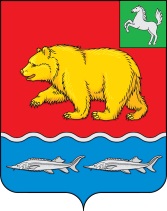 ВЕСТНИКМОЛЧАНОВСКОГО РАЙОНАофициальное издание№ 158 (268) июнь 2023 третий выпуск30 июня 2023 годаПОСТАНОВЛЕНИЯ АДМИНИСТРАЦИИ МОЛЧАНОВСКОГО РАЙОНАПостановление Администрации Молчановского района от 02.06.2023 № 361 «Об утверждении Порядка определения объёма и условий предоставления субсидии на иные цели из бюджета муниципального образования «Молчановский район» муниципальному автономному учреждению культуры «Межпоселенческий методический центр народного творчества и досуга» на проверку достоверности сметной стоимости по капитальному ремонту системы автоматической пожарной сигнализации и системы оповещения в с. Молчаново»В соответствии с абзацем четвёртым пункта 1 статьи 78.1 Бюджетного кодекса Российской Федерации, постановлением Правительства Российской Федерации от 22.02.2020 № 203 «Об общих требованиях к нормативным правовым актам и муниципальным правовым актам, устанавливающим порядок определения объёма и условия предоставления бюджетным и автономным учреждениям субсидий на иные цели», решением Думы Молчановского района от 27.12.2022 № 56 «Об утверждении бюджета муниципального образования «Молчановский район» на 2023 год и на плановый период 2024 и 2025 годов», постановлением Администрации Молчановского района от 10.12.2021 № 755 «Об утверждении муниципальной программы «Развитие культуры и туризма на территории Молчановского района на 2022 - 2029 годы»ПОСТАНОВЛЯЮ:     Утвердить Порядок определения объёма и условия предоставления субсидии на иные цели из бюджета муниципального образования «Молчановский район» муниципальному автономному учреждению культуры «Межпоселенческий методический центр народного творчества и досуга» на проверку достоверности сметной стоимости по капитальному ремонту системы автоматической пожарной сигнализации и системы оповещения в с. Молчаново согласно приложению к настоящему постановлению.     Опубликовать настоящее постановление в официальном печатном издании «Вестник Молчановского района» и разместить на официальном сайте муниципального образования «Молчановский район» (http://www.molchanovo.ru/).Настоящее постановление вступает в силу после его официального опубликования.Контроль за исполнением настоящего постановления возложить на заместителя Главы Молчановского района - начальника Управления по социальной политике Администрации Молчановского района.Глава Молчановского района                                                                             Ю.Ю. СальковУТВЕРЖДЕНЫ постановлением Администрации Молчановского района от 02.06.2023 № 361ПОРЯДОКопределения объёма и условия предоставления субсидии на иные цели из бюджета муниципального образования «Молчановский район» муниципальному автономному учреждению культуры «Межпоселенческий методический центр народного творчества и досуга» на проверку достоверности сметной стоимости по капитальному ремонту системы автоматической пожарной сигнализации и системы оповещения в с. МолчановоОбщие положения о предоставлении субсидии1. Настоящий Порядок устанавливает правила определения объёма и условия предоставления субсидии на иные цели из бюджета муниципального образования «Молчановский район» муниципальному автономному учреждению культуры «Межпоселенческий методический центр народного творчества и досуга» на проверку достоверности сметной стоимости по капитальному ремонту системы автоматической пожарной сигнализации и системы оповещения в с. Молчаново (далее - Субсидия).2. Целью предоставления Субсидии является финансовое обеспечение расходов муниципального автономного учреждения культуры «Межпоселенческий методический центр народного творчества и досуга» (далее – учреждение культуры) на проверку достоверности сметной стоимости по капитальному ремонту системы автоматической пожарной сигнализации и системы оповещения в с. Молчаново в рамках реализации мероприятий муниципальной программы «Развитие культуры и туризма на территории Молчановского района на 2022 - 2029 годы», утверждённой постановлением Администрации Молчановского района от 10.12.2021 № 755 (далее – Мероприятие). 3. Лимиты бюджетных обязательств на предоставление Субсидии на соответствующий финансовый год как до получателя бюджетных средств доведены в установленном порядке до Администрации Молчановского района (далее – Администрация), осуществляющей функции и полномочия учредителя, главного распорядителя и получателя средств бюджета муниципального образования «Молчановский район».Условия и порядок предоставления субсидии4. В целях получения Субсидии учреждение культуры предоставляет в Администрацию следующие документы:пояснительную записку, содержащую обоснование необходимости предоставления бюджетных средств на цель, указанную в пункте 2 настоящего Порядка, включая расчёт – обоснование суммы Субсидии, в том числе предварительную смету на реализацию Мероприятия, а также программу Мероприятия;информацию о планируемом к приобретению имуществе.5. Администрация в течение 10 рабочих дней с даты получения документов, предусмотренных пунктом 4 настоящего Порядка, рассматривает представленные документы и проверяет сведения, содержащиеся в указанных документах, принимает решение о предоставлении либо об отказе в предоставлении Субсидии. 6. Основаниями для отказа учреждению культуры в предоставлении Субсидии являются:1) непредставление (представление не в полном объёме) учреждением культуры документов в соответствии с пунктом 4 настоящего Порядка;2) недостоверность информации, содержащейся в документах, представленных учреждением культуры.7. Размер Субсидии, предоставляемый учреждению культуры, составляет 45 000 (Сорок пять тысяч) рублей 00 копеек.8. Предоставление Субсидии учреждению культуры осуществляется на основании соглашения, заключаемого между Администрацией и учреждением культуры о предоставлении Субсидии из бюджета муниципального образования «Молчановский район» учреждению культуры (далее – Соглашение), в течение 10 рабочих дней со дня принятия решения о предоставлении Субсидии в письменной форме. Соглашение заключается в соответствии с формой, установленной Управлением финансов Администрации Молчановского района. Соглашение должно содержать следующие положения:1) цели предоставления Субсидии;2) значения результатов предоставления Субсидии и показателей, необходимых для достижения результатов предоставления Субсидии;3) план мероприятий по достижению результатов предоставления Субсидии;4) размер Субсидии;5) сроки (график) перечисления Субсидии;6) сроки представления отчётности;7) порядок и сроки возврата сумм Субсидии в случае несоблюдения учреждением культуры целей, условий и порядка предоставления Субсидии, определённых Соглашением;8) основания и порядок внесения изменений в Соглашение, в том числе в случае уменьшения Администрации, как получателю бюджетных средств, ранее доведённых лимитов бюджетных обязательств на предоставление Субсидии;9) основания для досрочного прекращения Соглашения по решению Администрации в одностороннем порядке, в том числе в связи с:реорганизацией (за исключением реорганизации в форме присоединения) или ликвидацией учреждения культуры;нарушением учреждением культуры целей и условий предоставления Субсидии, установленных настоящим правовым актом и (или) Соглашением;10) запрет на расторжение Соглашения учреждением культуры в одностороннем порядке.9. Дополнительное соглашение к Соглашению, предусматривающее внесение изменений в указанное Соглашение или о расторжении Соглашения, заключается в письменном виде в соответствии с формой, установленной Управлением финансов Администрации Молчановского района. Условия и порядок заключения между Администрацией и учреждением культуры дополнительных соглашений к Соглашению указываются в Соглашении. Условиями заключения дополнительного соглашения к Соглашению, предусматривающего внесение изменений в указанное Соглашение являются: уменьшение Администрации как получателю бюджетных средств ранее доведённых лимитов на предоставление Субсидии; поступление мотивированного обращения о внесении изменений в Соглашение, в том числе в части изменения размера Субсидии, значений показателя, необходимого для достижения результата предоставления Субсидии; внесение изменений в Порядок, влекущее за собой необходимость изменения условий Соглашения. Условием заключения дополнительного соглашения о расторжении Соглашения является поступление мотивированного обращения, в том числе при отсутствии потребности в средствах Субсидии. Рассмотрение дополнительного соглашения к Соглашению осуществляется стороной Соглашения его получившей, в течение 5 рабочих дней с даты его получения.10. Требования, которым должно соответствовать учреждение культуры по состоянию на дату не позднее чем за 30 календарных дней, предшествующих дате заключения Соглашения, либо принятия решения о предоставлении Субсидии, в том числе:а) отсутствие у учреждения культуры неисполненной обязанности по уплате налогов, сборов, страховых взносов, пеней, штрафов, процентов, подлежащих уплате в соответствии с законодательством Российской Федерации о налогах и сборах;б) отсутствие просроченной задолженности по возврату в бюджет муниципального образования «Молчановский район» субсидий, бюджетных инвестиций, предоставленных, в том числе, в соответствии с иными правовыми актами.11. Перечисление Субсидии учреждению культуры осуществляется в течение пяти рабочих дней со дня принятия Администрацией заявки учреждения культуры на перечисление средств Субсидии, в соответствии с условиями Соглашения.12. Перечисление Субсидии учреждению культуры осуществляется на лицевой счет, открытый в Управлении финансов Администрации Молчановского района для отражения операций со средствами, предоставленными из бюджета муниципального образования «Молчановский район» в виде субсидии на иные цели.13. Результатом предоставления Субсидии является проведение мероприятий по проверке достоверности сметной стоимости по капитальному ремонту системы автоматической пожарной сигнализации и системы оповещения в с. Молчаново.Требования к отчётности14. Отчёт об осуществлении расходов, источником финансового обеспечения которых является Субсидия, представляется учреждением культуры в Администрацию в порядке и сроки, установленные Соглашением, по форме согласно приложению № 1 к настоящему Порядку. Отчёт о достижении результатов предоставления Субсидии представляется учреждением культуры в Администрацию в порядке и сроки, установленные Соглашением, по форме согласно приложению № 2 к настоящему Порядку.Отчётность о реализации плана мероприятий по достижению результатов предоставления Субсидии и иных показателей представляется учреждением культуры в Администрацию в порядке и сроки, установленные Соглашением, по форме согласно приложению № 3 к настоящему Порядку. Администрация вправе устанавливать в Соглашении дополнительные формы отчётности и сроки их предоставления.Порядок осуществления контроля за соблюдением целей, условийи порядка предоставления Субсидии и ответственность за их несоблюдение15. Администрация и (или) уполномоченный орган муниципального финансового контроля осуществляют обязательную проверку соблюдения целей и условий предоставления Субсидии, предоставляемой в соответствии с настоящим Порядком, в пределах имеющихся полномочий и в порядке, установленном законодательством Российской Федерации и муниципальными правовыми актами. Ответственность за нецелевое использование Субсидии устанавливается в соответствии с законодательством.16. В случае установления по результатам проверок, проведённых Администрацией и (или) уполномоченным органом муниципального финансового контроля фактов несоблюдения учреждением культуры целей и условий предоставления Субсидии, установленных настоящим Порядком и Соглашением, средства подлежат возврату в бюджет муниципального образования «Молчановский район» в объёме Субсидии, использованном с допущением нарушения:а) на основании требования Администрации - не позднее 20 рабочих дней со дня получения соответствующего требования учреждением культуры;б) на основании представления и (или) предписания уполномоченного органа муниципального финансового контроля - в сроки, установленные в соответствии с бюджетным законодательством Российской Федерации.17. В случае недостижения результата предоставления Субсидии, установленного в пункте 13 настоящего Порядка, средства в объёме, пропорциональном величине недостижения значений результата предоставления Субсидии, подлежат возврату в бюджет муниципального образования «Молчановский район» на основании требований Администрации в течение тридцати календарных дней со дня получения такого требования.Приложение № 1 к Порядку определения объёма и условий предоставления субсидии на иные цели из бюджета муниципального образования «Молчановский район» муниципальному автономному учреждению культуры «Межпоселенческий методический центр народного творчества и досуга» на проверку достоверности сметной стоимости по капитальному ремонту системы автоматической пожарной сигнализации и системы оповещения в                                      с. МолчановоОТЧЁТоб осуществлении расходов, источником финансового обеспечения которых является Субсидия____________________________________________________________________________________________________Наименование муниципального бюджетного (автономного) учреждения культуры Молчановского района по состоянию на ___ _______________ 20___ годКопии документов, подтверждающих кассовый расход, прилагаются на ____ листах, в том числе:	Руководитель           _______________  (_______________)                                   (подпись)             (расшифровка подписи)Главный бухгалтер _______________    (______________)                                    (подпись)         (расшифровка подписи)______ ______________ 20____г.	Приложение № 2 к Порядку определения объёма и условий предоставления субсидии на иные цели из бюджета муниципального образования «Молчановский район» муниципальному автономному учреждению культуры «Межпоселенческий методический центр народного творчества и досуга» на проверку достоверности сметной стоимости по капитальному ремонту системы автоматической пожарной сигнализации и системы оповещения в                                      с. МолчановоОтчёто достижении результатов предоставления Субсидии по состоянию на 20___ годРуководитель       __________  _____________________________                                (подпись)          (расшифровка подписи)Исполнитель         __________  _____________________________                                (подпись)          (расшифровка подписи)___  _______ 20__ г.                                                                                                                                                 Приложение № 3 к Порядку определения объёма и условий предоставления субсидии на иные цели из бюджета муниципального образования «Молчановский район» муниципальному автономному учреждению культуры «Межпоселенческий методический центр народного творчества и досуга» на проверку достоверности сметной стоимости по капитальному ремонту системы автоматической пожарной сигнализации и системы оповещения в                                      с. МолчановоОтчётность о реализации плана мероприятий по достижению результатов предоставления Субсидии и иных показателейна 20____ годРуководитель       __________  _____________________________                                (подпись)          (расшифровка подписи)Исполнитель         __________  _____________________________                                (подпись)          (расшифровка подписи)___  _______ 20__ г.Постановление Администрации Молчановского района от 02.06.2023 № 362 «Об утверждении Порядка определения объёма и условий предоставления субсидии на иные цели из бюджета муниципального образования «Молчановский район» муниципальному автономному учреждению культуры «Межпоселенческий методический центр народного творчества и досуга» на капитальный ремонт и (или) ремонт муниципальных учреждений культуры (включая разработку проектно-сметной документации)»В соответствии с абзацем четвёртым пункта 1 статьи 78.1 Бюджетного кодекса Российской Федерации, постановлением Правительства Российской Федерации от 22.02.2020 № 203 «Об общих требованиях к нормативным правовым актам и муниципальным правовым актам, устанавливающим порядок определения объёма и условия предоставления бюджетным и автономным учреждениям субсидий на иные цели», решением Думы Молчановского района от 27.12.2022 № 56 «Об утверждении бюджета муниципального образования «Молчановский район» на 2023 год и на плановый период 2024 и 2025 годов», постановлением Администрации Молчановского района от 10.12.2021 № 755 «Об утверждении муниципальной программы «Развитие культуры и туризма на территории Молчановского района на 2022 - 2029 годы»ПОСТАНОВЛЯЮ:     Утвердить Порядок определения объёма и условия предоставления субсидии на иные цели из бюджета муниципального образования «Молчановский район» муниципальному автономному учреждению культуры «Межпоселенческий методический центр народного творчества и досуга» на капитальный ремонт и (или) ремонт муниципальных учреждений культуры (включая разработку проектно-сметной документации) согласно приложению к настоящему постановлению.     Опубликовать настоящее постановление в официальном печатном издании «Вестник Молчановского района» и разместить на официальном сайте муниципального образования «Молчановский район» (http://www.molchanovo.ru/).Настоящее постановление вступает в силу после его официального опубликования.Контроль за исполнением настоящего постановления возложить на заместителя Главы Молчановского района - начальника Управления по социальной политике Администрации Молчановского района.Глава Молчановского района                                                                             Ю.Ю. СальковУТВЕРЖДЕНЫ постановлением Администрации Молчановского района от 02.06.2023 № 362ПОРЯДОКопределения объёма и условия предоставления субсидии на иные цели из бюджета муниципального образования «Молчановский район» муниципальному автономному учреждению культуры «Межпоселенческий методический центр народного творчества и досуга» на капитальный ремонт и (или) ремонт муниципальных учреждений культуры (включая разработку проектно-сметной документации)Общие положения о предоставлении субсидии1. Настоящий Порядок устанавливает правила определения объёма и условия предоставления субсидии на иные цели из бюджета муниципального образования «Молчановский район» муниципальному автономному учреждению культуры «Межпоселенческий методический центр народного творчества и досуга» на капитальный ремонт и (или) ремонт муниципальных учреждений культуры (включая разработку проектно-сметной документации) (далее - Субсидия).2. Целью предоставления Субсидии является финансовое обеспечение расходов муниципального автономного учреждения культуры «Межпоселенческий методический центр народного творчества и досуга» (далее – учреждение культуры) на капитальный ремонт и (или) ремонт муниципальных учреждений культуры (включая разработку проектно-сметной документации) в рамках реализации мероприятий муниципальной программы «Развитие культуры и туризма на территории Молчановского района на 2022 - 2029 годы», утверждённой постановлением Администрации Молчановского района от 10.12.2021 № 755 (далее – Мероприятие). 3. Лимиты бюджетных обязательств на предоставление Субсидии на соответствующий финансовый год как до получателя бюджетных средств доведены в установленном порядке до Администрации Молчановского района (далее – Администрация), осуществляющей функции и полномочия учредителя, главного распорядителя и получателя средств бюджета муниципального образования «Молчановский район».Условия и порядок предоставления субсидии4. В целях получения Субсидии учреждение культуры предоставляет в Администрацию следующие документы:пояснительную записку, содержащую обоснование необходимости предоставления бюджетных средств на цель, указанную в пункте 2 настоящего Порядка, включая расчёт – обоснование суммы Субсидии, в том числе предварительную смету на реализацию Мероприятия, а также программу Мероприятия;перечень объектов, подлежащих ремонту, акт обследования таких объектов и дефектную ведомость, предварительную смету расходов, в случае если целью предоставления Субсидии является проведение ремонта;информацию о планируемом к приобретению имуществе.5. Администрация в течение 10 рабочих дней с даты получения документов, предусмотренных пунктом 4 настоящего Порядка, рассматривает представленные документы и проверяет сведения, содержащиеся в указанных документах, принимает решение о предоставлении либо об отказе в предоставлении Субсидии.6. Основаниями для отказа учреждению культуры в предоставлении Субсидии являются:1) непредставление (представление не в полном объёме) учреждением культуры документов в соответствии с пунктом 4 настоящего Порядка;2) недостоверность информации, содержащейся в документах, представленных учреждением культуры.7. Размер Субсидии, предоставляемый учреждению культуры, составляет 525 700 (Пятьсот двадцать пять тысяч семьсот) рублей 00 копеек.8. Предоставление Субсидии учреждению культуры осуществляется на основании соглашения, заключаемого между Администрацией и учреждением культуры о предоставлении Субсидии из бюджета муниципального образования «Молчановский район» учреждению культуры (далее – Соглашение), в течение 10 рабочих дней со дня принятия решения о предоставлении Субсидии в письменной форме. Соглашение заключается в соответствии с формой, установленной Управлением финансов Администрации Молчановского района. Соглашение должно содержать следующие положения:1) цели предоставления Субсидии;2) значения результатов предоставления Субсидии и показателей, необходимых для достижения результатов предоставления Субсидии;3) план мероприятий по достижению результатов предоставления Субсидии;4) размер Субсидии;5) сроки (график) перечисления Субсидии;6) сроки представления отчётности;7) порядок и сроки возврата сумм Субсидии в случае несоблюдения учреждением культуры целей, условий и порядка предоставления Субсидии, определённых Соглашением;8) основания и порядок внесения изменений в Соглашение, в том числе в случае уменьшения Администрации, как получателю бюджетных средств, ранее доведённых лимитов бюджетных обязательств на предоставление Субсидии;9) основания для досрочного прекращения Соглашения по решению Администрации в одностороннем порядке, в том числе в связи с:реорганизацией (за исключением реорганизации в форме присоединения) или ликвидацией учреждения культуры;нарушением учреждением культуры целей и условий предоставления Субсидии, установленных настоящим правовым актом и (или) Соглашением;10) запрет на расторжение Соглашения учреждением культуры в одностороннем порядке.9. Дополнительное соглашение к Соглашению, предусматривающее внесение изменений в указанное Соглашение или о расторжении Соглашения, заключается в письменном виде в соответствии с формой, установленной Управлением финансов Администрации Молчановского района. Условия и порядок заключения между Администрацией и учреждением культуры дополнительных соглашений к Соглашению указываются в Соглашении. Условиями заключения дополнительного соглашения к Соглашению, предусматривающего внесение изменений в указанное Соглашение являются: уменьшение Администрации как получателю бюджетных средств ранее доведённых лимитов на предоставление Субсидии; поступление мотивированного обращения о внесении изменений в Соглашение, в том числе в части изменения размера Субсидии, значений показателя, необходимого для достижения результата предоставления Субсидии; внесение изменений в Порядок, влекущее за собой необходимость изменения условий Соглашения. Условием заключения дополнительного соглашения о расторжении Соглашения является поступление мотивированного обращения, в том числе при отсутствии потребности в средствах Субсидии. Рассмотрение дополнительного соглашения к Соглашению осуществляется стороной Соглашения его получившей, в течение 5 рабочих дней с даты его получения.10. Требования, которым должно соответствовать учреждение культуры по состоянию на дату не позднее чем за 30 календарных дней, предшествующих дате заключения Соглашения, либо принятия решения о предоставлении Субсидии, в том числе:а) отсутствие у учреждения культуры неисполненной обязанности по уплате налогов, сборов, страховых взносов, пеней, штрафов, процентов, подлежащих уплате в соответствии с законодательством Российской Федерации о налогах и сборах;б) отсутствие просроченной задолженности по возврату в бюджет муниципального образования «Молчановский район» субсидий, бюджетных инвестиций, предоставленных, в том числе, в соответствии с иными правовыми актами.11. Перечисление Субсидии учреждению культуры осуществляется в течение пяти рабочих дней со дня принятия Администрацией заявки учреждения культуры на перечисление средств Субсидии, в соответствии с условиями Соглашения.12. Перечисление Субсидии учреждению культуры осуществляется на лицевой счет, открытый в Управлении финансов Администрации Молчановского района для отражения операций со средствами, предоставленными из бюджета муниципального образования «Молчановский район» в виде субсидии на иные цели.13. Результатом предоставления Субсидии является проведение мероприятий по капитальному ремонту и (или) ремонту муниципальных учреждений культуры (включая разработку проектно-сметной документации).Требования к отчётности14. Отчёт об осуществлении расходов, источником финансового обеспечения которых является Субсидия, представляется учреждением культуры в Администрацию в порядке и сроки, установленные Соглашением, по форме согласно приложению № 1 к настоящему Порядку. Отчёт о достижении результатов предоставления Субсидии представляется учреждением культуры в Администрацию в порядке и сроки, установленные Соглашением, по форме согласно приложению № 2 к настоящему Порядку.Отчётность о реализации плана мероприятий по достижению результатов предоставления Субсидии и иных показателей представляется учреждением культуры в Администрацию в порядке и сроки, установленные Соглашением, по форме согласно приложению № 3 к настоящему Порядку. Администрация вправе устанавливать в Соглашении дополнительные формы отчётности и сроки их предоставления.Порядок осуществления контроля за соблюдением целей, условийи порядка предоставления Субсидии и ответственность за их несоблюдение15. Администрация и (или) уполномоченный орган муниципального финансового контроля осуществляют обязательную проверку соблюдения целей и условий предоставления Субсидии, предоставляемой в соответствии с настоящим Порядком, в пределах имеющихся полномочий и в порядке, установленном законодательством Российской Федерации и муниципальными правовыми актами. Ответственность за нецелевое использование Субсидии устанавливается в соответствии с законодательством.16. В случае установления по результатам проверок, проведённых Администрацией и (или) уполномоченным органом муниципального финансового контроля фактов несоблюдения учреждением культуры целей и условий предоставления Субсидии, установленных настоящим Порядком и Соглашением, средства подлежат возврату в бюджет муниципального образования «Молчановский район» в объёме Субсидии, использованном с допущением нарушения:а) на основании требования Администрации - не позднее 20 рабочих дней со дня получения соответствующего требования учреждением культуры;б) на основании представления и (или) предписания уполномоченного органа муниципального финансового контроля - в сроки, установленные в соответствии с бюджетным законодательством Российской Федерации.17. В случае недостижения результата предоставления Субсидии, установленного в пункте 13 настоящего Порядка, средства в объёме, пропорциональном величине недостижения значений результата предоставления Субсидии, подлежат возврату в бюджет муниципального образования «Молчановский район» на основании требований Администрации в течение тридцати календарных дней со дня получения такого требования.Приложение № 1 к Порядку определения объёма и условия предоставления субсидии на иные цели из бюджета муниципального образования «Молчановский район» муниципальному автономному учреждению культуры «Межпоселенческий методический центр народного творчества и досуга» на капитальный ремонт и (или) ремонт муниципальных учреждений культуры (включая разработку проектно-сметной документации)ОТЧЁТоб осуществлении расходов, источником финансового обеспечения которых является Субсидия____________________________________________________________________________________________________Наименование муниципального бюджетного (автономного) учреждения культуры Молчановского района по состоянию на ___ _______________ 20___ годКопии документов, подтверждающих кассовый расход, прилагаются на ____ листах, в том числе:	Руководитель           _______________  (_______________)                                   (подпись)             (расшифровка подписи)Главный бухгалтер _______________    (______________)                                    (подпись)         (расшифровка подписи)______ ______________ 20____г.	Приложение № 2 к Порядку определения объёма и условия предоставления субсидии на иные цели из бюджета муниципального образования «Молчановский район» муниципальному автономному учреждению культуры «Межпоселенческий методический центр народного творчества и досуга» на капитальный ремонт и (или) ремонт муниципальных учреждений культуры (включая разработку проектно-сметной документации)Отчёто достижении результатов предоставления Субсидии по состоянию на 20___ годРуководитель       __________  _____________________________                                (подпись)          (расшифровка подписи)Исполнитель         __________  _____________________________                                (подпись)          (расшифровка подписи)___  _______ 20__ г.                                                                                                                                                 Приложение № 3 к Порядку определения объёма и условия предоставления субсидии на иные цели из бюджета муниципального образования «Молчановский район» муниципальному автономному учреждению культуры «Межпоселенческий методический центр народного творчества и досуга» на капитальный ремонт и (или) ремонт муниципальных учреждений культуры (включая разработку проектно-сметной документации)Отчётность о реализации плана мероприятий по достижению результатов предоставления Субсидии и иных показателейна 20____ годРуководитель       __________  _____________________________                                (подпись)          (расшифровка подписи)Исполнитель         __________  _____________________________                                (подпись)          (расшифровка подписи)___  _______ 20__ г.Постановление Администрации Молчановского района от 05.06.2023 № 364 «О внесении изменений в постановление Администрации Молчановского района от 10.11.2014 № 717 «Об утверждении положения о конкурсе предпринимательских проектов «Новая волна»В целях реализации мероприятий подпрограммы «Развитие малого и среднего предпринимательства на территории Молчановского района» муниципальной программы «Создание условий для устойчивого экономического развития Молчановского района на 2022 – 2029 годы», утвержденной постановлением Администрации Молчановского района от 17.11.2021 № 660, и приведения нормативного правового акта в соответствие с действующим законодательствомПОСТАНОВЛЯЮ:1. Внести в постановление Администрации Молчановского района от 10.11.2014 № 717 «Об утверждении положения о конкурсе предпринимательских проектов «Новая волна» (далее Постановление) следующие изменения:1.1 приложение 1 к постановлению изложить в редакции согласно приложению 1 к настоящему постановлению;1.2 приложение 2 к постановлению изложить в редакции согласно приложению 2 к настоящему постановлению.Опубликовать настоящее постановление в официальном печатном издании «Вестник Молчановского района» и разместить на официальном сайте муниципального образования «Молчановский район» (http://www.molchanovo.ru).Настоящее постановление вступает в силу после его официального опубликования в официальном печатном издании «Вестник Молчановского района».Глава Молчановского района                                                          Ю.Ю. СальковПриложение 1 к постановлению Администрации Молчановского района от 05.06.2023  № 364«Приложение 1 к постановлению Администрации Молчановского района от 10.11.2014 № 717Положение о конкурсе предпринимательских проектов«Новая волна»(далее – Положение)I. Общие положения о предоставлении субсидииНастоящее Положение о конкурсе предпринимательских проектов «Новая волна» (далее - Конкурс) разработано в целях создания благоприятных условий для развития предпринимательства посредством совершенствования направлений оказания поддержки малого и среднего предпринимательства в Молчановском районе, реализации мероприятий подпрограммы «Развитие малого и среднего предпринимательства на территории Молчановского района» муниципальной программы «Создание условий для устойчивого экономического развития Молчановского района на 2022 – 2029 годы», утвержденной постановлением Администрации Молчановского района от 17.11.2021 № 660 (далее – Подпрограмма), в соответствии с постановлением Администрации Томской области от 27.09.2019 № 360а «Об утверждении государственной программы «Развитие предпринимательства и повышение эффективности государственного управления социально – экономическим развитием Томской области».Основным принципом организации и проведения Конкурса является создание равных условий для всех участников Конкурса.Цель Конкурса – создание благоприятных условий для развития предпринимательства в Молчановском районе посредством оказания финансовой поддержки субъектам малого и среднего предпринимательства.Задачи Конкурса – оказание финансовой поддержки в форме субсидии субъектам малого и среднего предпринимательства на этапе их становления (менее двух лет с момента государственной регистрации) в сфере производства продукции (выполнения работ, оказания услуг) в процессе реализации предпринимательских проектов (далее – субсидия). Целью предоставления субсидий является сохранение, укрепление и дальнейшее развитие малого и среднего предпринимательства на территории Молчановского района.Главным распорядителем бюджетных средств, до которого в соответствии с бюджетным законодательством Российской Федерации как получателю бюджетных средств доведены в установленном порядке лимиты бюджетных обязательств на предоставление субсидий на соответствующий финансовый год, является Администрация Молчановского района.Субсидии предоставляются в пределах бюджетных ассигнований и лимитов бюджетных обязательств, предусмотренных в бюджете муниципального образования «Молчановский район» на текущий финансовый год и плановый период, согласно структуре бюджетной классификации расходов бюджета муниципального образования «Молчановский район».Получателями субсидии являются субъекты малого и среднего предпринимательства, соответствующие на дату подачи заявки следующим критериям: а) вновь зарегистрированные на территории муниципального образования «Молчановский район» или ведущие деятельность менее двух лет и осуществляющие свою деятельность на территории муниципального образования «Молчановский район»;б) осуществляющие деятельность в сфере производства и (или) реализации товаров (работ, услуг), относящихся к следующим видам экономической деятельности по ОКВЭД (кроме предпринимательских проектов, предусматривающих производство и (или) реализацию подакцизных товаров, а также добычу и (или) реализацию полезных ископаемых, за исключением общераспространенных полезных ископаемых):Раздел A. Сельское, лесное хозяйство, охота, рыболовство и рыбоводство.Раздел B. Добыча полезных ископаемых.Раздел C. Обрабатывающие производства (за исключением подкласса 25.4 класса 25).Раздел D. Обеспечение электрической энергией, газом и паром; кондиционирование воздуха.Раздел E. Водоснабжение; водоотведение, организация сбора и утилизации отходов, деятельность по ликвидации загрязнений.Раздел F. Строительство.Класс 45.2 раздела G. Техническое обслуживание и ремонт автотранспортных средств.Раздел H. Транспортировка и хранение.Раздел I. Деятельность гостиниц и предприятий общественного питания.Раздел J. Деятельность в области информации и связи.Классы 71, 72, 74, 75 раздела M. Деятельность профессиональная, научная и техническая.Класс 79 раздела N Деятельность туристических агентств и прочих организаций, предоставляющих услуги в сфере туризма.Раздел P. Образование.Раздел Q. Деятельность в области здравоохранения и социальных услуг.Раздел R. Деятельность в области культуры, спорта, организации досуга и развлечений.Классы 95 и 96 раздела S. Предоставление прочих видов услуг.При этом деятельность ОКВЭД 79 раздела N учитывается только в отношении внутреннего туризма. При проведении Конкурса дополнительный приоритет устанавливается в отношении участников Конкурса, основной вид деятельности которых соответствует ОКВЭД 62.01, 62.02, 62.02.1, 62.02.4, 62.03.13, 62.09, 63.11.1.Способом проведения отбора получателя субсидии для предоставления субсидии является Конкурс.Сведения о субсидии размещаются на едином портале бюджетной системы Российской Федерации в информационно-телекоммуникационной сети «Интернет» в разделе «Бюджет» (далее - единый портал) не позднее 15-го рабочего дня, следующего за днем принятия решения Думы Молчановского района «Об утверждении бюджета муниципального образования «Молчановский район» на очередной финансовый год и плановый период», о внесении в него изменений. Организатором Конкурса является Администрация Молчановского района (далее – Организатор). 11. Организатор выполняет следующие функции: 1) осуществляет подготовку проекта повестки дня заседания конкурсной комиссии по проведению конкурса предпринимательских проектов «Новая волна» (далее – Конкурсная комиссия);2) оповещает членов Конкурсной комиссии (не позднее, чем за 3 дня до даты проведения заседания) о проведении заседания с указанием вопросов повестки дня заседания, даты, времени и места проведения заседания;3) информирует участников Конкурса о ходе проведения Конкурса в соответствии с пунктами 13, 33 настоящего Положения;4) осуществляет прием конкурсных заявок на участие в Конкурсе (далее – заявки);5) обеспечивает хранение представленных соискателями заявок до момента их вскрытия Конкурсной комиссией на втором заседании. Срок хранения заявок после проведения Конкурса составляет 5 лет;6) предоставляет разъяснения по вопросам проведения Конкурса;7) обеспечивает исполнение решений Конкурсной комиссии;8) проводит анализ предоставляемой в соответствии с п. 55 настоящего Положения отчетной информации и документов, подтверждающих реализацию предпринимательского проекта, в течение 30 календарных дней после наступления отчетной даты, готовит промежуточную аналитическую записку о выполнении (невыполнении) получателями субсидий основных финансово-экономических показателей реализованного предпринимательского проекта. Промежуточная аналитическая записка составляется в произвольной форме и содержит выводы и рекомендации в отношении анализируемой ситуации;9) выполняет иные функции, определенные настоящим Положением.12. Почтовый адрес Организатора: 636330, Томская область, Молчановский район, с. Молчаново, ул. Димитрова, 25, контактные телефоны Организатора: 8(38256) 23-2-30, 8(38256) 23-2-24.II. Порядок проведения Конкурса для предоставления субсидииПолучатель субсидии определяется по результатам Конкурса предпринимательских проектов на основании решения Конкурсной комиссии.Объявление о проведении Конкурса размещается на едином портале и официальном сайте Организатора в информационно - телекоммуникационной сети «Интернет» в срок не позднее 5 календарных дней с даты принятия решения об объявлении Конкурса Конкурсной комиссией.Для проведения Конкурса Организатор размещает на 30 календарных дней на едином портале, а также на официальном сайте Организатора в сети «Интернет» объявление о проведении Конкурса с указанием:а) сроков проведения Конкурса, а также информации о возможности проведения нескольких этапов Конкурса с указанием сроков и порядка их проведения;б) даты начала подачи заявок на участие в Конкурсе и даты окончания приема заявок, которая не может быть ранее 30-го календарного дня, следующего за днем размещения объявления о проведении Конкурса;в) наименования, места нахождения, почтового адреса, адреса электронной почты Организатора;г) целей предоставления субсидии в соответствии с пунктом 5 настоящего Положения, а также результата предоставления субсидии в соответствии с пунктом 52 настоящего Положения;д) доменного имени и (или) указателей страниц в государственной интегрированной системе управления общественными финансами «Электронный бюджет» или иного сайта в сети «Интернет», на котором обеспечивается проведение Конкурса;е) требований к участвующим в Конкурсе юридическим лицам и индивидуальным предпринимателям в соответствии с пунктом 7 настоящего Положения и перечня документов, представляемых ими для подтверждения соответствия указанным требованиям;ж) порядка подачи заявок и требований, предъявляемых к форме и содержанию документов, подаваемых юридическим лицами и индивидуальными предпринимателями, в соответствии с пунктом 16 настоящего Положения;з) порядка отзыва заявок, порядка возврата заявок, определяющего в том числе основания для их возврата, порядка внесения изменений в заявки;и) порядка рассмотрения заявок в соответствии с пунктом 31 настоящего Положения;к) порядка предоставления юридическим лицам и индивидуальным предпринимателям разъяснений положений объявления о проведении Конкурса, даты начала и окончания срока такого предоставления;л) срока, в течение которого юридическое лицо или индивидуальный предприниматель - победитель Конкурса (далее – получатель субсидии) должен подписать соглашение о предоставлении субсидии;м) условий признания получателя субсидии уклонившимся от заключения соглашения;н) даты размещения результатов Конкурса на официальном сайте Организатора в сети «Интернет», которая не может быть позднее 14-го календарного дня, следующего за днем определения победителя Конкурса.14. Участник Конкурса должен соответствовать на дату подачи заявки на предоставление субсидии, следующим требованиям:1) отсутствие неисполненной обязанности по уплате налогов, сборов, страховых взносов, пеней, штрафов, процентов, подлежащих уплате в соответствии с законодательством Российской Федерации о налогах и сборах;2) отсутствие просроченной задолженности по возврату в бюджет муниципального образования «Молчановский район» субсидий, бюджетных инвестиций, предоставленных в том числе в соответствии с иными правовыми актами, а также иной просроченной (неурегулированной) задолженности по денежным обязательствам перед муниципальным образованием «Молчановский район»;3) юридические лица не должны находиться в процессе реорганизации (за исключением реорганизации в форме присоединения к юридическому лицу, являющемуся участником отбора, другого юридического лица), ликвидации, в отношении них не введена процедура банкротства, деятельность участника Конкурса не приостановлена в порядке, предусмотренном законодательством Российской Федерации, а участники Конкурса - индивидуальные предприниматели не должны прекратить деятельность в качестве индивидуального предпринимателя;4) в реестре дисквалифицированных лиц отсутствуют сведения о дисквалифицированных руководителе, членах коллегиального исполнительного органа, лице, исполняющем функции единоличного исполнительного органа, или главном бухгалтере участника Конкурса, являющегося юридическим лицом, об индивидуальном предпринимателе - производителе товаров, работ, услуг;5) не должны являться иностранными юридическими лицами, в том числе местом регистрации которых является государство или территория, включенные в утверждаемый Министерством финансов Российской Федерации перечень государств и территорий, используемых для промежуточного (офшорного) владения активами в Российской Федерации (далее - офшорные компании), а также российскими юридическими лицами, в уставном (складочном) капитале которых доля прямого или косвенного (через третьих лиц) участия офшорных компаний в совокупности превышает 25 процентов (если иное не предусмотрено законодательством Российской Федерации). При расчете доли участия офшорных компаний в капитале российских юридических лиц не учитывается прямое и (или) косвенное участие офшорных компаний в капитале публичных акционерных обществ (в том числе со статусом международной компании), акции которых обращаются на организованных торгах в Российской Федерации, а также косвенное участие таких офшорных компаний в капитале других российских юридических лиц, реализованное через участие в капитале указанных публичных акционерных обществ;6) не должны получать средства на основании иных нормативных правовых актов Российской Федерации (нормативных правовых актов Томской области, муниципальных правовых актов) на цели, установленные настоящим Положением;7) участник Конкурса не должен находиться в перечне организаций и физических лиц, в отношении которых имеются сведения об их причастности к экстремистской деятельности или терроризму, либо в перечне организаций и физических лиц, в отношении которых имеются сведения об их причастности к распространению оружия массового уничтожения;8) размер заработной платы, установленный наемным работникам на период реализации предпринимательского проекта (но не менее одного года), должен быть не ниже установленного минимального размера оплаты труда в Томской области с учетом районного коэффициента;9) осуществлять вложение собственных денежных средств в предпринимательский проект в объеме не менее 20 процентов от суммы запрашиваемой субсидии и сохранять свой бизнес не менее двух лет с даты заключения соглашения о предоставлении субсидии;10) сохранение и (или) увеличение получателем субсидии в течение периода реализации предпринимательского проекта (но не менее одного года) численности занятых.15. Для участия в Конкурсе участник Конкурса представляет Организатору заявку в соответствии с перечнем документов, указанных в подпункте 2 пункта 16 настоящего Положения. Участник Конкурса может подать 1 заявку на участие в Конкурсе. Заявка на участие в Конкурсе содержит согласие на обработку персональных данных, а также согласие на публикацию (размещение) на официальном информационном сайте Организатора в информационно-телекоммуникационной сети «Интернет» по адресу: http://www.molchanovo.ru/ в разделе «Малый бизнес» в подразделе «Районный конкурс предпринимательских проектов «Новая волна» информации об участнике Конкурса, о подаваемой участником Конкурса заявке. Участник Конкурса несет ответственность за достоверность предоставленной информации и документов в соответствии с действующим законодательством. Порядок подачи заявки на Конкурс:1) подготовка заявки на Конкурс:а) заявка подготавливается участником Конкурса в соответствии с условиями проведения Конкурса и требованиями настоящего Положения;б) расходы по подготовке заявки несет участник Конкурса;в) расходы участника Конкурса на подготовку заявки не подлежат возмещению со стороны Организатора;г) ответственность за достоверность представленных документов несет участник Конкурса;2) оформление и подача заявки:Для участия в Конкурсе участник Конкурса представляет Организатору следующие документы:а) заявление на участие в Конкурсе по форме 1 к настоящему Положению;б) выписка из Единого государственного реестра индивидуального предпринимателя или юридического лица (либо ее нотариально заверенная копия), выданная не ранее даты объявления Конкурса;в) документы, подтверждающие отсутствие неисполненной обязанности по уплате налогов, сборов, страховых взносов, пеней, штрафов, процентов, подлежащих уплате в соответствии с законодательством Российской Федерации о налогах и сборах;г) документы, подтверждающие отсутствие просроченной задолженности по возврату в бюджет муниципального образования «Молчановский район» субсидий, бюджетных инвестиций, предоставленных в том числе в соответствии с иными правовыми актами, а также иной просроченной (неурегулированной) задолженности по денежным обязательствам перед муниципальным образованием «Молчановский район»;д) бизнес – план предпринимательского проекта, претендующего на получение субсидии;е) результаты предоставления субсидии на реализацию предпринимательского проекта, представленного для участия в Конкурсе, по форме 2 к настоящему Положению;ж) смета расходов на реализацию предпринимательского проекта, представленного для участия в Конкурсе, по форме 3 к настоящему Положению;з) календарный план реализации предпринимательского проекта, представленного для участия в Конкурсе, по форме 4 к настоящему Положению;и) копии документов, подтверждающих размер заработной платы наемных работников (в случае наличия наемных работников) на момент подачи заявки на участие в Конкурсе, заверенные руководителем;к) иные документы по усмотрению участника, подтверждающие перспективность реализации проекта на территории муниципального образования «Молчановский район».Документы, указанные в подпунктах б)-г) настоящего пункта Положения, не представленные участником Конкурса самостоятельно, запрашиваются Организатором в соответствующих органах в порядке межведомственного информационного взаимодействия.Рассмотрение заявки осуществляется после получения Организатором запрошенных документов.Заявка должна быть сформирована в одну или несколько папок, страницы которых пронумерованы, прошиты (или сброшюрованы) и скреплены печатью (в случае ее отсутствия подписью лица, формирующего заявку). Последовательность размещения документов в заявке должна соответствовать последовательности, определенной настоящим пунктом Положения. Первым листом заявки должна быть опись документов с указанием наименований документов, содержащихся в заявке, номеров страниц, на которых находятся данные документы.Заявка подается Организатору или направляется по почте заказным письмом.Участник Конкурса запечатывает заявку в конверт.На конверте указывается:наименование Организатора и его почтовый адрес;наименование и адрес участника Конкурса (указываются для того, чтобы заявку можно было вернуть, не распечатывая конверт, если заявка поступит с опозданием);слова: «На конкурс предпринимательских проектов «Новая волна»;слова: «Вскрывается конкурсной комиссией по проведению конкурса предпринимательских проектов «Новая волна».При принятии конверта с заявкой Организатором на конверте делается отметка, подтверждающая прием документов, с указанием даты и времени приема, выдается расписка о получении заявки Организатором лицу, доставившему конверт. Организатор не несет ответственности в случае нарушения процедуры принятия конвертов с заявкой, их вскрытия или утери, если конверты не помечены в соответствии с требованиями, указанными в настоящем пункте Положения.17. Заявки, полученные после даты и времени окончания приема заявок, указанных в объявлении о проведении Конкурса, не вскрываются и возвращаются заявителю с указанием даты и времени получения заявки Организатором.Участник Конкурса вправе отозвать поданную заявку до официального объявления результатов Конкурса. Для отзыва поданной заявки участник Конкурса направляет Организатору уведомление об отзыве заявки.18. Внесение изменений в заявки и отзыв заявок:а) участник Конкурса может внести изменения в свою заявку или отозвать ее при условии, что Организатор получит соответствующее письменное уведомление до истечения установленного срока приема заявок. Изменения к заявке, внесенные участником Конкурса, являются неотъемлемой частью основной заявки;б) уведомление участника Конкурса о внесении изменений или отзыве заявки должно быть запечатано, помечено и отправлено Организатору в соответствии с положениями порядка подачи заявки;в) на конверте такого уведомления должно быть соответственно указано: «Отзыв заявки на участие в конкурсе предпринимательских проектов «Новая волна» или «Внесение изменений в заявку на участие в конкурсе предпринимательских проектов «Новая волна»;г) при неоднократном внесении изменений в заявку все изменения должны быть пронумерованы по порядку возрастания номеров. В случае противоречий между внесенными изменениями преимущество имеет изменение с большим порядковым номером;д) по истечении установленного срока приема заявок внесение изменений в них не допускается.19. Организатор может перенести окончательную дату приема заявок на более поздний срок, опубликовав соответствующее сообщение на официальном информационном сайте Организатора: http://www.molchanovo.ru/ в информационно-телекоммуникационной сети «Интернет» не позднее чем за три календарных дня до окончания срока приема заявок.20. Информирование индивидуальных предпринимателей или юридических лиц о проведении Конкурса осуществляется в соответствии с пунктом 13 настоящего Положения. Организатор не несет ответственности за неполучение соискателями информации или получение некорректной информации о Конкурсе. 21. Разъяснение порядка подготовки и подачи заявки:1) индивидуальный предприниматель или юридическое лицо, которому необходимы разъяснения по содержанию и требованиям настоящего Положения, может обратиться по данному вопросу к Организатору;2) Организатор обязан в день обращения ответить на запрос индивидуального предпринимателя или юридического лица, связанный с разъяснением настоящего Положения.22. Соблюдение конфиденциальности:1) информация, содержащаяся в заявках, за исключением информации, оглашаемой при вскрытии конвертов с заявками, до официального объявления результатов Конкурса разглашению не подлежит;2) информация, касающаяся разъяснения анализа, оценки и сопоставления заявок, не подлежит разглашению до официального объявления результатов Конкурса;3) после подведения итогов Конкурса с целью популяризации идей, заложенных в комплексе мер по поддержке малого предпринимательства, Организатор имеет право разместить подробное описание заявок победителей Конкурса на официальном информационном сайте Организатора по адресу: http://www.molchanovo.ru/ в разделе «Малый бизнес» в подразделе «Районный конкурс предпринимательских проектов «Новая волна».23. Процедуру проведения Конкурса осуществляет Конкурсная комиссия.24. Конкурсная комиссия формируется в составе председателя комиссии, заместителя председателя комиссии, секретаря комиссии и членов комиссии. В состав конкурсной комиссии входят представители Администрации Молчановского района, иных муниципальных учреждений и предприятий Молчановского района, Думы Молчановского района и иных организаций. В состав Конкурсной комиссии включается не менее 5 членов Конкурсной комиссии. Состав Конкурсной комиссии формируется таким образом, чтобы была исключена возможность возникновения конфликта интересов, который мог бы повлиять на принимаемые Конкурсной комиссией решения. При возможном возникновении конфликта интересов у члена Конкурсной комиссии в связи с рассмотрением вопросов, включенных в повестку дня заседания Конкурсной комиссии, он обязан до начала заседания заявить об этом. В этом случае соответствующий член Конкурсной комиссии не принимает участие в рассмотрении указанных вопросов. Постоянный состав Конкурсной комиссии утверждается постановлением Администрации Молчановского района. 25. Конкурсная комиссия в своей деятельности руководствуется действующим законодательством Российской Федерации и Томской области, муниципальными правовыми актами муниципального образования «Молчановский район», а также настоящим Положением.26. Конкурсная комиссия выполняет следующие функции:1) на первом заседании Конкурсная комиссия:а) принимает решение об объявлении Конкурса, датах начала и окончания приема заявок на участие в Конкурсе;б) определяет существенные условия проведения Конкурса:направления муниципальной финансовой поддержки по видам экономической деятельности;минимальный рост оплаты труда (в %) наемных работников в течение двух лет реализации предпринимательского проекта;2) на втором заседании, которое проводится не позднее 10 рабочих дней с даты окончания приема заявок, Конкурсная комиссия:а) вскрывает конверты с заявками на участие в Конкурсе;б) рассматривает заявки участников Конкурса и проверяет наличие всех требуемых документов, регламентированных настоящим Положением;в) допускает участников Конкурса к дальнейшему участию в Конкурсе;г) отказывает участнику (ам) Конкурса в дальнейшем участии в Конкурсе;3) на третьем заседании, которое проводится не позднее 10 рабочих дней с даты проведения второго заседания, Конкурсная комиссия:а) осуществляет оценку и сопоставление заявок;б) устанавливает минимально необходимое значение рейтинга заявки путем установления значения по каждому критерию согласно приложению к настоящему Положению, при котором участники Конкурса признаются победителями;в) заслушивает участников Конкурса, которые уведомляются о третьем заседании не позднее 3 рабочих дней до проведения третьего заседания посредством телефонной связи;г) определяет победителей Конкурса (далее – победитель Конкурса) из числа участников Конкурса и принимает решение о сумме субсидий, подлежащих выплате победителям;д) информирует участников Конкурса о результатах Конкурса в течение 5 дней со дня определения победителей;е) принимает решения по иным вопросам в пределах своих функций.Внеочередные заседания Конкурсной комиссии проводятся при возникновении необходимости рассмотрения вопроса возврата субсидии в случае неисполнения победителем условий Конкурса, а также в случае отказа от получения субсидии победителем Конкурса.На внеочередном заседании Конкурсная комиссия:- принимает решение о возврате субсидии в случае неисполнения победителем Конкурса условий предоставления и использования субсидии; - принимает решение о продлении срока окончания приема заявок в случае отсутствия заявок на дату окончания приема заявок;- принимает иные решения в порядке, установленном настоящим Положением. 27. Заседание Конкурсной комиссии правомочно, если на нем присутствует не менее половины членов комиссии.28. Решения Конкурсной комиссии оформляются протоколами заседания Конкурсной комиссии, которые подписываются председателем, секретарем и членами Конкурсной комиссии. Протоколы заседания ведет секретарь Конкурсной комиссии. В случае отсутствия председателя Конкурсной комиссии его обязанности исполняет заместитель председателя Конкурсной комиссии.29. Решения Конкурсной комиссии принимаются по результатам открытого голосования. Решение считается принятым, если за него проголосовало большинство членов Конкурсной комиссии, присутствующих на заседании Конкурсной комиссии. В случае равенства голосов членов Конкурсной комиссии голос председателя Конкурсной комиссии (в случае его отсутствия заместителя председателя) является решающим. Секретарь Конкурсной комиссии в голосовании не участвует.30. Не допускаются к участию в Конкурсе субъекты малого и среднего предпринимательства:1) являющиеся кредитными организациями, страховыми организациями, инвестиционными фондами, негосударственными пенсионными фондами, профессиональными участниками рынка ценных бумаг, ломбардами;2) являющиеся участниками соглашений о разделе продукции;3) осуществляющие предпринимательскую деятельность в сфере игорного бизнеса;4) являющиеся в порядке, установленном законодательством Российской Федерации о валютном регулировании и валютном контроле, нерезидентами Российской Федерации, за исключением случаев, предусмотренных международными договорами Российской Федерации;5) осуществляющие производство и (или) реализацию подакцизных товаров, а также добычу и (или) реализацию полезных ископаемых, за исключением общераспространенных полезных ископаемых;6) ранее получавшие муниципальную финансовую поддержку в рамках Конкурса.31. Процедура проведения Конкурса:1) вскрытие конвертов с заявками и оглашение списка участников:а) вскрытие конвертов с заявками производится секретарем Конкурсной комиссии в последовательности по времени их поступления;б) перед вскрытием конверта с заявкой секретарь объявляет дату и время его поступления, вскрывает конверт, объявляет наименование участника, его адрес, наименование предпринимательского проекта, сумму запрашиваемой субсидии и объем софинансирования за счет собственных средств;в) результаты вскрытия конвертов с заявками участников фиксируются в протоколе заседания Конкурсной комиссии. Список участников Конкурса, допущенных к участию в Конкурсе, а также список участников, которым отказано в допуске к дальнейшему участию в Конкурсе, фиксируются в протоколе заседания Конкурсной комиссии и размещаются на официальном информационном сайте Организатора по адресу: http://www.molchanovo.ru/ в разделе «Малый бизнес» в подразделе «Районный конкурс предпринимательских проектов «Новая волна» в течение 2 рабочих дней с даты проведения заседания Конкурсной комиссии.В случае предоставления Федеральной налоговой службой информации о наличии у заявителя задолженности по уплате налогов и иных обязательных платежей в бюджеты бюджетной системы Российской Федерации, и заявителем представлены документы, подтверждающие оплату задолженности в срок, не превышающий пять рабочих дней с даты проведения второго заседания Конкурсной комиссии, Организатор допускает заявителя к участию в Конкурсе.Основаниями для отклонения заявки от участия в Конкурсе являются:- несоответствие участника Конкурса требованиям, установленным пунктом 14 настоящего Положения;- несоответствие заявки и документов, представленных участником Конкурса, требованиям к заявке участника Конкурса, установленным в объявлении о проведении Конкурса;- недостоверность информации, предоставленной участником Конкурса, в том числе информации о месте нахождения и адресе юридического лица;- подача участником Конкурса заявки после даты и (или) времени, определенных для подачи заявок;2) анализ, оценка и сопоставление заявок:а) анализ, оценка и сопоставление заявок, допущенных к дальнейшему участию в Конкурсе, производятся Конкурсной комиссией в срок, не превышающий 10 рабочих дней с даты проведения второго заседания Конкурсной комиссии;б) Конкурсная комиссия определяет перечень участников, заявки которых могут быть допущены к участию в Конкурсе;в) заявки, допущенные к участию в Конкурсе, оцениваются и сопоставляются в соответствии с критериями оценки, определенными приложением к настоящему Положению;г) рейтинг заявки равняется общей сумме баллов по каждому критерию оценки;д) заявкам присваиваются порядковые номера в соответствии с количеством баллов по принципу убывания;е) Конкурсная комиссия по результатам своей деятельности готовит письменное заключение по анализу, оценке и сопоставлению заявок. Заключение Конкурсной комиссии является неотъемлемым приложением к протоколу заседания Конкурсной комиссии;ж) заключение Конкурсной комиссии должно содержать следующую информацию:список участников, подавших заявки в соответствии с протоколом заседания Конкурсной комиссии;список участников, заявки которых допущены к дальнейшему участию в Конкурсе;список участников, заявки которых не допущены к дальнейшему участию в Конкурсе, с обоснованием отказа в допуске к участию в Конкурсе по каждому участнику и поданной им заявке;результаты анализа, оценки и сопоставления заявок, допущенных к участию в Конкурсе, с указанием рейтинга каждой заявки;предложения по установлению минимально необходимого значения рейтинга заявки, при котором участники Конкурса признаются победителями Конкурса;предложения Конкурсной комиссии по участникам Конкурса, подлежащим признанию победителями Конкурса;3) конкурсный отбор:а) Конкурсная комиссия рассматривает заключение по анализу, оценке и сопоставлению заявок;б) Конкурсная комиссия принимает решение о допуске (об отказе в допуске к участию) участников и представленных ими заявок к участию в Конкурсе и вносит соответствующую запись в протокол;в) Конкурсная комиссия принимает решение о победителях Конкурса;г) в случае если Конкурсной комиссии станут известны факты несоответствия победителя Конкурса требованиям и условиям Конкурса после принятия решения о победителях Конкурса, решение об этом победителе Конкурса отменяется на основании решения Конкурсной комиссии, которое оформляется протоколом.К таким фактам относятся:- на дату подачи заявки о предоставлении субсидии наличие неисполненной обязанности по уплате налогов, сборов, страховых взносов, пеней, штрафов, процентов, подлежащих уплате в соответствии с законодательством Российской Федерации о налогах и сборах;- на дату подачи заявки о предоставлении субсидии наличие просроченной задолженности по возврату в бюджет муниципального образования «Молчановский район» субсидий, бюджетных инвестиций, предоставленных в том числе в соответствии с иными правовыми актами, а также иной просроченной (неурегулированной) задолженности по денежным обязательствам перед муниципальным образованием «Молчановский район»;- на дату подачи заявки о предоставлении субсидии юридическое лицо находилось в процессе реорганизации (за исключением реорганизации в форме присоединения к юридическому лицу, являющемуся участником отбора, другого юридического лица), ликвидации, в отношении его была введена процедура банкротства, деятельность получателя субсидии приостановлена в порядке, предусмотренном законодательством Российской Федерации, а получатель субсидии - индивидуальный предприниматель прекратил деятельность в качестве индивидуального предпринимателя;- предоставление победителем Конкурса заведомо ложных сведений, содержащихся в документах, предусмотренных пунктом 16 настоящего Положения.Организатор в течение 15 рабочих дней с даты установления любого из вышеуказанных фактов в отношении конкретного победителя Конкурса обеспечивает проведение внеочередного заседания Конкурсной комиссии по решению вопроса об отмене решения Конкурсной комиссии об этом победителе Конкурса с представлением членам Конкурсной комиссии документов, подтверждающих факты нарушения условий Конкурса.На внеочередном заседании Конкурсная комиссия рассматривает представленные Организатором документы, подтверждающие факты нарушения условий Конкурса, и принимает мотивированное решение об отмене ранее принятого Конкурсной комиссией решения о победителе Конкурса или мотивированное решение об оставлении решения Конкурсной комиссии о победителе Конкурса без изменений.В случае принятия Конкурсной комиссией решения об отмене ранее принятого Конкурсной комиссией решения о победителе Конкурса, Организатор в течение 5 рабочих дней с даты проведения внеочередного заседания Конкурсной комиссии по рассмотрению вопроса об отмене решения Конкурсной комиссии о победителе Конкурса направляет этому победителю Конкурса выписку из соответствующего протокола Конкурсной комиссии с приложением уведомления о возврате полученной победителем Конкурса суммы субсидии в бюджет муниципального образования «Молчановский район», содержащего информацию о платежных реквизитах для возврата суммы субсидии.В течение 30 календарных дней с даты получения письменного уведомления о возврате субсидии победитель Конкурса обязан вернуть субсидию в бюджет муниципального образования «Молчановский район» по платежным реквизитам, указанным в уведомлении, или направляет в адрес Организатора ответ с мотивированным отказом от возврата субсидии.В случае отказа получателя субсидии от добровольного возврата субсидии, возврат субсидии производится в соответствии с действующим законодательством Российской Федерации.32. Победителями Конкурса признаются участники Конкурса, заявки которых соответствуют необходимому значению рейтинга заявки, установленного Конкурсной комиссией.33. Результаты Конкурса:1) решения Конкурсной комиссии отражаются в протоколе заседания, который должен содержать следующую обязательную информацию:список участников, заявки которых допущены к участию в Конкурсе;список участников, которым отказано в допуске к участию в Конкурсе, с указанием причин отказа;список участников Конкурса, заявки которых признаны победителями Конкурса, с указанием рейтинга каждой заявки, наименования предпринимательского проекта, суммы запрашиваемой субсидии, суммы предоставляемой субсидии и целей предоставления субсидии;2) на основании решения Конкурсной комиссии издается распоряжение Организатора о победителях Конкурса (далее – Распоряжение), проект которого по итогам Конкурса в установленном порядке готовит Организатор;3) Организатор в течение 5 рабочих дней со дня принятия Конкурсной комиссией решения об определении получателя субсидии размещает на официальном сайте Организатора в сети «Интернет» информацию о результатах Конкурса, включающую следующие сведения:а) дата, время и место рассмотрения заявок;б) информация об участниках Конкурса, заявки которых были рассмотрены;в) информация об участниках Конкурса, заявки которых были отклонены, с указанием причин их отклонения, в том числе положений объявления о проведении Конкурса, которым заявки не соответствовали;г) последовательность оценки заявок участников Конкурса, присвоенные заявкам участников Конкурса значения по каждому из предусмотренных критериев оценки заявок участников Конкурса, принятое на основании результатов оценки указанных заявок решение о присвоении таким заявкам порядковых номеров;д) наименование получателя субсидии, с которым заключается соглашение, и размер предоставляемой ему субсидии.Информация о проведении Конкурса, о результатах рассмотрения заявок, об участниках и результатах Конкурса, в том числе о заключенных с участниками Конкурса соглашениях, является информацией ограниченного доступа.34. Конкурс признается несостоявшимся в случаях, если заявки (заявка) не соответствуют(ет) требованиям, определенным настоящим Положением.35. В случае если Конкурс не состоялся, по решению Конкурсной комиссии Конкурс проводится повторно. 36. Участники Конкурса вправе ознакомиться с результатами заседаний Конкурсной комиссии.По письменному заявлению участника Конкурса секретарь Конкурсной комиссии выдает такому участнику выписку из протокола заседания Конкурсной комиссии за подписью председателя Конкурсной комиссии.37. Критерии оценки и отбора заявок:1) анализ, оценка и сопоставление заявок осуществляются по качественным и количественным критериям оценки заявок, описанным в приложении к настоящему Положению с использованием балльной системы оценок по каждому критерию отдельно;2) победителями Конкурса признаются участники Конкурса, заявкам которых Конкурсная комиссия присвоила максимальный рейтинг, то есть которые набрали наибольшее количество баллов в соответствии с критериями оценки заявок, приведенными в настоящем Положении, но не менее минимального значения рейтинга заявки для признания победителем Конкурса, установленного Конкурсной комиссией.В случае если несколько заявок набрали одинаковое количество баллов, первой в рейтинге указывается заявка, представленная ранее.III. Условия и порядок предоставления субсидии38. Условием предоставления субсидии является соответствие получателя субсидии на дату подачи заявки на предоставление субсидии, требованиям, установленным пунктом 14 настоящего Положения.Документы, представляемые получателем субсидии для подтверждения соответствия требованиям, указанным в пункте 14 настоящего Положения, предусмотрены в подпункте 2 пункта 16 настоящего Положения, которые представляются Организатору в сроки, указанные в информации о проведении Конкурса. Не позднее 10 рабочих дней со дня окончания сроков приема заявок Организатор проводит второе заседание Конкурсной комиссии, в ходе которого проводит мониторинг наличия всех требуемых документов, предусмотренных подпунктом 2 пункта 16 настоящего Положения.39. Поддержка оказывается субъектам малого и среднего предпринимательства, осуществляющим деятельность в сфере производства товаров (работ, услуг), относящимся к видам экономической деятельности по ОКВЭД, определенным Конкурсной комиссией.40. Условием предоставления субсидии является согласие получателя субсидии на осуществление Организатором и органами муниципального финансового контроля проверки соблюдения им условий, цели и порядка предоставления субсидии, а также включение таких положений в соглашение.41. Максимальный объем средств, выделяемых в форме субсидии одному получателю поддержки на финансовое обеспечение затрат в связи с производством (реализацией) товаров, выполнением работ, оказанием услуг, в рамках реализации предпринимательского проекта не может превышать 700 тысяч рублей.Субсидия предоставляется на финансовое обеспечение следующих затрат, возникающих при реализации предпринимательского проекта:а) затраты на приобретение оборудования, измерительных и регулирующих приборов и устройств, вычислительной техники, периферийных устройств, транспортных средств (за исключением легкового автомобиля), инструмента, производственного и хозяйственного инвентаря;б) приобретение сырья и материалов, комплектующих;в) арендные платежи;г) расходы на продвижение собственной продукции, работ, услуг;д) оплата расходов, связанных с приобретением и использованием франшиз;е) расходы на ремонт нежилого помещения, включая приобретение строительных материалов, оборудования, необходимого для ремонта помещения.Субсидия предоставляется при условии вложения собственных денежных средств в предпринимательский проект не менее 20 процентов от суммы запрашиваемой субсидии.42. Основаниями для отказа в предоставлении субсидии являются:несоответствие представленных получателем субсидии документов требованиям, определенным в соответствии с подпунктом 2 пункта 16 настоящего Положения, или непредставление (представление не в полном объеме) указанных документов;установление факта недостоверности представленной получателем субсидии информации;недостаточность доведенных до Организатора лимитов бюджетных средств.43. На основании Распоряжения Организатор готовит и подписывает соглашение о предоставлении субсидии (далее – Соглашение) с победителем Конкурса в течение 5 рабочих дней со дня принятия Распоряжения о победителях конкурса предпринимательских проектов «Новая волна» по типовой форме, утвержденной Управлением финансов Администрации Молчановского района.44. Соглашение должно содержать следующие обязательные положения:размер субсидии с указанием направления затрат, на финансовое обеспечение которых предоставляется субсидия;установление результатов предоставления субсидии в соответствии с предоставленными участником Конкурса документами;обязательство получателя субсидии об исполнении условий предоставления субсидии, в сроки, установленные Соглашением, и предоставлении отчетов о расходовании средств субсидии, о достижении результатов предоставления субсидии и календарного плана реализации проекта в соответствии с требованиями к отчетности, установленными пунктами 53-54 настоящего Положения;порядок возврата субсидии в случаях, установленных пунктом 56 настоящего Положения;согласие получателя субсидии на осуществление Организатором и органами муниципального финансового контроля проверок соблюдения получателем субсидии условий, цели и порядка ее предоставления.45. В случае уменьшения величины предоставляемой суммы субсидии по сравнению с суммой, указанной в заявке, Соглашение с победителем Конкурса заключается при наличии его согласия. В случае отказа победителя Конкурса от заключения Соглашения о предоставлении субсидии в меньшем размере, по сравнению с указанным в заявке, победителем признается следующий по рейтингу участник Конкурса при соблюдении требований, предусмотренных пунктом 14 настоящего Положения, и соответствия его рейтинга значению рейтинга заявки, при котором заявители могут быть признаны победителями, установленному в соответствии с требованиями настоящего Положения.46. В случае если победитель Конкурса в течение 5 рабочих дней со дня принятия Распоряжения не явился для подписания Соглашения или отказался от его подписания, такой победитель Конкурса считается уклонившимся от заключения Соглашения.В случае отказа победителя от заключения Соглашения Конкурсной комиссией проводится внеочередное заседание для принятия решения об исключении данного победителя из перечня победителей Конкурса.47. Субсидия предоставляется после подтверждения победителем Конкурса вложения собственных денежных средств в предпринимательский проект в объеме не менее 20 процентов от суммы запрашиваемой субсидии путем предоставления подтверждающих документов.Документами, подтверждающими факт вложения собственных денежных средств, являются:при приобретении товарно-материальных ценностей либо услуг у физических лиц: договор купли-продажи, документы, подтверждающие реальную рыночную стоимость товарно-материальных ценностей, акт приема-передачи, платежное поручение, подтверждающее факт перечисления средств на счет физического лица;при приобретении товарно-материальных ценностей либо услуг у юридических лиц: договор купли-продажи, акт приема-передачи, счет, платежное поручение, счет-фактура, товарная накладная, товарные чеки, кассовые чеки, товарно-кассовые чеки;при приобретении земельного участка или нежилого помещения: договор купли-продажи земельного участка или нежилого помещения, акт приема-передачи земельного участка или нежилого помещения, платежное поручение, свидетельство о государственной регистрации права или выписка из Единого государственного реестра недвижимости (ЕГРН).Подтверждающие документы могут быть представлены победителем Конкурса сразу в момент подачи заявки на Конкурс, либо в течение 30 календарных дней с даты принятия распоряжения Администрации Молчановского района о победителях Конкурса, но не позднее 15-го декабря текущего финансового года.Ответственность за достоверность представленных документов несет победитель Конкурса.В случае непредоставления в срок вышеуказанных документов победитель Конкурса признается отказавшимся от получения Субсидии.48. В случае непредставления победителем Конкурса в установленные сроки подтверждающих документов, решением Конкурсной комиссии он исключается из числа победителей Конкурса. По решению Конкурсной комиссии проводится новый Конкурс, либо из числа остальных участников Конкурса, набравших максимальный рейтинг, может быть выбран победитель.49. Перечисление Субсидии осуществляется Организатором единовременно в соответствии с бюджетным законодательством Российской Федерации на расчетные или корреспондентские счета, открытые Получателям в учреждениях Центрального банка Российской Федерации или кредитных организациях, по реквизитам, указанным в Соглашении, в течение 10 рабочих дней с даты заключения Соглашения, но не ранее подтверждения победителем Конкурса вложения собственных денежных средств в предпринимательский проект.50. В случае уменьшения Организатору как получателю бюджетных средств ранее доведенных лимитов бюджетных обязательств, приводящего к невозможности предоставления субсидии в размере, определенном в Соглашении, в Соглашение включаются условия о согласовании новых условий Соглашения или о расторжении Соглашения при недостижении согласия по новым условиям.51. Дополнительное соглашение о внесении изменений в Соглашение заключается при условии:изменения платежных реквизитов, наименования любой из сторон, технической ошибки;изменения значений результатов предоставления субсидии, направления расходов;3) изменения ранее доведенных до Организатора лимитов бюджетных обязательств при согласовании новых условий Соглашения.Стороны Соглашения заключают дополнительное соглашение о внесении изменений в Соглашение в течение 10 рабочих дней со дня получения письменного уведомления одной из сторон Соглашения.52. Условия предоставления и использования субсидии:а) признание участника Конкурса победителем Конкурса в порядке, установленном настоящим Положением;б) заключение с победителем Конкурса Соглашения;в) установление запрета приобретения за счет полученных средств иностранной валюты, за исключением операций, осуществляемых в соответствии с валютным законодательством Российской Федерации при закупке (поставке) высокотехнологичного импортного оборудования, сырья и комплектующих изделий, а также связанных с достижением целей предоставления этих средств иных операций, определенных настоящим Положением и Соглашением;г) подтверждение победителем Конкурса вложения собственных денежных средств в соответствии с пунктом 47 настоящего Положения;д) подтверждение победителем Конкурса реализации предпринимательского проекта, представленного в заявке победителя Конкурса, включая достижение результатов предоставления субсидии и выполнение календарного плана реализации предпринимательского проекта в соответствии с формами 2 и 4 к настоящему Положению;е) согласие Получателя субсидии на осуществление в отношении него проверки главным распорядителем как получателем бюджетных средств соблюдения порядка и условий предоставления субсидии, в том числе в части достижения результатов предоставления субсидии, а также проверки органами муниципального финансового контроля соблюдения получателем субсидии порядка и условий предоставления субсидии в соответствии со статьями 268.1 и 269.2 Бюджетного кодекса Российской Федерации, и на включение таких положений в соглашение;ж) представление победителем Конкурса Организатору отчетности в установленные сроки в порядке и по утвержденным формам в соответствии с формами 5 и 6 к настоящему Положению.Результатом предоставления субсидии является реализация предпринимательского проекта в течение 2 лет с даты заключения Соглашения в рамках проведения Конкурса и достижение результатов предоставления субсидии первого и второго годов реализации предпринимательского проекта.Значения показателей, необходимых для достижения результата предоставления субсидии, устанавливается Организатором в Соглашении.IV. Требования к отчетности53. Победитель Конкурса обязан предоставить Организатору отчет о расходовании средств субсидии в течение 90 (девяносто) календарных дней с даты получения средств субсидии на счет, по форме 5 к настоящему Положению, с приложением финансовых документов, подтверждающих расходы из средств предоставленной субсидии в полном объеме.54. Победитель Конкурса предоставляет Организатору ежегодные отчеты о ведении деятельности и о достижении значений результатов предоставления субсидии в срок до 1 февраля года, следующего за отчетным, по форме 6 к настоящему Положению, сохраняет свой бизнес на территории муниципального образования «Молчановский район» не менее двух лет с даты заключения Соглашения.В отчет включаются итоги деятельности по предпринимательскому проекту за отчетный период, проблемы, связанные с осуществлением предпринимательского проекта, и предполагаемые пути их разрешения. К отчету прилагаются копии документов, которые были получены победителем Конкурса в ходе реализации предпринимательского проекта (лицензии, сертификаты, заключения, протоколы и т.д.). Победитель Конкурса представляет итоговый отчет о завершении реализации предпринимательского проекта в течение 30 календарных дней после установленного соглашением о предоставлении субсидии срока завершения выполнения предпринимательского проекта по форме 6 к настоящему Положению. Итоговый отчет включает исчерпывающий и детальный отчет о выполнении предпринимательского проекта, значения результатов предоставления субсидии.V. Требования об осуществлении контроля за соблюдением условийи порядка предоставления субсидий и ответственности за их нарушение55. Организатор осуществляет проверку соблюдения получателем субсидии порядка и условий предоставления субсидии, в том числе в части достижения результатов их предоставления. Органы муниципального финансового контроля осуществляют проверку в соответствии со статьями 268.1 и 269.2 Бюджетного кодекса Российской Федерации. 56. В случае установления по итогам проверок, проведенных Организатором и органами муниципального финансового контроля, факта нарушения порядка и условий предоставления субсидии, в том числе в части достижения результатов предоставления субсидии, либо неисполнения победителем Конкурса календарного плана реализации предпринимательского проекта (форма 4 к настоящему Положению), недостижения результатов предоставления субсидии (форма 2 к настоящему Положению) по итогам анализа ежегодных отчетов о реализации предпринимательского проекта средства подлежат возврату получателем субсидии в бюджет муниципального образования «Молчановский район» в полном объеме в следующем порядке:а) на основании требования Организатора:1) в течение 10 рабочих дней со дня возникновения обстоятельств, являющихся основанием для возврата субсидии, Организатор направляет получателю субсидии письменное уведомление о ее возврате;2) в течение 30 рабочих дней со дня получения письменного уведомления о возврате субсидии получатель субсидии осуществляет возврат субсидии в бюджет муниципального образования «Молчановский район» по платежным реквизитам, указанным в уведомлении, или направляет в адрес Организатора ответ с мотивированным отказом от возврата субсидии;3) в случае отказа получателя субсидии от ее добровольного возврата субсидия подлежит взысканию в судебном порядке в соответствии с действующим законодательством;б) на основании представления и (или) предписания органов муниципального финансового контроля - в сроки, установленные в соответствии с бюджетным законодательством Российской Федерации.Приложение к Положению о конкурсе предпринимательских проектов «Новая волна»Критерии оценки и отбора заявок1. Анализ, оценка и сопоставление заявок осуществляются по следующим качественным и количественным критериям оценки заявок с использованием бальной системы оценок по каждому критерию отдельно.2. К качественным критериям оценки заявок относятся:1) детальный план реализации предпринимательского проекта в краткосрочной перспективе (до двух лет);2) оценка потребности в материально – технических, методических, информационных, финансовых и трудовых ресурсах и их стоимость;3) увеличение объема налоговых поступлений в бюджеты всех уровней и государственные внебюджетные фонды;4) прогноз прироста объемов производства продукции (выполнения работ, оказания услуг);5) наличие квалифицированного персонала, реализующего проект;6) анализ рисков реализации проекта, механизмы их снижения;7) соответствие проекта направлениям социально-экономического развития Молчановского района.Экспертные критерии оценки заявок оцениваются по каждому критерию отдельно по шкале от 0 до 3 баллов.3. К количественным критериям оценки заявок относятся:1) вложение собственных средств в реализацию предпринимательского проекта от суммы запрашиваемой субсидии:в размере от 20 до 50 процентов - 1 балл;в размере от 51 до 70 процентов - 2 балла;в размере от 71 до 100 процентов - 3 балла;в размере свыше 100 процентов - 4 балла;2) срок окупаемости предпринимательского проекта:до 1,5 лет- 3 балла;до 2 лет - 2 балла;до 3 лет- 1 балл;свыше 3 лет - 0 баллов;3) создание новых рабочих мест в рамках реализации предпринимательского проекта:не предусмотрено создание рабочих мест - 0 баллов;создание до двух новых рабочих мест - 1 балл;создание от трех до пяти рабочих мест - 2 балла;создание от шести до семи рабочих мест - 3 балла;создание свыше восьми рабочих мест - 4 балла;4) размер средней заработной платы, установленный наемным работникам (при наличии наемных работников) на начало реализации предпринимательского проекта: равен установленному минимальному размеру оплаты труда с учетом районного коэффициента и надбавки за стаж работы в местности, приравненной к районам Крайнего Севера - 1 балл;выше установленного минимального размера оплаты труда с учетом районного коэффициента и надбавки за стаж работы в местности, приравненной к районам Крайнего Севера до 25 процентов - 2 балла;выше установленного минимального размера оплаты труда с учетом районного коэффициента надбавки за стаж работы в местности, приравненной к районам Крайнего Севера от 25 до 50 процентов - 3 балла;выше уровня установленного минимального размера оплаты труда с учетом районного коэффициента и надбавки за стаж работы в местности, приравненной к районам Крайнего Севера от 50 до 100 процентов - 4 балла;новизна предпринимательского проекта:есть аналоги производства продукции (выполнения работ, оказания услуг) в Молчановском районе - 0 баллов;нет аналогов производства продукции (выполнения работ, оказания услуг) в Молчановском районе - 1 балл;6) место реализации предпринимательского проекта:создание производства продукции (выполнение работ, оказание услуг) в населенных пунктах Молчановского района с численностью населения свыше 1 тыс. человек - 1 балл; создание производства продукции (выполнение работ, оказание услуг) в населенных пунктах Молчановского района с численностью населения от 500 человек до 1 тыс. человек – 2 балла;создание производства продукции (выполнение работ, оказание услуг) в населённых пунктах Молчановского района с численностью населения до 500 человек – 3 балла.								Форма 1 к ПоложениюВ конкурсную комиссию по проведению конкурса предпринимательских проектов «Новая волна»Заявлениена участие в конкурсе предпринимательских проектов «Новая волна»Для юридического лица:Полное и (в случае если имеется) сокращенное наименование, претендующего на участие в конкурсе предпринимательских проектов «Новая волна» ____________________________________________________________________________________________________________________________________________________Ф.И.О. руководителя участника ______________________________________________Юридический адрес участника_______________________________________________Фактический адрес участника________________________________________________Для индивидуального предпринимателя:Фамилия, имя, отчество претендующего  на участие в районном конкурсе предпринимательских  проектов  «Новая волна» __________________________________________________________________________________________________________Юридический адрес участника _______________________________________________Фактический адрес участника _______________________________________________Краткое описание деятельности участника _________________________________________________________________________________________________________________________________________________________________________________________Идентификационный номер налогоплательщика (ИНН) __________________________Государственный регистрационный номер записи о государственнойрегистрации юридического лица или индивидуального предпринимателя__________________________________________________________________________Наименование проекта, претендующего на получение субсидии____________________________________________________________________________________________________________________________________________________Краткое описание проекта, претендующего на получение субсидии_____________________________________________________________________________________________________________________________________________________________________________________________________________________________Код Общероссийского классификатора видов экономической деятельности (ОКВЭД), к которому относится деятельность в рамках реализации проекта, претендующего на получение субсидии _____________________________________________________Контактные телефоны: рабочий ______________ сотовый ________________________Факс _________________________ E-mail: _____________________________________Банковские реквизиты __________________________________________________________________________________________________________________________________________________________________________________________________________Контактное лицо/лица ____________________________________________________________________________________________________________________________________________________Размер собственных денежных средств участника, предусмотренных в качестве  софинансирования выставленного на Конкурс проекта (в рублях) (не менее 20 процентов от суммы запрашиваемой субсидии) ____________________________________________________________________________________________________________________________________________________Запрашиваемый размер субсидии из бюджета (в рублях) ___________________________________________________________________________________________________Цели, на которые будет направлена сумма субсидии, запрашиваемой из бюджета на финансирование проекта ________________________________________________________________________________________________________________________________________________________________________________________________________Срок окупаемости проекта __________________________________________________Срок реализации проекта ___________________________________________________Настоящим гарантирую, что вся информация, предоставленная в заявке на участие в Конкурсе, достоверна.Подтверждаю свое согласие:- на обработку персональных данных;- на публикацию (размещение) в информационно-телекоммуникационной сети «Интернет» на официальном сайте муниципального образования «Молчановский район» информации, предусмотренной подпунктом д) пункта 4 Общих требований, утвержденных Постановлением Правительства Российской Федерации от 18.09.2020 №1492.Со всеми условиями проведения Конкурса ознакомлен, их понимаю и согласен с ними.Руководитель юридического лица(индивидуальный предприниматель) ________________________________/Ф.И.О./      М.П.    «___» ____________ 20__ годФорма 2 к ПоложениюРезультаты предоставления субсидии на реализациюпредпринимательского проекта, представленного для участия в конкурсе предпринимательских проектов «Новая волна»Наименование юридического лица (Ф.И.О. индивидуального предпринимателя) (далее - участника), претендующего на участие в конкурсе предпринимательских проектов «Новая волна»_________________________________________________________________________________________________________________________Наименование проекта, претендующего на получение субсидии ______________________________________________________________________________________________________________________________________________________________________Ожидаемый социально - экономический эффект от реализации проекта, претендующего на получение субсидии ___________________________________________________________________________________________________________________________________________________________________________________________Руководитель юридического лица(индивидуальный предприниматель) __________________________ /Ф.И.О./М.П.«____» __________________ 20__ годФорма 3 к ПоложениюСметарасходов на реализацию предпринимательского проекта, представленного для участия в конкурсе предпринимательских проектов «Новая волна»Наименование юридического лица (Ф.И.О. индивидуального предпринимателя)  (далее - участника), претендующего на участие в конкурсе предпринимательских проектов «Новая волна»________________________________________________________________________________________________________________________________________________________________________________________________________Наименование проекта, претендующего на получение субсидии____________________________________________________________________________________________________________________________________________________Руководитель юридического лица(индивидуальный предприниматель) _____________________________ /Ф.И.О./М.П.«____» __________________ 20__ годФорма 4 к ПоложениюКалендарный план реализации предпринимательского проекта, представленного для участия в конкурсе предпринимательских проектов «Новая волна»Наименование юридического лица (Ф.И.О. индивидуального предпринимателя) (далее - участника), претендующего на участие в конкурсе предпринимательских проектов «Новая волна» ___________________________________________________________________________________________________________________________Наименование проекта, претендующего на получение субсидии____________________________________________________________________________________________________________________________________________________Руководитель юридического лица(индивидуальный предприниматель) __________________________ /Ф.И.О./    М.П.   «____» __________________ 20__ годФорма 5 к ПоложениюОтчет о расходовании средств субсидии за ________ годпо Соглашению № _________ от ____________ года.________________________________________________________(наименование юридического лица или индивидуального предпринимателя)--------------------------------Руководитель Получателя субсидии(уполномоченное лицо)                           _______________ _____________    _____________________                                                                         (должность)         (подпись)          (расшифровка подписи)Исполнитель ________________ ___________________ _____________                               (должность)                      (ФИО)             (телефон)«__» ___________ 20__ г.Форма 6 к ПоложениюОТЧЕТо выполнении предпринимательского проектаза период с «__» _______ 20__ года по «__» _______ 20__ годаОтчет содержит следующие основные характеристики и материалы:1. Соответствие планируемого календарного плана его фактическому выполнению за отчетный период2. Оценочное описание произведенных работ за отчетный периодПри наличии законченных результатов работ, оформленных в документарном виде, к отчету прилагаются копии документов.3. Перечень заключенных (расторгнутых) за отчетный период договоров (в том числе трудовых), соглашений с указанием Сторон. Копии указанных документов прилагаются к отчету.4. Оценка реализации проекта в отчетном периоде:5. Проблемы в ходе реализации предпринимательского проекта и пути их решения в отчетном периоде.6. Результаты предоставления субсидии на реализацию предпринимательского проекта по результатам завершения отчетного периода:7. Характеристика загруженности используемого имущества за отчетный период.8. Другая информация, имеющая отношение к выполнению предпринимательского проекта за отчетный период.Приложение 2 к постановлению Администрации Молчановского района от 05.06.2023 № 364«Приложение 2 к постановлению Администрации Молчановского района от 10.11.2014 № 717Составконкурсной комиссии по проведению конкурса предпринимательскихпроектов «Новая волна»Председатель конкурсной комиссии:заместитель Главы Молчановского района по экономической политике;Заместитель председателя конкурсной комиссии:начальник отдела экономического анализа и прогнозирования Администрации Молчановского района;Секретарь конкурсной комиссии:главный специалист по развитию малого бизнеса и целевым программам отдела экономического анализа и прогнозирования Администрации Молчановского районаЧлены комиссии:управляющий делами Администрации Молчановского района;председатель общества инвалидов Молчановского района (по согласованию);специалист первой категории по торговле, общественному питанию и социально – трудовым отношениям отдела экономического анализа и прогнозирования Администрации Молчановского района;Председатель Думы Молчановского района (по согласованию);начальник Управления финансов Администрации Молчановского района;начальник МКУ «ОУМИ Администрации Молчановского района»;директор ОГКУ «Центр занятости населения Молчановского района» (по согласованию).»Постановление Администрации Молчановского района от 08.06.2023 № 388 «Об установлении расходного обязательства муниципального образования «Молчановский район» по использованию бюджетных ассигнований резервного фонда финансирования непредвиденных расходов Администрации Томской области на 2023 год» В соответствии со статьей 86 Бюджетного кодекса Российской Федерации, распоряжением Администрации Томской области от 30.05.2023 № 173-р-в
«Об использовании бюджетных ассигнований резервного фонда финансирования непредвиденных расходов Администрации Томской области»ПОСТАНОВЛЯЮ:1. Установить расходное обязательство муниципального образования «Молчановский район» по использованию бюджетных ассигнований резервного фонда финансирования непредвиденных расходов Администрации Томской области на 2023 год. 2. Определить, что МКУ «Управление образования Администрации Молчановского района» является уполномоченным органом, осуществляющим исполнение расходного обязательства муниципального образования «Молчановский район» в части предоставления из средств резервного фонда финансирования непредвиденных расходов Администрации Томской области бюджетных ассигнований для муниципального автономного образовательного учреждения дополнительного образования «Молчановская детско-юношеская спортивная школа» на приобретение спортивной формы в размере 129 500 (сто двадцать девять тысяч пятьсот) рублей 00 копеек.3. МКУ «Управление образования Администрации Молчановского района» обеспечить целевое использование выделенных средств в срок до 02.09.2023 и в срок до 16.10.2023 года предоставить в Департамент по молодежной политике, физической культуре и спорту Томской области отчет об использовании иного межбюджетного трансферта.4. Настоящее постановление подлежит официальному опубликованию в официальном печатном издании «Вестник Молчановского района» и размещению на официальном сайте муниципального образования «Молчановский район» (http:// www.molchanovo.ru/).5.  Настоящее постановление вступает в силу после его официального опубликования.6. Контроль за исполнением настоящего постановления возложить на заместителя Главы Молчановского района – начальника Управления по социальной политике.Глава Молчановского района                                                                  Ю.Ю. СальковПостановление Администрации Молчановского района от 26.06.2023 № 397 «О внесении изменений в постановление Администрации Молчановского района от 17.11.2021 № 660 «Об утверждении муниципальной программы «Создание условий для устойчивого экономического развития Молчановского района на 2022 - 2029 годы»В соответствии со статьей 179 Бюджетного кодекса Российской Федерации, постановлением Администрации Молчановского района от 27.09.2021 № 560 «Об утверждении порядка принятия решений о разработке муниципальных программ Молчановского района, их формирования и реализации»ПОСТАНОВЛЯЮ:1. Внести в приложение к постановлению Администрации Молчановского района от 17 ноября 2021 г. № 660 «Об утверждении муниципальной программы «Создание условий для устойчивого экономического развития Молчановского района на 2012 - 2029 годы» (далее – муниципальная программа) следующие изменения:1) паспорт муниципальной программы изложить в редакции согласно приложению № 1 к настоящему постановлению;2) главу «Ресурсное обеспечение реализации муниципальной программы за счет средств местного бюджета и целевых межбюджетных трансфертов из областного бюджета по главным распорядителям средств местного бюджета» изложить в редакции согласно приложению № 2 к настоящему постановлению;3) паспорт подпрограммы 2 «Комплексное развитие сельских территорий Молчановского района» изложить в редакции согласно приложению № 3 к настоящему постановлению;4) главу «Перечень ведомственных целевых программ, основных мероприятий и ресурсное обеспечение реализации подпрограммы 2» изложить в редакции согласно приложению № 4 к настоящему постановлению;5) паспорт подпрограммы 4 «Развитие малого и среднего предпринимательства на территории Молчановского района» изложить в редакции согласно приложению № 5 к настоящему постановлению;6) главу «Перечень ведомственных целевых программ, основных мероприятий и ресурсное обеспечение реализации подпрограммы 4» изложить в редакции согласно приложению № 6 к настоящему постановлению.2. Опубликовать настоящее постановление в официальном печатном издании «Вестник Молчановского района» и разместить на официальном сайте муниципального образования «Молчановский район» (http://www.molchanovo.ru/).3. Настоящее постановление вступает в силу после его официального опубликования в официальном печатном издании «Вестник Молчановского района». Глава Молчановского района                                                                      Ю.Ю. СальковПриложение № 1 к постановлению Администрации Молчановского районаот 26.06.2023 № 397Паспорт муниципальной программы«Создание условий для устойчивого экономического развития Молчановского района на 2022-2029 годы»                                                                                                       Приложение № 2 к постановлению                                                                                                     Администрации Молчановского района                                                                          от 26.06.2023№ 397Ресурсное обеспечение реализации муниципальной программы за счет средств местного бюджета и целевых  межбюджетных трансфертов из областного бюджета по главным распорядителям средств местного бюджетаПриложение № 3 к постановлению Администрации Молчановского районаот 26.06.2023 № 397Подпрограмма 2 «Комплексное развитие сельских территорий Молчановского района»Паспорт подпрограммы 2Приложение № 4 к постановлению Администрации Молчановского районаот 26.06.2023 № 397Перечень ведомственных целевых программ, основных мероприятийи ресурсное обеспечение реализации подпрограммы 2Приложение № 5 к постановлению Администрации Молчановского районаот 26.06.2023 № 397Подпрограмма 4 «Развитие малого и среднего предпринимательства на территории Молчановского района»Паспорт подпрограммы 4Приложение № 6 к постановлению Администрации Молчановского районаот 26.06.2023 № 397Переченьведомственных целевых программ, основных мероприятийи ресурсное обеспечение реализации подпрограммы 4Постановление Администрации Молчановского района от 27.06.2023 № 399 «Об утверждении методики распределения иного межбюджетного трансферта бюджетам сельских поселений Молчановского района на компенсацию сверхнормативных расходов и выпадающих доходов ресурсоснабжающих организаций на 2023 год и на плановый период 2024 и 2025 годов»В соответствии cо статьями 142, 142.4 Бюджетного кодекса Российской Федерации, решением Думы Молчановского района от 28.12.2017 № 49 «Об утверждении Положения о порядке предоставления и расходования иных межбюджетных трансфертов бюджетам сельских поселений Молчановского района из бюджета муниципального образования «Молчановский район», решением Думы Молчановского района от 27.12.2022 №56 «Об утверждении бюджета муниципального образования «Молчановский район» на 2023 год и плановый период 2024 и 2025 годов»ПОСТАНОВЛЯЮ: 1. Утвердить методику распределения иного межбюджетного трансферта бюджетам сельских поселений Молчановского района на компенсацию сверхнормативных расходов и выпадающих доходов ресурсоснабжающих организаций на 2023 год и на плановый период 2024 и 2025 годов согласно приложению к настоящему постановлению.2. Опубликовать настоящее постановление в официальном печатном издании «Вестник Молчановского района» и разместить на официальном сайте муниципального образования «Молчановский район» (http://www.molchanovo.ru/).3. Настоящее постановление вступает в силу после его официального опубликования в официальном печатном издании «Вестник Молчановского района». 4. Контроль за исполнением настоящего постановления возложить на заместителя Главы Молчановского района - начальника Управления по вопросам жизнеобеспечения и безопасности.Глава Молчановского района                                                                    Ю.Ю. СальковУТВЕРЖДЕНАпостановлением Администрации Молчановского районаот 27.06.2023 № 399Методикараспределения иного межбюджетного трансферта бюджетам сельских поселений Молчановского района на компенсацию сверхнормативных расходов и выпадающих доходов ресурсоснабжающих организаций на 2023 год и на плановый период 2024 и 2025 годов (далее - Методика)1. Настоящая Методика устанавливает правила предоставления из бюджета муниципального образования «Молчановский район» бюджетам сельских поселений, входящим в состав Молчановского района (далее - бюджетам сельских поселений), иного межбюджетного трансферта на компенсацию сверхнормативных расходов и выпадающих доходов ресурсоснабжающих организаций на 2023 год и на плановый период 2024 и 2025 годов (далее - иной межбюджетный трансферт, мероприятие).2. Размер иного межбюджетного трансферта i-му сельскому поселению (ИМТi) определяется по формуле:ИМТi = ИМТмр * Pi / P , где:ИМТмр – общий объем иного межбюджетного трансферта, предусмотренный в бюджете муниципального образования «Молчановский район», на реализацию мероприятий за счет средств бюджета муниципального образования «Молчановский район»;Pi – заявленная финансовая потребность i-го сельского поселения, связанная с реализацией мероприятий;P – общая заявленная финансовая потребность сельских поселений на реализацию мероприятий.Постановление Администрации Молчановского района от 29.06.2023 № 401 «О внесении изменения в постановление Администрации Молчановского района  от 29.12.2015 № 649 «Об утверждении Устава муниципального автономного общеобразовательного учреждения «Молчановская средняя общеобразовательная школа № 1»В соответствии со статьёй 47 Устава Молчановского района и Порядком организации и осуществления образовательной деятельности по основным общеобразовательным программам - образовательным программам дошкольного образования, утверждённым приказом Министерства просвещения Российской Федерации от 31 июля . № 373ПОСТАНОВЛЯЮ:1. Внести в постановление Администрации Молчановского района от 29.12.2015                  № 649 «Об утверждении Устава муниципального автономного общеобразовательного учреждения «Молчановская средняя общеобразовательная школа № 1», следующее изменение:1) пункт 1.3 Устава муниципального автономного общеобразовательного учреждения «Молчановская средняя общеобразовательная школа № 1» (далее –                                       МАОУ «Молчановская СОШ № 1», Устав) изложить в следующей редакции:«1.3.  Местонахождение Учреждения (юридический и фактический адрес): Россия, 636330, Томская область, Молчановский район, село Молчаново, улица Димитрова, дом 78, улица Димитрова, дом 76, улица Димитрова, дом 78 строение 1.». 2.  Директору МАОУ «Молчановская СОШ № 1» обеспечить государственную регистрацию изменений в Устав в порядке, установленном законодательством Российской Федерации.3. Опубликовать настоящее постановление в официальном печатном издании «Вестник Молчановского района» и разместить на официальном сайте муниципального образования «Молчановский район» (http://www.molchanovo.ru/).4.  Настоящее постановление вступает в силу после его официального опубликования.5.  Контроль за исполнением настоящего постановления возложить на заместителя Главы Молчановского района – начальника Управления по социальной политике Администрации Молчановского района.Глава Молчановского района                                                                      Ю.Ю. СальковПостановление Администрации Молчановского района от 29.06.2023	№ 402 «О внесении изменения в постановление Администрации Молчановского района от 14.12.2021 № 768»В соответствии со статьей 179 Бюджетного кодекса Российской Федерации, в целях совершенствования нормативного правового актаПОСТАНОВЛЯЮ:1. Внести в постановление Администрации Молчановского района от 14.12.2021 № 768 «Об утверждении муниципальной программы «Содержание и развитие муниципального хозяйства Молчановского района на 2022 - 2029 годы» (далее - постановление) изменение, изложив приложение в редакции согласно приложению к настоящему постановлению.2. Опубликовать настоящее постановление в официальном печатном издании «Вестник Молчановского района» и разместить на официальном сайте муниципального образования «Молчановский район» (http://www.molchanovo.ru/).3. Настоящее постановление вступает в силу после его официального опубликования в официальном печатном издании «Вестник Молчановского района». Глава Молчановского района                                                              Ю.Ю. СальковПриложение к постановлению Администрации Молчановского районаот ______________ № ______«Приложение к постановлению Администрации Молчановского районаот 14.12.2021 № 7681. Паспорт муниципальной программы«Содержание и развитие муниципального хозяйства Молчановского района на 2022-2029 годы»2. Структура муниципальной программы3. Характеристика текущего состояния сферы реализации муниципальной программыМуниципальная программа «Создание и развитие муниципального хозяйства Молчановского района на 2022-2029 годы» разработана для реализации Стратегии социально-экономического развития муниципального образования «Молчановский район» до 2025 года в части достижения цели - улучшение комфортности проживания на территории района.Подготовка, принятие и предстоящая реализация настоящей программы вызвана необходимостью обеспечить системную, целенаправленную деятельность муниципального образования «Молчановский район» для создания благоприятных условий жизнедеятельности в сельской местности.Основные направления, способствующие реализации цели муниципальной программы:1. Развитие и улучшение сети автомобильных дорог общего пользования местного значения на территории муниципального образования «Молчановский район».Автомобильные дороги являются важнейшей составной частью транспортной системы Молчановского района. От наличия и уровня транспортно-эксплуатационного состояния сети автомобильных дорог во многом зависит территориальная целостность и единство экономического пространства, свобода передвижения граждан, перемещение товаров и услуг, решение задач экономического роста района.Автомобильные дороги общего пользования местного значения находятся в собственности администраций сельских поселений Молчановского района, их общая протяженность составляет 186 км.Автомобильные дороги, находящиеся в Казне муниципального образования «Молчановский район» соединяют населенные пункты с. Сарафановка, д. Майково, д. Новая Тювинка с сетью дорог общего пользования. Протяженность дорог, находящиеся в Казне муниципального образования «Молчановский район» составляет 26,1 км.Недооценка роли автомобильных дорог и отставание в развитии дорожной сети являются одной из причин экономических трудностей, отставания в развитии социальной инфраструктуры.Состояние сети дорог определяется своевременностью, полнотой и качеством выполнения работ по содержанию, ремонту, капитальному ремонту и реконструкции дорог и зависит напрямую от объемов финансирования и стратегии распределения финансовых ресурсов в условиях их ограниченных объемов. Низкий уровень технического состояния и несоответствие параметров дорог интенсивности дорожного движения приводит к увеличению стоимости перевозок, ухудшению экологической обстановки в связи с увеличением эмиссии вредных веществ, увеличению расхода горючего, неудовлетворенности населения в автотранспортной доступности. Автомобильные дороги Молчановского района имеют недостаточную прочность дорожного полотна, ежегодно требуется капитальный ремонт дорог, грейдирование дорог, отсыпка полотна, ямочный ремонт покрытия дорог для поддержания их в рабочем состоянии.Также необходимо провести работы по безопасности дорожного движения в соответствии с установленными требованиями и нормативами.Разработка подпрограммы вызвана необходимостью проведения реконструкции существующих автомобильных дорог общего пользования местного значения на территории муниципального образования «Молчановский район» и последующего содержания дорог. Реализация мероприятий данной подпрограммы имеет социальную и общественную значимость в Молчановском районе. Будет обеспечена круглогодичная связь сельских населенных пунктов района с сетью дорог общего пользования.2. Модернизация и развитие систем жизнеобеспечения района для повышения надежности и устойчивости снабжения потребителей коммунальными услугами нормативного качества, стабилизации стоимости услуг для потребителей и улучшение комфортности проживания на территории Молчановского районаНаселение Молчановского района на 1 января 2021 г. составило 12 106 человек. В состав района входят 5 сельских поселений: Молчановское сельское поселение, в которое входит шесть населенных пунктов, Тунгусовское сельское поселение, в которое входит 6 населенных пунктов, Наргинское сельское поселение, в которое входит 3 населенных пункта, Могочинское сельское поселение, в которое входит 3 населенных пункта, Суйгинское сельское поселение, в которое входит 1 населенный пункт. В результате хронического недоремонта современное состояние объектов коммунальной инфраструктуры района характеризуется высокой степенью износа оборудования (для большинства объектов процент износа составляет от 30 % до 70 %). В среднем 60 % инженерных коммуникаций отслужили нормативный срок.Следствием этого являются сверхнормативные потери в сетях, низкий коэффициент полезного действия оборудования, повышенная аварийность. Продолжает оставаться низким уровень благоустройства жилфонда, при этом в последние годы отмечена тенденция его дальнейшего снижения. Это означает необходимость более высоких затрат на эксплуатацию и содержание объектов коммунальной инфраструктуры. Модернизация объектов ЖКК с целью повышения ресурсной эффективности производства услуг носит ограниченный характер.Коммунальный комплекс Молчановского района ежегодно требует увеличения средств для своего функционирования. Низкий уровень финансирования приводит к накоплению недоремонта и дальнейшему снижению надежности работы коммунальных систем и качеству оказания услуг. Действующие тарифы не соответствуют реальной стоимости услуг и не обеспечивают объективно необходимых текущих расходов и инвестиционных затрат коммунальных предприятий. Привести тарифы в соответствие с реальной потребительской стоимостью не позволяет низкий уровень доходов населения. Отсутствие обоснованных программ развития коммунальной инфраструктуры района не позволяет рассчитывать на инвестиционную составляющую в тарифе.Нормализация ситуации невозможна без изменения традиционных подходов, сложившихся в коммунальном комплексе и опирающихся на бюджетное финансирование.Качественные изменения названных тенденций могут быть достигнуты комплексом мероприятий, направленных на устойчивое развитие отрасли на основе внебюджетных источников финансирования.Стабилизация тарифов за счет модернизации возможна лишь при значительном эффекте и высоком уровне платежеспособности. Платежная дисциплина является итогом соответствия тарифной политики, пороговым значением способности и готовности населения платить за ЖКУ, она определяет финансовую устойчивость ЖКХ. 3. Повышение энергетической эффективности в жилищном фонде, учреждениях и организациях Молчановского районаС утверждением Федерального закона от 23 ноября 2009 года N 261-ФЗ "Об энергосбережении и о повышении энергетической эффективности и о внесении изменений в отдельные законодательные акты Российской Федерации" в регионе активно ведется работа по повышению энергетической эффективности во всех отраслях экономики региона.4. Направление проектной деятельности «Жилье и городская среда»Региональный проект «Формирование комфортной городской среды»Данный проект позволит кардинально повысить комфортность городской среды, индекс качества городской среды. Создать механизм прямого участия граждан в формировании комфортной городской среды, увеличив долю граждан, принимающих участие в решении вопросов развития городской среды на территории Молчановского района к 31.12.2024.Региональный проект «Чистая вода»В целях обеспечения питьевой водой, отвечающей требованиям безопасности населения, проживающего в сельских поселениях, городских поселениях, городских округах Томской области, в которых, по данным Управления Федеральной службы по надзору в сфере защиты прав потребителей и благополучия человека по Томской области, пробы питьевой воды, подаваемой в многоквартирные, жилые дома из систем централизованного водоснабжения, не соответствуют требованиям безопасности в Томской области, реализуется региональный проект «Чистая вода» в рамках федерального проекта «Чистая вода» национального проекта «Жилье и городская среда» (далее - региональный проект).Мероприятия регионального проекта направлены на решение проблемных вопросов по обеспечению качественной питьевой водой населения Молчановского района посредством строительства или реконструкции (модернизации) объектов питьевого водоснабжения и водоподготовки с учетом оценки качества и безопасности питьевой воды, а также оценки эффективности модернизации систем водоснабжения и водоподготовки, относимых к категориям чрезвычайно высокого и высокого риска причинения вреда здоровью потребителей по критериям безопасности.4. Перечень показателей цели муниципальной программы, сведения о порядке сбора информации по показателям и методике их расчета5. Цели муниципальной программы, показатели цели и задач муниципальной программыЦель муниципальной программы – улучшение комфортности проживания населения на территории Молчановского района.Для достижения цели необходимо решение следующих задач:Развитие и улучшение сети автомобильных дорог общего пользования местного значения на территории муниципального образования «Молчановский район».Модернизация и развитие систем жизнеобеспечения района для получения надежности и устойчивости снабжения потребителей коммунальными услугами нормативного качества, стабилизация стоимости услуг для потребителей.Повышение энергетической эффективности в жилищном фонде и учреждениях, организациях Молчановского района.Ресурсное обеспечение реализации муниципальной программы за счет средств местного бюджета и целевых  межбюджетных трансфертов из областного бюджета по главным распорядителям средств местного бюджета7. Управление и контроль за реализацией муниципальной программы, в том числе анализ рисков реализации муниципальной программыОтветственным исполнителем за реализацию муниципальной программы является заместитель Главы Молчановского района – начальник Управления по вопросам жизнеобеспечения и безопасности Администрации Молчановского района. Соисполнителями муниципальной программы являются Администрация Молчановского района (Управление по вопросам жизнеобеспечения и безопасности), муниципальное казенное учреждение «Отдел по управлению муниципальным имуществом Администрации Молчановского района Томской области».Участниками муниципальной программы являются Администрация Молчановского района (Управление по вопросам жизнеобеспечения и безопасности), муниципальное казенное учреждение «Отдел по управлению муниципальным имуществом Администрации Молчановского района Томской области».Реализация муниципальной программы осуществляется путем выполнения предусмотренных в муниципальной программе мероприятий. Взаимодействие между соисполнителями муниципальной программы осуществляет заместитель Главы Молчановского района – начальник Управления по вопросам жизнеобеспечения и безопасности Администрации Молчановского района. Заместитель Главы Молчановского района – начальник Управления по вопросам жизнеобеспечения и безопасности совместно с соисполнителями муниципальной программы с учетом выделяемых на реализацию муниципальной программы финансовых средств ежегодно уточняют целевые индикаторы и показатели, затраты на мероприятия муниципальной программы, механизм реализации и состав участников муниципальной программы и мероприятий, принимают меры по полному и качественному выполнению мероприятий муниципальной программы.Внесение изменений в муниципальную программу, в том числе уточнение затрат на мероприятия муниципальной программы, осуществляется в установленном действующим законодательством порядке.Объем финансирования муниципальной программы за счет средств федерального, областного бюджетов, бюджета муниципального образования «Молчановский район», внебюджетных источников на 2022 - 2029 годы носит прогнозный характер.Привлечение средств внебюджетных источников основывается на принципе добровольности организаций финансировать мероприятия муниципальной программы.Объемы финансирования муниципальной программы из бюджета муниципального образования «Молчановский район» подлежат ежегодному уточнению при разработке и принятии бюджета на очередной финансовый год.Контроль за реализацией муниципальной программы осуществляет заместитель Главы Молчановского района – начальник Управления по вопросам жизнеобеспечения и безопасности. Текущий контроль и управление программой осуществляют заместитель Главы Молчановского района -  начальник Управления по вопросам жизнеобеспечения и безопасности совместно с соисполнителями муниципальной программы. Текущий контроль осуществляется постоянно в течение всего периода реализации муниципальной программы путем мониторинга муниципальной программы и анализа промежуточных результатов.В необходимых случаях заместитель Главы Молчановского района - начальник Управления по вопросам жизнеобеспечения и безопасности, в том числе на основании предложений соисполнителей муниципальной программы, готовит предложения о корректировке перечня мероприятий муниципальной программы и средств на их реализацию для утверждения в установленном порядке.Соисполнители муниципальной программы представляют ответственному исполнителю муниципальной программы отчет о реализации муниципальной программы (годовой отчет - в срок до 15 января года, следующего за отчетным годом) и об использовании финансовых ресурсов.К основным рискам реализации муниципальной программы относятся:- финансово-экономические риски - ухудшение экономической ситуации в районе, которое может привести к недофинансированию мероприятий муниципальной программы, в том числе за счет средств бюджета муниципального образования «Молчановский район», внебюджетных источников.Минимизация рисков недофинансирования мероприятий муниципальной программы из местного бюджета и внебюджетных источников осуществляется путем формирования механизмов инвестиционной привлекательности проектов, развития государственно-частного партнерства;- нормативные правовые риски - непринятие или несвоевременное принятие необходимых нормативных правовых актов, внесение существенных изменений в решение Думы Молчановского района о бюджете на очередной финансовый год повлияет на выполнение мероприятий муниципальной программы и достижение целей муниципальной программы;- организационные и управленческие риски - неэффективная организационная схема и рассогласованность позиций с соисполнителями и участниками муниципальной программы могут приводить к неэффективному управлению процессом реализации муниципальной программы, низкому качеству реализации мероприятий муниципальной программы на районном уровне и уровне муниципальных учреждений Молчановского района. Устранение риска возможно за счет организации единого координационного органа по реализации муниципальной программы и обеспечения постоянного и оперативного мониторинга (в том числе социологического) реализации муниципальной программы, а также за счет корректировки муниципальной программы на основе анализа данных мониторинга. Важным средством снижения риска является принятие управленческих решений в рамках муниципальной программы с учетом информации, поступающей от соисполнителей муниципальной программы.Социальные риски, связанные с сопротивлением общественности и представителей бизнеса реализации мероприятий муниципальной программы. Минимизация риска возможна за счет обеспечения широкого привлечения общественности к обсуждению целей, задач и механизмов развития образования, а также публичного освещения хода и итогов реализации муниципальной программы.Меры управления рисками с целью минимизации их влияния на достижение цели муниципальной программы:- планирование и прогнозирование. Риск недостижения ожидаемых конечных результатов муниципальной программы является типичным в случае недофинансирования мероприятий, предусмотренных муниципальной программой, на его минимизацию направлены меры по планированию работ в части уточнения мероприятий муниципальной программы;- применение правовых методов влияния (совокупность нормативных правовых актов), способствующих достижению цели муниципальной программы;- формирование и использование системы контроля на всех стадиях реализации муниципальной программы.Подпрограмма 1 «Сохранение и развитие автомобильных дорог Молчановского района»Паспорт подпрограммы 1Перечень показателей цели, задач подпрограммы 1, сведения о порядке сбора информации по показателям и методике их расчетаПеречень ведомственных целевых программ, основных мероприятий и ресурсное обеспечение реализации подпрограммы 1Подпрограмма 2 «Развитие систем жизнеобеспечения населения и улучшение комфортности проживания на территории Молчановского района»Паспорт подпрограммы 2Перечень показателей цели, задач подпрограммы 2, сведения о порядке сбора информации по показателям и методике их расчетаПеречень ведомственных целевых программ, основных мероприятий и ресурсное обеспечение реализации подпрограммы 2Подпрограмма 3 «Повышение энергетической эффективности на территории Молчановского района»Паспорт подпрограммы 3Перечень показателей цели, задач подпрограммы 3, сведения о порядке сбора информации по показателям и методике их расчетаПеречень ведомственных целевых программ, основных мероприятий и ресурсное обеспечение реализации подпрограммы 3Перечень региональных проектов и ресурсное обеспечение проектной части муниципальной программыРесурсное обеспечение проектной части муниципальной программыПеречень региональных проектовАктуальность разработки мероприятия обусловлена как социальными, так и экономическими факторами и направлена на  повышение эффективности работ по благоустройству территорий и создание комфортной среды проживания.		Разработка и реализация мероприятия позволит комплексно подойти к развитию благоустройства дворовых территорий, объектов благоустройства, общественных территорий, обеспечить их согласованное развитие и функционирование, соответственно, более эффективное использование финансовых и материальных ресурсов. Реализация данной Программы  окажет существенное влияние на социально-экономическое развитие муниципального образования. Сформирован адресный перечень дворовых территорий, общественных территорий, подлежащих включению в муниципальную программу, по предложениям заинтересованных лиц           Адресный перечень общественных территорий на 2021 год:          Томская область, Молчановский район, с.Могочино, ул. Заводская,3 (3 этап)          Адресный перечень общественных территорий на 2022 год:          Томская область, Молчановский район, с.Могочино, ул. Заводская,3 (4 этап)          Адресный перечень общественных территорий на 2023 год:          Томская область, Молчановский район, с.Могочино, ул. Заводская,3 (5 этап)          Адресный перечень общественных территорий на 2024 год:          Томская область, Молчановский район, с.Могочино, ул. Заводская,3 (6 этап)В целях осуществления контроля и координации реализации настоящего мероприятия создана комиссия:Утверждена общественная комиссия распоряжением Администрации Молчановского района от 21.08.2019 № 254-р «О создании общественной комиссии по обеспечению реализации мероприятий муниципальных программ в сфере благоустройства и формирования комфортной городской среды на территории муниципального образования «Молчановский район».Контроль и координация реализации настоящей муниципальной программы осуществляется также собственниками многоквартирных домов.Все решения, касающиеся благоустройства общественных территорий, принимаются открыто и гласно с учетом мнения жителей муниципального образования.Для повышения уровня доступности информации и информирования граждан и других заинтересованных лиц о задачах и проектах по благоустройству дворовых территорий, общественных территорий на официальном портале муниципального образования в сети «Интернет» создан раздел, предоставляющий наиболее полную и актуальную информацию по реализации настоящей муниципальной программы.Гражданам, организациям, предоставлена возможность внести свои предложения и дополнения к представленному проекту благоустройства общественной территории в муниципальную программу. Такие предложения принимались по электронной почте и при личном приеме Главами сельских поселений.Главным распорядителем средств бюджета муниципального образования, предусмотренных на реализацию настоящей муниципальной программы, являются муниципальные образования: Молчановский район и сельские поселения.Выполнение работ по благоустройству дворовых территорий включает в себя:а) минимальный перечень видов работ по благоустройству дворовых территорий:ремонт дворовых проездов; обеспечение освещения дворовых территорий; установка скамеек, урн;б) перечень дополнительных видов работ по благоустройству дворовых территорий:оборудование детских и спортивных площадок;оборудование автомобильных парковок;озеленение территорий;оборудование площадок для сбора коммунальных отходов, включая раздельный сбор отходов;устройство и ремонт ограждений различного функционального назначения;устройство и ремонт дворовых тротуаров и пешеходных дорожек;устройство пандуса;устройство водоотводных лотков.Собственники помещений в многоквартирных домах, собственники иных зданий и сооружений, расположенных в границах дворовой территории, подлежащей благоустройству (далее - заинтересованные лица) обеспечивают финансовое участие в реализации мероприятий по благоустройству дворовой территории в размере не менее 20 % от общего объема средств, необходимого на реализацию мероприятий по благоустройству дворовой территории.Заинтересованные лица обеспечивают трудовое участие в реализации мероприятий по благоустройству дворовых территорий. Под трудовым (неденежным) участием понимается, в том числе выполнение заинтересованными лицами неоплачиваемых работ, не требующих специальной квалификации, как например, подготовка объекта (дворовой территории) к началу работ (земляные работы, демонтаж старого оборудования, уборка мусора), покраска оборудования, озеленение территории, посадка деревьев, охрана объекта (дворовой территории).При определении ориентировочной цены на выполнение работ рекомендуется применять нормативную стоимость (единичные расценки) работ по благоустройству дворовых территорий. Визуализированный перечень образцов элементов благоустройства, предполагаемых к размещению на дворовой территории.Нормативная стоимость (единичные расценки) работ по благоустройству дворовых территорий, входящих в минимальный перечень видов работ и перечень дополнительных видов работ по благоустройству дворовых территорийВизуализированный переченьобразцов элементов благоустройства, предполагаемых к размещению на дворовой территории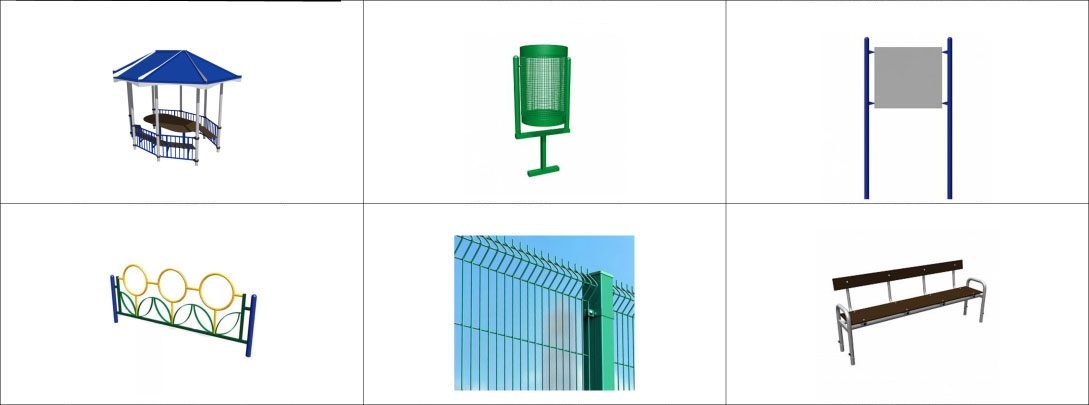 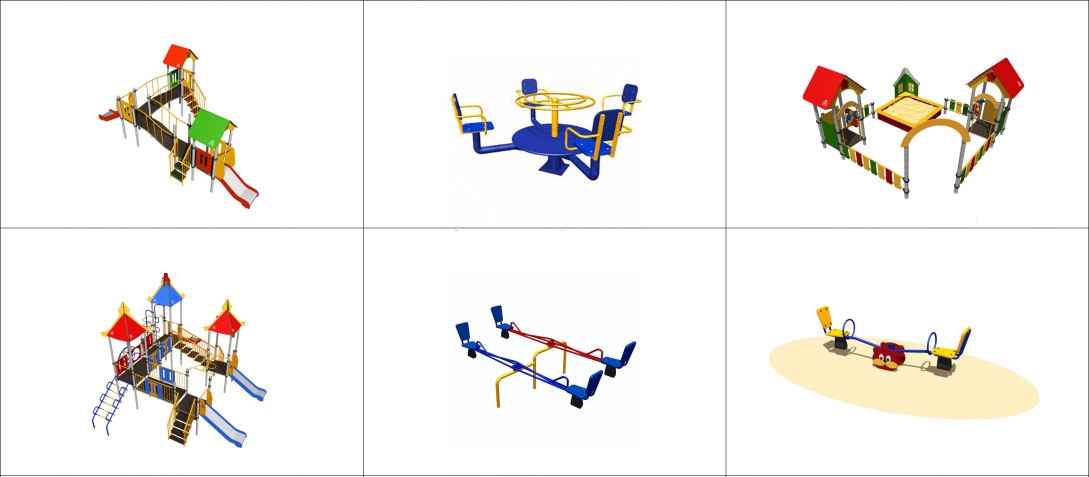 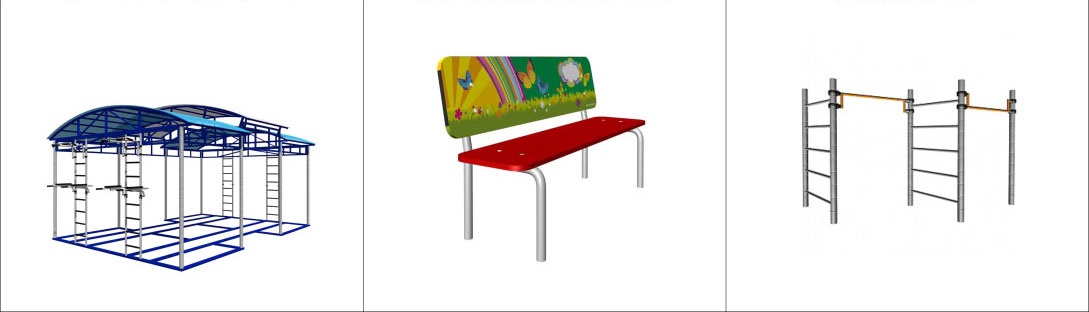 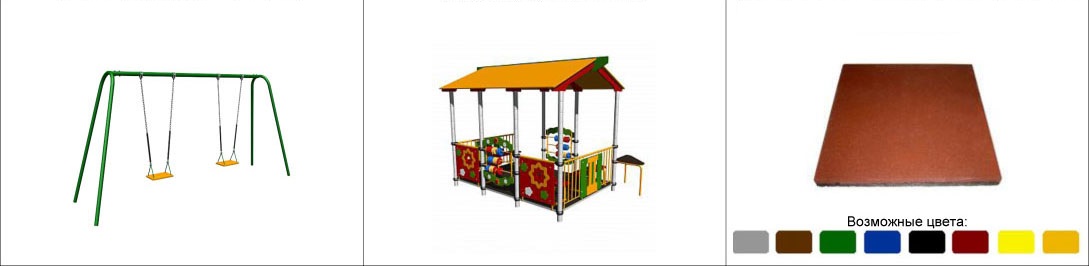 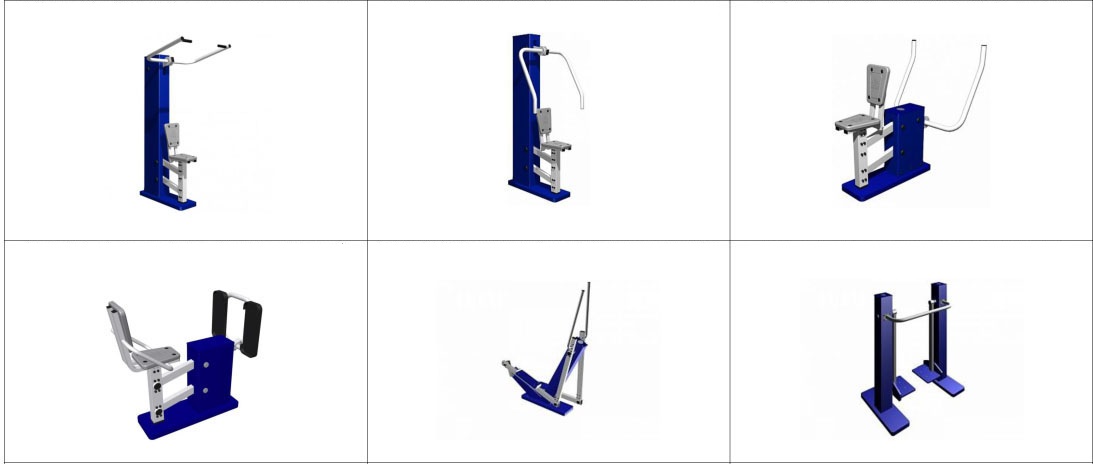 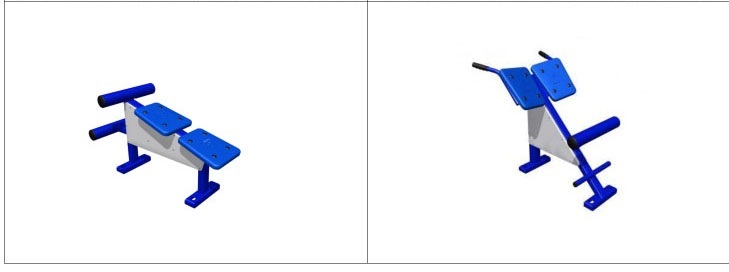 Включение дворовых территорий в настоящую муниципальную программу осуществляется на основании Порядка и сроков представления, рассмотрения и оценки предложений заинтересованных лиц о включении дворовой территории в муниципальную программу формирования современной городской среды на 2022-2024 годы.Порядок включения предложений заинтересованных лиц о включении дворовой территории в муниципальную программу предусматривает установление периода приема предложений, проведение Общественной комиссией оценки поступивших заявок, а в случае, если несколько предложений наберут одинаковое количество баллов, очередность включения в перечень домов определяется исходя из даты поступления предложения, приоритет отдается предложению, поступившему ранее.  Одним из требований к дизайн-проекту является необходимость предусматривать проведение мероприятий по благоустройству с учетом необходимости обеспечения физической, пространственной и информационной доступности зданий, сооружений, территорий для инвалидов и других маломобильных групп населения.Мероприятия по проведению работ по образованию земельных участков, на которых расположены многоквартирные дома, работы по благоустройству дворовых территорий которых софинансируются из бюджета субъекта Российской Федерации;        Предельная дата заключения соглашений по результатам закупки товаров, работ и услуг для обеспечения муниципальных нужд в целях реализации муниципальных программ - 1 апреля года предоставления субсидии, за исключением:        - случаев обжалования действий (бездействия) заказчика и (или) комиссии по осуществлению закупок и (или) оператора электронной площадки при осуществлении закупки товаров, работ, услуг в порядке, установленном законодательством Российской Федерации, при которых срок заключения таких соглашений продлевается на срок указанного обжалования;        - случаев проведения повторного конкурса или новой закупки, если конкурс признан не состоявшимся по основаниям, предусмотренным законодательством Российской Федерации, при которых срок заключения таких соглашений продлевается на срок проведения конкурсных процедур;        - случаев заключения таких соглашений в пределах экономии средств при расходовании субсидии в целях реализации муниципальных программ, в том числе мероприятий по цифровизации городского хозяйства, включенных в муниципальную программу, при которых срок заключения таких соглашений продлевается на срок до 15 декабря года предоставления субсидии.       Мероприятия по благоустройству дворовых, общественных территорий должны проводиться с учетом необходимости обеспечения физической, пространственной и информационной доступности зданий, сооружений, дворовых и общественных территорий для инвалидов и других маломобильных групп населения.         Обеспечение органами местного самоуправления муниципальных образований Томской области установления минимального трехлетнего гарантийного срока на результаты выполненных работ по благоустройству дворовых и общественных территорий, софинансируемых за счет средств Субсидии из областного бюджета.          Обязательство органов местного самоуправления муниципальных образований Томской области по созданию условий для привлечения добровольцев (волонтеров) к участию в реализации мероприятий, возникающих при реализации мероприятий по благоустройству.	Мероприятия по инвентаризации уровня благоустройства индивидуальных жилых домов и земельных участков, предоставленных для их размещения, с заключением по результатам инвентаризации соглашений с собственниками (пользователями) указанных домов (собственниками (землепользователями) земельных участков) об их благоустройстве в соответствии с требованиями утвержденных правил благоустройства территории, порядок проведения такой инвентаризации;	Адресный перечень объектов недвижимого имущества (включая объекты незавершенного строительства) и земельных участков, находящихся в собственности (пользовании) юридических лиц и индивидуальных предпринимателей, которые подлежат благоустройству за счет средств указанных лиц в соответствии с заключенными соглашениями;При этом, исключение дворовой территории из перечня дворовых территорий, подлежащих благоустройству в рамках реализации федерального и регионального проектов, возможно только при условии одобрения соответствующего решения муниципального образования на Межведомственной комиссии, созданной в соответствии с постановлением Правительства Российской Федерации от 10 февраля 2017 г. № 169 «Об утверждении правил предоставления и распределения субсидий из федерального бюджета бюджетам субъектов Российской Федерации на поддержку государственных программ субъектов Российской Федерации и муниципальных программ формирования современной городской среды.           Порядок аккумулирования и расходования средств заинтересованных лиц, направляемых на выполнение минимального и дополнительного перечней работ по благоустройству дворовых территорий, и механизм контроля за их расходованием, а также порядок и формы трудового и финансового участия граждан в выполнении указанных работ.         1. Настоящий Порядок определяет механизм аккумулирования, расходования средств заинтересованных лиц, направляемых на выполнение минимального и дополнительного перечней работ по благоустройству дворовых территорий, и механизм контроля за их расходованием, а также порядок и формы трудового и (или) финансового участия граждан в выполнении указанных работ в целях софинансирования мероприятий муниципальной программы формирования современной городской среды муниципального образования «Молчановского района».В целях настоящего Порядка:под дворовой территорией понимается совокупность территорий, прилегающих к многоквартирным домам, с расположенными на них объектами, предназначенными для обслуживания и эксплуатации таких домов, и элементами благоустройства этих территорий, в том числе парковками (парковочными местами), тротуарами и автомобильными дорогами, включая автомобильные дороги, образующие проезды к территориям, прилегающим к многоквартирным домам;под заинтересованными лицами понимаются собственники помещений в многоквартирных домах, собственники иных зданий  и сооружений, расположенных в границах дворовой территории, подлежащей благоустройству;под трудовым (неденежным) участием понимается, в том числе выполнение заинтересованными лицами неоплачиваемых работ, не требующих специальной квалификации, как например, подготовка объекта (дворовой территории) к началу работ (земляные работы, демонтаж старого оборудования, уборка мусора), покраска оборудования, озеленение территории, посадка деревьев, охрана объекта (дворовой территории);под минимальным перечнем видов работ по благоустройству дворовых территорий (далее – минимальный перечень) понимается ремонт дворовых проездов, обеспечение освещения дворовых территорий, установка скамеек, урн;под перечнем дополнительных видов работ по благоустройству дворовых территорий (далее – дополнительный перечень) понимается оборудование детских и (или) спортивных площадок, автомобильных парковок, озеленение территорий, оборудование площадок для сбора коммунальных отходов, включая раздельный сбор отходов, устройство и ремонт ограждений различного функционального назначения, устройство и ремонт дворовых тротуаров и пешеходных дорожек, устройство пандуса, устройство водоотводных лотков. 3. Решение о финансовом и трудовом участии заинтересованных лиц в реализации мероприятий по благоустройству дворовых территорий по минимальному и дополнительному перечню принимается в соответствии с законодательством Российской Федерации собственниками помещений в каждом многоквартирном доме и собственниками каждого здания и сооружения (при их наличии), расположенных в границах дворовой территории.4. При выполнении работ по минимальному и дополнительному перечню заинтересованные лица обеспечивают финансовое участие в размере не менее 20% от сметной стоимости работ на благоустройство дворовой территории.5. Заинтересованные лица должны обеспечить трудовое участие в реализации мероприятий по благоустройству дворовых территорий путем выполнения следующих видов работ (одного или нескольких):подготовка объекта (дворовой территории) к началу работ (земляные работы, демонтаж старого оборудования, уборка мусора);покраска оборудования; озеленение территории; посадка деревьев; охрана объекта (дворовой территории).6. Финансовое и трудовое участие заинтересованных лиц в выполнении мероприятий по благоустройству дворовых территорий подтверждается документально. Документами, подтверждающими финансовое участие, являются копии платежных документов о перечислении средств или внесении средств на специальный счет, открытый в порядке, установленном пунктом 8 настоящего Порядка.Документами (материалами), подтверждающими трудовое участие являются письменный отчет совета многоквартирного дома и (или) лица, управляющего многоквартирным домом, о проведении мероприятия с трудовым участием заинтересованных лиц. В качестве приложения к такому отчету должны быть представлены фото-, видеоматериалы, подтверждающие проведение мероприятия с трудовым участием заинтересованных лиц. Администрация поселения в течение 5-ти дней со дня их получения направляет в Отдел информационной политики и связей с общественностью Администрации Томской области указанные материалы для размещения их на официальном портале муниципального образования «Молчановский район» в сети «Интернет» (далее – портал).7. Сбор средств заинтересованных лиц на выполнение минимального и дополнительного перечней работ по благоустройству дворовых территорий обеспечивают управляющие организации (в случае реализации способа управления - управление управляющей организацией), товарищества собственников жилья (в случае реализации способа управления - управление товариществом собственников жилья) (далее – лица, управляющие МКД).8. Собранные средства перечисляются лицами, управляющими МКД, на лицевой счет, открытый Товариществом сдобников жилья  в Управлении Федерального казначейства по Томской области для учета операций со средствами, поступающими во временное распоряжение (далее – специальный счет). На указанный специальный счет лица, управляющие МКД, перечисляют средства на благоустройство дворовой территории в целях софинансирования мероприятий муниципальной программы формирования современной городской среды муниципального образования «Молчановский район» (далее – муниципальная программа).9. Не позднее 5-ти рабочих дней с момента завершения государственной экспертизы сметной стоимости мероприятий по благоустройству дворовой территории Администрация поселения информирует лиц, управляющих МКД, дворовые территории многоквартирных домов, которыми они управляют, включены в муниципальную программу, о реквизитах специального счета, о сметной стоимости работ на благоустройство дворовой территории.Лица, управляющие МКД, в срок не позднее 5-ти рабочих дней с момента получения информации, указанной в первом абзаце настоящего пункта, обеспечивают перечисление средств на специальный счет в размере, установленном в протоколе общего собрания собственников помещений многоквартирного дома.10. Администрация поселения обязана:вести учет поступающих средств в разрезе многоквартирных домов, дворовые территории которых подлежат благоустройству;обеспечить ежемесячное опубликование на портале информации о размере поступивших средств в разрезе многоквартирных домов;ежемесячно, в срок до 5-го числа каждого месяца, направлять информацию о размере поступивших средств в разрезе многоквартирных домов в Общественную комиссию.С целью расходования средств заинтересованных лиц, направляемых на выполнение минимального и дополнительного перечней работ по благоустройству дворовых территорий, Администрация поселения осуществляет операции по возврату средств, поступивших во временное распоряжение, всем лицам, управляющим МКД, денежные средства которых находятся на специальном счете. Непосредственное перечисление подрядным организациям, выполняющим работы минимального и дополнительного перечней работ по благоустройству дворовых территорий, осуществляют лица, управляющие МКД. Механизм перечисления средств заинтересованных лиц подрядным организациям, выполняющим работы минимального и дополнительного перечней работ по благоустройству дворовых территорий, ответственность лиц, управляющих МКД, за целевое расходование средств заинтересованных лиц устанавливаются постановлением Администрации сельского поселения.Контроль за расходованием средств заинтересованных лиц, а также контроль за своевременным и в полном объеме возвратом аккумулированных денежных средств осуществляет орган, уполномоченный на проведение муниципального финансового контроля.Порядок разработки, обсуждения с заинтересованными лицами и утверждения дизайн - проектов благоустройства дворовых территорий, включенных 
в муниципальную программу формирования современной городской среды муниципального образования «Молчановский район».          1. Настоящий Порядок определяет механизм действий по разработке и утверждению дизайн - проектов благоустройства дворовых территорий (далее – дизайн-проект), требования к их оформлению, порядок их обсуждения с заинтересованными лицами в целях конкретизации размещения на дворовой территории элементов благоустройства с учетом мнения заинтересованных лиц.В целях настоящего Порядка:под дворовой территорией понимается совокупность территорий, прилегающих к многоквартирным домам, с расположенными на них объектами, предназначенными для обслуживания и эксплуатации таких домов, и элементами благоустройства этих территорий, в том числе парковками (парковочными местами), тротуарами и автомобильными дорогами, включая автомобильные дороги, образующие проезды к территориям, прилегающим к многоквартирным домам;под заинтересованными лицами понимаются собственники помещений в многоквартирных домах, собственники иных зданий и сооружений, расположенных в границах дворовой территории, подлежащей благоустройству;под минимальным перечнем видов работ по благоустройству дворовых территорий (далее – минимальный перечень) понимается ремонт дворовых проездов, обеспечение освещения дворовых территорий, установка скамеек, урн;под перечнем дополнительных видов работ по благоустройству дворовых территорий (далее – дополнительный перечень) понимается оборудование детских и (или) спортивных площадок, автомобильных парковок, озеленение территорий, оборудование площадок для сбора коммунальных отходов, включая раздельный сбор отходов, устройство и ремонт ограждений различного функционального назначения, устройство и ремонт дворовых тротуаров и пешеходных дорожек, устройство пандуса, устройство водоотводных лотков.Мероприятия по проведению работ по образованию земельных участков, на которых расположены многоквартирные дома, с целью выполнения работ по благоустройству дворовых территорийМуниципальному образованию «Молчановский район» необходимо принять меры по образованию земельных участков, на которых расположены многоквартирные дома, работы, по благоустройству дворовых территорий которых софинансируются из бюджета субъекта Российской Федерации.3. Дизайн-проект должен быть оформлен в письменном виде и содержать следующую информацию:наименование дизайн - проекта по благоустройству дворовой территории, включающее адрес многоквартирного дома (далее – МКД).текстовое и визуальное описание предлагаемого проекта, перечня 
(в том числе в виде соответствующих визуализированных изображений) элементов благоустройства, предлагаемых к размещению на соответствующей дворовой территории;сметный расчет стоимости мероприятий.Дизайн-проект должен предусматривать возможность реализации обустройства дворовой территории в соответствии с минимальным и дополнительным (в случае если он выбран собственниками МКД) перечнем работ по благоустройству, выбранным общим собранием собственников помещений в МКД.4. Дизайн-проект должен учитывать рельеф местности, быть адаптированным к фактическим границам дворовой территории.5. Дизайн-проект должен предусматривать  проведение мероприятий по благоустройству дворовой территорий с учетом необходимости обеспечения физической, пространственной и информационной доступности зданий, сооружений, дворовых территорий для инвалидов и других маломобильных групп населения.6. Заказчиком дизайн - проекта является Администрация сельского поселения в условия муниципального контракта (договора) включает обязательное участие подрядной организации, разрабатывающей дизайн-проект, в обсуждениях дизайн - проекта с заинтересованными лицами и последующую его доработку в соответствии с решением Общественной комиссии по обеспечению реализации приоритетного проекта «Формирование комфортной городской среды», (далее - Общественная комиссия).7. Администрация поселения обеспечивает подготовку дизайн - проекта.8. Общественная комиссия обеспечивает рассмотрение предложенных дизайн - проектов совместно с представителями заинтересованных лиц.9. При рассмотрении дизайн - проектов заинтересованные лица могут высказать имеющиеся по дизайн - проекту замечания и предложения,  каждое из которых рассматривает Общественная комиссия и дает по ним рекомендации, оформляемые протоколом заседания Общественной комиссии, который в срок не позднее 5-ти рабочих дней со дня заседания подлежит направлению в Администрацию поселения и размещению на официальном сайте  муниципального образования «Молчановский район» в сети «Интернет» (далее – портал). При обсуждении должны быть определены пути устранения (учета) предложений (замечаний), при неустранении (неучете) которых дизайн-проект не сможет быть утвержден, а также сроки устранения (учета) предложений (замечаний).10. Администрация поселения обеспечивает доработку дизайн -проекта и перечня мероприятий с учетом протокола заседания Общественной комиссии.11. Доработанный дизайн-проект Администрация поселения направляет для согласования в Общественную комиссию.12. Дизайн-проект, прошедший обсуждение без предложений (замечаний), либо доработанный в порядке, установленном настоящим разделом, согласовывается с Общественной комиссией и представителями заинтересованных лиц.13. Решение о согласовании дизайн - проекта принимается и оформляется протоколом заседания Общественной комиссии, который в течение одного рабочего дня после принятия решения направляется в Администрацию поселения.Администрация поселения подготавливает и обеспечивает подписание распоряжения Администрации Молчановского района об утверждении дизайн - проектов обустройства дворовых территорий, подлежащих благоустройству в (далее – Распоряжение).14. Решение Общественной комиссии и Распоряжение размещаются на портале в течение 
3-х календарных дней со дня подписания Распоряжения.Перечень финансируемых мероприятий региональных проектовОбеспечивающая подпрограммаИнформация о мерах муниципального регулированияИнформация о мерах правового регулированияИнформация об иных мероприятиях и мерах, обеспечивающихреализацию государственной программы и ее подпрограммФинансовое обеспечение деятельностиответственного исполнителя (соисполнителя, участника)муниципальной программыПостановление Администрации Молчановского района от 29.06.2023 № 403 «О внесении изменения в постановление Администрации Молчановского района  от 10.12.2021 № 754 «Об утверждении муниципальной программы «Социальная поддержка населения Молчановского района на 2022 - 2029 годы»В соответствии со статьей 179 Бюджетного кодекса Российской Федерации, постановлением Администрации Молчановского района от 27.09.2021 № 560 «Об утверждении порядка принятия решений о разработке муниципальных программ Молчановского района, их формирования и реализации»ПОСТАНОВЛЯЮ:1. Внести в постановление Администрации Молчановского района от 10.12.2021                  № 754 «Об утверждении муниципальной программы «Социальная поддержка населения Молчановского района на 2022 - 2029 годы» следующее изменение:1) Приложение к постановлению Администрации Молчановского района                                                                                                                                   от 10.12.2021 № 754 изложить в редакции согласно приложению № 1 к настоящему постановлению. 2. Опубликовать настоящее постановление в официальном печатном издании «Вестник Молчановского района» и разместить на официальном сайте муниципального образования «Молчановский район» (http://www.molchanovo.ru/).3. Настоящее постановление вступает в силу после его официального опубликования.4. Контроль за исполнением настоящего постановления возложить на заместителя Главы Молчановского района – начальника Управления по социальной политике Администрации Молчановского района.Глава Молчановского района                                                                                              Ю.Ю. СальковПриложение №1 к постановлениюАдминистрации Молчановского района                                                                                                                                                                                                                              от 29.06.2023 № 403                                                                                                                                                                                                                                         «Приложение к постановлениюАдминистрации Молчановского районаот 10.12.2021 № 7541. Паспорт муниципальной программы«Социальная поддержка населения Молчановского района на 2022 - 2029 годы»2. Структура муниципальной программы3. Характеристика текущего состояния сферы реализации муниципальной программыОсновная целевая аудитория муниципальной программы включает в себя детей-сирот, детей, оставшихся без попечения родителей, и лиц из их числа, недееспособных граждан, а также граждан старшего поколения, проживающих на территории Молчановского района.Кроме того, важнейшим принципом реализации муниципальной программы является патриотическое воспитание молодежи, поддержка детей-сирот, детей, оставшихся без попечения родителей, и лиц из их числа, недееспособных граждан, а также граждан старшего поколения, проживающих на территории Молчановского района. Каждое массовое мероприятие в рамках программы направлено на преемственность поколений с участниками разных возрастов, где проходит чествование заслуженных и почетных граждан старшего поколения, которые могут передать свой жизненный опыт более молодым. За последние годы в Молчановском районе произошли позитивные изменения в сфере досуга, оздоровления граждан старшего поколения. Среди показателей повышения качества жизни граждан старшего поколения - снижение обращений и жалоб в органы власти со стороны представителей старшего поколения. Основными темами, которые затрагиваются в обращениях, являются сфера ЖКХ, благоустройство и ремонт жилья, установка надгробных памятников ветеранам ВОВ. Увеличилось число граждан старшего поколения, прошедших диспансеризацию.В рамках муниципальной программы предусматривается решение следующих задач:- жизнеустройство детей-сирот и детей, оставшихся без попечения родителей;                                                               - повышение качества жизни пожилых людей Молчановского района;- обеспечение беспрепятственного доступа к приоритетным объектам и услугам в сферах жизнедеятельности инвалидов в Молчановском районе;- формирование системы мотивации граждан Молчановского района к здоровому образу жизни, включая здоровое питание и отказ от вредных привычек.  Общим итоговым результатом реализации программы является устойчивое повышение качества жизни детей-сирот, детей, оставшихся без попечения родителей, и лиц из их числа, недееспособных граждан, устойчивое повышение качества жизни пожилых людей, в первую очередь улучшение показателей, характеризующих уровень благосостояния, социальную востребованность, реализацию интеллектуальных и культурных потребностей.                                                                               В настоящее время старшее поколение Молчановского района активно участвует в общественной жизни, конкурсах и праздниках, создают клубы по интересам. С 2011 года успешно функционирует группа здоровья в с. Молчаново. Уровень вовлеченности граждан старшего поколения в досугово - развлекательные мероприятия составляет 57%, из них более 80 человек - участники ветеранских хоров, 94 - участники клубов по интересам. Учитывая специфику целевой аудитории, данные показатели демонстрируют высокую эффективность работы, которая проводится в данном направлении.Большой интерес представителей старшего поколения вызывают ежегодные конкурсы «Конкурс подворий», «Дары природы», «День старшего поколения», «Активное долголетие», «День Победы». В 2019 году на территории озеро Токовое с. Молчаново областной фестиваль активного долголетия собрал более полутора тысячи человек. В спортивно-игровых состязаниях и конкурсах встретились команды представителей старшего возраста из 12 районов Томской области.Одним из следующих приоритетных направлений реализации государственной социальной политики является формирование доступной среды для инвалидов.Актуальность проблемы обеспечения для инвалидов доступной среды определяется увеличением количества граждан с инвалидностью, приводящей 
к ограничению жизнедеятельности и вызывающей необходимость развития системы социальной защиты инвалидов, комплексному подходу к ее построению. Инвалидов, проживающих на территории Молчановского района, объединяет ряд общих проблем, требующих комплексного подхода к их решению: неудовлетворительное состояние здоровья, неустойчивое материальное положение, снижение конкурентоспособности на рынке труда, организация доступной среды.Одновременно реализуется комплекс мероприятий, направленных на социокультурную реабилитацию инвалидов. Ежегодно в Молчановском районе проводится Декада инвалидов, включающая мероприятия досугового, благотворительного и спортивного характера. Однако, несмотря на принимаемые меры, инвалиды по-прежнему остаются одной из слабозащищенных категорий населения.Многие инвалиды практически изолированы в своих квартирах 
из-за отсутствия в подъездах домов, а также на социально значимых объектах специальных пологих спусков (пандусов), невозможности безопасного перемещения по улицам в связи с отсутствием световых табло, светофоров со звуковым сопровождением, иных устройств, обеспечивающих беспрепятственный доступ к объектам социальной инфраструктуры, информации и услугам, неприспособленностью общественного транспорта к нуждам инвалидов. Объекты общего образования зачастую не отвечают критериям доступности для инвалидов, а развитие системы инклюзивного образования не может в полной мере обеспечить социализацию ребенка-инвалида. Необходимость разработки и реализации подпрограммы «Укрепление общественного здоровья населения Молчановского района» обусловлена необходимостью заботы о здоровье граждан, т.к. это основной элемент национального богатства страны, необходимый для производства материальных и культурных ценностей, поэтому его сохранение является одним из приоритетных направлений социальной политики.За 2019 год демографическая ситуация в Молчановском районе характеризуется отрицательной динамикой, которая отмечается во всех муниципальных образованиях Томской области, кроме г. Томска и Томского района, а также для абсолютного большинства регионов России.Численность населения Молчановского района за 5-летний период сократилась на 524 человека (на 4,2%) и на 01.01.2020 составила 12 099 человека. Численность населения Молчановского района на 01.01.2021 составила 12 106 человек.Влияние смертности на изменение численности населения Молчановского района является значительным. За 2017 - 2020 годы умерло 652 человека. При этом коэффициент естественного движения в анализируемом периоде отрицательный, т.е. смертность превышает рождаемость.Одним из важных аспектов остаётся проблема старения населения и сокращения численности населения в трудоспособном возрасте. Сложившаяся ситуация указывает на сложную ситуацию в области профилактики заболеваний и формирования здорового образа жизни практически всех социально-демографических групп населения. В условиях неустойчивого развития экономики серьёзную опасность для здоровья граждан представляют проблемы наркомании, алкоголизма и табакокурения. Ранняя вовлеченность молодого поколения в пагубные привычки, гиподинамия, недостаточное внимание к своему здоровью у всех возрастных категорий – все это отрицательным образом сказывается на здоровье населения. В настоящее время в действующих муниципальных программах отсутствуют мероприятия, направленные на формирование здорового образа жизни жителей Молчановского района для окружающих.С помощью мероприятий, предусмотренных подпрограммой, появится возможность реализации мер, направленных на профилактику заболеваний, в том числе социально значимых, заболеваний, представляющих опасность для окружающих, информирование граждан о факторах риска для их здоровья, формирование у граждан Молчановского района мотивации к ведению здорового образа жизни и создание условий для ведения здорового образа жизни.Цель подпрограммы - формирование системы мотивации граждан Молчановского района к здоровому образу жизни, включая отказ от вредных привычек.Показателем данной цели является значение смертности населения за год. Планируется снижение смертности с 209 чел. до 183 чел. к 2023 году.Для достижения поставленной цели требуется решить задачу – мотивирование граждан Молчановского района к здоровому образу жизни и отказу от злоупотребления алкогольной, табачной продукции, немедицинского потребления наркотических и психотропных веществ.Показателем задачи является коэффициент смертности. Планируется удержание значения не выше 15,4 человек на 1000 населения.Целью муниципальной программы является повышение качества жизни жителей Молчановского района.4. Перечень показателей цели муниципальной программы, сведения о порядке сбора информации по показателям и методике их расчета5. Цели муниципальной программы, показатели цели и задач муниципальной программыЦелью муниципальной программы является формирование условий, способствующих улучшению качества жизни отдельных категорий граждан, постоянно проживающих на территории Молчановского района.	В соответствии с вышеуказанными направлениями выделены следующие задачи программы:1. Жизнеустройство детей-сирот и детей, оставшихся без попечения родителей.2. Повышение качества жизни пожилых людей Молчановского района.3. Обеспечение беспрепятственного доступа к приоритетным объектам и услугам в сферах жизнедеятельности инвалидов в Молчановском районе.4. Формирование системы мотивации граждан Молчановского района к здоровому образу жизни, включая здоровое питание и отказ от вредных привычек.Ресурсное обеспечение реализации муниципальной программы за счет средств местного бюджета и целевых  межбюджетных трансфертов из областного бюджета по главным распорядителям средств местного бюджетаУправление и контроль за реализацией муниципальной программы, в том числе анализ рисков реализации муниципальной программыОтветственным исполнителем за реализацию муниципальной программы является заместитель Главы Молчановского района – начальник Управления по социальной политике Администрации Молчановского района.Участниками муниципальной программы являются муниципальное автономное учреждение культуры «Межпоселенческий методический центр народного творчества и досуга», ОГБУЗ «Молчановская районная больница», МКУ «Управление образования Администрации Молчановского района», Администрации сельских поселений.Реализация муниципальной программы осуществляется путем выполнения предусмотренных в муниципальной программе мероприятий.Взаимодействие между соисполнителями муниципальной программы осуществляет заместитель Главы Молчановского района – начальник Управления по социальной политике Администрации Молчановского района. Заместитель Главы Молчановского района – начальник Управления по социальной политике Администрации Молчановского района совместно с соисполнителями муниципальной программы с учетом выделяемых на реализацию муниципальной программы финансовых средств ежегодно уточняют целевые индикаторы и показатели, затраты на мероприятия муниципальной программы, механизм реализации и состав участников муниципальной программы и мероприятий, принимают меры по полному и качественному выполнению мероприятий муниципальной программы.Внесение изменений в муниципальную программу, в том числе уточнение затрат на мероприятия муниципальной программы, осуществляется в установленном действующим законодательством порядке.Объем финансирования муниципальной программы за счет средств федерального, областного бюджетов, бюджета муниципального образования «Молчановский район», внебюджетных источников на 2022 - 2029 годы носит прогнозный характер.Привлечение средств внебюджетных источников основывается на принципе добровольности организаций финансировать мероприятия муниципальной программы.Объемы финансирования муниципальной программы из бюджета муниципального образования «Молчановский район» подлежат ежегодному уточнению при разработке и принятии бюджета на очередной финансовый год.Контроль за реализацией муниципальной программы осуществляет заместитель Главы Молчановского района – начальник Управления по социальной политике Администрации Молчановского района. Текущий контроль и управление  муниципальной программой осуществляют заместитель Главы Молчановского района – начальник Управления по социальной политике Администрации Молчановского района совместно с соисполнителями муниципальной программы. Текущий контроль осуществляется постоянно в течение всего периода реализации муниципальной программы путем мониторинга муниципальной программы и анализа промежуточных результатов.В необходимых случаях заместитель Главы Молчановского района – начальник Управления по социальной политике Администрации Молчановского района, в том числе на основании предложений соисполнителей муниципальной программы, готовит предложения о корректировке перечня мероприятий муниципальной программы и средств на их реализацию для утверждения в установленном порядке.Соисполнители муниципальной программы предоставляют ответственному исполнителю муниципальной программы отчеты о реализации муниципальной программы (годовой отчет – в срок до 15 января года, следующего за отчетным годом) и об использовании финансовых ресурсов.К основным рискам реализации муниципальной программы относятся:финансово-экономические риски - ухудшение экономической ситуации в районе, которое может привести к недофинансированию мероприятий муниципальной программы, в том числе за счет средств бюджета муниципального образования «Молчановский район», внебюджетных источников. Минимизация рисков недофинансирования мероприятий муниципальной программы из местного бюджета и внебюджетных источников осуществляется путем формирования механизмов инвестиционной привлекательности проектов, развития государственно-частного партнерства;нормативные правовые риски - непринятие или несвоевременное принятие необходимых нормативных правовых актов, внесение существенных изменений в Решение Думы Молчановского района о бюджете на очередной финансовый год повлияет на выполнение мероприятий муниципальной программы и достижение целей муниципальной программы;организационные и управленческие риски - неэффективная организационная схема и рассогласованность позиций с соисполнителями и участниками муниципальной программы могут приводить к неэффективному управлению процессом реализации муниципальной программы, низкому качеству реализации мероприятий муниципальной программы на районном уровне и уровне образовательных организаций. Устранение риска возможно за счет организации единого координационного органа по реализации муниципальной программы и обеспечения постоянного и оперативного мониторинга (в том числе социологического) реализации муниципальной программы, а также за счет корректировки муниципальной программы на основе анализа данных мониторинга. Важным средством снижения риска является принятие управленческих решений в рамках муниципальной программы с учетом информации, поступающей от соисполнителей муниципальной программы.Меры управления рисками с целью минимизации их влияния на достижение цели муниципальной программы:планирование и прогнозирование. Риск недостижения ожидаемых конечных результатов муниципальной программы является типичным в случае недофинансирования мероприятий, предусмотренных муниципальной программой, на его минимизацию направлены меры по планированию работ в части уточнения мероприятий муниципальной программы;применение правовых методов влияния (совокупность нормативных правовых актов), способствующих достижению цели муниципальной программы;формирование и использование системы контроля на всех стадиях реализации муниципальной программы.Подпрограмма 1 «Социальная защита населения Молчановского района»Паспорт подпрограммы 1Перечень показателей цели, задач подпрограммы 1,сведения о порядке сбора информациипо показателям и методике их расчетаПеречень ведомственных целевых программ, основных мероприятийи ресурсное обеспечение реализации подпрограммы 1Условия и порядок софинансирования подпрограммы 1из федерального, областного бюджетов и внебюджетных источниковРеализация подпрограммы 1 осуществляется Управлением по социальной политике Администрации Молчановского района.Подпрограмма 1 реализуется за счет средств федерального и областного бюджетов.Подпрограммой предусмотрено проведение мероприятий по повышению качества жизни  детей-сирот, детей, оставшихся без попечения родителей, и лиц из их числа, недееспособных граждан, в первую очередь улучшение показателей, характеризующих уровень благосостояния, социальную востребованность, реализацию интеллектуальных и культурных потребностей, подлежащих исполнению за счет субвенций.Условия и порядок финансирования подпрограммы 1 из областного бюджета определены Законом Томской области от 19.08.1999 № 28-ОЗ «О социальной поддержке детей-сирот и детей, оставшихся без попечения родителей, в Томской области».Подпрограммой 1 не предусмотрено софинансирования из внебюджетных источников.Подпрограмма 2 «Социальная поддержка граждан Молчановского района»Паспорт подпрограммы 2Перечень показателей цели, задач подпрограммы 2,сведения о порядке сбора информациипо показателям и методике их расчетаПеречень ведомственных целевых программ, основных мероприятийи ресурсное обеспечение реализации подпрограммы 2Условия и порядок софинансирования подпрограммы 2из федерального, областного бюджетов и внебюджетных источниковРеализация подпрограммы 2 осуществляется Управлением по социальной политике Администрации Молчановского района.Подпрограмма 2 реализуется за счет средств областного и местного бюджетов.Подпрограммой предусмотрено проведение мероприятий по повышению качества жизни пожилых людей Молчановского района, подлежащих исполнению за счет субвенций.Условия и порядок финансирования подпрограммы 2 из областного бюджета определены Законом Томской области от 13.08.2007 № 170-ОЗ «О межбюджетных отношениях в Томской области», постановлением Администрации Томской области от 17.03.2020 № 107а «Об утверждении Правил предоставления и Методики распределения иных межбюджетных трансфертов из областного бюджета местным бюджетам на финансовое обеспечение расходных обязательств муниципальных образований по оказанию помощи в ремонте и(или) переустройстве жилых помещений граждан, не стоящих на учете в качестве нуждающихся в улучшении жилищных условий и не реализовавших свое право на улучшение жилищных условий за счет средств федерального и областного бюджетов в 2009 и последующих годах, из числа: участников и инвалидов Великой Отечественной войны 1941-1945 годов; тружеников тыла военных лет; лиц, награжденных знаком «Жителю блокадного Ленинграда»; бывших несовершеннолетних узников концлагерей; вдов погибших (умерших) участников Великой Отечественной войны 1941-1945 годов, не вступивших в повторный брак». Подпрограммой 2 не предусмотрено софинансирования из внебюджетных источников.Подпрограмма 3 «Доступная среда»Паспорт подпрограммы 3Перечень показателей цели, задач подпрограммы 3,сведения о порядке сбора информациипо показателям и методике их расчетаПеречень ведомственных целевых программ, основных мероприятийи ресурсное обеспечение реализации подпрограммы 3Условия и порядок софинансирования подпрограммы 3из федерального, областного бюджетов и внебюджетных источниковРеализация подпрограммы 3 осуществляется Управлением по социальной политике Администрации Молчановского района.Подпрограмма 3 реализуется за счет средств федерального, областного и местного бюджетов.Подпрограммой предусмотрено проведение мероприятий по обеспечению беспрепятственного доступа к приоритетным объектам и услугам в сферах жизнедеятельности инвалидов.Условия и порядок финансирования подпрограммы 3 из областного, федерального и местного бюджетов определены Федеральным Законом от 24.11.1995 № 181-ФЗ «О социальной защите инвалидов в Российской Федерации», Законом Томской области от 10.09.2003 № 109-ОЗ «О социальной поддержке инвалидов в Томской области».Подпрограммой 3 не предусмотрено софинансирования из внебюджетных источников.Подпрограмма 4 «Укрепление общественного здоровья населения Молчановского района»Паспорт подпрограммы 4Перечень показателей цели, задач подпрограммы 4,сведения о порядке сбора информациипо показателям и методике их расчетаПеречень ведомственных целевых программ, основных мероприятийи ресурсное обеспечение реализации подпрограммы 4Условия и порядок софинансирования подпрограммы 4из федерального, областного бюджетов и внебюджетных источниковРеализация подпрограммы 4 осуществляется Управлением по социальной политике Администрации Молчановского района.Подпрограмма 4 реализуется за счет средств областного и местного бюджетов.Подпрограммой предусмотрено проведение мероприятий по формированию системы мотивации граждан к здоровому образу жизни, включая отказ от вредных привычек.Условия и порядок финансирования подпрограммы 4 из областного бюджета определены Постановлением Администрации Томской области от 27 сентября 2019 г. № 353а «Об утверждении государственной программы «Развитие здравоохранения в Томской области». Подпрограммой 4 не предусмотрено софинансирования из внебюджетных источников.Обеспечивающая подпрограммаИнформация о мерах муниципального регулированияИнформация о мерах правового регулированияИнформация об иных мероприятиях и мерах, обеспечивающихреализацию муниципальной программы и ее подпрограммФинансовое обеспечение деятельностиответственного исполнителя (соисполнителя, участника)муниципальной программыСОДЕРЖАНИЕПостановление Администрации Молчановского района от 02.06.2023 № 361 «Об утверждении Порядка определения объёма и условий предоставления субсидии на иные цели из бюджета муниципального образования «Молчановский район» муниципальному автономному учреждению культуры «Межпоселенческий методический центр народного творчества и досуга» на проверку достоверности сметной стоимости по капитальному ремонту системы автоматической пожарной сигнализации и системы оповещения в с. Молчаново»Постановление Администрации Молчановского района от 02.06.2023 № 362 «Об утверждении Порядка определения объёма и условий предоставления субсидии на иные цели из бюджета муниципального образования «Молчановский район» муниципальному автономному учреждению культуры «Межпоселенческий методический центр народного творчества и досуга» на капитальный ремонт и (или) ремонт муниципальных учреждений культуры (включая разработку проектно-сметной документации)»Постановление Администрации Молчановского района от 05.06.2023 № 364 «О внесении изменений в постановление Администрации Молчановского района от 10.11.2014 № 717 «Об утверждении положения о конкурсе предпринимательских проектов «Новая волна»Постановление Администрации Молчановского района от 08.06.2023 № 388 «Об установлении расходного обязательства муниципального образования «Молчановский район» по использованию бюджетных ассигнований резервного фонда финансирования непредвиденных расходов Администрации Томской области на 2023 год» Постановление Администрации Молчановского района от 26.06.2023 № 397 «О внесении изменений в постановление Администрации Молчановского района от 17.11.2021 № 660 «Об утверждении муниципальной программы «Создание условий для устойчивого экономического развития Молчановского района на 2022 - 2029 годы»Постановление Администрации Молчановского района от 27.06.2023 № 399 «Об утверждении методики распределения иного межбюджетного трансферта бюджетам сельских поселений Молчановского района на компенсацию сверхнормативных расходов и выпадающих доходов ресурсоснабжающих организаций на 2023 год и на плановый период 2024 и 2025 годов»Постановление Администрации Молчановского района от 29.06.2023 № 401 «О внесении изменения в постановление Администрации Молчановского района  от 29.12.2015 № 649 «Об утверждении Устава муниципального автономного общеобразовательного учреждения «Молчановская средняя общеобразовательная школа № 1»Постановление Администрации Молчановского района от 29.06.2023	№ 402 «О внесении изменения в постановление Администрации Молчановского района от 14.12.2021 № 768»Постановление Администрации Молчановского района от 29.06.2023 № 403 «О внесении изменения в постановление Администрации Молчановского района  от 10.12.2021 № 754 «Об утверждении муниципальной программы «Социальная поддержка населения Молчановского района на 2022 - 2029 годы»№ п/пНаправление расходования средствПлановый объём субсидиина текущий годДоведено субсидии за отчётный периоднарастающим итогомФактическое начисление расходов в учреждении культуры нарастающим итогомКассовый расход в учреждении культуры нарастающим итогомОстаток средств субсидии на лицевом счёте учреждения культуры (гр.4-гр.6)1234567Всего Всего КодыДатаНаименование получателя субсидиипо ОКПОНаименование получателя субсидииГлава по БКНаименование главного  распорядителя бюджетных средствпо ОКТМОНаименование субсидииГлава по БКПериодичность:годоваяпо БКНаименование мероприятияКод строкиНаименование показателя, необходимого для достижения результатаЕдиница измеренияЗначение показателя результативностиЗначение показателя результативностиПричина отклоненияНаименование мероприятияКод строкиНаименование показателя, необходимого для достижения результатаЕдиница измеренияплановоефактическоеПричина отклонения1234567КодыДатаНаименование получателя субсидиипо ОКПОНаименование получателя субсидииГлава по БКНаименование главного  распорядителя бюджетных средствпо ОКТМОНаименование субсидииГлава по БКПериодичность:годоваяпо БКНаименование результата предоставления субсидии, мероприятияЗначение результата предоставления субсидии, мероприятияЗначение результата предоставления субсидии, мероприятияПлановый срок достижения результата предоставления субсидии, мероприятия на текущий финансовый годПлановый срок достижения результата предоставления субсидии, мероприятия на текущий финансовый годПояснениеНаименование результата предоставления субсидии, мероприятияплановоефактическоеплановоефактическоеПояснение123456Результат предоставления субсидии 1:Мероприятие 1.1:…Результат предоставления субсидии 2:Мероприятие 2.1:…№ п/пНаправление расходования средствПлановый объём субсидиина текущий годДоведено субсидии за отчётный периоднарастающим итогомФактическое начисление расходов в учреждении культуры нарастающим итогомКассовый расход в учреждении культуры нарастающим итогомОстаток средств субсидии на лицевом счёте учреждения культуры(гр.4-гр.6)1234567Всего Всего КодыДатаНаименование получателя субсидиипо ОКПОНаименование получателя субсидииГлава по БКНаименование главного  распорядителя бюджетных средствпо ОКТМОНаименование субсидииГлава по БКПериодичность:годоваяпо БКНаименование мероприятияКод строкиНаименование показателя, необходимого для достижения результатаЕдиница измеренияЗначение показателя результативностиЗначение показателя результативностиПричина отклоненияНаименование мероприятияКод строкиНаименование показателя, необходимого для достижения результатаЕдиница измеренияплановоефактическоеПричина отклонения1234567КодыДатаНаименование получателя субсидиипо ОКПОНаименование получателя субсидииГлава по БКНаименование главного  распорядителя бюджетных средствпо ОКТМОНаименование субсидииГлава по БКПериодичность:годоваяпо БКНаименование результата предоставления субсидии, мероприятияЗначение результата предоставления субсидии, мероприятияЗначение результата предоставления субсидии, мероприятияПлановый срок достижения результата предоставления субсидии, мероприятия на текущий финансовый годПлановый срок достижения результата предоставления субсидии, мероприятия на текущий финансовый годПояснениеНаименование результата предоставления субсидии, мероприятияплановоефактическоеплановоефактическоеПояснение123456Результат предоставления субсидии 1:Мероприятие 1.1:…Результат предоставления субсидии 2:Мероприятие 2.1:…№п/пПоказатели проекта, претендующие на получение субсидии1 год реализации проекта2 год реализации проекта1Рабочие места по проекту – всего, в том числе: 1) действующие рабочие места;2) вновь созданные рабочие места2Средняя заработная плата по проекту – всего (рублей/месяц), В том числе:1) руководящего звена;2) производственного персонала3Уплата налоговых и иных обязательных платежей в бюджеты бюджетной системы Российской Федерации и государственные внебюджетные фонды – всего тыс. рублей, в том числе:1) в государственные внебюджетные фонды;2) налоги4Объем производства продукции (выполнения работ, оказания услуг), тыс. рублей5Арендные платежи (за землю, имущество), тыс. рублей№п/пНаименование расходов       Цена   
(рублей) КоличествоСумма   
(рублей) 1. Вложение собственных средств в проект (не менее 20 процентов от суммы запрашиваемой субсидии)1. Вложение собственных средств в проект (не менее 20 процентов от суммы запрашиваемой субсидии)1. Вложение собственных средств в проект (не менее 20 процентов от суммы запрашиваемой субсидии)1. Вложение собственных средств в проект (не менее 20 процентов от суммы запрашиваемой субсидии)1. Вложение собственных средств в проект (не менее 20 процентов от суммы запрашиваемой субсидии)Итого2. Планируемые затраты, возникающие при реализации проекта, подлежащие субсидированию2. Планируемые затраты, возникающие при реализации проекта, подлежащие субсидированию2. Планируемые затраты, возникающие при реализации проекта, подлежащие субсидированию2. Планируемые затраты, возникающие при реализации проекта, подлежащие субсидированию2. Планируемые затраты, возникающие при реализации проекта, подлежащие субсидированиюИтого                                №ппНаименование этапа, его краткая характеристикаНачало этапа   Завершение 
этапа №п/пНаправление расходов <*>Единица измеренияКоличествоЦена за единицу, руб.Общая стоимость, руб.Фактическая оплата стоимости оборудования <**> за счет:Фактическая оплата стоимости оборудования <**> за счет:Полученное и введенное в эксплуатацию оборудование (статусы по оборудованию: заказано, получено, введено в эксплуатацию) <***>№п/пНаправление расходов <*>Единица измеренияКоличествоЦена за единицу, руб.Общая стоимость, руб.средств субсидии (руб.)собственных средств(руб.)Полученное и введенное в эксплуатацию оборудование (статусы по оборудованию: заказано, получено, введено в эксплуатацию) <***>123Итого расходовНаименование этапа, его краткая характеристикаПланируемые сроки реализации этапаФактическое выполнение реализации этапаНаименование работПроизведенные работы (непроизведенные работы, по каким причинам) Кем и в какое время указанные работы проводилисьРезультаты работ1. Оценка текущего финансового состояния Вашего бизнеса? (выбрать один вариант ответа)1. Оценка текущего финансового состояния Вашего бизнеса? (выбрать один вариант ответа)Устойчивое, хватает для поддержания бизнеса, есть источники для его развитияОтносительно устойчивое, для поддержания бизнеса хватает, для развития нетНеустойчивое, не хватает для поддержания текущего состоянияУхудшается с каждым днемЗатрудняюсь ответить2. Наиболее актуальные риски и угрозы для малого предпринимательства? (выбрать не более трех вариантов ответа)2. Наиболее актуальные риски и угрозы для малого предпринимательства? (выбрать не более трех вариантов ответа)Резкое ухудшение общей ситуации в экономике и падение платежеспособного спросаРост арендных платежейОтказ в продлении арендыПовышение налогов и взносовПовышение тарифовУжесточение контроля и увеличение штрафовЗатруднились ответитьДругое _________________________________________________№№п/пПоказатели проекта, получившего поддержкуЕд. изм.Планируемые показатели за периодФактические показатели за период11Рабочие места по проекту - всего, в том числе:1) действующие рабочие места;2) вновь созданные рабочие местачел.11Рабочие места по проекту - всего, в том числе:1) действующие рабочие места;2) вновь созданные рабочие местачел.11Рабочие места по проекту - всего, в том числе:1) действующие рабочие места;2) вновь созданные рабочие местачел.22Средняя заработная плата по проекту, в том числе:1) руководящего звена;2) производственного персоналаруб./мес.22Средняя заработная плата по проекту, в том числе:1) руководящего звена;2) производственного персоналаруб./мес.33Налоговые отчисления по проекту - всего, в том числе:в государственные внебюджетные фонды;налогитыс. руб.33Налоговые отчисления по проекту - всего, в том числе:в государственные внебюджетные фонды;налогитыс. руб.33Налоговые отчисления по проекту - всего, в том числе:в государственные внебюджетные фонды;налогитыс. руб.44Объем произведенной продукции (выполненных работ, оказанных услуг)тыс. руб.55Арендные платежи (за землю, имущество)тыс. руб.Получатель:Индивидуальный предприниматель(руководитель юридического лица)______________________________»Наименованиемуниципальной программыМуниципальная программа «Создание условий для устойчивого экономического развития Молчановского района на 2022-2029 годы» (далее – муниципальная программа)Муниципальная программа «Создание условий для устойчивого экономического развития Молчановского района на 2022-2029 годы» (далее – муниципальная программа)Муниципальная программа «Создание условий для устойчивого экономического развития Молчановского района на 2022-2029 годы» (далее – муниципальная программа)Муниципальная программа «Создание условий для устойчивого экономического развития Молчановского района на 2022-2029 годы» (далее – муниципальная программа)Муниципальная программа «Создание условий для устойчивого экономического развития Молчановского района на 2022-2029 годы» (далее – муниципальная программа)Муниципальная программа «Создание условий для устойчивого экономического развития Молчановского района на 2022-2029 годы» (далее – муниципальная программа)Муниципальная программа «Создание условий для устойчивого экономического развития Молчановского района на 2022-2029 годы» (далее – муниципальная программа)Муниципальная программа «Создание условий для устойчивого экономического развития Молчановского района на 2022-2029 годы» (далее – муниципальная программа)Муниципальная программа «Создание условий для устойчивого экономического развития Молчановского района на 2022-2029 годы» (далее – муниципальная программа)Муниципальная программа «Создание условий для устойчивого экономического развития Молчановского района на 2022-2029 годы» (далее – муниципальная программа)Ответственный исполнитель муниципальной  программыАдминистрация Молчановского района (заместитель Главы Молчановского района по экономической политике)Администрация Молчановского района (заместитель Главы Молчановского района по экономической политике)Администрация Молчановского района (заместитель Главы Молчановского района по экономической политике)Администрация Молчановского района (заместитель Главы Молчановского района по экономической политике)Администрация Молчановского района (заместитель Главы Молчановского района по экономической политике)Администрация Молчановского района (заместитель Главы Молчановского района по экономической политике)Администрация Молчановского района (заместитель Главы Молчановского района по экономической политике)Администрация Молчановского района (заместитель Главы Молчановского района по экономической политике)Администрация Молчановского района (заместитель Главы Молчановского района по экономической политике)Администрация Молчановского района (заместитель Главы Молчановского района по экономической политике)Цель социально- экономического развития Молчановского района, на реализацию которойнаправлена муниципальная программаРазвитие экономики муниципального образованияРазвитие экономики муниципального образованияРазвитие экономики муниципального образованияРазвитие экономики муниципального образованияРазвитие экономики муниципального образованияРазвитие экономики муниципального образованияРазвитие экономики муниципального образованияРазвитие экономики муниципального образованияРазвитие экономики муниципального образованияРазвитие экономики муниципального образованияЦель муниципальной программыСоздание условий для устойчивого социально-экономического развития Молчановского районаСоздание условий для устойчивого социально-экономического развития Молчановского районаСоздание условий для устойчивого социально-экономического развития Молчановского районаСоздание условий для устойчивого социально-экономического развития Молчановского районаСоздание условий для устойчивого социально-экономического развития Молчановского районаСоздание условий для устойчивого социально-экономического развития Молчановского районаСоздание условий для устойчивого социально-экономического развития Молчановского районаСоздание условий для устойчивого социально-экономического развития Молчановского районаСоздание условий для устойчивого социально-экономического развития Молчановского районаСоздание условий для устойчивого социально-экономического развития Молчановского районаПоказатели целимуниципальной программы и их значения (с детализацией по годам реализации)Показатели цели2021 год2022 год2023 год2024 год2025 год2026 год2027 годПрогнозный период 2028 годПрогнозный период 2029 годПоказатели целимуниципальной программы и их значения (с детализацией по годам реализации)Объем привлеченных инвестиций на территорию Молчановского района, млн. рублей190,0230,0230,0250,0250,0250,0250,0250,0250,0Сроки реализациимуниципальной программы2022-2027 годы с прогнозом на 2028 и 2029 годы2022-2027 годы с прогнозом на 2028 и 2029 годы2022-2027 годы с прогнозом на 2028 и 2029 годы2022-2027 годы с прогнозом на 2028 и 2029 годы2022-2027 годы с прогнозом на 2028 и 2029 годы2022-2027 годы с прогнозом на 2028 и 2029 годы2022-2027 годы с прогнозом на 2028 и 2029 годы2022-2027 годы с прогнозом на 2028 и 2029 годы2022-2027 годы с прогнозом на 2028 и 2029 годы2022-2027 годы с прогнозом на 2028 и 2029 годыОбъем и источники финансированиямуниципальной программы (с детализацией по годам реализации, тыс. рублей)ИсточникиВсего2022 год2023 год2024 год2025 год2026 год2027 годПрогнозный период 2028 годПрогнозный период 2029 годОбъем и источники финансированиямуниципальной программы (с детализацией по годам реализации, тыс. рублей)федеральный бюджет (по согласованию) (прогноз)2878,31060,01818,30,00,00,00,00,00,0в т.ч. средствафедерального бюджета, поступающие напрямую получателям на счета, открытые в кредитных организациях или вФедеральном казначействе Российской Федерации(прогноз)0,00,00,00,00,00,00,00,00,0областной бюджет (по согласованию) (прогноз)30559,18597,38973,66494,16494,10,00,00,00,0местный бюджет20551,56932,97018,63300,03300,00,00,00,00,0бюджеты сельских поселений (по согласованию) (прогноз)0,00,00,00,00,00,00,00,00,0внебюджетные источники ( по согласованию) (прогноз)6446,34035,82410,50,00,00,00,00,00,0всего по источникам60435,220626,020221,09794,19794,10,00,00,00,0№ п/пНаименование задачи, мероприятиямуниципальной программыСрок исполненияОбъем финансирования за счет средств местного бюджета, в том числе засчет межбюджетных трансфертов из областного бюджетаГлавные распорядители средств местного бюджета (ГРБС)№ п/пНаименование задачи, мероприятиямуниципальной программыСрок исполненияОбъем финансирования за счет средств местного бюджета, в том числе засчет межбюджетных трансфертов из областного бюджетаАдминистрация Молчановского района12345Подпрограмма 1. «Развитие сельскохозяйственного производства на территории Молчановского района»Подпрограмма 1. «Развитие сельскохозяйственного производства на территории Молчановского района»Подпрограмма 1. «Развитие сельскохозяйственного производства на территории Молчановского района»Подпрограмма 1. «Развитие сельскохозяйственного производства на территории Молчановского района»1.Задача 1 подпрограммы 1. Развитие подотрасли животноводства, переработки и реализации продукции животноводстваЗадача 1 подпрограммы 1. Развитие подотрасли животноводства, переработки и реализации продукции животноводстваЗадача 1 подпрограммы 1. Развитие подотрасли животноводства, переработки и реализации продукции животноводстваЗадача 1 подпрограммы 1. Развитие подотрасли животноводства, переработки и реализации продукции животноводства1.1.Основное мероприятие 1 «Поддержка отдельных подотраслей растениеводства и животноводства», в том числе:всего814,7814,71.1.Основное мероприятие 1 «Поддержка отдельных подотраслей растениеводства и животноводства», в том числе:2022 год814,7814,71.1.Основное мероприятие 1 «Поддержка отдельных подотраслей растениеводства и животноводства», в том числе:2023 год0,00,01.1.Основное мероприятие 1 «Поддержка отдельных подотраслей растениеводства и животноводства», в том числе:2024 год0,00,01.1.Основное мероприятие 1 «Поддержка отдельных подотраслей растениеводства и животноводства», в том числе:2025 год0,00,01.1.Основное мероприятие 1 «Поддержка отдельных подотраслей растениеводства и животноводства», в том числе:2026 год0,00,01.1.Основное мероприятие 1 «Поддержка отдельных подотраслей растениеводства и животноводства», в том числе:2027 год0,00,01.1.Основное мероприятие 1 «Поддержка отдельных подотраслей растениеводства и животноводства», в том числе:прогнозный период 2028 год0,00,01.1.Основное мероприятие 1 «Поддержка отдельных подотраслей растениеводства и животноводства», в том числе:прогнозный период 2029 год0,00,01.1.1.Мероприятие 1. Поддержка сельскохозяйственного производства по отдельным подотраслям растениеводства и животноводствавсего814,7814,71.1.1.Мероприятие 1. Поддержка сельскохозяйственного производства по отдельным подотраслям растениеводства и животноводства2022 год814,7814,71.1.1.Мероприятие 1. Поддержка сельскохозяйственного производства по отдельным подотраслям растениеводства и животноводства2023 год0,00,01.1.1.Мероприятие 1. Поддержка сельскохозяйственного производства по отдельным подотраслям растениеводства и животноводства2024 год0,00,01.1.1.Мероприятие 1. Поддержка сельскохозяйственного производства по отдельным подотраслям растениеводства и животноводства2025 год0,00,01.1.1.Мероприятие 1. Поддержка сельскохозяйственного производства по отдельным подотраслям растениеводства и животноводства2026 год0,00,01.1.1.Мероприятие 1. Поддержка сельскохозяйственного производства по отдельным подотраслям растениеводства и животноводства2027 год0,00,01.1.1.Мероприятие 1. Поддержка сельскохозяйственного производства по отдельным подотраслям растениеводства и животноводствапрогнозный период 2028 год0,00,01.1.1.Мероприятие 1. Поддержка сельскохозяйственного производства по отдельным подотраслям растениеводства и животноводствапрогнозный период 2029 год0,00,02.Задача 2 подпрограммы 1. Поддержка малых форм хозяйствованияЗадача 2 подпрограммы 1. Поддержка малых форм хозяйствованияЗадача 2 подпрограммы 1. Поддержка малых форм хозяйствованияЗадача 2 подпрограммы 1. Поддержка малых форм хозяйствования2.1.Основное мероприятие 1 «Поддержка малых форм хозяйствования», в том числе:всего10832,510832,52.1.Основное мероприятие 1 «Поддержка малых форм хозяйствования», в том числе:2022 год2300,22300,22.1.Основное мероприятие 1 «Поддержка малых форм хозяйствования», в том числе:2023 год2844,1 2844,1 2.1.Основное мероприятие 1 «Поддержка малых форм хозяйствования», в том числе:2024 год2844,12844,12.1.Основное мероприятие 1 «Поддержка малых форм хозяйствования», в том числе:2025 год2844,12844,12.1.Основное мероприятие 1 «Поддержка малых форм хозяйствования», в том числе:2026 год0,00,02.1.Основное мероприятие 1 «Поддержка малых форм хозяйствования», в том числе:2027 год0,00,02.1.Основное мероприятие 1 «Поддержка малых форм хозяйствования», в том числе:прогнозный период 2028 год0,00,02.1.Основное мероприятие 1 «Поддержка малых форм хозяйствования», в том числе:прогнозный период 2029 год0,00,02.1.1.Мероприятие 1.Поддержка малых форм хозяйствованиявсего10472,510472,52.1.1.Мероприятие 1.Поддержка малых форм хозяйствования2022 год2240,22240,22.1.1.Мероприятие 1.Поддержка малых форм хозяйствования2023 год2744,12744,12.1.1.Мероприятие 1.Поддержка малых форм хозяйствования2024 год2744,12744,12.1.1.Мероприятие 1.Поддержка малых форм хозяйствования2025 год2744,12744,12.1.1.Мероприятие 1.Поддержка малых форм хозяйствования2026 год0,00,02.1.1.Мероприятие 1.Поддержка малых форм хозяйствования2027 год0,00,02.1.1.Мероприятие 1.Поддержка малых форм хозяйствованияпрогнозный период 2028 год0,00,02.1.1.Мероприятие 1.Поддержка малых форм хозяйствованияпрогнозный период 2029 год0,00,02.1.2.Мероприятие 2.Субсидии на возмещение части затрат гражданам, ведущим личное подсобное хозяйство, на содержание 2-х коров молочного направлениявсего360,0360,02.1.2.Мероприятие 2.Субсидии на возмещение части затрат гражданам, ведущим личное подсобное хозяйство, на содержание 2-х коров молочного направления2022 год60,060,02.1.2.Мероприятие 2.Субсидии на возмещение части затрат гражданам, ведущим личное подсобное хозяйство, на содержание 2-х коров молочного направления2023 год100,0100,02.1.2.Мероприятие 2.Субсидии на возмещение части затрат гражданам, ведущим личное подсобное хозяйство, на содержание 2-х коров молочного направления2024 год100,0100,02.1.2.Мероприятие 2.Субсидии на возмещение части затрат гражданам, ведущим личное подсобное хозяйство, на содержание 2-х коров молочного направления2025 год100,0100,02.1.2.Мероприятие 2.Субсидии на возмещение части затрат гражданам, ведущим личное подсобное хозяйство, на содержание 2-х коров молочного направления2026 год0,00,02.1.2.Мероприятие 2.Субсидии на возмещение части затрат гражданам, ведущим личное подсобное хозяйство, на содержание 2-х коров молочного направления2027 год0,00,02.1.2.Мероприятие 2.Субсидии на возмещение части затрат гражданам, ведущим личное подсобное хозяйство, на содержание 2-х коров молочного направленияпрогнозный период 2028 год0,00,02.1.2.Мероприятие 2.Субсидии на возмещение части затрат гражданам, ведущим личное подсобное хозяйство, на содержание 2-х коров молочного направленияпрогнозный период 2029 год0,00,02.1.3.Мероприятие 3.Организация и проведение конкурса в агропромышленном комплексе Молчановского районавсего0,00,02.1.3.Мероприятие 3.Организация и проведение конкурса в агропромышленном комплексе Молчановского района2022 год0,00,02.1.3.Мероприятие 3.Организация и проведение конкурса в агропромышленном комплексе Молчановского района2023 год0,00,02.1.3.Мероприятие 3.Организация и проведение конкурса в агропромышленном комплексе Молчановского района2024 год0,00,02.1.3.Мероприятие 3.Организация и проведение конкурса в агропромышленном комплексе Молчановского района2025 год0,00,02.1.3.Мероприятие 3.Организация и проведение конкурса в агропромышленном комплексе Молчановского района2026 год0,00,02.1.3.Мероприятие 3.Организация и проведение конкурса в агропромышленном комплексе Молчановского района2027 год0,00,02.1.3.Мероприятие 3.Организация и проведение конкурса в агропромышленном комплексе Молчановского районапрогнозный период 2028 год0,00,02.1.3.Мероприятие 3.Организация и проведение конкурса в агропромышленном комплексе Молчановского районапрогнозный период 2029 год0,00,03.Задача 3 подпрограммы 1. Повышение эффективности промышленного рыболовства и рыбопереработки на территории Томской областиЗадача 3 подпрограммы 1. Повышение эффективности промышленного рыболовства и рыбопереработки на территории Томской областиЗадача 3 подпрограммы 1. Повышение эффективности промышленного рыболовства и рыбопереработки на территории Томской областиЗадача 3 подпрограммы 1. Повышение эффективности промышленного рыболовства и рыбопереработки на территории Томской области3.1.Основное мероприятие 1 «Повышение эффективности промышленного рыболовства и рыбопереработки на территории Томской области»,в том числе:всего600,0600,03.1.Основное мероприятие 1 «Повышение эффективности промышленного рыболовства и рыбопереработки на территории Томской области»,в том числе:2022 год600,0600,03.1.Основное мероприятие 1 «Повышение эффективности промышленного рыболовства и рыбопереработки на территории Томской области»,в том числе:2023 год0,00,03.1.Основное мероприятие 1 «Повышение эффективности промышленного рыболовства и рыбопереработки на территории Томской области»,в том числе:2024 год0,00,03.1.Основное мероприятие 1 «Повышение эффективности промышленного рыболовства и рыбопереработки на территории Томской области»,в том числе:2025 год0,00,03.1.Основное мероприятие 1 «Повышение эффективности промышленного рыболовства и рыбопереработки на территории Томской области»,в том числе:2026 год0,00,03.1.Основное мероприятие 1 «Повышение эффективности промышленного рыболовства и рыбопереработки на территории Томской области»,в том числе:2027 год0,00,03.1.Основное мероприятие 1 «Повышение эффективности промышленного рыболовства и рыбопереработки на территории Томской области»,в том числе:прогнозный период 2028 год0,00,03.1.Основное мероприятие 1 «Повышение эффективности промышленного рыболовства и рыбопереработки на территории Томской области»,в том числе:прогнозный период 2029 год0,00,03.1.1.Мероприятие 1. Мероприятие 1«Реализация мероприятий по развитию рыбохозяйственного комплекса»всего600,0600,03.1.1.Мероприятие 1. Мероприятие 1«Реализация мероприятий по развитию рыбохозяйственного комплекса»2022 год600,0600,03.1.1.Мероприятие 1. Мероприятие 1«Реализация мероприятий по развитию рыбохозяйственного комплекса»2023 год0,00,03.1.1.Мероприятие 1. Мероприятие 1«Реализация мероприятий по развитию рыбохозяйственного комплекса»2024 год0,00,03.1.1.Мероприятие 1. Мероприятие 1«Реализация мероприятий по развитию рыбохозяйственного комплекса»2025 год0,00,03.1.1.Мероприятие 1. Мероприятие 1«Реализация мероприятий по развитию рыбохозяйственного комплекса»2026 год0,00,03.1.1.Мероприятие 1. Мероприятие 1«Реализация мероприятий по развитию рыбохозяйственного комплекса»2027 год0,00,03.1.1.Мероприятие 1. Мероприятие 1«Реализация мероприятий по развитию рыбохозяйственного комплекса»прогнозный период 2028 год0,00,03.1.1.Мероприятие 1. Мероприятие 1«Реализация мероприятий по развитию рыбохозяйственного комплекса»прогнозный период 2029 год0,00,0Итого по подпрограмме 1всего12247,212247,2Итого по подпрограмме 12022 год3714,93714,9Итого по подпрограмме 12023 год2844,12844,1Итого по подпрограмме 12024 год2844,12844,1Итого по подпрограмме 12025 год2844,12844,1Итого по подпрограмме 12026 год0,00,0Итого по подпрограмме 12027 год0,00,0Итого по подпрограмме 1прогнозный период 2028 год0,00,0Итого по подпрограмме 1прогнозный период 2029 год0,00,0Подпрограмма 2 «Комплексное развитие сельских территорий Молчановского района»Подпрограмма 2 «Комплексное развитие сельских территорий Молчановского района»Подпрограмма 2 «Комплексное развитие сельских территорий Молчановского района»Подпрограмма 2 «Комплексное развитие сельских территорий Молчановского района»1.Задача 1 подпрограммы 2. Улучшение жилищных условий граждан, проживающих на сельских территорияхЗадача 1 подпрограммы 2. Улучшение жилищных условий граждан, проживающих на сельских территорияхЗадача 1 подпрограммы 2. Улучшение жилищных условий граждан, проживающих на сельских территорияхЗадача 1 подпрограммы 2. Улучшение жилищных условий граждан, проживающих на сельских территориях1.1.Основное мероприятие 1«Развитие жилищного строительства на сельских территориях и повышение уровня благоустройства домовладений», в том числевсего7289,57289,51.1.Основное мероприятие 1«Развитие жилищного строительства на сельских территориях и повышение уровня благоустройства домовладений», в том числе2022 год5512,55512,51.1.Основное мероприятие 1«Развитие жилищного строительства на сельских территориях и повышение уровня благоустройства домовладений», в том числе2023 год877,0877,01.1.Основное мероприятие 1«Развитие жилищного строительства на сельских территориях и повышение уровня благоустройства домовладений», в том числе2024 год450,0450,01.1.Основное мероприятие 1«Развитие жилищного строительства на сельских территориях и повышение уровня благоустройства домовладений», в том числе2025 год450,0450,01.1.Основное мероприятие 1«Развитие жилищного строительства на сельских территориях и повышение уровня благоустройства домовладений», в том числе2026 год0,00,01.1.Основное мероприятие 1«Развитие жилищного строительства на сельских территориях и повышение уровня благоустройства домовладений», в том числе2027 год0,00,01.1.Основное мероприятие 1«Развитие жилищного строительства на сельских территориях и повышение уровня благоустройства домовладений», в том числепрогнозный период 2028 год0,00,01.1.Основное мероприятие 1«Развитие жилищного строительства на сельских территориях и повышение уровня благоустройства домовладений», в том числепрогнозный период 2029 год0,00,01.1.1.Мероприятие 1. «Обеспечение комплексного развития сельских территорий»всего7289,57289,51.1.1.Мероприятие 1. «Обеспечение комплексного развития сельских территорий»2022 год5512,55512,51.1.1.Мероприятие 1. «Обеспечение комплексного развития сельских территорий»2023 год877,0877,01.1.1.Мероприятие 1. «Обеспечение комплексного развития сельских территорий»2024 год450,0450,01.1.1.Мероприятие 1. «Обеспечение комплексного развития сельских территорий»2025 год450,0450,01.1.1.Мероприятие 1. «Обеспечение комплексного развития сельских территорий»2026 год0,00,01.1.1.Мероприятие 1. «Обеспечение комплексного развития сельских территорий»2027 год0,00,01.1.1.Мероприятие 1. «Обеспечение комплексного развития сельских территорий»прогнозный период 2028 год0,00,01.1.1.Мероприятие 1. «Обеспечение комплексного развития сельских территорий»прогнозный период 2029 год0,00,02.Задача 2 подпрограммы 2. Развитие благоустройства сельских территорийЗадача 2 подпрограммы 2. Развитие благоустройства сельских территорийЗадача 2 подпрограммы 2. Развитие благоустройства сельских территорийЗадача 2 подпрограммы 2. Развитие благоустройства сельских территорий2.1.Основное мероприятие «Реализация проектов по благоустройству сельских территорий» в том числе:всего5130,05130,02.1.Основное мероприятие «Реализация проектов по благоустройству сельских территорий» в том числе:2022 год2850,02850,02.1.Основное мероприятие «Реализация проектов по благоустройству сельских территорий» в том числе:2023 год2280,02280,02.1.Основное мероприятие «Реализация проектов по благоустройству сельских территорий» в том числе:2024 год0,00,02.1.Основное мероприятие «Реализация проектов по благоустройству сельских территорий» в том числе:2025 год0,00,02.1.Основное мероприятие «Реализация проектов по благоустройству сельских территорий» в том числе:2026 год0,00,02.1.Основное мероприятие «Реализация проектов по благоустройству сельских территорий» в том числе:2027 год0,00,02.1.Основное мероприятие «Реализация проектов по благоустройству сельских территорий» в том числе:прогнозный период 2028 год0,00,02.1.Основное мероприятие «Реализация проектов по благоустройству сельских территорий» в том числе:прогнозный период 2029 год0,00,02.1.1.Мероприятие 1. Обустройство зоны отдыха на озере Токовое в с. Молчаново Молчановского района Томской областивсего5130,05130,02.1.1.Мероприятие 1. Обустройство зоны отдыха на озере Токовое в с. Молчаново Молчановского района Томской области2022 год2850,02850,02.1.1.Мероприятие 1. Обустройство зоны отдыха на озере Токовое в с. Молчаново Молчановского района Томской области2023 год2280,02280,02.1.1.Мероприятие 1. Обустройство зоны отдыха на озере Токовое в с. Молчаново Молчановского района Томской области2024 год0,00,02.1.1.Мероприятие 1. Обустройство зоны отдыха на озере Токовое в с. Молчаново Молчановского района Томской области2025 год0,00,02.1.1.Мероприятие 1. Обустройство зоны отдыха на озере Токовое в с. Молчаново Молчановского района Томской области2026 год0,00,02.1.1.Мероприятие 1. Обустройство зоны отдыха на озере Токовое в с. Молчаново Молчановского района Томской области2027 год0,00,02.1.1.Мероприятие 1. Обустройство зоны отдыха на озере Токовое в с. Молчаново Молчановского района Томской областипрогнозный период 2028 год0,00,02.1.1.Мероприятие 1. Обустройство зоны отдыха на озере Токовое в с. Молчаново Молчановского района Томской областипрогнозный период 2029 год0,00,0Итого по подпрограмме 2 всего12419,512419,5Итого по подпрограмме 2 2022 год8362,58362,5Итого по подпрограмме 2 2023 год3157,03157,0Итого по подпрограмме 2 2024 год450,0450,0Итого по подпрограмме 2 2025 год450,0450,0Итого по подпрограмме 2 2026 год0,00,0Итого по подпрограмме 2 2027 год0,00,0Итого по подпрограмме 2 прогнозный период 2028 год0,00,0Итого по подпрограмме 2 прогнозный период 2029 год0,00,0Подпрограмма 3 «Обеспечение жильем молодых семей в Молчановском  районе»Подпрограмма 3 «Обеспечение жильем молодых семей в Молчановском  районе»Подпрограмма 3 «Обеспечение жильем молодых семей в Молчановском  районе»Подпрограмма 3 «Обеспечение жильем молодых семей в Молчановском  районе»1.Задача 1 подпрограммы 3. Улучшение жилищных условий молодых семей Молчановского районаЗадача 1 подпрограммы 3. Улучшение жилищных условий молодых семей Молчановского районаЗадача 1 подпрограммы 3. Улучшение жилищных условий молодых семей Молчановского районаЗадача 1 подпрограммы 3. Улучшение жилищных условий молодых семей Молчановского района1.1.Основное мероприятие 1. Обеспечение жильем молодых семей в Молчановском районе, в том числе:всего3758,53758,51.1.Основное мероприятие 1. Обеспечение жильем молодых семей в Молчановском районе, в том числе:2022 год1682,01682,01.1.Основное мероприятие 1. Обеспечение жильем молодых семей в Молчановском районе, в том числе:2023 год1376,51376,51.1.Основное мероприятие 1. Обеспечение жильем молодых семей в Молчановском районе, в том числе:2024 год350,0350,01.1.Основное мероприятие 1. Обеспечение жильем молодых семей в Молчановском районе, в том числе:2025 год350,0350,01.1.Основное мероприятие 1. Обеспечение жильем молодых семей в Молчановском районе, в том числе:2026 год0,00,01.1.Основное мероприятие 1. Обеспечение жильем молодых семей в Молчановском районе, в том числе:2027 год0,00,01.1.Основное мероприятие 1. Обеспечение жильем молодых семей в Молчановском районе, в том числе:прогнозный период 2028 год0,00,01.1.Основное мероприятие 1. Обеспечение жильем молодых семей в Молчановском районе, в том числе:прогнозный период 2029 год0,00,01.1.1.Мероприятие 1. Оказание  муниципальной поддержки молодым семьям на приобретение(строительство) жильявсего3758,53758,51.1.1.Мероприятие 1. Оказание  муниципальной поддержки молодым семьям на приобретение(строительство) жилья2022 год1682,01682,01.1.1.Мероприятие 1. Оказание  муниципальной поддержки молодым семьям на приобретение(строительство) жилья2023 год1376,51376,51.1.1.Мероприятие 1. Оказание  муниципальной поддержки молодым семьям на приобретение(строительство) жилья2024 год350,0350,01.1.1.Мероприятие 1. Оказание  муниципальной поддержки молодым семьям на приобретение(строительство) жилья2025 год350,0350,01.1.1.Мероприятие 1. Оказание  муниципальной поддержки молодым семьям на приобретение(строительство) жилья2026 год0,00,01.1.1.Мероприятие 1. Оказание  муниципальной поддержки молодым семьям на приобретение(строительство) жилья2027 год0,00,01.1.1.Мероприятие 1. Оказание  муниципальной поддержки молодым семьям на приобретение(строительство) жильяпрогнозный период 2028 год0,00,01.1.1.Мероприятие 1. Оказание  муниципальной поддержки молодым семьям на приобретение(строительство) жильяпрогнозный период 2029 год0,00,0Итого по подпрограмме 3 всего3758,53758,5Итого по подпрограмме 3 2022 год1682,01682,0Итого по подпрограмме 3 2023 год1376,51376,5Итого по подпрограмме 3 2024 год350,0350,0Итого по подпрограмме 3 2025 год350,0350,0Итого по подпрограмме 3 2026 год0,00,0Итого по подпрограмме 3 2027 год0,00,0Итого по подпрограмме 3 прогнозный период 2028 год0,00,0Итого по подпрограмме 3 прогнозный период 2029 год0,00,0Подпрограмма 4 «Развитие малого и среднего предпринимательства на территории Молчановского района»Подпрограмма 4 «Развитие малого и среднего предпринимательства на территории Молчановского района»Подпрограмма 4 «Развитие малого и среднего предпринимательства на территории Молчановского района»Подпрограмма 4 «Развитие малого и среднего предпринимательства на территории Молчановского района»1.Задача 1 подпрограммы 4. Организация регулярных перевозок пассажиров и багажа автомобильным транспортом по муниципальной маршрутной сети муниципального образования «Молчановский район»Задача 1 подпрограммы 4. Организация регулярных перевозок пассажиров и багажа автомобильным транспортом по муниципальной маршрутной сети муниципального образования «Молчановский район»Задача 1 подпрограммы 4. Организация регулярных перевозок пассажиров и багажа автомобильным транспортом по муниципальной маршрутной сети муниципального образования «Молчановский район»Задача 1 подпрограммы 4. Организация регулярных перевозок пассажиров и багажа автомобильным транспортом по муниципальной маршрутной сети муниципального образования «Молчановский район»1.1.Основное мероприятие 1.Организация регулярных перевозок пассажиров и багажа автомобильным общественным транспортом по муниципальной маршрутной сети муниципального образования «Молчановский район»всего3120,53120,51.1.Основное мероприятие 1.Организация регулярных перевозок пассажиров и багажа автомобильным общественным транспортом по муниципальной маршрутной сети муниципального образования «Молчановский район»2022 год540,5540,51.1.Основное мероприятие 1.Организация регулярных перевозок пассажиров и багажа автомобильным общественным транспортом по муниципальной маршрутной сети муниципального образования «Молчановский район»2023 год1380,01380,01.1.Основное мероприятие 1.Организация регулярных перевозок пассажиров и багажа автомобильным общественным транспортом по муниципальной маршрутной сети муниципального образования «Молчановский район»2024 год600,0600,01.1.Основное мероприятие 1.Организация регулярных перевозок пассажиров и багажа автомобильным общественным транспортом по муниципальной маршрутной сети муниципального образования «Молчановский район»2025 год600,0600,01.1.Основное мероприятие 1.Организация регулярных перевозок пассажиров и багажа автомобильным общественным транспортом по муниципальной маршрутной сети муниципального образования «Молчановский район»2026 год0,00,01.1.Основное мероприятие 1.Организация регулярных перевозок пассажиров и багажа автомобильным общественным транспортом по муниципальной маршрутной сети муниципального образования «Молчановский район»2027 год0,00,01.1.Основное мероприятие 1.Организация регулярных перевозок пассажиров и багажа автомобильным общественным транспортом по муниципальной маршрутной сети муниципального образования «Молчановский район»прогнозный период 2028 год0,00,01.1.Основное мероприятие 1.Организация регулярных перевозок пассажиров и багажа автомобильным общественным транспортом по муниципальной маршрутной сети муниципального образования «Молчановский район»прогнозный период 2029 год0,00,01.1.1.Мероприятие 1.Организация регулярных перевозок пассажиров и багажа автомобильным общественным транспортом по муниципальной маршрутной сети муниципального образования «Молчановский район»всего3120,53120,51.1.1.Мероприятие 1.Организация регулярных перевозок пассажиров и багажа автомобильным общественным транспортом по муниципальной маршрутной сети муниципального образования «Молчановский район»2022 год540,5540,51.1.1.Мероприятие 1.Организация регулярных перевозок пассажиров и багажа автомобильным общественным транспортом по муниципальной маршрутной сети муниципального образования «Молчановский район»2023 год1380,01380,01.1.1.Мероприятие 1.Организация регулярных перевозок пассажиров и багажа автомобильным общественным транспортом по муниципальной маршрутной сети муниципального образования «Молчановский район»2024 год600,0600,01.1.1.Мероприятие 1.Организация регулярных перевозок пассажиров и багажа автомобильным общественным транспортом по муниципальной маршрутной сети муниципального образования «Молчановский район»2025 год600,0600,01.1.1.Мероприятие 1.Организация регулярных перевозок пассажиров и багажа автомобильным общественным транспортом по муниципальной маршрутной сети муниципального образования «Молчановский район»2026 год0,00,01.1.1.Мероприятие 1.Организация регулярных перевозок пассажиров и багажа автомобильным общественным транспортом по муниципальной маршрутной сети муниципального образования «Молчановский район»2027 год0,00,01.1.1.Мероприятие 1.Организация регулярных перевозок пассажиров и багажа автомобильным общественным транспортом по муниципальной маршрутной сети муниципального образования «Молчановский район»прогнозный период 2028 год0,00,01.1.1.Мероприятие 1.Организация регулярных перевозок пассажиров и багажа автомобильным общественным транспортом по муниципальной маршрутной сети муниципального образования «Молчановский район»прогнозный период 2029 год0,00,02.Задача 2 подпрограммы 4. Стимулирование предпринимательской активности населения для развития сферы малого и среднего предпринимательстваЗадача 2 подпрограммы 4. Стимулирование предпринимательской активности населения для развития сферы малого и среднего предпринимательстваЗадача 2 подпрограммы 4. Стимулирование предпринимательской активности населения для развития сферы малого и среднего предпринимательстваЗадача 2 подпрограммы 4. Стимулирование предпринимательской активности населения для развития сферы малого и среднего предпринимательства2.1.Основное мероприятие 2.Стимулирование предпринимательской активности населения для развития сферы малого и среднего предпринимательства, в том числе:всего0,00,02.1.Основное мероприятие 2.Стимулирование предпринимательской активности населения для развития сферы малого и среднего предпринимательства, в том числе:2022 год0,00,02.1.Основное мероприятие 2.Стимулирование предпринимательской активности населения для развития сферы малого и среднего предпринимательства, в том числе:2023 год0,00,02.1.Основное мероприятие 2.Стимулирование предпринимательской активности населения для развития сферы малого и среднего предпринимательства, в том числе:2024 год0,00,02.1.Основное мероприятие 2.Стимулирование предпринимательской активности населения для развития сферы малого и среднего предпринимательства, в том числе:2025 год0,00,02.1.Основное мероприятие 2.Стимулирование предпринимательской активности населения для развития сферы малого и среднего предпринимательства, в том числе:2026 год0,00,02.1.Основное мероприятие 2.Стимулирование предпринимательской активности населения для развития сферы малого и среднего предпринимательства, в том числе:2027 год0,00,02.1.Основное мероприятие 2.Стимулирование предпринимательской активности населения для развития сферы малого и среднего предпринимательства, в том числе:прогнозный период 2028 год0,00,02.1.Основное мероприятие 2.Стимулирование предпринимательской активности населения для развития сферы малого и среднего предпринимательства, в том числе:прогнозный период 2029 год0,00,02.1.1.Мероприятие 1.Организация и проведение мероприятий в рамках празднования профессионального праздника-Дня российского предпринимательства в Молчановском районевсего0,00,02.1.1.Мероприятие 1.Организация и проведение мероприятий в рамках празднования профессионального праздника-Дня российского предпринимательства в Молчановском районе2022 год0,00,02.1.1.Мероприятие 1.Организация и проведение мероприятий в рамках празднования профессионального праздника-Дня российского предпринимательства в Молчановском районе2023 год0,00,02.1.1.Мероприятие 1.Организация и проведение мероприятий в рамках празднования профессионального праздника-Дня российского предпринимательства в Молчановском районе2024 год0,00,02.1.1.Мероприятие 1.Организация и проведение мероприятий в рамках празднования профессионального праздника-Дня российского предпринимательства в Молчановском районе2025 год0,00,02.1.1.Мероприятие 1.Организация и проведение мероприятий в рамках празднования профессионального праздника-Дня российского предпринимательства в Молчановском районе2026 год0,00,02.1.1.Мероприятие 1.Организация и проведение мероприятий в рамках празднования профессионального праздника-Дня российского предпринимательства в Молчановском районе2027 год0,00,02.1.1.Мероприятие 1.Организация и проведение мероприятий в рамках празднования профессионального праздника-Дня российского предпринимательства в Молчановском районепрогнозный период 2028 год0,00,02.1.1.Мероприятие 1.Организация и проведение мероприятий в рамках празднования профессионального праздника-Дня российского предпринимательства в Молчановском районепрогнозный период 2029 год0,00,03.Задача 3 подпрограммы 4. Поддержка муниципальных программ, направленных на развитие малого и среднего предпринимательстваЗадача 3 подпрограммы 4. Поддержка муниципальных программ, направленных на развитие малого и среднего предпринимательстваЗадача 3 подпрограммы 4. Поддержка муниципальных программ, направленных на развитие малого и среднего предпринимательстваЗадача 3 подпрограммы 4. Поддержка муниципальных программ, направленных на развитие малого и среднего предпринимательства3.1.Основное мероприятие 3.«Поддержка муниципальных программ, направленных на развитие малого и среднего предпринимательства»всего2190,02190,03.1.Основное мероприятие 3.«Поддержка муниципальных программ, направленных на развитие малого и среднего предпринимательства»2022 год869,4869,43.1.Основное мероприятие 3.«Поддержка муниципальных программ, направленных на развитие малого и среднего предпринимательства»2023 год920,6920,63.1.Основное мероприятие 3.«Поддержка муниципальных программ, направленных на развитие малого и среднего предпринимательства»2024 год200,0200,03.1.Основное мероприятие 3.«Поддержка муниципальных программ, направленных на развитие малого и среднего предпринимательства»2025 год200,0200,03.1.Основное мероприятие 3.«Поддержка муниципальных программ, направленных на развитие малого и среднего предпринимательства»2026 год0,00,03.1.Основное мероприятие 3.«Поддержка муниципальных программ, направленных на развитие малого и среднего предпринимательства»2027 год0,00,03.1.Основное мероприятие 3.«Поддержка муниципальных программ, направленных на развитие малого и среднего предпринимательства»прогнозный период 2028 год0,00,03.1.Основное мероприятие 3.«Поддержка муниципальных программ, направленных на развитие малого и среднего предпринимательства»прогнозный период 2029 год0,00,03.1.1.Мероприятие 1.Реализация мероприятий муниципальных программ (подпрограмм), направленных на развитие малого и среднего предпринимательствавсего1890,01890,03.1.1.Мероприятие 1.Реализация мероприятий муниципальных программ (подпрограмм), направленных на развитие малого и среднего предпринимательства2022 год869,4869,43.1.1.Мероприятие 1.Реализация мероприятий муниципальных программ (подпрограмм), направленных на развитие малого и среднего предпринимательства2023 год820,6820,63.1.1.Мероприятие 1.Реализация мероприятий муниципальных программ (подпрограмм), направленных на развитие малого и среднего предпринимательства2024 год100,0100,03.1.1.Мероприятие 1.Реализация мероприятий муниципальных программ (подпрограмм), направленных на развитие малого и среднего предпринимательства2025 год100,0100,03.1.1.Мероприятие 1.Реализация мероприятий муниципальных программ (подпрограмм), направленных на развитие малого и среднего предпринимательства2026 год0,00,03.1.1.Мероприятие 1.Реализация мероприятий муниципальных программ (подпрограмм), направленных на развитие малого и среднего предпринимательства2027 год0,00,03.1.1.Мероприятие 1.Реализация мероприятий муниципальных программ (подпрограмм), направленных на развитие малого и среднего предпринимательствапрогнозный период 2028 год0,00,03.1.1.Мероприятие 1.Реализация мероприятий муниципальных программ (подпрограмм), направленных на развитие малого и среднего предпринимательствапрогнозный период 2029 год0,00,03.1.2.Мероприятие 2. Организация и проведение мероприятий в рамках празднования профессионального праздника – Дня российского предпринимательства в Молчановском районевсего300,0300,03.1.2.Мероприятие 2. Организация и проведение мероприятий в рамках празднования профессионального праздника – Дня российского предпринимательства в Молчановском районе2022 год0,00,03.1.2.Мероприятие 2. Организация и проведение мероприятий в рамках празднования профессионального праздника – Дня российского предпринимательства в Молчановском районе2023 год100,0100,03.1.2.Мероприятие 2. Организация и проведение мероприятий в рамках празднования профессионального праздника – Дня российского предпринимательства в Молчановском районе2024 год100,0100,03.1.2.Мероприятие 2. Организация и проведение мероприятий в рамках празднования профессионального праздника – Дня российского предпринимательства в Молчановском районе2025 год100,0100,03.1.2.Мероприятие 2. Организация и проведение мероприятий в рамках празднования профессионального праздника – Дня российского предпринимательства в Молчановском районе2026 год0,00,03.1.2.Мероприятие 2. Организация и проведение мероприятий в рамках празднования профессионального праздника – Дня российского предпринимательства в Молчановском районе2027 год0,00,03.1.2.Мероприятие 2. Организация и проведение мероприятий в рамках празднования профессионального праздника – Дня российского предпринимательства в Молчановском районепрогнозный период 2028 год0,00,03.1.2.Мероприятие 2. Организация и проведение мероприятий в рамках празднования профессионального праздника – Дня российского предпринимательства в Молчановском районепрогнозный период 2029 год0,00,04.Задача 4 подпрограммы 4. Организация перевозок пассажиров и их багажа, грузов (транспортных средств) внутренним водным транспортом в границах муниципального образования «Молчановский район»Задача 4 подпрограммы 4. Организация перевозок пассажиров и их багажа, грузов (транспортных средств) внутренним водным транспортом в границах муниципального образования «Молчановский район»Задача 4 подпрограммы 4. Организация перевозок пассажиров и их багажа, грузов (транспортных средств) внутренним водным транспортом в границах муниципального образования «Молчановский район»Задача 4 подпрограммы 4. Организация перевозок пассажиров и их багажа, грузов (транспортных средств) внутренним водным транспортом в границах муниципального образования «Молчановский район»4.1.Основное мероприятие 4. «Развитие межрегиональных и межмуниципальных перевозок, оптимизация маршрутной сети»всего22585,722585,74.1.Основное мероприятие 4. «Развитие межрегиональных и межмуниципальных перевозок, оптимизация маршрутной сети»2022 год5085,75085,74.1.Основное мероприятие 4. «Развитие межрегиональных и межмуниципальных перевозок, оптимизация маршрутной сети»2023 год7500,07500,04.1.Основное мероприятие 4. «Развитие межрегиональных и межмуниципальных перевозок, оптимизация маршрутной сети»2024 год5000,05000,04.1.Основное мероприятие 4. «Развитие межрегиональных и межмуниципальных перевозок, оптимизация маршрутной сети»2025 год5000,05000,04.1.Основное мероприятие 4. «Развитие межрегиональных и межмуниципальных перевозок, оптимизация маршрутной сети»2026 год0,00,04.1.Основное мероприятие 4. «Развитие межрегиональных и межмуниципальных перевозок, оптимизация маршрутной сети»2027 год0,00,04.1.Основное мероприятие 4. «Развитие межрегиональных и межмуниципальных перевозок, оптимизация маршрутной сети»прогнозный период 2028 год0,00,04.1.Основное мероприятие 4. «Развитие межрегиональных и межмуниципальных перевозок, оптимизация маршрутной сети»прогнозный период 2029 год0,00,04.1.1.Мероприятие 1. Организация транспортного обслуживания населения внутренним водным транспортом в границах муниципальных районоввсего22585,722585,74.1.1.Мероприятие 1. Организация транспортного обслуживания населения внутренним водным транспортом в границах муниципальных районов2022 год5085,75085,74.1.1.Мероприятие 1. Организация транспортного обслуживания населения внутренним водным транспортом в границах муниципальных районов2023 год7500,07500,04.1.1.Мероприятие 1. Организация транспортного обслуживания населения внутренним водным транспортом в границах муниципальных районов2024 год5000,05000,04.1.1.Мероприятие 1. Организация транспортного обслуживания населения внутренним водным транспортом в границах муниципальных районов2025 год5000,05000,04.1.1.Мероприятие 1. Организация транспортного обслуживания населения внутренним водным транспортом в границах муниципальных районов2026 год0,00,04.1.1.Мероприятие 1. Организация транспортного обслуживания населения внутренним водным транспортом в границах муниципальных районов2027 год0,00,04.1.1.Мероприятие 1. Организация транспортного обслуживания населения внутренним водным транспортом в границах муниципальных районовпрогнозный период 2028 год0,00,04.1.1.Мероприятие 1. Организация транспортного обслуживания населения внутренним водным транспортом в границах муниципальных районовпрогнозный период 2029 год0,00,05. Задача 5 подпрограммы 4. «Развитие внутреннего и въездного туризма в Томской области»Задача 5 подпрограммы 4. «Развитие внутреннего и въездного туризма в Томской области»Задача 5 подпрограммы 4. «Развитие внутреннего и въездного туризма в Томской области»Задача 5 подпрограммы 4. «Развитие внутреннего и въездного туризма в Томской области»5.1. Основное мероприятие.«Развитие внутреннего и въездного туризма в Томской области»всего120,0120,05.1. Основное мероприятие.«Развитие внутреннего и въездного туризма в Томской области»2022 год0,00,05.1. Основное мероприятие.«Развитие внутреннего и въездного туризма в Томской области»2023 год120,0120,05.1. Основное мероприятие.«Развитие внутреннего и въездного туризма в Томской области»2024 год0,00,05.1. Основное мероприятие.«Развитие внутреннего и въездного туризма в Томской области»2025 год0,00,05.1. Основное мероприятие.«Развитие внутреннего и въездного туризма в Томской области»2026 год0,00,05.1. Основное мероприятие.«Развитие внутреннего и въездного туризма в Томской области»2027 год0,00,05.1. Основное мероприятие.«Развитие внутреннего и въездного туризма в Томской области»прогнозный период 2028 год0,00,05.1. Основное мероприятие.«Развитие внутреннего и въездного туризма в Томской области»прогнозный период 2029 год0,00,05.1.1.Мероприятие 1. Реализация проектов, отобранных по итогам проведения конкурса проектов и направленных на создание условий для развития туризма и туристической инфраструктуры в Томской областивсего120,0120,05.1.1.Мероприятие 1. Реализация проектов, отобранных по итогам проведения конкурса проектов и направленных на создание условий для развития туризма и туристической инфраструктуры в Томской области2022 год0,00,05.1.1.Мероприятие 1. Реализация проектов, отобранных по итогам проведения конкурса проектов и направленных на создание условий для развития туризма и туристической инфраструктуры в Томской области2023 год120,0120,05.1.1.Мероприятие 1. Реализация проектов, отобранных по итогам проведения конкурса проектов и направленных на создание условий для развития туризма и туристической инфраструктуры в Томской области2024 год0,00,05.1.1.Мероприятие 1. Реализация проектов, отобранных по итогам проведения конкурса проектов и направленных на создание условий для развития туризма и туристической инфраструктуры в Томской области2025 год0,00,05.1.1.Мероприятие 1. Реализация проектов, отобранных по итогам проведения конкурса проектов и направленных на создание условий для развития туризма и туристической инфраструктуры в Томской области2026 год0,00,05.1.1.Мероприятие 1. Реализация проектов, отобранных по итогам проведения конкурса проектов и направленных на создание условий для развития туризма и туристической инфраструктуры в Томской области2027 год0,00,05.1.1.Мероприятие 1. Реализация проектов, отобранных по итогам проведения конкурса проектов и направленных на создание условий для развития туризма и туристической инфраструктуры в Томской областипрогнозный период 2028 год0,00,05.1.1.Мероприятие 1. Реализация проектов, отобранных по итогам проведения конкурса проектов и направленных на создание условий для развития туризма и туристической инфраструктуры в Томской областипрогнозный период 2029 год0,00,0Итого по подпрограмме 4всего28016,228016,2Итого по подпрограмме 42022 год6495,66495,6Итого по подпрограмме 42023 год9920,69920,6Итого по подпрограмме 42024 год5800,05800,0Итого по подпрограмме 42025 год5800,05800,0Итого по подпрограмме 42026 год0,00,0Итого по подпрограмме 42027 год0,00,0Итого по подпрограмме 4прогнозный период 2028 год0,00,0Итого по подпрограмме 4прогнозный период 2029 год0,00,0Подпрограмма 5. «Реализация проекта «Инициативное бюджетирование на территории Молчановского района»Подпрограмма 5. «Реализация проекта «Инициативное бюджетирование на территории Молчановского района»Подпрограмма 5. «Реализация проекта «Инициативное бюджетирование на территории Молчановского района»Подпрограмма 5. «Реализация проекта «Инициативное бюджетирование на территории Молчановского района»1.Задача 1 подпрограммы 5. Реализация социально значимых проектов на территории Молчановского района, предложенных непосредственно населениемЗадача 1 подпрограммы 5. Реализация социально значимых проектов на территории Молчановского района, предложенных непосредственно населениемЗадача 1 подпрограммы 5. Реализация социально значимых проектов на территории Молчановского района, предложенных непосредственно населениемЗадача 1 подпрограммы 5. Реализация социально значимых проектов на территории Молчановского района, предложенных непосредственно населением1.1.Основное мероприятие 1.«Реализация социально-значимых проектов на территории Молчановского района путем привлечения граждан к деятельности органов местного самоуправления в решении проблем местного значения»всего0,00,01.1.Основное мероприятие 1.«Реализация социально-значимых проектов на территории Молчановского района путем привлечения граждан к деятельности органов местного самоуправления в решении проблем местного значения»2022 год0,00,01.1.Основное мероприятие 1.«Реализация социально-значимых проектов на территории Молчановского района путем привлечения граждан к деятельности органов местного самоуправления в решении проблем местного значения»2023 год0,00,01.1.Основное мероприятие 1.«Реализация социально-значимых проектов на территории Молчановского района путем привлечения граждан к деятельности органов местного самоуправления в решении проблем местного значения»2024 год0,00,01.1.Основное мероприятие 1.«Реализация социально-значимых проектов на территории Молчановского района путем привлечения граждан к деятельности органов местного самоуправления в решении проблем местного значения»2025 год0,00,01.1.Основное мероприятие 1.«Реализация социально-значимых проектов на территории Молчановского района путем привлечения граждан к деятельности органов местного самоуправления в решении проблем местного значения»2026 год0,00,01.1.Основное мероприятие 1.«Реализация социально-значимых проектов на территории Молчановского района путем привлечения граждан к деятельности органов местного самоуправления в решении проблем местного значения»2027 год0,00,01.1.Основное мероприятие 1.«Реализация социально-значимых проектов на территории Молчановского района путем привлечения граждан к деятельности органов местного самоуправления в решении проблем местного значения»прогнозный период 2028 год0,00,01.1.Основное мероприятие 1.«Реализация социально-значимых проектов на территории Молчановского района путем привлечения граждан к деятельности органов местного самоуправления в решении проблем местного значения»прогнозный период 2029 год0,00,01.1.1.Мероприятие 1.Реализация мероприятий по созданию, обустройству или ремонту объектов инфраструктуры, находящихся в населенных пунктах, или на прилегающих к ним землях общего пользования, за исключением капитального строительства, реконструкции и капитального ремонтавсего0,00,01.1.1.Мероприятие 1.Реализация мероприятий по созданию, обустройству или ремонту объектов инфраструктуры, находящихся в населенных пунктах, или на прилегающих к ним землях общего пользования, за исключением капитального строительства, реконструкции и капитального ремонта2022 год0,00,01.1.1.Мероприятие 1.Реализация мероприятий по созданию, обустройству или ремонту объектов инфраструктуры, находящихся в населенных пунктах, или на прилегающих к ним землях общего пользования, за исключением капитального строительства, реконструкции и капитального ремонта2023 год0,00,01.1.1.Мероприятие 1.Реализация мероприятий по созданию, обустройству или ремонту объектов инфраструктуры, находящихся в населенных пунктах, или на прилегающих к ним землях общего пользования, за исключением капитального строительства, реконструкции и капитального ремонта2024 год0,00,01.1.1.Мероприятие 1.Реализация мероприятий по созданию, обустройству или ремонту объектов инфраструктуры, находящихся в населенных пунктах, или на прилегающих к ним землях общего пользования, за исключением капитального строительства, реконструкции и капитального ремонта2025 год0,00,01.1.1.Мероприятие 1.Реализация мероприятий по созданию, обустройству или ремонту объектов инфраструктуры, находящихся в населенных пунктах, или на прилегающих к ним землях общего пользования, за исключением капитального строительства, реконструкции и капитального ремонта2026 год0,00,01.1.1.Мероприятие 1.Реализация мероприятий по созданию, обустройству или ремонту объектов инфраструктуры, находящихся в населенных пунктах, или на прилегающих к ним землях общего пользования, за исключением капитального строительства, реконструкции и капитального ремонта2027 год0,00,01.1.1.Мероприятие 1.Реализация мероприятий по созданию, обустройству или ремонту объектов инфраструктуры, находящихся в населенных пунктах, или на прилегающих к ним землях общего пользования, за исключением капитального строительства, реконструкции и капитального ремонтапрогнозный период 2028 год0,00,01.1.1.Мероприятие 1.Реализация мероприятий по созданию, обустройству или ремонту объектов инфраструктуры, находящихся в населенных пунктах, или на прилегающих к ним землях общего пользования, за исключением капитального строительства, реконструкции и капитального ремонтапрогнозный период 2029 год0,00,0Итого по подпрограмме 5всего0,00,0Итого по подпрограмме 52022 год0,00,0Итого по подпрограмме 52023 год0,00,0Итого по подпрограмме 52024 год0,00,0Итого по подпрограмме 52025 год0,00,0Итого по подпрограмме 52026 год0,00,0Итого по подпрограмме 52027 год0,00,0Итого по подпрограмме 5прогнозный период 2028 год0,00,0Итого по подпрограмме 5прогнозный период 2029 год0,00,0Подпрограмма 6. «Развитие информационного общества на территории Молчановского района»Подпрограмма 6. «Развитие информационного общества на территории Молчановского района»Подпрограмма 6. «Развитие информационного общества на территории Молчановского района»Подпрограмма 6. «Развитие информационного общества на территории Молчановского района»1.Задача 1 подпрограммы 6. Повышение качества и доступности предоставления муниципальных услуг с использованием информационно-телекоммуникационных технологийЗадача 1 подпрограммы 6. Повышение качества и доступности предоставления муниципальных услуг с использованием информационно-телекоммуникационных технологийЗадача 1 подпрограммы 6. Повышение качества и доступности предоставления муниципальных услуг с использованием информационно-телекоммуникационных технологийЗадача 1 подпрограммы 6. Повышение качества и доступности предоставления муниципальных услуг с использованием информационно-телекоммуникационных технологий1.1.Основное мероприятие 1 «Повышение качества и доступности предоставления муниципальных услуг с использованием информационно-телекоммуникационных технологий», в том числе:всего0,00,01.1.Основное мероприятие 1 «Повышение качества и доступности предоставления муниципальных услуг с использованием информационно-телекоммуникационных технологий», в том числе:2022 год0,00,01.1.Основное мероприятие 1 «Повышение качества и доступности предоставления муниципальных услуг с использованием информационно-телекоммуникационных технологий», в том числе:2023 год0,00,01.1.Основное мероприятие 1 «Повышение качества и доступности предоставления муниципальных услуг с использованием информационно-телекоммуникационных технологий», в том числе:2024 год0,00,01.1.Основное мероприятие 1 «Повышение качества и доступности предоставления муниципальных услуг с использованием информационно-телекоммуникационных технологий», в том числе:2025 год0,00,01.1.Основное мероприятие 1 «Повышение качества и доступности предоставления муниципальных услуг с использованием информационно-телекоммуникационных технологий», в том числе:2026 год0,00,01.1.Основное мероприятие 1 «Повышение качества и доступности предоставления муниципальных услуг с использованием информационно-телекоммуникационных технологий», в том числе:2027 год0,00,01.1.Основное мероприятие 1 «Повышение качества и доступности предоставления муниципальных услуг с использованием информационно-телекоммуникационных технологий», в том числе:прогнозный период 2028 год0,00,01.1.Основное мероприятие 1 «Повышение качества и доступности предоставления муниципальных услуг с использованием информационно-телекоммуникационных технологий», в том числе:прогнозный период 2029 год0,00,01.1.1.Мероприятие 1. Мониторинг удовлетворенности жителей качеством и доступностью предоставления муниципальных услуг, в том числе в электронном видевсего0,00,01.1.1.Мероприятие 1. Мониторинг удовлетворенности жителей качеством и доступностью предоставления муниципальных услуг, в том числе в электронном виде2022 год0,00,01.1.1.Мероприятие 1. Мониторинг удовлетворенности жителей качеством и доступностью предоставления муниципальных услуг, в том числе в электронном виде2023 год0,00,01.1.1.Мероприятие 1. Мониторинг удовлетворенности жителей качеством и доступностью предоставления муниципальных услуг, в том числе в электронном виде2024 год0,00,01.1.1.Мероприятие 1. Мониторинг удовлетворенности жителей качеством и доступностью предоставления муниципальных услуг, в том числе в электронном виде2025 год0,00,01.1.1.Мероприятие 1. Мониторинг удовлетворенности жителей качеством и доступностью предоставления муниципальных услуг, в том числе в электронном виде2026 год0,00,01.1.1.Мероприятие 1. Мониторинг удовлетворенности жителей качеством и доступностью предоставления муниципальных услуг, в том числе в электронном виде2027 год0,00,01.1.1.Мероприятие 1. Мониторинг удовлетворенности жителей качеством и доступностью предоставления муниципальных услуг, в том числе в электронном видепрогнозный период 2028 год0,00,01.1.1.Мероприятие 1. Мониторинг удовлетворенности жителей качеством и доступностью предоставления муниципальных услуг, в том числе в электронном видепрогнозный период 2029 год0,00,01.1.2.Мероприятие 2. Реализация проекта «Электронный гражданин» на базе Центров общественного доступа Молчановской централизованной библиотечной системы, направленного на обучение населения основам компьютерной грамотностивсего0,00,01.1.2.Мероприятие 2. Реализация проекта «Электронный гражданин» на базе Центров общественного доступа Молчановской централизованной библиотечной системы, направленного на обучение населения основам компьютерной грамотности2022 год0,00,01.1.2.Мероприятие 2. Реализация проекта «Электронный гражданин» на базе Центров общественного доступа Молчановской централизованной библиотечной системы, направленного на обучение населения основам компьютерной грамотности2023 год0,00,01.1.2.Мероприятие 2. Реализация проекта «Электронный гражданин» на базе Центров общественного доступа Молчановской централизованной библиотечной системы, направленного на обучение населения основам компьютерной грамотности2024 год0,00,01.1.2.Мероприятие 2. Реализация проекта «Электронный гражданин» на базе Центров общественного доступа Молчановской централизованной библиотечной системы, направленного на обучение населения основам компьютерной грамотности2025 год0,00,01.1.2.Мероприятие 2. Реализация проекта «Электронный гражданин» на базе Центров общественного доступа Молчановской централизованной библиотечной системы, направленного на обучение населения основам компьютерной грамотности2026 год0,00,01.1.2.Мероприятие 2. Реализация проекта «Электронный гражданин» на базе Центров общественного доступа Молчановской централизованной библиотечной системы, направленного на обучение населения основам компьютерной грамотности2027 год0,00,01.1.2.Мероприятие 2. Реализация проекта «Электронный гражданин» на базе Центров общественного доступа Молчановской централизованной библиотечной системы, направленного на обучение населения основам компьютерной грамотностипрогнозный период 2028 год0,00,01.1.2.Мероприятие 2. Реализация проекта «Электронный гражданин» на базе Центров общественного доступа Молчановской централизованной библиотечной системы, направленного на обучение населения основам компьютерной грамотностипрогнозный период 2029 год0,00,02. Задача 2 подпрограммы 6. Информирование населения Молчановского района о деятельности органов местного самоуправления, о социально-экономическом развитии района.Задача 2 подпрограммы 6. Информирование населения Молчановского района о деятельности органов местного самоуправления, о социально-экономическом развитии района.Задача 2 подпрограммы 6. Информирование населения Молчановского района о деятельности органов местного самоуправления, о социально-экономическом развитии района.Задача 2 подпрограммы 6. Информирование населения Молчановского района о деятельности органов местного самоуправления, о социально-экономическом развитии района.2.2.Основное мероприятие 1 «Информирование населения Молчановского района о деятельности органов местного самоуправления, о социально-экономическом развитии района», в том числе:всего1583,31583,32.2.Основное мероприятие 1 «Информирование населения Молчановского района о деятельности органов местного самоуправления, о социально-экономическом развитии района», в том числе:2022 год371,0371,02.2.Основное мероприятие 1 «Информирование населения Молчановского района о деятельности органов местного самоуправления, о социально-экономическом развитии района», в том числе:2023 год512,3512,32.2.Основное мероприятие 1 «Информирование населения Молчановского района о деятельности органов местного самоуправления, о социально-экономическом развитии района», в том числе:2024 год350,0350,02.2.Основное мероприятие 1 «Информирование населения Молчановского района о деятельности органов местного самоуправления, о социально-экономическом развитии района», в том числе:2025 год350,0350,02.2.Основное мероприятие 1 «Информирование населения Молчановского района о деятельности органов местного самоуправления, о социально-экономическом развитии района», в том числе:2026 год0,00,02.2.Основное мероприятие 1 «Информирование населения Молчановского района о деятельности органов местного самоуправления, о социально-экономическом развитии района», в том числе:2027 год0,00,02.2.Основное мероприятие 1 «Информирование населения Молчановского района о деятельности органов местного самоуправления, о социально-экономическом развитии района», в том числе:прогнозный период 2028 год0,00,02.2.Основное мероприятие 1 «Информирование населения Молчановского района о деятельности органов местного самоуправления, о социально-экономическом развитии района», в том числе:прогнозный период 2029 год0,00,02.2.1.Мероприятие 1.Сопровождение и поддержка сайта муниципального образования «Молчановский район», размещение на постоянной основе на сайте информации о социально-экономическом развитии районавсего234,3234,32.2.1.Мероприятие 1.Сопровождение и поддержка сайта муниципального образования «Молчановский район», размещение на постоянной основе на сайте информации о социально-экономическом развитии района2022 год52,052,02.2.1.Мероприятие 1.Сопровождение и поддержка сайта муниципального образования «Молчановский район», размещение на постоянной основе на сайте информации о социально-экономическом развитии района2023 год62,362,32.2.1.Мероприятие 1.Сопровождение и поддержка сайта муниципального образования «Молчановский район», размещение на постоянной основе на сайте информации о социально-экономическом развитии района2024 год60,060,02.2.1.Мероприятие 1.Сопровождение и поддержка сайта муниципального образования «Молчановский район», размещение на постоянной основе на сайте информации о социально-экономическом развитии района2025 год60,060,02.2.1.Мероприятие 1.Сопровождение и поддержка сайта муниципального образования «Молчановский район», размещение на постоянной основе на сайте информации о социально-экономическом развитии района2026 год0,00,02.2.1.Мероприятие 1.Сопровождение и поддержка сайта муниципального образования «Молчановский район», размещение на постоянной основе на сайте информации о социально-экономическом развитии района2027 год0,00,02.2.1.Мероприятие 1.Сопровождение и поддержка сайта муниципального образования «Молчановский район», размещение на постоянной основе на сайте информации о социально-экономическом развитии районапрогнозный период 2028 год0,00,02.2.1.Мероприятие 1.Сопровождение и поддержка сайта муниципального образования «Молчановский район», размещение на постоянной основе на сайте информации о социально-экономическом развитии районапрогнозный период 2029 год0,00,02.2.2.Мероприятие 2.Размещение материалов о деятельности органов местного самоуправления, о социально-экономическом развитии района в средствах массовой информациивсего1349,01349,02.2.2.Мероприятие 2.Размещение материалов о деятельности органов местного самоуправления, о социально-экономическом развитии района в средствах массовой информации2022 год319,0319,02.2.2.Мероприятие 2.Размещение материалов о деятельности органов местного самоуправления, о социально-экономическом развитии района в средствах массовой информации2023 год450,0450,02.2.2.Мероприятие 2.Размещение материалов о деятельности органов местного самоуправления, о социально-экономическом развитии района в средствах массовой информации2024 год290,0290,02.2.2.Мероприятие 2.Размещение материалов о деятельности органов местного самоуправления, о социально-экономическом развитии района в средствах массовой информации2025 год290,0290,02.2.2.Мероприятие 2.Размещение материалов о деятельности органов местного самоуправления, о социально-экономическом развитии района в средствах массовой информации2026 год0,00,02.2.2.Мероприятие 2.Размещение материалов о деятельности органов местного самоуправления, о социально-экономическом развитии района в средствах массовой информации2027 год0,00,02.2.2.Мероприятие 2.Размещение материалов о деятельности органов местного самоуправления, о социально-экономическом развитии района в средствах массовой информациипрогнозный период 2028 год0,00,02.2.2.Мероприятие 2.Размещение материалов о деятельности органов местного самоуправления, о социально-экономическом развитии района в средствах массовой информациипрогнозный период 2029 год0,00,0Итого по подпрограмме 6всего1583,31583,3Итого по подпрограмме 62022 год371,0371,0Итого по подпрограмме 62023 год512,3512,3Итого по подпрограмме 62024 год350,0350,0Итого по подпрограмме 62025 год350,0350,0Итого по подпрограмме 62026 год0,00,0Итого по подпрограмме 62027 год0,00,0Итого по подпрограмме 6прогнозный период 2028 год0,00,0Итого по подпрограмме 6прогнозный период 2029 год0,00,0Итого по муниципальной программевсего58024,758024,7Итого по муниципальной программе2022 год20626,020626,0Итого по муниципальной программе2023 год17810,517810,5Итого по муниципальной программе2024 год9794,19794,1Итого по муниципальной программе2025 год9794,19794,1Итого по муниципальной программе2026 год0,00,0Итого по муниципальной программе2027 год0,00,0Итого по муниципальной программепрогнозный период 2028 год0,00,0Итого по муниципальной программепрогнозный период 2029 год0,00,0Наименование подпрограммыКомплексное развитие сельских территорий Молчановского района (далее - подпрограмма 2)Комплексное развитие сельских территорий Молчановского района (далее - подпрограмма 2)Комплексное развитие сельских территорий Молчановского района (далее - подпрограмма 2)Комплексное развитие сельских территорий Молчановского района (далее - подпрограмма 2)Комплексное развитие сельских территорий Молчановского района (далее - подпрограмма 2)Комплексное развитие сельских территорий Молчановского района (далее - подпрограмма 2)Комплексное развитие сельских территорий Молчановского района (далее - подпрограмма 2)Комплексное развитие сельских территорий Молчановского района (далее - подпрограмма 2)Комплексное развитие сельских территорий Молчановского района (далее - подпрограмма 2)Комплексное развитие сельских территорий Молчановского района (далее - подпрограмма 2)Комплексное развитие сельских территорий Молчановского района (далее - подпрограмма 2)Соисполнитель муниципальной программы (ответственный за подпрограмму 2)Администрация Молчановского района (отдел экономического анализа и прогнозирования Администрации Молчановского района)Администрация Молчановского района (отдел экономического анализа и прогнозирования Администрации Молчановского района)Администрация Молчановского района (отдел экономического анализа и прогнозирования Администрации Молчановского района)Администрация Молчановского района (отдел экономического анализа и прогнозирования Администрации Молчановского района)Администрация Молчановского района (отдел экономического анализа и прогнозирования Администрации Молчановского района)Администрация Молчановского района (отдел экономического анализа и прогнозирования Администрации Молчановского района)Администрация Молчановского района (отдел экономического анализа и прогнозирования Администрации Молчановского района)Администрация Молчановского района (отдел экономического анализа и прогнозирования Администрации Молчановского района)Администрация Молчановского района (отдел экономического анализа и прогнозирования Администрации Молчановского района)Администрация Молчановского района (отдел экономического анализа и прогнозирования Администрации Молчановского района)Администрация Молчановского района (отдел экономического анализа и прогнозирования Администрации Молчановского района)Участники подпрограммы 2Отдел экономического анализа и прогнозирования Администрации Молчановского района;МКУ «Отдел по управлению муниципальным имуществом Администрации Молчановского района»;Администрации сельских поселений Молчановского района;Граждане, нуждающиеся в улучшении жилищных условий (по согласованию).Отдел экономического анализа и прогнозирования Администрации Молчановского района;МКУ «Отдел по управлению муниципальным имуществом Администрации Молчановского района»;Администрации сельских поселений Молчановского района;Граждане, нуждающиеся в улучшении жилищных условий (по согласованию).Отдел экономического анализа и прогнозирования Администрации Молчановского района;МКУ «Отдел по управлению муниципальным имуществом Администрации Молчановского района»;Администрации сельских поселений Молчановского района;Граждане, нуждающиеся в улучшении жилищных условий (по согласованию).Отдел экономического анализа и прогнозирования Администрации Молчановского района;МКУ «Отдел по управлению муниципальным имуществом Администрации Молчановского района»;Администрации сельских поселений Молчановского района;Граждане, нуждающиеся в улучшении жилищных условий (по согласованию).Отдел экономического анализа и прогнозирования Администрации Молчановского района;МКУ «Отдел по управлению муниципальным имуществом Администрации Молчановского района»;Администрации сельских поселений Молчановского района;Граждане, нуждающиеся в улучшении жилищных условий (по согласованию).Отдел экономического анализа и прогнозирования Администрации Молчановского района;МКУ «Отдел по управлению муниципальным имуществом Администрации Молчановского района»;Администрации сельских поселений Молчановского района;Граждане, нуждающиеся в улучшении жилищных условий (по согласованию).Отдел экономического анализа и прогнозирования Администрации Молчановского района;МКУ «Отдел по управлению муниципальным имуществом Администрации Молчановского района»;Администрации сельских поселений Молчановского района;Граждане, нуждающиеся в улучшении жилищных условий (по согласованию).Отдел экономического анализа и прогнозирования Администрации Молчановского района;МКУ «Отдел по управлению муниципальным имуществом Администрации Молчановского района»;Администрации сельских поселений Молчановского района;Граждане, нуждающиеся в улучшении жилищных условий (по согласованию).Отдел экономического анализа и прогнозирования Администрации Молчановского района;МКУ «Отдел по управлению муниципальным имуществом Администрации Молчановского района»;Администрации сельских поселений Молчановского района;Граждане, нуждающиеся в улучшении жилищных условий (по согласованию).Отдел экономического анализа и прогнозирования Администрации Молчановского района;МКУ «Отдел по управлению муниципальным имуществом Администрации Молчановского района»;Администрации сельских поселений Молчановского района;Граждане, нуждающиеся в улучшении жилищных условий (по согласованию).Отдел экономического анализа и прогнозирования Администрации Молчановского района;МКУ «Отдел по управлению муниципальным имуществом Администрации Молчановского района»;Администрации сельских поселений Молчановского района;Граждане, нуждающиеся в улучшении жилищных условий (по согласованию).Цель подпрограммы 2Повышение уровня и качества жизни сельского населения, создание комфортных условий жизнедеятельности в сельской местностиПовышение уровня и качества жизни сельского населения, создание комфортных условий жизнедеятельности в сельской местностиПовышение уровня и качества жизни сельского населения, создание комфортных условий жизнедеятельности в сельской местностиПовышение уровня и качества жизни сельского населения, создание комфортных условий жизнедеятельности в сельской местностиПовышение уровня и качества жизни сельского населения, создание комфортных условий жизнедеятельности в сельской местностиПовышение уровня и качества жизни сельского населения, создание комфортных условий жизнедеятельности в сельской местностиПовышение уровня и качества жизни сельского населения, создание комфортных условий жизнедеятельности в сельской местностиПовышение уровня и качества жизни сельского населения, создание комфортных условий жизнедеятельности в сельской местностиПовышение уровня и качества жизни сельского населения, создание комфортных условий жизнедеятельности в сельской местностиПовышение уровня и качества жизни сельского населения, создание комфортных условий жизнедеятельности в сельской местностиПовышение уровня и качества жизни сельского населения, создание комфортных условий жизнедеятельности в сельской местностиПоказатели цели подпрограммы 2 и их значения (с детализацией по годам реализации)Показатели целиПоказатели цели2021 год2022 год2023 год 2024 год2025 год2026 год2027 годПрогнозный период 2028 годПрогнозный период 2029 годПоказатели цели подпрограммы 2 и их значения (с детализацией по годам реализации)Число граждан, улучшивших жилищные условия, единицЧисло граждан, улучшивших жилищные условия, единиц132333455Задачи подпрограммы 2Задача 1. Улучшение жилищных условий граждан, проживающих на сельских территориях;Задача 2. Развитие благоустройства сельских территорийЗадача 1. Улучшение жилищных условий граждан, проживающих на сельских территориях;Задача 2. Развитие благоустройства сельских территорийЗадача 1. Улучшение жилищных условий граждан, проживающих на сельских территориях;Задача 2. Развитие благоустройства сельских территорийЗадача 1. Улучшение жилищных условий граждан, проживающих на сельских территориях;Задача 2. Развитие благоустройства сельских территорийЗадача 1. Улучшение жилищных условий граждан, проживающих на сельских территориях;Задача 2. Развитие благоустройства сельских территорийЗадача 1. Улучшение жилищных условий граждан, проживающих на сельских территориях;Задача 2. Развитие благоустройства сельских территорийЗадача 1. Улучшение жилищных условий граждан, проживающих на сельских территориях;Задача 2. Развитие благоустройства сельских территорийЗадача 1. Улучшение жилищных условий граждан, проживающих на сельских территориях;Задача 2. Развитие благоустройства сельских территорийЗадача 1. Улучшение жилищных условий граждан, проживающих на сельских территориях;Задача 2. Развитие благоустройства сельских территорийЗадача 1. Улучшение жилищных условий граждан, проживающих на сельских территориях;Задача 2. Развитие благоустройства сельских территорийЗадача 1. Улучшение жилищных условий граждан, проживающих на сельских территориях;Задача 2. Развитие благоустройства сельских территорийПоказатели задач подпрограммы 2 и их значения (с детализацией по годам реализации)Показатели задачПоказатели задач2021 год2022 год2023 год 2024 год2025 год2026 год2027 годПрогнозный период 2028 годПрогнозный период 2029 годПоказатели задач подпрограммы 2 и их значения (с детализацией по годам реализации)Задача 1. Улучшение жилищных условий граждан, проживающих на сельских территорияхЗадача 1. Улучшение жилищных условий граждан, проживающих на сельских территорияхЗадача 1. Улучшение жилищных условий граждан, проживающих на сельских территорияхЗадача 1. Улучшение жилищных условий граждан, проживающих на сельских территорияхЗадача 1. Улучшение жилищных условий граждан, проживающих на сельских территорияхЗадача 1. Улучшение жилищных условий граждан, проживающих на сельских территорияхЗадача 1. Улучшение жилищных условий граждан, проживающих на сельских территорияхЗадача 1. Улучшение жилищных условий граждан, проживающих на сельских территорияхЗадача 1. Улучшение жилищных условий граждан, проживающих на сельских территорияхЗадача 1. Улучшение жилищных условий граждан, проживающих на сельских территорияхЗадача 1. Улучшение жилищных условий граждан, проживающих на сельских территорияхПоказатели задач подпрограммы 2 и их значения (с детализацией по годам реализации)Ввод (приобретение) жилья для граждан, проживающих на сельских территориях, кв.м.Ввод (приобретение) жилья для граждан, проживающих на сельских территориях, кв.м.40,5410,7108108108108144180180Показатели задач подпрограммы 2 и их значения (с детализацией по годам реализации)Задача 2. Развитие благоустройства сельских территорийЗадача 2. Развитие благоустройства сельских территорийЗадача 2. Развитие благоустройства сельских территорийЗадача 2. Развитие благоустройства сельских территорийЗадача 2. Развитие благоустройства сельских территорийЗадача 2. Развитие благоустройства сельских территорийЗадача 2. Развитие благоустройства сельских территорийЗадача 2. Развитие благоустройства сельских территорийЗадача 2. Развитие благоустройства сельских территорийЗадача 2. Развитие благоустройства сельских территорийЗадача 2. Развитие благоустройства сельских территорийПоказатели задач подпрограммы 2 и их значения (с детализацией по годам реализации)Количество реализованных проектов благоустройства сельских территорий, единицКоличество реализованных проектов благоустройства сельских территорий, единиц111100000Сроки реализации подпрограммы 12022 - 2027 годы с прогнозом на 2028 и 2029 годы2022 - 2027 годы с прогнозом на 2028 и 2029 годы2022 - 2027 годы с прогнозом на 2028 и 2029 годы2022 - 2027 годы с прогнозом на 2028 и 2029 годы2022 - 2027 годы с прогнозом на 2028 и 2029 годы2022 - 2027 годы с прогнозом на 2028 и 2029 годы2022 - 2027 годы с прогнозом на 2028 и 2029 годы2022 - 2027 годы с прогнозом на 2028 и 2029 годы2022 - 2027 годы с прогнозом на 2028 и 2029 годы2022 - 2027 годы с прогнозом на 2028 и 2029 годы2022 - 2027 годы с прогнозом на 2028 и 2029 годыОбъем и источники финансирования подпрограммы 2 (с детализацией по годам реализации, тыс. рублей)ИсточникиВсегоВсего2022 год2023 год2024 год2025 год2026 год2027 годПрогнозный период 2028 годПрогнозный период 2029 годОбъем и источники финансирования подпрограммы 2 (с детализацией по годам реализации, тыс. рублей)федеральный бюджет (по согласованию) (прогноз)1582,91582,9533,11049,80,00,00,00,00,00,0Объем и источники финансирования подпрограммы 2 (с детализацией по годам реализации, тыс. рублей)в т.ч. средства федерального бюджета, поступающие напрямую получателям на счета, открытые в кредитных организациях или в Федеральном казначействе (прогноз)0,00,00,00,00,00,00,00,00,00,0Объем и источники финансирования подпрограммы 2 (с детализацией по годам реализации, тыс. рублей)областной бюджет (по согласованию) (прогноз)5774,85774,84282,41492,40,00,00,00,00,00,0Объем и источники финансирования подпрограммы 2 (с детализацией по годам реализации, тыс. рублей)местный бюджет 2016,32016,3501,5614,8450,0450,00,00,00,00,0Объем и источники финансирования подпрограммы 2 (с детализацией по годам реализации, тыс. рублей)бюджеты сельских поселений (по согласованию) (прогноз)0,00,00,00,00,00,00,00,00,00,0Объем и источники финансирования подпрограммы 2 (с детализацией по годам реализации, тыс. рублей)внебюджетные источники (по согласованию) (прогноз)5456,05456,03045,52410,50,00,00,00,00,00,0Объем и источники финансирования подпрограммы 2 (с детализацией по годам реализации, тыс. рублей)всего по источникам14830,014830,08362,55567,5450,0450,00,00,00,00,0NппНаименование подпрограммы, задачи подпрограммы, ВЦП (основного мероприятия) муниципальной программыСрок реализацииОбъем финансирования (тыс. рублей)Объем финансирования (тыс. рублей)В том числе за счет средствВ том числе за счет средствВ том числе за счет средствВ том числе за счет средствВ том числе за счет средствУчастник/участник мероприятияПоказатели конечного результата ВЦП (основного мероприятия), показатели непосредственного результата мероприятий, входящих в состав основного мероприятия, по годам реализацииПоказатели конечного результата ВЦП (основного мероприятия), показатели непосредственного результата мероприятий, входящих в состав основного мероприятия, по годам реализацииПоказатели конечного результата ВЦП (основного мероприятия), показатели непосредственного результата мероприятий, входящих в состав основного мероприятия, по годам реализацииNппНаименование подпрограммы, задачи подпрограммы, ВЦП (основного мероприятия) муниципальной программыСрок реализацииОбъем финансирования (тыс. рублей)Объем финансирования (тыс. рублей)федерального бюджета (по согласованию)областного бюджета (по согласованию)местного бюджетабюджетов сельских поселений (по согласованию)внебюджетных источников (по согласованию)Участник/участник мероприятиянаименование и единица измерениянаименование и единица измерениязначения по годам123445678910111112Подпрограмма 2 «Комплексное развитие сельских территорий Молчановского района» Подпрограмма 2 «Комплексное развитие сельских территорий Молчановского района» Подпрограмма 2 «Комплексное развитие сельских территорий Молчановского района» Подпрограмма 2 «Комплексное развитие сельских территорий Молчановского района» Подпрограмма 2 «Комплексное развитие сельских территорий Молчановского района» Подпрограмма 2 «Комплексное развитие сельских территорий Молчановского района» Подпрограмма 2 «Комплексное развитие сельских территорий Молчановского района» Подпрограмма 2 «Комплексное развитие сельских территорий Молчановского района» Подпрограмма 2 «Комплексное развитие сельских территорий Молчановского района» Подпрограмма 2 «Комплексное развитие сельских территорий Молчановского района» Подпрограмма 2 «Комплексное развитие сельских территорий Молчановского района» Подпрограмма 2 «Комплексное развитие сельских территорий Молчановского района» Подпрограмма 2 «Комплексное развитие сельских территорий Молчановского района» 1Задача 1 подпрограммы 2. Улучшение жилищных условий граждан, проживающих на сельских территорияхЗадача 1 подпрограммы 2. Улучшение жилищных условий граждан, проживающих на сельских территорияхЗадача 1 подпрограммы 2. Улучшение жилищных условий граждан, проживающих на сельских территорияхЗадача 1 подпрограммы 2. Улучшение жилищных условий граждан, проживающих на сельских территорияхЗадача 1 подпрограммы 2. Улучшение жилищных условий граждан, проживающих на сельских территорияхЗадача 1 подпрограммы 2. Улучшение жилищных условий граждан, проживающих на сельских территорияхЗадача 1 подпрограммы 2. Улучшение жилищных условий граждан, проживающих на сельских территорияхЗадача 1 подпрограммы 2. Улучшение жилищных условий граждан, проживающих на сельских территорияхЗадача 1 подпрограммы 2. Улучшение жилищных условий граждан, проживающих на сельских территорияхЗадача 1 подпрограммы 2. Улучшение жилищных условий граждан, проживающих на сельских территорияхЗадача 1 подпрограммы 2. Улучшение жилищных условий граждан, проживающих на сельских территорияхЗадача 1 подпрограммы 2. Улучшение жилищных условий граждан, проживающих на сельских территорияхЗадача 1 подпрограммы 2. Улучшение жилищных условий граждан, проживающих на сельских территориях1.1.Основное мероприятие 1«Развитие жилищного строительства на сельских территориях и повышение уровня благоустройства домовладений», в том числевсеговсего9425,8651,42716,21446,40,04611,7Отдел экономического анализа и прогнозирования Администрации Молчановского районаОтдел экономического анализа и прогнозирования Администрации Молчановского районаКоличество семей, улучшивших жилищные условия, единицx1.1.Основное мероприятие 1«Развитие жилищного строительства на сельских территориях и повышение уровня благоустройства домовладений», в том числе2022 год2022 год5512,5533,12287,4216,50,02475,5Отдел экономического анализа и прогнозирования Администрации Молчановского районаОтдел экономического анализа и прогнозирования Администрации Молчановского районаКоличество семей, улучшивших жилищные условия, единиц31.1.Основное мероприятие 1«Развитие жилищного строительства на сельских территориях и повышение уровня благоустройства домовладений», в том числе2023 год2023 год3013,3118,3428,9329,90,02136,2Отдел экономического анализа и прогнозирования Администрации Молчановского районаОтдел экономического анализа и прогнозирования Администрации Молчановского районаКоличество семей, улучшивших жилищные условия, единиц31.1.Основное мероприятие 1«Развитие жилищного строительства на сельских территориях и повышение уровня благоустройства домовладений», в том числе2024 год2024 год450,00,00,0450,00,00,0Отдел экономического анализа и прогнозирования Администрации Молчановского районаОтдел экономического анализа и прогнозирования Администрации Молчановского районаКоличество семей, улучшивших жилищные условия, единиц31.1.Основное мероприятие 1«Развитие жилищного строительства на сельских территориях и повышение уровня благоустройства домовладений», в том числе2025 год2025 год450,00,00,0450,00,00,0Отдел экономического анализа и прогнозирования Администрации Молчановского районаОтдел экономического анализа и прогнозирования Администрации Молчановского районаКоличество семей, улучшивших жилищные условия, единиц31.1.Основное мероприятие 1«Развитие жилищного строительства на сельских территориях и повышение уровня благоустройства домовладений», в том числе2026 год2026 год0,00,00,00,00,00,0Отдел экономического анализа и прогнозирования Администрации Молчановского районаОтдел экономического анализа и прогнозирования Администрации Молчановского районаКоличество семей, улучшивших жилищные условия, единиц01.1.Основное мероприятие 1«Развитие жилищного строительства на сельских территориях и повышение уровня благоустройства домовладений», в том числе2027 год2027 год0,00,00,00,00,00,0Отдел экономического анализа и прогнозирования Администрации Молчановского районаОтдел экономического анализа и прогнозирования Администрации Молчановского районаКоличество семей, улучшивших жилищные условия, единиц01.1.Основное мероприятие 1«Развитие жилищного строительства на сельских территориях и повышение уровня благоустройства домовладений», в том числепрогнозный период 2028 годпрогнозный период 2028 год0,00,00,00,00,00,0Отдел экономического анализа и прогнозирования Администрации Молчановского районаОтдел экономического анализа и прогнозирования Администрации Молчановского районаКоличество семей, улучшивших жилищные условия, единиц01.1.Основное мероприятие 1«Развитие жилищного строительства на сельских территориях и повышение уровня благоустройства домовладений», в том числепрогнозный период 2029 годпрогнозный период 2029 год0,00,00,00,00,00,0Отдел экономического анализа и прогнозирования Администрации Молчановского районаОтдел экономического анализа и прогнозирования Администрации Молчановского районаКоличество семей, улучшивших жилищные условия, единиц01.1.1Мероприятие 1. «Обеспечение комплексного развития сельских территорий»всеговсего9425,8651,42716,21446,40,04611,7Отдел экономического анализа и прогнозирования Администрации Молчановского районаОтдел экономического анализа и прогнозирования Администрации Молчановского районаКоличество семей, улучшивших жилищные условия, единицx1.1.1Мероприятие 1. «Обеспечение комплексного развития сельских территорий»2022 год2022 год5512,5533,12287,4216,50,02475,5Отдел экономического анализа и прогнозирования Администрации Молчановского районаОтдел экономического анализа и прогнозирования Администрации Молчановского районаКоличество семей, улучшивших жилищные условия, единиц31.1.1Мероприятие 1. «Обеспечение комплексного развития сельских территорий»2023 год2023 год3013,3118,3428,8329,90,02136,2Отдел экономического анализа и прогнозирования Администрации Молчановского районаОтдел экономического анализа и прогнозирования Администрации Молчановского районаКоличество семей, улучшивших жилищные условия, единиц31.1.1Мероприятие 1. «Обеспечение комплексного развития сельских территорий»2024 год2024 год450,00,00,0450,00,00,0Отдел экономического анализа и прогнозирования Администрации Молчановского районаОтдел экономического анализа и прогнозирования Администрации Молчановского районаКоличество семей, улучшивших жилищные условия, единиц31.1.1Мероприятие 1. «Обеспечение комплексного развития сельских территорий»2025 год2025 год450,00,00,0450,00,00,0Отдел экономического анализа и прогнозирования Администрации Молчановского районаОтдел экономического анализа и прогнозирования Администрации Молчановского районаКоличество семей, улучшивших жилищные условия, единиц31.1.1Мероприятие 1. «Обеспечение комплексного развития сельских территорий»2026 год2026 год0,00,00,00,00,00,0Отдел экономического анализа и прогнозирования Администрации Молчановского районаОтдел экономического анализа и прогнозирования Администрации Молчановского районаКоличество семей, улучшивших жилищные условия, единиц31.1.1Мероприятие 1. «Обеспечение комплексного развития сельских территорий»2027 год2027 год0,00,00,00,00,00,0Отдел экономического анализа и прогнозирования Администрации Молчановского районаОтдел экономического анализа и прогнозирования Администрации Молчановского районаКоличество семей, улучшивших жилищные условия, единиц31.1.1Мероприятие 1. «Обеспечение комплексного развития сельских территорий»прогнозный период 2028 годпрогнозный период 2028 год0,00,00,00,00,00,0Отдел экономического анализа и прогнозирования Администрации Молчановского районаОтдел экономического анализа и прогнозирования Администрации Молчановского районаКоличество семей, улучшивших жилищные условия, единиц51.1.1Мероприятие 1. «Обеспечение комплексного развития сельских территорий»прогнозный период 2029 годпрогнозный период 2029 год0,00,00,00,00,00,0Отдел экономического анализа и прогнозирования Администрации Молчановского районаОтдел экономического анализа и прогнозирования Администрации Молчановского районаКоличество семей, улучшивших жилищные условия, единиц52Задача 2. Развитие благоустройства сельских территорийЗадача 2. Развитие благоустройства сельских территорийЗадача 2. Развитие благоустройства сельских территорийЗадача 2. Развитие благоустройства сельских территорийЗадача 2. Развитие благоустройства сельских территорийЗадача 2. Развитие благоустройства сельских территорийЗадача 2. Развитие благоустройства сельских территорийЗадача 2. Развитие благоустройства сельских территорийЗадача 2. Развитие благоустройства сельских территорийЗадача 2. Развитие благоустройства сельских территорийЗадача 2. Развитие благоустройства сельских территорийЗадача 2. Развитие благоустройства сельских территорийЗадача 2. Развитие благоустройства сельских территорий2.1Основное мероприятие «Реализация проектов по благоустройству сельских территорий» в том числе:всеговсего5700,0931,53058,5570,00,01140,0МАУК «Межпоселенческий методический центр народного творчества и досуга», Администрации сельских поселений Молчановского районаКоличество реализованных проектов по благоустройству сельских территорий, единицКоличество реализованных проектов по благоустройству сельских территорий, единицx2.1Основное мероприятие «Реализация проектов по благоустройству сельских территорий» в том числе:2022 год2022 год2850,00,01995,0285,00,0570,0МАУК «Межпоселенческий методический центр народного творчества и досуга», Администрации сельских поселений Молчановского районаКоличество реализованных проектов по благоустройству сельских территорий, единицКоличество реализованных проектов по благоустройству сельских территорий, единиц12.1Основное мероприятие «Реализация проектов по благоустройству сельских территорий» в том числе:2023 год2023 год2850,0931,51063,5285,00,0570,0МАУК «Межпоселенческий методический центр народного творчества и досуга», Администрации сельских поселений Молчановского районаКоличество реализованных проектов по благоустройству сельских территорий, единицКоличество реализованных проектов по благоустройству сельских территорий, единиц12.1Основное мероприятие «Реализация проектов по благоустройству сельских территорий» в том числе:2024 год2024 год0,00,00,00,00,00,0МАУК «Межпоселенческий методический центр народного творчества и досуга», Администрации сельских поселений Молчановского районаКоличество реализованных проектов по благоустройству сельских территорий, единицКоличество реализованных проектов по благоустройству сельских территорий, единиц12.1Основное мероприятие «Реализация проектов по благоустройству сельских территорий» в том числе:2025 год2025 год0,00,00,00,00,00,0МАУК «Межпоселенческий методический центр народного творчества и досуга», Администрации сельских поселений Молчановского районаКоличество реализованных проектов по благоустройству сельских территорий, единицКоличество реализованных проектов по благоустройству сельских территорий, единиц02.1Основное мероприятие «Реализация проектов по благоустройству сельских территорий» в том числе:2026 год2026 год0,00,00,00,00,00,0МАУК «Межпоселенческий методический центр народного творчества и досуга», Администрации сельских поселений Молчановского районаКоличество реализованных проектов по благоустройству сельских территорий, единицКоличество реализованных проектов по благоустройству сельских территорий, единиц02.1Основное мероприятие «Реализация проектов по благоустройству сельских территорий» в том числе:2027 год2027 год0,00,00,00,00,00,0МАУК «Межпоселенческий методический центр народного творчества и досуга», Администрации сельских поселений Молчановского районаКоличество реализованных проектов по благоустройству сельских территорий, единицКоличество реализованных проектов по благоустройству сельских территорий, единиц02.1Основное мероприятие «Реализация проектов по благоустройству сельских территорий» в том числе:прогнозный период 2028 годпрогнозный период 2028 год0,00,00,00,00,00,0МАУК «Межпоселенческий методический центр народного творчества и досуга», Администрации сельских поселений Молчановского районаКоличество реализованных проектов по благоустройству сельских территорий, единицКоличество реализованных проектов по благоустройству сельских территорий, единиц02.1Основное мероприятие «Реализация проектов по благоустройству сельских территорий» в том числе:прогнозный период 2029 годпрогнозный период 2029 год0,00,00,00,00,00,0МАУК «Межпоселенческий методический центр народного творчества и досуга», Администрации сельских поселений Молчановского районаКоличество реализованных проектов по благоустройству сельских территорий, единицКоличество реализованных проектов по благоустройству сельских территорий, единиц02.1.1Мероприятие 1. Обустройство зоны отдыха на озере Токовое в с. Молчаново Молчановского района Томской области»всеговсего5700,0931,53058,5570,00,01140,0МАУК «Межпоселенческий методический центр народного творчества и досуга»Количество реализованных проектов благоустройства сельских территорий единицКоличество реализованных проектов благоустройства сельских территорий единицx2.1.1Мероприятие 1. Обустройство зоны отдыха на озере Токовое в с. Молчаново Молчановского района Томской области»2022 год2022 год2850,00,01995,0285,00,0570,0МАУК «Межпоселенческий методический центр народного творчества и досуга»Количество реализованных проектов благоустройства сельских территорий единицКоличество реализованных проектов благоустройства сельских территорий единиц12.1.1Мероприятие 1. Обустройство зоны отдыха на озере Токовое в с. Молчаново Молчановского района Томской области»2023 год2023 год2850,0931,51063,5285,00,0570,0МАУК «Межпоселенческий методический центр народного творчества и досуга»Количество реализованных проектов благоустройства сельских территорий единицКоличество реализованных проектов благоустройства сельских территорий единиц12.1.1Мероприятие 1. Обустройство зоны отдыха на озере Токовое в с. Молчаново Молчановского района Томской области»2024 год2024 год0,00,00,00,00,00,0МАУК «Межпоселенческий методический центр народного творчества и досуга»Количество реализованных проектов благоустройства сельских территорий единицКоличество реализованных проектов благоустройства сельских территорий единиц02.1.1Мероприятие 1. Обустройство зоны отдыха на озере Токовое в с. Молчаново Молчановского района Томской области»2025 год2025 год0,00,00,00,00,00,0МАУК «Межпоселенческий методический центр народного творчества и досуга»Количество реализованных проектов благоустройства сельских территорий единицКоличество реализованных проектов благоустройства сельских территорий единиц02.1.1Мероприятие 1. Обустройство зоны отдыха на озере Токовое в с. Молчаново Молчановского района Томской области»2026 год2026 год0,00,00,00,00,00,0МАУК «Межпоселенческий методический центр народного творчества и досуга»Количество реализованных проектов благоустройства сельских территорий единицКоличество реализованных проектов благоустройства сельских территорий единиц02.1.1Мероприятие 1. Обустройство зоны отдыха на озере Токовое в с. Молчаново Молчановского района Томской области»2027 год2027 год0,00,00,00,00,00,0МАУК «Межпоселенческий методический центр народного творчества и досуга»Количество реализованных проектов благоустройства сельских территорий единицКоличество реализованных проектов благоустройства сельских территорий единиц02.1.1Мероприятие 1. Обустройство зоны отдыха на озере Токовое в с. Молчаново Молчановского района Томской области»прогнозный период 2028 годпрогнозный период 2028 год0,00,00,00,00,00,0МАУК «Межпоселенческий методический центр народного творчества и досуга»Количество реализованных проектов благоустройства сельских территорий единицКоличество реализованных проектов благоустройства сельских территорий единиц02.1.1Мероприятие 1. Обустройство зоны отдыха на озере Токовое в с. Молчаново Молчановского района Томской области»прогнозный период 2029 годпрогнозный период 2029 год0,00,00,00,00,00,0МАУК «Межпоселенческий методический центр народного творчества и досуга»Количество реализованных проектов благоустройства сельских территорий единицКоличество реализованных проектов благоустройства сельских территорий единиц0Итого по подпрограмме 2всеговсего14830,01582,95774,82016,30,05456,0хххxИтого по подпрограмме 22022 год2022 год8362,5533,14282,4501,50,03045,5хххxИтого по подпрограмме 22023 год2023 год5567,51049,81492,4614,80,02410,5хххxИтого по подпрограмме 22024 год2024 год450,00,00,0450,00,00,0хххxИтого по подпрограмме 22025 год2025 год450,00,00,0450,00,00,0хххxИтого по подпрограмме 22026 год2026 год0,00,00,00,00,00,0хххxИтого по подпрограмме 22027 год2027 год0,00,00,00,00,00,0хххИтого по подпрограмме 2прогнозный период 2028 годпрогнозный период 2028 год0,00,00,00,00,00,0ххххИтого по подпрограмме 2прогнозный период 2029 годпрогнозный период 2029 год0,00,00,00,00,00,0ххххНаименование подпрограммыРазвитие малого и среднего предпринимательства на территории Молчановского района (далее - подпрограмма 4)Развитие малого и среднего предпринимательства на территории Молчановского района (далее - подпрограмма 4)Развитие малого и среднего предпринимательства на территории Молчановского района (далее - подпрограмма 4)Развитие малого и среднего предпринимательства на территории Молчановского района (далее - подпрограмма 4)Развитие малого и среднего предпринимательства на территории Молчановского района (далее - подпрограмма 4)Развитие малого и среднего предпринимательства на территории Молчановского района (далее - подпрограмма 4)Развитие малого и среднего предпринимательства на территории Молчановского района (далее - подпрограмма 4)Развитие малого и среднего предпринимательства на территории Молчановского района (далее - подпрограмма 4)Развитие малого и среднего предпринимательства на территории Молчановского района (далее - подпрограмма 4)Развитие малого и среднего предпринимательства на территории Молчановского района (далее - подпрограмма 4)Развитие малого и среднего предпринимательства на территории Молчановского района (далее - подпрограмма 4)Развитие малого и среднего предпринимательства на территории Молчановского района (далее - подпрограмма 4)Развитие малого и среднего предпринимательства на территории Молчановского района (далее - подпрограмма 4)Развитие малого и среднего предпринимательства на территории Молчановского района (далее - подпрограмма 4)Развитие малого и среднего предпринимательства на территории Молчановского района (далее - подпрограмма 4)Развитие малого и среднего предпринимательства на территории Молчановского района (далее - подпрограмма 4)Развитие малого и среднего предпринимательства на территории Молчановского района (далее - подпрограмма 4)Развитие малого и среднего предпринимательства на территории Молчановского района (далее - подпрограмма 4)Развитие малого и среднего предпринимательства на территории Молчановского района (далее - подпрограмма 4)Развитие малого и среднего предпринимательства на территории Молчановского района (далее - подпрограмма 4)Соисполнитель муниципальной программы (ответственный за подпрограмму 4)Администрация Молчановского района (отдел экономического анализа и прогнозирования Администрации Молчановского района)Администрация Молчановского района (отдел экономического анализа и прогнозирования Администрации Молчановского района)Администрация Молчановского района (отдел экономического анализа и прогнозирования Администрации Молчановского района)Администрация Молчановского района (отдел экономического анализа и прогнозирования Администрации Молчановского района)Администрация Молчановского района (отдел экономического анализа и прогнозирования Администрации Молчановского района)Администрация Молчановского района (отдел экономического анализа и прогнозирования Администрации Молчановского района)Администрация Молчановского района (отдел экономического анализа и прогнозирования Администрации Молчановского района)Администрация Молчановского района (отдел экономического анализа и прогнозирования Администрации Молчановского района)Администрация Молчановского района (отдел экономического анализа и прогнозирования Администрации Молчановского района)Администрация Молчановского района (отдел экономического анализа и прогнозирования Администрации Молчановского района)Администрация Молчановского района (отдел экономического анализа и прогнозирования Администрации Молчановского района)Администрация Молчановского района (отдел экономического анализа и прогнозирования Администрации Молчановского района)Администрация Молчановского района (отдел экономического анализа и прогнозирования Администрации Молчановского района)Администрация Молчановского района (отдел экономического анализа и прогнозирования Администрации Молчановского района)Администрация Молчановского района (отдел экономического анализа и прогнозирования Администрации Молчановского района)Администрация Молчановского района (отдел экономического анализа и прогнозирования Администрации Молчановского района)Администрация Молчановского района (отдел экономического анализа и прогнозирования Администрации Молчановского района)Администрация Молчановского района (отдел экономического анализа и прогнозирования Администрации Молчановского района)Администрация Молчановского района (отдел экономического анализа и прогнозирования Администрации Молчановского района)Администрация Молчановского района (отдел экономического анализа и прогнозирования Администрации Молчановского района)Участники подпрограммы 4Отдел экономического анализа и прогнозирования Администрации Молчановского района;субъекты малого и среднего предпринимательстваОтдел экономического анализа и прогнозирования Администрации Молчановского района;субъекты малого и среднего предпринимательстваОтдел экономического анализа и прогнозирования Администрации Молчановского района;субъекты малого и среднего предпринимательстваОтдел экономического анализа и прогнозирования Администрации Молчановского района;субъекты малого и среднего предпринимательстваОтдел экономического анализа и прогнозирования Администрации Молчановского района;субъекты малого и среднего предпринимательстваОтдел экономического анализа и прогнозирования Администрации Молчановского района;субъекты малого и среднего предпринимательстваОтдел экономического анализа и прогнозирования Администрации Молчановского района;субъекты малого и среднего предпринимательстваОтдел экономического анализа и прогнозирования Администрации Молчановского района;субъекты малого и среднего предпринимательстваОтдел экономического анализа и прогнозирования Администрации Молчановского района;субъекты малого и среднего предпринимательстваОтдел экономического анализа и прогнозирования Администрации Молчановского района;субъекты малого и среднего предпринимательстваОтдел экономического анализа и прогнозирования Администрации Молчановского района;субъекты малого и среднего предпринимательстваОтдел экономического анализа и прогнозирования Администрации Молчановского района;субъекты малого и среднего предпринимательстваОтдел экономического анализа и прогнозирования Администрации Молчановского района;субъекты малого и среднего предпринимательстваОтдел экономического анализа и прогнозирования Администрации Молчановского района;субъекты малого и среднего предпринимательстваОтдел экономического анализа и прогнозирования Администрации Молчановского района;субъекты малого и среднего предпринимательстваОтдел экономического анализа и прогнозирования Администрации Молчановского района;субъекты малого и среднего предпринимательстваОтдел экономического анализа и прогнозирования Администрации Молчановского района;субъекты малого и среднего предпринимательстваОтдел экономического анализа и прогнозирования Администрации Молчановского района;субъекты малого и среднего предпринимательстваОтдел экономического анализа и прогнозирования Администрации Молчановского района;субъекты малого и среднего предпринимательстваОтдел экономического анализа и прогнозирования Администрации Молчановского района;субъекты малого и среднего предпринимательстваЦель подпрограммы 4Сохранение, укрепление и дальнейшее развитие малого и среднего предпринимательства на территории Молчановского районаСохранение, укрепление и дальнейшее развитие малого и среднего предпринимательства на территории Молчановского районаСохранение, укрепление и дальнейшее развитие малого и среднего предпринимательства на территории Молчановского районаСохранение, укрепление и дальнейшее развитие малого и среднего предпринимательства на территории Молчановского районаСохранение, укрепление и дальнейшее развитие малого и среднего предпринимательства на территории Молчановского районаСохранение, укрепление и дальнейшее развитие малого и среднего предпринимательства на территории Молчановского районаСохранение, укрепление и дальнейшее развитие малого и среднего предпринимательства на территории Молчановского районаСохранение, укрепление и дальнейшее развитие малого и среднего предпринимательства на территории Молчановского районаСохранение, укрепление и дальнейшее развитие малого и среднего предпринимательства на территории Молчановского районаСохранение, укрепление и дальнейшее развитие малого и среднего предпринимательства на территории Молчановского районаСохранение, укрепление и дальнейшее развитие малого и среднего предпринимательства на территории Молчановского районаСохранение, укрепление и дальнейшее развитие малого и среднего предпринимательства на территории Молчановского районаСохранение, укрепление и дальнейшее развитие малого и среднего предпринимательства на территории Молчановского районаСохранение, укрепление и дальнейшее развитие малого и среднего предпринимательства на территории Молчановского районаСохранение, укрепление и дальнейшее развитие малого и среднего предпринимательства на территории Молчановского районаСохранение, укрепление и дальнейшее развитие малого и среднего предпринимательства на территории Молчановского районаСохранение, укрепление и дальнейшее развитие малого и среднего предпринимательства на территории Молчановского районаСохранение, укрепление и дальнейшее развитие малого и среднего предпринимательства на территории Молчановского районаСохранение, укрепление и дальнейшее развитие малого и среднего предпринимательства на территории Молчановского районаСохранение, укрепление и дальнейшее развитие малого и среднего предпринимательства на территории Молчановского районаПоказатели цели подпрограммы 4 и их значения (с детализацией по годам реализации)Показатели целиПоказатели цели2021 год2021 год2022 год2023 год 2023 год 2024 год2024 год2025 год2025 год2026 год2026 год2027 год2027 годПрогнозный период 2028 годПрогнозный период 2028 годПрогнозный период 2029 годПрогнозный период 2029 годПрогнозный период 2029 годПоказатели цели подпрограммы 4 и их значения (с детализацией по годам реализации)Число субъектов малого предпринимательства в расчете на 10000 человек населения, единицЧисло субъектов малого предпринимательства в расчете на 10000 человек населения, единиц200,0200,0165,0165,0165,0160,0160,0160,0160,0160,0160,0155,0155,0150,0150,0150,0150,0150,0Задачи подпрограммы 4Задача 1. Организация регулярных перевозок пассажиров и багажа автомобильным транспортом по муниципальной маршрутной сети муниципального образования «Молчановский район»;Задача 2. Стимулирование предпринимательской активности населения для развития сферы малого и среднего предпринимательства;Задача 3. Поддержка муниципальных программ, направленных на развитие малого и среднего предпринимательства;Задача 4. Организация перевозок пассажиров и их багажа, грузов (транспортных средств) внутренним водным транспортом в границах муниципального образования «Молчановский район»Задача 5. Развитие внутреннего и въездного туризма в муниципальном образовании «Молчановский район»Задача 1. Организация регулярных перевозок пассажиров и багажа автомобильным транспортом по муниципальной маршрутной сети муниципального образования «Молчановский район»;Задача 2. Стимулирование предпринимательской активности населения для развития сферы малого и среднего предпринимательства;Задача 3. Поддержка муниципальных программ, направленных на развитие малого и среднего предпринимательства;Задача 4. Организация перевозок пассажиров и их багажа, грузов (транспортных средств) внутренним водным транспортом в границах муниципального образования «Молчановский район»Задача 5. Развитие внутреннего и въездного туризма в муниципальном образовании «Молчановский район»Задача 1. Организация регулярных перевозок пассажиров и багажа автомобильным транспортом по муниципальной маршрутной сети муниципального образования «Молчановский район»;Задача 2. Стимулирование предпринимательской активности населения для развития сферы малого и среднего предпринимательства;Задача 3. Поддержка муниципальных программ, направленных на развитие малого и среднего предпринимательства;Задача 4. Организация перевозок пассажиров и их багажа, грузов (транспортных средств) внутренним водным транспортом в границах муниципального образования «Молчановский район»Задача 5. Развитие внутреннего и въездного туризма в муниципальном образовании «Молчановский район»Задача 1. Организация регулярных перевозок пассажиров и багажа автомобильным транспортом по муниципальной маршрутной сети муниципального образования «Молчановский район»;Задача 2. Стимулирование предпринимательской активности населения для развития сферы малого и среднего предпринимательства;Задача 3. Поддержка муниципальных программ, направленных на развитие малого и среднего предпринимательства;Задача 4. Организация перевозок пассажиров и их багажа, грузов (транспортных средств) внутренним водным транспортом в границах муниципального образования «Молчановский район»Задача 5. Развитие внутреннего и въездного туризма в муниципальном образовании «Молчановский район»Задача 1. Организация регулярных перевозок пассажиров и багажа автомобильным транспортом по муниципальной маршрутной сети муниципального образования «Молчановский район»;Задача 2. Стимулирование предпринимательской активности населения для развития сферы малого и среднего предпринимательства;Задача 3. Поддержка муниципальных программ, направленных на развитие малого и среднего предпринимательства;Задача 4. Организация перевозок пассажиров и их багажа, грузов (транспортных средств) внутренним водным транспортом в границах муниципального образования «Молчановский район»Задача 5. Развитие внутреннего и въездного туризма в муниципальном образовании «Молчановский район»Задача 1. Организация регулярных перевозок пассажиров и багажа автомобильным транспортом по муниципальной маршрутной сети муниципального образования «Молчановский район»;Задача 2. Стимулирование предпринимательской активности населения для развития сферы малого и среднего предпринимательства;Задача 3. Поддержка муниципальных программ, направленных на развитие малого и среднего предпринимательства;Задача 4. Организация перевозок пассажиров и их багажа, грузов (транспортных средств) внутренним водным транспортом в границах муниципального образования «Молчановский район»Задача 5. Развитие внутреннего и въездного туризма в муниципальном образовании «Молчановский район»Задача 1. Организация регулярных перевозок пассажиров и багажа автомобильным транспортом по муниципальной маршрутной сети муниципального образования «Молчановский район»;Задача 2. Стимулирование предпринимательской активности населения для развития сферы малого и среднего предпринимательства;Задача 3. Поддержка муниципальных программ, направленных на развитие малого и среднего предпринимательства;Задача 4. Организация перевозок пассажиров и их багажа, грузов (транспортных средств) внутренним водным транспортом в границах муниципального образования «Молчановский район»Задача 5. Развитие внутреннего и въездного туризма в муниципальном образовании «Молчановский район»Задача 1. Организация регулярных перевозок пассажиров и багажа автомобильным транспортом по муниципальной маршрутной сети муниципального образования «Молчановский район»;Задача 2. Стимулирование предпринимательской активности населения для развития сферы малого и среднего предпринимательства;Задача 3. Поддержка муниципальных программ, направленных на развитие малого и среднего предпринимательства;Задача 4. Организация перевозок пассажиров и их багажа, грузов (транспортных средств) внутренним водным транспортом в границах муниципального образования «Молчановский район»Задача 5. Развитие внутреннего и въездного туризма в муниципальном образовании «Молчановский район»Задача 1. Организация регулярных перевозок пассажиров и багажа автомобильным транспортом по муниципальной маршрутной сети муниципального образования «Молчановский район»;Задача 2. Стимулирование предпринимательской активности населения для развития сферы малого и среднего предпринимательства;Задача 3. Поддержка муниципальных программ, направленных на развитие малого и среднего предпринимательства;Задача 4. Организация перевозок пассажиров и их багажа, грузов (транспортных средств) внутренним водным транспортом в границах муниципального образования «Молчановский район»Задача 5. Развитие внутреннего и въездного туризма в муниципальном образовании «Молчановский район»Задача 1. Организация регулярных перевозок пассажиров и багажа автомобильным транспортом по муниципальной маршрутной сети муниципального образования «Молчановский район»;Задача 2. Стимулирование предпринимательской активности населения для развития сферы малого и среднего предпринимательства;Задача 3. Поддержка муниципальных программ, направленных на развитие малого и среднего предпринимательства;Задача 4. Организация перевозок пассажиров и их багажа, грузов (транспортных средств) внутренним водным транспортом в границах муниципального образования «Молчановский район»Задача 5. Развитие внутреннего и въездного туризма в муниципальном образовании «Молчановский район»Задача 1. Организация регулярных перевозок пассажиров и багажа автомобильным транспортом по муниципальной маршрутной сети муниципального образования «Молчановский район»;Задача 2. Стимулирование предпринимательской активности населения для развития сферы малого и среднего предпринимательства;Задача 3. Поддержка муниципальных программ, направленных на развитие малого и среднего предпринимательства;Задача 4. Организация перевозок пассажиров и их багажа, грузов (транспортных средств) внутренним водным транспортом в границах муниципального образования «Молчановский район»Задача 5. Развитие внутреннего и въездного туризма в муниципальном образовании «Молчановский район»Задача 1. Организация регулярных перевозок пассажиров и багажа автомобильным транспортом по муниципальной маршрутной сети муниципального образования «Молчановский район»;Задача 2. Стимулирование предпринимательской активности населения для развития сферы малого и среднего предпринимательства;Задача 3. Поддержка муниципальных программ, направленных на развитие малого и среднего предпринимательства;Задача 4. Организация перевозок пассажиров и их багажа, грузов (транспортных средств) внутренним водным транспортом в границах муниципального образования «Молчановский район»Задача 5. Развитие внутреннего и въездного туризма в муниципальном образовании «Молчановский район»Задача 1. Организация регулярных перевозок пассажиров и багажа автомобильным транспортом по муниципальной маршрутной сети муниципального образования «Молчановский район»;Задача 2. Стимулирование предпринимательской активности населения для развития сферы малого и среднего предпринимательства;Задача 3. Поддержка муниципальных программ, направленных на развитие малого и среднего предпринимательства;Задача 4. Организация перевозок пассажиров и их багажа, грузов (транспортных средств) внутренним водным транспортом в границах муниципального образования «Молчановский район»Задача 5. Развитие внутреннего и въездного туризма в муниципальном образовании «Молчановский район»Задача 1. Организация регулярных перевозок пассажиров и багажа автомобильным транспортом по муниципальной маршрутной сети муниципального образования «Молчановский район»;Задача 2. Стимулирование предпринимательской активности населения для развития сферы малого и среднего предпринимательства;Задача 3. Поддержка муниципальных программ, направленных на развитие малого и среднего предпринимательства;Задача 4. Организация перевозок пассажиров и их багажа, грузов (транспортных средств) внутренним водным транспортом в границах муниципального образования «Молчановский район»Задача 5. Развитие внутреннего и въездного туризма в муниципальном образовании «Молчановский район»Задача 1. Организация регулярных перевозок пассажиров и багажа автомобильным транспортом по муниципальной маршрутной сети муниципального образования «Молчановский район»;Задача 2. Стимулирование предпринимательской активности населения для развития сферы малого и среднего предпринимательства;Задача 3. Поддержка муниципальных программ, направленных на развитие малого и среднего предпринимательства;Задача 4. Организация перевозок пассажиров и их багажа, грузов (транспортных средств) внутренним водным транспортом в границах муниципального образования «Молчановский район»Задача 5. Развитие внутреннего и въездного туризма в муниципальном образовании «Молчановский район»Задача 1. Организация регулярных перевозок пассажиров и багажа автомобильным транспортом по муниципальной маршрутной сети муниципального образования «Молчановский район»;Задача 2. Стимулирование предпринимательской активности населения для развития сферы малого и среднего предпринимательства;Задача 3. Поддержка муниципальных программ, направленных на развитие малого и среднего предпринимательства;Задача 4. Организация перевозок пассажиров и их багажа, грузов (транспортных средств) внутренним водным транспортом в границах муниципального образования «Молчановский район»Задача 5. Развитие внутреннего и въездного туризма в муниципальном образовании «Молчановский район»Задача 1. Организация регулярных перевозок пассажиров и багажа автомобильным транспортом по муниципальной маршрутной сети муниципального образования «Молчановский район»;Задача 2. Стимулирование предпринимательской активности населения для развития сферы малого и среднего предпринимательства;Задача 3. Поддержка муниципальных программ, направленных на развитие малого и среднего предпринимательства;Задача 4. Организация перевозок пассажиров и их багажа, грузов (транспортных средств) внутренним водным транспортом в границах муниципального образования «Молчановский район»Задача 5. Развитие внутреннего и въездного туризма в муниципальном образовании «Молчановский район»Задача 1. Организация регулярных перевозок пассажиров и багажа автомобильным транспортом по муниципальной маршрутной сети муниципального образования «Молчановский район»;Задача 2. Стимулирование предпринимательской активности населения для развития сферы малого и среднего предпринимательства;Задача 3. Поддержка муниципальных программ, направленных на развитие малого и среднего предпринимательства;Задача 4. Организация перевозок пассажиров и их багажа, грузов (транспортных средств) внутренним водным транспортом в границах муниципального образования «Молчановский район»Задача 5. Развитие внутреннего и въездного туризма в муниципальном образовании «Молчановский район»Задача 1. Организация регулярных перевозок пассажиров и багажа автомобильным транспортом по муниципальной маршрутной сети муниципального образования «Молчановский район»;Задача 2. Стимулирование предпринимательской активности населения для развития сферы малого и среднего предпринимательства;Задача 3. Поддержка муниципальных программ, направленных на развитие малого и среднего предпринимательства;Задача 4. Организация перевозок пассажиров и их багажа, грузов (транспортных средств) внутренним водным транспортом в границах муниципального образования «Молчановский район»Задача 5. Развитие внутреннего и въездного туризма в муниципальном образовании «Молчановский район»Задача 1. Организация регулярных перевозок пассажиров и багажа автомобильным транспортом по муниципальной маршрутной сети муниципального образования «Молчановский район»;Задача 2. Стимулирование предпринимательской активности населения для развития сферы малого и среднего предпринимательства;Задача 3. Поддержка муниципальных программ, направленных на развитие малого и среднего предпринимательства;Задача 4. Организация перевозок пассажиров и их багажа, грузов (транспортных средств) внутренним водным транспортом в границах муниципального образования «Молчановский район»Задача 5. Развитие внутреннего и въездного туризма в муниципальном образовании «Молчановский район»Показатели задач подпрограммы 4 и их значения (с детализацией по годам реализации)Показатели задачПоказатели задач2021 год2021 год2022 год2023 год 2023 год 2024 год2024 год2025 год2025 год2026 год2026 год2027 год2027 годПрогнозный период 2028 годПрогнозный период 2028 годПрогнозный период 2028 годПрогнозный период 2029 годПрогнозный период 2029 годПоказатели задач подпрограммы 4 и их значения (с детализацией по годам реализации)Задача 1. Организация регулярных перевозок пассажиров и багажа автомобильным транспортом по муниципальной маршрутной сети муниципального образования «Молчановский район»Задача 1. Организация регулярных перевозок пассажиров и багажа автомобильным транспортом по муниципальной маршрутной сети муниципального образования «Молчановский район»Задача 1. Организация регулярных перевозок пассажиров и багажа автомобильным транспортом по муниципальной маршрутной сети муниципального образования «Молчановский район»Задача 1. Организация регулярных перевозок пассажиров и багажа автомобильным транспортом по муниципальной маршрутной сети муниципального образования «Молчановский район»Задача 1. Организация регулярных перевозок пассажиров и багажа автомобильным транспортом по муниципальной маршрутной сети муниципального образования «Молчановский район»Задача 1. Организация регулярных перевозок пассажиров и багажа автомобильным транспортом по муниципальной маршрутной сети муниципального образования «Молчановский район»Задача 1. Организация регулярных перевозок пассажиров и багажа автомобильным транспортом по муниципальной маршрутной сети муниципального образования «Молчановский район»Задача 1. Организация регулярных перевозок пассажиров и багажа автомобильным транспортом по муниципальной маршрутной сети муниципального образования «Молчановский район»Задача 1. Организация регулярных перевозок пассажиров и багажа автомобильным транспортом по муниципальной маршрутной сети муниципального образования «Молчановский район»Задача 1. Организация регулярных перевозок пассажиров и багажа автомобильным транспортом по муниципальной маршрутной сети муниципального образования «Молчановский район»Задача 1. Организация регулярных перевозок пассажиров и багажа автомобильным транспортом по муниципальной маршрутной сети муниципального образования «Молчановский район»Задача 1. Организация регулярных перевозок пассажиров и багажа автомобильным транспортом по муниципальной маршрутной сети муниципального образования «Молчановский район»Задача 1. Организация регулярных перевозок пассажиров и багажа автомобильным транспортом по муниципальной маршрутной сети муниципального образования «Молчановский район»Задача 1. Организация регулярных перевозок пассажиров и багажа автомобильным транспортом по муниципальной маршрутной сети муниципального образования «Молчановский район»Задача 1. Организация регулярных перевозок пассажиров и багажа автомобильным транспортом по муниципальной маршрутной сети муниципального образования «Молчановский район»Задача 1. Организация регулярных перевозок пассажиров и багажа автомобильным транспортом по муниципальной маршрутной сети муниципального образования «Молчановский район»Задача 1. Организация регулярных перевозок пассажиров и багажа автомобильным транспортом по муниципальной маршрутной сети муниципального образования «Молчановский район»Задача 1. Организация регулярных перевозок пассажиров и багажа автомобильным транспортом по муниципальной маршрутной сети муниципального образования «Молчановский район»Задача 1. Организация регулярных перевозок пассажиров и багажа автомобильным транспортом по муниципальной маршрутной сети муниципального образования «Молчановский район»Задача 1. Организация регулярных перевозок пассажиров и багажа автомобильным транспортом по муниципальной маршрутной сети муниципального образования «Молчановский район»Показатели задач подпрограммы 4 и их значения (с детализацией по годам реализации)Количество перевезенных пассажиров,человекКоличество перевезенных пассажиров,человек700700700700700700700700700700700700700700700700700700Показатели задач подпрограммы 4 и их значения (с детализацией по годам реализации)Задача 2. Стимулирование предпринимательской активности населения для развития сферы малого и среднего предпринимательстваЗадача 2. Стимулирование предпринимательской активности населения для развития сферы малого и среднего предпринимательстваЗадача 2. Стимулирование предпринимательской активности населения для развития сферы малого и среднего предпринимательстваЗадача 2. Стимулирование предпринимательской активности населения для развития сферы малого и среднего предпринимательстваЗадача 2. Стимулирование предпринимательской активности населения для развития сферы малого и среднего предпринимательстваЗадача 2. Стимулирование предпринимательской активности населения для развития сферы малого и среднего предпринимательстваЗадача 2. Стимулирование предпринимательской активности населения для развития сферы малого и среднего предпринимательстваЗадача 2. Стимулирование предпринимательской активности населения для развития сферы малого и среднего предпринимательстваЗадача 2. Стимулирование предпринимательской активности населения для развития сферы малого и среднего предпринимательстваЗадача 2. Стимулирование предпринимательской активности населения для развития сферы малого и среднего предпринимательстваЗадача 2. Стимулирование предпринимательской активности населения для развития сферы малого и среднего предпринимательстваЗадача 2. Стимулирование предпринимательской активности населения для развития сферы малого и среднего предпринимательстваЗадача 2. Стимулирование предпринимательской активности населения для развития сферы малого и среднего предпринимательстваЗадача 2. Стимулирование предпринимательской активности населения для развития сферы малого и среднего предпринимательстваЗадача 2. Стимулирование предпринимательской активности населения для развития сферы малого и среднего предпринимательстваЗадача 2. Стимулирование предпринимательской активности населения для развития сферы малого и среднего предпринимательстваЗадача 2. Стимулирование предпринимательской активности населения для развития сферы малого и среднего предпринимательстваЗадача 2. Стимулирование предпринимательской активности населения для развития сферы малого и среднего предпринимательстваЗадача 2. Стимулирование предпринимательской активности населения для развития сферы малого и среднего предпринимательстваЗадача 2. Стимулирование предпринимательской активности населения для развития сферы малого и среднего предпринимательстваПоказатели задач подпрограммы 4 и их значения (с детализацией по годам реализации)Количество проведенных мероприятий с участием субъектов малого и среднего предпринимательства, единицКоличество проведенных мероприятий с участием субъектов малого и среднего предпринимательства, единиц333335555556666666Показатели задач подпрограммы 4 и их значения (с детализацией по годам реализации)Задача 3. Поддержка муниципальных программ, направленных на развитие малого и среднего предпринимательстваЗадача 3. Поддержка муниципальных программ, направленных на развитие малого и среднего предпринимательстваЗадача 3. Поддержка муниципальных программ, направленных на развитие малого и среднего предпринимательстваЗадача 3. Поддержка муниципальных программ, направленных на развитие малого и среднего предпринимательстваЗадача 3. Поддержка муниципальных программ, направленных на развитие малого и среднего предпринимательстваЗадача 3. Поддержка муниципальных программ, направленных на развитие малого и среднего предпринимательстваЗадача 3. Поддержка муниципальных программ, направленных на развитие малого и среднего предпринимательстваЗадача 3. Поддержка муниципальных программ, направленных на развитие малого и среднего предпринимательстваЗадача 3. Поддержка муниципальных программ, направленных на развитие малого и среднего предпринимательстваЗадача 3. Поддержка муниципальных программ, направленных на развитие малого и среднего предпринимательстваЗадача 3. Поддержка муниципальных программ, направленных на развитие малого и среднего предпринимательстваЗадача 3. Поддержка муниципальных программ, направленных на развитие малого и среднего предпринимательстваЗадача 3. Поддержка муниципальных программ, направленных на развитие малого и среднего предпринимательстваЗадача 3. Поддержка муниципальных программ, направленных на развитие малого и среднего предпринимательстваЗадача 3. Поддержка муниципальных программ, направленных на развитие малого и среднего предпринимательстваЗадача 3. Поддержка муниципальных программ, направленных на развитие малого и среднего предпринимательстваЗадача 3. Поддержка муниципальных программ, направленных на развитие малого и среднего предпринимательстваЗадача 3. Поддержка муниципальных программ, направленных на развитие малого и среднего предпринимательстваЗадача 3. Поддержка муниципальных программ, направленных на развитие малого и среднего предпринимательстваЗадача 3. Поддержка муниципальных программ, направленных на развитие малого и среднего предпринимательстваПоказатели задач подпрограммы 4 и их значения (с детализацией по годам реализации)Количество муниципальных программ (подпрограмм), получивших поддержку по мероприятиям, направленным на развитие малого и среднего предпринимательства, единицКоличество муниципальных программ (подпрограмм), получивших поддержку по мероприятиям, направленным на развитие малого и среднего предпринимательства, единицКоличество муниципальных программ (подпрограмм), получивших поддержку по мероприятиям, направленным на развитие малого и среднего предпринимательства, единиц11111111111111111Показатели задач подпрограммы 4 и их значения (с детализацией по годам реализации)Задача 4. Организация перевозок пассажиров и их багажа, грузов (транспортных средств) внутренним водным транспортом в границах муниципального образования «Молчановский район»Задача 4. Организация перевозок пассажиров и их багажа, грузов (транспортных средств) внутренним водным транспортом в границах муниципального образования «Молчановский район»Задача 4. Организация перевозок пассажиров и их багажа, грузов (транспортных средств) внутренним водным транспортом в границах муниципального образования «Молчановский район»Задача 4. Организация перевозок пассажиров и их багажа, грузов (транспортных средств) внутренним водным транспортом в границах муниципального образования «Молчановский район»Задача 4. Организация перевозок пассажиров и их багажа, грузов (транспортных средств) внутренним водным транспортом в границах муниципального образования «Молчановский район»Задача 4. Организация перевозок пассажиров и их багажа, грузов (транспортных средств) внутренним водным транспортом в границах муниципального образования «Молчановский район»Задача 4. Организация перевозок пассажиров и их багажа, грузов (транспортных средств) внутренним водным транспортом в границах муниципального образования «Молчановский район»Задача 4. Организация перевозок пассажиров и их багажа, грузов (транспортных средств) внутренним водным транспортом в границах муниципального образования «Молчановский район»Задача 4. Организация перевозок пассажиров и их багажа, грузов (транспортных средств) внутренним водным транспортом в границах муниципального образования «Молчановский район»Задача 4. Организация перевозок пассажиров и их багажа, грузов (транспортных средств) внутренним водным транспортом в границах муниципального образования «Молчановский район»Задача 4. Организация перевозок пассажиров и их багажа, грузов (транспортных средств) внутренним водным транспортом в границах муниципального образования «Молчановский район»Задача 4. Организация перевозок пассажиров и их багажа, грузов (транспортных средств) внутренним водным транспортом в границах муниципального образования «Молчановский район»Задача 4. Организация перевозок пассажиров и их багажа, грузов (транспортных средств) внутренним водным транспортом в границах муниципального образования «Молчановский район»Задача 4. Организация перевозок пассажиров и их багажа, грузов (транспортных средств) внутренним водным транспортом в границах муниципального образования «Молчановский район»Задача 4. Организация перевозок пассажиров и их багажа, грузов (транспортных средств) внутренним водным транспортом в границах муниципального образования «Молчановский район»Задача 4. Организация перевозок пассажиров и их багажа, грузов (транспортных средств) внутренним водным транспортом в границах муниципального образования «Молчановский район»Задача 4. Организация перевозок пассажиров и их багажа, грузов (транспортных средств) внутренним водным транспортом в границах муниципального образования «Молчановский район»Задача 4. Организация перевозок пассажиров и их багажа, грузов (транспортных средств) внутренним водным транспортом в границах муниципального образования «Молчановский район»Задача 4. Организация перевозок пассажиров и их багажа, грузов (транспортных средств) внутренним водным транспортом в границах муниципального образования «Молчановский район»Задача 4. Организация перевозок пассажиров и их багажа, грузов (транспортных средств) внутренним водным транспортом в границах муниципального образования «Молчановский район»Показатели задач подпрограммы 4 и их значения (с детализацией по годам реализации)Количество выполненных рейсокилометров,р/кмКоличество выполненных рейсокилометров,р/кмКоличество выполненных рейсокилометров,р/км27002700270027002700270027002700270027002700270027002700270027002700Показатели задач подпрограммы 4 и их значения (с детализацией по годам реализации)Задача 5. Развитие внутреннего и въездного туризма в муниципальном образовании «Молчановский район»Задача 5. Развитие внутреннего и въездного туризма в муниципальном образовании «Молчановский район»Задача 5. Развитие внутреннего и въездного туризма в муниципальном образовании «Молчановский район»Задача 5. Развитие внутреннего и въездного туризма в муниципальном образовании «Молчановский район»Задача 5. Развитие внутреннего и въездного туризма в муниципальном образовании «Молчановский район»Задача 5. Развитие внутреннего и въездного туризма в муниципальном образовании «Молчановский район»Задача 5. Развитие внутреннего и въездного туризма в муниципальном образовании «Молчановский район»Задача 5. Развитие внутреннего и въездного туризма в муниципальном образовании «Молчановский район»Задача 5. Развитие внутреннего и въездного туризма в муниципальном образовании «Молчановский район»Задача 5. Развитие внутреннего и въездного туризма в муниципальном образовании «Молчановский район»Задача 5. Развитие внутреннего и въездного туризма в муниципальном образовании «Молчановский район»Задача 5. Развитие внутреннего и въездного туризма в муниципальном образовании «Молчановский район»Задача 5. Развитие внутреннего и въездного туризма в муниципальном образовании «Молчановский район»Задача 5. Развитие внутреннего и въездного туризма в муниципальном образовании «Молчановский район»Задача 5. Развитие внутреннего и въездного туризма в муниципальном образовании «Молчановский район»Задача 5. Развитие внутреннего и въездного туризма в муниципальном образовании «Молчановский район»Задача 5. Развитие внутреннего и въездного туризма в муниципальном образовании «Молчановский район»Задача 5. Развитие внутреннего и въездного туризма в муниципальном образовании «Молчановский район»Задача 5. Развитие внутреннего и въездного туризма в муниципальном образовании «Молчановский район»Задача 5. Развитие внутреннего и въездного туризма в муниципальном образовании «Молчановский район»Показатели задач подпрограммы 4 и их значения (с детализацией по годам реализации)Количество реализованных проектов, ед.Количество реализованных проектов, ед.Количество реализованных проектов, ед.00110000000000000Сроки реализации подпрограммы 42022 - 2027 годы с прогнозом на 2028 и 2029 годы2022 - 2027 годы с прогнозом на 2028 и 2029 годы2022 - 2027 годы с прогнозом на 2028 и 2029 годы2022 - 2027 годы с прогнозом на 2028 и 2029 годы2022 - 2027 годы с прогнозом на 2028 и 2029 годы2022 - 2027 годы с прогнозом на 2028 и 2029 годы2022 - 2027 годы с прогнозом на 2028 и 2029 годы2022 - 2027 годы с прогнозом на 2028 и 2029 годы2022 - 2027 годы с прогнозом на 2028 и 2029 годы2022 - 2027 годы с прогнозом на 2028 и 2029 годы2022 - 2027 годы с прогнозом на 2028 и 2029 годы2022 - 2027 годы с прогнозом на 2028 и 2029 годы2022 - 2027 годы с прогнозом на 2028 и 2029 годы2022 - 2027 годы с прогнозом на 2028 и 2029 годы2022 - 2027 годы с прогнозом на 2028 и 2029 годы2022 - 2027 годы с прогнозом на 2028 и 2029 годы2022 - 2027 годы с прогнозом на 2028 и 2029 годы2022 - 2027 годы с прогнозом на 2028 и 2029 годы2022 - 2027 годы с прогнозом на 2028 и 2029 годы2022 - 2027 годы с прогнозом на 2028 и 2029 годыОбъем и источники финансирования подпрограммы 4 (с детализацией по годам реализации, тыс. рублей)ИсточникиВсегоВсегоВсего2022 год2022 год2023 год2023 год2024 год2024 год2025 год2025 год2026 год2026 год2027 год2027 годПрогнозный период 2028 годПрогнозный период 2028 годПрогнозный период 2028 годПрогнозный период 2029 годОбъем и источники финансирования подпрограммы 4 (с детализацией по годам реализации, тыс. рублей)федеральный бюджет (по согласованию) (прогноз)0,00,00,00,00,00,00,00,00,00,00,00,00,00,00,00,00,00,00,0Объем и источники финансирования подпрограммы 4 (с детализацией по годам реализации, тыс. рублей)в т.ч. средства федерального бюджета, поступающие напрямую получателям на счета, открытые в кредитных организациях или в Федеральном казначействе (прогноз)0,00,00,00,00,00,00,00,00,00,00,00,00,00,00,00,00,00,00,0Объем и источники финансирования подпрограммы 4 (с детализацией по годам реализации, тыс. рублей)областной бюджет (по согласованию) (прогноз)12575,212575,212575,2604,6604,64470,64470,63750,03750,03750,03750,00,00,00,00,00,00,00,00,0Объем и источники финансирования подпрограммы 4 (с детализацией по годам реализации, тыс. рублей)местный бюджет 15259,315259,315259,35709,35709,35450,05450,02050,02050,02050,02050,00,00,00,00,00,00,00,00,0Объем и источники финансирования подпрограммы 4 (с детализацией по годам реализации, тыс. рублей)бюджеты сельских поселений (по согласованию) (прогноз)0,00,00,00,00,00,00,00,00,00,00,00,00,00,00,00,00,00,00,0Объем и источники финансирования подпрограммы 4 (с детализацией по годам реализации, тыс. рублей)внебюджетные источники (по согласованию) (прогноз)181,7181,7181,7181,7181,70,00,00,00,00,00,00,00,00,00,00,00,00,00,0Объем и источники финансирования подпрограммы 4 (с детализацией по годам реализации, тыс. рублей)всего по источникам28016,228016,228016,26495,66495,69920,69920,65800,05800,05800,05800,00,00,00,00,00,00,00,00,0N ппНаименование подпрограммы, задачи подпрограммы, ВЦП (основного мероприятия) муниципальной программыНаименование подпрограммы, задачи подпрограммы, ВЦП (основного мероприятия) муниципальной программыНаименование подпрограммы, задачи подпрограммы, ВЦП (основного мероприятия) муниципальной программыСрок реализацииОбъем финансирования (тыс. рублей)Объем финансирования (тыс. рублей)В том числе за счет средствВ том числе за счет средствВ том числе за счет средствВ том числе за счет средствВ том числе за счет средствВ том числе за счет средствВ том числе за счет средствВ том числе за счет средствУчастник/участник мероприятияПоказатели конечного результата ВЦП (основного мероприятия), показатели непосредственного результата мероприятий, входящих в состав основного мероприятия, по годам реализацииПоказатели конечного результата ВЦП (основного мероприятия), показатели непосредственного результата мероприятий, входящих в состав основного мероприятия, по годам реализацииПоказатели конечного результата ВЦП (основного мероприятия), показатели непосредственного результата мероприятий, входящих в состав основного мероприятия, по годам реализацииПоказатели конечного результата ВЦП (основного мероприятия), показатели непосредственного результата мероприятий, входящих в состав основного мероприятия, по годам реализацииN ппНаименование подпрограммы, задачи подпрограммы, ВЦП (основного мероприятия) муниципальной программыНаименование подпрограммы, задачи подпрограммы, ВЦП (основного мероприятия) муниципальной программыНаименование подпрограммы, задачи подпрограммы, ВЦП (основного мероприятия) муниципальной программыСрок реализацииОбъем финансирования (тыс. рублей)Объем финансирования (тыс. рублей)федерального бюджета (по согласованию (прогноз)федерального бюджета (по согласованию (прогноз)областного бюджета (по согласованию (прогноз)местного бюджетабюджетов сельских поселений (по согласованию (прогноз)внебюджетных источников (по согласованию (прогноз)внебюджетных источников (по согласованию (прогноз)внебюджетных источников (по согласованию (прогноз)Участник/участник мероприятияПоказатели конечного результата ВЦП (основного мероприятия), показатели непосредственного результата мероприятий, входящих в состав основного мероприятия, по годам реализацииПоказатели конечного результата ВЦП (основного мероприятия), показатели непосредственного результата мероприятий, входящих в состав основного мероприятия, по годам реализацииПоказатели конечного результата ВЦП (основного мероприятия), показатели непосредственного результата мероприятий, входящих в состав основного мероприятия, по годам реализацииПоказатели конечного результата ВЦП (основного мероприятия), показатели непосредственного результата мероприятий, входящих в состав основного мероприятия, по годам реализацииN ппНаименование подпрограммы, задачи подпрограммы, ВЦП (основного мероприятия) муниципальной программыНаименование подпрограммы, задачи подпрограммы, ВЦП (основного мероприятия) муниципальной программыНаименование подпрограммы, задачи подпрограммы, ВЦП (основного мероприятия) муниципальной программыСрок реализацииОбъем финансирования (тыс. рублей)Объем финансирования (тыс. рублей)федерального бюджета (по согласованию (прогноз)федерального бюджета (по согласованию (прогноз)областного бюджета (по согласованию (прогноз)местного бюджетабюджетов сельских поселений (по согласованию (прогноз)внебюджетных источников (по согласованию (прогноз)внебюджетных источников (по согласованию (прогноз)внебюджетных источников (по согласованию (прогноз)Участник/участник мероприятиянаименование и единица измерениянаименование и единица измерениязначения по годам реализациизначения по годам реализации1222344556789991011111212Подпрограмма 4 «Развитие малого и среднего предпринимательства на территории Молчановского района»Подпрограмма 4 «Развитие малого и среднего предпринимательства на территории Молчановского района»Подпрограмма 4 «Развитие малого и среднего предпринимательства на территории Молчановского района»Подпрограмма 4 «Развитие малого и среднего предпринимательства на территории Молчановского района»Подпрограмма 4 «Развитие малого и среднего предпринимательства на территории Молчановского района»Подпрограмма 4 «Развитие малого и среднего предпринимательства на территории Молчановского района»Подпрограмма 4 «Развитие малого и среднего предпринимательства на территории Молчановского района»Подпрограмма 4 «Развитие малого и среднего предпринимательства на территории Молчановского района»Подпрограмма 4 «Развитие малого и среднего предпринимательства на территории Молчановского района»Подпрограмма 4 «Развитие малого и среднего предпринимательства на территории Молчановского района»Подпрограмма 4 «Развитие малого и среднего предпринимательства на территории Молчановского района»Подпрограмма 4 «Развитие малого и среднего предпринимательства на территории Молчановского района»Подпрограмма 4 «Развитие малого и среднего предпринимательства на территории Молчановского района»Подпрограмма 4 «Развитие малого и среднего предпринимательства на территории Молчановского района»Подпрограмма 4 «Развитие малого и среднего предпринимательства на территории Молчановского района»Подпрограмма 4 «Развитие малого и среднего предпринимательства на территории Молчановского района»Подпрограмма 4 «Развитие малого и среднего предпринимательства на территории Молчановского района»Подпрограмма 4 «Развитие малого и среднего предпринимательства на территории Молчановского района»Подпрограмма 4 «Развитие малого и среднего предпринимательства на территории Молчановского района»Подпрограмма 4 «Развитие малого и среднего предпринимательства на территории Молчановского района»1Задача 1 подпрограммы 4. Организация регулярных перевозок пассажиров и багажа автомобильным транспортом по муниципальной маршрутной сети муниципального образования «Молчановский район»Задача 1 подпрограммы 4. Организация регулярных перевозок пассажиров и багажа автомобильным транспортом по муниципальной маршрутной сети муниципального образования «Молчановский район»Задача 1 подпрограммы 4. Организация регулярных перевозок пассажиров и багажа автомобильным транспортом по муниципальной маршрутной сети муниципального образования «Молчановский район»Задача 1 подпрограммы 4. Организация регулярных перевозок пассажиров и багажа автомобильным транспортом по муниципальной маршрутной сети муниципального образования «Молчановский район»Задача 1 подпрограммы 4. Организация регулярных перевозок пассажиров и багажа автомобильным транспортом по муниципальной маршрутной сети муниципального образования «Молчановский район»Задача 1 подпрограммы 4. Организация регулярных перевозок пассажиров и багажа автомобильным транспортом по муниципальной маршрутной сети муниципального образования «Молчановский район»Задача 1 подпрограммы 4. Организация регулярных перевозок пассажиров и багажа автомобильным транспортом по муниципальной маршрутной сети муниципального образования «Молчановский район»Задача 1 подпрограммы 4. Организация регулярных перевозок пассажиров и багажа автомобильным транспортом по муниципальной маршрутной сети муниципального образования «Молчановский район»Задача 1 подпрограммы 4. Организация регулярных перевозок пассажиров и багажа автомобильным транспортом по муниципальной маршрутной сети муниципального образования «Молчановский район»Задача 1 подпрограммы 4. Организация регулярных перевозок пассажиров и багажа автомобильным транспортом по муниципальной маршрутной сети муниципального образования «Молчановский район»Задача 1 подпрограммы 4. Организация регулярных перевозок пассажиров и багажа автомобильным транспортом по муниципальной маршрутной сети муниципального образования «Молчановский район»Задача 1 подпрограммы 4. Организация регулярных перевозок пассажиров и багажа автомобильным транспортом по муниципальной маршрутной сети муниципального образования «Молчановский район»Задача 1 подпрограммы 4. Организация регулярных перевозок пассажиров и багажа автомобильным транспортом по муниципальной маршрутной сети муниципального образования «Молчановский район»Задача 1 подпрограммы 4. Организация регулярных перевозок пассажиров и багажа автомобильным транспортом по муниципальной маршрутной сети муниципального образования «Молчановский район»Задача 1 подпрограммы 4. Организация регулярных перевозок пассажиров и багажа автомобильным транспортом по муниципальной маршрутной сети муниципального образования «Молчановский район»Задача 1 подпрограммы 4. Организация регулярных перевозок пассажиров и багажа автомобильным транспортом по муниципальной маршрутной сети муниципального образования «Молчановский район»Задача 1 подпрограммы 4. Организация регулярных перевозок пассажиров и багажа автомобильным транспортом по муниципальной маршрутной сети муниципального образования «Молчановский район»Задача 1 подпрограммы 4. Организация регулярных перевозок пассажиров и багажа автомобильным транспортом по муниципальной маршрутной сети муниципального образования «Молчановский район»Задача 1 подпрограммы 4. Организация регулярных перевозок пассажиров и багажа автомобильным транспортом по муниципальной маршрутной сети муниципального образования «Молчановский район»1.1Основное мероприятие 1.Организация регулярных перевозок пассажиров и багажа автомобильным общественным транспортом по муниципальной маршрутной сети муниципального образования «Молчановский район»всеговсеговсего3120,53120,53120,50,00,03120,50,00,00,0Управление по вопросам жизнеобеспечения и безопасности Администрации Молчановского районаУправление по вопросам жизнеобеспечения и безопасности Администрации Молчановского районаУправление по вопросам жизнеобеспечения и безопасности Администрации Молчановского районаКоличество перевезенных пассажиров,человекКоличество перевезенных пассажиров,человекх1.1Основное мероприятие 1.Организация регулярных перевозок пассажиров и багажа автомобильным общественным транспортом по муниципальной маршрутной сети муниципального образования «Молчановский район»2022 год2022 год2022 год540,5540,5540,50,00,0540,50,00,00,0Управление по вопросам жизнеобеспечения и безопасности Администрации Молчановского районаУправление по вопросам жизнеобеспечения и безопасности Администрации Молчановского районаУправление по вопросам жизнеобеспечения и безопасности Администрации Молчановского районаКоличество перевезенных пассажиров,человекКоличество перевезенных пассажиров,человек7001.1Основное мероприятие 1.Организация регулярных перевозок пассажиров и багажа автомобильным общественным транспортом по муниципальной маршрутной сети муниципального образования «Молчановский район»2023 год2023 год2023 год1380,01380,01380,00,00,01380,00,00,00,0Управление по вопросам жизнеобеспечения и безопасности Администрации Молчановского районаУправление по вопросам жизнеобеспечения и безопасности Администрации Молчановского районаУправление по вопросам жизнеобеспечения и безопасности Администрации Молчановского районаКоличество перевезенных пассажиров,человекКоличество перевезенных пассажиров,человек7001.1Основное мероприятие 1.Организация регулярных перевозок пассажиров и багажа автомобильным общественным транспортом по муниципальной маршрутной сети муниципального образования «Молчановский район»2024 год2024 год2024 год600,0600,0600,00,00,0600,00,00,00,0Управление по вопросам жизнеобеспечения и безопасности Администрации Молчановского районаУправление по вопросам жизнеобеспечения и безопасности Администрации Молчановского районаУправление по вопросам жизнеобеспечения и безопасности Администрации Молчановского районаКоличество перевезенных пассажиров,человекКоличество перевезенных пассажиров,человек7001.1Основное мероприятие 1.Организация регулярных перевозок пассажиров и багажа автомобильным общественным транспортом по муниципальной маршрутной сети муниципального образования «Молчановский район»2025 год2025 год2025 год600,0600,0600,00,00,0600,00,00,00,0Управление по вопросам жизнеобеспечения и безопасности Администрации Молчановского районаУправление по вопросам жизнеобеспечения и безопасности Администрации Молчановского районаУправление по вопросам жизнеобеспечения и безопасности Администрации Молчановского районаКоличество перевезенных пассажиров,человекКоличество перевезенных пассажиров,человек7001.1Основное мероприятие 1.Организация регулярных перевозок пассажиров и багажа автомобильным общественным транспортом по муниципальной маршрутной сети муниципального образования «Молчановский район»2026 год2026 год2026 год0,00,00,00,00,00,00,00,00,0Управление по вопросам жизнеобеспечения и безопасности Администрации Молчановского районаУправление по вопросам жизнеобеспечения и безопасности Администрации Молчановского районаУправление по вопросам жизнеобеспечения и безопасности Администрации Молчановского районаКоличество перевезенных пассажиров,человекКоличество перевезенных пассажиров,человек7001.1Основное мероприятие 1.Организация регулярных перевозок пассажиров и багажа автомобильным общественным транспортом по муниципальной маршрутной сети муниципального образования «Молчановский район»2027 год2027 год2027 год0,00,00,00,00,00,00,00,00,0Управление по вопросам жизнеобеспечения и безопасности Администрации Молчановского районаУправление по вопросам жизнеобеспечения и безопасности Администрации Молчановского районаУправление по вопросам жизнеобеспечения и безопасности Администрации Молчановского районаКоличество перевезенных пассажиров,человекКоличество перевезенных пассажиров,человек7001.1Основное мероприятие 1.Организация регулярных перевозок пассажиров и багажа автомобильным общественным транспортом по муниципальной маршрутной сети муниципального образования «Молчановский район»прогнозный период 2028 годпрогнозный период 2028 годпрогнозный период 2028 год0,00,00,00,00,00,00,00,00,0Управление по вопросам жизнеобеспечения и безопасности Администрации Молчановского районаУправление по вопросам жизнеобеспечения и безопасности Администрации Молчановского районаУправление по вопросам жизнеобеспечения и безопасности Администрации Молчановского районаКоличество перевезенных пассажиров,человекКоличество перевезенных пассажиров,человек7001.1Основное мероприятие 1.Организация регулярных перевозок пассажиров и багажа автомобильным общественным транспортом по муниципальной маршрутной сети муниципального образования «Молчановский район»прогнозный период 2029 годпрогнозный период 2029 годпрогнозный период 2029 год0,00,00,00,00,00,00,00,00,0Управление по вопросам жизнеобеспечения и безопасности Администрации Молчановского районаУправление по вопросам жизнеобеспечения и безопасности Администрации Молчановского районаУправление по вопросам жизнеобеспечения и безопасности Администрации Молчановского районаКоличество перевезенных пассажиров,человекКоличество перевезенных пассажиров,человек7001.1.1Мероприятие 1.Организация регулярных перевозок пассажиров и багажа автомобильным общественным транспортом по муниципальной маршрутной сети муниципального образования «Молчановский район»всеговсеговсего3120,53120,53120,50,00,03120,50,00,00,0Управление по вопросам жизнеобеспечения и безопасности Администрации Молчановского районаУправление по вопросам жизнеобеспечения и безопасности Администрации Молчановского районаУправление по вопросам жизнеобеспечения и безопасности Администрации Молчановского районаКоличество перевезенных пассажиров,человекКоличество перевезенных пассажиров,человекх1.1.1Мероприятие 1.Организация регулярных перевозок пассажиров и багажа автомобильным общественным транспортом по муниципальной маршрутной сети муниципального образования «Молчановский район»2022 год2022 год2022 год540,5540,5540,50,00,0540,50,00,00,0Управление по вопросам жизнеобеспечения и безопасности Администрации Молчановского районаУправление по вопросам жизнеобеспечения и безопасности Администрации Молчановского районаУправление по вопросам жизнеобеспечения и безопасности Администрации Молчановского районаКоличество перевезенных пассажиров,человекКоличество перевезенных пассажиров,человек7001.1.1Мероприятие 1.Организация регулярных перевозок пассажиров и багажа автомобильным общественным транспортом по муниципальной маршрутной сети муниципального образования «Молчановский район»2023 год2023 год2023 год1380,01380,01380,00,00,01380,00,00,00,0Управление по вопросам жизнеобеспечения и безопасности Администрации Молчановского районаУправление по вопросам жизнеобеспечения и безопасности Администрации Молчановского районаУправление по вопросам жизнеобеспечения и безопасности Администрации Молчановского районаКоличество перевезенных пассажиров,человекКоличество перевезенных пассажиров,человек7001.1.1Мероприятие 1.Организация регулярных перевозок пассажиров и багажа автомобильным общественным транспортом по муниципальной маршрутной сети муниципального образования «Молчановский район»2024 год2024 год2024 год600,0600,0600,00,00,0600,00,00,00,0Управление по вопросам жизнеобеспечения и безопасности Администрации Молчановского районаУправление по вопросам жизнеобеспечения и безопасности Администрации Молчановского районаУправление по вопросам жизнеобеспечения и безопасности Администрации Молчановского районаКоличество перевезенных пассажиров,человекКоличество перевезенных пассажиров,человек7001.1.1Мероприятие 1.Организация регулярных перевозок пассажиров и багажа автомобильным общественным транспортом по муниципальной маршрутной сети муниципального образования «Молчановский район»2025 год2025 год2025 год600,0600,0600,00,00,0600,00,00,00,0Управление по вопросам жизнеобеспечения и безопасности Администрации Молчановского районаУправление по вопросам жизнеобеспечения и безопасности Администрации Молчановского районаУправление по вопросам жизнеобеспечения и безопасности Администрации Молчановского районаКоличество перевезенных пассажиров,человекКоличество перевезенных пассажиров,человек7001.1.1Мероприятие 1.Организация регулярных перевозок пассажиров и багажа автомобильным общественным транспортом по муниципальной маршрутной сети муниципального образования «Молчановский район»2026 год2026 год2026 год0,00,00,00,00,00,00,00,00,0Управление по вопросам жизнеобеспечения и безопасности Администрации Молчановского районаУправление по вопросам жизнеобеспечения и безопасности Администрации Молчановского районаУправление по вопросам жизнеобеспечения и безопасности Администрации Молчановского районаКоличество перевезенных пассажиров,человекКоличество перевезенных пассажиров,человек7001.1.1Мероприятие 1.Организация регулярных перевозок пассажиров и багажа автомобильным общественным транспортом по муниципальной маршрутной сети муниципального образования «Молчановский район»2027 год2027 год2027 год0,00,00,00,00,00,00,00,00,0Управление по вопросам жизнеобеспечения и безопасности Администрации Молчановского районаУправление по вопросам жизнеобеспечения и безопасности Администрации Молчановского районаУправление по вопросам жизнеобеспечения и безопасности Администрации Молчановского районаКоличество перевезенных пассажиров,человекКоличество перевезенных пассажиров,человек7001.1.1Мероприятие 1.Организация регулярных перевозок пассажиров и багажа автомобильным общественным транспортом по муниципальной маршрутной сети муниципального образования «Молчановский район»прогнозный период 2028 годпрогнозный период 2028 годпрогнозный период 2028 год0,00,00,00,00,00,00,00,00,0Управление по вопросам жизнеобеспечения и безопасности Администрации Молчановского районаУправление по вопросам жизнеобеспечения и безопасности Администрации Молчановского районаУправление по вопросам жизнеобеспечения и безопасности Администрации Молчановского районаКоличество перевезенных пассажиров,человекКоличество перевезенных пассажиров,человек7001.1.1Мероприятие 1.Организация регулярных перевозок пассажиров и багажа автомобильным общественным транспортом по муниципальной маршрутной сети муниципального образования «Молчановский район»прогнозный период 2029 годпрогнозный период 2029 годпрогнозный период 2029 год0,00,00,00,00,00,00,00,00,0Управление по вопросам жизнеобеспечения и безопасности Администрации Молчановского районаУправление по вопросам жизнеобеспечения и безопасности Администрации Молчановского районаУправление по вопросам жизнеобеспечения и безопасности Администрации Молчановского районаКоличество перевезенных пассажиров,человекКоличество перевезенных пассажиров,человек7002Задача 2 подпрограммы 4. Стимулирование предпринимательской активности населения для развития сферы малого и среднего предпринимательстваЗадача 2 подпрограммы 4. Стимулирование предпринимательской активности населения для развития сферы малого и среднего предпринимательстваЗадача 2 подпрограммы 4. Стимулирование предпринимательской активности населения для развития сферы малого и среднего предпринимательстваЗадача 2 подпрограммы 4. Стимулирование предпринимательской активности населения для развития сферы малого и среднего предпринимательстваЗадача 2 подпрограммы 4. Стимулирование предпринимательской активности населения для развития сферы малого и среднего предпринимательстваЗадача 2 подпрограммы 4. Стимулирование предпринимательской активности населения для развития сферы малого и среднего предпринимательстваЗадача 2 подпрограммы 4. Стимулирование предпринимательской активности населения для развития сферы малого и среднего предпринимательстваЗадача 2 подпрограммы 4. Стимулирование предпринимательской активности населения для развития сферы малого и среднего предпринимательстваЗадача 2 подпрограммы 4. Стимулирование предпринимательской активности населения для развития сферы малого и среднего предпринимательстваЗадача 2 подпрограммы 4. Стимулирование предпринимательской активности населения для развития сферы малого и среднего предпринимательстваЗадача 2 подпрограммы 4. Стимулирование предпринимательской активности населения для развития сферы малого и среднего предпринимательстваЗадача 2 подпрограммы 4. Стимулирование предпринимательской активности населения для развития сферы малого и среднего предпринимательстваЗадача 2 подпрограммы 4. Стимулирование предпринимательской активности населения для развития сферы малого и среднего предпринимательстваЗадача 2 подпрограммы 4. Стимулирование предпринимательской активности населения для развития сферы малого и среднего предпринимательстваЗадача 2 подпрограммы 4. Стимулирование предпринимательской активности населения для развития сферы малого и среднего предпринимательстваЗадача 2 подпрограммы 4. Стимулирование предпринимательской активности населения для развития сферы малого и среднего предпринимательстваЗадача 2 подпрограммы 4. Стимулирование предпринимательской активности населения для развития сферы малого и среднего предпринимательстваЗадача 2 подпрограммы 4. Стимулирование предпринимательской активности населения для развития сферы малого и среднего предпринимательстваЗадача 2 подпрограммы 4. Стимулирование предпринимательской активности населения для развития сферы малого и среднего предпринимательства2.1Основное мероприятие 1.Стимулирование предпринимательской активности населения для развития сферы малого и среднего предпринимательства, в том числе:Основное мероприятие 1.Стимулирование предпринимательской активности населения для развития сферы малого и среднего предпринимательства, в том числе:всеговсего0,00,00,00,00,00,00,00,00,0Отдел экономического анализа и прогнозирования Администрации Молчановского районаОтдел экономического анализа и прогнозирования Администрации Молчановского районаОтдел экономического анализа и прогнозирования Администрации Молчановского районаКоличество проведенных мероприятий, единицКоличество проведенных мероприятий, единицх2.1Основное мероприятие 1.Стимулирование предпринимательской активности населения для развития сферы малого и среднего предпринимательства, в том числе:Основное мероприятие 1.Стимулирование предпринимательской активности населения для развития сферы малого и среднего предпринимательства, в том числе:2022 год2022 год0,00,00,00,00,00,00,00,00,0Отдел экономического анализа и прогнозирования Администрации Молчановского районаОтдел экономического анализа и прогнозирования Администрации Молчановского районаОтдел экономического анализа и прогнозирования Администрации Молчановского районаКоличество проведенных мероприятий, единицКоличество проведенных мероприятий, единиц32.1Основное мероприятие 1.Стимулирование предпринимательской активности населения для развития сферы малого и среднего предпринимательства, в том числе:Основное мероприятие 1.Стимулирование предпринимательской активности населения для развития сферы малого и среднего предпринимательства, в том числе:2023 год2023 год0,00,00,00,00,00,00,00,00,0Отдел экономического анализа и прогнозирования Администрации Молчановского районаОтдел экономического анализа и прогнозирования Администрации Молчановского районаОтдел экономического анализа и прогнозирования Администрации Молчановского районаКоличество проведенных мероприятий, единицКоличество проведенных мероприятий, единиц32.1Основное мероприятие 1.Стимулирование предпринимательской активности населения для развития сферы малого и среднего предпринимательства, в том числе:Основное мероприятие 1.Стимулирование предпринимательской активности населения для развития сферы малого и среднего предпринимательства, в том числе:2024 год2024 год0,00,00,00,00,00,00,00,00,0Отдел экономического анализа и прогнозирования Администрации Молчановского районаОтдел экономического анализа и прогнозирования Администрации Молчановского районаОтдел экономического анализа и прогнозирования Администрации Молчановского районаКоличество проведенных мероприятий, единицКоличество проведенных мероприятий, единиц52.1Основное мероприятие 1.Стимулирование предпринимательской активности населения для развития сферы малого и среднего предпринимательства, в том числе:Основное мероприятие 1.Стимулирование предпринимательской активности населения для развития сферы малого и среднего предпринимательства, в том числе:2025 год2025 год0,00,00,00,00,00,00,00,00,0Отдел экономического анализа и прогнозирования Администрации Молчановского районаОтдел экономического анализа и прогнозирования Администрации Молчановского районаОтдел экономического анализа и прогнозирования Администрации Молчановского районаКоличество проведенных мероприятий, единицКоличество проведенных мероприятий, единиц52.1Основное мероприятие 1.Стимулирование предпринимательской активности населения для развития сферы малого и среднего предпринимательства, в том числе:Основное мероприятие 1.Стимулирование предпринимательской активности населения для развития сферы малого и среднего предпринимательства, в том числе:2026 год2026 год0,00,00,00,00,00,00,00,00,0Отдел экономического анализа и прогнозирования Администрации Молчановского районаОтдел экономического анализа и прогнозирования Администрации Молчановского районаОтдел экономического анализа и прогнозирования Администрации Молчановского районаКоличество проведенных мероприятий, единицКоличество проведенных мероприятий, единиц52.1Основное мероприятие 1.Стимулирование предпринимательской активности населения для развития сферы малого и среднего предпринимательства, в том числе:Основное мероприятие 1.Стимулирование предпринимательской активности населения для развития сферы малого и среднего предпринимательства, в том числе:2027 год2027 год0,00,00,00,00,00,00,00,00,0Отдел экономического анализа и прогнозирования Администрации Молчановского районаОтдел экономического анализа и прогнозирования Администрации Молчановского районаОтдел экономического анализа и прогнозирования Администрации Молчановского районаКоличество проведенных мероприятий, единицКоличество проведенных мероприятий, единиц62.1Основное мероприятие 1.Стимулирование предпринимательской активности населения для развития сферы малого и среднего предпринимательства, в том числе:Основное мероприятие 1.Стимулирование предпринимательской активности населения для развития сферы малого и среднего предпринимательства, в том числе:прогнозный период 2028 годпрогнозный период 2028 год0,00,00,00,00,00,00,00,00,0Отдел экономического анализа и прогнозирования Администрации Молчановского районаОтдел экономического анализа и прогнозирования Администрации Молчановского районаОтдел экономического анализа и прогнозирования Администрации Молчановского районаКоличество проведенных мероприятий, единицКоличество проведенных мероприятий, единиц62.1Основное мероприятие 1.Стимулирование предпринимательской активности населения для развития сферы малого и среднего предпринимательства, в том числе:Основное мероприятие 1.Стимулирование предпринимательской активности населения для развития сферы малого и среднего предпринимательства, в том числе:прогнозный период 2029 годпрогнозный период 2029 год0,00,00,00,00,00,00,00,00,0Отдел экономического анализа и прогнозирования Администрации Молчановского районаОтдел экономического анализа и прогнозирования Администрации Молчановского районаОтдел экономического анализа и прогнозирования Администрации Молчановского районаКоличество проведенных мероприятий, единицКоличество проведенных мероприятий, единиц62.1.1Мероприятие 1.Организация и проведение мероприятий в рамках празднования профессионального праздника-Дня российского предпринимательства в Молчановском районеМероприятие 1.Организация и проведение мероприятий в рамках празднования профессионального праздника-Дня российского предпринимательства в Молчановском районевсеговсего0,00,00,00,00,00,00,00,00,0Отдел экономического анализа и прогнозирования Администрации Молчановского районаОтдел экономического анализа и прогнозирования Администрации Молчановского районаОтдел экономического анализа и прогнозирования Администрации Молчановского районаКоличество проведенных мероприятий, единицКоличество проведенных мероприятий, единицх2.1.1Мероприятие 1.Организация и проведение мероприятий в рамках празднования профессионального праздника-Дня российского предпринимательства в Молчановском районеМероприятие 1.Организация и проведение мероприятий в рамках празднования профессионального праздника-Дня российского предпринимательства в Молчановском районе2022 год2022 год0,00,00,00,00,00,00,00,00,0Отдел экономического анализа и прогнозирования Администрации Молчановского районаОтдел экономического анализа и прогнозирования Администрации Молчановского районаОтдел экономического анализа и прогнозирования Администрации Молчановского районаКоличество проведенных мероприятий, единицКоличество проведенных мероприятий, единиц32.1.1Мероприятие 1.Организация и проведение мероприятий в рамках празднования профессионального праздника-Дня российского предпринимательства в Молчановском районеМероприятие 1.Организация и проведение мероприятий в рамках празднования профессионального праздника-Дня российского предпринимательства в Молчановском районе2023 год2023 год0,00,00,00,00,00,00,00,00,0Отдел экономического анализа и прогнозирования Администрации Молчановского районаОтдел экономического анализа и прогнозирования Администрации Молчановского районаОтдел экономического анализа и прогнозирования Администрации Молчановского районаКоличество проведенных мероприятий, единицКоличество проведенных мероприятий, единиц22.1.1Мероприятие 1.Организация и проведение мероприятий в рамках празднования профессионального праздника-Дня российского предпринимательства в Молчановском районеМероприятие 1.Организация и проведение мероприятий в рамках празднования профессионального праздника-Дня российского предпринимательства в Молчановском районе2024 год2024 год0,00,00,00,00,00,00,00,00,0Отдел экономического анализа и прогнозирования Администрации Молчановского районаОтдел экономического анализа и прогнозирования Администрации Молчановского районаОтдел экономического анализа и прогнозирования Администрации Молчановского районаКоличество проведенных мероприятий, единицКоличество проведенных мероприятий, единиц52.1.1Мероприятие 1.Организация и проведение мероприятий в рамках празднования профессионального праздника-Дня российского предпринимательства в Молчановском районеМероприятие 1.Организация и проведение мероприятий в рамках празднования профессионального праздника-Дня российского предпринимательства в Молчановском районе2025 год2025 год0,00,00,00,00,00,00,00,00,0Отдел экономического анализа и прогнозирования Администрации Молчановского районаОтдел экономического анализа и прогнозирования Администрации Молчановского районаОтдел экономического анализа и прогнозирования Администрации Молчановского районаКоличество проведенных мероприятий, единицКоличество проведенных мероприятий, единиц52.1.1Мероприятие 1.Организация и проведение мероприятий в рамках празднования профессионального праздника-Дня российского предпринимательства в Молчановском районеМероприятие 1.Организация и проведение мероприятий в рамках празднования профессионального праздника-Дня российского предпринимательства в Молчановском районе2026 год2026 год0,00,00,00,00,00,00,00,00,0Отдел экономического анализа и прогнозирования Администрации Молчановского районаОтдел экономического анализа и прогнозирования Администрации Молчановского районаОтдел экономического анализа и прогнозирования Администрации Молчановского районаКоличество проведенных мероприятий, единицКоличество проведенных мероприятий, единиц52.1.1Мероприятие 1.Организация и проведение мероприятий в рамках празднования профессионального праздника-Дня российского предпринимательства в Молчановском районеМероприятие 1.Организация и проведение мероприятий в рамках празднования профессионального праздника-Дня российского предпринимательства в Молчановском районе2027 год2027 год0,00,00,00,00,00,00,00,00,0Отдел экономического анализа и прогнозирования Администрации Молчановского районаОтдел экономического анализа и прогнозирования Администрации Молчановского районаОтдел экономического анализа и прогнозирования Администрации Молчановского районаКоличество проведенных мероприятий, единицКоличество проведенных мероприятий, единиц62.1.1Мероприятие 1.Организация и проведение мероприятий в рамках празднования профессионального праздника-Дня российского предпринимательства в Молчановском районеМероприятие 1.Организация и проведение мероприятий в рамках празднования профессионального праздника-Дня российского предпринимательства в Молчановском районепрогнозный период 2028 годпрогнозный период 2028 год0,00,00,00,00,00,00,00,00,0Отдел экономического анализа и прогнозирования Администрации Молчановского районаОтдел экономического анализа и прогнозирования Администрации Молчановского районаОтдел экономического анализа и прогнозирования Администрации Молчановского районаКоличество проведенных мероприятий, единицКоличество проведенных мероприятий, единиц62.1.1Мероприятие 1.Организация и проведение мероприятий в рамках празднования профессионального праздника-Дня российского предпринимательства в Молчановском районеМероприятие 1.Организация и проведение мероприятий в рамках празднования профессионального праздника-Дня российского предпринимательства в Молчановском районепрогнозный период 2029 годпрогнозный период 2029 год0,00,00,00,00,00,00,00,00,0Отдел экономического анализа и прогнозирования Администрации Молчановского районаОтдел экономического анализа и прогнозирования Администрации Молчановского районаОтдел экономического анализа и прогнозирования Администрации Молчановского районаКоличество проведенных мероприятий, единицКоличество проведенных мероприятий, единиц63.Задача 3 подпрограммы 4. Поддержка муниципальных программ, направленных на развитие малого и среднего предпринимательстваЗадача 3 подпрограммы 4. Поддержка муниципальных программ, направленных на развитие малого и среднего предпринимательстваЗадача 3 подпрограммы 4. Поддержка муниципальных программ, направленных на развитие малого и среднего предпринимательстваЗадача 3 подпрограммы 4. Поддержка муниципальных программ, направленных на развитие малого и среднего предпринимательстваЗадача 3 подпрограммы 4. Поддержка муниципальных программ, направленных на развитие малого и среднего предпринимательстваЗадача 3 подпрограммы 4. Поддержка муниципальных программ, направленных на развитие малого и среднего предпринимательстваЗадача 3 подпрограммы 4. Поддержка муниципальных программ, направленных на развитие малого и среднего предпринимательстваЗадача 3 подпрограммы 4. Поддержка муниципальных программ, направленных на развитие малого и среднего предпринимательстваЗадача 3 подпрограммы 4. Поддержка муниципальных программ, направленных на развитие малого и среднего предпринимательстваЗадача 3 подпрограммы 4. Поддержка муниципальных программ, направленных на развитие малого и среднего предпринимательстваЗадача 3 подпрограммы 4. Поддержка муниципальных программ, направленных на развитие малого и среднего предпринимательстваЗадача 3 подпрограммы 4. Поддержка муниципальных программ, направленных на развитие малого и среднего предпринимательстваЗадача 3 подпрограммы 4. Поддержка муниципальных программ, направленных на развитие малого и среднего предпринимательстваЗадача 3 подпрограммы 4. Поддержка муниципальных программ, направленных на развитие малого и среднего предпринимательстваЗадача 3 подпрограммы 4. Поддержка муниципальных программ, направленных на развитие малого и среднего предпринимательстваЗадача 3 подпрограммы 4. Поддержка муниципальных программ, направленных на развитие малого и среднего предпринимательстваЗадача 3 подпрограммы 4. Поддержка муниципальных программ, направленных на развитие малого и среднего предпринимательстваЗадача 3 подпрограммы 4. Поддержка муниципальных программ, направленных на развитие малого и среднего предпринимательстваЗадача 3 подпрограммы 4. Поддержка муниципальных программ, направленных на развитие малого и среднего предпринимательства3.1Основное мероприятие 3.«Поддержка муниципальных программ, направленных на развитие малого и среднего предпринимательства»Основное мероприятие 3.«Поддержка муниципальных программ, направленных на развитие малого и среднего предпринимательства»всеговсеговсего2190,02190,00,01325,2683,10,00,0181,7Отдел экономического анализа и прогнозирования Администрации Молчановского районаОтдел экономического анализа и прогнозирования Администрации Молчановского районаОтдел экономического анализа и прогнозирования Администрации Молчановского районаКоличество муниципальных программ (подпрограмм), содержащих мероприятия, направленные на развитие малого и среднего предпринимательства, получивших поддержку, ед.Количество муниципальных программ (подпрограмм), содержащих мероприятия, направленные на развитие малого и среднего предпринимательства, получивших поддержку, ед.х3.1Основное мероприятие 3.«Поддержка муниципальных программ, направленных на развитие малого и среднего предпринимательства»Основное мероприятие 3.«Поддержка муниципальных программ, направленных на развитие малого и среднего предпринимательства»2022 год2022 год2022 год869,4869,40,0604,683,10,00,0181,7Отдел экономического анализа и прогнозирования Администрации Молчановского районаОтдел экономического анализа и прогнозирования Администрации Молчановского районаОтдел экономического анализа и прогнозирования Администрации Молчановского районаКоличество муниципальных программ (подпрограмм), содержащих мероприятия, направленные на развитие малого и среднего предпринимательства, получивших поддержку, ед.Количество муниципальных программ (подпрограмм), содержащих мероприятия, направленные на развитие малого и среднего предпринимательства, получивших поддержку, ед.13.1Основное мероприятие 3.«Поддержка муниципальных программ, направленных на развитие малого и среднего предпринимательства»Основное мероприятие 3.«Поддержка муниципальных программ, направленных на развитие малого и среднего предпринимательства»2023 год2023 год2023 год920,6920,60,0720,6200,00,00,00,0Отдел экономического анализа и прогнозирования Администрации Молчановского районаОтдел экономического анализа и прогнозирования Администрации Молчановского районаОтдел экономического анализа и прогнозирования Администрации Молчановского районаКоличество муниципальных программ (подпрограмм), содержащих мероприятия, направленные на развитие малого и среднего предпринимательства, получивших поддержку, ед.Количество муниципальных программ (подпрограмм), содержащих мероприятия, направленные на развитие малого и среднего предпринимательства, получивших поддержку, ед.13.1Основное мероприятие 3.«Поддержка муниципальных программ, направленных на развитие малого и среднего предпринимательства»Основное мероприятие 3.«Поддержка муниципальных программ, направленных на развитие малого и среднего предпринимательства»2024 год2024 год2024 год200,0200,00,00,0200,00,00,00,0Отдел экономического анализа и прогнозирования Администрации Молчановского районаОтдел экономического анализа и прогнозирования Администрации Молчановского районаОтдел экономического анализа и прогнозирования Администрации Молчановского районаКоличество муниципальных программ (подпрограмм), содержащих мероприятия, направленные на развитие малого и среднего предпринимательства, получивших поддержку, ед.Количество муниципальных программ (подпрограмм), содержащих мероприятия, направленные на развитие малого и среднего предпринимательства, получивших поддержку, ед.13.1Основное мероприятие 3.«Поддержка муниципальных программ, направленных на развитие малого и среднего предпринимательства»Основное мероприятие 3.«Поддержка муниципальных программ, направленных на развитие малого и среднего предпринимательства»2025 год2025 год2025 год200,0200,00,00,0200,00,00,00,0Отдел экономического анализа и прогнозирования Администрации Молчановского районаОтдел экономического анализа и прогнозирования Администрации Молчановского районаОтдел экономического анализа и прогнозирования Администрации Молчановского районаКоличество муниципальных программ (подпрограмм), содержащих мероприятия, направленные на развитие малого и среднего предпринимательства, получивших поддержку, ед.Количество муниципальных программ (подпрограмм), содержащих мероприятия, направленные на развитие малого и среднего предпринимательства, получивших поддержку, ед.13.1Основное мероприятие 3.«Поддержка муниципальных программ, направленных на развитие малого и среднего предпринимательства»Основное мероприятие 3.«Поддержка муниципальных программ, направленных на развитие малого и среднего предпринимательства»2026 год2026 год2026 год0,00,00,00,00,00,00,00,0Отдел экономического анализа и прогнозирования Администрации Молчановского районаОтдел экономического анализа и прогнозирования Администрации Молчановского районаОтдел экономического анализа и прогнозирования Администрации Молчановского районаКоличество муниципальных программ (подпрограмм), содержащих мероприятия, направленные на развитие малого и среднего предпринимательства, получивших поддержку, ед.Количество муниципальных программ (подпрограмм), содержащих мероприятия, направленные на развитие малого и среднего предпринимательства, получивших поддержку, ед.13.1Основное мероприятие 3.«Поддержка муниципальных программ, направленных на развитие малого и среднего предпринимательства»Основное мероприятие 3.«Поддержка муниципальных программ, направленных на развитие малого и среднего предпринимательства»2027 год2027 год2027 год0,00,00,00,00,00,00,00,0Отдел экономического анализа и прогнозирования Администрации Молчановского районаОтдел экономического анализа и прогнозирования Администрации Молчановского районаОтдел экономического анализа и прогнозирования Администрации Молчановского районаКоличество муниципальных программ (подпрограмм), содержащих мероприятия, направленные на развитие малого и среднего предпринимательства, получивших поддержку, ед.Количество муниципальных программ (подпрограмм), содержащих мероприятия, направленные на развитие малого и среднего предпринимательства, получивших поддержку, ед.13.1Основное мероприятие 3.«Поддержка муниципальных программ, направленных на развитие малого и среднего предпринимательства»Основное мероприятие 3.«Поддержка муниципальных программ, направленных на развитие малого и среднего предпринимательства»прогнозный период 2028 годпрогнозный период 2028 годпрогнозный период 2028 год0,00,00,00,00,00,00,00,0Отдел экономического анализа и прогнозирования Администрации Молчановского районаОтдел экономического анализа и прогнозирования Администрации Молчановского районаОтдел экономического анализа и прогнозирования Администрации Молчановского районаКоличество муниципальных программ (подпрограмм), содержащих мероприятия, направленные на развитие малого и среднего предпринимательства, получивших поддержку, ед.Количество муниципальных программ (подпрограмм), содержащих мероприятия, направленные на развитие малого и среднего предпринимательства, получивших поддержку, ед.13.1Основное мероприятие 3.«Поддержка муниципальных программ, направленных на развитие малого и среднего предпринимательства»Основное мероприятие 3.«Поддержка муниципальных программ, направленных на развитие малого и среднего предпринимательства»прогнозный период 2029 годпрогнозный период 2029 годпрогнозный период 2029 год0,00,00,00,00,00,00,00,0Отдел экономического анализа и прогнозирования Администрации Молчановского районаОтдел экономического анализа и прогнозирования Администрации Молчановского районаОтдел экономического анализа и прогнозирования Администрации Молчановского районаКоличество муниципальных программ (подпрограмм), содержащих мероприятия, направленные на развитие малого и среднего предпринимательства, получивших поддержку, ед.Количество муниципальных программ (подпрограмм), содержащих мероприятия, направленные на развитие малого и среднего предпринимательства, получивших поддержку, ед.13.1Основное мероприятие 3.«Поддержка муниципальных программ, направленных на развитие малого и среднего предпринимательства»Основное мероприятие 3.«Поддержка муниципальных программ, направленных на развитие малого и среднего предпринимательства»прогнозный период 2029 годпрогнозный период 2029 годпрогнозный период 2029 год0,00,00,00,00,00,00,00,0Отдел экономического анализа и прогнозирования Администрации Молчановского районаОтдел экономического анализа и прогнозирования Администрации Молчановского районаОтдел экономического анализа и прогнозирования Администрации Молчановского районаКоличество муниципальных программ (подпрограмм), содержащих мероприятия, направленные на развитие малого и среднего предпринимательства, получивших поддержку, ед.Количество муниципальных программ (подпрограмм), содержащих мероприятия, направленные на развитие малого и среднего предпринимательства, получивших поддержку, ед.13.1.1Мероприятие 1.Реализация мероприятий муниципальных программ (подпрограмм), направленных на развитие малого и среднего предпринимательстваМероприятие 1.Реализация мероприятий муниципальных программ (подпрограмм), направленных на развитие малого и среднего предпринимательствавсеговсеговсего1890,01890,00,01325,2383,10,00,0181,7Отдел экономического анализа и прогнозирования Администрации Молчановского районаОтдел экономического анализа и прогнозирования Администрации Молчановского районаОтдел экономического анализа и прогнозирования Администрации Молчановского районаКоличество субъектов малого и среднего предпринимательства и организаций инфраструктуры поддержки предпринимательства, получивших информационную, консультационную, финансовую поддержку, единицКоличество субъектов малого и среднего предпринимательства и организаций инфраструктуры поддержки предпринимательства, получивших информационную, консультационную, финансовую поддержку, единицхМероприятие 1.Реализация мероприятий муниципальных программ (подпрограмм), направленных на развитие малого и среднего предпринимательстваМероприятие 1.Реализация мероприятий муниципальных программ (подпрограмм), направленных на развитие малого и среднего предпринимательства2022 год2022 год2022 год869,4869,40,0604,683,10,00,0181,7Отдел экономического анализа и прогнозирования Администрации Молчановского районаОтдел экономического анализа и прогнозирования Администрации Молчановского районаОтдел экономического анализа и прогнозирования Администрации Молчановского районаКоличество субъектов малого и среднего предпринимательства и организаций инфраструктуры поддержки предпринимательства, получивших информационную, консультационную, финансовую поддержку, единицКоличество субъектов малого и среднего предпринимательства и организаций инфраструктуры поддержки предпринимательства, получивших информационную, консультационную, финансовую поддержку, единиц5Мероприятие 1.Реализация мероприятий муниципальных программ (подпрограмм), направленных на развитие малого и среднего предпринимательстваМероприятие 1.Реализация мероприятий муниципальных программ (подпрограмм), направленных на развитие малого и среднего предпринимательства2023 год2023 год2023 год820,6820,60,0720,6100,00,00,00,0Отдел экономического анализа и прогнозирования Администрации Молчановского районаОтдел экономического анализа и прогнозирования Администрации Молчановского районаОтдел экономического анализа и прогнозирования Администрации Молчановского районаКоличество субъектов малого и среднего предпринимательства и организаций инфраструктуры поддержки предпринимательства, получивших информационную, консультационную, финансовую поддержку, единицКоличество субъектов малого и среднего предпринимательства и организаций инфраструктуры поддержки предпринимательства, получивших информационную, консультационную, финансовую поддержку, единиц5Мероприятие 1.Реализация мероприятий муниципальных программ (подпрограмм), направленных на развитие малого и среднего предпринимательстваМероприятие 1.Реализация мероприятий муниципальных программ (подпрограмм), направленных на развитие малого и среднего предпринимательства2024 год2024 год2024 год100,0100,00,00,0100,00,00,00,0Отдел экономического анализа и прогнозирования Администрации Молчановского районаОтдел экономического анализа и прогнозирования Администрации Молчановского районаОтдел экономического анализа и прогнозирования Администрации Молчановского районаКоличество субъектов малого и среднего предпринимательства и организаций инфраструктуры поддержки предпринимательства, получивших информационную, консультационную, финансовую поддержку, единицКоличество субъектов малого и среднего предпринимательства и организаций инфраструктуры поддержки предпринимательства, получивших информационную, консультационную, финансовую поддержку, единиц5Мероприятие 1.Реализация мероприятий муниципальных программ (подпрограмм), направленных на развитие малого и среднего предпринимательстваМероприятие 1.Реализация мероприятий муниципальных программ (подпрограмм), направленных на развитие малого и среднего предпринимательства2025 год2025 год2025 год100,0100,00,00,0100,00,00,00,0Отдел экономического анализа и прогнозирования Администрации Молчановского районаОтдел экономического анализа и прогнозирования Администрации Молчановского районаОтдел экономического анализа и прогнозирования Администрации Молчановского районаКоличество субъектов малого и среднего предпринимательства и организаций инфраструктуры поддержки предпринимательства, получивших информационную, консультационную, финансовую поддержку, единицКоличество субъектов малого и среднего предпринимательства и организаций инфраструктуры поддержки предпринимательства, получивших информационную, консультационную, финансовую поддержку, единиц5Мероприятие 1.Реализация мероприятий муниципальных программ (подпрограмм), направленных на развитие малого и среднего предпринимательстваМероприятие 1.Реализация мероприятий муниципальных программ (подпрограмм), направленных на развитие малого и среднего предпринимательства2026 год2026 год2026 год0,00,00,00,00,00,00,00,0Отдел экономического анализа и прогнозирования Администрации Молчановского районаОтдел экономического анализа и прогнозирования Администрации Молчановского районаОтдел экономического анализа и прогнозирования Администрации Молчановского районаКоличество субъектов малого и среднего предпринимательства и организаций инфраструктуры поддержки предпринимательства, получивших информационную, консультационную, финансовую поддержку, единицКоличество субъектов малого и среднего предпринимательства и организаций инфраструктуры поддержки предпринимательства, получивших информационную, консультационную, финансовую поддержку, единиц5Мероприятие 1.Реализация мероприятий муниципальных программ (подпрограмм), направленных на развитие малого и среднего предпринимательстваМероприятие 1.Реализация мероприятий муниципальных программ (подпрограмм), направленных на развитие малого и среднего предпринимательства2027 год2027 год2027 год0,00,00,00,00,00,00,00,0Отдел экономического анализа и прогнозирования Администрации Молчановского районаОтдел экономического анализа и прогнозирования Администрации Молчановского районаОтдел экономического анализа и прогнозирования Администрации Молчановского районаКоличество субъектов малого и среднего предпринимательства и организаций инфраструктуры поддержки предпринимательства, получивших информационную, консультационную, финансовую поддержку, единицКоличество субъектов малого и среднего предпринимательства и организаций инфраструктуры поддержки предпринимательства, получивших информационную, консультационную, финансовую поддержку, единиц5Мероприятие 1.Реализация мероприятий муниципальных программ (подпрограмм), направленных на развитие малого и среднего предпринимательстваМероприятие 1.Реализация мероприятий муниципальных программ (подпрограмм), направленных на развитие малого и среднего предпринимательствапрогнозный период 2028 годпрогнозный период 2028 годпрогнозный период 2028 год0,00,00,00,00,00,00,00,0Отдел экономического анализа и прогнозирования Администрации Молчановского районаОтдел экономического анализа и прогнозирования Администрации Молчановского районаОтдел экономического анализа и прогнозирования Администрации Молчановского районаКоличество субъектов малого и среднего предпринимательства и организаций инфраструктуры поддержки предпринимательства, получивших информационную, консультационную, финансовую поддержку, единицКоличество субъектов малого и среднего предпринимательства и организаций инфраструктуры поддержки предпринимательства, получивших информационную, консультационную, финансовую поддержку, единиц5Мероприятие 1.Реализация мероприятий муниципальных программ (подпрограмм), направленных на развитие малого и среднего предпринимательстваМероприятие 1.Реализация мероприятий муниципальных программ (подпрограмм), направленных на развитие малого и среднего предпринимательствапрогнозный период 2029 годпрогнозный период 2029 годпрогнозный период 2029 год0,00,00,00,00,00,00,00,0Отдел экономического анализа и прогнозирования Администрации Молчановского районаОтдел экономического анализа и прогнозирования Администрации Молчановского районаОтдел экономического анализа и прогнозирования Администрации Молчановского районаКоличество субъектов малого и среднего предпринимательства и организаций инфраструктуры поддержки предпринимательства, получивших информационную, консультационную, финансовую поддержку, единицКоличество субъектов малого и среднего предпринимательства и организаций инфраструктуры поддержки предпринимательства, получивших информационную, консультационную, финансовую поддержку, единиц53.1.2Мероприятие 2. Организация и проведение мероприятий в рамках празднования профессионального праздника-Дня российского предпринимательства в Молчановском районеМероприятие 2. Организация и проведение мероприятий в рамках празднования профессионального праздника-Дня российского предпринимательства в Молчановском районевсеговсеговсего300,0300,00,00,0300,00,00,00,0Отдел экономического анализа и прогнозирования Администрации Молчановского районаОтдел экономического анализа и прогнозирования Администрации Молчановского районаОтдел экономического анализа и прогнозирования Администрации Молчановского районаКоличество субъектов малого и среднего предпринимательства и организаций инфраструктуры поддержки предпринимательства, получивших информационную, консультационную, финансовую поддержку, единицКоличество субъектов малого и среднего предпринимательства и организаций инфраструктуры поддержки предпринимательства, получивших информационную, консультационную, финансовую поддержку, единицх3.1.2Мероприятие 2. Организация и проведение мероприятий в рамках празднования профессионального праздника-Дня российского предпринимательства в Молчановском районеМероприятие 2. Организация и проведение мероприятий в рамках празднования профессионального праздника-Дня российского предпринимательства в Молчановском районе2022 год2022 год2022 год0,00,00,00,00,00,00,00,0Отдел экономического анализа и прогнозирования Администрации Молчановского районаОтдел экономического анализа и прогнозирования Администрации Молчановского районаОтдел экономического анализа и прогнозирования Администрации Молчановского районаКоличество субъектов малого и среднего предпринимательства и организаций инфраструктуры поддержки предпринимательства, получивших информационную, консультационную, финансовую поддержку, единицКоличество субъектов малого и среднего предпринимательства и организаций инфраструктуры поддержки предпринимательства, получивших информационную, консультационную, финансовую поддержку, единиц03.1.2Мероприятие 2. Организация и проведение мероприятий в рамках празднования профессионального праздника-Дня российского предпринимательства в Молчановском районеМероприятие 2. Организация и проведение мероприятий в рамках празднования профессионального праздника-Дня российского предпринимательства в Молчановском районе2023 год2023 год2023 год100,0100,00,00,0100,00,00,00,0Отдел экономического анализа и прогнозирования Администрации Молчановского районаОтдел экономического анализа и прогнозирования Администрации Молчановского районаОтдел экономического анализа и прогнозирования Администрации Молчановского районаКоличество субъектов малого и среднего предпринимательства и организаций инфраструктуры поддержки предпринимательства, получивших информационную, консультационную, финансовую поддержку, единицКоличество субъектов малого и среднего предпринимательства и организаций инфраструктуры поддержки предпринимательства, получивших информационную, консультационную, финансовую поддержку, единиц53.1.2Мероприятие 2. Организация и проведение мероприятий в рамках празднования профессионального праздника-Дня российского предпринимательства в Молчановском районеМероприятие 2. Организация и проведение мероприятий в рамках празднования профессионального праздника-Дня российского предпринимательства в Молчановском районе2024 год2024 год2024 год100,0100,00,00,0100,00,00,00,0Отдел экономического анализа и прогнозирования Администрации Молчановского районаОтдел экономического анализа и прогнозирования Администрации Молчановского районаОтдел экономического анализа и прогнозирования Администрации Молчановского районаКоличество субъектов малого и среднего предпринимательства и организаций инфраструктуры поддержки предпринимательства, получивших информационную, консультационную, финансовую поддержку, единицКоличество субъектов малого и среднего предпринимательства и организаций инфраструктуры поддержки предпринимательства, получивших информационную, консультационную, финансовую поддержку, единиц53.1.2Мероприятие 2. Организация и проведение мероприятий в рамках празднования профессионального праздника-Дня российского предпринимательства в Молчановском районеМероприятие 2. Организация и проведение мероприятий в рамках празднования профессионального праздника-Дня российского предпринимательства в Молчановском районе2025 год2025 год2025 год100,0100,00,00,0100,00,00,00,0Отдел экономического анализа и прогнозирования Администрации Молчановского районаОтдел экономического анализа и прогнозирования Администрации Молчановского районаОтдел экономического анализа и прогнозирования Администрации Молчановского районаКоличество субъектов малого и среднего предпринимательства и организаций инфраструктуры поддержки предпринимательства, получивших информационную, консультационную, финансовую поддержку, единицКоличество субъектов малого и среднего предпринимательства и организаций инфраструктуры поддержки предпринимательства, получивших информационную, консультационную, финансовую поддержку, единиц53.1.2Мероприятие 2. Организация и проведение мероприятий в рамках празднования профессионального праздника-Дня российского предпринимательства в Молчановском районеМероприятие 2. Организация и проведение мероприятий в рамках празднования профессионального праздника-Дня российского предпринимательства в Молчановском районе2026 год2026 год2026 год0,00,00,00,00,00,00,00,0Отдел экономического анализа и прогнозирования Администрации Молчановского районаОтдел экономического анализа и прогнозирования Администрации Молчановского районаОтдел экономического анализа и прогнозирования Администрации Молчановского районаКоличество субъектов малого и среднего предпринимательства и организаций инфраструктуры поддержки предпринимательства, получивших информационную, консультационную, финансовую поддержку, единицКоличество субъектов малого и среднего предпринимательства и организаций инфраструктуры поддержки предпринимательства, получивших информационную, консультационную, финансовую поддержку, единиц53.1.2Мероприятие 2. Организация и проведение мероприятий в рамках празднования профессионального праздника-Дня российского предпринимательства в Молчановском районеМероприятие 2. Организация и проведение мероприятий в рамках празднования профессионального праздника-Дня российского предпринимательства в Молчановском районе2027 год2027 год2027 год0,00,00,00,00,00,00,00,0Отдел экономического анализа и прогнозирования Администрации Молчановского районаОтдел экономического анализа и прогнозирования Администрации Молчановского районаОтдел экономического анализа и прогнозирования Администрации Молчановского районаКоличество субъектов малого и среднего предпринимательства и организаций инфраструктуры поддержки предпринимательства, получивших информационную, консультационную, финансовую поддержку, единицКоличество субъектов малого и среднего предпринимательства и организаций инфраструктуры поддержки предпринимательства, получивших информационную, консультационную, финансовую поддержку, единиц53.1.2Мероприятие 2. Организация и проведение мероприятий в рамках празднования профессионального праздника-Дня российского предпринимательства в Молчановском районеМероприятие 2. Организация и проведение мероприятий в рамках празднования профессионального праздника-Дня российского предпринимательства в Молчановском районепрогнозный период 2028 годпрогнозный период 2028 годпрогнозный период 2028 год0,00,00,00,00,00,00,00,0Отдел экономического анализа и прогнозирования Администрации Молчановского районаОтдел экономического анализа и прогнозирования Администрации Молчановского районаОтдел экономического анализа и прогнозирования Администрации Молчановского районаКоличество субъектов малого и среднего предпринимательства и организаций инфраструктуры поддержки предпринимательства, получивших информационную, консультационную, финансовую поддержку, единицКоличество субъектов малого и среднего предпринимательства и организаций инфраструктуры поддержки предпринимательства, получивших информационную, консультационную, финансовую поддержку, единиц53.1.2Мероприятие 2. Организация и проведение мероприятий в рамках празднования профессионального праздника-Дня российского предпринимательства в Молчановском районеМероприятие 2. Организация и проведение мероприятий в рамках празднования профессионального праздника-Дня российского предпринимательства в Молчановском районепрогнозный период 2029 годпрогнозный период 2029 годпрогнозный период 2029 год0,00,00,00,00,00,00,00,0Отдел экономического анализа и прогнозирования Администрации Молчановского районаОтдел экономического анализа и прогнозирования Администрации Молчановского районаОтдел экономического анализа и прогнозирования Администрации Молчановского районаКоличество субъектов малого и среднего предпринимательства и организаций инфраструктуры поддержки предпринимательства, получивших информационную, консультационную, финансовую поддержку, единицКоличество субъектов малого и среднего предпринимательства и организаций инфраструктуры поддержки предпринимательства, получивших информационную, консультационную, финансовую поддержку, единиц54Задача 4 подпрограммы 4. Организация перевозок пассажиров и их багажа, грузов (транспортных средств) внутренним водным транспортом в границах муниципального образования «Молчановский район»Задача 4 подпрограммы 4. Организация перевозок пассажиров и их багажа, грузов (транспортных средств) внутренним водным транспортом в границах муниципального образования «Молчановский район»Задача 4 подпрограммы 4. Организация перевозок пассажиров и их багажа, грузов (транспортных средств) внутренним водным транспортом в границах муниципального образования «Молчановский район»Задача 4 подпрограммы 4. Организация перевозок пассажиров и их багажа, грузов (транспортных средств) внутренним водным транспортом в границах муниципального образования «Молчановский район»Задача 4 подпрограммы 4. Организация перевозок пассажиров и их багажа, грузов (транспортных средств) внутренним водным транспортом в границах муниципального образования «Молчановский район»Задача 4 подпрограммы 4. Организация перевозок пассажиров и их багажа, грузов (транспортных средств) внутренним водным транспортом в границах муниципального образования «Молчановский район»Задача 4 подпрограммы 4. Организация перевозок пассажиров и их багажа, грузов (транспортных средств) внутренним водным транспортом в границах муниципального образования «Молчановский район»Задача 4 подпрограммы 4. Организация перевозок пассажиров и их багажа, грузов (транспортных средств) внутренним водным транспортом в границах муниципального образования «Молчановский район»Задача 4 подпрограммы 4. Организация перевозок пассажиров и их багажа, грузов (транспортных средств) внутренним водным транспортом в границах муниципального образования «Молчановский район»Задача 4 подпрограммы 4. Организация перевозок пассажиров и их багажа, грузов (транспортных средств) внутренним водным транспортом в границах муниципального образования «Молчановский район»Задача 4 подпрограммы 4. Организация перевозок пассажиров и их багажа, грузов (транспортных средств) внутренним водным транспортом в границах муниципального образования «Молчановский район»Задача 4 подпрограммы 4. Организация перевозок пассажиров и их багажа, грузов (транспортных средств) внутренним водным транспортом в границах муниципального образования «Молчановский район»Задача 4 подпрограммы 4. Организация перевозок пассажиров и их багажа, грузов (транспортных средств) внутренним водным транспортом в границах муниципального образования «Молчановский район»Задача 4 подпрограммы 4. Организация перевозок пассажиров и их багажа, грузов (транспортных средств) внутренним водным транспортом в границах муниципального образования «Молчановский район»Задача 4 подпрограммы 4. Организация перевозок пассажиров и их багажа, грузов (транспортных средств) внутренним водным транспортом в границах муниципального образования «Молчановский район»Задача 4 подпрограммы 4. Организация перевозок пассажиров и их багажа, грузов (транспортных средств) внутренним водным транспортом в границах муниципального образования «Молчановский район»Задача 4 подпрограммы 4. Организация перевозок пассажиров и их багажа, грузов (транспортных средств) внутренним водным транспортом в границах муниципального образования «Молчановский район»Задача 4 подпрограммы 4. Организация перевозок пассажиров и их багажа, грузов (транспортных средств) внутренним водным транспортом в границах муниципального образования «Молчановский район»Задача 4 подпрограммы 4. Организация перевозок пассажиров и их багажа, грузов (транспортных средств) внутренним водным транспортом в границах муниципального образования «Молчановский район»4.1Основное мероприятие 4. «Развитие межрегиональных и межмуниципальных перевозок, оптимизация маршрутной сети»Основное мероприятие 4. «Развитие межрегиональных и межмуниципальных перевозок, оптимизация маршрутной сети»всеговсеговсего22585,722585,70,011250,011335,70,00,00,0Управление по вопросам жизнеобеспечения и безопасности Администрации Молчановского районаУправление по вопросам жизнеобеспечения и безопасности Администрации Молчановского районаУправление по вопросам жизнеобеспечения и безопасности Администрации Молчановского районаКоличество выполненных рейсокилометров, р/кмКоличество выполненных рейсокилометров, р/кмх4.1Основное мероприятие 4. «Развитие межрегиональных и межмуниципальных перевозок, оптимизация маршрутной сети»Основное мероприятие 4. «Развитие межрегиональных и межмуниципальных перевозок, оптимизация маршрутной сети»2022 год2022 год2022 год5085,75085,70,00,05085,70,00,00,0Управление по вопросам жизнеобеспечения и безопасности Администрации Молчановского районаУправление по вопросам жизнеобеспечения и безопасности Администрации Молчановского районаУправление по вопросам жизнеобеспечения и безопасности Администрации Молчановского районаКоличество выполненных рейсокилометров, р/кмКоличество выполненных рейсокилометров, р/км27004.1Основное мероприятие 4. «Развитие межрегиональных и межмуниципальных перевозок, оптимизация маршрутной сети»Основное мероприятие 4. «Развитие межрегиональных и межмуниципальных перевозок, оптимизация маршрутной сети»2023 год2023 год2023 год7500,07500,00,03750,03750,00,00,00,0Управление по вопросам жизнеобеспечения и безопасности Администрации Молчановского районаУправление по вопросам жизнеобеспечения и безопасности Администрации Молчановского районаУправление по вопросам жизнеобеспечения и безопасности Администрации Молчановского районаКоличество выполненных рейсокилометров, р/кмКоличество выполненных рейсокилометров, р/км27004.1Основное мероприятие 4. «Развитие межрегиональных и межмуниципальных перевозок, оптимизация маршрутной сети»Основное мероприятие 4. «Развитие межрегиональных и межмуниципальных перевозок, оптимизация маршрутной сети»2024 год2024 год2024 год5000,05000,00,03750,01250,00,00,00,0Управление по вопросам жизнеобеспечения и безопасности Администрации Молчановского районаУправление по вопросам жизнеобеспечения и безопасности Администрации Молчановского районаУправление по вопросам жизнеобеспечения и безопасности Администрации Молчановского районаКоличество выполненных рейсокилометров, р/кмКоличество выполненных рейсокилометров, р/км27004.1Основное мероприятие 4. «Развитие межрегиональных и межмуниципальных перевозок, оптимизация маршрутной сети»Основное мероприятие 4. «Развитие межрегиональных и межмуниципальных перевозок, оптимизация маршрутной сети»2025 год2025 год2025 год5000,05000,00,03750,01250,00,00,00,0Управление по вопросам жизнеобеспечения и безопасности Администрации Молчановского районаУправление по вопросам жизнеобеспечения и безопасности Администрации Молчановского районаУправление по вопросам жизнеобеспечения и безопасности Администрации Молчановского районаКоличество выполненных рейсокилометров, р/кмКоличество выполненных рейсокилометров, р/км27004.1Основное мероприятие 4. «Развитие межрегиональных и межмуниципальных перевозок, оптимизация маршрутной сети»Основное мероприятие 4. «Развитие межрегиональных и межмуниципальных перевозок, оптимизация маршрутной сети»2026 год2026 год2026 год0,00,00,00,00,00,00,00,0Управление по вопросам жизнеобеспечения и безопасности Администрации Молчановского районаУправление по вопросам жизнеобеспечения и безопасности Администрации Молчановского районаУправление по вопросам жизнеобеспечения и безопасности Администрации Молчановского районаКоличество выполненных рейсокилометров, р/кмКоличество выполненных рейсокилометров, р/км27004.1Основное мероприятие 4. «Развитие межрегиональных и межмуниципальных перевозок, оптимизация маршрутной сети»Основное мероприятие 4. «Развитие межрегиональных и межмуниципальных перевозок, оптимизация маршрутной сети»2027 год2027 год2027 год0,00,00,00,00,00,00,00,0Управление по вопросам жизнеобеспечения и безопасности Администрации Молчановского районаУправление по вопросам жизнеобеспечения и безопасности Администрации Молчановского районаУправление по вопросам жизнеобеспечения и безопасности Администрации Молчановского районаКоличество выполненных рейсокилометров, р/кмКоличество выполненных рейсокилометров, р/км27004.1Основное мероприятие 4. «Развитие межрегиональных и межмуниципальных перевозок, оптимизация маршрутной сети»Основное мероприятие 4. «Развитие межрегиональных и межмуниципальных перевозок, оптимизация маршрутной сети»прогнозный период 2028 годпрогнозный период 2028 годпрогнозный период 2028 год0,00,00,00,00,00,00,00,0Управление по вопросам жизнеобеспечения и безопасности Администрации Молчановского районаУправление по вопросам жизнеобеспечения и безопасности Администрации Молчановского районаУправление по вопросам жизнеобеспечения и безопасности Администрации Молчановского районаКоличество выполненных рейсокилометров, р/кмКоличество выполненных рейсокилометров, р/км27004.1Основное мероприятие 4. «Развитие межрегиональных и межмуниципальных перевозок, оптимизация маршрутной сети»Основное мероприятие 4. «Развитие межрегиональных и межмуниципальных перевозок, оптимизация маршрутной сети»прогнозный период 2029 годпрогнозный период 2029 годпрогнозный период 2029 год0,00,00,00,00,00,00,00,0Управление по вопросам жизнеобеспечения и безопасности Администрации Молчановского районаУправление по вопросам жизнеобеспечения и безопасности Администрации Молчановского районаУправление по вопросам жизнеобеспечения и безопасности Администрации Молчановского районаКоличество выполненных рейсокилометров, р/кмКоличество выполненных рейсокилометров, р/км27004.1.1Мероприятие 1. Организация транспортного обслуживания населения внутренним водным транспортом в границах муниципальных районовМероприятие 1. Организация транспортного обслуживания населения внутренним водным транспортом в границах муниципальных районоввсеговсеговсего22585,722585,70,011250,011335,70,00,00,0Управление по вопросам жизнеобеспечения и безопасности Администрации Молчановского районаУправление по вопросам жизнеобеспечения и безопасности Администрации Молчановского районаУправление по вопросам жизнеобеспечения и безопасности Администрации Молчановского районаКоличество выполненных рейсокилометров, р/кмКоличество выполненных рейсокилометров, р/кмх4.1.1Мероприятие 1. Организация транспортного обслуживания населения внутренним водным транспортом в границах муниципальных районовМероприятие 1. Организация транспортного обслуживания населения внутренним водным транспортом в границах муниципальных районов2022 год2022 год2022 год5085,75085,70,00,05085,70,00,00,0Управление по вопросам жизнеобеспечения и безопасности Администрации Молчановского районаУправление по вопросам жизнеобеспечения и безопасности Администрации Молчановского районаУправление по вопросам жизнеобеспечения и безопасности Администрации Молчановского районаКоличество выполненных рейсокилометров, р/кмКоличество выполненных рейсокилометров, р/км27004.1.1Мероприятие 1. Организация транспортного обслуживания населения внутренним водным транспортом в границах муниципальных районовМероприятие 1. Организация транспортного обслуживания населения внутренним водным транспортом в границах муниципальных районов2023 год2023 год2023 год7500,07500,00,03750,03750,00,00,00,0Управление по вопросам жизнеобеспечения и безопасности Администрации Молчановского районаУправление по вопросам жизнеобеспечения и безопасности Администрации Молчановского районаУправление по вопросам жизнеобеспечения и безопасности Администрации Молчановского районаКоличество выполненных рейсокилометров, р/кмКоличество выполненных рейсокилометров, р/км27004.1.1Мероприятие 1. Организация транспортного обслуживания населения внутренним водным транспортом в границах муниципальных районовМероприятие 1. Организация транспортного обслуживания населения внутренним водным транспортом в границах муниципальных районов2024 год2024 год2024 год5000,05000,00,03750,01250,00,00,00,0Управление по вопросам жизнеобеспечения и безопасности Администрации Молчановского районаУправление по вопросам жизнеобеспечения и безопасности Администрации Молчановского районаУправление по вопросам жизнеобеспечения и безопасности Администрации Молчановского районаКоличество выполненных рейсокилометров, р/кмКоличество выполненных рейсокилометров, р/км27004.1.1Мероприятие 1. Организация транспортного обслуживания населения внутренним водным транспортом в границах муниципальных районовМероприятие 1. Организация транспортного обслуживания населения внутренним водным транспортом в границах муниципальных районов2025 год2025 год2025 год5000,05000,00,03750,01250,00,00,00,0Управление по вопросам жизнеобеспечения и безопасности Администрации Молчановского районаУправление по вопросам жизнеобеспечения и безопасности Администрации Молчановского районаУправление по вопросам жизнеобеспечения и безопасности Администрации Молчановского районаКоличество выполненных рейсокилометров, р/кмКоличество выполненных рейсокилометров, р/км27004.1.1Мероприятие 1. Организация транспортного обслуживания населения внутренним водным транспортом в границах муниципальных районовМероприятие 1. Организация транспортного обслуживания населения внутренним водным транспортом в границах муниципальных районов2026 год2026 год2026 год0,00,00,00,00,00,00,00,0Управление по вопросам жизнеобеспечения и безопасности Администрации Молчановского районаУправление по вопросам жизнеобеспечения и безопасности Администрации Молчановского районаУправление по вопросам жизнеобеспечения и безопасности Администрации Молчановского районаКоличество выполненных рейсокилометров, р/кмКоличество выполненных рейсокилометров, р/км27004.1.1Мероприятие 1. Организация транспортного обслуживания населения внутренним водным транспортом в границах муниципальных районовМероприятие 1. Организация транспортного обслуживания населения внутренним водным транспортом в границах муниципальных районов2027 год2027 год2027 год0,00,00,00,00,00,00,00,0Управление по вопросам жизнеобеспечения и безопасности Администрации Молчановского районаУправление по вопросам жизнеобеспечения и безопасности Администрации Молчановского районаУправление по вопросам жизнеобеспечения и безопасности Администрации Молчановского районаКоличество выполненных рейсокилометров, р/кмКоличество выполненных рейсокилометров, р/км27004.1.1Мероприятие 1. Организация транспортного обслуживания населения внутренним водным транспортом в границах муниципальных районовМероприятие 1. Организация транспортного обслуживания населения внутренним водным транспортом в границах муниципальных районовпрогнозный период 2028 годпрогнозный период 2028 годпрогнозный период 2028 год0,00,00,00,00,00,00,00,0Управление по вопросам жизнеобеспечения и безопасности Администрации Молчановского районаУправление по вопросам жизнеобеспечения и безопасности Администрации Молчановского районаУправление по вопросам жизнеобеспечения и безопасности Администрации Молчановского районаКоличество выполненных рейсокилометров, р/кмКоличество выполненных рейсокилометров, р/км27004.1.1Мероприятие 1. Организация транспортного обслуживания населения внутренним водным транспортом в границах муниципальных районовМероприятие 1. Организация транспортного обслуживания населения внутренним водным транспортом в границах муниципальных районовпрогнозный период 2029 годпрогнозный период 2029 годпрогнозный период 2029 год0,00,00,00,00,00,00,00,0Управление по вопросам жизнеобеспечения и безопасности Администрации Молчановского районаУправление по вопросам жизнеобеспечения и безопасности Администрации Молчановского районаУправление по вопросам жизнеобеспечения и безопасности Администрации Молчановского районаКоличество выполненных рейсокилометров, р/кмКоличество выполненных рейсокилометров, р/км27005Задача 5 Подпрограммы 4 «Развитие внутреннего и въездного туризма в Томской области»Задача 5 Подпрограммы 4 «Развитие внутреннего и въездного туризма в Томской области»Задача 5 Подпрограммы 4 «Развитие внутреннего и въездного туризма в Томской области»Задача 5 Подпрограммы 4 «Развитие внутреннего и въездного туризма в Томской области»Задача 5 Подпрограммы 4 «Развитие внутреннего и въездного туризма в Томской области»Задача 5 Подпрограммы 4 «Развитие внутреннего и въездного туризма в Томской области»Задача 5 Подпрограммы 4 «Развитие внутреннего и въездного туризма в Томской области»Задача 5 Подпрограммы 4 «Развитие внутреннего и въездного туризма в Томской области»Задача 5 Подпрограммы 4 «Развитие внутреннего и въездного туризма в Томской области»Задача 5 Подпрограммы 4 «Развитие внутреннего и въездного туризма в Томской области»Задача 5 Подпрограммы 4 «Развитие внутреннего и въездного туризма в Томской области»Задача 5 Подпрограммы 4 «Развитие внутреннего и въездного туризма в Томской области»Задача 5 Подпрограммы 4 «Развитие внутреннего и въездного туризма в Томской области»Задача 5 Подпрограммы 4 «Развитие внутреннего и въездного туризма в Томской области»Задача 5 Подпрограммы 4 «Развитие внутреннего и въездного туризма в Томской области»Задача 5 Подпрограммы 4 «Развитие внутреннего и въездного туризма в Томской области»Задача 5 Подпрограммы 4 «Развитие внутреннего и въездного туризма в Томской области»Задача 5 Подпрограммы 4 «Развитие внутреннего и въездного туризма в Томской области»Задача 5 Подпрограммы 4 «Развитие внутреннего и въездного туризма в Томской области»5.1Основное мероприятие.«Развитие внутреннего и въездного туризма в Томской области»Основное мероприятие.«Развитие внутреннего и въездного туризма в Томской области»всеговсеговсего120,0120,00,00,0120,00,00,00,0Отдел экономического анализа и прогнозирования Администрации Молчановского районаОтдел экономического анализа и прогнозирования Администрации Молчановского районаОтдел экономического анализа и прогнозирования Администрации Молчановского районаКоличество реализованных проектов, ед.Количество реализованных проектов, ед.15.1Основное мероприятие.«Развитие внутреннего и въездного туризма в Томской области»Основное мероприятие.«Развитие внутреннего и въездного туризма в Томской области»2022 год2022 год2022 год0,00,00,00,00,00,00,00,0Отдел экономического анализа и прогнозирования Администрации Молчановского районаОтдел экономического анализа и прогнозирования Администрации Молчановского районаОтдел экономического анализа и прогнозирования Администрации Молчановского районаКоличество реализованных проектов, ед.Количество реализованных проектов, ед.05.1Основное мероприятие.«Развитие внутреннего и въездного туризма в Томской области»Основное мероприятие.«Развитие внутреннего и въездного туризма в Томской области»2023 год2023 год2023 год120,0120,00,00,0120,00,00,00,0Отдел экономического анализа и прогнозирования Администрации Молчановского районаОтдел экономического анализа и прогнозирования Администрации Молчановского районаОтдел экономического анализа и прогнозирования Администрации Молчановского районаКоличество реализованных проектов, ед.Количество реализованных проектов, ед.15.1Основное мероприятие.«Развитие внутреннего и въездного туризма в Томской области»Основное мероприятие.«Развитие внутреннего и въездного туризма в Томской области»2024 год2024 год2024 год0,00,00,00,00,00,00,00,0Отдел экономического анализа и прогнозирования Администрации Молчановского районаОтдел экономического анализа и прогнозирования Администрации Молчановского районаОтдел экономического анализа и прогнозирования Администрации Молчановского районаКоличество реализованных проектов, ед.Количество реализованных проектов, ед.05.1Основное мероприятие.«Развитие внутреннего и въездного туризма в Томской области»Основное мероприятие.«Развитие внутреннего и въездного туризма в Томской области»2025 год2025 год2025 год0,00,00,00,00,00,00,00,0Отдел экономического анализа и прогнозирования Администрации Молчановского районаОтдел экономического анализа и прогнозирования Администрации Молчановского районаОтдел экономического анализа и прогнозирования Администрации Молчановского районаКоличество реализованных проектов, ед.Количество реализованных проектов, ед.05.1Основное мероприятие.«Развитие внутреннего и въездного туризма в Томской области»Основное мероприятие.«Развитие внутреннего и въездного туризма в Томской области»2026 год2026 год2026 год0,00,00,00,00,00,00,00,0Отдел экономического анализа и прогнозирования Администрации Молчановского районаОтдел экономического анализа и прогнозирования Администрации Молчановского районаОтдел экономического анализа и прогнозирования Администрации Молчановского районаКоличество реализованных проектов, ед.Количество реализованных проектов, ед.05.1Основное мероприятие.«Развитие внутреннего и въездного туризма в Томской области»Основное мероприятие.«Развитие внутреннего и въездного туризма в Томской области»2027 год2027 год2027 год0,00,00,00,00,00,00,00,0Отдел экономического анализа и прогнозирования Администрации Молчановского районаОтдел экономического анализа и прогнозирования Администрации Молчановского районаОтдел экономического анализа и прогнозирования Администрации Молчановского районаКоличество реализованных проектов, ед.Количество реализованных проектов, ед.05.1Основное мероприятие.«Развитие внутреннего и въездного туризма в Томской области»Основное мероприятие.«Развитие внутреннего и въездного туризма в Томской области»прогнозный период 2028 годпрогнозный период 2028 годпрогнозный период 2028 год0,00,00,00,00,00,00,00,0Отдел экономического анализа и прогнозирования Администрации Молчановского районаОтдел экономического анализа и прогнозирования Администрации Молчановского районаОтдел экономического анализа и прогнозирования Администрации Молчановского районаКоличество реализованных проектов, ед.Количество реализованных проектов, ед.05.1Основное мероприятие.«Развитие внутреннего и въездного туризма в Томской области»Основное мероприятие.«Развитие внутреннего и въездного туризма в Томской области»прогнозный период 2029 годпрогнозный период 2029 годпрогнозный период 2029 год0,00,00,00,00,00,00,00,0Отдел экономического анализа и прогнозирования Администрации Молчановского районаОтдел экономического анализа и прогнозирования Администрации Молчановского районаОтдел экономического анализа и прогнозирования Администрации Молчановского районаКоличество реализованных проектов, ед.Количество реализованных проектов, ед.05.1.1Мероприятие 1. Реализация проектов, отобранных по итогам проведения конкурса проектов и направленных на создание условий для развития туризма и туристической инфраструктуры в Томской областиМероприятие 1. Реализация проектов, отобранных по итогам проведения конкурса проектов и направленных на создание условий для развития туризма и туристической инфраструктуры в Томской областивсеговсеговсего120,0120,00,00,0120,00,00,00,0Отдел экономического анализа и прогнозирования Администрации Молчановского районаОтдел экономического анализа и прогнозирования Администрации Молчановского районаОтдел экономического анализа и прогнозирования Администрации Молчановского районаКоличество реализованных проектов, ед.Количество реализованных проектов, ед.15.1.1Мероприятие 1. Реализация проектов, отобранных по итогам проведения конкурса проектов и направленных на создание условий для развития туризма и туристической инфраструктуры в Томской областиМероприятие 1. Реализация проектов, отобранных по итогам проведения конкурса проектов и направленных на создание условий для развития туризма и туристической инфраструктуры в Томской области2022 год2022 год2022 год0,00,00,00,00,00,00,00,0Отдел экономического анализа и прогнозирования Администрации Молчановского районаОтдел экономического анализа и прогнозирования Администрации Молчановского районаОтдел экономического анализа и прогнозирования Администрации Молчановского районаКоличество реализованных проектов, ед.Количество реализованных проектов, ед.05.1.1Мероприятие 1. Реализация проектов, отобранных по итогам проведения конкурса проектов и направленных на создание условий для развития туризма и туристической инфраструктуры в Томской областиМероприятие 1. Реализация проектов, отобранных по итогам проведения конкурса проектов и направленных на создание условий для развития туризма и туристической инфраструктуры в Томской области2023 год2023 год2023 год120,0120,00,00,0120,00,00,00,0Отдел экономического анализа и прогнозирования Администрации Молчановского районаОтдел экономического анализа и прогнозирования Администрации Молчановского районаОтдел экономического анализа и прогнозирования Администрации Молчановского районаКоличество реализованных проектов, ед.Количество реализованных проектов, ед.15.1.1Мероприятие 1. Реализация проектов, отобранных по итогам проведения конкурса проектов и направленных на создание условий для развития туризма и туристической инфраструктуры в Томской областиМероприятие 1. Реализация проектов, отобранных по итогам проведения конкурса проектов и направленных на создание условий для развития туризма и туристической инфраструктуры в Томской области2024 год2024 год2024 год0,00,00,00,00,00,00,00,0Отдел экономического анализа и прогнозирования Администрации Молчановского районаОтдел экономического анализа и прогнозирования Администрации Молчановского районаОтдел экономического анализа и прогнозирования Администрации Молчановского районаКоличество реализованных проектов, ед.Количество реализованных проектов, ед.05.1.1Мероприятие 1. Реализация проектов, отобранных по итогам проведения конкурса проектов и направленных на создание условий для развития туризма и туристической инфраструктуры в Томской областиМероприятие 1. Реализация проектов, отобранных по итогам проведения конкурса проектов и направленных на создание условий для развития туризма и туристической инфраструктуры в Томской области2025 год2025 год2025 год0,00,00,00,00,00,00,00,0Отдел экономического анализа и прогнозирования Администрации Молчановского районаОтдел экономического анализа и прогнозирования Администрации Молчановского районаОтдел экономического анализа и прогнозирования Администрации Молчановского районаКоличество реализованных проектов, ед.Количество реализованных проектов, ед.05.1.1Мероприятие 1. Реализация проектов, отобранных по итогам проведения конкурса проектов и направленных на создание условий для развития туризма и туристической инфраструктуры в Томской областиМероприятие 1. Реализация проектов, отобранных по итогам проведения конкурса проектов и направленных на создание условий для развития туризма и туристической инфраструктуры в Томской области2026 год2026 год2026 год0,00,00,00,00,00,00,00,0Отдел экономического анализа и прогнозирования Администрации Молчановского районаОтдел экономического анализа и прогнозирования Администрации Молчановского районаОтдел экономического анализа и прогнозирования Администрации Молчановского районаКоличество реализованных проектов, ед.Количество реализованных проектов, ед.05.1.1Мероприятие 1. Реализация проектов, отобранных по итогам проведения конкурса проектов и направленных на создание условий для развития туризма и туристической инфраструктуры в Томской областиМероприятие 1. Реализация проектов, отобранных по итогам проведения конкурса проектов и направленных на создание условий для развития туризма и туристической инфраструктуры в Томской области2027 год2027 год2027 год0,00,00,00,00,00,00,00,0Отдел экономического анализа и прогнозирования Администрации Молчановского районаОтдел экономического анализа и прогнозирования Администрации Молчановского районаОтдел экономического анализа и прогнозирования Администрации Молчановского районаКоличество реализованных проектов, ед.Количество реализованных проектов, ед.05.1.1Мероприятие 1. Реализация проектов, отобранных по итогам проведения конкурса проектов и направленных на создание условий для развития туризма и туристической инфраструктуры в Томской областиМероприятие 1. Реализация проектов, отобранных по итогам проведения конкурса проектов и направленных на создание условий для развития туризма и туристической инфраструктуры в Томской областипрогнозный период 2028 годпрогнозный период 2028 годпрогнозный период 2028 год0,00,00,00,00,00,00,00,0Отдел экономического анализа и прогнозирования Администрации Молчановского районаОтдел экономического анализа и прогнозирования Администрации Молчановского районаОтдел экономического анализа и прогнозирования Администрации Молчановского районаКоличество реализованных проектов, ед.Количество реализованных проектов, ед.05.1.1Мероприятие 1. Реализация проектов, отобранных по итогам проведения конкурса проектов и направленных на создание условий для развития туризма и туристической инфраструктуры в Томской областиМероприятие 1. Реализация проектов, отобранных по итогам проведения конкурса проектов и направленных на создание условий для развития туризма и туристической инфраструктуры в Томской областипрогнозный период 2029 годпрогнозный период 2029 годпрогнозный период 2029 год0,00,00,00,00,00,00,00,0Отдел экономического анализа и прогнозирования Администрации Молчановского районаОтдел экономического анализа и прогнозирования Администрации Молчановского районаОтдел экономического анализа и прогнозирования Администрации Молчановского районаКоличество реализованных проектов, ед.Количество реализованных проектов, ед.0Итого по подпрограмме 4Итого по подпрограмме 4всеговсеговсего28016,228016,20,012575,215259,30,00,0181,7ххххххИтого по подпрограмме 4Итого по подпрограмме 42022 год2022 год2022 год6495,66495,60,0604,65709,30,00,0181,7ххххххИтого по подпрограмме 4Итого по подпрограмме 42023 год2023 год2023 год9920,69920,60,04470,65450,00,00,00,0ххххххИтого по подпрограмме 4Итого по подпрограмме 42024 год2024 год2024 год5800,05800,00,03750,02050,00,00,00,0ххххххИтого по подпрограмме 4Итого по подпрограмме 42025 год2025 год2025 год5800,05800,00,03750,02050,00,00,00,0ххххххИтого по подпрограмме 4Итого по подпрограмме 42026 год2026 год2026 год0,00,00,00,00,00,00,00,0ххххххИтого по подпрограмме 4Итого по подпрограмме 42027 год2027 год2027 год0,00,00,00,00,00,00,00,0ххххххИтого по подпрограмме 4Итого по подпрограмме 4прогнозный период 2028 годпрогнозный период 2028 годпрогнозный период 2028 год0,00,00,00,00,00,00,00,0ххххххИтого по подпрограмме 4Итого по подпрограмме 4прогнозный период 2029 годпрогнозный период 2029 годпрогнозный период 2029 год0,00,00,00,00,00,00,00,0ххххххНаименованиемуниципальной программыМуниципальная программа «Создание и развитие муниципального хозяйства Молчановского района на 2022-2029 годы» (далее – муниципальная программа)Муниципальная программа «Создание и развитие муниципального хозяйства Молчановского района на 2022-2029 годы» (далее – муниципальная программа)Муниципальная программа «Создание и развитие муниципального хозяйства Молчановского района на 2022-2029 годы» (далее – муниципальная программа)Муниципальная программа «Создание и развитие муниципального хозяйства Молчановского района на 2022-2029 годы» (далее – муниципальная программа)Муниципальная программа «Создание и развитие муниципального хозяйства Молчановского района на 2022-2029 годы» (далее – муниципальная программа)Муниципальная программа «Создание и развитие муниципального хозяйства Молчановского района на 2022-2029 годы» (далее – муниципальная программа)Муниципальная программа «Создание и развитие муниципального хозяйства Молчановского района на 2022-2029 годы» (далее – муниципальная программа)Муниципальная программа «Создание и развитие муниципального хозяйства Молчановского района на 2022-2029 годы» (далее – муниципальная программа)Муниципальная программа «Создание и развитие муниципального хозяйства Молчановского района на 2022-2029 годы» (далее – муниципальная программа)Муниципальная программа «Создание и развитие муниципального хозяйства Молчановского района на 2022-2029 годы» (далее – муниципальная программа)Муниципальная программа «Создание и развитие муниципального хозяйства Молчановского района на 2022-2029 годы» (далее – муниципальная программа)Муниципальная программа «Создание и развитие муниципального хозяйства Молчановского района на 2022-2029 годы» (далее – муниципальная программа)Муниципальная программа «Создание и развитие муниципального хозяйства Молчановского района на 2022-2029 годы» (далее – муниципальная программа)Муниципальная программа «Создание и развитие муниципального хозяйства Молчановского района на 2022-2029 годы» (далее – муниципальная программа)Муниципальная программа «Создание и развитие муниципального хозяйства Молчановского района на 2022-2029 годы» (далее – муниципальная программа)Муниципальная программа «Создание и развитие муниципального хозяйства Молчановского района на 2022-2029 годы» (далее – муниципальная программа)Муниципальная программа «Создание и развитие муниципального хозяйства Молчановского района на 2022-2029 годы» (далее – муниципальная программа)Муниципальная программа «Создание и развитие муниципального хозяйства Молчановского района на 2022-2029 годы» (далее – муниципальная программа)Муниципальная программа «Создание и развитие муниципального хозяйства Молчановского района на 2022-2029 годы» (далее – муниципальная программа)Ответственный исполнитель муниципальной  программыАдминистрация Молчановского района (заместитель Главы Молчановского района – начальник Управления по вопросам жизнеобеспечения и безопасности Администрации Молчановского района)Администрация Молчановского района (заместитель Главы Молчановского района – начальник Управления по вопросам жизнеобеспечения и безопасности Администрации Молчановского района)Администрация Молчановского района (заместитель Главы Молчановского района – начальник Управления по вопросам жизнеобеспечения и безопасности Администрации Молчановского района)Администрация Молчановского района (заместитель Главы Молчановского района – начальник Управления по вопросам жизнеобеспечения и безопасности Администрации Молчановского района)Администрация Молчановского района (заместитель Главы Молчановского района – начальник Управления по вопросам жизнеобеспечения и безопасности Администрации Молчановского района)Администрация Молчановского района (заместитель Главы Молчановского района – начальник Управления по вопросам жизнеобеспечения и безопасности Администрации Молчановского района)Администрация Молчановского района (заместитель Главы Молчановского района – начальник Управления по вопросам жизнеобеспечения и безопасности Администрации Молчановского района)Администрация Молчановского района (заместитель Главы Молчановского района – начальник Управления по вопросам жизнеобеспечения и безопасности Администрации Молчановского района)Администрация Молчановского района (заместитель Главы Молчановского района – начальник Управления по вопросам жизнеобеспечения и безопасности Администрации Молчановского района)Администрация Молчановского района (заместитель Главы Молчановского района – начальник Управления по вопросам жизнеобеспечения и безопасности Администрации Молчановского района)Администрация Молчановского района (заместитель Главы Молчановского района – начальник Управления по вопросам жизнеобеспечения и безопасности Администрации Молчановского района)Администрация Молчановского района (заместитель Главы Молчановского района – начальник Управления по вопросам жизнеобеспечения и безопасности Администрации Молчановского района)Администрация Молчановского района (заместитель Главы Молчановского района – начальник Управления по вопросам жизнеобеспечения и безопасности Администрации Молчановского района)Администрация Молчановского района (заместитель Главы Молчановского района – начальник Управления по вопросам жизнеобеспечения и безопасности Администрации Молчановского района)Администрация Молчановского района (заместитель Главы Молчановского района – начальник Управления по вопросам жизнеобеспечения и безопасности Администрации Молчановского района)Администрация Молчановского района (заместитель Главы Молчановского района – начальник Управления по вопросам жизнеобеспечения и безопасности Администрации Молчановского района)Администрация Молчановского района (заместитель Главы Молчановского района – начальник Управления по вопросам жизнеобеспечения и безопасности Администрации Молчановского района)Администрация Молчановского района (заместитель Главы Молчановского района – начальник Управления по вопросам жизнеобеспечения и безопасности Администрации Молчановского района)Администрация Молчановского района (заместитель Главы Молчановского района – начальник Управления по вопросам жизнеобеспечения и безопасности Администрации Молчановского района)Цель социально- экономического развития Молчановского района, на реализацию которой направлена муниципальная программаУлучшение комфортности проживания на территории районаУлучшение комфортности проживания на территории районаУлучшение комфортности проживания на территории районаУлучшение комфортности проживания на территории районаУлучшение комфортности проживания на территории районаУлучшение комфортности проживания на территории районаУлучшение комфортности проживания на территории районаУлучшение комфортности проживания на территории районаУлучшение комфортности проживания на территории районаУлучшение комфортности проживания на территории районаУлучшение комфортности проживания на территории районаУлучшение комфортности проживания на территории районаУлучшение комфортности проживания на территории районаУлучшение комфортности проживания на территории районаУлучшение комфортности проживания на территории районаУлучшение комфортности проживания на территории районаУлучшение комфортности проживания на территории районаУлучшение комфортности проживания на территории районаУлучшение комфортности проживания на территории районаЦель муниципальной программыУлучшение комфортности проживания населения на территории Молчановского районаУлучшение комфортности проживания населения на территории Молчановского районаУлучшение комфортности проживания населения на территории Молчановского районаУлучшение комфортности проживания населения на территории Молчановского районаУлучшение комфортности проживания населения на территории Молчановского районаУлучшение комфортности проживания населения на территории Молчановского районаУлучшение комфортности проживания населения на территории Молчановского районаУлучшение комфортности проживания населения на территории Молчановского районаУлучшение комфортности проживания населения на территории Молчановского районаУлучшение комфортности проживания населения на территории Молчановского районаУлучшение комфортности проживания населения на территории Молчановского районаУлучшение комфортности проживания населения на территории Молчановского районаУлучшение комфортности проживания населения на территории Молчановского районаУлучшение комфортности проживания населения на территории Молчановского районаУлучшение комфортности проживания населения на территории Молчановского районаУлучшение комфортности проживания населения на территории Молчановского районаУлучшение комфортности проживания населения на территории Молчановского районаУлучшение комфортности проживания населения на территории Молчановского районаУлучшение комфортности проживания населения на территории Молчановского районаПоказатели целимуниципальной программы и их значения (с детализацией по годам реализации)Показатели целиПоказатели цели2021 год2021 год2022 год2022 год2023 год2023 год2024 год2024 год2025 год2025 год2026 год2026 год2027 год2027 годПрогнозный период 2028 годПрогнозный период 2028 годПрогнозный период 2029 годПоказатели целимуниципальной программы и их значения (с детализацией по годам реализации)Доля автомобильных дорог, отвечающих нормативным требованиям,%Доля автомобильных дорог, отвечающих нормативным требованиям,%56,556,556,656,656,756,756,856,856,956,957,057,057,157,157,257,257,3Показатели целимуниципальной программы и их значения (с детализацией по годам реализации)Доля населения, получающая, надежное и устойчивое снабжение потребителей коммунальными услугами, %Доля населения, получающая, надежное и устойчивое снабжение потребителей коммунальными услугами, %5555606065657070757580808585909095Сроки реализациимуниципальной программы2022-2027 годы с прогнозом на 2028 и 2029 годы2022-2027 годы с прогнозом на 2028 и 2029 годы2022-2027 годы с прогнозом на 2028 и 2029 годы2022-2027 годы с прогнозом на 2028 и 2029 годы2022-2027 годы с прогнозом на 2028 и 2029 годы2022-2027 годы с прогнозом на 2028 и 2029 годы2022-2027 годы с прогнозом на 2028 и 2029 годы2022-2027 годы с прогнозом на 2028 и 2029 годы2022-2027 годы с прогнозом на 2028 и 2029 годы2022-2027 годы с прогнозом на 2028 и 2029 годы2022-2027 годы с прогнозом на 2028 и 2029 годы2022-2027 годы с прогнозом на 2028 и 2029 годы2022-2027 годы с прогнозом на 2028 и 2029 годы2022-2027 годы с прогнозом на 2028 и 2029 годы2022-2027 годы с прогнозом на 2028 и 2029 годы2022-2027 годы с прогнозом на 2028 и 2029 годы2022-2027 годы с прогнозом на 2028 и 2029 годы2022-2027 годы с прогнозом на 2028 и 2029 годы2022-2027 годы с прогнозом на 2028 и 2029 годыОбъем и источники финансированиямуниципальной программы (с детализацией по годам реализации, тыс. рублей)ИсточникиВсегоВсего2022 год2022 год2023 год2023 год2024 год2024 год2025 год2025 год2026 год2026 год2027 год2027 годПрогнозный период 2028 годПрогнозный период 2028 годПрогнозный период 2029 годПрогнозный период 2029 годОбъем и источники финансированиямуниципальной программы (с детализацией по годам реализации, тыс. рублей)федеральный бюджет (по согласованию) (прогноз)0,00,00,00,00,00,00,00,00,00,00,00,00,00,00,00,00,00,0в т.ч. средствафедерального бюджета, поступающие напрямую получателям на счета, открытые в кредитных организациях или вФедеральном казначействе Российской Федерации(прогноз)0,00,00,00,00,00,00,00,00,00,00,00,00,00,00,00,00,00,0областной бюджет (по согласованию) (прогноз)112 236,1112 236,135 590,935 590,943 687,443 687,416 548,916 548,91 6548,91 6548,90,00,00,00,00,00,00,00,0местный бюджет4 148,54 148,5261,9261,91 819,61 819,61 007,01 007,01 060,01 060,00,00,00,00,00,00,00,00,0бюджеты сельских поселений (по согласованию) (прогноз)0,00,00,00,00,00,00,00,00,00,00,00,00,00,00,00,00,00,0внебюджетные источники (по согласованию) (прогноз)0,00,00,00,00,00,00,00,00,00,00,00,00,00,00,00,00,00,0всего по источникам116 524,6116 524,635 852,835 852,845 507,045 507,017 555,917 555,917 608,917 608,90,00,00,00,00,00,00,00,0Подпрограммы/Направления проектной деятельности /Региональные проектыСоисполнитель подпрограммы/Ответственный за региональный проект/Участники обеспечивающей подпрограммыЦель подпрограммы/регионального проектаПроцессная часть муниципальной программыПроцессная часть муниципальной программыПроцессная часть муниципальной программыПодпрограмма 1 «Сохранение и развитие автомобильных дорог Молчановского района» (приложение № 1 к муниципальной программе)Администрация Молчановского района (Управление по вопросам жизнеобеспечения и безопасности Администрации Молчановского района, Муниципальное казенное учреждение «Отдел по управлению муниципальным имуществом Администрации Молчановского района Томской области»), Администрации сельских поселений Молчановского районаРазвитие и улучшение сети автомобильных дорог общего пользования местного значения на территории муниципального образования «Молчановский район»Подпрограмма 2 «Развитие систем жизнеобеспечения населения и улучшение комфортности проживания на территории Молчановского района» (приложение № 2 к муниципальной программе)Администрация Молчановского района (Управление по вопросам жизнеобеспечения и безопасности Администрации Молчановского района), Администрации сельских поселений Молчановского районаМодернизация и развитие систем жизнеобеспечения района для повышения надежности и устойчивости снабжения потребителей коммунальными услугами нормативного качества, стабилизации стоимости услуг для потребителей и улучшение комфортности проживания на территории Молчановского районаПодпрограмма 3 «Повышение энергетической эффективности на территории Молчановского района» (приложение № 3 к муниципальной программе)Администрация Молчановского района (Управление по вопросам жизнеобеспечения и безопасности Администрации Молчановского района), Муниципальные учреждения бюджетной сферыПовышение энергетической эффективности в жилищном фонде, учреждениях и организациях Молчановского районаПроектная часть муниципальной программыПроектная часть муниципальной программыПроектная часть муниципальной программыНаправление проектной деятельности «Жилье и городская среда»--Региональный проект «Формирование комфортной городской среды»Администрация Молчановского района (Управление по вопросам жизнеобеспечения и безопасности Администрации Молчановского района), Администрации сельских поселений Молчановского района-Региональный проект «Чистая вода»Администрация Молчановского района (Управление по вопросам жизнеобеспечения и безопасности Администрации Молчановского района), Администрации сельских поселений Молчановского района-№ ппНаименование показателяЕдиница измеренияПунктФедерального планастатистических работПериодичность сбора данныхВременные характеристики показателяАлгоритм формирования (формула) расчета показателяМетод сбора информацииОтветственный за сбор данных по показателюДата получения фактическогозначения показателя12345678910Показатели цели муниципальной программыПоказатели цели муниципальной программыПоказатели цели муниципальной программыПоказатели цели муниципальной программыПоказатели цели муниципальной программыПоказатели цели муниципальной программыПоказатели цели муниципальной программыПоказатели цели муниципальной программыПоказатели цели муниципальной программыПоказатели цели муниципальной программы1Доля автомобильных дорог, отвечающих нормативным требованиям%1 раз в годна конец отчетного периодаДор = (Д1/Д2) х 100%, где:Дор – доля автомобильных дорог, отвечающих нормативных требованиям;Д1- протяженность дорог отремонтированных;Д2 – протяженность дорог, находящихся на территории районаВедомственная статистикаУправление по вопросам жизнеобеспечения и безопасности Администрации Молчановского районафевраль очередного года, следующего за отчетным2Доля населения, получающее, надежное и устойчивое снабжение коммунальными услугами%1 раз в годна конец отчетного периодаНас = (Н1/Н2) х 100%, где:Нас – доля населения, получающего надежное и устойчивое снабжение коммунальными услугами;Н1 – количество населения, получающего надежное т устойчивое снабжение коммунальными услугами;Н2 –общее количество населения получающего коммунальные услугиВедомственная статистикаУправление по вопросам жизнеобеспечения и безопасности Администрации Молчановского районафевраль очередного года, следующего за отчетным№ п/пНаименование задачи, мероприятия муниципальной программыСрок исполненияОбъем финансирования за счет средств местного бюджета, в том числе за счет межбюджетных трансфертов из областного бюджетаГлавные распорядители средств местного бюджета (ГРБС)Главные распорядители средств местного бюджета (ГРБС)Главные распорядители средств местного бюджета (ГРБС)Главные распорядители средств местного бюджета (ГРБС)№ п/пНаименование задачи, мероприятия муниципальной программыСрок исполненияОбъем финансирования за счет средств местного бюджета, в том числе за счет межбюджетных трансфертов из областного бюджетаАдминистрация Молчановского районаАдминистрация Молчановского районаМуниципальное казенное учреждение «Отдел по управлению муниципальным имуществом Администрации Молчановского района Томской области»Администрации сельских поселений Молчановского района12345567Подпрограмма 1. «Сохранение и развитие автомобильных дорог Молчановского района»Подпрограмма 1. «Сохранение и развитие автомобильных дорог Молчановского района»Подпрограмма 1. «Сохранение и развитие автомобильных дорог Молчановского района»Подпрограмма 1. «Сохранение и развитие автомобильных дорог Молчановского района»Подпрограмма 1. «Сохранение и развитие автомобильных дорог Молчановского района»Подпрограмма 1. «Сохранение и развитие автомобильных дорог Молчановского района»Подпрограмма 1. «Сохранение и развитие автомобильных дорог Молчановского района»1.Задача 1 Подпрограммы 1. Развитие сети автомобильных дорог за счет проведения реконструкции и капитальному ремонту существующих автомобильных дорог и приведение их в надлежащее состояние, обеспечение безопасности дорожного движенияЗадача 1 Подпрограммы 1. Развитие сети автомобильных дорог за счет проведения реконструкции и капитальному ремонту существующих автомобильных дорог и приведение их в надлежащее состояние, обеспечение безопасности дорожного движенияЗадача 1 Подпрограммы 1. Развитие сети автомобильных дорог за счет проведения реконструкции и капитальному ремонту существующих автомобильных дорог и приведение их в надлежащее состояние, обеспечение безопасности дорожного движенияЗадача 1 Подпрограммы 1. Развитие сети автомобильных дорог за счет проведения реконструкции и капитальному ремонту существующих автомобильных дорог и приведение их в надлежащее состояние, обеспечение безопасности дорожного движенияЗадача 1 Подпрограммы 1. Развитие сети автомобильных дорог за счет проведения реконструкции и капитальному ремонту существующих автомобильных дорог и приведение их в надлежащее состояние, обеспечение безопасности дорожного движенияЗадача 1 Подпрограммы 1. Развитие сети автомобильных дорог за счет проведения реконструкции и капитальному ремонту существующих автомобильных дорог и приведение их в надлежащее состояние, обеспечение безопасности дорожного движенияЗадача 1 Подпрограммы 1. Развитие сети автомобильных дорог за счет проведения реконструкции и капитальному ремонту существующих автомобильных дорог и приведение их в надлежащее состояние, обеспечение безопасности дорожного движения1.1.Основное мероприятие 1 «Содержание и ремонт автомобильных дорог общего пользования местного значения Молчановского района», в том числе:всего26 904,626 904,622 756,14 148,50,01.1.Основное мероприятие 1 «Содержание и ремонт автомобильных дорог общего пользования местного значения Молчановского района», в том числе:2022 год12 395,612 395,612 133,7261,90,01.1.Основное мероприятие 1 «Содержание и ремонт автомобильных дорог общего пользования местного значения Молчановского района», в том числе:2023 год12 442,012 442,010 622,41 819,60,01.1.Основное мероприятие 1 «Содержание и ремонт автомобильных дорог общего пользования местного значения Молчановского района», в том числе:2024 год1 007,01 007,00,01 007,00,01.1.Основное мероприятие 1 «Содержание и ремонт автомобильных дорог общего пользования местного значения Молчановского района», в том числе:2025 год1 060,01 060,00,01 060,00,01.1.Основное мероприятие 1 «Содержание и ремонт автомобильных дорог общего пользования местного значения Молчановского района», в том числе:2026 год0,00,00,00,00,01.1.Основное мероприятие 1 «Содержание и ремонт автомобильных дорог общего пользования местного значения Молчановского района», в том числе:2027 год0,00,00,00,00,01.1.Основное мероприятие 1 «Содержание и ремонт автомобильных дорог общего пользования местного значения Молчановского района», в том числе:прогнозный период 2028 год0,00,00,00,00,01.1.Основное мероприятие 1 «Содержание и ремонт автомобильных дорог общего пользования местного значения Молчановского района», в том числе:прогнозный период 2029 год0,00,00,00,00,01.1.1.Мероприятие 1. Капитальный ремонт и (или) ремонт автомобильных дорог вне границ населенных пунктов в границе муниципального образованиявсего2 684,62 684,60,02 684,60,01.1.1.Мероприятие 1. Капитальный ремонт и (или) ремонт автомобильных дорог вне границ населенных пунктов в границе муниципального образования2022 год0,00,00,00,00,01.1.1.Мероприятие 1. Капитальный ремонт и (или) ремонт автомобильных дорог вне границ населенных пунктов в границе муниципального образования2023 год1 484,61 484,60,01484,60,01.1.1.Мероприятие 1. Капитальный ремонт и (или) ремонт автомобильных дорог вне границ населенных пунктов в границе муниципального образования2024 год600,0600,00,0600,00,01.1.1.Мероприятие 1. Капитальный ремонт и (или) ремонт автомобильных дорог вне границ населенных пунктов в границе муниципального образования2025 год600,0600,00,0600,00,01.1.1.Мероприятие 1. Капитальный ремонт и (или) ремонт автомобильных дорог вне границ населенных пунктов в границе муниципального образования2026 год0,00,00,00,00,01.1.1.Мероприятие 1. Капитальный ремонт и (или) ремонт автомобильных дорог вне границ населенных пунктов в границе муниципального образования2027 год0,00,00,00,00,01.1.1.Мероприятие 1. Капитальный ремонт и (или) ремонт автомобильных дорог вне границ населенных пунктов в границе муниципального образованияпрогнозный период 2028 год0,00,00,00,00,01.1.1.Мероприятие 1. Капитальный ремонт и (или) ремонт автомобильных дорог вне границ населенных пунктов в границе муниципального образованияпрогнозный период 2029 год0,00,00,00,00,01.1.2.Мероприятие 2. Капитальный ремонт и (или) ремонт автомобильных дорог общего пользования местного значения в границах Молчановского районавсего22 756,122 756,122 756,10,00,01.1.2.Мероприятие 2. Капитальный ремонт и (или) ремонт автомобильных дорог общего пользования местного значения в границах Молчановского района2022 год12 133,712 133,712 133,70,00,01.1.2.Мероприятие 2. Капитальный ремонт и (или) ремонт автомобильных дорог общего пользования местного значения в границах Молчановского района2023 год10 622,410 622,410 622,40,00,01.1.2.Мероприятие 2. Капитальный ремонт и (или) ремонт автомобильных дорог общего пользования местного значения в границах Молчановского района2024 год0,00,00,00,00,01.1.2.Мероприятие 2. Капитальный ремонт и (или) ремонт автомобильных дорог общего пользования местного значения в границах Молчановского района2025 год0,00,00,00,00,01.1.2.Мероприятие 2. Капитальный ремонт и (или) ремонт автомобильных дорог общего пользования местного значения в границах Молчановского района2026 год0,00,00,00,00,01.1.2.Мероприятие 2. Капитальный ремонт и (или) ремонт автомобильных дорог общего пользования местного значения в границах Молчановского района2027 год0,00,00,00,00,01.1.2.Мероприятие 2. Капитальный ремонт и (или) ремонт автомобильных дорог общего пользования местного значения в границах Молчановского районапрогнозный период 2028 год0,00,00,00,00,01.1.2.Мероприятие 2. Капитальный ремонт и (или) ремонт автомобильных дорог общего пользования местного значения в границах Молчановского районапрогнозный период 2029 год0,00,00,00,00,01.1.3Мероприятие 3. Осуществление деятельности по содержанию автомобильных дорог общего пользования местного значениявсего1 463,91 463,90,01 463,90,01.1.3Мероприятие 3. Осуществление деятельности по содержанию автомобильных дорог общего пользования местного значения2022 год261,9261,90,0261,90,01.1.3Мероприятие 3. Осуществление деятельности по содержанию автомобильных дорог общего пользования местного значения2023 год335,0335,00,0335,00,01.1.3Мероприятие 3. Осуществление деятельности по содержанию автомобильных дорог общего пользования местного значения2024 год407,0407,00,0407,00,01.1.3Мероприятие 3. Осуществление деятельности по содержанию автомобильных дорог общего пользования местного значения2025 год460,0460,00,0460,00,01.1.3Мероприятие 3. Осуществление деятельности по содержанию автомобильных дорог общего пользования местного значения2026 год0,00,00,00,00,01.1.3Мероприятие 3. Осуществление деятельности по содержанию автомобильных дорог общего пользования местного значения2027 год0,00,00,00,00,01.1.3Мероприятие 3. Осуществление деятельности по содержанию автомобильных дорог общего пользования местного значенияпрогнозный период 2028 год0,00,00,00,00,01.1.3Мероприятие 3. Осуществление деятельности по содержанию автомобильных дорог общего пользования местного значенияпрогнозный период 2029 год0,00,00,00,00,0Итого по Подпрограмме 1всего26 904,626 904,622 756,14 148,50,0Итого по Подпрограмме 12022 год12 395,612 395,612 133,7261,90,0Итого по Подпрограмме 12023 год12 442,012 442,010 622,41 819,60,0Итого по Подпрограмме 12024 год1 007,01 007,00,01 007,00,0Итого по Подпрограмме 12025 год1 060,01 060,00,01 060,00,0Итого по Подпрограмме 12026 год0,00,00,00,00,0Итого по Подпрограмме 12027 год0,00,00,00,00,0Итого по Подпрограмме 1прогнозный период 2028 год0,00,00,00,00,0Итого по Подпрограмме 1прогнозный период 2029 год0,00,00,00,00,0Подпрограмма 2 «Развитие систем жизнеобеспечения населения и улучшение комфортности проживания на территории Молчановского района»Подпрограмма 2 «Развитие систем жизнеобеспечения населения и улучшение комфортности проживания на территории Молчановского района»Подпрограмма 2 «Развитие систем жизнеобеспечения населения и улучшение комфортности проживания на территории Молчановского района»Подпрограмма 2 «Развитие систем жизнеобеспечения населения и улучшение комфортности проживания на территории Молчановского района»Подпрограмма 2 «Развитие систем жизнеобеспечения населения и улучшение комфортности проживания на территории Молчановского района»Подпрограмма 2 «Развитие систем жизнеобеспечения населения и улучшение комфортности проживания на территории Молчановского района»Подпрограмма 2 «Развитие систем жизнеобеспечения населения и улучшение комфортности проживания на территории Молчановского района»1.Задача 1 подпрограммы 2. Реконструкция, модернизация, капитальный ремонт и обслуживание систем жилищно-коммунального хозяйстваЗадача 1 подпрограммы 2. Реконструкция, модернизация, капитальный ремонт и обслуживание систем жилищно-коммунального хозяйстваЗадача 1 подпрограммы 2. Реконструкция, модернизация, капитальный ремонт и обслуживание систем жилищно-коммунального хозяйстваЗадача 1 подпрограммы 2. Реконструкция, модернизация, капитальный ремонт и обслуживание систем жилищно-коммунального хозяйстваЗадача 1 подпрограммы 2. Реконструкция, модернизация, капитальный ремонт и обслуживание систем жилищно-коммунального хозяйстваЗадача 1 подпрограммы 2. Реконструкция, модернизация, капитальный ремонт и обслуживание систем жилищно-коммунального хозяйстваЗадача 1 подпрограммы 2. Реконструкция, модернизация, капитальный ремонт и обслуживание систем жилищно-коммунального хозяйства1.1.Основное мероприятие 1 «Снижение количества аварий в системах отопления, водоснабжения и водоотведения коммунального комплекса Томской области», в том числе:всего9 786,19 786,19 786,10,00,01.1.Основное мероприятие 1 «Снижение количества аварий в системах отопления, водоснабжения и водоотведения коммунального комплекса Томской области», в том числе:2022 год6 310,06 310,06 310,00,00,01.1.Основное мероприятие 1 «Снижение количества аварий в системах отопления, водоснабжения и водоотведения коммунального комплекса Томской области», в том числе:2023 год3 476,13 476,13 476,10,00,01.1.Основное мероприятие 1 «Снижение количества аварий в системах отопления, водоснабжения и водоотведения коммунального комплекса Томской области», в том числе:2024 год0,00,00,00,00,01.1.Основное мероприятие 1 «Снижение количества аварий в системах отопления, водоснабжения и водоотведения коммунального комплекса Томской области», в том числе:2025 год0,00,00,00,00,01.1.Основное мероприятие 1 «Снижение количества аварий в системах отопления, водоснабжения и водоотведения коммунального комплекса Томской области», в том числе:2026 год0,00,00,00,00,01.1.Основное мероприятие 1 «Снижение количества аварий в системах отопления, водоснабжения и водоотведения коммунального комплекса Томской области», в том числе:2027 год0,00,00,00,00,01.1.Основное мероприятие 1 «Снижение количества аварий в системах отопления, водоснабжения и водоотведения коммунального комплекса Томской области», в том числе:прогнозный период 2028 год0,00,00,00,00,01.1.Основное мероприятие 1 «Снижение количества аварий в системах отопления, водоснабжения и водоотведения коммунального комплекса Томской области», в том числе:прогнозный период 2029 год0,00,00,00,00,01.1.1.Мероприятие 1. Проведение капитального ремонта объектов коммунальной инфраструктуры в целях подготовки хозяйственного комплекса Томской области к безаварийному прохождению отопительного сезонавсего3 476,13 476,13 476,10,00,01.1.1.Мероприятие 1. Проведение капитального ремонта объектов коммунальной инфраструктуры в целях подготовки хозяйственного комплекса Томской области к безаварийному прохождению отопительного сезона2022 год0,00,00,00,00,01.1.1.Мероприятие 1. Проведение капитального ремонта объектов коммунальной инфраструктуры в целях подготовки хозяйственного комплекса Томской области к безаварийному прохождению отопительного сезона2023 год3 476,13 476,13 476,10,00,01.1.1.Мероприятие 1. Проведение капитального ремонта объектов коммунальной инфраструктуры в целях подготовки хозяйственного комплекса Томской области к безаварийному прохождению отопительного сезона2024 год0,00,00,00,00,01.1.1.Мероприятие 1. Проведение капитального ремонта объектов коммунальной инфраструктуры в целях подготовки хозяйственного комплекса Томской области к безаварийному прохождению отопительного сезона2025 год0,00,00,00,00,01.1.1.Мероприятие 1. Проведение капитального ремонта объектов коммунальной инфраструктуры в целях подготовки хозяйственного комплекса Томской области к безаварийному прохождению отопительного сезона2026 год0,00,00,00,00,01.1.1.Мероприятие 1. Проведение капитального ремонта объектов коммунальной инфраструктуры в целях подготовки хозяйственного комплекса Томской области к безаварийному прохождению отопительного сезона2027 год0,00,00,00,00,01.1.1.Мероприятие 1. Проведение капитального ремонта объектов коммунальной инфраструктуры в целях подготовки хозяйственного комплекса Томской области к безаварийному прохождению отопительного сезонапрогнозный период 2028 год0,00,00,00,00,01.1.1.Мероприятие 1. Проведение капитального ремонта объектов коммунальной инфраструктуры в целях подготовки хозяйственного комплекса Томской области к безаварийному прохождению отопительного сезонапрогнозный период 2029 год0,00,00,00,00,01.1.2Мероприятие 2. Мероприятия по обеспечению населения Томской области чистой питьевой водойвсего0,00,00,00,00,01.1.2Мероприятие 2. Мероприятия по обеспечению населения Томской области чистой питьевой водой2022 год0,00,00,00,00,01.1.2Мероприятие 2. Мероприятия по обеспечению населения Томской области чистой питьевой водой2023 год0,00,00,00,00,01.1.2Мероприятие 2. Мероприятия по обеспечению населения Томской области чистой питьевой водой2024 год0,00,00,00,00,01.1.2Мероприятие 2. Мероприятия по обеспечению населения Томской области чистой питьевой водой2025 год0,00,00,00,00,01.1.2Мероприятие 2. Мероприятия по обеспечению населения Томской области чистой питьевой водой2026 год0,00,00,00,00,01.1.2Мероприятие 2. Мероприятия по обеспечению населения Томской области чистой питьевой водой2027 год0,00,00,00,00,01.1.2Мероприятие 2. Мероприятия по обеспечению населения Томской области чистой питьевой водойпрогнозный период 2028 год0,00,00,00,00,01.1.2Мероприятие 2. Мероприятия по обеспечению населения Томской области чистой питьевой водойпрогнозный период 2029 год0,00,00,00,00,01.1.3.Мероприятие 3. Предоставление иных межбюджетных трансфертов на организацию в границах поселений электро-, тепло-, водоснабжения и водоотведениявсего886,0886,0886,00,00,01.1.3.Мероприятие 3. Предоставление иных межбюджетных трансфертов на организацию в границах поселений электро-, тепло-, водоснабжения и водоотведения2022 год886,0886,0886,00,00,01.1.3.Мероприятие 3. Предоставление иных межбюджетных трансфертов на организацию в границах поселений электро-, тепло-, водоснабжения и водоотведения2023 год0,00,00,00,00,01.1.3.Мероприятие 3. Предоставление иных межбюджетных трансфертов на организацию в границах поселений электро-, тепло-, водоснабжения и водоотведения2024 год0,00,00,00,00,01.1.3.Мероприятие 3. Предоставление иных межбюджетных трансфертов на организацию в границах поселений электро-, тепло-, водоснабжения и водоотведения2025 год0,00,00,00,00,01.1.3.Мероприятие 3. Предоставление иных межбюджетных трансфертов на организацию в границах поселений электро-, тепло-, водоснабжения и водоотведения2026 год0,00,00,00,00,01.1.3.Мероприятие 3. Предоставление иных межбюджетных трансфертов на организацию в границах поселений электро-, тепло-, водоснабжения и водоотведения2027 год0,00,00,00,00,01.1.3.Мероприятие 3. Предоставление иных межбюджетных трансфертов на организацию в границах поселений электро-, тепло-, водоснабжения и водоотведенияпрогнозный период 2028 год0,00,00,00,00,01.1.3.Мероприятие 3. Предоставление иных межбюджетных трансфертов на организацию в границах поселений электро-, тепло-, водоснабжения и водоотведенияпрогнозный период 2029 год0,00,00,00,00,01.1.4.Мероприятие 4.Приобретение автономного источника теплоснабжения для многоквартирных жилых домов.всего5 424,05 424,05 424,00,00,01.1.4.Мероприятие 4.Приобретение автономного источника теплоснабжения для многоквартирных жилых домов.2022 год5 424,05 424,05 424,00,00,01.1.4.Мероприятие 4.Приобретение автономного источника теплоснабжения для многоквартирных жилых домов.2023 год0,00,00,00,00,01.1.4.Мероприятие 4.Приобретение автономного источника теплоснабжения для многоквартирных жилых домов.2024 год0,00,00,00,00,01.1.4.Мероприятие 4.Приобретение автономного источника теплоснабжения для многоквартирных жилых домов.2025 год0,00,00,00,00,01.1.4.Мероприятие 4.Приобретение автономного источника теплоснабжения для многоквартирных жилых домов.2026 год0,00,00,00,00,01.1.4.Мероприятие 4.Приобретение автономного источника теплоснабжения для многоквартирных жилых домов.2027 год0,00,00,00,00,01.1.4.Мероприятие 4.Приобретение автономного источника теплоснабжения для многоквартирных жилых домов.прогнозный период 2028 год0,00,00,00,00,01.1.4.Мероприятие 4.Приобретение автономного источника теплоснабжения для многоквартирных жилых домов.прогнозный период 2029 год0,00,00,00,00,02.Задача 2. подпрограммы 2. Оказание содействия отдельным муниципальным образованиям Томской области по обеспечению соблюдения баланса экономических интересов потребителей и поставщиков топливно-энергетических ресурсовЗадача 2. подпрограммы 2. Оказание содействия отдельным муниципальным образованиям Томской области по обеспечению соблюдения баланса экономических интересов потребителей и поставщиков топливно-энергетических ресурсовЗадача 2. подпрограммы 2. Оказание содействия отдельным муниципальным образованиям Томской области по обеспечению соблюдения баланса экономических интересов потребителей и поставщиков топливно-энергетических ресурсовЗадача 2. подпрограммы 2. Оказание содействия отдельным муниципальным образованиям Томской области по обеспечению соблюдения баланса экономических интересов потребителей и поставщиков топливно-энергетических ресурсовЗадача 2. подпрограммы 2. Оказание содействия отдельным муниципальным образованиям Томской области по обеспечению соблюдения баланса экономических интересов потребителей и поставщиков топливно-энергетических ресурсовЗадача 2. подпрограммы 2. Оказание содействия отдельным муниципальным образованиям Томской области по обеспечению соблюдения баланса экономических интересов потребителей и поставщиков топливно-энергетических ресурсовЗадача 2. подпрограммы 2. Оказание содействия отдельным муниципальным образованиям Томской области по обеспечению соблюдения баланса экономических интересов потребителей и поставщиков топливно-энергетических ресурсов2.1.Основное мероприятие 1. «Оказание содействия отдельным муниципальным образованиям Томской области по обеспечению соблюдения баланса экономических интересов потребителей и поставщиков топливно-энергетических ресурсов», в том числе:всего66 793,966 793,966 793,90,00,02.1.Основное мероприятие 1. «Оказание содействия отдельным муниципальным образованиям Томской области по обеспечению соблюдения баланса экономических интересов потребителей и поставщиков топливно-энергетических ресурсов», в том числе:2022 год17 147,217 147,217 147,20,00,02.1.Основное мероприятие 1. «Оказание содействия отдельным муниципальным образованиям Томской области по обеспечению соблюдения баланса экономических интересов потребителей и поставщиков топливно-энергетических ресурсов», в том числе:2023 год16 548,916 548,916 548,90,00,02.1.Основное мероприятие 1. «Оказание содействия отдельным муниципальным образованиям Томской области по обеспечению соблюдения баланса экономических интересов потребителей и поставщиков топливно-энергетических ресурсов», в том числе:2024 год16 548,916 548,916 548,90,00,02.1.Основное мероприятие 1. «Оказание содействия отдельным муниципальным образованиям Томской области по обеспечению соблюдения баланса экономических интересов потребителей и поставщиков топливно-энергетических ресурсов», в том числе:2025 год16 548,916 548,916 548,90,00,02.1.Основное мероприятие 1. «Оказание содействия отдельным муниципальным образованиям Томской области по обеспечению соблюдения баланса экономических интересов потребителей и поставщиков топливно-энергетических ресурсов», в том числе:2026 год0,00,00,00,00,02.1.Основное мероприятие 1. «Оказание содействия отдельным муниципальным образованиям Томской области по обеспечению соблюдения баланса экономических интересов потребителей и поставщиков топливно-энергетических ресурсов», в том числе:2027 год0,00,00,00,00,02.1.Основное мероприятие 1. «Оказание содействия отдельным муниципальным образованиям Томской области по обеспечению соблюдения баланса экономических интересов потребителей и поставщиков топливно-энергетических ресурсов», в том числе:прогнозный период 2028 год0,00,00,00,00,02.1.Основное мероприятие 1. «Оказание содействия отдельным муниципальным образованиям Томской области по обеспечению соблюдения баланса экономических интересов потребителей и поставщиков топливно-энергетических ресурсов», в том числе:прогнозный период 2029 год0,00,00,00,00,02.1.1Мероприятие 1. Компенсация местным бюджетам расходов по организации электроснабжения от дизельных электростанцийвсего66 793,966 793,966 793,90,00,02.1.1Мероприятие 1. Компенсация местным бюджетам расходов по организации электроснабжения от дизельных электростанций2022 год17 147,217 147,217 147,20,00,02.1.1Мероприятие 1. Компенсация местным бюджетам расходов по организации электроснабжения от дизельных электростанций2023 год16 548,916 548,916 548,90,00,02.1.1Мероприятие 1. Компенсация местным бюджетам расходов по организации электроснабжения от дизельных электростанций2024 год16 548,916 548,916 548,90,00,02.1.1Мероприятие 1. Компенсация местным бюджетам расходов по организации электроснабжения от дизельных электростанций2025 год16 548,916 548,916 548,90,00,02.1.1Мероприятие 1. Компенсация местным бюджетам расходов по организации электроснабжения от дизельных электростанций2026 год0,00,00,00,00,02.1.1Мероприятие 1. Компенсация местным бюджетам расходов по организации электроснабжения от дизельных электростанций2027 год0,00,00,00,00,02.1.1Мероприятие 1. Компенсация местным бюджетам расходов по организации электроснабжения от дизельных электростанцийпрогнозный период 2028 год0,00,00,00,00,02.1.1Мероприятие 1. Компенсация местным бюджетам расходов по организации электроснабжения от дизельных электростанцийпрогнозный период 2029 год0,00,00,00,00,02.2Основное мероприятие 2. «Совершенствование территориального планирования Томской области, реализация документов территориального планирования и градостроительного зонирования муниципальных образований Томской области», в том числе:всего3 040,003 040,003 040,000,00,02.2Основное мероприятие 2. «Совершенствование территориального планирования Томской области, реализация документов территориального планирования и градостроительного зонирования муниципальных образований Томской области», в том числе:2022 год0,000,000,000,00,02.2Основное мероприятие 2. «Совершенствование территориального планирования Томской области, реализация документов территориального планирования и градостроительного зонирования муниципальных образований Томской области», в том числе:2023 год3 040,003 040,003 040,000,00,02.2Основное мероприятие 2. «Совершенствование территориального планирования Томской области, реализация документов территориального планирования и градостроительного зонирования муниципальных образований Томской области», в том числе:2024 год0,00,00,00,00,02.2Основное мероприятие 2. «Совершенствование территориального планирования Томской области, реализация документов территориального планирования и градостроительного зонирования муниципальных образований Томской области», в том числе:2025 год0,00,00,00,00,02.2Основное мероприятие 2. «Совершенствование территориального планирования Томской области, реализация документов территориального планирования и градостроительного зонирования муниципальных образований Томской области», в том числе:2026 год0,00,00,00,00,02.2Основное мероприятие 2. «Совершенствование территориального планирования Томской области, реализация документов территориального планирования и градостроительного зонирования муниципальных образований Томской области», в том числе:2027 год0,00,00,00,00,02.2Основное мероприятие 2. «Совершенствование территориального планирования Томской области, реализация документов территориального планирования и градостроительного зонирования муниципальных образований Томской области», в том числе:прогнозный период 2028 год0,00,00,00,00,02.2Основное мероприятие 2. «Совершенствование территориального планирования Томской области, реализация документов территориального планирования и градостроительного зонирования муниципальных образований Томской области», в том числе:прогнозный период 2029 год0,00,00,00,00,02.1.2.Мероприятие 1. Подготовка проектов изменений в генеральные планы, правила землепользования и застройкивсего3 040,003 040,003 040,000,00,02.1.2.Мероприятие 1. Подготовка проектов изменений в генеральные планы, правила землепользования и застройки2022 год0,000,000,000,00,02.1.2.Мероприятие 1. Подготовка проектов изменений в генеральные планы, правила землепользования и застройки2023 год3 040,003 040,003 040,000,00,02.1.2.Мероприятие 1. Подготовка проектов изменений в генеральные планы, правила землепользования и застройки2024 год0,00,00,00,00,02.1.2.Мероприятие 1. Подготовка проектов изменений в генеральные планы, правила землепользования и застройки2025 год0,00,00,00,00,02.1.2.Мероприятие 1. Подготовка проектов изменений в генеральные планы, правила землепользования и застройки2026 год0,00,00,00,00,02.1.2.Мероприятие 1. Подготовка проектов изменений в генеральные планы, правила землепользования и застройки2027 год0,00,00,00,00,02.1.2.Мероприятие 1. Подготовка проектов изменений в генеральные планы, правила землепользования и застройкипрогнозный период 2028 год0,00,00,00,00,02.1.2.Мероприятие 1. Подготовка проектов изменений в генеральные планы, правила землепользования и застройкипрогнозный период 2029 год0,00,00,00,00,03.Задача 3. подпрограммы 2. Обеспечение технической возможности подключения потребителей к сети газоснабжения. Проектирование и строительство распределительных газопроводов на территории населенных пунктов Молчановского районаЗадача 3. подпрограммы 2. Обеспечение технической возможности подключения потребителей к сети газоснабжения. Проектирование и строительство распределительных газопроводов на территории населенных пунктов Молчановского районаЗадача 3. подпрограммы 2. Обеспечение технической возможности подключения потребителей к сети газоснабжения. Проектирование и строительство распределительных газопроводов на территории населенных пунктов Молчановского районаЗадача 3. подпрограммы 2. Обеспечение технической возможности подключения потребителей к сети газоснабжения. Проектирование и строительство распределительных газопроводов на территории населенных пунктов Молчановского районаЗадача 3. подпрограммы 2. Обеспечение технической возможности подключения потребителей к сети газоснабжения. Проектирование и строительство распределительных газопроводов на территории населенных пунктов Молчановского районаЗадача 3. подпрограммы 2. Обеспечение технической возможности подключения потребителей к сети газоснабжения. Проектирование и строительство распределительных газопроводов на территории населенных пунктов Молчановского районаЗадача 3. подпрограммы 2. Обеспечение технической возможности подключения потребителей к сети газоснабжения. Проектирование и строительство распределительных газопроводов на территории населенных пунктов Молчановского района3.1.Основное мероприятие 1. Обеспечение технической возможности подключения потребителей к сети газоснабжения. Проектирование и строительство распределительных газопроводов на территории населенных пунктов Молчановского района, в том числе:всего0,00,00,00,00,03.1.Основное мероприятие 1. Обеспечение технической возможности подключения потребителей к сети газоснабжения. Проектирование и строительство распределительных газопроводов на территории населенных пунктов Молчановского района, в том числе:2022 год0,00,00,00,00,03.1.Основное мероприятие 1. Обеспечение технической возможности подключения потребителей к сети газоснабжения. Проектирование и строительство распределительных газопроводов на территории населенных пунктов Молчановского района, в том числе:2023 год0,00,00,00,00,03.1.Основное мероприятие 1. Обеспечение технической возможности подключения потребителей к сети газоснабжения. Проектирование и строительство распределительных газопроводов на территории населенных пунктов Молчановского района, в том числе:2024 год0,00,00,00,00,03.1.Основное мероприятие 1. Обеспечение технической возможности подключения потребителей к сети газоснабжения. Проектирование и строительство распределительных газопроводов на территории населенных пунктов Молчановского района, в том числе:2025 год0,00,00,00,00,03.1.Основное мероприятие 1. Обеспечение технической возможности подключения потребителей к сети газоснабжения. Проектирование и строительство распределительных газопроводов на территории населенных пунктов Молчановского района, в том числе:2026 год0,00,00,00,00,03.1.Основное мероприятие 1. Обеспечение технической возможности подключения потребителей к сети газоснабжения. Проектирование и строительство распределительных газопроводов на территории населенных пунктов Молчановского района, в том числе:2027 год0,00,00,00,00,03.1.Основное мероприятие 1. Обеспечение технической возможности подключения потребителей к сети газоснабжения. Проектирование и строительство распределительных газопроводов на территории населенных пунктов Молчановского района, в том числе:прогнозный период 2028 год0,00,00,00,00,03.1.Основное мероприятие 1. Обеспечение технической возможности подключения потребителей к сети газоснабжения. Проектирование и строительство распределительных газопроводов на территории населенных пунктов Молчановского района, в том числе:прогнозный период 2029 год0,00,00,00,00,03.1.1.Строительство объекта «Газоснабжение микрорайона Нефтяников, с.Молчаново, Молчановский район, Томская область»всего0,00,00,00,00,03.1.1.Строительство объекта «Газоснабжение микрорайона Нефтяников, с.Молчаново, Молчановский район, Томская область»2022 год0,00,00,00,00,03.1.1.Строительство объекта «Газоснабжение микрорайона Нефтяников, с.Молчаново, Молчановский район, Томская область»2023 год0,00,00,00,00,03.1.1.Строительство объекта «Газоснабжение микрорайона Нефтяников, с.Молчаново, Молчановский район, Томская область»2024 год0,00,00,00,00,03.1.1.Строительство объекта «Газоснабжение микрорайона Нефтяников, с.Молчаново, Молчановский район, Томская область»2025 год0,00,00,00,00,03.1.1.Строительство объекта «Газоснабжение микрорайона Нефтяников, с.Молчаново, Молчановский район, Томская область»2026 год0,00,00,00,00,03.1.1.Строительство объекта «Газоснабжение микрорайона Нефтяников, с.Молчаново, Молчановский район, Томская область»2027 год0,00,00,00,00,03.1.1.Строительство объекта «Газоснабжение микрорайона Нефтяников, с.Молчаново, Молчановский район, Томская область»прогнозный период 2028 год0,00,00,00,00,03.1.1.Строительство объекта «Газоснабжение микрорайона Нефтяников, с.Молчаново, Молчановский район, Томская область»прогнозный период 2029 год0,00,00,00,00,04.Задача 4 Подпрограммы 2. Создание условий для управления многоквартирными домамиЗадача 4 Подпрограммы 2. Создание условий для управления многоквартирными домамиЗадача 4 Подпрограммы 2. Создание условий для управления многоквартирными домамиЗадача 4 Подпрограммы 2. Создание условий для управления многоквартирными домамиЗадача 4 Подпрограммы 2. Создание условий для управления многоквартирными домамиЗадача 4 Подпрограммы 2. Создание условий для управления многоквартирными домамиЗадача 4 Подпрограммы 2. Создание условий для управления многоквартирными домами4.1.Основное мероприятие 1. Создание условий для управления многоквартирными домами в муниципальных образованиях Томской области, в том числе:всего0,00,00,00,00,04.1.Основное мероприятие 1. Создание условий для управления многоквартирными домами в муниципальных образованиях Томской области, в том числе:2022 год0,00,00,00,00,04.1.Основное мероприятие 1. Создание условий для управления многоквартирными домами в муниципальных образованиях Томской области, в том числе:2023 год0,00,00,00,00,04.1.Основное мероприятие 1. Создание условий для управления многоквартирными домами в муниципальных образованиях Томской области, в том числе:2024 год0,00,00,00,00,04.1.Основное мероприятие 1. Создание условий для управления многоквартирными домами в муниципальных образованиях Томской области, в том числе:2025 год0,00,00,00,00,04.1.Основное мероприятие 1. Создание условий для управления многоквартирными домами в муниципальных образованиях Томской области, в том числе:2026 год0,00,00,00,00,04.1.Основное мероприятие 1. Создание условий для управления многоквартирными домами в муниципальных образованиях Томской области, в том числе:2027 год0,00,00,00,00,04.1.Основное мероприятие 1. Создание условий для управления многоквартирными домами в муниципальных образованиях Томской области, в том числе:прогнозный период 2028 год0,00,00,00,00,04.1.Основное мероприятие 1. Создание условий для управления многоквартирными домами в муниципальных образованиях Томской области, в том числе:прогнозный период 2029 год0,00,00,00,00,04.1.1Мероприятие 1. Создание условий для управления многоквартирными домамивсего0,00,00,00,00,04.1.1Мероприятие 1. Создание условий для управления многоквартирными домами2022 год0,00,00,00,00,04.1.1Мероприятие 1. Создание условий для управления многоквартирными домами2023 год0,00,00,00,00,04.1.1Мероприятие 1. Создание условий для управления многоквартирными домами2024 год0,00,00,00,00,04.1.1Мероприятие 1. Создание условий для управления многоквартирными домами2025 год0,00,00,00,00,04.1.1Мероприятие 1. Создание условий для управления многоквартирными домами2026 год0,00,00,00,00,04.1.1Мероприятие 1. Создание условий для управления многоквартирными домами2027 год0,00,00,00,00,04.1.1Мероприятие 1. Создание условий для управления многоквартирными домамипрогнозный период 2028 год0,00,00,00,00,04.1.1Мероприятие 1. Создание условий для управления многоквартирными домамипрогнозный период 2029 год0,00,00,00,00,05.Задача 5 Подпрограммы 2. Предоставление межбюджетных трансферов на решение вопросов местного значения по теплоснабжению, водоснабжению и водоотведению поселений.Задача 5 Подпрограммы 2. Предоставление межбюджетных трансферов на решение вопросов местного значения по теплоснабжению, водоснабжению и водоотведению поселений.Задача 5 Подпрограммы 2. Предоставление межбюджетных трансферов на решение вопросов местного значения по теплоснабжению, водоснабжению и водоотведению поселений.Задача 5 Подпрограммы 2. Предоставление межбюджетных трансферов на решение вопросов местного значения по теплоснабжению, водоснабжению и водоотведению поселений.Задача 5 Подпрограммы 2. Предоставление межбюджетных трансферов на решение вопросов местного значения по теплоснабжению, водоснабжению и водоотведению поселений.Задача 5 Подпрограммы 2. Предоставление межбюджетных трансферов на решение вопросов местного значения по теплоснабжению, водоснабжению и водоотведению поселений.Задача 5 Подпрограммы 2. Предоставление межбюджетных трансферов на решение вопросов местного значения по теплоснабжению, водоснабжению и водоотведению поселений.5.1Основное мероприятие 1. Предоставление межбюджетных трансферов на решение вопросов местного значения по теплоснабжению, водоснабжению и водоотведению поселений Молчановского района, в том числе:всего10 000,010 000,00,010 000,00,05.1Основное мероприятие 1. Предоставление межбюджетных трансферов на решение вопросов местного значения по теплоснабжению, водоснабжению и водоотведению поселений Молчановского района, в том числе:2022 год0,00,00,00,00,05.1Основное мероприятие 1. Предоставление межбюджетных трансферов на решение вопросов местного значения по теплоснабжению, водоснабжению и водоотведению поселений Молчановского района, в том числе:2023 год10 000,010 000,00,010 000,00,05.1Основное мероприятие 1. Предоставление межбюджетных трансферов на решение вопросов местного значения по теплоснабжению, водоснабжению и водоотведению поселений Молчановского района, в том числе:2024 год0,00,00,00,00,05.1Основное мероприятие 1. Предоставление межбюджетных трансферов на решение вопросов местного значения по теплоснабжению, водоснабжению и водоотведению поселений Молчановского района, в том числе:2025 год0,00,00,00,00,05.1Основное мероприятие 1. Предоставление межбюджетных трансферов на решение вопросов местного значения по теплоснабжению, водоснабжению и водоотведению поселений Молчановского района, в том числе:2026 год0,00,00,00,00,05.1Основное мероприятие 1. Предоставление межбюджетных трансферов на решение вопросов местного значения по теплоснабжению, водоснабжению и водоотведению поселений Молчановского района, в том числе:2027 год0,00,00,00,00,05.1Основное мероприятие 1. Предоставление межбюджетных трансферов на решение вопросов местного значения по теплоснабжению, водоснабжению и водоотведению поселений Молчановского района, в том числе:прогнозный период 2028 год0,00,00,00,00,05.1Основное мероприятие 1. Предоставление межбюджетных трансферов на решение вопросов местного значения по теплоснабжению, водоснабжению и водоотведению поселений Молчановского района, в том числе:прогнозный период 2029 год0,00,00,00,00,05.1.1Мероприятие 1. Предоставление субсидии на компенсацию сверхнормативных расходов и выпадающих доходов ресурсоснабжающих организацийвсего10 000,010 000,010 000,00,00,05.1.1Мероприятие 1. Предоставление субсидии на компенсацию сверхнормативных расходов и выпадающих доходов ресурсоснабжающих организаций2022 год0,00,00,00,00,05.1.1Мероприятие 1. Предоставление субсидии на компенсацию сверхнормативных расходов и выпадающих доходов ресурсоснабжающих организаций2023 год10 000,010 000,010 000,00,00,05.1.1Мероприятие 1. Предоставление субсидии на компенсацию сверхнормативных расходов и выпадающих доходов ресурсоснабжающих организаций2024 год0,00,00,00,00,05.1.1Мероприятие 1. Предоставление субсидии на компенсацию сверхнормативных расходов и выпадающих доходов ресурсоснабжающих организаций2025 год0,00,00,00,00,05.1.1Мероприятие 1. Предоставление субсидии на компенсацию сверхнормативных расходов и выпадающих доходов ресурсоснабжающих организаций2026 год0,00,00,00,00,05.1.1Мероприятие 1. Предоставление субсидии на компенсацию сверхнормативных расходов и выпадающих доходов ресурсоснабжающих организаций2027 год0,00,00,00,00,05.1.1Мероприятие 1. Предоставление субсидии на компенсацию сверхнормативных расходов и выпадающих доходов ресурсоснабжающих организацийпрогнозный период 2028 год0,00,00,00,00,05.1.1Мероприятие 1. Предоставление субсидии на компенсацию сверхнормативных расходов и выпадающих доходов ресурсоснабжающих организацийпрогнозный период 2029 год0,00,00,00,00,0Итого по Подпрограмме 2 всего89 620,089 620,089 620,00,00,0Итого по Подпрограмме 2 2022 год23 457,223 457,223 457,20,00,0Итого по Подпрограмме 2 2023 год33 065,033 065,033 065,00,00,0Итого по Подпрограмме 2 2024 год16 548,916 548,916 548,90,00,0Итого по Подпрограмме 2 2025 год16 548,916 548,916 548,90,00,0Итого по Подпрограмме 2 2026 год0,00,00,00,00,0Итого по Подпрограмме 2 2027 год0,00,00,00,00,0Итого по Подпрограмме 2 прогнозный период 2028 год0,00,00,00,00,0Итого по Подпрограмме 2 прогнозный период 2029 год0,00,00,00,00,0Подпрограмма 3 «Повышение энергетической эффективности на территории Молчановского района»Подпрограмма 3 «Повышение энергетической эффективности на территории Молчановского района»Подпрограмма 3 «Повышение энергетической эффективности на территории Молчановского района»Подпрограмма 3 «Повышение энергетической эффективности на территории Молчановского района»Подпрограмма 3 «Повышение энергетической эффективности на территории Молчановского района»Подпрограмма 3 «Повышение энергетической эффективности на территории Молчановского района»Подпрограмма 3 «Повышение энергетической эффективности на территории Молчановского района»1.Задача 1 подпрограммы 3. Популяризация основ энергосбережения и эффективности использования энергетических ресурсовЗадача 1 подпрограммы 3. Популяризация основ энергосбережения и эффективности использования энергетических ресурсовЗадача 1 подпрограммы 3. Популяризация основ энергосбережения и эффективности использования энергетических ресурсовЗадача 1 подпрограммы 3. Популяризация основ энергосбережения и эффективности использования энергетических ресурсовЗадача 1 подпрограммы 3. Популяризация основ энергосбережения и эффективности использования энергетических ресурсовЗадача 1 подпрограммы 3. Популяризация основ энергосбережения и эффективности использования энергетических ресурсовЗадача 1 подпрограммы 3. Популяризация основ энергосбережения и эффективности использования энергетических ресурсов1.1.Основное мероприятие 1. Освещение вопросов энергосбережения, в том числе:всего0,00,00,00,00,01.1.Основное мероприятие 1. Освещение вопросов энергосбережения, в том числе:2022 год0,00,00,00,00,01.1.Основное мероприятие 1. Освещение вопросов энергосбережения, в том числе:2023 год0,00,00,00,00,01.1.Основное мероприятие 1. Освещение вопросов энергосбережения, в том числе:2024 год0,00,00,00,00,01.1.Основное мероприятие 1. Освещение вопросов энергосбережения, в том числе:2025 год0,00,00,00,00,01.1.Основное мероприятие 1. Освещение вопросов энергосбережения, в том числе:2026 год0,00,00,00,00,01.1.Основное мероприятие 1. Освещение вопросов энергосбережения, в том числе:2027 год0,00,00,00,00,01.1.Основное мероприятие 1. Освещение вопросов энергосбережения, в том числе:прогнозный период 2028 год0,00,00,00,00,01.1.Основное мероприятие 1. Освещение вопросов энергосбережения, в том числе:прогнозный период 2029 год0,00,00,00,00,01.1.1.Мероприятие 1. Информирование потребителей энергоресурсов о способах экономии энергетических ресурсов и повышения энергетической эффективности их использования, в том числе размещение информации в сети Интернет, на бумажных носителях и иными доступными способамивсего0,00,00,00,00,01.1.1.Мероприятие 1. Информирование потребителей энергоресурсов о способах экономии энергетических ресурсов и повышения энергетической эффективности их использования, в том числе размещение информации в сети Интернет, на бумажных носителях и иными доступными способами2022 год0,00,00,00,00,01.1.1.Мероприятие 1. Информирование потребителей энергоресурсов о способах экономии энергетических ресурсов и повышения энергетической эффективности их использования, в том числе размещение информации в сети Интернет, на бумажных носителях и иными доступными способами2023 год0,00,00,00,00,01.1.1.Мероприятие 1. Информирование потребителей энергоресурсов о способах экономии энергетических ресурсов и повышения энергетической эффективности их использования, в том числе размещение информации в сети Интернет, на бумажных носителях и иными доступными способами2024 год0,00,00,00,00,01.1.1.Мероприятие 1. Информирование потребителей энергоресурсов о способах экономии энергетических ресурсов и повышения энергетической эффективности их использования, в том числе размещение информации в сети Интернет, на бумажных носителях и иными доступными способами2025 год0,00,00,00,00,01.1.1.Мероприятие 1. Информирование потребителей энергоресурсов о способах экономии энергетических ресурсов и повышения энергетической эффективности их использования, в том числе размещение информации в сети Интернет, на бумажных носителях и иными доступными способами2026 год0,00,00,00,00,01.1.1.Мероприятие 1. Информирование потребителей энергоресурсов о способах экономии энергетических ресурсов и повышения энергетической эффективности их использования, в том числе размещение информации в сети Интернет, на бумажных носителях и иными доступными способами2027 год0,00,00,00,00,01.1.1.Мероприятие 1. Информирование потребителей энергоресурсов о способах экономии энергетических ресурсов и повышения энергетической эффективности их использования, в том числе размещение информации в сети Интернет, на бумажных носителях и иными доступными способамипрогнозный период 2028 год0,00,00,00,00,01.1.1.Мероприятие 1. Информирование потребителей энергоресурсов о способах экономии энергетических ресурсов и повышения энергетической эффективности их использования, в том числе размещение информации в сети Интернет, на бумажных носителях и иными доступными способамипрогнозный период 2029 год0,00,00,00,00,02.Задача 2 подпрограммы 3. Энергосбережение и повышение энергетической эффективности в бюджетном секторе и жилищном фондеЗадача 2 подпрограммы 3. Энергосбережение и повышение энергетической эффективности в бюджетном секторе и жилищном фондеЗадача 2 подпрограммы 3. Энергосбережение и повышение энергетической эффективности в бюджетном секторе и жилищном фондеЗадача 2 подпрограммы 3. Энергосбережение и повышение энергетической эффективности в бюджетном секторе и жилищном фондеЗадача 2 подпрограммы 3. Энергосбережение и повышение энергетической эффективности в бюджетном секторе и жилищном фондеЗадача 2 подпрограммы 3. Энергосбережение и повышение энергетической эффективности в бюджетном секторе и жилищном фондеЗадача 2 подпрограммы 3. Энергосбережение и повышение энергетической эффективности в бюджетном секторе и жилищном фонде2.1Основное мероприятие 2. Сокращение потребления энергоресурсов, в том числе:всего0,00,00,00,00,02.1Основное мероприятие 2. Сокращение потребления энергоресурсов, в том числе:2022 год0,00,00,00,00,02.1Основное мероприятие 2. Сокращение потребления энергоресурсов, в том числе:2023 год0,00,00,00,00,02.1Основное мероприятие 2. Сокращение потребления энергоресурсов, в том числе:2024 год0,00,00,00,00,02.1Основное мероприятие 2. Сокращение потребления энергоресурсов, в том числе:2025 год0,00,00,00,00,02.1Основное мероприятие 2. Сокращение потребления энергоресурсов, в том числе:2026 год0,00,00,00,00,02.1Основное мероприятие 2. Сокращение потребления энергоресурсов, в том числе:2027 год0,00,00,00,00,02.1Основное мероприятие 2. Сокращение потребления энергоресурсов, в том числе:прогнозный период 2028 год0,00,00,00,00,02.1Основное мероприятие 2. Сокращение потребления энергоресурсов, в том числе:прогнозный период 2029 год0,00,00,00,00,02.1.1Мероприятие 1.Модернизация уличного освещения сельских поселений Молчановского районавсего0,00,00,00,00,02.1.1Мероприятие 1.Модернизация уличного освещения сельских поселений Молчановского района2022 год0,00,00,00,00,02.1.1Мероприятие 1.Модернизация уличного освещения сельских поселений Молчановского района2023 год0,00,00,00,00,02.1.1Мероприятие 1.Модернизация уличного освещения сельских поселений Молчановского района2024 год0,00,00,00,00,02.1.1Мероприятие 1.Модернизация уличного освещения сельских поселений Молчановского района2025 год0,00,00,00,00,02.1.1Мероприятие 1.Модернизация уличного освещения сельских поселений Молчановского района2026 год0,00,00,00,00,02.1.1Мероприятие 1.Модернизация уличного освещения сельских поселений Молчановского района2027 год0,00,00,00,00,02.1.1Мероприятие 1.Модернизация уличного освещения сельских поселений Молчановского районапрогнозный период 2028 год0,00,00,00,00,02.1.1Мероприятие 1.Модернизация уличного освещения сельских поселений Молчановского районапрогнозный период 2029 год0,00,00,00,00,02.1.2Мероприятие 2 . Оснащение приборами учета водоснабжения и тепловой энергии учреждений бюджетной сферывсего0,00,00,00,00,02.1.2Мероприятие 2 . Оснащение приборами учета водоснабжения и тепловой энергии учреждений бюджетной сферы2022 год0,00,00,00,00,02.1.2Мероприятие 2 . Оснащение приборами учета водоснабжения и тепловой энергии учреждений бюджетной сферы2023 год0,00,00,00,00,02.1.2Мероприятие 2 . Оснащение приборами учета водоснабжения и тепловой энергии учреждений бюджетной сферы2024 год0,00,00,00,00,02.1.2Мероприятие 2 . Оснащение приборами учета водоснабжения и тепловой энергии учреждений бюджетной сферы2025 год0,00,00,00,00,02.1.2Мероприятие 2 . Оснащение приборами учета водоснабжения и тепловой энергии учреждений бюджетной сферы2026 год0,00,00,00,00,02.1.2Мероприятие 2 . Оснащение приборами учета водоснабжения и тепловой энергии учреждений бюджетной сферы2027 год0,00,00,00,00,02.1.2Мероприятие 2 . Оснащение приборами учета водоснабжения и тепловой энергии учреждений бюджетной сферыпрогнозный период 2028 год0,00,00,00,00,02.1.2Мероприятие 2 . Оснащение приборами учета водоснабжения и тепловой энергии учреждений бюджетной сферыпрогнозный период 2029 год0,00,00,00,00,0Итого по подпрограмме 3всего0,00,00,00,00,0Итого по подпрограмме 32022 год0,00,00,00,00,0Итого по подпрограмме 32023 год0,00,00,00,00,0Итого по подпрограмме 32024 год0,00,00,00,00,0Итого по подпрограмме 32025 год0,00,00,00,00,0Итого по подпрограмме 32026 год0,00,00,00,00,0Итого по подпрограмме 32027 год0,00,00,00,00,0Итого по подпрограмме 3прогнозный период 2028 год0,00,00,00,00,0Итого по подпрограмме 3прогнозный период 2029 год0,00,00,00,00,01.Проектная деятельность «Жилье и городская среда»Проектная деятельность «Жилье и городская среда»Проектная деятельность «Жилье и городская среда»Проектная деятельность «Жилье и городская среда»Проектная деятельность «Жилье и городская среда»Проектная деятельность «Жилье и городская среда»Проектная деятельность «Жилье и городская среда»1.1.Региональный проект «Формирование комфортной городской среды»всего0,00,00,00,00,01.1.Региональный проект «Формирование комфортной городской среды»2022 год0,00,00,00,00,01.1.Региональный проект «Формирование комфортной городской среды»2023 год0,00,00,00,00,01.1.Региональный проект «Формирование комфортной городской среды»2024 год0,00,00,00,00,01.1.Региональный проект «Формирование комфортной городской среды»2025 год0,00,00,00,00,01.1.Региональный проект «Формирование комфортной городской среды»2026 год0,00,00,00,00,01.1.Региональный проект «Формирование комфортной городской среды»2027 год0,00,00,00,00,01.1.Региональный проект «Формирование комфортной городской среды»прогнозный период 2028 год0,00,00,00,00,01.1.Региональный проект «Формирование комфортной городской среды»прогнозный период 2029 год0,00,00,00,00,01.1.1.Мероприятие 1. Реализация мероприятий по благоустройству современной городской средывсего0,00,00,00,00,01.1.1.Мероприятие 1. Реализация мероприятий по благоустройству современной городской среды2022 год0,00,00,00,00,01.1.1.Мероприятие 1. Реализация мероприятий по благоустройству современной городской среды2023 год0,00,00,00,00,01.1.1.Мероприятие 1. Реализация мероприятий по благоустройству современной городской среды2024 год0,00,00,00,00,01.1.1.Мероприятие 1. Реализация мероприятий по благоустройству современной городской среды2025 год0,00,00,00,00,01.1.1.Мероприятие 1. Реализация мероприятий по благоустройству современной городской среды2026 год0,00,00,00,00,01.1.1.Мероприятие 1. Реализация мероприятий по благоустройству современной городской среды2027 год0,00,00,00,00,01.1.1.Мероприятие 1. Реализация мероприятий по благоустройству современной городской средыпрогнозный период 2028 год0,00,00,00,00,01.1.1.Мероприятие 1. Реализация мероприятий по благоустройству современной городской средыпрогнозный период 2029 год0,00,00,00,00,01.2.Региональный проект «Чистая вода»всего0,00,00,00,00,01.2.Региональный проект «Чистая вода»2022 год0,00,00,00,00,01.2.Региональный проект «Чистая вода»2023 год0,00,00,00,00,01.2.Региональный проект «Чистая вода»2024 год0,00,00,00,00,01.2.Региональный проект «Чистая вода»2025 год0,00,00,00,00,01.2.Региональный проект «Чистая вода»2026 год0,00,00,00,00,01.2.Региональный проект «Чистая вода»2027 год0,00,00,00,00,01.2.Региональный проект «Чистая вода»прогнозный период 2028 год0,00,00,00,00,01.2.Региональный проект «Чистая вода»прогнозный период 2029 год0,00,00,00,00,01.2.1Мероприятие 1. Реконструкция сетей водоснабжения в с. Молчаново Молчановского района Томской областивсего0,00,00,00,00,01.2.1Мероприятие 1. Реконструкция сетей водоснабжения в с. Молчаново Молчановского района Томской области2022 год0,00,00,00,00,01.2.1Мероприятие 1. Реконструкция сетей водоснабжения в с. Молчаново Молчановского района Томской области2023 год0,00,00,00,00,01.2.1Мероприятие 1. Реконструкция сетей водоснабжения в с. Молчаново Молчановского района Томской области2024 год0,00,00,00,00,01.2.1Мероприятие 1. Реконструкция сетей водоснабжения в с. Молчаново Молчановского района Томской области2025 год0,00,00,00,00,01.2.1Мероприятие 1. Реконструкция сетей водоснабжения в с. Молчаново Молчановского района Томской области2026 год0,00,00,00,00,01.2.1Мероприятие 1. Реконструкция сетей водоснабжения в с. Молчаново Молчановского района Томской области2027 год0,00,00,00,00,01.2.1Мероприятие 1. Реконструкция сетей водоснабжения в с. Молчаново Молчановского района Томской областипрогнозный период 2028 год0,00,00,00,00,01.2.1Мероприятие 1. Реконструкция сетей водоснабжения в с. Молчаново Молчановского района Томской областипрогнозный период 2029 год0,00,00,00,00,0Итого по проектной деятельностивсего0,00,00,00,00,0Итого по проектной деятельности2022 год0,00,00,00,00,0Итого по проектной деятельности2023 год0,00,00,00,00,0Итого по проектной деятельности2024 год0,00,00,00,00,0Итого по проектной деятельности2025 год0,00,00,00,00,0Итого по проектной деятельности2026 год0,00,00,00,00,0Итого по проектной деятельности2027 год0,00,00,00,00,0Итого по проектной деятельностипрогнозный период 2028 год0,00,00,00,00,0Итого по проектной деятельностипрогнозный период 2029 год0,00,00,00,00,0Итого по муниципальной программевсего116 524,6116 524,6112 376,1014 148,50,0Итого по муниципальной программе2022 год35 852,835 852,835 590,90261,90,0Итого по муниципальной программе2023 год45 507,045 507,043 687,401 819,60,0Итого по муниципальной программе2024 год17 555,917 555,916 548,901 007,00,0Итого по муниципальной программе2025 год17 608,917 608,916 548,901 060,00,0Итого по муниципальной программе2026 год0,00,00,00,00,0Итого по муниципальной программе2027 год0,00,00,00,00,0Итого по муниципальной программепрогнозный период 2028 год0,00,00,00,00,0Итого по муниципальной программепрогнозный период 2029 год0,00,00,00,00,0Наименование подпрограммыСохранение и развитие автомобильных дорог Молчановского района (далее - подпрограмма 1)Сохранение и развитие автомобильных дорог Молчановского района (далее - подпрограмма 1)Сохранение и развитие автомобильных дорог Молчановского района (далее - подпрограмма 1)Сохранение и развитие автомобильных дорог Молчановского района (далее - подпрограмма 1)Сохранение и развитие автомобильных дорог Молчановского района (далее - подпрограмма 1)Сохранение и развитие автомобильных дорог Молчановского района (далее - подпрограмма 1)Сохранение и развитие автомобильных дорог Молчановского района (далее - подпрограмма 1)Сохранение и развитие автомобильных дорог Молчановского района (далее - подпрограмма 1)Сохранение и развитие автомобильных дорог Молчановского района (далее - подпрограмма 1)Сохранение и развитие автомобильных дорог Молчановского района (далее - подпрограмма 1)Сохранение и развитие автомобильных дорог Молчановского района (далее - подпрограмма 1)Сохранение и развитие автомобильных дорог Молчановского района (далее - подпрограмма 1)Сохранение и развитие автомобильных дорог Молчановского района (далее - подпрограмма 1)Сохранение и развитие автомобильных дорог Молчановского района (далее - подпрограмма 1)Сохранение и развитие автомобильных дорог Молчановского района (далее - подпрограмма 1)Сохранение и развитие автомобильных дорог Молчановского района (далее - подпрограмма 1)Сохранение и развитие автомобильных дорог Молчановского района (далее - подпрограмма 1)Сохранение и развитие автомобильных дорог Молчановского района (далее - подпрограмма 1)Соисполнитель муниципальной программы (ответственный за подпрограмму 1)Администрация Молчановского района (Управление по вопросам жизнеобеспечения и безопасности Администрации Молчановского района)Администрация Молчановского района (Управление по вопросам жизнеобеспечения и безопасности Администрации Молчановского района)Администрация Молчановского района (Управление по вопросам жизнеобеспечения и безопасности Администрации Молчановского района)Администрация Молчановского района (Управление по вопросам жизнеобеспечения и безопасности Администрации Молчановского района)Администрация Молчановского района (Управление по вопросам жизнеобеспечения и безопасности Администрации Молчановского района)Администрация Молчановского района (Управление по вопросам жизнеобеспечения и безопасности Администрации Молчановского района)Администрация Молчановского района (Управление по вопросам жизнеобеспечения и безопасности Администрации Молчановского района)Администрация Молчановского района (Управление по вопросам жизнеобеспечения и безопасности Администрации Молчановского района)Администрация Молчановского района (Управление по вопросам жизнеобеспечения и безопасности Администрации Молчановского района)Администрация Молчановского района (Управление по вопросам жизнеобеспечения и безопасности Администрации Молчановского района)Администрация Молчановского района (Управление по вопросам жизнеобеспечения и безопасности Администрации Молчановского района)Администрация Молчановского района (Управление по вопросам жизнеобеспечения и безопасности Администрации Молчановского района)Администрация Молчановского района (Управление по вопросам жизнеобеспечения и безопасности Администрации Молчановского района)Администрация Молчановского района (Управление по вопросам жизнеобеспечения и безопасности Администрации Молчановского района)Администрация Молчановского района (Управление по вопросам жизнеобеспечения и безопасности Администрации Молчановского района)Администрация Молчановского района (Управление по вопросам жизнеобеспечения и безопасности Администрации Молчановского района)Администрация Молчановского района (Управление по вопросам жизнеобеспечения и безопасности Администрации Молчановского района)Администрация Молчановского района (Управление по вопросам жизнеобеспечения и безопасности Администрации Молчановского района)Участники подпрограммы 1Управление по вопросам жизнеобеспечения и безопасности Администрации Молчановского района;МКУ «ОУМИ Администрации Молчановского района».Управление по вопросам жизнеобеспечения и безопасности Администрации Молчановского района;МКУ «ОУМИ Администрации Молчановского района».Управление по вопросам жизнеобеспечения и безопасности Администрации Молчановского района;МКУ «ОУМИ Администрации Молчановского района».Управление по вопросам жизнеобеспечения и безопасности Администрации Молчановского района;МКУ «ОУМИ Администрации Молчановского района».Управление по вопросам жизнеобеспечения и безопасности Администрации Молчановского района;МКУ «ОУМИ Администрации Молчановского района».Управление по вопросам жизнеобеспечения и безопасности Администрации Молчановского района;МКУ «ОУМИ Администрации Молчановского района».Управление по вопросам жизнеобеспечения и безопасности Администрации Молчановского района;МКУ «ОУМИ Администрации Молчановского района».Управление по вопросам жизнеобеспечения и безопасности Администрации Молчановского района;МКУ «ОУМИ Администрации Молчановского района».Управление по вопросам жизнеобеспечения и безопасности Администрации Молчановского района;МКУ «ОУМИ Администрации Молчановского района».Управление по вопросам жизнеобеспечения и безопасности Администрации Молчановского района;МКУ «ОУМИ Администрации Молчановского района».Управление по вопросам жизнеобеспечения и безопасности Администрации Молчановского района;МКУ «ОУМИ Администрации Молчановского района».Управление по вопросам жизнеобеспечения и безопасности Администрации Молчановского района;МКУ «ОУМИ Администрации Молчановского района».Управление по вопросам жизнеобеспечения и безопасности Администрации Молчановского района;МКУ «ОУМИ Администрации Молчановского района».Управление по вопросам жизнеобеспечения и безопасности Администрации Молчановского района;МКУ «ОУМИ Администрации Молчановского района».Управление по вопросам жизнеобеспечения и безопасности Администрации Молчановского района;МКУ «ОУМИ Администрации Молчановского района».Управление по вопросам жизнеобеспечения и безопасности Администрации Молчановского района;МКУ «ОУМИ Администрации Молчановского района».Управление по вопросам жизнеобеспечения и безопасности Администрации Молчановского района;МКУ «ОУМИ Администрации Молчановского района».Управление по вопросам жизнеобеспечения и безопасности Администрации Молчановского района;МКУ «ОУМИ Администрации Молчановского района».Цель подпрограммы 1Развитие и улучшение сети автомобильных дорог общего пользования местного значения на территории муниципального образования «Молчановский район»Развитие и улучшение сети автомобильных дорог общего пользования местного значения на территории муниципального образования «Молчановский район»Развитие и улучшение сети автомобильных дорог общего пользования местного значения на территории муниципального образования «Молчановский район»Развитие и улучшение сети автомобильных дорог общего пользования местного значения на территории муниципального образования «Молчановский район»Развитие и улучшение сети автомобильных дорог общего пользования местного значения на территории муниципального образования «Молчановский район»Развитие и улучшение сети автомобильных дорог общего пользования местного значения на территории муниципального образования «Молчановский район»Развитие и улучшение сети автомобильных дорог общего пользования местного значения на территории муниципального образования «Молчановский район»Развитие и улучшение сети автомобильных дорог общего пользования местного значения на территории муниципального образования «Молчановский район»Развитие и улучшение сети автомобильных дорог общего пользования местного значения на территории муниципального образования «Молчановский район»Развитие и улучшение сети автомобильных дорог общего пользования местного значения на территории муниципального образования «Молчановский район»Развитие и улучшение сети автомобильных дорог общего пользования местного значения на территории муниципального образования «Молчановский район»Развитие и улучшение сети автомобильных дорог общего пользования местного значения на территории муниципального образования «Молчановский район»Развитие и улучшение сети автомобильных дорог общего пользования местного значения на территории муниципального образования «Молчановский район»Развитие и улучшение сети автомобильных дорог общего пользования местного значения на территории муниципального образования «Молчановский район»Развитие и улучшение сети автомобильных дорог общего пользования местного значения на территории муниципального образования «Молчановский район»Развитие и улучшение сети автомобильных дорог общего пользования местного значения на территории муниципального образования «Молчановский район»Развитие и улучшение сети автомобильных дорог общего пользования местного значения на территории муниципального образования «Молчановский район»Развитие и улучшение сети автомобильных дорог общего пользования местного значения на территории муниципального образования «Молчановский район»Показатели цели Подпрограммы 1 и их значения (с детализацией по годам реализации)Показатели целиПоказатели цели2021 год2022 год2023 год 2023 год 2024 год2024 год2025 год2025 год2026 год2026 год2027 год2027 годПрогнозный период 2028 годПрогнозный период 2028 годПрогнозный период 2029 годПрогнозный период 2029 годПоказатели цели Подпрограммы 1 и их значения (с детализацией по годам реализации)Увеличение доли автомобильных дорог, отвечающих нормативным требованиям, %Увеличение доли автомобильных дорог, отвечающих нормативным требованиям, %2,82,93,03,03,13,13,23,23,33,33,43,43,53,53,63,6Задачи подпрограммы 1Задача 1. Развитие сети автомобильных дорог за счет проведения реконструкции и капитального ремонта существующих автомобильных дорог и приведения их в надлежащее состояние, обеспечение безопасности дорожного движения.Задача 1. Развитие сети автомобильных дорог за счет проведения реконструкции и капитального ремонта существующих автомобильных дорог и приведения их в надлежащее состояние, обеспечение безопасности дорожного движения.Задача 1. Развитие сети автомобильных дорог за счет проведения реконструкции и капитального ремонта существующих автомобильных дорог и приведения их в надлежащее состояние, обеспечение безопасности дорожного движения.Задача 1. Развитие сети автомобильных дорог за счет проведения реконструкции и капитального ремонта существующих автомобильных дорог и приведения их в надлежащее состояние, обеспечение безопасности дорожного движения.Задача 1. Развитие сети автомобильных дорог за счет проведения реконструкции и капитального ремонта существующих автомобильных дорог и приведения их в надлежащее состояние, обеспечение безопасности дорожного движения.Задача 1. Развитие сети автомобильных дорог за счет проведения реконструкции и капитального ремонта существующих автомобильных дорог и приведения их в надлежащее состояние, обеспечение безопасности дорожного движения.Задача 1. Развитие сети автомобильных дорог за счет проведения реконструкции и капитального ремонта существующих автомобильных дорог и приведения их в надлежащее состояние, обеспечение безопасности дорожного движения.Задача 1. Развитие сети автомобильных дорог за счет проведения реконструкции и капитального ремонта существующих автомобильных дорог и приведения их в надлежащее состояние, обеспечение безопасности дорожного движения.Задача 1. Развитие сети автомобильных дорог за счет проведения реконструкции и капитального ремонта существующих автомобильных дорог и приведения их в надлежащее состояние, обеспечение безопасности дорожного движения.Задача 1. Развитие сети автомобильных дорог за счет проведения реконструкции и капитального ремонта существующих автомобильных дорог и приведения их в надлежащее состояние, обеспечение безопасности дорожного движения.Задача 1. Развитие сети автомобильных дорог за счет проведения реконструкции и капитального ремонта существующих автомобильных дорог и приведения их в надлежащее состояние, обеспечение безопасности дорожного движения.Задача 1. Развитие сети автомобильных дорог за счет проведения реконструкции и капитального ремонта существующих автомобильных дорог и приведения их в надлежащее состояние, обеспечение безопасности дорожного движения.Задача 1. Развитие сети автомобильных дорог за счет проведения реконструкции и капитального ремонта существующих автомобильных дорог и приведения их в надлежащее состояние, обеспечение безопасности дорожного движения.Задача 1. Развитие сети автомобильных дорог за счет проведения реконструкции и капитального ремонта существующих автомобильных дорог и приведения их в надлежащее состояние, обеспечение безопасности дорожного движения.Задача 1. Развитие сети автомобильных дорог за счет проведения реконструкции и капитального ремонта существующих автомобильных дорог и приведения их в надлежащее состояние, обеспечение безопасности дорожного движения.Задача 1. Развитие сети автомобильных дорог за счет проведения реконструкции и капитального ремонта существующих автомобильных дорог и приведения их в надлежащее состояние, обеспечение безопасности дорожного движения.Задача 1. Развитие сети автомобильных дорог за счет проведения реконструкции и капитального ремонта существующих автомобильных дорог и приведения их в надлежащее состояние, обеспечение безопасности дорожного движения.Задача 1. Развитие сети автомобильных дорог за счет проведения реконструкции и капитального ремонта существующих автомобильных дорог и приведения их в надлежащее состояние, обеспечение безопасности дорожного движения.Показатели задач подпрограммы 1 и их значения (с детализацией по годам реализации)Показатели задачПоказатели задач2021 год2022 год2023 год 2023 год 2024 год2024 год2025 год2025 год2026 год2026 год2027 год2027 годПрогнозный период 2028 годПрогнозный период 2028 годПрогнозный период 2029 годПрогнозный период 2029 годПоказатели задач подпрограммы 1 и их значения (с детализацией по годам реализации)Задача 1. Развитие сети автомобильных дорог за счет проведения реконструкции и капитального ремонта существующих автомобильных дорог и приведения их в надлежащее состояние, обеспечение безопасности дорожного движения.Задача 1. Развитие сети автомобильных дорог за счет проведения реконструкции и капитального ремонта существующих автомобильных дорог и приведения их в надлежащее состояние, обеспечение безопасности дорожного движения.Задача 1. Развитие сети автомобильных дорог за счет проведения реконструкции и капитального ремонта существующих автомобильных дорог и приведения их в надлежащее состояние, обеспечение безопасности дорожного движения.Задача 1. Развитие сети автомобильных дорог за счет проведения реконструкции и капитального ремонта существующих автомобильных дорог и приведения их в надлежащее состояние, обеспечение безопасности дорожного движения.Задача 1. Развитие сети автомобильных дорог за счет проведения реконструкции и капитального ремонта существующих автомобильных дорог и приведения их в надлежащее состояние, обеспечение безопасности дорожного движения.Задача 1. Развитие сети автомобильных дорог за счет проведения реконструкции и капитального ремонта существующих автомобильных дорог и приведения их в надлежащее состояние, обеспечение безопасности дорожного движения.Задача 1. Развитие сети автомобильных дорог за счет проведения реконструкции и капитального ремонта существующих автомобильных дорог и приведения их в надлежащее состояние, обеспечение безопасности дорожного движения.Задача 1. Развитие сети автомобильных дорог за счет проведения реконструкции и капитального ремонта существующих автомобильных дорог и приведения их в надлежащее состояние, обеспечение безопасности дорожного движения.Задача 1. Развитие сети автомобильных дорог за счет проведения реконструкции и капитального ремонта существующих автомобильных дорог и приведения их в надлежащее состояние, обеспечение безопасности дорожного движения.Задача 1. Развитие сети автомобильных дорог за счет проведения реконструкции и капитального ремонта существующих автомобильных дорог и приведения их в надлежащее состояние, обеспечение безопасности дорожного движения.Задача 1. Развитие сети автомобильных дорог за счет проведения реконструкции и капитального ремонта существующих автомобильных дорог и приведения их в надлежащее состояние, обеспечение безопасности дорожного движения.Задача 1. Развитие сети автомобильных дорог за счет проведения реконструкции и капитального ремонта существующих автомобильных дорог и приведения их в надлежащее состояние, обеспечение безопасности дорожного движения.Задача 1. Развитие сети автомобильных дорог за счет проведения реконструкции и капитального ремонта существующих автомобильных дорог и приведения их в надлежащее состояние, обеспечение безопасности дорожного движения.Задача 1. Развитие сети автомобильных дорог за счет проведения реконструкции и капитального ремонта существующих автомобильных дорог и приведения их в надлежащее состояние, обеспечение безопасности дорожного движения.Задача 1. Развитие сети автомобильных дорог за счет проведения реконструкции и капитального ремонта существующих автомобильных дорог и приведения их в надлежащее состояние, обеспечение безопасности дорожного движения.Задача 1. Развитие сети автомобильных дорог за счет проведения реконструкции и капитального ремонта существующих автомобильных дорог и приведения их в надлежащее состояние, обеспечение безопасности дорожного движения.Задача 1. Развитие сети автомобильных дорог за счет проведения реконструкции и капитального ремонта существующих автомобильных дорог и приведения их в надлежащее состояние, обеспечение безопасности дорожного движения.Задача 1. Развитие сети автомобильных дорог за счет проведения реконструкции и капитального ремонта существующих автомобильных дорог и приведения их в надлежащее состояние, обеспечение безопасности дорожного движения.Показатели задач подпрограммы 1 и их значения (с детализацией по годам реализации)Протяженность отремонтированных автомобильных дорог общего пользования, кмПротяженность отремонтированных автомобильных дорог общего пользования, км4,34,24,24,24,24,24,24,24,24,24,24,24,24,24,24,2Показатели задач подпрограммы 1 и их значения (с детализацией по годам реализации)Установка недостающих дорожных знаков, шт.Установка недостающих дорожных знаков, шт.15151515151515151515151515151515Сроки реализации подпрограммы 12022 - 2027 годы с прогнозом на 2028 и 2029 годы2022 - 2027 годы с прогнозом на 2028 и 2029 годы2022 - 2027 годы с прогнозом на 2028 и 2029 годы2022 - 2027 годы с прогнозом на 2028 и 2029 годы2022 - 2027 годы с прогнозом на 2028 и 2029 годы2022 - 2027 годы с прогнозом на 2028 и 2029 годы2022 - 2027 годы с прогнозом на 2028 и 2029 годы2022 - 2027 годы с прогнозом на 2028 и 2029 годы2022 - 2027 годы с прогнозом на 2028 и 2029 годы2022 - 2027 годы с прогнозом на 2028 и 2029 годы2022 - 2027 годы с прогнозом на 2028 и 2029 годы2022 - 2027 годы с прогнозом на 2028 и 2029 годы2022 - 2027 годы с прогнозом на 2028 и 2029 годы2022 - 2027 годы с прогнозом на 2028 и 2029 годы2022 - 2027 годы с прогнозом на 2028 и 2029 годы2022 - 2027 годы с прогнозом на 2028 и 2029 годы2022 - 2027 годы с прогнозом на 2028 и 2029 годы2022 - 2027 годы с прогнозом на 2028 и 2029 годыОбъем и источники финансирования подпрограммы 1 (с детализацией по годам реализации, тыс. рублей)ИсточникиВсегоВсего2022 год2022 год2023 год2023 год2024 год2024 год2025 год2025 год2026 год2026 год2027 год2027 годПрогнозный период 2028 годПрогнозный период 2028 годПрогнозный период 2029 годОбъем и источники финансирования подпрограммы 1 (с детализацией по годам реализации, тыс. рублей)федеральный бюджет (по согласованию) (прогноз)0,00,00,00,00,00,00,00,00,00,00,00,00,00,00,00,00,0Объем и источники финансирования подпрограммы 1 (с детализацией по годам реализации, тыс. рублей)в т.ч. средства федерального бюджета, поступающие напрямую получателям на счета, открытые в кредитных организациях или в Федеральном казначействе (прогноз)0,00,00,00,00,00,00,00,00,00,00,00,00,00,00,00,00,0Объем и источники финансирования подпрограммы 1 (с детализацией по годам реализации, тыс. рублей)областной бюджет (по согласованию) (прогноз)22 756,122 756,112 133,712 133,710 622,410 622,40,00,00,00,00,00,00,00,00,00,00,0Объем и источники финансирования подпрограммы 1 (с детализацией по годам реализации, тыс. рублей)местный бюджет 4 148,54 148,5261,9261,91 819,61 819,61 007,01 007,01 060,01 060,00,00,00,00,00,00,00,0Объем и источники финансирования подпрограммы 1 (с детализацией по годам реализации, тыс. рублей)бюджеты сельских поселений (по согласованию) (прогноз)0,00,00,00,00,00,00,00,00,00,00,00,00,00,00,00,00,0Объем и источники финансирования подпрограммы 1 (с детализацией по годам реализации, тыс. рублей)внебюджетные источники (по согласованию) (прогноз)0,00,00,00,00,00,00,00,00,00,00,00,00,00,00,00,00,0Объем и источники финансирования подпрограммы 1 (с детализацией по годам реализации, тыс. рублей)всего по источникам26 904,626 904,612 395,612 395,612 442,012 442,01 007,01 007,01 060,01 060,00,00,00,00,00,00,00,0N ппНаименование показателяЕдиница измеренияПункт Федерального плана статистических работПериодичность сбора данных Временные характеристики показателя Алгоритм формирования (формула) расчета показателя Алгоритм формирования (формула) расчета показателя Метод сбора информации Метод сбора информации Ответственный за сбор данных по показателю Дата получения фактического значения показателя1234567788910Показатель цели подпрограммы 1 «Развитие и улучшение сети автомобильных дорог общего пользования местного значения на территории Молчановского района»Показатель цели подпрограммы 1 «Развитие и улучшение сети автомобильных дорог общего пользования местного значения на территории Молчановского района»Показатель цели подпрограммы 1 «Развитие и улучшение сети автомобильных дорог общего пользования местного значения на территории Молчановского района»Показатель цели подпрограммы 1 «Развитие и улучшение сети автомобильных дорог общего пользования местного значения на территории Молчановского района»Показатель цели подпрограммы 1 «Развитие и улучшение сети автомобильных дорог общего пользования местного значения на территории Молчановского района»Показатель цели подпрограммы 1 «Развитие и улучшение сети автомобильных дорог общего пользования местного значения на территории Молчановского района»Показатель цели подпрограммы 1 «Развитие и улучшение сети автомобильных дорог общего пользования местного значения на территории Молчановского района»Показатель цели подпрограммы 1 «Развитие и улучшение сети автомобильных дорог общего пользования местного значения на территории Молчановского района»Показатель цели подпрограммы 1 «Развитие и улучшение сети автомобильных дорог общего пользования местного значения на территории Молчановского района»Показатель цели подпрограммы 1 «Развитие и улучшение сети автомобильных дорог общего пользования местного значения на территории Молчановского района»Показатель цели подпрограммы 1 «Развитие и улучшение сети автомобильных дорог общего пользования местного значения на территории Молчановского района»Показатель цели подпрограммы 1 «Развитие и улучшение сети автомобильных дорог общего пользования местного значения на территории Молчановского района»1Увеличение доли автомобильных дорог, отвечающих нормативным требованиям%-1 раз в годгодДоля автомобильных дорог отвечающих нормативным требованиям от общего количества дорог в %информация из официальной статистики Томскстата по Молчановскому районуинформация из официальной статистики Томскстата по Молчановскому районуМКУ «ОУМИ Администрации Молчановского района», Администрации сельских поселений Молчановского районаМКУ «ОУМИ Администрации Молчановского района», Администрации сельских поселений Молчановского районафевраль очередного года, следующего за отчетнымПоказатели задачи подпрограммы 1 Показатели задачи подпрограммы 1 Показатели задачи подпрограммы 1 Показатели задачи подпрограммы 1 Показатели задачи подпрограммы 1 Показатели задачи подпрограммы 1 Показатели задачи подпрограммы 1 Показатели задачи подпрограммы 1 Показатели задачи подпрограммы 1 Показатели задачи подпрограммы 1 Показатели задачи подпрограммы 1 Показатели задачи подпрограммы 1 1Показатель задачи 1.Протяженность отремонтированных автомобильных дорог общего пользованиякм-1 раз в годкалендарный годАбсолютный показатель Периодическая отчетность Периодическая отчетность МКУ «ОУМИ Администрации Молчановского района», Администрации сельских поселений Молчановского  районаМКУ «ОУМИ Администрации Молчановского района», Администрации сельских поселений Молчановского  районафевраль очередного года, следующего за отчетным2Показатель задачи 2.Установка недостающих дорожных знаковусловные штук-1 раз в годкалендарный годАбсолютный показательПериодическая отчетностьПериодическая отчетностьМКУ «ОУМИ Администрации Молчановского района», Администрации сельских поселений Молчановского районаМКУ «ОУМИ Администрации Молчановского района», Администрации сельских поселений Молчановского районафевраль очередного года, следующего за отчетнымNп/пНаименование подпрограммы  задачи, мероприятия подпрограммыСрок реализацииОбъем финансирования (тыс. рублей)Объем финансирования (тыс. рублей)Объем финансирования (тыс. рублей)В том числе за счет средствВ том числе за счет средствВ том числе за счет средствВ том числе за счет средствВ том числе за счет средствУчастник/участник мероприятияПоказатели конечного результата (основного мероприятия), показатели непосредственного результата мероприятий, входящих в состав основного мероприятия, по годам реализацииПоказатели конечного результата (основного мероприятия), показатели непосредственного результата мероприятий, входящих в состав основного мероприятия, по годам реализацииNп/пНаименование подпрограммы  задачи, мероприятия подпрограммыСрок реализацииОбъем финансирования (тыс. рублей)Объем финансирования (тыс. рублей)Объем финансирования (тыс. рублей)Федерального бюджета (по согласованию)областного бюджета (по согласованию)бюджета МО «Молчановский район»бюджетов сельских поселений (по согласованию)внебюджетных источников (по согласованию)Участник/участник мероприятиянаименование и единица измерениязначения по годам12344456789101112Подпрограмма 1 «Сохранение и развитие автомобильных дорог Молчановского района»Подпрограмма 1 «Сохранение и развитие автомобильных дорог Молчановского района»Подпрограмма 1 «Сохранение и развитие автомобильных дорог Молчановского района»Подпрограмма 1 «Сохранение и развитие автомобильных дорог Молчановского района»Подпрограмма 1 «Сохранение и развитие автомобильных дорог Молчановского района»Подпрограмма 1 «Сохранение и развитие автомобильных дорог Молчановского района»Подпрограмма 1 «Сохранение и развитие автомобильных дорог Молчановского района»Подпрограмма 1 «Сохранение и развитие автомобильных дорог Молчановского района»Подпрограмма 1 «Сохранение и развитие автомобильных дорог Молчановского района»Подпрограмма 1 «Сохранение и развитие автомобильных дорог Молчановского района»Подпрограмма 1 «Сохранение и развитие автомобильных дорог Молчановского района»Подпрограмма 1 «Сохранение и развитие автомобильных дорог Молчановского района»Подпрограмма 1 «Сохранение и развитие автомобильных дорог Молчановского района»Задача 1 подпрограммы 1. Развитие сети автомобильных дорог за счет проведения реконструкции и капитального ремонта существующих автомобильных дорог и приведение их в надлежащее состояние, обеспечение безопасности дорожного движенияЗадача 1 подпрограммы 1. Развитие сети автомобильных дорог за счет проведения реконструкции и капитального ремонта существующих автомобильных дорог и приведение их в надлежащее состояние, обеспечение безопасности дорожного движенияЗадача 1 подпрограммы 1. Развитие сети автомобильных дорог за счет проведения реконструкции и капитального ремонта существующих автомобильных дорог и приведение их в надлежащее состояние, обеспечение безопасности дорожного движенияЗадача 1 подпрограммы 1. Развитие сети автомобильных дорог за счет проведения реконструкции и капитального ремонта существующих автомобильных дорог и приведение их в надлежащее состояние, обеспечение безопасности дорожного движенияЗадача 1 подпрограммы 1. Развитие сети автомобильных дорог за счет проведения реконструкции и капитального ремонта существующих автомобильных дорог и приведение их в надлежащее состояние, обеспечение безопасности дорожного движенияЗадача 1 подпрограммы 1. Развитие сети автомобильных дорог за счет проведения реконструкции и капитального ремонта существующих автомобильных дорог и приведение их в надлежащее состояние, обеспечение безопасности дорожного движенияЗадача 1 подпрограммы 1. Развитие сети автомобильных дорог за счет проведения реконструкции и капитального ремонта существующих автомобильных дорог и приведение их в надлежащее состояние, обеспечение безопасности дорожного движенияЗадача 1 подпрограммы 1. Развитие сети автомобильных дорог за счет проведения реконструкции и капитального ремонта существующих автомобильных дорог и приведение их в надлежащее состояние, обеспечение безопасности дорожного движенияЗадача 1 подпрограммы 1. Развитие сети автомобильных дорог за счет проведения реконструкции и капитального ремонта существующих автомобильных дорог и приведение их в надлежащее состояние, обеспечение безопасности дорожного движенияЗадача 1 подпрограммы 1. Развитие сети автомобильных дорог за счет проведения реконструкции и капитального ремонта существующих автомобильных дорог и приведение их в надлежащее состояние, обеспечение безопасности дорожного движенияЗадача 1 подпрограммы 1. Развитие сети автомобильных дорог за счет проведения реконструкции и капитального ремонта существующих автомобильных дорог и приведение их в надлежащее состояние, обеспечение безопасности дорожного движенияЗадача 1 подпрограммы 1. Развитие сети автомобильных дорог за счет проведения реконструкции и капитального ремонта существующих автомобильных дорог и приведение их в надлежащее состояние, обеспечение безопасности дорожного движенияЗадача 1 подпрограммы 1. Развитие сети автомобильных дорог за счет проведения реконструкции и капитального ремонта существующих автомобильных дорог и приведение их в надлежащее состояние, обеспечение безопасности дорожного движения1Основное мероприятие 1. Содержание и ремонт автомобильных дорог общего пользования местного значения Молчановского районавсеговсего26 904,60,00,022 756,14 148,50,00,0Администрация Молчановского района, МКУ «ОУМИ Администрации Молчановского района», Администрации сельских поселений Молчановского района ХХ1Основное мероприятие 1. Содержание и ремонт автомобильных дорог общего пользования местного значения Молчановского района2022202212 395,60,00,012 133,7261,90,00,0Администрация Молчановского района, МКУ «ОУМИ Администрации Молчановского района», Администрации сельских поселений Молчановского района Доля автомобильных дорог общего пользования местного значения, соответствующих нормативным требованиям, %491Основное мероприятие 1. Содержание и ремонт автомобильных дорог общего пользования местного значения Молчановского района2023202312 442,00,00,010 622,41 819,60,00,0Администрация Молчановского района, МКУ «ОУМИ Администрации Молчановского района», Администрации сельских поселений Молчановского района Доля автомобильных дорог общего пользования местного значения, соответствующих нормативным требованиям, %501Основное мероприятие 1. Содержание и ремонт автомобильных дорог общего пользования местного значения Молчановского района202420241 007,00,00,00,01 007,00,00,0Администрация Молчановского района, МКУ «ОУМИ Администрации Молчановского района», Администрации сельских поселений Молчановского района Доля автомобильных дорог общего пользования местного значения, соответствующих нормативным требованиям, %511Основное мероприятие 1. Содержание и ремонт автомобильных дорог общего пользования местного значения Молчановского района202520251 060,00,00,00,01 060,00,00,0Администрация Молчановского района, МКУ «ОУМИ Администрации Молчановского района», Администрации сельских поселений Молчановского района Доля автомобильных дорог общего пользования местного значения, соответствующих нормативным требованиям, %01Основное мероприятие 1. Содержание и ремонт автомобильных дорог общего пользования местного значения Молчановского района202620260,00,00,00,00,00,00,0Администрация Молчановского района, МКУ «ОУМИ Администрации Молчановского района», Администрации сельских поселений Молчановского района Доля автомобильных дорог общего пользования местного значения, соответствующих нормативным требованиям, %01Основное мероприятие 1. Содержание и ремонт автомобильных дорог общего пользования местного значения Молчановского района202720270,00,00,00,00,00,00,0Администрация Молчановского района, МКУ «ОУМИ Администрации Молчановского района», Администрации сельских поселений Молчановского района Доля автомобильных дорог общего пользования местного значения, соответствующих нормативным требованиям, %01Основное мероприятие 1. Содержание и ремонт автомобильных дорог общего пользования местного значения Молчановского районапрогнозный период 2028 годпрогнозный период 2028 год0,00,00,00,00,00,00,0Администрация Молчановского района, МКУ «ОУМИ Администрации Молчановского района», Администрации сельских поселений Молчановского района Доля автомобильных дорог общего пользования местного значения, соответствующих нормативным требованиям, %01Основное мероприятие 1. Содержание и ремонт автомобильных дорог общего пользования местного значения Молчановского районапрогнозный период 2029 годпрогнозный период 2029 год0,00,00,00,00,00,00,0Администрация Молчановского района, МКУ «ОУМИ Администрации Молчановского района», Администрации сельских поселений Молчановского района Доля автомобильных дорог общего пользования местного значения, соответствующих нормативным требованиям, %01.1Мероприятие 1. Капитальный ремонт и (или) ремонт автомобильных дорог вне границ населенных пунктов в границе муниципального районавсеговсего2 684,60,00,00,02 684,60,00,0МКУ «ОУМИ Администрации Молчановского района»ХX1.1Мероприятие 1. Капитальный ремонт и (или) ремонт автомобильных дорог вне границ населенных пунктов в границе муниципального района202220220,00,00,00,00,00,00,0МКУ «ОУМИ Администрации Молчановского района»Протяженность дорог, км0,11.1Мероприятие 1. Капитальный ремонт и (или) ремонт автомобильных дорог вне границ населенных пунктов в границе муниципального района202320231 484,60,00,00,01 484,60,00,0МКУ «ОУМИ Администрации Молчановского района»Протяженность дорог, км0,11.1Мероприятие 1. Капитальный ремонт и (или) ремонт автомобильных дорог вне границ населенных пунктов в границе муниципального района20242024600,00,00,00,0600,00,00,0МКУ «ОУМИ Администрации Молчановского района»Протяженность дорог, км0,11.1Мероприятие 1. Капитальный ремонт и (или) ремонт автомобильных дорог вне границ населенных пунктов в границе муниципального района20252025600,00,00,00,0600,00,00,0МКУ «ОУМИ Администрации Молчановского района»Протяженность дорог, км01.1Мероприятие 1. Капитальный ремонт и (или) ремонт автомобильных дорог вне границ населенных пунктов в границе муниципального района202620260,00,00,00,00,00,00,0МКУ «ОУМИ Администрации Молчановского района»Протяженность дорог, км01.1Мероприятие 1. Капитальный ремонт и (или) ремонт автомобильных дорог вне границ населенных пунктов в границе муниципального района202720270,00,00,00,00,00,00,0МКУ «ОУМИ Администрации Молчановского района»Протяженность дорог, км01.1Мероприятие 1. Капитальный ремонт и (или) ремонт автомобильных дорог вне границ населенных пунктов в границе муниципального районапрогнозный период 2028 годпрогнозный период 2028 год0,00,00,00,00,00,00,0МКУ «ОУМИ Администрации Молчановского района»Протяженность дорог, км01.1Мероприятие 1. Капитальный ремонт и (или) ремонт автомобильных дорог вне границ населенных пунктов в границе муниципального районапрогнозный период 2029 годпрогнозный период 2029 год0,00,00,00,00,00,00,0МКУ «ОУМИ Администрации Молчановского района»Протяженность дорог, км01.2Мероприятие 2. Капитальный ремонт и (или) ремонт автомобильных дорог общего пользования местного значения в границах Молчановского районавсеговсего22 756,10,00,022 756,10,00,00,0Администрация Молчановского района и Администрации сельских поселений Молчановского района ХХ1.2Мероприятие 2. Капитальный ремонт и (или) ремонт автомобильных дорог общего пользования местного значения в границах Молчановского района2022202212 133,700,00,012 133,700,00,00,0Администрация Молчановского района и Администрации сельских поселений Молчановского района Протяженность дорог, км2,51.2Мероприятие 2. Капитальный ремонт и (или) ремонт автомобильных дорог общего пользования местного значения в границах Молчановского района2023202310 622,400,00,010 622,400,00,00,0Администрация Молчановского района и Администрации сельских поселений Молчановского района Протяженность дорог, км11.2Мероприятие 2. Капитальный ремонт и (или) ремонт автомобильных дорог общего пользования местного значения в границах Молчановского района202420240,00,00,00,00,00,00,0Администрация Молчановского района и Администрации сельских поселений Молчановского района Протяженность дорог, км01.2Мероприятие 2. Капитальный ремонт и (или) ремонт автомобильных дорог общего пользования местного значения в границах Молчановского района202520250,00,00,00,00,00,00,0Администрация Молчановского района и Администрации сельских поселений Молчановского района Протяженность дорог, км01.2Мероприятие 2. Капитальный ремонт и (или) ремонт автомобильных дорог общего пользования местного значения в границах Молчановского района202620260,00,00,00,00,00,00,0Администрация Молчановского района и Администрации сельских поселений Молчановского района Протяженность дорог, км01.2Мероприятие 2. Капитальный ремонт и (или) ремонт автомобильных дорог общего пользования местного значения в границах Молчановского района202720270,00,00,00,00,00,00,0Администрация Молчановского района и Администрации сельских поселений Молчановского района Протяженность дорог, км01.2Мероприятие 2. Капитальный ремонт и (или) ремонт автомобильных дорог общего пользования местного значения в границах Молчановского районапрогнозный период 2028 годпрогнозный период 2028 год0,00,00,00,00,00,00,0Администрация Молчановского района и Администрации сельских поселений Молчановского района Протяженность дорог, км01.2Мероприятие 2. Капитальный ремонт и (или) ремонт автомобильных дорог общего пользования местного значения в границах Молчановского районапрогнозный период 2029 годпрогнозный период 2029 год0,00,00,00,00,00,00,0Администрация Молчановского района и Администрации сельских поселений Молчановского района Протяженность дорог, км01.3Мероприятие 3. Осуществление деятельности по содержанию автомобильных дорог общего пользования местного значениявсеговсего1 463,90,00,00,01 463,90,00,0МКУ «ОУМИ Администрации Молчановского района»Количество заключенных договоров для осуществления дорожной деятельности в отношении автомобильных дорог общего пользования местного значения, единицХ1.3Мероприятие 3. Осуществление деятельности по содержанию автомобильных дорог общего пользования местного значения20222022261,90,00,00,0261,90,00,0МКУ «ОУМИ Администрации Молчановского района»Количество заключенных договоров для осуществления дорожной деятельности в отношении автомобильных дорог общего пользования местного значения, единиц41.3Мероприятие 3. Осуществление деятельности по содержанию автомобильных дорог общего пользования местного значения20232023335,00,00,00,0335,00,00,0МКУ «ОУМИ Администрации Молчановского района»Количество заключенных договоров для осуществления дорожной деятельности в отношении автомобильных дорог общего пользования местного значения, единиц41.3Мероприятие 3. Осуществление деятельности по содержанию автомобильных дорог общего пользования местного значения20242024407,00,00,00,0407,00,00,0МКУ «ОУМИ Администрации Молчановского района»Количество заключенных договоров для осуществления дорожной деятельности в отношении автомобильных дорог общего пользования местного значения, единиц41.3Мероприятие 3. Осуществление деятельности по содержанию автомобильных дорог общего пользования местного значения20252025460,00,00,00,0460,00,00,0МКУ «ОУМИ Администрации Молчановского района»Количество заключенных договоров для осуществления дорожной деятельности в отношении автомобильных дорог общего пользования местного значения, единиц01.3Мероприятие 3. Осуществление деятельности по содержанию автомобильных дорог общего пользования местного значения202620260,00,00,00,00,00,00,0МКУ «ОУМИ Администрации Молчановского района»Количество заключенных договоров для осуществления дорожной деятельности в отношении автомобильных дорог общего пользования местного значения, единиц01.3Мероприятие 3. Осуществление деятельности по содержанию автомобильных дорог общего пользования местного значения202720270,00,00,00,00,00,00,0МКУ «ОУМИ Администрации Молчановского района»Количество заключенных договоров для осуществления дорожной деятельности в отношении автомобильных дорог общего пользования местного значения, единиц01.3Мероприятие 3. Осуществление деятельности по содержанию автомобильных дорог общего пользования местного значенияпрогнозный период 2028 годпрогнозный период 2028 год0,00,00,00,00,00,00,0МКУ «ОУМИ Администрации Молчановского района»Количество заключенных договоров для осуществления дорожной деятельности в отношении автомобильных дорог общего пользования местного значения, единиц01.3Мероприятие 3. Осуществление деятельности по содержанию автомобильных дорог общего пользования местного значенияпрогнозный период 2029 годпрогнозный период 2029 год0,00,00,00,00,00,00,0МКУ «ОУМИ Администрации Молчановского района»Количество заключенных договоров для осуществления дорожной деятельности в отношении автомобильных дорог общего пользования местного значения, единиц0Итого по подпрограмме 1всеговсего26 904,60,00,022 756,14 148,50,00,0ХХИтого по подпрограмме 12022202212 395,60,00,012 133,7261,90,00,0ХИтого по подпрограмме 12023202312 442,00,00,010 622,41 819,60,00,0ХИтого по подпрограмме 1202420241 007,00,00,00,01 007,00,00,0ХИтого по подпрограмме 1202520251 060,00,00,00,01 060,00,00,0ХИтого по подпрограмме 1202620260,00,00,00,00,00,00,0ХИтого по подпрограмме 1202720270,00,00,00,00,00,00,0ХИтого по подпрограмме 1прогнозный период 2028 годпрогнозный период 2028 год0,00,00,00,00,00,00,0ХИтого по подпрограмме 1прогнозный период 2029 годпрогнозный период 2029 год0,00,00,00,00,00,00,0ХНаименование подпрограммыРазвитие систем жизнеобеспечения населения и улучшение комфортности проживания на территории Молчановского района (далее - подпрограмма 2)Развитие систем жизнеобеспечения населения и улучшение комфортности проживания на территории Молчановского района (далее - подпрограмма 2)Развитие систем жизнеобеспечения населения и улучшение комфортности проживания на территории Молчановского района (далее - подпрограмма 2)Развитие систем жизнеобеспечения населения и улучшение комфортности проживания на территории Молчановского района (далее - подпрограмма 2)Развитие систем жизнеобеспечения населения и улучшение комфортности проживания на территории Молчановского района (далее - подпрограмма 2)Развитие систем жизнеобеспечения населения и улучшение комфортности проживания на территории Молчановского района (далее - подпрограмма 2)Развитие систем жизнеобеспечения населения и улучшение комфортности проживания на территории Молчановского района (далее - подпрограмма 2)Развитие систем жизнеобеспечения населения и улучшение комфортности проживания на территории Молчановского района (далее - подпрограмма 2)Развитие систем жизнеобеспечения населения и улучшение комфортности проживания на территории Молчановского района (далее - подпрограмма 2)Развитие систем жизнеобеспечения населения и улучшение комфортности проживания на территории Молчановского района (далее - подпрограмма 2)Развитие систем жизнеобеспечения населения и улучшение комфортности проживания на территории Молчановского района (далее - подпрограмма 2)Развитие систем жизнеобеспечения населения и улучшение комфортности проживания на территории Молчановского района (далее - подпрограмма 2)Развитие систем жизнеобеспечения населения и улучшение комфортности проживания на территории Молчановского района (далее - подпрограмма 2)Развитие систем жизнеобеспечения населения и улучшение комфортности проживания на территории Молчановского района (далее - подпрограмма 2)Развитие систем жизнеобеспечения населения и улучшение комфортности проживания на территории Молчановского района (далее - подпрограмма 2)Развитие систем жизнеобеспечения населения и улучшение комфортности проживания на территории Молчановского района (далее - подпрограмма 2)Развитие систем жизнеобеспечения населения и улучшение комфортности проживания на территории Молчановского района (далее - подпрограмма 2)Развитие систем жизнеобеспечения населения и улучшение комфортности проживания на территории Молчановского района (далее - подпрограмма 2)Соисполнитель муниципальной программы (ответственный за подпрограмму 2)Администрация Молчановского района (Управление по вопросам жизнеобеспечения и безопасности Администрации Молчановского района)Администрация Молчановского района (Управление по вопросам жизнеобеспечения и безопасности Администрации Молчановского района)Администрация Молчановского района (Управление по вопросам жизнеобеспечения и безопасности Администрации Молчановского района)Администрация Молчановского района (Управление по вопросам жизнеобеспечения и безопасности Администрации Молчановского района)Администрация Молчановского района (Управление по вопросам жизнеобеспечения и безопасности Администрации Молчановского района)Администрация Молчановского района (Управление по вопросам жизнеобеспечения и безопасности Администрации Молчановского района)Администрация Молчановского района (Управление по вопросам жизнеобеспечения и безопасности Администрации Молчановского района)Администрация Молчановского района (Управление по вопросам жизнеобеспечения и безопасности Администрации Молчановского района)Администрация Молчановского района (Управление по вопросам жизнеобеспечения и безопасности Администрации Молчановского района)Администрация Молчановского района (Управление по вопросам жизнеобеспечения и безопасности Администрации Молчановского района)Администрация Молчановского района (Управление по вопросам жизнеобеспечения и безопасности Администрации Молчановского района)Администрация Молчановского района (Управление по вопросам жизнеобеспечения и безопасности Администрации Молчановского района)Администрация Молчановского района (Управление по вопросам жизнеобеспечения и безопасности Администрации Молчановского района)Администрация Молчановского района (Управление по вопросам жизнеобеспечения и безопасности Администрации Молчановского района)Администрация Молчановского района (Управление по вопросам жизнеобеспечения и безопасности Администрации Молчановского района)Администрация Молчановского района (Управление по вопросам жизнеобеспечения и безопасности Администрации Молчановского района)Администрация Молчановского района (Управление по вопросам жизнеобеспечения и безопасности Администрации Молчановского района)Администрация Молчановского района (Управление по вопросам жизнеобеспечения и безопасности Администрации Молчановского района)Участники подпрограммы 2Управление по вопросам жизнеобеспечения и безопасности Администрации Молчановского района;Администрации сельских поселений.Управление по вопросам жизнеобеспечения и безопасности Администрации Молчановского района;Администрации сельских поселений.Управление по вопросам жизнеобеспечения и безопасности Администрации Молчановского района;Администрации сельских поселений.Управление по вопросам жизнеобеспечения и безопасности Администрации Молчановского района;Администрации сельских поселений.Управление по вопросам жизнеобеспечения и безопасности Администрации Молчановского района;Администрации сельских поселений.Управление по вопросам жизнеобеспечения и безопасности Администрации Молчановского района;Администрации сельских поселений.Управление по вопросам жизнеобеспечения и безопасности Администрации Молчановского района;Администрации сельских поселений.Управление по вопросам жизнеобеспечения и безопасности Администрации Молчановского района;Администрации сельских поселений.Управление по вопросам жизнеобеспечения и безопасности Администрации Молчановского района;Администрации сельских поселений.Управление по вопросам жизнеобеспечения и безопасности Администрации Молчановского района;Администрации сельских поселений.Управление по вопросам жизнеобеспечения и безопасности Администрации Молчановского района;Администрации сельских поселений.Управление по вопросам жизнеобеспечения и безопасности Администрации Молчановского района;Администрации сельских поселений.Управление по вопросам жизнеобеспечения и безопасности Администрации Молчановского района;Администрации сельских поселений.Управление по вопросам жизнеобеспечения и безопасности Администрации Молчановского района;Администрации сельских поселений.Управление по вопросам жизнеобеспечения и безопасности Администрации Молчановского района;Администрации сельских поселений.Управление по вопросам жизнеобеспечения и безопасности Администрации Молчановского района;Администрации сельских поселений.Управление по вопросам жизнеобеспечения и безопасности Администрации Молчановского района;Администрации сельских поселений.Управление по вопросам жизнеобеспечения и безопасности Администрации Молчановского района;Администрации сельских поселений.Цель подпрограммы 2Модернизация и развитие систем жизнеобеспечения района для повышения надежности и устойчивости снабжения потребителей коммунальными услугами нормативного качества, стабилизации стоимости услуг для потребителей и улучшение комфортности проживания на территории Молчановского районаМодернизация и развитие систем жизнеобеспечения района для повышения надежности и устойчивости снабжения потребителей коммунальными услугами нормативного качества, стабилизации стоимости услуг для потребителей и улучшение комфортности проживания на территории Молчановского районаМодернизация и развитие систем жизнеобеспечения района для повышения надежности и устойчивости снабжения потребителей коммунальными услугами нормативного качества, стабилизации стоимости услуг для потребителей и улучшение комфортности проживания на территории Молчановского районаМодернизация и развитие систем жизнеобеспечения района для повышения надежности и устойчивости снабжения потребителей коммунальными услугами нормативного качества, стабилизации стоимости услуг для потребителей и улучшение комфортности проживания на территории Молчановского районаМодернизация и развитие систем жизнеобеспечения района для повышения надежности и устойчивости снабжения потребителей коммунальными услугами нормативного качества, стабилизации стоимости услуг для потребителей и улучшение комфортности проживания на территории Молчановского районаМодернизация и развитие систем жизнеобеспечения района для повышения надежности и устойчивости снабжения потребителей коммунальными услугами нормативного качества, стабилизации стоимости услуг для потребителей и улучшение комфортности проживания на территории Молчановского районаМодернизация и развитие систем жизнеобеспечения района для повышения надежности и устойчивости снабжения потребителей коммунальными услугами нормативного качества, стабилизации стоимости услуг для потребителей и улучшение комфортности проживания на территории Молчановского районаМодернизация и развитие систем жизнеобеспечения района для повышения надежности и устойчивости снабжения потребителей коммунальными услугами нормативного качества, стабилизации стоимости услуг для потребителей и улучшение комфортности проживания на территории Молчановского районаМодернизация и развитие систем жизнеобеспечения района для повышения надежности и устойчивости снабжения потребителей коммунальными услугами нормативного качества, стабилизации стоимости услуг для потребителей и улучшение комфортности проживания на территории Молчановского районаМодернизация и развитие систем жизнеобеспечения района для повышения надежности и устойчивости снабжения потребителей коммунальными услугами нормативного качества, стабилизации стоимости услуг для потребителей и улучшение комфортности проживания на территории Молчановского районаМодернизация и развитие систем жизнеобеспечения района для повышения надежности и устойчивости снабжения потребителей коммунальными услугами нормативного качества, стабилизации стоимости услуг для потребителей и улучшение комфортности проживания на территории Молчановского районаМодернизация и развитие систем жизнеобеспечения района для повышения надежности и устойчивости снабжения потребителей коммунальными услугами нормативного качества, стабилизации стоимости услуг для потребителей и улучшение комфортности проживания на территории Молчановского районаМодернизация и развитие систем жизнеобеспечения района для повышения надежности и устойчивости снабжения потребителей коммунальными услугами нормативного качества, стабилизации стоимости услуг для потребителей и улучшение комфортности проживания на территории Молчановского районаМодернизация и развитие систем жизнеобеспечения района для повышения надежности и устойчивости снабжения потребителей коммунальными услугами нормативного качества, стабилизации стоимости услуг для потребителей и улучшение комфортности проживания на территории Молчановского районаМодернизация и развитие систем жизнеобеспечения района для повышения надежности и устойчивости снабжения потребителей коммунальными услугами нормативного качества, стабилизации стоимости услуг для потребителей и улучшение комфортности проживания на территории Молчановского районаМодернизация и развитие систем жизнеобеспечения района для повышения надежности и устойчивости снабжения потребителей коммунальными услугами нормативного качества, стабилизации стоимости услуг для потребителей и улучшение комфортности проживания на территории Молчановского районаМодернизация и развитие систем жизнеобеспечения района для повышения надежности и устойчивости снабжения потребителей коммунальными услугами нормативного качества, стабилизации стоимости услуг для потребителей и улучшение комфортности проживания на территории Молчановского районаМодернизация и развитие систем жизнеобеспечения района для повышения надежности и устойчивости снабжения потребителей коммунальными услугами нормативного качества, стабилизации стоимости услуг для потребителей и улучшение комфортности проживания на территории Молчановского районаПоказатели цели Подпрограммы 2 и их значения (с детализацией по годам реализации)Показатели целиПоказатели цели2021 год2022 год2023 год 2023 год 2024 год2024 год2025 год2025 год2026 год2026 год2027 год2027 годПрогнозный период 2028 годПрогнозный период 2028 годПрогнозный период 2029 годПрогнозный период 2029 годПоказатели цели Подпрограммы 2 и их значения (с детализацией по годам реализации)Надежное и устойчивое снабжение потребителей коммунальными услугами, %Надежное и устойчивое снабжение потребителей коммунальными услугами, %55606565707075758080858590909595Показатели цели Подпрограммы 2 и их значения (с детализацией по годам реализации)Повышение уровня благоустройства территории муниципального образования «Молчановский район», %Повышение уровня благоустройства территории муниципального образования «Молчановский район», %35404545505055556060656570707575Задачи подпрограммы 2Задача 1. Реконструкция, модернизация и обслуживание систем жилищно-коммунального хозяйства;Задача 2. Оказание содействия отдельным муниципальным образованиям Томской области по обеспечению соблюдения баланса экономических интересов потребителей и поставщиков топливно-энергетических ресурсов;Задача 3. Обеспечение технической возможности подключения потребителей к сети газоснабжения. Проектирование и строительство распределительных газопроводов на территории населенных пунктов Молчановского района;Задача 4. Создание условий для управления многоквартирными домами.Задача 1. Реконструкция, модернизация и обслуживание систем жилищно-коммунального хозяйства;Задача 2. Оказание содействия отдельным муниципальным образованиям Томской области по обеспечению соблюдения баланса экономических интересов потребителей и поставщиков топливно-энергетических ресурсов;Задача 3. Обеспечение технической возможности подключения потребителей к сети газоснабжения. Проектирование и строительство распределительных газопроводов на территории населенных пунктов Молчановского района;Задача 4. Создание условий для управления многоквартирными домами.Задача 1. Реконструкция, модернизация и обслуживание систем жилищно-коммунального хозяйства;Задача 2. Оказание содействия отдельным муниципальным образованиям Томской области по обеспечению соблюдения баланса экономических интересов потребителей и поставщиков топливно-энергетических ресурсов;Задача 3. Обеспечение технической возможности подключения потребителей к сети газоснабжения. Проектирование и строительство распределительных газопроводов на территории населенных пунктов Молчановского района;Задача 4. Создание условий для управления многоквартирными домами.Задача 1. Реконструкция, модернизация и обслуживание систем жилищно-коммунального хозяйства;Задача 2. Оказание содействия отдельным муниципальным образованиям Томской области по обеспечению соблюдения баланса экономических интересов потребителей и поставщиков топливно-энергетических ресурсов;Задача 3. Обеспечение технической возможности подключения потребителей к сети газоснабжения. Проектирование и строительство распределительных газопроводов на территории населенных пунктов Молчановского района;Задача 4. Создание условий для управления многоквартирными домами.Задача 1. Реконструкция, модернизация и обслуживание систем жилищно-коммунального хозяйства;Задача 2. Оказание содействия отдельным муниципальным образованиям Томской области по обеспечению соблюдения баланса экономических интересов потребителей и поставщиков топливно-энергетических ресурсов;Задача 3. Обеспечение технической возможности подключения потребителей к сети газоснабжения. Проектирование и строительство распределительных газопроводов на территории населенных пунктов Молчановского района;Задача 4. Создание условий для управления многоквартирными домами.Задача 1. Реконструкция, модернизация и обслуживание систем жилищно-коммунального хозяйства;Задача 2. Оказание содействия отдельным муниципальным образованиям Томской области по обеспечению соблюдения баланса экономических интересов потребителей и поставщиков топливно-энергетических ресурсов;Задача 3. Обеспечение технической возможности подключения потребителей к сети газоснабжения. Проектирование и строительство распределительных газопроводов на территории населенных пунктов Молчановского района;Задача 4. Создание условий для управления многоквартирными домами.Задача 1. Реконструкция, модернизация и обслуживание систем жилищно-коммунального хозяйства;Задача 2. Оказание содействия отдельным муниципальным образованиям Томской области по обеспечению соблюдения баланса экономических интересов потребителей и поставщиков топливно-энергетических ресурсов;Задача 3. Обеспечение технической возможности подключения потребителей к сети газоснабжения. Проектирование и строительство распределительных газопроводов на территории населенных пунктов Молчановского района;Задача 4. Создание условий для управления многоквартирными домами.Задача 1. Реконструкция, модернизация и обслуживание систем жилищно-коммунального хозяйства;Задача 2. Оказание содействия отдельным муниципальным образованиям Томской области по обеспечению соблюдения баланса экономических интересов потребителей и поставщиков топливно-энергетических ресурсов;Задача 3. Обеспечение технической возможности подключения потребителей к сети газоснабжения. Проектирование и строительство распределительных газопроводов на территории населенных пунктов Молчановского района;Задача 4. Создание условий для управления многоквартирными домами.Задача 1. Реконструкция, модернизация и обслуживание систем жилищно-коммунального хозяйства;Задача 2. Оказание содействия отдельным муниципальным образованиям Томской области по обеспечению соблюдения баланса экономических интересов потребителей и поставщиков топливно-энергетических ресурсов;Задача 3. Обеспечение технической возможности подключения потребителей к сети газоснабжения. Проектирование и строительство распределительных газопроводов на территории населенных пунктов Молчановского района;Задача 4. Создание условий для управления многоквартирными домами.Задача 1. Реконструкция, модернизация и обслуживание систем жилищно-коммунального хозяйства;Задача 2. Оказание содействия отдельным муниципальным образованиям Томской области по обеспечению соблюдения баланса экономических интересов потребителей и поставщиков топливно-энергетических ресурсов;Задача 3. Обеспечение технической возможности подключения потребителей к сети газоснабжения. Проектирование и строительство распределительных газопроводов на территории населенных пунктов Молчановского района;Задача 4. Создание условий для управления многоквартирными домами.Задача 1. Реконструкция, модернизация и обслуживание систем жилищно-коммунального хозяйства;Задача 2. Оказание содействия отдельным муниципальным образованиям Томской области по обеспечению соблюдения баланса экономических интересов потребителей и поставщиков топливно-энергетических ресурсов;Задача 3. Обеспечение технической возможности подключения потребителей к сети газоснабжения. Проектирование и строительство распределительных газопроводов на территории населенных пунктов Молчановского района;Задача 4. Создание условий для управления многоквартирными домами.Задача 1. Реконструкция, модернизация и обслуживание систем жилищно-коммунального хозяйства;Задача 2. Оказание содействия отдельным муниципальным образованиям Томской области по обеспечению соблюдения баланса экономических интересов потребителей и поставщиков топливно-энергетических ресурсов;Задача 3. Обеспечение технической возможности подключения потребителей к сети газоснабжения. Проектирование и строительство распределительных газопроводов на территории населенных пунктов Молчановского района;Задача 4. Создание условий для управления многоквартирными домами.Задача 1. Реконструкция, модернизация и обслуживание систем жилищно-коммунального хозяйства;Задача 2. Оказание содействия отдельным муниципальным образованиям Томской области по обеспечению соблюдения баланса экономических интересов потребителей и поставщиков топливно-энергетических ресурсов;Задача 3. Обеспечение технической возможности подключения потребителей к сети газоснабжения. Проектирование и строительство распределительных газопроводов на территории населенных пунктов Молчановского района;Задача 4. Создание условий для управления многоквартирными домами.Задача 1. Реконструкция, модернизация и обслуживание систем жилищно-коммунального хозяйства;Задача 2. Оказание содействия отдельным муниципальным образованиям Томской области по обеспечению соблюдения баланса экономических интересов потребителей и поставщиков топливно-энергетических ресурсов;Задача 3. Обеспечение технической возможности подключения потребителей к сети газоснабжения. Проектирование и строительство распределительных газопроводов на территории населенных пунктов Молчановского района;Задача 4. Создание условий для управления многоквартирными домами.Задача 1. Реконструкция, модернизация и обслуживание систем жилищно-коммунального хозяйства;Задача 2. Оказание содействия отдельным муниципальным образованиям Томской области по обеспечению соблюдения баланса экономических интересов потребителей и поставщиков топливно-энергетических ресурсов;Задача 3. Обеспечение технической возможности подключения потребителей к сети газоснабжения. Проектирование и строительство распределительных газопроводов на территории населенных пунктов Молчановского района;Задача 4. Создание условий для управления многоквартирными домами.Задача 1. Реконструкция, модернизация и обслуживание систем жилищно-коммунального хозяйства;Задача 2. Оказание содействия отдельным муниципальным образованиям Томской области по обеспечению соблюдения баланса экономических интересов потребителей и поставщиков топливно-энергетических ресурсов;Задача 3. Обеспечение технической возможности подключения потребителей к сети газоснабжения. Проектирование и строительство распределительных газопроводов на территории населенных пунктов Молчановского района;Задача 4. Создание условий для управления многоквартирными домами.Задача 1. Реконструкция, модернизация и обслуживание систем жилищно-коммунального хозяйства;Задача 2. Оказание содействия отдельным муниципальным образованиям Томской области по обеспечению соблюдения баланса экономических интересов потребителей и поставщиков топливно-энергетических ресурсов;Задача 3. Обеспечение технической возможности подключения потребителей к сети газоснабжения. Проектирование и строительство распределительных газопроводов на территории населенных пунктов Молчановского района;Задача 4. Создание условий для управления многоквартирными домами.Задача 1. Реконструкция, модернизация и обслуживание систем жилищно-коммунального хозяйства;Задача 2. Оказание содействия отдельным муниципальным образованиям Томской области по обеспечению соблюдения баланса экономических интересов потребителей и поставщиков топливно-энергетических ресурсов;Задача 3. Обеспечение технической возможности подключения потребителей к сети газоснабжения. Проектирование и строительство распределительных газопроводов на территории населенных пунктов Молчановского района;Задача 4. Создание условий для управления многоквартирными домами.Показатели задач подпрограммы 2 и их значения (с детализацией по годам реализации)Показатели задачПоказатели задач2021 год2022 год2023 год 2023 год 2024 год2024 год2025 год2025 год2026 год2026 год2027 год2027 годПрогнозный период 2028 годПрогнозный период 2028 годПрогнозный период 2029 годПрогнозный период 2029 годПоказатели задач подпрограммы 2 и их значения (с детализацией по годам реализации)Задача 1. Реконструкция, модернизация и обслуживание систем жилищно-коммунального хозяйстваЗадача 1. Реконструкция, модернизация и обслуживание систем жилищно-коммунального хозяйстваЗадача 1. Реконструкция, модернизация и обслуживание систем жилищно-коммунального хозяйстваЗадача 1. Реконструкция, модернизация и обслуживание систем жилищно-коммунального хозяйстваЗадача 1. Реконструкция, модернизация и обслуживание систем жилищно-коммунального хозяйстваЗадача 1. Реконструкция, модернизация и обслуживание систем жилищно-коммунального хозяйстваЗадача 1. Реконструкция, модернизация и обслуживание систем жилищно-коммунального хозяйстваЗадача 1. Реконструкция, модернизация и обслуживание систем жилищно-коммунального хозяйстваЗадача 1. Реконструкция, модернизация и обслуживание систем жилищно-коммунального хозяйстваЗадача 1. Реконструкция, модернизация и обслуживание систем жилищно-коммунального хозяйстваЗадача 1. Реконструкция, модернизация и обслуживание систем жилищно-коммунального хозяйстваЗадача 1. Реконструкция, модернизация и обслуживание систем жилищно-коммунального хозяйстваЗадача 1. Реконструкция, модернизация и обслуживание систем жилищно-коммунального хозяйстваЗадача 1. Реконструкция, модернизация и обслуживание систем жилищно-коммунального хозяйстваЗадача 1. Реконструкция, модернизация и обслуживание систем жилищно-коммунального хозяйстваЗадача 1. Реконструкция, модернизация и обслуживание систем жилищно-коммунального хозяйстваЗадача 1. Реконструкция, модернизация и обслуживание систем жилищно-коммунального хозяйстваЗадача 1. Реконструкция, модернизация и обслуживание систем жилищно-коммунального хозяйстваПоказатели задач подпрограммы 2 и их значения (с детализацией по годам реализации)Количество отремонтированных, реконструированных или модернизированных систем ЖКХ, ед.Количество отремонтированных, реконструированных или модернизированных систем ЖКХ, ед.1111111111111111Показатели задач подпрограммы 2 и их значения (с детализацией по годам реализации)Протяженность отремонтированных сетей, мПротяженность отремонтированных сетей, м200200200200200200200200200200200200200200200200Показатели задач подпрограммы 2 и их значения (с детализацией по годам реализации)Задача 2. Оказание содействия отдельным муниципальным образованиям Томской области по обеспечению соблюдения баланса экономических интересов потребителей и поставщиков топливно-энергетических ресурсов;Задача 2. Оказание содействия отдельным муниципальным образованиям Томской области по обеспечению соблюдения баланса экономических интересов потребителей и поставщиков топливно-энергетических ресурсов;Задача 2. Оказание содействия отдельным муниципальным образованиям Томской области по обеспечению соблюдения баланса экономических интересов потребителей и поставщиков топливно-энергетических ресурсов;Задача 2. Оказание содействия отдельным муниципальным образованиям Томской области по обеспечению соблюдения баланса экономических интересов потребителей и поставщиков топливно-энергетических ресурсов;Задача 2. Оказание содействия отдельным муниципальным образованиям Томской области по обеспечению соблюдения баланса экономических интересов потребителей и поставщиков топливно-энергетических ресурсов;Задача 2. Оказание содействия отдельным муниципальным образованиям Томской области по обеспечению соблюдения баланса экономических интересов потребителей и поставщиков топливно-энергетических ресурсов;Задача 2. Оказание содействия отдельным муниципальным образованиям Томской области по обеспечению соблюдения баланса экономических интересов потребителей и поставщиков топливно-энергетических ресурсов;Задача 2. Оказание содействия отдельным муниципальным образованиям Томской области по обеспечению соблюдения баланса экономических интересов потребителей и поставщиков топливно-энергетических ресурсов;Задача 2. Оказание содействия отдельным муниципальным образованиям Томской области по обеспечению соблюдения баланса экономических интересов потребителей и поставщиков топливно-энергетических ресурсов;Задача 2. Оказание содействия отдельным муниципальным образованиям Томской области по обеспечению соблюдения баланса экономических интересов потребителей и поставщиков топливно-энергетических ресурсов;Задача 2. Оказание содействия отдельным муниципальным образованиям Томской области по обеспечению соблюдения баланса экономических интересов потребителей и поставщиков топливно-энергетических ресурсов;Задача 2. Оказание содействия отдельным муниципальным образованиям Томской области по обеспечению соблюдения баланса экономических интересов потребителей и поставщиков топливно-энергетических ресурсов;Задача 2. Оказание содействия отдельным муниципальным образованиям Томской области по обеспечению соблюдения баланса экономических интересов потребителей и поставщиков топливно-энергетических ресурсов;Задача 2. Оказание содействия отдельным муниципальным образованиям Томской области по обеспечению соблюдения баланса экономических интересов потребителей и поставщиков топливно-энергетических ресурсов;Задача 2. Оказание содействия отдельным муниципальным образованиям Томской области по обеспечению соблюдения баланса экономических интересов потребителей и поставщиков топливно-энергетических ресурсов;Задача 2. Оказание содействия отдельным муниципальным образованиям Томской области по обеспечению соблюдения баланса экономических интересов потребителей и поставщиков топливно-энергетических ресурсов;Задача 2. Оказание содействия отдельным муниципальным образованиям Томской области по обеспечению соблюдения баланса экономических интересов потребителей и поставщиков топливно-энергетических ресурсов;Задача 2. Оказание содействия отдельным муниципальным образованиям Томской области по обеспечению соблюдения баланса экономических интересов потребителей и поставщиков топливно-энергетических ресурсов;Показатели задач подпрограммы 2 и их значения (с детализацией по годам реализации)Количество муниципальных образований получающих компенсацию, единицКоличество муниципальных образований получающих компенсацию, единиц1111111100000000Показатели задач подпрограммы 2 и их значения (с детализацией по годам реализации)Задача 3. Обеспечение технической возможности подключения потребителей к сети газоснабжения. Проектирование и строительство распределительных газопроводов на территории населенных пунктов Молчановского района;Задача 3. Обеспечение технической возможности подключения потребителей к сети газоснабжения. Проектирование и строительство распределительных газопроводов на территории населенных пунктов Молчановского района;Задача 3. Обеспечение технической возможности подключения потребителей к сети газоснабжения. Проектирование и строительство распределительных газопроводов на территории населенных пунктов Молчановского района;Задача 3. Обеспечение технической возможности подключения потребителей к сети газоснабжения. Проектирование и строительство распределительных газопроводов на территории населенных пунктов Молчановского района;Задача 3. Обеспечение технической возможности подключения потребителей к сети газоснабжения. Проектирование и строительство распределительных газопроводов на территории населенных пунктов Молчановского района;Задача 3. Обеспечение технической возможности подключения потребителей к сети газоснабжения. Проектирование и строительство распределительных газопроводов на территории населенных пунктов Молчановского района;Задача 3. Обеспечение технической возможности подключения потребителей к сети газоснабжения. Проектирование и строительство распределительных газопроводов на территории населенных пунктов Молчановского района;Задача 3. Обеспечение технической возможности подключения потребителей к сети газоснабжения. Проектирование и строительство распределительных газопроводов на территории населенных пунктов Молчановского района;Задача 3. Обеспечение технической возможности подключения потребителей к сети газоснабжения. Проектирование и строительство распределительных газопроводов на территории населенных пунктов Молчановского района;Задача 3. Обеспечение технической возможности подключения потребителей к сети газоснабжения. Проектирование и строительство распределительных газопроводов на территории населенных пунктов Молчановского района;Задача 3. Обеспечение технической возможности подключения потребителей к сети газоснабжения. Проектирование и строительство распределительных газопроводов на территории населенных пунктов Молчановского района;Задача 3. Обеспечение технической возможности подключения потребителей к сети газоснабжения. Проектирование и строительство распределительных газопроводов на территории населенных пунктов Молчановского района;Задача 3. Обеспечение технической возможности подключения потребителей к сети газоснабжения. Проектирование и строительство распределительных газопроводов на территории населенных пунктов Молчановского района;Задача 3. Обеспечение технической возможности подключения потребителей к сети газоснабжения. Проектирование и строительство распределительных газопроводов на территории населенных пунктов Молчановского района;Задача 3. Обеспечение технической возможности подключения потребителей к сети газоснабжения. Проектирование и строительство распределительных газопроводов на территории населенных пунктов Молчановского района;Задача 3. Обеспечение технической возможности подключения потребителей к сети газоснабжения. Проектирование и строительство распределительных газопроводов на территории населенных пунктов Молчановского района;Задача 3. Обеспечение технической возможности подключения потребителей к сети газоснабжения. Проектирование и строительство распределительных газопроводов на территории населенных пунктов Молчановского района;Задача 3. Обеспечение технической возможности подключения потребителей к сети газоснабжения. Проектирование и строительство распределительных газопроводов на территории населенных пунктов Молчановского района;Показатели задач подпрограммы 2 и их значения (с детализацией по годам реализации)Количество потребителей с обеспеченной технической возможностью  подключения к сети газоснабжения, единицКоличество потребителей с обеспеченной технической возможностью  подключения к сети газоснабжения, единиц0000000000000000Показатели задач подпрограммы 2 и их значения (с детализацией по годам реализации)Задача 4. Создание условий для управления многоквартирными домамиЗадача 4. Создание условий для управления многоквартирными домамиЗадача 4. Создание условий для управления многоквартирными домамиЗадача 4. Создание условий для управления многоквартирными домамиЗадача 4. Создание условий для управления многоквартирными домамиЗадача 4. Создание условий для управления многоквартирными домамиЗадача 4. Создание условий для управления многоквартирными домамиЗадача 4. Создание условий для управления многоквартирными домамиЗадача 4. Создание условий для управления многоквартирными домамиЗадача 4. Создание условий для управления многоквартирными домамиЗадача 4. Создание условий для управления многоквартирными домамиЗадача 4. Создание условий для управления многоквартирными домамиЗадача 4. Создание условий для управления многоквартирными домамиЗадача 4. Создание условий для управления многоквартирными домамиЗадача 4. Создание условий для управления многоквартирными домамиЗадача 4. Создание условий для управления многоквартирными домамиЗадача 4. Создание условий для управления многоквартирными домамиЗадача 4. Создание условий для управления многоквартирными домамиПоказатели задач подпрограммы 2 и их значения (с детализацией по годам реализации)Доля МКД в целом по Молчановскому району, в которых собственники помещений выбрали и реализуют один из предусмотренных действующим законодательством способов управления МКД, %Доля МКД в целом по Молчановскому району, в которых собственники помещений выбрали и реализуют один из предусмотренных действующим законодательством способов управления МКД, %100100100100100100100100100100100100100100100100Сроки реализации подпрограммы 22022 - 2027 годы с прогнозом на 2028 и 2029 годы2022 - 2027 годы с прогнозом на 2028 и 2029 годы2022 - 2027 годы с прогнозом на 2028 и 2029 годы2022 - 2027 годы с прогнозом на 2028 и 2029 годы2022 - 2027 годы с прогнозом на 2028 и 2029 годы2022 - 2027 годы с прогнозом на 2028 и 2029 годы2022 - 2027 годы с прогнозом на 2028 и 2029 годы2022 - 2027 годы с прогнозом на 2028 и 2029 годы2022 - 2027 годы с прогнозом на 2028 и 2029 годы2022 - 2027 годы с прогнозом на 2028 и 2029 годы2022 - 2027 годы с прогнозом на 2028 и 2029 годы2022 - 2027 годы с прогнозом на 2028 и 2029 годы2022 - 2027 годы с прогнозом на 2028 и 2029 годы2022 - 2027 годы с прогнозом на 2028 и 2029 годы2022 - 2027 годы с прогнозом на 2028 и 2029 годы2022 - 2027 годы с прогнозом на 2028 и 2029 годы2022 - 2027 годы с прогнозом на 2028 и 2029 годы2022 - 2027 годы с прогнозом на 2028 и 2029 годыОбъем и источники финансирования подпрограммы 2 (с детализацией по годам реализации, тыс. рублей)ИсточникиВсегоВсего2022 год2022 год2023 год2023 год2024 год2024 год2025 год2025 год2026 год2026 год2027 год2027 годПрогнозный период 2028 годПрогнозный период 2028 годПрогнозный период 2029 годОбъем и источники финансирования подпрограммы 2 (с детализацией по годам реализации, тыс. рублей)федеральный бюджет (по согласованию) (прогноз)0,00,00,00,00,00,00,00,00,00,00,00,00,00,00,00,00,0Объем и источники финансирования подпрограммы 2 (с детализацией по годам реализации, тыс. рублей)в т.ч. средства федерального бюджета, поступающие напрямую получателям на счета, открытые в кредитных организациях или в Федеральном казначействе (прогноз)0,00,00,00,00,00,00,00,00,00,00,00,00,00,00,00,00,0Объем и источники финансирования подпрограммы 2 (с детализацией по годам реализации, тыс. рублей)областной бюджет (по согласованию) (прогноз)89 620,089 620,023 457,223 457,233 065,033 065,016 548,916 548,916 548,916 548,90,00,00,00,00,00,00,0Объем и источники финансирования подпрограммы 2 (с детализацией по годам реализации, тыс. рублей)местный бюджет 0,00,00,00,00,00,00,00,00,00,00,00,00,00,00,00,00,0Объем и источники финансирования подпрограммы 2 (с детализацией по годам реализации, тыс. рублей)бюджеты сельских поселений (по согласованию) (прогноз)0,00,00,00,00,00,00,00,00,00,00,00,00,00,00,00,00,0Объем и источники финансирования подпрограммы 2 (с детализацией по годам реализации, тыс. рублей)внебюджетные источники (по согласованию) (прогноз)0,00,00,00,00,00,00,00,00,00,00,00,00,00,00,00,00,0Объем и источники финансирования подпрограммы 2 (с детализацией по годам реализации, тыс. рублей)всего по источникам89 620,089 620,023 457,223 457,233 065,033 065,016 548,916 548,916 548,916 548,90,00,00,00,00,00,00,0N ппНаименование показателяЕдиница измеренияПункт Федерального плана статистических работПериодичность сбора данных Временные характеристики показателя Алгоритм формирования (формула) расчета показателя Метод сбора информации Ответственный за сбор данных по показателю Дата получения фактического значения показателя12345678910Показатель цели подпрограммы 2 «Модернизация и развитие систем жизнеобеспечения района для повышения надежности и устойчивости снабжения потребителей коммунальными услугами нормативного качества, стабилизации стоимости услуг для потребителей и улучшение комфортности проживания на территории Молчановского района»Показатель цели подпрограммы 2 «Модернизация и развитие систем жизнеобеспечения района для повышения надежности и устойчивости снабжения потребителей коммунальными услугами нормативного качества, стабилизации стоимости услуг для потребителей и улучшение комфортности проживания на территории Молчановского района»Показатель цели подпрограммы 2 «Модернизация и развитие систем жизнеобеспечения района для повышения надежности и устойчивости снабжения потребителей коммунальными услугами нормативного качества, стабилизации стоимости услуг для потребителей и улучшение комфортности проживания на территории Молчановского района»Показатель цели подпрограммы 2 «Модернизация и развитие систем жизнеобеспечения района для повышения надежности и устойчивости снабжения потребителей коммунальными услугами нормативного качества, стабилизации стоимости услуг для потребителей и улучшение комфортности проживания на территории Молчановского района»Показатель цели подпрограммы 2 «Модернизация и развитие систем жизнеобеспечения района для повышения надежности и устойчивости снабжения потребителей коммунальными услугами нормативного качества, стабилизации стоимости услуг для потребителей и улучшение комфортности проживания на территории Молчановского района»Показатель цели подпрограммы 2 «Модернизация и развитие систем жизнеобеспечения района для повышения надежности и устойчивости снабжения потребителей коммунальными услугами нормативного качества, стабилизации стоимости услуг для потребителей и улучшение комфортности проживания на территории Молчановского района»Показатель цели подпрограммы 2 «Модернизация и развитие систем жизнеобеспечения района для повышения надежности и устойчивости снабжения потребителей коммунальными услугами нормативного качества, стабилизации стоимости услуг для потребителей и улучшение комфортности проживания на территории Молчановского района»Показатель цели подпрограммы 2 «Модернизация и развитие систем жизнеобеспечения района для повышения надежности и устойчивости снабжения потребителей коммунальными услугами нормативного качества, стабилизации стоимости услуг для потребителей и улучшение комфортности проживания на территории Молчановского района»Показатель цели подпрограммы 2 «Модернизация и развитие систем жизнеобеспечения района для повышения надежности и устойчивости снабжения потребителей коммунальными услугами нормативного качества, стабилизации стоимости услуг для потребителей и улучшение комфортности проживания на территории Молчановского района»Показатель цели подпрограммы 2 «Модернизация и развитие систем жизнеобеспечения района для повышения надежности и устойчивости снабжения потребителей коммунальными услугами нормативного качества, стабилизации стоимости услуг для потребителей и улучшение комфортности проживания на территории Молчановского района»1Надежное и устойчивое снабжение потребителей коммунальными услугами%-1 раз в годгодАбсолютный показатель Ведомственная статистикаУправление по вопросам жизнеобеспечения и безопасности Администрации Молчановского районафевраль очередного года, следующего за отчетным2Повышение уровня благоустройства территории муниципального образования «Молчановский район»%1 раз в годгодАбсолютный показательВедомственная статистикаУправление по вопросам жизнеобеспечения и безопасности Администрации Молчановского районафевраль очередного года, следующего за отчетнымПоказатели задачи подпрограммы 2Показатели задачи подпрограммы 2Показатели задачи подпрограммы 2Показатели задачи подпрограммы 2Показатели задачи подпрограммы 2Показатели задачи подпрограммы 2Показатели задачи подпрограммы 2Показатели задачи подпрограммы 2Показатели задачи подпрограммы 2Показатели задачи подпрограммы 21Показатель задачи 1.Количество отремонтированных, реконструированных или модернизированных систем ЖКХединиц-1 раз в годкалендарный годАбсолютный показатель Ведомственная статистика Управление по вопросам жизнеобеспечения и безопасности Администрации Молчановского районафевраль очередного года, следующего за отчетным2Показатель задачи 1. Протяженность отремонтированных сетейметров1 раз в годкалендарный годАбсолютный показательВедомственная статистикаУправление по вопросам жизнеобеспечения и безопасности Администрации Молчановского районафевраль очередного года, следующего за отчетным3Показатель задачи 2. Количество муниципальных образований получающих компенсациюединиц1 раз в годкалендарный годАбсолютный показательВедомственная статистикаУправление по вопросам жизнеобеспечения и безопасности Администрации Молчановского районафевраль очередного года, следующего за отчетным4Показатель задачи 2. Количество потребителей с обеспеченной технической возможностью подключения к сети газоснабженияединиц1 раз в годкалендарный годАбсолютный показательВедомственная статистикаУправление по вопросам жизнеобеспечения и безопасности Администрации Молчановского районафевраль очередного года, следующего за отчетным5Показатель задачи 2.Доля МКД в целом по Молчановскому району, в которых собственники помещений выбрали и реализуют один из предусмотренных действующим законодательством способов управления МКД%-1 раз в годкалендарный годАбсолютный показательВедомственная статистика Управление по вопросам жизнеобеспечения и безопасности Администрации Молчановского районафевраль очередного года, следующего за отчетнымNппНаименование подпрограммы  задачи, мероприятия подпрограммыСрок реализацииОбъем финансирования (тыс. рублей)Объем финансирования (тыс. рублей)Объем финансирования (тыс. рублей)В том числе за счет средствВ том числе за счет средствВ том числе за счет средствВ том числе за счет средствВ том числе за счет средствВ том числе за счет средствВ том числе за счет средствВ том числе за счет средствВ том числе за счет средствВ том числе за счет средствВ том числе за счет средствВ том числе за счет средствУчастник/участник мероприятияПоказатели конечного результата (основного мероприятия), показатели непосредственного результата мероприятий, входящих в состав основного мероприятия, по годам реализацииПоказатели конечного результата (основного мероприятия), показатели непосредственного результата мероприятий, входящих в состав основного мероприятия, по годам реализацииNппНаименование подпрограммы  задачи, мероприятия подпрограммыСрок реализацииОбъем финансирования (тыс. рублей)Объем финансирования (тыс. рублей)Объем финансирования (тыс. рублей)федерального бюджета (по согласованию)областного бюджета (по согласованию)областного бюджета (по согласованию)Бюджет МО «Молчановский район»Бюджет МО «Молчановский район»Бюджет МО «Молчановский район»Бюджет МО «Молчановский район»бюджетов сельских поселений (по согласованию)бюджетов сельских поселений (по согласованию)внебюджетных источников (по согласованию)внебюджетных источников (по согласованию)внебюджетных источников (по согласованию)Участник/участник мероприятиянаименование и единица измерениязначения по годам123444566777788999101112Подпрограмма 2  «Развитие систем жизнеобеспечения населения и улучшение комфортности проживания на территории Молчановского района»Подпрограмма 2  «Развитие систем жизнеобеспечения населения и улучшение комфортности проживания на территории Молчановского района»Подпрограмма 2  «Развитие систем жизнеобеспечения населения и улучшение комфортности проживания на территории Молчановского района»Подпрограмма 2  «Развитие систем жизнеобеспечения населения и улучшение комфортности проживания на территории Молчановского района»Подпрограмма 2  «Развитие систем жизнеобеспечения населения и улучшение комфортности проживания на территории Молчановского района»Подпрограмма 2  «Развитие систем жизнеобеспечения населения и улучшение комфортности проживания на территории Молчановского района»Подпрограмма 2  «Развитие систем жизнеобеспечения населения и улучшение комфортности проживания на территории Молчановского района»Подпрограмма 2  «Развитие систем жизнеобеспечения населения и улучшение комфортности проживания на территории Молчановского района»Подпрограмма 2  «Развитие систем жизнеобеспечения населения и улучшение комфортности проживания на территории Молчановского района»Подпрограмма 2  «Развитие систем жизнеобеспечения населения и улучшение комфортности проживания на территории Молчановского района»Подпрограмма 2  «Развитие систем жизнеобеспечения населения и улучшение комфортности проживания на территории Молчановского района»Подпрограмма 2  «Развитие систем жизнеобеспечения населения и улучшение комфортности проживания на территории Молчановского района»Подпрограмма 2  «Развитие систем жизнеобеспечения населения и улучшение комфортности проживания на территории Молчановского района»Подпрограмма 2  «Развитие систем жизнеобеспечения населения и улучшение комфортности проживания на территории Молчановского района»Подпрограмма 2  «Развитие систем жизнеобеспечения населения и улучшение комфортности проживания на территории Молчановского района»Подпрограмма 2  «Развитие систем жизнеобеспечения населения и улучшение комфортности проживания на территории Молчановского района»Подпрограмма 2  «Развитие систем жизнеобеспечения населения и улучшение комфортности проживания на территории Молчановского района»Подпрограмма 2  «Развитие систем жизнеобеспечения населения и улучшение комфортности проживания на территории Молчановского района»Подпрограмма 2  «Развитие систем жизнеобеспечения населения и улучшение комфортности проживания на территории Молчановского района»Подпрограмма 2  «Развитие систем жизнеобеспечения населения и улучшение комфортности проживания на территории Молчановского района»Задача 1 подпрограммы 2. Реконструкция, модернизация, капитальный ремонт и обслуживание систем жилищно-коммунального хозяйства. Задача 1 подпрограммы 2. Реконструкция, модернизация, капитальный ремонт и обслуживание систем жилищно-коммунального хозяйства. Задача 1 подпрограммы 2. Реконструкция, модернизация, капитальный ремонт и обслуживание систем жилищно-коммунального хозяйства. Задача 1 подпрограммы 2. Реконструкция, модернизация, капитальный ремонт и обслуживание систем жилищно-коммунального хозяйства. Задача 1 подпрограммы 2. Реконструкция, модернизация, капитальный ремонт и обслуживание систем жилищно-коммунального хозяйства. Задача 1 подпрограммы 2. Реконструкция, модернизация, капитальный ремонт и обслуживание систем жилищно-коммунального хозяйства. Задача 1 подпрограммы 2. Реконструкция, модернизация, капитальный ремонт и обслуживание систем жилищно-коммунального хозяйства. Задача 1 подпрограммы 2. Реконструкция, модернизация, капитальный ремонт и обслуживание систем жилищно-коммунального хозяйства. Задача 1 подпрограммы 2. Реконструкция, модернизация, капитальный ремонт и обслуживание систем жилищно-коммунального хозяйства. Задача 1 подпрограммы 2. Реконструкция, модернизация, капитальный ремонт и обслуживание систем жилищно-коммунального хозяйства. Задача 1 подпрограммы 2. Реконструкция, модернизация, капитальный ремонт и обслуживание систем жилищно-коммунального хозяйства. Задача 1 подпрограммы 2. Реконструкция, модернизация, капитальный ремонт и обслуживание систем жилищно-коммунального хозяйства. Задача 1 подпрограммы 2. Реконструкция, модернизация, капитальный ремонт и обслуживание систем жилищно-коммунального хозяйства. Задача 1 подпрограммы 2. Реконструкция, модернизация, капитальный ремонт и обслуживание систем жилищно-коммунального хозяйства. Задача 1 подпрограммы 2. Реконструкция, модернизация, капитальный ремонт и обслуживание систем жилищно-коммунального хозяйства. Задача 1 подпрограммы 2. Реконструкция, модернизация, капитальный ремонт и обслуживание систем жилищно-коммунального хозяйства. Задача 1 подпрограммы 2. Реконструкция, модернизация, капитальный ремонт и обслуживание систем жилищно-коммунального хозяйства. Задача 1 подпрограммы 2. Реконструкция, модернизация, капитальный ремонт и обслуживание систем жилищно-коммунального хозяйства. Задача 1 подпрограммы 2. Реконструкция, модернизация, капитальный ремонт и обслуживание систем жилищно-коммунального хозяйства. Задача 1 подпрограммы 2. Реконструкция, модернизация, капитальный ремонт и обслуживание систем жилищно-коммунального хозяйства. 1Основное мероприятие 1: «Снижение количества аварий в системах электроснабжения, теплоснабжения, водоснабжения и водоотведения коммунального комплекса Томской области»всеговсего9 786,10,00,00,09 786,19 786,10,00,00,00,00,00,00,00,0Администрация Молчановского района, Администрации сельских поселений Молчановского района xx1Основное мероприятие 1: «Снижение количества аварий в системах электроснабжения, теплоснабжения, водоснабжения и водоотведения коммунального комплекса Томской области»202220226 310,00,00,00,06 310,06 310,00,00,00,00,00,00,00,00,0Администрация Молчановского района, Администрации сельских поселений Молчановского района Количество объектов ЖКХ, отвечающих нормативным требования в процентном соотношении, %  51Основное мероприятие 1: «Снижение количества аварий в системах электроснабжения, теплоснабжения, водоснабжения и водоотведения коммунального комплекса Томской области»202320233 476,10,00,00,03 476,13 476,10,00,00,00,00,00,00,00,0Администрация Молчановского района, Администрации сельских поселений Молчановского района Количество объектов ЖКХ, отвечающих нормативным требования в процентном соотношении, %  11Основное мероприятие 1: «Снижение количества аварий в системах электроснабжения, теплоснабжения, водоснабжения и водоотведения коммунального комплекса Томской области»202420240,00,00,00,00,00,00,00,00,00,00,00,00,00,0Администрация Молчановского района, Администрации сельских поселений Молчановского района Количество объектов ЖКХ, отвечающих нормативным требования в процентном соотношении, %  01Основное мероприятие 1: «Снижение количества аварий в системах электроснабжения, теплоснабжения, водоснабжения и водоотведения коммунального комплекса Томской области»202520250,00,00,00,00,00,00,00,00,00,00,00,00,00,0Администрация Молчановского района, Администрации сельских поселений Молчановского района Количество объектов ЖКХ, отвечающих нормативным требования в процентном соотношении, %  01Основное мероприятие 1: «Снижение количества аварий в системах электроснабжения, теплоснабжения, водоснабжения и водоотведения коммунального комплекса Томской области»202620260,00,00,00,00,00,00,00,00,00,00,00,00,00,0Администрация Молчановского района, Администрации сельских поселений Молчановского района Количество объектов ЖКХ, отвечающих нормативным требования в процентном соотношении, %  01Основное мероприятие 1: «Снижение количества аварий в системах электроснабжения, теплоснабжения, водоснабжения и водоотведения коммунального комплекса Томской области»202720270,00,00,00,00,00,00,00,00,00,00,00,00,00,0Администрация Молчановского района, Администрации сельских поселений Молчановского района Количество объектов ЖКХ, отвечающих нормативным требования в процентном соотношении, %  01Основное мероприятие 1: «Снижение количества аварий в системах электроснабжения, теплоснабжения, водоснабжения и водоотведения коммунального комплекса Томской области»прогнозный период 2028 годпрогнозный период 2028 год0,00,00,00,00,00,00,00,00,00,00,00,00,00,0Администрация Молчановского района, Администрации сельских поселений Молчановского района Количество объектов ЖКХ, отвечающих нормативным требования в процентном соотношении, %  01Основное мероприятие 1: «Снижение количества аварий в системах электроснабжения, теплоснабжения, водоснабжения и водоотведения коммунального комплекса Томской области»прогнозный период 2029 годпрогнозный период 2029 год0,00,00,00,00,00,00,00,00,00,00,00,00,00,0Администрация Молчановского района, Администрации сельских поселений Молчановского района Количество объектов ЖКХ, отвечающих нормативным требования в процентном соотношении, %  01.1Мероприятие 1. Проведение капитального ремонта объектов коммунальной инфраструктуры в целях подготовки хозяйственного  комплекса Томской области к безаварийному прохождению отопительного сезонавсеговсего3 476,10,00,00,03 476,13 476,10,00,00,00,00,00,00,00,0Администрация Молчановского района, Администрации сельских поселения Молчановского района xх1.1Мероприятие 1. Проведение капитального ремонта объектов коммунальной инфраструктуры в целях подготовки хозяйственного  комплекса Томской области к безаварийному прохождению отопительного сезона202220220,00,00,00,00,00,00,00,00,00,00,00,00,00,0Администрация Молчановского района, Администрации сельских поселения Молчановского района Количество отремонтированных объектов, единиц01.1Мероприятие 1. Проведение капитального ремонта объектов коммунальной инфраструктуры в целях подготовки хозяйственного  комплекса Томской области к безаварийному прохождению отопительного сезона202320233 476,10,00,00,03 476,13 476,10,00,00,00,00,00,00,00,0Администрация Молчановского района, Администрации сельских поселения Молчановского района Количество отремонтированных объектов, единиц11.1Мероприятие 1. Проведение капитального ремонта объектов коммунальной инфраструктуры в целях подготовки хозяйственного  комплекса Томской области к безаварийному прохождению отопительного сезона202420240,00,00,00,00,00,00,00,00,00,00,00,00,00,0Администрация Молчановского района, Администрации сельских поселения Молчановского района Количество отремонтированных объектов, единиц01.1Мероприятие 1. Проведение капитального ремонта объектов коммунальной инфраструктуры в целях подготовки хозяйственного  комплекса Томской области к безаварийному прохождению отопительного сезона202520250,00,00,00,00,00,00,00,00,00,00,00,00,00,0Администрация Молчановского района, Администрации сельских поселения Молчановского района Количество отремонтированных объектов, единиц01.1Мероприятие 1. Проведение капитального ремонта объектов коммунальной инфраструктуры в целях подготовки хозяйственного  комплекса Томской области к безаварийному прохождению отопительного сезона202620260,00,00,00,00,00,00,00,00,00,00,00,00,00,0Администрация Молчановского района, Администрации сельских поселения Молчановского района Количество отремонтированных объектов, единиц01.1Мероприятие 1. Проведение капитального ремонта объектов коммунальной инфраструктуры в целях подготовки хозяйственного  комплекса Томской области к безаварийному прохождению отопительного сезона202720270,00,00,00,00,00,00,00,00,00,00,00,00,00,0Администрация Молчановского района, Администрации сельских поселения Молчановского района Количество отремонтированных объектов, единиц01.1Мероприятие 1. Проведение капитального ремонта объектов коммунальной инфраструктуры в целях подготовки хозяйственного  комплекса Томской области к безаварийному прохождению отопительного сезонапрогнозный период 2028 годпрогнозный период 2028 год0,00,00,00,00,00,00,00,00,00,00,00,00,00,0Администрация Молчановского района, Администрации сельских поселения Молчановского района Количество отремонтированных объектов, единиц01.1Мероприятие 1. Проведение капитального ремонта объектов коммунальной инфраструктуры в целях подготовки хозяйственного  комплекса Томской области к безаварийному прохождению отопительного сезонапрогнозный период 2029 годпрогнозный период 2029 год0,00,00,00,00,00,00,00,00,00,00,00,00,00,0Администрация Молчановского района, Администрации сельских поселения Молчановского района Количество отремонтированных объектов, единиц01.2Мероприятие 2. Мероприятия по обеспечению населения Томской области чистой питьевой водойвсеговсего0,00,00,00,00,00,00,00,00,00,00,00,00,00,0Администрация Молчановского района, Администрации сельских поселенийx01.2Мероприятие 2. Мероприятия по обеспечению населения Томской области чистой питьевой водой202220220,00,00,00,00,00,00,00,00,00,00,00,00,00,0Администрация Молчановского района, Администрации сельских поселенийКоличество построенных (реконструированных) объектов водоснабжения, единиц01.2Мероприятие 2. Мероприятия по обеспечению населения Томской области чистой питьевой водой202320230,00,00,00,00,00,00,00,00,00,00,00,00,00,0Администрация Молчановского района, Администрации сельских поселенийКоличество построенных (реконструированных) объектов водоснабжения, единиц01.2Мероприятие 2. Мероприятия по обеспечению населения Томской области чистой питьевой водой202420240,00,00,00,00,00,00,00,00,00,00,00,00,00,0Администрация Молчановского района, Администрации сельских поселенийКоличество построенных (реконструированных) объектов водоснабжения, единиц01.2Мероприятие 2. Мероприятия по обеспечению населения Томской области чистой питьевой водой202520250,00,00,00,00,00,00,00,00,00,00,00,00,00,0Администрация Молчановского района, Администрации сельских поселенийКоличество построенных (реконструированных) объектов водоснабжения, единиц01.2Мероприятие 2. Мероприятия по обеспечению населения Томской области чистой питьевой водой202620260,00,00,00,00,00,00,00,00,00,00,00,00,00,0Администрация Молчановского района, Администрации сельских поселенийКоличество построенных (реконструированных) объектов водоснабжения, единиц01.2Мероприятие 2. Мероприятия по обеспечению населения Томской области чистой питьевой водой202720270,00,00,00,00,00,00,00,00,00,00,00,00,00,0Администрация Молчановского района, Администрации сельских поселенийКоличество построенных (реконструированных) объектов водоснабжения, единиц01.2Мероприятие 2. Мероприятия по обеспечению населения Томской области чистой питьевой водойпрогнозный период 2028 годпрогнозный период 2028 год0,00,00,00,00,00,00,00,00,00,00,00,00,00,0Администрация Молчановского района, Администрации сельских поселенийКоличество построенных (реконструированных) объектов водоснабжения, единиц01.2Мероприятие 2. Мероприятия по обеспечению населения Томской области чистой питьевой водойпрогнозный период 2029 годпрогнозный период 2029 год0,00,00,00,00,00,00,00,00,00,00,00,00,00,0Администрация Молчановского района, Администрации сельских поселенийКоличество построенных (реконструированных) объектов водоснабжения, единиц01.3.Мероприятие 3. Предоставление иных межбюджетных трансфертов на организацию в границах поселений электро-, тепло-,  водоснабжения и водоотведениявсеговсего886,00,00,00,0886,0886,00,00,00,00,00,00,00,00,0Администрация Молчановского района, Администрации сельских поселенийxх1.3.Мероприятие 3. Предоставление иных межбюджетных трансфертов на организацию в границах поселений электро-, тепло-,  водоснабжения и водоотведения20222022886,00,00,00,0886,0886,00,00,00,00,00,00,00,00,0Администрация Молчановского района, Администрации сельских поселенийКоличество приобретенного оборудования (отремонтированных объектов), единиц51.3.Мероприятие 3. Предоставление иных межбюджетных трансфертов на организацию в границах поселений электро-, тепло-,  водоснабжения и водоотведения202320230,00,00,00,00,00,00,00,00,00,00,00,00,00,0Администрация Молчановского района, Администрации сельских поселенийКоличество приобретенного оборудования (отремонтированных объектов), единиц01.3.Мероприятие 3. Предоставление иных межбюджетных трансфертов на организацию в границах поселений электро-, тепло-,  водоснабжения и водоотведения202420240,00,00,00,00,00,00,00,00,00,00,00,00,00,0Администрация Молчановского района, Администрации сельских поселенийКоличество приобретенного оборудования (отремонтированных объектов), единиц01.3.Мероприятие 3. Предоставление иных межбюджетных трансфертов на организацию в границах поселений электро-, тепло-,  водоснабжения и водоотведения202520250,00,00,00,00,00,00,00,00,00,00,00,00,00,0Администрация Молчановского района, Администрации сельских поселенийКоличество приобретенного оборудования (отремонтированных объектов), единиц01.3.Мероприятие 3. Предоставление иных межбюджетных трансфертов на организацию в границах поселений электро-, тепло-,  водоснабжения и водоотведения202620260,00,00,00,00,00,00,00,00,00,00,00,00,00,0Администрация Молчановского района, Администрации сельских поселенийКоличество приобретенного оборудования (отремонтированных объектов), единиц01.3.Мероприятие 3. Предоставление иных межбюджетных трансфертов на организацию в границах поселений электро-, тепло-,  водоснабжения и водоотведения202720270,00,00,00,00,00,00,00,00,00,00,00,00,00,0Администрация Молчановского района, Администрации сельских поселенийКоличество приобретенного оборудования (отремонтированных объектов), единиц01.3.Мероприятие 3. Предоставление иных межбюджетных трансфертов на организацию в границах поселений электро-, тепло-,  водоснабжения и водоотведенияпрогнозный период 2028 годпрогнозный период 2028 год0,00,00,00,00,00,00,00,00,00,00,00,00,00,0Администрация Молчановского района, Администрации сельских поселенийКоличество приобретенного оборудования (отремонтированных объектов), единиц01.3.Мероприятие 3. Предоставление иных межбюджетных трансфертов на организацию в границах поселений электро-, тепло-,  водоснабжения и водоотведенияпрогнозный период 2029 годпрогнозный период 2029 год0,00,00,00,00,00,00,00,00,00,00,00,00,00,0Администрация Молчановского района, Администрации сельских поселенийКоличество приобретенного оборудования (отремонтированных объектов), единиц01.4. Мероприятие 4.Приобретение автономного источника теплоснабжения для многоквартирных жилых домоввсеговсего5 424,00,00,00,05 424,05 424,00,00,00,00,00,00,00,00,0Администрация Молчановского района, Администрации сельских поселенийxх1.4. Мероприятие 4.Приобретение автономного источника теплоснабжения для многоквартирных жилых домов202220225 424,00,00,00,05 424,05 424,00,00,00,00,00,00,00,00,0Администрация Молчановского района, Администрации сельских поселенийКоличество приобретенного оборудования (отремонтированных объектов), единиц51.4. Мероприятие 4.Приобретение автономного источника теплоснабжения для многоквартирных жилых домов202320230,00,00,00,00,00,00,00,00,00,00,00,00,00,0Администрация Молчановского района, Администрации сельских поселенийКоличество приобретенного оборудования (отремонтированных объектов), единиц01.4. Мероприятие 4.Приобретение автономного источника теплоснабжения для многоквартирных жилых домов202420240,00,00,00,00,00,00,00,00,00,00,00,00,00,0Администрация Молчановского района, Администрации сельских поселенийКоличество приобретенного оборудования (отремонтированных объектов), единиц01.4. Мероприятие 4.Приобретение автономного источника теплоснабжения для многоквартирных жилых домов202520250,00,00,00,00,00,00,00,00,00,00,00,00,00,0Администрация Молчановского района, Администрации сельских поселенийКоличество приобретенного оборудования (отремонтированных объектов), единиц01.4. Мероприятие 4.Приобретение автономного источника теплоснабжения для многоквартирных жилых домов202620260,00,00,00,00,00,00,00,00,00,00,00,00,00,0Администрация Молчановского района, Администрации сельских поселенийКоличество приобретенного оборудования (отремонтированных объектов), единиц01.4. Мероприятие 4.Приобретение автономного источника теплоснабжения для многоквартирных жилых домов202720270,00,00,00,00,00,00,00,00,00,00,00,00,00,0Администрация Молчановского района, Администрации сельских поселенийКоличество приобретенного оборудования (отремонтированных объектов), единиц01.4. Мероприятие 4.Приобретение автономного источника теплоснабжения для многоквартирных жилых домовпрогнозный период 2028 годпрогнозный период 2028 год0,00,00,00,00,00,00,00,00,00,00,00,00,00,0Администрация Молчановского района, Администрации сельских поселенийКоличество приобретенного оборудования (отремонтированных объектов), единиц01.4. Мероприятие 4.Приобретение автономного источника теплоснабжения для многоквартирных жилых домовпрогнозный период 2029 годпрогнозный период 2029 год0,00,00,00,00,00,00,00,00,00,00,00,00,00,0Администрация Молчановского района, Администрации сельских поселенийКоличество приобретенного оборудования (отремонтированных объектов), единиц0Задача 2. подпрограммы 2. Оказание содействия отдельным муниципальным образованиям Томской области по обеспечению соблюдения баланса экономических интересов потребителей и поставщиков топливно-энергетических ресурсовЗадача 2. подпрограммы 2. Оказание содействия отдельным муниципальным образованиям Томской области по обеспечению соблюдения баланса экономических интересов потребителей и поставщиков топливно-энергетических ресурсовЗадача 2. подпрограммы 2. Оказание содействия отдельным муниципальным образованиям Томской области по обеспечению соблюдения баланса экономических интересов потребителей и поставщиков топливно-энергетических ресурсовЗадача 2. подпрограммы 2. Оказание содействия отдельным муниципальным образованиям Томской области по обеспечению соблюдения баланса экономических интересов потребителей и поставщиков топливно-энергетических ресурсовЗадача 2. подпрограммы 2. Оказание содействия отдельным муниципальным образованиям Томской области по обеспечению соблюдения баланса экономических интересов потребителей и поставщиков топливно-энергетических ресурсовЗадача 2. подпрограммы 2. Оказание содействия отдельным муниципальным образованиям Томской области по обеспечению соблюдения баланса экономических интересов потребителей и поставщиков топливно-энергетических ресурсовЗадача 2. подпрограммы 2. Оказание содействия отдельным муниципальным образованиям Томской области по обеспечению соблюдения баланса экономических интересов потребителей и поставщиков топливно-энергетических ресурсовЗадача 2. подпрограммы 2. Оказание содействия отдельным муниципальным образованиям Томской области по обеспечению соблюдения баланса экономических интересов потребителей и поставщиков топливно-энергетических ресурсовЗадача 2. подпрограммы 2. Оказание содействия отдельным муниципальным образованиям Томской области по обеспечению соблюдения баланса экономических интересов потребителей и поставщиков топливно-энергетических ресурсовЗадача 2. подпрограммы 2. Оказание содействия отдельным муниципальным образованиям Томской области по обеспечению соблюдения баланса экономических интересов потребителей и поставщиков топливно-энергетических ресурсовЗадача 2. подпрограммы 2. Оказание содействия отдельным муниципальным образованиям Томской области по обеспечению соблюдения баланса экономических интересов потребителей и поставщиков топливно-энергетических ресурсовЗадача 2. подпрограммы 2. Оказание содействия отдельным муниципальным образованиям Томской области по обеспечению соблюдения баланса экономических интересов потребителей и поставщиков топливно-энергетических ресурсовЗадача 2. подпрограммы 2. Оказание содействия отдельным муниципальным образованиям Томской области по обеспечению соблюдения баланса экономических интересов потребителей и поставщиков топливно-энергетических ресурсовЗадача 2. подпрограммы 2. Оказание содействия отдельным муниципальным образованиям Томской области по обеспечению соблюдения баланса экономических интересов потребителей и поставщиков топливно-энергетических ресурсовЗадача 2. подпрограммы 2. Оказание содействия отдельным муниципальным образованиям Томской области по обеспечению соблюдения баланса экономических интересов потребителей и поставщиков топливно-энергетических ресурсовЗадача 2. подпрограммы 2. Оказание содействия отдельным муниципальным образованиям Томской области по обеспечению соблюдения баланса экономических интересов потребителей и поставщиков топливно-энергетических ресурсовЗадача 2. подпрограммы 2. Оказание содействия отдельным муниципальным образованиям Томской области по обеспечению соблюдения баланса экономических интересов потребителей и поставщиков топливно-энергетических ресурсовЗадача 2. подпрограммы 2. Оказание содействия отдельным муниципальным образованиям Томской области по обеспечению соблюдения баланса экономических интересов потребителей и поставщиков топливно-энергетических ресурсовЗадача 2. подпрограммы 2. Оказание содействия отдельным муниципальным образованиям Томской области по обеспечению соблюдения баланса экономических интересов потребителей и поставщиков топливно-энергетических ресурсовЗадача 2. подпрограммы 2. Оказание содействия отдельным муниципальным образованиям Томской области по обеспечению соблюдения баланса экономических интересов потребителей и поставщиков топливно-энергетических ресурсов1Основное мероприятие 1. Оказание содействия отдельным муниципальным образованиям Томской области по обеспечению соблюдения баланса экономических интересов потребителей и поставщиков топливно-энергетических ресурсов, в том числе:всеговсего66 793,90,00,00,066 793,966 793,90,00,00,00,00,00,00,00,0Администрация Молчановского района, Администрация Суйгинского сельского поселения xx1Основное мероприятие 1. Оказание содействия отдельным муниципальным образованиям Томской области по обеспечению соблюдения баланса экономических интересов потребителей и поставщиков топливно-энергетических ресурсов, в том числе:2022202217 147,20,00,00,017 147,217 147,20,00,00,00,00,00,00,00,0Администрация Молчановского района, Администрация Суйгинского сельского поселения Количество муниципальных образований получающих компенсацию, единиц11Основное мероприятие 1. Оказание содействия отдельным муниципальным образованиям Томской области по обеспечению соблюдения баланса экономических интересов потребителей и поставщиков топливно-энергетических ресурсов, в том числе:2023202319 588,90,00,00,019 588,919 588,90,00,00,00,00,00,00,00,0Администрация Молчановского района, Администрация Суйгинского сельского поселения Количество муниципальных образований получающих компенсацию, единиц11Основное мероприятие 1. Оказание содействия отдельным муниципальным образованиям Томской области по обеспечению соблюдения баланса экономических интересов потребителей и поставщиков топливно-энергетических ресурсов, в том числе:2024202416 548,90,00,00,016 548,916 548,90,00,00,00,00,00,00,00,0Администрация Молчановского района, Администрация Суйгинского сельского поселения Количество муниципальных образований получающих компенсацию, единиц11Основное мероприятие 1. Оказание содействия отдельным муниципальным образованиям Томской области по обеспечению соблюдения баланса экономических интересов потребителей и поставщиков топливно-энергетических ресурсов, в том числе:2025202516 548,90,00,00,016 548,916 548,90,00,00,00,00,00,00,00,0Администрация Молчановского района, Администрация Суйгинского сельского поселения Количество муниципальных образований получающих компенсацию, единиц11Основное мероприятие 1. Оказание содействия отдельным муниципальным образованиям Томской области по обеспечению соблюдения баланса экономических интересов потребителей и поставщиков топливно-энергетических ресурсов, в том числе:202620260,00,00,00,00,00,00,00,00,00,00,00,00,00,0Администрация Молчановского района, Администрация Суйгинского сельского поселения Количество муниципальных образований получающих компенсацию, единиц01Основное мероприятие 1. Оказание содействия отдельным муниципальным образованиям Томской области по обеспечению соблюдения баланса экономических интересов потребителей и поставщиков топливно-энергетических ресурсов, в том числе:202720270,00,00,00,00,00,00,00,00,00,00,00,00,00,0Администрация Молчановского района, Администрация Суйгинского сельского поселения Количество муниципальных образований получающих компенсацию, единиц01Основное мероприятие 1. Оказание содействия отдельным муниципальным образованиям Томской области по обеспечению соблюдения баланса экономических интересов потребителей и поставщиков топливно-энергетических ресурсов, в том числе:прогнозный период 2028 годпрогнозный период 2028 год0,00,00,00,00,00,00,00,00,00,00,00,00,00,0Администрация Молчановского района, Администрация Суйгинского сельского поселения Количество муниципальных образований получающих компенсацию, единиц01Основное мероприятие 1. Оказание содействия отдельным муниципальным образованиям Томской области по обеспечению соблюдения баланса экономических интересов потребителей и поставщиков топливно-энергетических ресурсов, в том числе:прогнозный период 2029 годпрогнозный период 2029 год0,00,00,00,00,00,00,00,00,00,00,00,00,00,0Администрация Молчановского района, Администрация Суйгинского сельского поселения Количество муниципальных образований получающих компенсацию, единиц01.1Мероприятие 1. Компенсация местным бюджетам расходов по организации электроснабжения от дизельных электростанцийвсеговсего66 793,90,00,00,066 793,966 793,90,00,00,00,00,00,00,00,0Администрация Молчановского района, Администрация Суйгинского сельского поселения xx1.1Мероприятие 1. Компенсация местным бюджетам расходов по организации электроснабжения от дизельных электростанций2022202217 147,20,00,00,017 147,217 147,20,00,00,00,00,00,00,00,0Администрация Молчановского района, Администрация Суйгинского сельского поселения Количество предприятий, получающих компенсацию, единиц11.1Мероприятие 1. Компенсация местным бюджетам расходов по организации электроснабжения от дизельных электростанций2023202316 548,90,00,00,016 548,916 548,90,00,00,00,00,00,00,00,0Администрация Молчановского района, Администрация Суйгинского сельского поселения Количество предприятий, получающих компенсацию, единиц11.1Мероприятие 1. Компенсация местным бюджетам расходов по организации электроснабжения от дизельных электростанций2024202416 548,90,00,00,016 548,916 548,90,00,00,00,00,00,00,00,0Администрация Молчановского района, Администрация Суйгинского сельского поселения Количество предприятий, получающих компенсацию, единиц11.1Мероприятие 1. Компенсация местным бюджетам расходов по организации электроснабжения от дизельных электростанций2025202516 548,90,00,00,016 548,916 548,90,00,00,00,00,00,00,00,0Администрация Молчановского района, Администрация Суйгинского сельского поселения Количество предприятий, получающих компенсацию, единиц11.1Мероприятие 1. Компенсация местным бюджетам расходов по организации электроснабжения от дизельных электростанций202620260,00,00,00,00,00,00,00,00,00,00,00,00,00,0Администрация Молчановского района, Администрация Суйгинского сельского поселения Количество предприятий, получающих компенсацию, единиц01.1Мероприятие 1. Компенсация местным бюджетам расходов по организации электроснабжения от дизельных электростанций202720270,00,00,00,00,00,00,00,00,00,00,00,00,00,0Администрация Молчановского района, Администрация Суйгинского сельского поселения Количество предприятий, получающих компенсацию, единиц01.1Мероприятие 1. Компенсация местным бюджетам расходов по организации электроснабжения от дизельных электростанцийпрогнозный период 2028 годпрогнозный период 2028 год0,00,00,00,00,00,00,00,00,00,00,00,00,00,0Администрация Молчановского района, Администрация Суйгинского сельского поселения Количество предприятий, получающих компенсацию, единиц01.1Мероприятие 1. Компенсация местным бюджетам расходов по организации электроснабжения от дизельных электростанцийпрогнозный период 2029 годпрогнозный период 2029 год0,00,00,00,00,00,00,00,00,00,00,00,00,00,0Администрация Молчановского района, Администрация Суйгинского сельского поселения Количество предприятий, получающих компенсацию, единиц02Основное мероприятие 2. «Совершенствование территориального планирования Томской области, реализация документов территориального планирования и градостроительного зонирования муниципальных образований Томской области», в том числе:всеговсего3 040,00,00,00,03 040,03 040,00,00,00,00,00,00,00,00,0Администрация Молчановского района, Администрация сельских поселенийxx2Основное мероприятие 2. «Совершенствование территориального планирования Томской области, реализация документов территориального планирования и градостроительного зонирования муниципальных образований Томской области», в том числе:202220220,00,00,00,00,00,00,00,00,00,00,00,00,00,0Администрация Молчановского района, Администрация сельских поселенийКоличество сельских поселений, получающих компенсацию, (ед.)02Основное мероприятие 2. «Совершенствование территориального планирования Томской области, реализация документов территориального планирования и градостроительного зонирования муниципальных образований Томской области», в том числе:202320233 040,00,00,00,03 040,03 040,00,00,00,00,00,00,00,00,0Администрация Молчановского района, Администрация сельских поселенийКоличество сельских поселений, получающих компенсацию, (ед.)52Основное мероприятие 2. «Совершенствование территориального планирования Томской области, реализация документов территориального планирования и градостроительного зонирования муниципальных образований Томской области», в том числе:202420240,00,00,00,00,00,00,00,00,00,00,00,00,00,0Администрация Молчановского района, Администрация сельских поселенийКоличество сельских поселений, получающих компенсацию, (ед.)02Основное мероприятие 2. «Совершенствование территориального планирования Томской области, реализация документов территориального планирования и градостроительного зонирования муниципальных образований Томской области», в том числе:202520250,00,00,00,00,00,00,00,00,00,00,00,00,00,0Администрация Молчановского района, Администрация сельских поселенийКоличество сельских поселений, получающих компенсацию, (ед.)02Основное мероприятие 2. «Совершенствование территориального планирования Томской области, реализация документов территориального планирования и градостроительного зонирования муниципальных образований Томской области», в том числе:202620260,00,00,00,00,00,00,00,00,00,00,00,00,00,0Администрация Молчановского района, Администрация сельских поселенийКоличество сельских поселений, получающих компенсацию, (ед.)02Основное мероприятие 2. «Совершенствование территориального планирования Томской области, реализация документов территориального планирования и градостроительного зонирования муниципальных образований Томской области», в том числе:202720270,00,00,00,00,00,00,00,00,00,00,00,00,00,0Администрация Молчановского района, Администрация сельских поселенийКоличество сельских поселений, получающих компенсацию, (ед.)02Основное мероприятие 2. «Совершенствование территориального планирования Томской области, реализация документов территориального планирования и градостроительного зонирования муниципальных образований Томской области», в том числе:прогнозный период 2028 годпрогнозный период 2028 год0,00,00,00,00,00,00,00,00,00,00,00,00,00,0Администрация Молчановского района, Администрация сельских поселенийКоличество сельских поселений, получающих компенсацию, (ед.)02Основное мероприятие 2. «Совершенствование территориального планирования Томской области, реализация документов территориального планирования и градостроительного зонирования муниципальных образований Томской области», в том числе:прогнозный период 2029 годпрогнозный период 2029 год0,00,00,00,00,00,00,00,00,00,00,00,00,00,0Администрация Молчановского района, Администрация сельских поселенийКоличество сельских поселений, получающих компенсацию, (ед.)2.1Мероприятие 2. Подготовка проектов изменений в генеральные планы, правила землепользования и застройкивсеговсего3 040,00,00,00,03 040,03 040,00,00,00,00,00,00,00,00,0Администрация Молчановского района, Администрация сельских поселенийХХ2.1Мероприятие 2. Подготовка проектов изменений в генеральные планы, правила землепользования и застройки202220220,00,00,00,00,00,00,00,00,00,00,00,00,00,0Администрация Молчановского района, Администрация сельских поселенийКоличество сельских поселений, получающих компенсацию, (ед.)02.1Мероприятие 2. Подготовка проектов изменений в генеральные планы, правила землепользования и застройки202320233 040,00,00,00,03 040,03 040,00,00,00,00,00,00,00,00,0Администрация Молчановского района, Администрация сельских поселенийКоличество сельских поселений, получающих компенсацию, (ед.)52.1Мероприятие 2. Подготовка проектов изменений в генеральные планы, правила землепользования и застройки202420240,00,00,00,00,00,00,00,00,00,00,00,00,00,0Администрация Молчановского района, Администрация сельских поселенийКоличество сельских поселений, получающих компенсацию, (ед.)02.1Мероприятие 2. Подготовка проектов изменений в генеральные планы, правила землепользования и застройки202520250,00,00,00,00,00,00,00,00,00,00,00,00,00,0Администрация Молчановского района, Администрация сельских поселенийКоличество сельских поселений, получающих компенсацию, (ед.)02.1Мероприятие 2. Подготовка проектов изменений в генеральные планы, правила землепользования и застройки202620260,00,00,00,00,00,00,00,00,00,00,00,00,00,0Администрация Молчановского района, Администрация сельских поселенийКоличество сельских поселений, получающих компенсацию, (ед.)02.1Мероприятие 2. Подготовка проектов изменений в генеральные планы, правила землепользования и застройки202720270,00,00,00,00,00,00,00,00,00,00,00,00,00,0Администрация Молчановского района, Администрация сельских поселенийКоличество сельских поселений, получающих компенсацию, (ед.)02.1Мероприятие 2. Подготовка проектов изменений в генеральные планы, правила землепользования и застройкипрогнозный период 2028 годпрогнозный период 2028 год0,00,00,00,00,00,00,00,00,00,00,00,00,00,0Администрация Молчановского района, Администрация сельских поселенийКоличество сельских поселений, получающих компенсацию, (ед.)02.1Мероприятие 2. Подготовка проектов изменений в генеральные планы, правила землепользования и застройкипрогнозный период 2029 годпрогнозный период 2029 год0,00,00,00,00,00,00,00,00,00,00,00,00,00,0Администрация Молчановского района, Администрация сельских поселенийКоличество сельских поселений, получающих компенсацию, (ед.)0Задача 3. подпрограммы 2. Обеспечение технической возможности подключения потребителей к сети газоснабжения. Проектирование и строительство распределительных газопроводов на территории населенных пунктов Молчановского районаЗадача 3. подпрограммы 2. Обеспечение технической возможности подключения потребителей к сети газоснабжения. Проектирование и строительство распределительных газопроводов на территории населенных пунктов Молчановского районаЗадача 3. подпрограммы 2. Обеспечение технической возможности подключения потребителей к сети газоснабжения. Проектирование и строительство распределительных газопроводов на территории населенных пунктов Молчановского районаЗадача 3. подпрограммы 2. Обеспечение технической возможности подключения потребителей к сети газоснабжения. Проектирование и строительство распределительных газопроводов на территории населенных пунктов Молчановского районаЗадача 3. подпрограммы 2. Обеспечение технической возможности подключения потребителей к сети газоснабжения. Проектирование и строительство распределительных газопроводов на территории населенных пунктов Молчановского районаЗадача 3. подпрограммы 2. Обеспечение технической возможности подключения потребителей к сети газоснабжения. Проектирование и строительство распределительных газопроводов на территории населенных пунктов Молчановского районаЗадача 3. подпрограммы 2. Обеспечение технической возможности подключения потребителей к сети газоснабжения. Проектирование и строительство распределительных газопроводов на территории населенных пунктов Молчановского районаЗадача 3. подпрограммы 2. Обеспечение технической возможности подключения потребителей к сети газоснабжения. Проектирование и строительство распределительных газопроводов на территории населенных пунктов Молчановского районаЗадача 3. подпрограммы 2. Обеспечение технической возможности подключения потребителей к сети газоснабжения. Проектирование и строительство распределительных газопроводов на территории населенных пунктов Молчановского районаЗадача 3. подпрограммы 2. Обеспечение технической возможности подключения потребителей к сети газоснабжения. Проектирование и строительство распределительных газопроводов на территории населенных пунктов Молчановского районаЗадача 3. подпрограммы 2. Обеспечение технической возможности подключения потребителей к сети газоснабжения. Проектирование и строительство распределительных газопроводов на территории населенных пунктов Молчановского районаЗадача 3. подпрограммы 2. Обеспечение технической возможности подключения потребителей к сети газоснабжения. Проектирование и строительство распределительных газопроводов на территории населенных пунктов Молчановского районаЗадача 3. подпрограммы 2. Обеспечение технической возможности подключения потребителей к сети газоснабжения. Проектирование и строительство распределительных газопроводов на территории населенных пунктов Молчановского районаЗадача 3. подпрограммы 2. Обеспечение технической возможности подключения потребителей к сети газоснабжения. Проектирование и строительство распределительных газопроводов на территории населенных пунктов Молчановского районаЗадача 3. подпрограммы 2. Обеспечение технической возможности подключения потребителей к сети газоснабжения. Проектирование и строительство распределительных газопроводов на территории населенных пунктов Молчановского районаЗадача 3. подпрограммы 2. Обеспечение технической возможности подключения потребителей к сети газоснабжения. Проектирование и строительство распределительных газопроводов на территории населенных пунктов Молчановского районаЗадача 3. подпрограммы 2. Обеспечение технической возможности подключения потребителей к сети газоснабжения. Проектирование и строительство распределительных газопроводов на территории населенных пунктов Молчановского районаЗадача 3. подпрограммы 2. Обеспечение технической возможности подключения потребителей к сети газоснабжения. Проектирование и строительство распределительных газопроводов на территории населенных пунктов Молчановского районаЗадача 3. подпрограммы 2. Обеспечение технической возможности подключения потребителей к сети газоснабжения. Проектирование и строительство распределительных газопроводов на территории населенных пунктов Молчановского районаЗадача 3. подпрограммы 2. Обеспечение технической возможности подключения потребителей к сети газоснабжения. Проектирование и строительство распределительных газопроводов на территории населенных пунктов Молчановского района1Основное мероприятие 1. Обеспечение технической возможности подключения потребителей к сети газоснабжения. Проектирование и строительство распределительных газопроводов на территории  населенных пунктов Молчановского районавсеговсего0,00,00,00,00,00,00,00,00,00,00,00,00,00,0Администрация Молчановского района, Администрация Молчановского сельского поселенияКоличество потребителей  с обеспеченной технической возможностью  подключения к сети газоснабжения, единицХ1Основное мероприятие 1. Обеспечение технической возможности подключения потребителей к сети газоснабжения. Проектирование и строительство распределительных газопроводов на территории  населенных пунктов Молчановского района202220220,00,00,00,00,00,00,00,00,00,00,00,00,00,0Администрация Молчановского района, Администрация Молчановского сельского поселенияКоличество потребителей  с обеспеченной технической возможностью  подключения к сети газоснабжения, единиц01Основное мероприятие 1. Обеспечение технической возможности подключения потребителей к сети газоснабжения. Проектирование и строительство распределительных газопроводов на территории  населенных пунктов Молчановского района202320230,00,00,00,00,00,00,00,00,00,00,00,00,00,0Администрация Молчановского района, Администрация Молчановского сельского поселенияКоличество потребителей  с обеспеченной технической возможностью  подключения к сети газоснабжения, единиц01Основное мероприятие 1. Обеспечение технической возможности подключения потребителей к сети газоснабжения. Проектирование и строительство распределительных газопроводов на территории  населенных пунктов Молчановского района202420240,00,00,00,00,00,00,00,00,00,00,00,00,00,0Администрация Молчановского района, Администрация Молчановского сельского поселенияКоличество потребителей  с обеспеченной технической возможностью  подключения к сети газоснабжения, единиц01Основное мероприятие 1. Обеспечение технической возможности подключения потребителей к сети газоснабжения. Проектирование и строительство распределительных газопроводов на территории  населенных пунктов Молчановского района202520250,00,00,00,00,00,00,00,00,00,00,00,00,00,0Администрация Молчановского района, Администрация Молчановского сельского поселенияКоличество потребителей  с обеспеченной технической возможностью  подключения к сети газоснабжения, единиц01Основное мероприятие 1. Обеспечение технической возможности подключения потребителей к сети газоснабжения. Проектирование и строительство распределительных газопроводов на территории  населенных пунктов Молчановского района202620260,00,00,00,00,00,00,00,00,00,00,00,00,00,0Администрация Молчановского района, Администрация Молчановского сельского поселенияКоличество потребителей  с обеспеченной технической возможностью  подключения к сети газоснабжения, единиц01Основное мероприятие 1. Обеспечение технической возможности подключения потребителей к сети газоснабжения. Проектирование и строительство распределительных газопроводов на территории  населенных пунктов Молчановского района202720270,00,00,00,00,00,00,00,00,00,00,00,00,00,0Администрация Молчановского района, Администрация Молчановского сельского поселенияКоличество потребителей  с обеспеченной технической возможностью  подключения к сети газоснабжения, единиц01Основное мероприятие 1. Обеспечение технической возможности подключения потребителей к сети газоснабжения. Проектирование и строительство распределительных газопроводов на территории  населенных пунктов Молчановского районапрогнозный период 2028 годпрогнозный период 2028 год0,00,00,00,00,00,00,00,00,00,00,00,00,00,0Администрация Молчановского района, Администрация Молчановского сельского поселенияКоличество потребителей  с обеспеченной технической возможностью  подключения к сети газоснабжения, единиц01Основное мероприятие 1. Обеспечение технической возможности подключения потребителей к сети газоснабжения. Проектирование и строительство распределительных газопроводов на территории  населенных пунктов Молчановского районапрогнозный период 2029 годпрогнозный период 2029 год0,00,00,00,00,00,00,00,00,00,00,00,00,00,0Администрация Молчановского района, Администрация Молчановского сельского поселенияКоличество потребителей  с обеспеченной технической возможностью  подключения к сети газоснабжения, единиц04.1.Мероприятие 1. Строительство объекта «Газоснабжение микрорайона Нефтяников с. Молчаново, Молчановского района, Томской области»всеговсего0,00,00,00,00,00,00,00,00,00,00,00,00,00,0Администрация Молчановского района, Администрация Молчановского сельского поселенияхх4.1.Мероприятие 1. Строительство объекта «Газоснабжение микрорайона Нефтяников с. Молчаново, Молчановского района, Томской области»202220220,00,00,00,00,00,00,00,00,00,00,00,00,00,0Администрация Молчановского района, Администрация Молчановского сельского поселенияКоличество построенных объектов, единиц04.1.Мероприятие 1. Строительство объекта «Газоснабжение микрорайона Нефтяников с. Молчаново, Молчановского района, Томской области»202320230,00,00,00,00,00,00,00,00,00,00,00,00,00,0Администрация Молчановского района, Администрация Молчановского сельского поселенияКоличество построенных объектов, единиц04.1.Мероприятие 1. Строительство объекта «Газоснабжение микрорайона Нефтяников с. Молчаново, Молчановского района, Томской области»202420240,00,00,00,00,00,00,00,00,00,00,00,00,00,0Администрация Молчановского района, Администрация Молчановского сельского поселенияКоличество построенных объектов, единиц04.1.Мероприятие 1. Строительство объекта «Газоснабжение микрорайона Нефтяников с. Молчаново, Молчановского района, Томской области»202520250,00,00,00,00,00,00,00,00,00,00,00,00,00,0Администрация Молчановского района, Администрация Молчановского сельского поселенияКоличество построенных объектов, единиц04.1.Мероприятие 1. Строительство объекта «Газоснабжение микрорайона Нефтяников с. Молчаново, Молчановского района, Томской области»202620260,00,00,00,00,00,00,00,00,00,00,00,00,00,0Администрация Молчановского района, Администрация Молчановского сельского поселенияКоличество построенных объектов, единиц04.1.Мероприятие 1. Строительство объекта «Газоснабжение микрорайона Нефтяников с. Молчаново, Молчановского района, Томской области»202720270,00,00,00,00,00,00,00,00,00,00,00,00,00,0Администрация Молчановского района, Администрация Молчановского сельского поселенияКоличество построенных объектов, единиц04.1.Мероприятие 1. Строительство объекта «Газоснабжение микрорайона Нефтяников с. Молчаново, Молчановского района, Томской области»прогнозный период 2028 годпрогнозный период 2028 год0,00,00,00,00,00,00,00,00,00,00,00,00,00,0Администрация Молчановского района, Администрация Молчановского сельского поселенияКоличество построенных объектов, единиц04.1.Мероприятие 1. Строительство объекта «Газоснабжение микрорайона Нефтяников с. Молчаново, Молчановского района, Томской области»прогнозный период 2029 годпрогнозный период 2029 год0,00,00,00,00,00,00,00,00,00,00,00,00,00,0Администрация Молчановского района, Администрация Молчановского сельского поселенияКоличество построенных объектов, единиц0Задача 4 подпрограммы 2. Создание условий для управления многоквартирными домамиЗадача 4 подпрограммы 2. Создание условий для управления многоквартирными домамиЗадача 4 подпрограммы 2. Создание условий для управления многоквартирными домамиЗадача 4 подпрограммы 2. Создание условий для управления многоквартирными домамиЗадача 4 подпрограммы 2. Создание условий для управления многоквартирными домамиЗадача 4 подпрограммы 2. Создание условий для управления многоквартирными домамиЗадача 4 подпрограммы 2. Создание условий для управления многоквартирными домамиЗадача 4 подпрограммы 2. Создание условий для управления многоквартирными домамиЗадача 4 подпрограммы 2. Создание условий для управления многоквартирными домамиЗадача 4 подпрограммы 2. Создание условий для управления многоквартирными домамиЗадача 4 подпрограммы 2. Создание условий для управления многоквартирными домамиЗадача 4 подпрограммы 2. Создание условий для управления многоквартирными домамиЗадача 4 подпрограммы 2. Создание условий для управления многоквартирными домамиЗадача 4 подпрограммы 2. Создание условий для управления многоквартирными домамиЗадача 4 подпрограммы 2. Создание условий для управления многоквартирными домамиЗадача 4 подпрограммы 2. Создание условий для управления многоквартирными домамиЗадача 4 подпрограммы 2. Создание условий для управления многоквартирными домамиЗадача 4 подпрограммы 2. Создание условий для управления многоквартирными домамиЗадача 4 подпрограммы 2. Создание условий для управления многоквартирными домамиЗадача 4 подпрограммы 2. Создание условий для управления многоквартирными домами1Основное мероприятие 1.Создание условий для управления многоквартирными домами в муниципальных образованиях Томской области, в том числе:всеговсего0,00,00,00,00,00,00,00,00,00,00,00,00,00,0Администрация Молчановского района, Администрации сельских поселенийxx1Основное мероприятие 1.Создание условий для управления многоквартирными домами в муниципальных образованиях Томской области, в том числе:202220220,00,00,00,00,00,00,00,00,00,00,00,00,00,0Администрация Молчановского района, Администрации сельских поселенийКоличество домов с созданными условиями для управления многоквартирными домами, единиц11Основное мероприятие 1.Создание условий для управления многоквартирными домами в муниципальных образованиях Томской области, в том числе:202320230,00,00,00,00,00,00,00,00,00,00,00,00,00,0Администрация Молчановского района, Администрации сельских поселенийКоличество домов с созданными условиями для управления многоквартирными домами, единиц01Основное мероприятие 1.Создание условий для управления многоквартирными домами в муниципальных образованиях Томской области, в том числе:202420240,00,00,00,00,00,00,00,00,00,00,00,00,00,0Администрация Молчановского района, Администрации сельских поселенийКоличество домов с созданными условиями для управления многоквартирными домами, единиц01Основное мероприятие 1.Создание условий для управления многоквартирными домами в муниципальных образованиях Томской области, в том числе:202520250,00,00,00,00,00,00,00,00,00,00,00,00,00,0Администрация Молчановского района, Администрации сельских поселенийКоличество домов с созданными условиями для управления многоквартирными домами, единиц01Основное мероприятие 1.Создание условий для управления многоквартирными домами в муниципальных образованиях Томской области, в том числе:202620260,00,00,00,00,00,00,00,00,00,00,00,00,00,0Администрация Молчановского района, Администрации сельских поселенийКоличество домов с созданными условиями для управления многоквартирными домами, единиц01Основное мероприятие 1.Создание условий для управления многоквартирными домами в муниципальных образованиях Томской области, в том числе:202720270,00,00,00,00,00,00,00,00,00,00,00,00,00,0Администрация Молчановского района, Администрации сельских поселенийКоличество домов с созданными условиями для управления многоквартирными домами, единиц01Основное мероприятие 1.Создание условий для управления многоквартирными домами в муниципальных образованиях Томской области, в том числе:прогнозный период 2028 годпрогнозный период 2028 год0,00,00,00,00,00,00,00,00,00,00,00,00,00,0Администрация Молчановского района, Администрации сельских поселенийКоличество домов с созданными условиями для управления многоквартирными домами, единиц01Основное мероприятие 1.Создание условий для управления многоквартирными домами в муниципальных образованиях Томской области, в том числе:прогнозный период 2029 годпрогнозный период 2029 год0,00,00,00,00,00,00,00,00,00,00,00,00,00,0Администрация Молчановского района, Администрации сельских поселенийКоличество домов с созданными условиями для управления многоквартирными домами, единиц03.1Мероприятие 1. Создание условий для управления многоквартирными домами всеговсего0,00,00,00,00,00,00,00,00,00,00,00,00,00,0Администрация Молчановского района, Администрации сельских поселенийxx3.1Мероприятие 1. Создание условий для управления многоквартирными домами 202220220,00,00,00,00,00,00,00,00,00,00,00,00,00,0Администрация Молчановского района, Администрации сельских поселенийКол-во МКД выбравших способ управления, единиц13.1Мероприятие 1. Создание условий для управления многоквартирными домами 202320230,00,00,00,00,00,00,00,00,00,00,00,00,00,0Администрация Молчановского района, Администрации сельских поселенийКол-во МКД выбравших способ управления, единиц13.1Мероприятие 1. Создание условий для управления многоквартирными домами 202420240,00,00,00,00,00,00,00,00,00,00,00,00,00,0Администрация Молчановского района, Администрации сельских поселенийКол-во МКД выбравших способ управления, единиц03.1Мероприятие 1. Создание условий для управления многоквартирными домами 202520250,00,00,00,00,00,00,00,00,00,00,00,00,00,0Администрация Молчановского района, Администрации сельских поселенийКол-во МКД выбравших способ управления, единиц03.1Мероприятие 1. Создание условий для управления многоквартирными домами 202620260,00,00,00,00,00,00,00,00,00,00,00,00,00,0Администрация Молчановского района, Администрации сельских поселенийКол-во МКД выбравших способ управления, единиц03.1Мероприятие 1. Создание условий для управления многоквартирными домами 202720270,00,00,00,00,00,00,00,00,00,00,00,00,00,0Администрация Молчановского района, Администрации сельских поселенийКол-во МКД выбравших способ управления, единиц03.1Мероприятие 1. Создание условий для управления многоквартирными домами прогнозный период 2028 годпрогнозный период 2028 год0,00,00,00,00,00,00,00,00,00,00,00,00,00,0Администрация Молчановского района, Администрации сельских поселенийКол-во МКД выбравших способ управления, единиц03.1Мероприятие 1. Создание условий для управления многоквартирными домами прогнозный период 2029 годпрогнозный период 2029 год0,00,00,00,00,00,00,00,00,00,00,00,00,00,0Администрация Молчановского района, Администрации сельских поселенийКол-во МКД выбравших способ управления, единиц0Задача 5 Подпрограммы 2. Предоставление межбюджетных трансферов на решение вопросов местного значения по теплоснабжению, водоснабжению и водоотведению поселений.Задача 5 Подпрограммы 2. Предоставление межбюджетных трансферов на решение вопросов местного значения по теплоснабжению, водоснабжению и водоотведению поселений.Задача 5 Подпрограммы 2. Предоставление межбюджетных трансферов на решение вопросов местного значения по теплоснабжению, водоснабжению и водоотведению поселений.Задача 5 Подпрограммы 2. Предоставление межбюджетных трансферов на решение вопросов местного значения по теплоснабжению, водоснабжению и водоотведению поселений.Задача 5 Подпрограммы 2. Предоставление межбюджетных трансферов на решение вопросов местного значения по теплоснабжению, водоснабжению и водоотведению поселений.Задача 5 Подпрограммы 2. Предоставление межбюджетных трансферов на решение вопросов местного значения по теплоснабжению, водоснабжению и водоотведению поселений.Задача 5 Подпрограммы 2. Предоставление межбюджетных трансферов на решение вопросов местного значения по теплоснабжению, водоснабжению и водоотведению поселений.Задача 5 Подпрограммы 2. Предоставление межбюджетных трансферов на решение вопросов местного значения по теплоснабжению, водоснабжению и водоотведению поселений.Задача 5 Подпрограммы 2. Предоставление межбюджетных трансферов на решение вопросов местного значения по теплоснабжению, водоснабжению и водоотведению поселений.Задача 5 Подпрограммы 2. Предоставление межбюджетных трансферов на решение вопросов местного значения по теплоснабжению, водоснабжению и водоотведению поселений.Задача 5 Подпрограммы 2. Предоставление межбюджетных трансферов на решение вопросов местного значения по теплоснабжению, водоснабжению и водоотведению поселений.Задача 5 Подпрограммы 2. Предоставление межбюджетных трансферов на решение вопросов местного значения по теплоснабжению, водоснабжению и водоотведению поселений.Задача 5 Подпрограммы 2. Предоставление межбюджетных трансферов на решение вопросов местного значения по теплоснабжению, водоснабжению и водоотведению поселений.Задача 5 Подпрограммы 2. Предоставление межбюджетных трансферов на решение вопросов местного значения по теплоснабжению, водоснабжению и водоотведению поселений.Задача 5 Подпрограммы 2. Предоставление межбюджетных трансферов на решение вопросов местного значения по теплоснабжению, водоснабжению и водоотведению поселений.Задача 5 Подпрограммы 2. Предоставление межбюджетных трансферов на решение вопросов местного значения по теплоснабжению, водоснабжению и водоотведению поселений.Задача 5 Подпрограммы 2. Предоставление межбюджетных трансферов на решение вопросов местного значения по теплоснабжению, водоснабжению и водоотведению поселений.Задача 5 Подпрограммы 2. Предоставление межбюджетных трансферов на решение вопросов местного значения по теплоснабжению, водоснабжению и водоотведению поселений.Задача 5 Подпрограммы 2. Предоставление межбюджетных трансферов на решение вопросов местного значения по теплоснабжению, водоснабжению и водоотведению поселений.Задача 5 Подпрограммы 2. Предоставление межбюджетных трансферов на решение вопросов местного значения по теплоснабжению, водоснабжению и водоотведению поселений.5.1Основное мероприятие 1. Предоставление межбюджетных трансферов на решение вопросов местного значения по теплоснабжению, водоснабжению и водоотведению поселений Молчановского района, в том числе:всеговсего0,00,00,00,00,00,00,00,00,00,00,00,00,00,0Администрация Молчановского района, Администрации сельских поселенийxx5.1Основное мероприятие 1. Предоставление межбюджетных трансферов на решение вопросов местного значения по теплоснабжению, водоснабжению и водоотведению поселений Молчановского района, в том числе:2022 год2022 год0,00,00,00,00,00,00,00,00,00,00,00,00,00,0Администрация Молчановского района, Администрации сельских поселенийКол-во организаций получивших субсидию05.1Основное мероприятие 1. Предоставление межбюджетных трансферов на решение вопросов местного значения по теплоснабжению, водоснабжению и водоотведению поселений Молчановского района, в том числе:2023 год2023 год0,00,00,00,00,00,00,00,00,00,00,00,00,00,0Администрация Молчановского района, Администрации сельских поселенийКол-во организаций получивших субсидию15.1Основное мероприятие 1. Предоставление межбюджетных трансферов на решение вопросов местного значения по теплоснабжению, водоснабжению и водоотведению поселений Молчановского района, в том числе:2024 год2024 год0,00,00,00,00,00,00,00,00,00,00,00,00,00,0Администрация Молчановского района, Администрации сельских поселенийКол-во организаций получивших субсидию05.1Основное мероприятие 1. Предоставление межбюджетных трансферов на решение вопросов местного значения по теплоснабжению, водоснабжению и водоотведению поселений Молчановского района, в том числе:2025 год2025 год0,00,00,00,00,00,00,00,00,00,00,00,00,00,0Администрация Молчановского района, Администрации сельских поселенийКол-во организаций получивших субсидию05.1Основное мероприятие 1. Предоставление межбюджетных трансферов на решение вопросов местного значения по теплоснабжению, водоснабжению и водоотведению поселений Молчановского района, в том числе:2026 год2026 год0,00,00,00,00,00,00,00,00,00,00,00,00,00,0Администрация Молчановского района, Администрации сельских поселенийКол-во организаций получивших субсидию05.1Основное мероприятие 1. Предоставление межбюджетных трансферов на решение вопросов местного значения по теплоснабжению, водоснабжению и водоотведению поселений Молчановского района, в том числе:2027 год2027 год0,00,00,00,00,00,00,00,00,00,00,00,00,00,0Администрация Молчановского района, Администрации сельских поселенийКол-во организаций получивших субсидию05.1Основное мероприятие 1. Предоставление межбюджетных трансферов на решение вопросов местного значения по теплоснабжению, водоснабжению и водоотведению поселений Молчановского района, в том числе:прогнозный период 2028 годпрогнозный период 2028 год0,00,00,00,00,00,00,00,00,00,00,00,00,00,0Администрация Молчановского района, Администрации сельских поселенийКол-во организаций получивших субсидию05.1Основное мероприятие 1. Предоставление межбюджетных трансферов на решение вопросов местного значения по теплоснабжению, водоснабжению и водоотведению поселений Молчановского района, в том числе:прогнозный период 2029 годпрогнозный период 2029 год0,00,00,00,00,00,00,00,00,00,00,00,00,00,0Администрация Молчановского района, Администрации сельских поселенийКол-во организаций получивших субсидию05.1.1Мероприятие 1. Предоставление субсидии на компенсацию сверхнормативных расходов и выпадающих доходов ресурсоснабжающих организацийвсеговсего10 000,00,00,00,010 000,010 000,010 000,00,00,00,00,00,00,00,0Администрация Молчановского района, Администрации сельских поселенийхх5.1.1Мероприятие 1. Предоставление субсидии на компенсацию сверхнормативных расходов и выпадающих доходов ресурсоснабжающих организаций2022 год2022 год0,00,00,00,00,00,00,00,00,00,00,00,00,00,0Администрация Молчановского района, Администрации сельских поселенийКол-во организаций получивших субсидию05.1.1Мероприятие 1. Предоставление субсидии на компенсацию сверхнормативных расходов и выпадающих доходов ресурсоснабжающих организаций2023 год2023 год10 000,00,00,00,010 000,010 000,010 000,00,00,00,00,00,00,00,0Администрация Молчановского района, Администрации сельских поселенийКол-во организаций получивших субсидию15.1.1Мероприятие 1. Предоставление субсидии на компенсацию сверхнормативных расходов и выпадающих доходов ресурсоснабжающих организаций2024 год2024 год0,00,00,00,00,00,00,00,00,00,00,00,00,00,0Администрация Молчановского района, Администрации сельских поселенийКол-во организаций получивших субсидию05.1.1Мероприятие 1. Предоставление субсидии на компенсацию сверхнормативных расходов и выпадающих доходов ресурсоснабжающих организаций2025 год2025 год0,00,00,00,00,00,00,00,00,00,00,00,00,00,0Администрация Молчановского района, Администрации сельских поселенийКол-во организаций получивших субсидию05.1.1Мероприятие 1. Предоставление субсидии на компенсацию сверхнормативных расходов и выпадающих доходов ресурсоснабжающих организаций2026 год2026 год0,00,00,00,00,00,00,00,00,00,00,00,00,00,0Администрация Молчановского района, Администрации сельских поселенийКол-во организаций получивших субсидию05.1.1Мероприятие 1. Предоставление субсидии на компенсацию сверхнормативных расходов и выпадающих доходов ресурсоснабжающих организаций2027 год2027 год0,00,00,00,00,00,00,00,00,00,00,00,00,00,0Администрация Молчановского района, Администрации сельских поселенийКол-во организаций получивших субсидию05.1.1Мероприятие 1. Предоставление субсидии на компенсацию сверхнормативных расходов и выпадающих доходов ресурсоснабжающих организацийпрогнозный период 2028 годпрогнозный период 2028 год0,00,00,00,00,00,00,00,00,00,00,00,00,00,0Администрация Молчановского района, Администрации сельских поселенийКол-во организаций получивших субсидию05.1.1Мероприятие 1. Предоставление субсидии на компенсацию сверхнормативных расходов и выпадающих доходов ресурсоснабжающих организацийпрогнозный период 2029 годпрогнозный период 2029 год0,00,00,00,00,00,00,00,00,00,00,00,00,00,0Администрация Молчановского района, Администрации сельских поселенийКол-во организаций получивших субсидию0Итого по подпрограмме 2всеговсего89 620,00,00,00,0 89 620,0 89 620,0 89 620,00,00,00,00,00,00,00,0xxИтого по подпрограмме 22022202223 457,20,00,00,023 457,223 457,223 457,20,00,00,00,00,00,00,0xИтого по подпрограмме 22023202333 065,00,00,00,033 065,033 065,033 065,00,00,00,00,00,00,00,0xИтого по подпрограмме 22024202416 548,90,00,00,016 548,916 548,916 548,90,00,00,00,00,00,00,0xИтого по подпрограмме 22025202516 548,90,00,00,016 548,916 548,916 548,90,00,00,00,00,00,00,0xИтого по подпрограмме 2202620260,00,00,00,00,00,00,00,00,00,00,00,00,00,0xИтого по подпрограмме 2202720270,00,00,00,00,00,00,00,00,00,00,00,00,00,0хИтого по подпрограмме 2прогнозный период 2028 годпрогнозный период 2028 год0,00,00,00,00,00,00,00,00,00,00,00,00,00,0хИтого по подпрограмме 2прогнозный период 2029 годпрогнозный период 2029 год0,00,00,00,00,00,00,00,00,00,00,00,00,00,0хНаименование подпрограммыПовышение энергетической эффективности на территории Молчановского района (далее - подпрограмма 3)Повышение энергетической эффективности на территории Молчановского района (далее - подпрограмма 3)Повышение энергетической эффективности на территории Молчановского района (далее - подпрограмма 3)Повышение энергетической эффективности на территории Молчановского района (далее - подпрограмма 3)Повышение энергетической эффективности на территории Молчановского района (далее - подпрограмма 3)Повышение энергетической эффективности на территории Молчановского района (далее - подпрограмма 3)Повышение энергетической эффективности на территории Молчановского района (далее - подпрограмма 3)Повышение энергетической эффективности на территории Молчановского района (далее - подпрограмма 3)Повышение энергетической эффективности на территории Молчановского района (далее - подпрограмма 3)Повышение энергетической эффективности на территории Молчановского района (далее - подпрограмма 3)Повышение энергетической эффективности на территории Молчановского района (далее - подпрограмма 3)Повышение энергетической эффективности на территории Молчановского района (далее - подпрограмма 3)Повышение энергетической эффективности на территории Молчановского района (далее - подпрограмма 3)Повышение энергетической эффективности на территории Молчановского района (далее - подпрограмма 3)Повышение энергетической эффективности на территории Молчановского района (далее - подпрограмма 3)Повышение энергетической эффективности на территории Молчановского района (далее - подпрограмма 3)Повышение энергетической эффективности на территории Молчановского района (далее - подпрограмма 3)Повышение энергетической эффективности на территории Молчановского района (далее - подпрограмма 3)Соисполнитель муниципальной программы (ответственный за подпрограмму 3)Администрация Молчановского района (Управление по вопросам жизнеобеспечения и безопасности Администрации Молчановского района)Администрация Молчановского района (Управление по вопросам жизнеобеспечения и безопасности Администрации Молчановского района)Администрация Молчановского района (Управление по вопросам жизнеобеспечения и безопасности Администрации Молчановского района)Администрация Молчановского района (Управление по вопросам жизнеобеспечения и безопасности Администрации Молчановского района)Администрация Молчановского района (Управление по вопросам жизнеобеспечения и безопасности Администрации Молчановского района)Администрация Молчановского района (Управление по вопросам жизнеобеспечения и безопасности Администрации Молчановского района)Администрация Молчановского района (Управление по вопросам жизнеобеспечения и безопасности Администрации Молчановского района)Администрация Молчановского района (Управление по вопросам жизнеобеспечения и безопасности Администрации Молчановского района)Администрация Молчановского района (Управление по вопросам жизнеобеспечения и безопасности Администрации Молчановского района)Администрация Молчановского района (Управление по вопросам жизнеобеспечения и безопасности Администрации Молчановского района)Администрация Молчановского района (Управление по вопросам жизнеобеспечения и безопасности Администрации Молчановского района)Администрация Молчановского района (Управление по вопросам жизнеобеспечения и безопасности Администрации Молчановского района)Администрация Молчановского района (Управление по вопросам жизнеобеспечения и безопасности Администрации Молчановского района)Администрация Молчановского района (Управление по вопросам жизнеобеспечения и безопасности Администрации Молчановского района)Администрация Молчановского района (Управление по вопросам жизнеобеспечения и безопасности Администрации Молчановского района)Администрация Молчановского района (Управление по вопросам жизнеобеспечения и безопасности Администрации Молчановского района)Администрация Молчановского района (Управление по вопросам жизнеобеспечения и безопасности Администрации Молчановского района)Администрация Молчановского района (Управление по вопросам жизнеобеспечения и безопасности Администрации Молчановского района)Участники подпрограммы 3Администрация Молчановского района (Управление по вопросам жизнеобеспечения и безопасности Администрации Молчановского района);Администрации сельских поселений Молчановского района;Муниципальные учреждения Молчановского районаАдминистрация Молчановского района (Управление по вопросам жизнеобеспечения и безопасности Администрации Молчановского района);Администрации сельских поселений Молчановского района;Муниципальные учреждения Молчановского районаАдминистрация Молчановского района (Управление по вопросам жизнеобеспечения и безопасности Администрации Молчановского района);Администрации сельских поселений Молчановского района;Муниципальные учреждения Молчановского районаАдминистрация Молчановского района (Управление по вопросам жизнеобеспечения и безопасности Администрации Молчановского района);Администрации сельских поселений Молчановского района;Муниципальные учреждения Молчановского районаАдминистрация Молчановского района (Управление по вопросам жизнеобеспечения и безопасности Администрации Молчановского района);Администрации сельских поселений Молчановского района;Муниципальные учреждения Молчановского районаАдминистрация Молчановского района (Управление по вопросам жизнеобеспечения и безопасности Администрации Молчановского района);Администрации сельских поселений Молчановского района;Муниципальные учреждения Молчановского районаАдминистрация Молчановского района (Управление по вопросам жизнеобеспечения и безопасности Администрации Молчановского района);Администрации сельских поселений Молчановского района;Муниципальные учреждения Молчановского районаАдминистрация Молчановского района (Управление по вопросам жизнеобеспечения и безопасности Администрации Молчановского района);Администрации сельских поселений Молчановского района;Муниципальные учреждения Молчановского районаАдминистрация Молчановского района (Управление по вопросам жизнеобеспечения и безопасности Администрации Молчановского района);Администрации сельских поселений Молчановского района;Муниципальные учреждения Молчановского районаАдминистрация Молчановского района (Управление по вопросам жизнеобеспечения и безопасности Администрации Молчановского района);Администрации сельских поселений Молчановского района;Муниципальные учреждения Молчановского районаАдминистрация Молчановского района (Управление по вопросам жизнеобеспечения и безопасности Администрации Молчановского района);Администрации сельских поселений Молчановского района;Муниципальные учреждения Молчановского районаАдминистрация Молчановского района (Управление по вопросам жизнеобеспечения и безопасности Администрации Молчановского района);Администрации сельских поселений Молчановского района;Муниципальные учреждения Молчановского районаАдминистрация Молчановского района (Управление по вопросам жизнеобеспечения и безопасности Администрации Молчановского района);Администрации сельских поселений Молчановского района;Муниципальные учреждения Молчановского районаАдминистрация Молчановского района (Управление по вопросам жизнеобеспечения и безопасности Администрации Молчановского района);Администрации сельских поселений Молчановского района;Муниципальные учреждения Молчановского районаАдминистрация Молчановского района (Управление по вопросам жизнеобеспечения и безопасности Администрации Молчановского района);Администрации сельских поселений Молчановского района;Муниципальные учреждения Молчановского районаАдминистрация Молчановского района (Управление по вопросам жизнеобеспечения и безопасности Администрации Молчановского района);Администрации сельских поселений Молчановского района;Муниципальные учреждения Молчановского районаАдминистрация Молчановского района (Управление по вопросам жизнеобеспечения и безопасности Администрации Молчановского района);Администрации сельских поселений Молчановского района;Муниципальные учреждения Молчановского районаАдминистрация Молчановского района (Управление по вопросам жизнеобеспечения и безопасности Администрации Молчановского района);Администрации сельских поселений Молчановского района;Муниципальные учреждения Молчановского районаЦель подпрограммы 3Повышение энергетической эффективности в жилищном фонде, учреждениях и организациях Молчановского районаПовышение энергетической эффективности в жилищном фонде, учреждениях и организациях Молчановского районаПовышение энергетической эффективности в жилищном фонде, учреждениях и организациях Молчановского районаПовышение энергетической эффективности в жилищном фонде, учреждениях и организациях Молчановского районаПовышение энергетической эффективности в жилищном фонде, учреждениях и организациях Молчановского районаПовышение энергетической эффективности в жилищном фонде, учреждениях и организациях Молчановского районаПовышение энергетической эффективности в жилищном фонде, учреждениях и организациях Молчановского районаПовышение энергетической эффективности в жилищном фонде, учреждениях и организациях Молчановского районаПовышение энергетической эффективности в жилищном фонде, учреждениях и организациях Молчановского районаПовышение энергетической эффективности в жилищном фонде, учреждениях и организациях Молчановского районаПовышение энергетической эффективности в жилищном фонде, учреждениях и организациях Молчановского районаПовышение энергетической эффективности в жилищном фонде, учреждениях и организациях Молчановского районаПовышение энергетической эффективности в жилищном фонде, учреждениях и организациях Молчановского районаПовышение энергетической эффективности в жилищном фонде, учреждениях и организациях Молчановского районаПовышение энергетической эффективности в жилищном фонде, учреждениях и организациях Молчановского районаПовышение энергетической эффективности в жилищном фонде, учреждениях и организациях Молчановского районаПовышение энергетической эффективности в жилищном фонде, учреждениях и организациях Молчановского районаПовышение энергетической эффективности в жилищном фонде, учреждениях и организациях Молчановского районаПоказатели цели Подпрограммы 3 и их значения (с детализацией по годам реализации)Показатели целиПоказатели цели2021 год2022 год2023 год 2023 год 2024 год2024 год2025 год2025 год2026 год2026 год2027 год2027 годПрогнозный период 2028 годПрогнозный период 2028 годПрогнозный период 2029 годПрогнозный период 2029 годПоказатели цели Подпрограммы 3 и их значения (с детализацией по годам реализации)Снижение потребления энергоресурсов, %Снижение потребления энергоресурсов, %3333333333333333Задачи подпрограммы 3Задача 1. Популяризация основ энергосбережения и эффективности использования  энергетических ресурсов;Задача 2. Энергосбережение и повышение энергетической эффективности в бюджетном секторе и жилищном фонде.Задача 1. Популяризация основ энергосбережения и эффективности использования  энергетических ресурсов;Задача 2. Энергосбережение и повышение энергетической эффективности в бюджетном секторе и жилищном фонде.Задача 1. Популяризация основ энергосбережения и эффективности использования  энергетических ресурсов;Задача 2. Энергосбережение и повышение энергетической эффективности в бюджетном секторе и жилищном фонде.Задача 1. Популяризация основ энергосбережения и эффективности использования  энергетических ресурсов;Задача 2. Энергосбережение и повышение энергетической эффективности в бюджетном секторе и жилищном фонде.Задача 1. Популяризация основ энергосбережения и эффективности использования  энергетических ресурсов;Задача 2. Энергосбережение и повышение энергетической эффективности в бюджетном секторе и жилищном фонде.Задача 1. Популяризация основ энергосбережения и эффективности использования  энергетических ресурсов;Задача 2. Энергосбережение и повышение энергетической эффективности в бюджетном секторе и жилищном фонде.Задача 1. Популяризация основ энергосбережения и эффективности использования  энергетических ресурсов;Задача 2. Энергосбережение и повышение энергетической эффективности в бюджетном секторе и жилищном фонде.Задача 1. Популяризация основ энергосбережения и эффективности использования  энергетических ресурсов;Задача 2. Энергосбережение и повышение энергетической эффективности в бюджетном секторе и жилищном фонде.Задача 1. Популяризация основ энергосбережения и эффективности использования  энергетических ресурсов;Задача 2. Энергосбережение и повышение энергетической эффективности в бюджетном секторе и жилищном фонде.Задача 1. Популяризация основ энергосбережения и эффективности использования  энергетических ресурсов;Задача 2. Энергосбережение и повышение энергетической эффективности в бюджетном секторе и жилищном фонде.Задача 1. Популяризация основ энергосбережения и эффективности использования  энергетических ресурсов;Задача 2. Энергосбережение и повышение энергетической эффективности в бюджетном секторе и жилищном фонде.Задача 1. Популяризация основ энергосбережения и эффективности использования  энергетических ресурсов;Задача 2. Энергосбережение и повышение энергетической эффективности в бюджетном секторе и жилищном фонде.Задача 1. Популяризация основ энергосбережения и эффективности использования  энергетических ресурсов;Задача 2. Энергосбережение и повышение энергетической эффективности в бюджетном секторе и жилищном фонде.Задача 1. Популяризация основ энергосбережения и эффективности использования  энергетических ресурсов;Задача 2. Энергосбережение и повышение энергетической эффективности в бюджетном секторе и жилищном фонде.Задача 1. Популяризация основ энергосбережения и эффективности использования  энергетических ресурсов;Задача 2. Энергосбережение и повышение энергетической эффективности в бюджетном секторе и жилищном фонде.Задача 1. Популяризация основ энергосбережения и эффективности использования  энергетических ресурсов;Задача 2. Энергосбережение и повышение энергетической эффективности в бюджетном секторе и жилищном фонде.Задача 1. Популяризация основ энергосбережения и эффективности использования  энергетических ресурсов;Задача 2. Энергосбережение и повышение энергетической эффективности в бюджетном секторе и жилищном фонде.Задача 1. Популяризация основ энергосбережения и эффективности использования  энергетических ресурсов;Задача 2. Энергосбережение и повышение энергетической эффективности в бюджетном секторе и жилищном фонде.Показатели задач подпрограммы 3 и их значения (с детализацией по годам реализации)Показатели задачПоказатели задач2021 год2022 год2023 год 2023 год 2024 год2024 год2025 год2025 год2026 год2026 год2027 год2027 годПрогнозный период 2028 годПрогнозный период 2028 годПрогнозный период 2029 годПрогнозный период 2029 годПоказатели задач подпрограммы 3 и их значения (с детализацией по годам реализации)Задача 1. Популяризация основ энергосбережения и эффективности использования  энергетических ресурсовЗадача 1. Популяризация основ энергосбережения и эффективности использования  энергетических ресурсовЗадача 1. Популяризация основ энергосбережения и эффективности использования  энергетических ресурсовЗадача 1. Популяризация основ энергосбережения и эффективности использования  энергетических ресурсовЗадача 1. Популяризация основ энергосбережения и эффективности использования  энергетических ресурсовЗадача 1. Популяризация основ энергосбережения и эффективности использования  энергетических ресурсовЗадача 1. Популяризация основ энергосбережения и эффективности использования  энергетических ресурсовЗадача 1. Популяризация основ энергосбережения и эффективности использования  энергетических ресурсовЗадача 1. Популяризация основ энергосбережения и эффективности использования  энергетических ресурсовЗадача 1. Популяризация основ энергосбережения и эффективности использования  энергетических ресурсовЗадача 1. Популяризация основ энергосбережения и эффективности использования  энергетических ресурсовЗадача 1. Популяризация основ энергосбережения и эффективности использования  энергетических ресурсовЗадача 1. Популяризация основ энергосбережения и эффективности использования  энергетических ресурсовЗадача 1. Популяризация основ энергосбережения и эффективности использования  энергетических ресурсовЗадача 1. Популяризация основ энергосбережения и эффективности использования  энергетических ресурсовЗадача 1. Популяризация основ энергосбережения и эффективности использования  энергетических ресурсовЗадача 1. Популяризация основ энергосбережения и эффективности использования  энергетических ресурсовЗадача 1. Популяризация основ энергосбережения и эффективности использования  энергетических ресурсовПоказатели задач подпрограммы 3 и их значения (с детализацией по годам реализации)Доля осведомленных респондентов о положениях законодательства об энергосбережении и мероприятиях, проводимых на территории муниципального образования «Молчановский район», %Доля осведомленных респондентов о положениях законодательства об энергосбережении и мероприятиях, проводимых на территории муниципального образования «Молчановский район», %8585858585858585858590909595100100Показатели задач подпрограммы 3 и их значения (с детализацией по годам реализации)Задача 2. Энергосбережение и повышение энергетической эффективности в бюджетном секторе и жилищном фондеЗадача 2. Энергосбережение и повышение энергетической эффективности в бюджетном секторе и жилищном фондеЗадача 2. Энергосбережение и повышение энергетической эффективности в бюджетном секторе и жилищном фондеЗадача 2. Энергосбережение и повышение энергетической эффективности в бюджетном секторе и жилищном фондеЗадача 2. Энергосбережение и повышение энергетической эффективности в бюджетном секторе и жилищном фондеЗадача 2. Энергосбережение и повышение энергетической эффективности в бюджетном секторе и жилищном фондеЗадача 2. Энергосбережение и повышение энергетической эффективности в бюджетном секторе и жилищном фондеЗадача 2. Энергосбережение и повышение энергетической эффективности в бюджетном секторе и жилищном фондеЗадача 2. Энергосбережение и повышение энергетической эффективности в бюджетном секторе и жилищном фондеЗадача 2. Энергосбережение и повышение энергетической эффективности в бюджетном секторе и жилищном фондеЗадача 2. Энергосбережение и повышение энергетической эффективности в бюджетном секторе и жилищном фондеЗадача 2. Энергосбережение и повышение энергетической эффективности в бюджетном секторе и жилищном фондеЗадача 2. Энергосбережение и повышение энергетической эффективности в бюджетном секторе и жилищном фондеЗадача 2. Энергосбережение и повышение энергетической эффективности в бюджетном секторе и жилищном фондеЗадача 2. Энергосбережение и повышение энергетической эффективности в бюджетном секторе и жилищном фондеЗадача 2. Энергосбережение и повышение энергетической эффективности в бюджетном секторе и жилищном фондеЗадача 2. Энергосбережение и повышение энергетической эффективности в бюджетном секторе и жилищном фондеЗадача 2. Энергосбережение и повышение энергетической эффективности в бюджетном секторе и жилищном фондеПоказатели задач подпрограммы 3 и их значения (с детализацией по годам реализации)Снижение потребления топливно-энергитических ресурсов в бюджетной сфере и жилищном фонде, %Снижение потребления топливно-энергитических ресурсов в бюджетной сфере и жилищном фонде, %3333333333333333Сроки реализации подпрограммы 32022 - 2027 годы с прогнозом на 2028 и 2029 годы2022 - 2027 годы с прогнозом на 2028 и 2029 годы2022 - 2027 годы с прогнозом на 2028 и 2029 годы2022 - 2027 годы с прогнозом на 2028 и 2029 годы2022 - 2027 годы с прогнозом на 2028 и 2029 годы2022 - 2027 годы с прогнозом на 2028 и 2029 годы2022 - 2027 годы с прогнозом на 2028 и 2029 годы2022 - 2027 годы с прогнозом на 2028 и 2029 годы2022 - 2027 годы с прогнозом на 2028 и 2029 годы2022 - 2027 годы с прогнозом на 2028 и 2029 годы2022 - 2027 годы с прогнозом на 2028 и 2029 годы2022 - 2027 годы с прогнозом на 2028 и 2029 годы2022 - 2027 годы с прогнозом на 2028 и 2029 годы2022 - 2027 годы с прогнозом на 2028 и 2029 годы2022 - 2027 годы с прогнозом на 2028 и 2029 годы2022 - 2027 годы с прогнозом на 2028 и 2029 годы2022 - 2027 годы с прогнозом на 2028 и 2029 годы2022 - 2027 годы с прогнозом на 2028 и 2029 годыОбъем и источники финансирования подпрограммы 3 (с детализацией по годам реализации, тыс. рублей)ИсточникиВсегоВсего2022 год2022 год2023 год2023 год2024 год2024 год2025 год2025 год2026 год2026 год2027 год2027 годПрогнозный период 2028 годПрогнозный период 2028 годПрогнозный период 2029 годОбъем и источники финансирования подпрограммы 3 (с детализацией по годам реализации, тыс. рублей)федеральный бюджет (по согласованию) (прогноз)0,00,00,00,00,00,00,00,00,00,00,00,00,00,00,00,00,0Объем и источники финансирования подпрограммы 3 (с детализацией по годам реализации, тыс. рублей)в т.ч. средства федерального бюджета, поступающие напрямую получателям на счета, открытые в кредитных организациях или в Федеральном казначействе (прогноз)0,00,00,00,00,00,00,00,00,00,00,00,00,00,00,00,00,0Объем и источники финансирования подпрограммы 3 (с детализацией по годам реализации, тыс. рублей)областной бюджет (по согласованию) (прогноз)0,00,00,00,00,00,00,00,00,00,00,00,00,00,00,00,00,0Объем и источники финансирования подпрограммы 3 (с детализацией по годам реализации, тыс. рублей)местный бюджет 0,00,00,00,00,00,00,00,00,00,00,00,00,00,00,00,00,0Объем и источники финансирования подпрограммы 3 (с детализацией по годам реализации, тыс. рублей)бюджеты сельских поселений (по согласованию) (прогноз)0,00,00,00,00,00,00,00,00,00,00,00,00,00,00,00,00,0Объем и источники финансирования подпрограммы 3 (с детализацией по годам реализации, тыс. рублей)внебюджетные источники (по согласованию) (прогноз)0,00,00,00,00,00,00,00,00,00,00,00,00,00,00,00,00,0Объем и источники финансирования подпрограммы 3 (с детализацией по годам реализации, тыс. рублей)всего по источникам0,00,00,00,00,00,00,00,00,00,00,00,00,00,00,00,00,0N ппНаименование показателяЕдиница измеренияПункт Федерального плана статистических работПериодичность сбора данных Временные характеристики показателя Алгоритм формирования (формула) расчета показателя Метод сбора информации Ответственный за сбор данных по показателю Дата получения фактического значения показателя12345678910Показатель цели подпрограммы 3 «Повышение энергетической эффективности в жилищном фонде, учреждениях и организациях Молчановского района»Показатель цели подпрограммы 3 «Повышение энергетической эффективности в жилищном фонде, учреждениях и организациях Молчановского района»Показатель цели подпрограммы 3 «Повышение энергетической эффективности в жилищном фонде, учреждениях и организациях Молчановского района»Показатель цели подпрограммы 3 «Повышение энергетической эффективности в жилищном фонде, учреждениях и организациях Молчановского района»Показатель цели подпрограммы 3 «Повышение энергетической эффективности в жилищном фонде, учреждениях и организациях Молчановского района»Показатель цели подпрограммы 3 «Повышение энергетической эффективности в жилищном фонде, учреждениях и организациях Молчановского района»Показатель цели подпрограммы 3 «Повышение энергетической эффективности в жилищном фонде, учреждениях и организациях Молчановского района»Показатель цели подпрограммы 3 «Повышение энергетической эффективности в жилищном фонде, учреждениях и организациях Молчановского района»Показатель цели подпрограммы 3 «Повышение энергетической эффективности в жилищном фонде, учреждениях и организациях Молчановского района»Показатель цели подпрограммы 3 «Повышение энергетической эффективности в жилищном фонде, учреждениях и организациях Молчановского района»1Снижение потребления энергоресурсов%-1 раз в годгодАбсолютный показатель Ведомственная статистикаАдминистрации Молчановского районафевраль очередного года, следующего за отчетнымПоказатели задачи подпрограммы 1 Показатели задачи подпрограммы 1 Показатели задачи подпрограммы 1 Показатели задачи подпрограммы 1 Показатели задачи подпрограммы 1 Показатели задачи подпрограммы 1 Показатели задачи подпрограммы 1 Показатели задачи подпрограммы 1 Показатели задачи подпрограммы 1 Показатели задачи подпрограммы 1 1Показатель задачи 1.Доля осведомленных респондентов о положениях законодательства об энергосбережении и мероприятиях, проводимых на территории муниципального образования «Молчановский район»%-1 раз в годкалендарный годКол = Кол.общ/Кол.осв х 100 (где Кол.общ Количество населения, Кол.осв – количество осведомленных) Ведомственная статистика Администрации Молчановского районафевраль очередного года, следующего за отчетным2Показатель задачи 2.Снижение потребления топливно – энергитических ресурсов в бюджетной и жилищной сфере%-1 раз в годкалендарный годРес = Рес 1/ Рес 2 х 100 (где Рес 1 – потребление за предыдущий год, Рес 2 – потребление по прибору учета в текущем году)Ведомственная статистика Администрации Молчановского районафевраль очередного года, следующего за отчетнымNппНаименование подпрограммы задачи, мероприятия подпрограммыСрок реализацииОбъем финансирования (тыс. рублей)Объем финансирования (тыс. рублей)Объем финансирования (тыс. рублей)В том числе за счет средствВ том числе за счет средствВ том числе за счет средствВ том числе за счет средствВ том числе за счет средствВ том числе за счет средствВ том числе за счет средствВ том числе за счет средствУчастник/участник мероприятияПоказатели конечного результата (основного мероприятия), показатели непосредственного результата мероприятий, входящих в состав основного мероприятия, по годам реализацииПоказатели конечного результата (основного мероприятия), показатели непосредственного результата мероприятий, входящих в состав основного мероприятия, по годам реализацииNппНаименование подпрограммы задачи, мероприятия подпрограммыСрок реализацииОбъем финансирования (тыс. рублей)Объем финансирования (тыс. рублей)Объем финансирования (тыс. рублей)федерального бюджета (по согласованию)федерального бюджета (по согласованию)областного бюджета (по согласованию)Бюджета МО «Молчановский район»Бюджета МО «Молчановский район»бюджетов сельских поселений (по согласованию)внебюджетных источников (по согласованию)внебюджетных источников (по согласованию)Участник/участник мероприятиянаименование и единица измерениязначения по годам12344455677899101112Подпрограмма 3  «Энергосбережение и повышение энергетической эффективности в бюджетном секторе»Подпрограмма 3  «Энергосбережение и повышение энергетической эффективности в бюджетном секторе»Подпрограмма 3  «Энергосбережение и повышение энергетической эффективности в бюджетном секторе»Подпрограмма 3  «Энергосбережение и повышение энергетической эффективности в бюджетном секторе»Подпрограмма 3  «Энергосбережение и повышение энергетической эффективности в бюджетном секторе»Подпрограмма 3  «Энергосбережение и повышение энергетической эффективности в бюджетном секторе»Подпрограмма 3  «Энергосбережение и повышение энергетической эффективности в бюджетном секторе»Подпрограмма 3  «Энергосбережение и повышение энергетической эффективности в бюджетном секторе»Подпрограмма 3  «Энергосбережение и повышение энергетической эффективности в бюджетном секторе»Подпрограмма 3  «Энергосбережение и повышение энергетической эффективности в бюджетном секторе»Подпрограмма 3  «Энергосбережение и повышение энергетической эффективности в бюджетном секторе»Подпрограмма 3  «Энергосбережение и повышение энергетической эффективности в бюджетном секторе»Подпрограмма 3  «Энергосбережение и повышение энергетической эффективности в бюджетном секторе»Подпрограмма 3  «Энергосбережение и повышение энергетической эффективности в бюджетном секторе»Подпрограмма 3  «Энергосбережение и повышение энергетической эффективности в бюджетном секторе»Подпрограмма 3  «Энергосбережение и повышение энергетической эффективности в бюджетном секторе»Задача 1 подпрограммы 3. Популяризация основ энергосбережения и эффективности использования энергетических ресурсов.Задача 1 подпрограммы 3. Популяризация основ энергосбережения и эффективности использования энергетических ресурсов.Задача 1 подпрограммы 3. Популяризация основ энергосбережения и эффективности использования энергетических ресурсов.Задача 1 подпрограммы 3. Популяризация основ энергосбережения и эффективности использования энергетических ресурсов.Задача 1 подпрограммы 3. Популяризация основ энергосбережения и эффективности использования энергетических ресурсов.Задача 1 подпрограммы 3. Популяризация основ энергосбережения и эффективности использования энергетических ресурсов.Задача 1 подпрограммы 3. Популяризация основ энергосбережения и эффективности использования энергетических ресурсов.Задача 1 подпрограммы 3. Популяризация основ энергосбережения и эффективности использования энергетических ресурсов.Задача 1 подпрограммы 3. Популяризация основ энергосбережения и эффективности использования энергетических ресурсов.Задача 1 подпрограммы 3. Популяризация основ энергосбережения и эффективности использования энергетических ресурсов.Задача 1 подпрограммы 3. Популяризация основ энергосбережения и эффективности использования энергетических ресурсов.Задача 1 подпрограммы 3. Популяризация основ энергосбережения и эффективности использования энергетических ресурсов.Задача 1 подпрограммы 3. Популяризация основ энергосбережения и эффективности использования энергетических ресурсов.Задача 1 подпрограммы 3. Популяризация основ энергосбережения и эффективности использования энергетических ресурсов.Задача 1 подпрограммы 3. Популяризация основ энергосбережения и эффективности использования энергетических ресурсов.Задача 1 подпрограммы 3. Популяризация основ энергосбережения и эффективности использования энергетических ресурсов.1Основное мероприятие 1. Освещение вопросов энергосбережения, в том числе:всеговсего0,00,00,00,00,00,00,00,00,00,0Администрация Молчановского района, Администрации сельских поселений Молчановского районаxx1Основное мероприятие 1. Освещение вопросов энергосбережения, в том числе:202220220,00,00,00,00,00,00,00,00,00,0Администрация Молчановского района, Администрации сельских поселений Молчановского районаДоля проинформированного  населения, %01Основное мероприятие 1. Освещение вопросов энергосбережения, в том числе:202320230,00,00,00,00,00,00,00,00,00,0Администрация Молчановского района, Администрации сельских поселений Молчановского районаДоля проинформированного  населения, %01Основное мероприятие 1. Освещение вопросов энергосбережения, в том числе:202420240,00,00,00,00,00,00,00,00,00,0Администрация Молчановского района, Администрации сельских поселений Молчановского районаДоля проинформированного  населения, %01Основное мероприятие 1. Освещение вопросов энергосбережения, в том числе:202520250,00,00,00,00,00,00,00,00,00,0Администрация Молчановского района, Администрации сельских поселений Молчановского районаДоля проинформированного  населения, %01Основное мероприятие 1. Освещение вопросов энергосбережения, в том числе:202620260,00,00,00,00,00,00,00,00,00,0Администрация Молчановского района, Администрации сельских поселений Молчановского районаДоля проинформированного  населения, %01Основное мероприятие 1. Освещение вопросов энергосбережения, в том числе:202720270,00,00,00,00,00,00,00,00,00,0Администрация Молчановского района, Администрации сельских поселений Молчановского районаДоля проинформированного  населения, %01Основное мероприятие 1. Освещение вопросов энергосбережения, в том числе:прогнозный период 2028 годпрогнозный период 2028 год0,00,00,00,00,00,00,00,00,00,0Администрация Молчановского района, Администрации сельских поселений Молчановского районаДоля проинформированного  населения, %01Основное мероприятие 1. Освещение вопросов энергосбережения, в том числе:прогнозный период 2029 годпрогнозный период 2029 год0,00,00,00,00,00,00,00,00,00,0Администрация Молчановского района, Администрации сельских поселений Молчановского районаДоля проинформированного  населения, %01.1Мероприятие 1. Информирование потребителей энергоресурсов о способах экономии энергетических ресурсов и повышения энергетической эффективности их использования, в том числе размещение информации в сети Интернет, на бумажных носителях и иными доступными способамивсеговсего0,00,00,00,00,00,00,00,00,00,0Администрация Молчановского района, Администрации сельских поселений Молчановского районаxx1.1Мероприятие 1. Информирование потребителей энергоресурсов о способах экономии энергетических ресурсов и повышения энергетической эффективности их использования, в том числе размещение информации в сети Интернет, на бумажных носителях и иными доступными способами202220220,00,00,00,00,00,00,00,00,00,0Администрация Молчановского района, Администрации сельских поселений Молчановского районаКоличество опубликованных статей в районной газете, на сайтах органов местного самоуправления, ед01.1Мероприятие 1. Информирование потребителей энергоресурсов о способах экономии энергетических ресурсов и повышения энергетической эффективности их использования, в том числе размещение информации в сети Интернет, на бумажных носителях и иными доступными способами202320230,00,00,00,00,00,00,00,00,00,0Администрация Молчановского района, Администрации сельских поселений Молчановского районаКоличество опубликованных статей в районной газете, на сайтах органов местного самоуправления, ед01.1Мероприятие 1. Информирование потребителей энергоресурсов о способах экономии энергетических ресурсов и повышения энергетической эффективности их использования, в том числе размещение информации в сети Интернет, на бумажных носителях и иными доступными способами202420240,00,00,00,00,00,00,00,00,00,0Администрация Молчановского района, Администрации сельских поселений Молчановского районаКоличество опубликованных статей в районной газете, на сайтах органов местного самоуправления, ед01.1Мероприятие 1. Информирование потребителей энергоресурсов о способах экономии энергетических ресурсов и повышения энергетической эффективности их использования, в том числе размещение информации в сети Интернет, на бумажных носителях и иными доступными способами202520250,00,00,00,00,00,00,00,00,00,0Администрация Молчановского района, Администрации сельских поселений Молчановского районаКоличество опубликованных статей в районной газете, на сайтах органов местного самоуправления, ед01.1Мероприятие 1. Информирование потребителей энергоресурсов о способах экономии энергетических ресурсов и повышения энергетической эффективности их использования, в том числе размещение информации в сети Интернет, на бумажных носителях и иными доступными способами202620260,00,00,00,00,00,00,00,00,00,0Администрация Молчановского района, Администрации сельских поселений Молчановского районаКоличество опубликованных статей в районной газете, на сайтах органов местного самоуправления, ед01.1Мероприятие 1. Информирование потребителей энергоресурсов о способах экономии энергетических ресурсов и повышения энергетической эффективности их использования, в том числе размещение информации в сети Интернет, на бумажных носителях и иными доступными способами202720270,00,00,00,00,00,00,00,00,00,0Администрация Молчановского района, Администрации сельских поселений Молчановского районаКоличество опубликованных статей в районной газете, на сайтах органов местного самоуправления, ед01.1Мероприятие 1. Информирование потребителей энергоресурсов о способах экономии энергетических ресурсов и повышения энергетической эффективности их использования, в том числе размещение информации в сети Интернет, на бумажных носителях и иными доступными способамипрогнозный период 2028 годпрогнозный период 2028 год0,00,00,00,00,00,00,00,00,00,0Администрация Молчановского района, Администрации сельских поселений Молчановского районаКоличество опубликованных статей в районной газете, на сайтах органов местного самоуправления, ед01.1Мероприятие 1. Информирование потребителей энергоресурсов о способах экономии энергетических ресурсов и повышения энергетической эффективности их использования, в том числе размещение информации в сети Интернет, на бумажных носителях и иными доступными способамипрогнозный период 2029 годпрогнозный период 2029 год0,00,00,00,00,00,00,00,00,00,0Администрация Молчановского района, Администрации сельских поселений Молчановского районаКоличество опубликованных статей в районной газете, на сайтах органов местного самоуправления, ед0Задача 2 подпрограммы 3. Энергосбережение и повышение энергетической эффективности в бюджетном секторе и жилищном фонде.Задача 2 подпрограммы 3. Энергосбережение и повышение энергетической эффективности в бюджетном секторе и жилищном фонде.Задача 2 подпрограммы 3. Энергосбережение и повышение энергетической эффективности в бюджетном секторе и жилищном фонде.Задача 2 подпрограммы 3. Энергосбережение и повышение энергетической эффективности в бюджетном секторе и жилищном фонде.Задача 2 подпрограммы 3. Энергосбережение и повышение энергетической эффективности в бюджетном секторе и жилищном фонде.Задача 2 подпрограммы 3. Энергосбережение и повышение энергетической эффективности в бюджетном секторе и жилищном фонде.Задача 2 подпрограммы 3. Энергосбережение и повышение энергетической эффективности в бюджетном секторе и жилищном фонде.Задача 2 подпрограммы 3. Энергосбережение и повышение энергетической эффективности в бюджетном секторе и жилищном фонде.Задача 2 подпрограммы 3. Энергосбережение и повышение энергетической эффективности в бюджетном секторе и жилищном фонде.Задача 2 подпрограммы 3. Энергосбережение и повышение энергетической эффективности в бюджетном секторе и жилищном фонде.Задача 2 подпрограммы 3. Энергосбережение и повышение энергетической эффективности в бюджетном секторе и жилищном фонде.Задача 2 подпрограммы 3. Энергосбережение и повышение энергетической эффективности в бюджетном секторе и жилищном фонде.Задача 2 подпрограммы 3. Энергосбережение и повышение энергетической эффективности в бюджетном секторе и жилищном фонде.Задача 2 подпрограммы 3. Энергосбережение и повышение энергетической эффективности в бюджетном секторе и жилищном фонде.Задача 2 подпрограммы 3. Энергосбережение и повышение энергетической эффективности в бюджетном секторе и жилищном фонде.Задача 2 подпрограммы 3. Энергосбережение и повышение энергетической эффективности в бюджетном секторе и жилищном фонде.2Основное мероприятие 2. Сокращение потребления энергоресурсов, в том числе:всеговсего0,00,00,00,00,00,00,00,00,00,0Администрация Молчановского района, Администрации сельских поселений Молчановского района, муниципальные учреждения Молчановского районаПроцент сокращения потребления энергоресурсов, %x2Основное мероприятие 2. Сокращение потребления энергоресурсов, в том числе:202220220,00,00,00,00,00,00,00,00,00,0Администрация Молчановского района, Администрации сельских поселений Молчановского района, муниципальные учреждения Молчановского районаПроцент сокращения потребления энергоресурсов, %02Основное мероприятие 2. Сокращение потребления энергоресурсов, в том числе:202320230,00,00,00,00,00,00,00,00,00,0Администрация Молчановского района, Администрации сельских поселений Молчановского района, муниципальные учреждения Молчановского районаПроцент сокращения потребления энергоресурсов, %02Основное мероприятие 2. Сокращение потребления энергоресурсов, в том числе:202420240,00,00,00,00,00,00,00,00,00,0Администрация Молчановского района, Администрации сельских поселений Молчановского района, муниципальные учреждения Молчановского районаПроцент сокращения потребления энергоресурсов, %02Основное мероприятие 2. Сокращение потребления энергоресурсов, в том числе:202520250,00,00,00,00,00,00,00,00,00,0Администрация Молчановского района, Администрации сельских поселений Молчановского района, муниципальные учреждения Молчановского районаПроцент сокращения потребления энергоресурсов, %02Основное мероприятие 2. Сокращение потребления энергоресурсов, в том числе:202620260,00,00,00,00,00,00,00,00,00,0Администрация Молчановского района, Администрации сельских поселений Молчановского района, муниципальные учреждения Молчановского районаПроцент сокращения потребления энергоресурсов, %02Основное мероприятие 2. Сокращение потребления энергоресурсов, в том числе:202720270,00,00,00,00,00,00,00,00,00,0Администрация Молчановского района, Администрации сельских поселений Молчановского района, муниципальные учреждения Молчановского районаПроцент сокращения потребления энергоресурсов, %02Основное мероприятие 2. Сокращение потребления энергоресурсов, в том числе:прогнозный период 2028 годпрогнозный период 2028 год0,00,00,00,00,00,00,00,00,00,0Администрация Молчановского района, Администрации сельских поселений Молчановского района, муниципальные учреждения Молчановского районаПроцент сокращения потребления энергоресурсов, %02Основное мероприятие 2. Сокращение потребления энергоресурсов, в том числе:прогнозный период 2029 годпрогнозный период 2029 год0,00,00,00,00,00,00,00,00,00,0Администрация Молчановского района, Администрации сельских поселений Молчановского района, муниципальные учреждения Молчановского районаПроцент сокращения потребления энергоресурсов, %02.1Мероприятие 1. Модернизация уличного освещения сельских поселений Молчановского районавсеговсего0,00,00,00,00,00,00,00,00,00,0Администрация Молчановского района, Администрации сельских поселений Молчановского районаxx2.1Мероприятие 1. Модернизация уличного освещения сельских поселений Молчановского района202220220,00,00,00,00,00,00,00,00,00,0Администрация Молчановского района, Администрации сельских поселений Молчановского районаКол-во поселений модернизировавших уличное освещение, ед02.1Мероприятие 1. Модернизация уличного освещения сельских поселений Молчановского района202320230,00,00,00,00,00,00,00,00,00,0Администрация Молчановского района, Администрации сельских поселений Молчановского районаКол-во поселений модернизировавших уличное освещение, ед02.1Мероприятие 1. Модернизация уличного освещения сельских поселений Молчановского района202420240,00,00,00,00,00,00,00,00,00,0Администрация Молчановского района, Администрации сельских поселений Молчановского районаКол-во поселений модернизировавших уличное освещение, ед02.1Мероприятие 1. Модернизация уличного освещения сельских поселений Молчановского района202520250,00,00,00,00,00,00,00,00,00,0Администрация Молчановского района, Администрации сельских поселений Молчановского районаКол-во поселений модернизировавших уличное освещение, ед02.1Мероприятие 1. Модернизация уличного освещения сельских поселений Молчановского района202620260,00,00,00,00,00,00,00,00,00,0Администрация Молчановского района, Администрации сельских поселений Молчановского районаКол-во поселений модернизировавших уличное освещение, ед02.1Мероприятие 1. Модернизация уличного освещения сельских поселений Молчановского района202720270,00,00,00,00,00,00,00,00,00,0Администрация Молчановского района, Администрации сельских поселений Молчановского районаКол-во поселений модернизировавших уличное освещение, ед02.1Мероприятие 1. Модернизация уличного освещения сельских поселений Молчановского районапрогнозный период 2028 годпрогнозный период 2028 год0,00,00,00,00,00,00,00,00,00,0Администрация Молчановского района, Администрации сельских поселений Молчановского районаКол-во поселений модернизировавших уличное освещение, ед02.1Мероприятие 1. Модернизация уличного освещения сельских поселений Молчановского районапрогнозный период 2029 годпрогнозный период 2029 год0,00,00,00,00,00,00,00,00,00,0Администрация Молчановского района, Администрации сельских поселений Молчановского районаКол-во поселений модернизировавших уличное освещение, ед02.2Мероприятие 2. Оснащение приборами учета водоснабжения  и тепловой энергии учреждений бюджетной сферывсеговсего0,00,00,00,00,00,00,00,00,00,0Администрация Молчановского района, Администрации сельских поселений Молчановского района, муниципальные учреждения Молчановского районаxx2.2Мероприятие 2. Оснащение приборами учета водоснабжения  и тепловой энергии учреждений бюджетной сферы202220220,00,00,00,00,00,00,00,00,00,0Администрация Молчановского района, Администрации сельских поселений Молчановского района, муниципальные учреждения Молчановского районаКоличество учреждений, оснащенных приборами учета тепловой энергии и холодной воды, ед02.2Мероприятие 2. Оснащение приборами учета водоснабжения  и тепловой энергии учреждений бюджетной сферы202320230,00,00,00,00,00,00,00,00,00,0Администрация Молчановского района, Администрации сельских поселений Молчановского района, муниципальные учреждения Молчановского районаКоличество учреждений, оснащенных приборами учета тепловой энергии и холодной воды, ед02.2Мероприятие 2. Оснащение приборами учета водоснабжения  и тепловой энергии учреждений бюджетной сферы202420240,00,00,00,00,00,00,00,00,00,0Администрация Молчановского района, Администрации сельских поселений Молчановского района, муниципальные учреждения Молчановского районаКоличество учреждений, оснащенных приборами учета тепловой энергии и холодной воды, ед02.2Мероприятие 2. Оснащение приборами учета водоснабжения  и тепловой энергии учреждений бюджетной сферы202520250,00,00,00,00,00,00,00,00,00,0Администрация Молчановского района, Администрации сельских поселений Молчановского района, муниципальные учреждения Молчановского районаКоличество учреждений, оснащенных приборами учета тепловой энергии и холодной воды, ед02.2Мероприятие 2. Оснащение приборами учета водоснабжения  и тепловой энергии учреждений бюджетной сферы202620260,00,00,00,00,00,00,00,00,00,0Администрация Молчановского района, Администрации сельских поселений Молчановского района, муниципальные учреждения Молчановского районаКоличество учреждений, оснащенных приборами учета тепловой энергии и холодной воды, ед02.2Мероприятие 2. Оснащение приборами учета водоснабжения  и тепловой энергии учреждений бюджетной сферы202720270,00,00,00,00,00,00,00,00,00,0Администрация Молчановского района, Администрации сельских поселений Молчановского района, муниципальные учреждения Молчановского районаКоличество учреждений, оснащенных приборами учета тепловой энергии и холодной воды, ед02.2Мероприятие 2. Оснащение приборами учета водоснабжения  и тепловой энергии учреждений бюджетной сферыпрогнозный период 2028 годпрогнозный период 2028 год0,00,00,00,00,00,00,00,00,00,0Администрация Молчановского района, Администрации сельских поселений Молчановского района, муниципальные учреждения Молчановского районаКоличество учреждений, оснащенных приборами учета тепловой энергии и холодной воды, ед02.2Мероприятие 2. Оснащение приборами учета водоснабжения  и тепловой энергии учреждений бюджетной сферыпрогнозный период 2029 годпрогнозный период 2029 год0,00,00,00,00,00,00,00,00,00,0Администрация Молчановского района, Администрации сельских поселений Молчановского района, муниципальные учреждения Молчановского районаКоличество учреждений, оснащенных приборами учета тепловой энергии и холодной воды, ед0Итого по подпрограмме 3всеговсего0,00,00,00,00,00,00,00,00,00,0xxИтого по подпрограмме 3202220220,00,00,00,00,00,00,00,00,00,0xИтого по подпрограмме 3202320230,00,00,00,00,00,00,00,00,00,0xИтого по подпрограмме 3202420240,00,00,00,00,00,00,00,00,00,0xИтого по подпрограмме 3202520250,00,00,00,00,00,00,00,00,00,0xИтого по подпрограмме 3202620260,00,00,00,00,00,00,00,00,00,0xИтого по подпрограмме 3202720270,00,00,00,00,00,00,00,00,00,0хИтого по подпрограмме 3прогнозный период 2028 годпрогнозный период 2028 год0,00,00,00,00,00,00,00,00,00,0хИтого по подпрограмме 3прогнозный период 2029 годпрогнозный период 2029 год0,00,00,00,00,00,00,00,00,00,0хНаименование направления проектной деятельностиИсточники 2022 год2023 год2024 год2025 год2026 год2027 годпрогнозный период 2028 годпрогнозный период 2029 годРегиональный проект «Формирование комфортной городской среды»всего по источникам0,00,00,00,00,00,00,00,0Региональный проект «Формирование комфортной городской среды»федеральный бюджет (по согласованию) (прогноз)0,00,00,00,00,00,00,00,0Региональный проект «Формирование комфортной городской среды»в т.ч. средства федерального бюджета, поступающие напрямую получателям на счета, открытые в кредитных организациях или в Федеральном казначействе (прогноз)0,00,00,00,00,00,00,00,0Региональный проект «Формирование комфортной городской среды»областной бюджет (по согласованию) (прогноз)0,00,00,00,00,00,00,00,0Региональный проект «Формирование комфортной городской среды»местный бюджет 0,00,00,00,00,00,00,00,0Региональный проект «Формирование комфортной городской среды»бюджеты сельских поселений (по согласованию) (прогноз)0,00,00,00,00,00,00,00,0Региональный проект «Формирование комфортной городской среды»внебюджетные источники (по согласованию) (прогноз)0,00,00,00,00,00,00,00,0Региональный проект «Чистая вода»всего по источникам0,00,00,00,00,00,00,00,0Региональный проект «Чистая вода»федеральный бюджет (по согласованию) (прогноз)0,00,00,00,00,00,00,00,0Региональный проект «Чистая вода»в т.ч. средства федерального бюджета, поступающие напрямую получателям на счета, открытые в кредитных организациях или в Федеральном казначействе (прогноз)0,00,00,00,00,00,00,00,0Региональный проект «Чистая вода»областной бюджет (по согласованию) (прогноз)0,00,00,00,00,00,00,00,0Региональный проект «Чистая вода»местный бюджет 0,00,00,00,00,00,00,00,0Региональный проект «Чистая вода»бюджеты сельских поселений (по согласованию) (прогноз)0,00,00,00,00,00,00,00,0Региональный проект «Чистая вода»внебюджетные источники (по согласованию) (прогноз)0,00,00,00,00,00,00,00,0ИТОГО по проектной части  муниципальной программы:всего по источникам0,00,00,00,00,00,00,00,0ИТОГО по проектной части  муниципальной программы:федеральный бюджет (по согласованию) (прогноз)0,00,00,00,00,00,00,00,0ИТОГО по проектной части  муниципальной программы:в т.ч. средства федерального бюджета, поступающие напрямую получателям на счета, открытые в кредитных организациях или в Федеральном казначействе (прогноз)0,00,00,00,00,00,00,00,0ИТОГО по проектной части  муниципальной программы:областной бюджет (по согласованию) (прогноз)0,00,00,00,00,00,00,00,0ИТОГО по проектной части  муниципальной программы:местный бюджет 0,00,00,00,00,00,00,00,0ИТОГО по проектной части  муниципальной программы:бюджеты сельских поселений (по согласованию) (прогноз)0,00,00,00,00,00,00,00,0ИТОГО по проектной части  муниципальной программы:внебюджетные источники (по согласованию) (прогноз)0,00,00,00,00,00,00,00,0Наименованиенаправления проектной  деятельности Наименованиенаправления проектной  деятельности Наименованиенаправления проектной  деятельности Жилье и городская средаЖилье и городская средаЖилье и городская средаЖилье и городская средаЖилье и городская средаЖилье и городская средаЖилье и городская средаЖилье и городская средаЖилье и городская средаЖилье и городская средаНаименованиерегионального проекта Наименованиерегионального проекта Наименованиерегионального проекта Региональный проект «Формирование комфортной городской среды»Региональный проект «Формирование комфортной городской среды»Региональный проект «Формирование комфортной городской среды»Региональный проект «Формирование комфортной городской среды»Региональный проект «Формирование комфортной городской среды»Региональный проект «Формирование комфортной городской среды»Региональный проект «Формирование комфортной городской среды»Региональный проект «Формирование комфортной городской среды»Региональный проект «Формирование комфортной городской среды»Региональный проект «Формирование комфортной городской среды»Реквизиты документа, утверждающего паспорт регионального проектаРеквизиты документа, утверждающего паспорт регионального проектаРеквизиты документа, утверждающего паспорт регионального проектаПротокол заседания Совета при Губернаторе Томской области по стратегическому развитию и приоритетным проектам от 28.09.2020 № СЖ-Пр-1975Протокол заседания Совета при Губернаторе Томской области по стратегическому развитию и приоритетным проектам от 28.09.2020 № СЖ-Пр-1975Протокол заседания Совета при Губернаторе Томской области по стратегическому развитию и приоритетным проектам от 28.09.2020 № СЖ-Пр-1975Протокол заседания Совета при Губернаторе Томской области по стратегическому развитию и приоритетным проектам от 28.09.2020 № СЖ-Пр-1975Протокол заседания Совета при Губернаторе Томской области по стратегическому развитию и приоритетным проектам от 28.09.2020 № СЖ-Пр-1975Протокол заседания Совета при Губернаторе Томской области по стратегическому развитию и приоритетным проектам от 28.09.2020 № СЖ-Пр-1975Протокол заседания Совета при Губернаторе Томской области по стратегическому развитию и приоритетным проектам от 28.09.2020 № СЖ-Пр-1975Протокол заседания Совета при Губернаторе Томской области по стратегическому развитию и приоритетным проектам от 28.09.2020 № СЖ-Пр-1975Протокол заседания Совета при Губернаторе Томской области по стратегическому развитию и приоритетным проектам от 28.09.2020 № СЖ-Пр-1975Протокол заседания Совета при Губернаторе Томской области по стратегическому развитию и приоритетным проектам от 28.09.2020 № СЖ-Пр-1975Руководительрегионального проектаРуководительрегионального проектаРуководительрегионального проектаАссонов Дмитрий Юрьевич, начальник Департамента архитектуры и строительства Томской областиАссонов Дмитрий Юрьевич, начальник Департамента архитектуры и строительства Томской областиАссонов Дмитрий Юрьевич, начальник Департамента архитектуры и строительства Томской областиАссонов Дмитрий Юрьевич, начальник Департамента архитектуры и строительства Томской областиАссонов Дмитрий Юрьевич, начальник Департамента архитектуры и строительства Томской областиАссонов Дмитрий Юрьевич, начальник Департамента архитектуры и строительства Томской областиАссонов Дмитрий Юрьевич, начальник Департамента архитектуры и строительства Томской областиАссонов Дмитрий Юрьевич, начальник Департамента архитектуры и строительства Томской областиАссонов Дмитрий Юрьевич, начальник Департамента архитектуры и строительства Томской областиАссонов Дмитрий Юрьевич, начальник Департамента архитектуры и строительства Томской областиОтветственный орган власти за реализацию регионального проектаОтветственный орган власти за реализацию регионального проектаОтветственный орган власти за реализацию регионального проектаДепартамент архитектуры и строительства Томской областиДепартамент архитектуры и строительства Томской областиДепартамент архитектуры и строительства Томской областиДепартамент архитектуры и строительства Томской областиДепартамент архитектуры и строительства Томской областиДепартамент архитектуры и строительства Томской областиДепартамент архитектуры и строительства Томской областиДепартамент архитектуры и строительства Томской областиДепартамент архитектуры и строительства Томской областиДепартамент архитектуры и строительства Томской областиЦель регионального проектаЦель регионального проектаЦель регионального проектаУвеличение количества благоустроенных дворовых и общественных территорий, создание условий для управления многоквартирными домамиУвеличение количества благоустроенных дворовых и общественных территорий, создание условий для управления многоквартирными домамиУвеличение количества благоустроенных дворовых и общественных территорий, создание условий для управления многоквартирными домамиУвеличение количества благоустроенных дворовых и общественных территорий, создание условий для управления многоквартирными домамиУвеличение количества благоустроенных дворовых и общественных территорий, создание условий для управления многоквартирными домамиУвеличение количества благоустроенных дворовых и общественных территорий, создание условий для управления многоквартирными домамиУвеличение количества благоустроенных дворовых и общественных территорий, создание условий для управления многоквартирными домамиУвеличение количества благоустроенных дворовых и общественных территорий, создание условий для управления многоквартирными домамиУвеличение количества благоустроенных дворовых и общественных территорий, создание условий для управления многоквартирными домамиУвеличение количества благоустроенных дворовых и общественных территорий, создание условий для управления многоквартирными домамиСрок начала и окончания проектаСрок начала и окончания проектаСрок начала и окончания проекта01.01.2022 - 31.12.202901.01.2022 - 31.12.202901.01.2022 - 31.12.202901.01.2022 - 31.12.202901.01.2022 - 31.12.202901.01.2022 - 31.12.202901.01.2022 - 31.12.202901.01.2022 - 31.12.202901.01.2022 - 31.12.202901.01.2022 - 31.12.2029Показатели цели регионального проекта:Наименование показателяНаименование показателяТип показателя (основной/допол нительный)2021 год2022 год2023 год2024 год2025 год2026 год2027 годпрогнозный период 2028 годпрогнозный период 2029 годПоказатели цели регионального проекта:Доля граждан, принявших участие в решении вопросов развития городской среды, от общего количества граждан в возрасте от 14 лет, проживающих в муниципальных образованиях, на территории которых реализуются проекты по созданию комфортной городской среды, %Доля граждан, принявших участие в решении вопросов развития городской среды, от общего количества граждан в возрасте от 14 лет, проживающих в муниципальных образованиях, на территории которых реализуются проекты по созданию комфортной городской среды, %основной550000000Показатели цели регионального проекта:Количество благоустроенных общественных территорий, ед.Количество благоустроенных общественных территорий, ед.основной110000000Показатели цели регионального проекта:Доля объема закупок оборудования, имеющего российское происхождение, в том числе оборудования, закупаемого при выполнении работ, в общем объеме оборудования, закупленного в рамках реализации мероприятий государственных (муниципальных программ) программ современной городской среды, %Доля объема закупок оборудования, имеющего российское происхождение, в том числе оборудования, закупаемого при выполнении работ, в общем объеме оборудования, закупленного в рамках реализации мероприятий государственных (муниципальных программ) программ современной городской среды, %основной01000000000Объем и источники финансированиярегионального проекта (с детализацией по годам реализации, тыс. рублей)ИсточникиИсточникиИсточникиВсего:2022 год2023 год2024 год2025 год2026 год2027 годпрогнозный период 2028 годпрогнозный период 2029 годОбъем и источники финансированиярегионального проекта (с детализацией по годам реализации, тыс. рублей)всего по источникамвсего по источникамвсего по источникам0,00,00,00,00,00,00,00,00,0Объем и источники финансированиярегионального проекта (с детализацией по годам реализации, тыс. рублей)федеральный бюджет (по согласованию) (прогноз)федеральный бюджет (по согласованию) (прогноз)федеральный бюджет (по согласованию) (прогноз)0,00,00,00,00,00,00,00,00,0Объем и источники финансированиярегионального проекта (с детализацией по годам реализации, тыс. рублей)в т.ч. средства федерального бюджета, поступающие напрямую получателям на счета, открытые в кредитных организациях или в Федеральном казначействе (прогноз)в т.ч. средства федерального бюджета, поступающие напрямую получателям на счета, открытые в кредитных организациях или в Федеральном казначействе (прогноз)в т.ч. средства федерального бюджета, поступающие напрямую получателям на счета, открытые в кредитных организациях или в Федеральном казначействе (прогноз)0,00,00,00,00,00,00,00,00,0Объем и источники финансированиярегионального проекта (с детализацией по годам реализации, тыс. рублей)областной бюджет (по согласованию) (прогноз)областной бюджет (по согласованию) (прогноз)областной бюджет (по согласованию) (прогноз)0,00,00,00,00,00,00,00,00,0Объем и источники финансированиярегионального проекта (с детализацией по годам реализации, тыс. рублей)местный бюджет местный бюджет местный бюджет 0,00,00,00,00,00,00,00,00,0Объем и источники финансированиярегионального проекта (с детализацией по годам реализации, тыс. рублей)бюджеты сельских поселений (по согласованию) (прогноз)бюджеты сельских поселений (по согласованию) (прогноз)бюджеты сельских поселений (по согласованию) (прогноз)0,00,00,00,00,00,00,00,00,0Объем и источники финансированиярегионального проекта (с детализацией по годам реализации, тыс. рублей)внебюджетные источники (по согласованию) (прогноз)внебюджетные источники (по согласованию) (прогноз)внебюджетные источники (по согласованию) (прогноз)0,00,00,00,00,00,00,00,00,0Дополнительная информацияДополнительная информацияДополнительная информацияДополнительная информацияДополнительная информацияДополнительная информацияДополнительная информацияДополнительная информацияДополнительная информацияДополнительная информацияДополнительная информацияДополнительная информацияДополнительная информацияУсловия и порядок софинансирования мероприятий регионального проекта из областного бюджета, бюджетов сельских поселений, внебюджетных источниковУсловия и порядок софинансирования мероприятий регионального проекта из областного бюджета, бюджетов сельских поселений, внебюджетных источниковСофинансирование мероприятий регионального проекта за счет средств федерального бюджета 97%, областного бюджета 3%. Софинансирование мероприятий регионального проекта за счет средств федерального и областного бюджетов составляет 95% от общей суммы средств, предоставляемых муниципальным образованиям. Софинансирование за счет средств местных бюджетов составляет 5% от общей суммы. Консолидированный бюджет.Софинансирование мероприятий регионального проекта за счет средств федерального бюджета 97%, областного бюджета 3%. Софинансирование мероприятий регионального проекта за счет средств федерального и областного бюджетов составляет 95% от общей суммы средств, предоставляемых муниципальным образованиям. Софинансирование за счет средств местных бюджетов составляет 5% от общей суммы. Консолидированный бюджет.Софинансирование мероприятий регионального проекта за счет средств федерального бюджета 97%, областного бюджета 3%. Софинансирование мероприятий регионального проекта за счет средств федерального и областного бюджетов составляет 95% от общей суммы средств, предоставляемых муниципальным образованиям. Софинансирование за счет средств местных бюджетов составляет 5% от общей суммы. Консолидированный бюджет.Софинансирование мероприятий регионального проекта за счет средств федерального бюджета 97%, областного бюджета 3%. Софинансирование мероприятий регионального проекта за счет средств федерального и областного бюджетов составляет 95% от общей суммы средств, предоставляемых муниципальным образованиям. Софинансирование за счет средств местных бюджетов составляет 5% от общей суммы. Консолидированный бюджет.Софинансирование мероприятий регионального проекта за счет средств федерального бюджета 97%, областного бюджета 3%. Софинансирование мероприятий регионального проекта за счет средств федерального и областного бюджетов составляет 95% от общей суммы средств, предоставляемых муниципальным образованиям. Софинансирование за счет средств местных бюджетов составляет 5% от общей суммы. Консолидированный бюджет.Софинансирование мероприятий регионального проекта за счет средств федерального бюджета 97%, областного бюджета 3%. Софинансирование мероприятий регионального проекта за счет средств федерального и областного бюджетов составляет 95% от общей суммы средств, предоставляемых муниципальным образованиям. Софинансирование за счет средств местных бюджетов составляет 5% от общей суммы. Консолидированный бюджет.Софинансирование мероприятий регионального проекта за счет средств федерального бюджета 97%, областного бюджета 3%. Софинансирование мероприятий регионального проекта за счет средств федерального и областного бюджетов составляет 95% от общей суммы средств, предоставляемых муниципальным образованиям. Софинансирование за счет средств местных бюджетов составляет 5% от общей суммы. Консолидированный бюджет.Софинансирование мероприятий регионального проекта за счет средств федерального бюджета 97%, областного бюджета 3%. Софинансирование мероприятий регионального проекта за счет средств федерального и областного бюджетов составляет 95% от общей суммы средств, предоставляемых муниципальным образованиям. Софинансирование за счет средств местных бюджетов составляет 5% от общей суммы. Консолидированный бюджет.Софинансирование мероприятий регионального проекта за счет средств федерального бюджета 97%, областного бюджета 3%. Софинансирование мероприятий регионального проекта за счет средств федерального и областного бюджетов составляет 95% от общей суммы средств, предоставляемых муниципальным образованиям. Софинансирование за счет средств местных бюджетов составляет 5% от общей суммы. Консолидированный бюджет.Софинансирование мероприятий регионального проекта за счет средств федерального бюджета 97%, областного бюджета 3%. Софинансирование мероприятий регионального проекта за счет средств федерального и областного бюджетов составляет 95% от общей суммы средств, предоставляемых муниципальным образованиям. Софинансирование за счет средств местных бюджетов составляет 5% от общей суммы. Консолидированный бюджет.Софинансирование мероприятий регионального проекта за счет средств федерального бюджета 97%, областного бюджета 3%. Софинансирование мероприятий регионального проекта за счет средств федерального и областного бюджетов составляет 95% от общей суммы средств, предоставляемых муниципальным образованиям. Софинансирование за счет средств местных бюджетов составляет 5% от общей суммы. Консолидированный бюджет.Связь с муниципальными программами Молчановского районаСвязь с муниципальными программами Молчановского района"Жилье и городская среда Томской области""Жилье и городская среда Томской области""Жилье и городская среда Томской области""Жилье и городская среда Томской области""Жилье и городская среда Томской области""Жилье и городская среда Томской области""Жилье и городская среда Томской области""Жилье и городская среда Томской области""Жилье и городская среда Томской области""Жилье и городская среда Томской области""Жилье и городская среда Томской области"№ п/пМероприятиеЕдиница измеренияСтоимость работ, руб.1234Минимальный перечень видов работ по благоустройству дворовых территорийМинимальный перечень видов работ по благоустройству дворовых территорийМинимальный перечень видов работ по благоустройству дворовых территорийМинимальный перечень видов работ по благоустройству дворовых территорий1.1.Ремонт дворовых проездовкв.м.1 476,01.2.Обеспечение освещения дворовых территорийУстановка 1 элемента освещения17 107,21.3.Установка скамеекшт.16 450,01.4.Установка урншт.4 010,0Дополнительный перечень видов работ по благоустройству дворовых территорий Дополнительный перечень видов работ по благоустройству дворовых территорий Дополнительный перечень видов работ по благоустройству дворовых территорий Дополнительный перечень видов работ по благоустройству дворовых территорий 2.1.Оборудование детских и спортивных площадокУстановка 1 элемента35 161,82.2.Оборудование автомобильных парковоккв.м1 933,12.3Озеленение территорийкв.м319,52.4.Оборудование площадок для сбора коммунальных отходов, включая раздельный сбор отходовкв.м1 600,02.5.Устройство и ремонт ограждений различного функционального назначенияп.м.8 248,02.6.Устройство и ремонт дворовых тротуаров и пешеходных дорожеккв.м2 380,92.7.Устройство пандусап.м.6 055,02.8.Устройство водоотводных лотковп.м.2 923,2Наименованиенаправления проектной деятельности Жилье и городская средаЖилье и городская средаЖилье и городская средаЖилье и городская средаЖилье и городская средаЖилье и городская средаЖилье и городская средаЖилье и городская средаЖилье и городская средаЖилье и городская средаЖилье и городская средаНаименованиерегионального проекта nЧистая водаЧистая водаЧистая водаЧистая водаЧистая водаЧистая водаЧистая водаЧистая водаЧистая водаЧистая водаЧистая водаРеквизиты документа, утверждающего паспортрегионального проектаПротокол заседания Совета при Губернаторе Томской области по стратегическому развитию и приоритетным проектам от 03.02.2021 N СЖ-Пр-210Протокол заседания Совета при Губернаторе Томской области по стратегическому развитию и приоритетным проектам от 03.02.2021 N СЖ-Пр-210Протокол заседания Совета при Губернаторе Томской области по стратегическому развитию и приоритетным проектам от 03.02.2021 N СЖ-Пр-210Протокол заседания Совета при Губернаторе Томской области по стратегическому развитию и приоритетным проектам от 03.02.2021 N СЖ-Пр-210Протокол заседания Совета при Губернаторе Томской области по стратегическому развитию и приоритетным проектам от 03.02.2021 N СЖ-Пр-210Протокол заседания Совета при Губернаторе Томской области по стратегическому развитию и приоритетным проектам от 03.02.2021 N СЖ-Пр-210Протокол заседания Совета при Губернаторе Томской области по стратегическому развитию и приоритетным проектам от 03.02.2021 N СЖ-Пр-210Протокол заседания Совета при Губернаторе Томской области по стратегическому развитию и приоритетным проектам от 03.02.2021 N СЖ-Пр-210Протокол заседания Совета при Губернаторе Томской области по стратегическому развитию и приоритетным проектам от 03.02.2021 N СЖ-Пр-210Протокол заседания Совета при Губернаторе Томской области по стратегическому развитию и приоритетным проектам от 03.02.2021 N СЖ-Пр-210Протокол заседания Совета при Губернаторе Томской области по стратегическому развитию и приоритетным проектам от 03.02.2021 N СЖ-Пр-210Руководительрегионального проектаГрель Яков Валерьевич - начальник Департамента ЖКХ и государственного жилищного надзора Томской областиГрель Яков Валерьевич - начальник Департамента ЖКХ и государственного жилищного надзора Томской областиГрель Яков Валерьевич - начальник Департамента ЖКХ и государственного жилищного надзора Томской областиГрель Яков Валерьевич - начальник Департамента ЖКХ и государственного жилищного надзора Томской областиГрель Яков Валерьевич - начальник Департамента ЖКХ и государственного жилищного надзора Томской областиГрель Яков Валерьевич - начальник Департамента ЖКХ и государственного жилищного надзора Томской областиГрель Яков Валерьевич - начальник Департамента ЖКХ и государственного жилищного надзора Томской областиГрель Яков Валерьевич - начальник Департамента ЖКХ и государственного жилищного надзора Томской областиГрель Яков Валерьевич - начальник Департамента ЖКХ и государственного жилищного надзора Томской областиГрель Яков Валерьевич - начальник Департамента ЖКХ и государственного жилищного надзора Томской областиГрель Яков Валерьевич - начальник Департамента ЖКХ и государственного жилищного надзора Томской областиОтветственный орган власти за реализацию регионального проектаДепартамент ЖКХ и государственного жилищного надзора Томской областиДепартамент ЖКХ и государственного жилищного надзора Томской областиДепартамент ЖКХ и государственного жилищного надзора Томской областиДепартамент ЖКХ и государственного жилищного надзора Томской областиДепартамент ЖКХ и государственного жилищного надзора Томской областиДепартамент ЖКХ и государственного жилищного надзора Томской областиДепартамент ЖКХ и государственного жилищного надзора Томской областиДепартамент ЖКХ и государственного жилищного надзора Томской областиДепартамент ЖКХ и государственного жилищного надзора Томской областиДепартамент ЖКХ и государственного жилищного надзора Томской областиДепартамент ЖКХ и государственного жилищного надзора Томской областиЦель регионального проекта-----------Срок начала и окончания проекта2019 - 2024 годы2019 - 2024 годы2019 - 2024 годы2019 - 2024 годы2019 - 2024 годы2019 - 2024 годы2019 - 2024 годы2019 - 2024 годы2019 - 2024 годы2019 - 2024 годы2019 - 2024 годыПоказатели цели регионального проекта:Наименование показателяТип показателя (основной/допол нительный)2021 год2022          год2023 год2024год2025 год2026 год2027 годПрогнозный период 2028 годПрогнозный период 2029 годПоказатели цели регионального проекта:Доля населения Молчановского района, обеспеченного качественной питьевой водой из систем централизованного водоснабжения, %основной405055555555555555Показатели цели регионального проекта:Доля районного центра, обеспеченного качественной питьевой водой из систем централизованного водоснабжения, %основной405055555555555555Показатели цели регионального проекта:Количество построенных и реконструированных (модернизированных) объектов питьевого водоснабжения и водоподготовки, предусмотренных региональными программами, нарастающим итогомдополнительный011000000Объем и источники финансированиярегионального проекта (с детализацией по годам реализации, тыс. рублей)ИсточникиИсточникиВсего2022     год2023 год2024год2025 год2026 год2027годПрогнозный период 2028 годПрогнозный период 2029 годОбъем и источники финансированиярегионального проекта (с детализацией по годам реализации, тыс. рублей)всего по источникамвсего по источникам0,00,00,00,00,00,00,00,00,0Объем и источники финансированиярегионального проекта (с детализацией по годам реализации, тыс. рублей)федеральный бюджет (по согласованию) (прогноз):федеральный бюджет (по согласованию) (прогноз):0,00,00,00,00,00,00,00,00,0в т.ч. средства федерального бюджета, поступающие напрямую получателям на счета, открытые в кредитныхорганизациях или в Федеральномказначействе Российской Федерации (прогноз)в т.ч. средства федерального бюджета, поступающие напрямую получателям на счета, открытые в кредитныхорганизациях или в Федеральномказначействе Российской Федерации (прогноз)0,00,00,00,00,00,00,00,00,0областной бюджет (по согласованию) (прогноз)областной бюджет (по согласованию) (прогноз)0,00,00,00,00,00,00,00,00,0местный бюджет местный бюджет 0,00,00,00,00,00,00,00,00,0бюджеты сельских поселений (по согласованию) (прогноз)бюджеты сельских поселений (по согласованию) (прогноз)0,00,00,00,00,00,00,00,00,0внебюджетные источники (по согласованию) (прогноз)внебюджетные источники (по согласованию) (прогноз)0,00,00,00,00,00,00,00,00,0Дополнительная информацияДополнительная информацияДополнительная информацияДополнительная информацияДополнительная информацияДополнительная информацияДополнительная информацияДополнительная информацияДополнительная информацияДополнительная информацияДополнительная информацияДополнительная информацияУсловия и порядок софинансирования мероприятийрегионального проекта из федерального бюджета, областного бюджета,  местного бюджета, бюджетов сельских поселений, внебюджетныхисточниковВ соответствии с Правилами формирования, предоставления и распределения субсидий из федерального бюджета бюджетам субъектов Российской Федерации, утвержденными Постановлением Правительства Российской Федерации от 30.09.2014 N 999 "О формировании, предоставлении и распределении субсидий из федерального бюджета бюджетам субъектов Российской Федерации"; Соглашениями от 11.02.2019 N 069-09-2019-296; от 02.12.2020 N 069-09-2021-438 с Министерством строительства и жилищно-коммунального хозяйства Российской Федерации "О предоставлении субсидии из федерального бюджета бюджету Томской области"; Правилами предоставления и распределения субсидий из федерального бюджета бюджетам субъектов Российской Федерации на софинансирование мероприятий по строительству и реконструкции (модернизации) объектов питьевого водоснабжения, приведенными в приложении N 15(2) к Государственной программе Российской Федерации "Обеспечение доступным и комфортным жильем и коммунальными услугами граждан Российской Федерации", утвержденной Постановлением Правительства Российской Федерации от 30.12.2017 N 1710В соответствии с Правилами формирования, предоставления и распределения субсидий из федерального бюджета бюджетам субъектов Российской Федерации, утвержденными Постановлением Правительства Российской Федерации от 30.09.2014 N 999 "О формировании, предоставлении и распределении субсидий из федерального бюджета бюджетам субъектов Российской Федерации"; Соглашениями от 11.02.2019 N 069-09-2019-296; от 02.12.2020 N 069-09-2021-438 с Министерством строительства и жилищно-коммунального хозяйства Российской Федерации "О предоставлении субсидии из федерального бюджета бюджету Томской области"; Правилами предоставления и распределения субсидий из федерального бюджета бюджетам субъектов Российской Федерации на софинансирование мероприятий по строительству и реконструкции (модернизации) объектов питьевого водоснабжения, приведенными в приложении N 15(2) к Государственной программе Российской Федерации "Обеспечение доступным и комфортным жильем и коммунальными услугами граждан Российской Федерации", утвержденной Постановлением Правительства Российской Федерации от 30.12.2017 N 1710В соответствии с Правилами формирования, предоставления и распределения субсидий из федерального бюджета бюджетам субъектов Российской Федерации, утвержденными Постановлением Правительства Российской Федерации от 30.09.2014 N 999 "О формировании, предоставлении и распределении субсидий из федерального бюджета бюджетам субъектов Российской Федерации"; Соглашениями от 11.02.2019 N 069-09-2019-296; от 02.12.2020 N 069-09-2021-438 с Министерством строительства и жилищно-коммунального хозяйства Российской Федерации "О предоставлении субсидии из федерального бюджета бюджету Томской области"; Правилами предоставления и распределения субсидий из федерального бюджета бюджетам субъектов Российской Федерации на софинансирование мероприятий по строительству и реконструкции (модернизации) объектов питьевого водоснабжения, приведенными в приложении N 15(2) к Государственной программе Российской Федерации "Обеспечение доступным и комфортным жильем и коммунальными услугами граждан Российской Федерации", утвержденной Постановлением Правительства Российской Федерации от 30.12.2017 N 1710В соответствии с Правилами формирования, предоставления и распределения субсидий из федерального бюджета бюджетам субъектов Российской Федерации, утвержденными Постановлением Правительства Российской Федерации от 30.09.2014 N 999 "О формировании, предоставлении и распределении субсидий из федерального бюджета бюджетам субъектов Российской Федерации"; Соглашениями от 11.02.2019 N 069-09-2019-296; от 02.12.2020 N 069-09-2021-438 с Министерством строительства и жилищно-коммунального хозяйства Российской Федерации "О предоставлении субсидии из федерального бюджета бюджету Томской области"; Правилами предоставления и распределения субсидий из федерального бюджета бюджетам субъектов Российской Федерации на софинансирование мероприятий по строительству и реконструкции (модернизации) объектов питьевого водоснабжения, приведенными в приложении N 15(2) к Государственной программе Российской Федерации "Обеспечение доступным и комфортным жильем и коммунальными услугами граждан Российской Федерации", утвержденной Постановлением Правительства Российской Федерации от 30.12.2017 N 1710В соответствии с Правилами формирования, предоставления и распределения субсидий из федерального бюджета бюджетам субъектов Российской Федерации, утвержденными Постановлением Правительства Российской Федерации от 30.09.2014 N 999 "О формировании, предоставлении и распределении субсидий из федерального бюджета бюджетам субъектов Российской Федерации"; Соглашениями от 11.02.2019 N 069-09-2019-296; от 02.12.2020 N 069-09-2021-438 с Министерством строительства и жилищно-коммунального хозяйства Российской Федерации "О предоставлении субсидии из федерального бюджета бюджету Томской области"; Правилами предоставления и распределения субсидий из федерального бюджета бюджетам субъектов Российской Федерации на софинансирование мероприятий по строительству и реконструкции (модернизации) объектов питьевого водоснабжения, приведенными в приложении N 15(2) к Государственной программе Российской Федерации "Обеспечение доступным и комфортным жильем и коммунальными услугами граждан Российской Федерации", утвержденной Постановлением Правительства Российской Федерации от 30.12.2017 N 1710В соответствии с Правилами формирования, предоставления и распределения субсидий из федерального бюджета бюджетам субъектов Российской Федерации, утвержденными Постановлением Правительства Российской Федерации от 30.09.2014 N 999 "О формировании, предоставлении и распределении субсидий из федерального бюджета бюджетам субъектов Российской Федерации"; Соглашениями от 11.02.2019 N 069-09-2019-296; от 02.12.2020 N 069-09-2021-438 с Министерством строительства и жилищно-коммунального хозяйства Российской Федерации "О предоставлении субсидии из федерального бюджета бюджету Томской области"; Правилами предоставления и распределения субсидий из федерального бюджета бюджетам субъектов Российской Федерации на софинансирование мероприятий по строительству и реконструкции (модернизации) объектов питьевого водоснабжения, приведенными в приложении N 15(2) к Государственной программе Российской Федерации "Обеспечение доступным и комфортным жильем и коммунальными услугами граждан Российской Федерации", утвержденной Постановлением Правительства Российской Федерации от 30.12.2017 N 1710В соответствии с Правилами формирования, предоставления и распределения субсидий из федерального бюджета бюджетам субъектов Российской Федерации, утвержденными Постановлением Правительства Российской Федерации от 30.09.2014 N 999 "О формировании, предоставлении и распределении субсидий из федерального бюджета бюджетам субъектов Российской Федерации"; Соглашениями от 11.02.2019 N 069-09-2019-296; от 02.12.2020 N 069-09-2021-438 с Министерством строительства и жилищно-коммунального хозяйства Российской Федерации "О предоставлении субсидии из федерального бюджета бюджету Томской области"; Правилами предоставления и распределения субсидий из федерального бюджета бюджетам субъектов Российской Федерации на софинансирование мероприятий по строительству и реконструкции (модернизации) объектов питьевого водоснабжения, приведенными в приложении N 15(2) к Государственной программе Российской Федерации "Обеспечение доступным и комфортным жильем и коммунальными услугами граждан Российской Федерации", утвержденной Постановлением Правительства Российской Федерации от 30.12.2017 N 1710В соответствии с Правилами формирования, предоставления и распределения субсидий из федерального бюджета бюджетам субъектов Российской Федерации, утвержденными Постановлением Правительства Российской Федерации от 30.09.2014 N 999 "О формировании, предоставлении и распределении субсидий из федерального бюджета бюджетам субъектов Российской Федерации"; Соглашениями от 11.02.2019 N 069-09-2019-296; от 02.12.2020 N 069-09-2021-438 с Министерством строительства и жилищно-коммунального хозяйства Российской Федерации "О предоставлении субсидии из федерального бюджета бюджету Томской области"; Правилами предоставления и распределения субсидий из федерального бюджета бюджетам субъектов Российской Федерации на софинансирование мероприятий по строительству и реконструкции (модернизации) объектов питьевого водоснабжения, приведенными в приложении N 15(2) к Государственной программе Российской Федерации "Обеспечение доступным и комфортным жильем и коммунальными услугами граждан Российской Федерации", утвержденной Постановлением Правительства Российской Федерации от 30.12.2017 N 1710В соответствии с Правилами формирования, предоставления и распределения субсидий из федерального бюджета бюджетам субъектов Российской Федерации, утвержденными Постановлением Правительства Российской Федерации от 30.09.2014 N 999 "О формировании, предоставлении и распределении субсидий из федерального бюджета бюджетам субъектов Российской Федерации"; Соглашениями от 11.02.2019 N 069-09-2019-296; от 02.12.2020 N 069-09-2021-438 с Министерством строительства и жилищно-коммунального хозяйства Российской Федерации "О предоставлении субсидии из федерального бюджета бюджету Томской области"; Правилами предоставления и распределения субсидий из федерального бюджета бюджетам субъектов Российской Федерации на софинансирование мероприятий по строительству и реконструкции (модернизации) объектов питьевого водоснабжения, приведенными в приложении N 15(2) к Государственной программе Российской Федерации "Обеспечение доступным и комфортным жильем и коммунальными услугами граждан Российской Федерации", утвержденной Постановлением Правительства Российской Федерации от 30.12.2017 N 1710В соответствии с Правилами формирования, предоставления и распределения субсидий из федерального бюджета бюджетам субъектов Российской Федерации, утвержденными Постановлением Правительства Российской Федерации от 30.09.2014 N 999 "О формировании, предоставлении и распределении субсидий из федерального бюджета бюджетам субъектов Российской Федерации"; Соглашениями от 11.02.2019 N 069-09-2019-296; от 02.12.2020 N 069-09-2021-438 с Министерством строительства и жилищно-коммунального хозяйства Российской Федерации "О предоставлении субсидии из федерального бюджета бюджету Томской области"; Правилами предоставления и распределения субсидий из федерального бюджета бюджетам субъектов Российской Федерации на софинансирование мероприятий по строительству и реконструкции (модернизации) объектов питьевого водоснабжения, приведенными в приложении N 15(2) к Государственной программе Российской Федерации "Обеспечение доступным и комфортным жильем и коммунальными услугами граждан Российской Федерации", утвержденной Постановлением Правительства Российской Федерации от 30.12.2017 N 1710В соответствии с Правилами формирования, предоставления и распределения субсидий из федерального бюджета бюджетам субъектов Российской Федерации, утвержденными Постановлением Правительства Российской Федерации от 30.09.2014 N 999 "О формировании, предоставлении и распределении субсидий из федерального бюджета бюджетам субъектов Российской Федерации"; Соглашениями от 11.02.2019 N 069-09-2019-296; от 02.12.2020 N 069-09-2021-438 с Министерством строительства и жилищно-коммунального хозяйства Российской Федерации "О предоставлении субсидии из федерального бюджета бюджету Томской области"; Правилами предоставления и распределения субсидий из федерального бюджета бюджетам субъектов Российской Федерации на софинансирование мероприятий по строительству и реконструкции (модернизации) объектов питьевого водоснабжения, приведенными в приложении N 15(2) к Государственной программе Российской Федерации "Обеспечение доступным и комфортным жильем и коммунальными услугами граждан Российской Федерации", утвержденной Постановлением Правительства Российской Федерации от 30.12.2017 N 1710Связь смуниципальными программами Молчановского районаГосударственная программа "Развитие коммунальной инфраструктуры в Томской области"Государственная программа "Развитие коммунальной инфраструктуры в Томской области"Государственная программа "Развитие коммунальной инфраструктуры в Томской области"Государственная программа "Развитие коммунальной инфраструктуры в Томской области"Государственная программа "Развитие коммунальной инфраструктуры в Томской области"Государственная программа "Развитие коммунальной инфраструктуры в Томской области"Государственная программа "Развитие коммунальной инфраструктуры в Томской области"Государственная программа "Развитие коммунальной инфраструктуры в Томской области"Государственная программа "Развитие коммунальной инфраструктуры в Томской области"Государственная программа "Развитие коммунальной инфраструктуры в Томской области"Государственная программа "Развитие коммунальной инфраструктуры в Томской области"Наименование регионального проекта/мероприятияСрок реализацииОбъем финансированияОбъем финансированияВ том числе за счет средств:В том числе за счет средств:В том числе за счет средств:В том числе за счет средств:В том числе за счет средств:В том числе за счет средств:В том числе за счет средств:Участник мероприятияУчастник мероприятияУчастник мероприятияПоказатели мероприятий регионального проекта, по годам реализацииПоказатели мероприятий регионального проекта, по годам реализацииПоказатели мероприятий регионального проекта, по годам реализацииПоказатели мероприятий регионального проекта, по годам реализацииНаименование регионального проекта/мероприятияСрок реализацииОбъем финансированияОбъем финансированияфедерального бюджета (посогласованию) (прогноз)федерального бюджета (посогласованию) (прогноз)областного бюджета (по согласовани) (прогноз)областного бюджета (по согласовани) (прогноз)местных бюджетов (по согласованию) (прогноз)местных бюджетов (по согласованию) (прогноз)внебюджетных источников (посогласованию) (прогноз)Участник мероприятияУчастник мероприятияУчастник мероприятияПоказатели мероприятий регионального проекта, по годам реализацииПоказатели мероприятий регионального проекта, по годам реализацииПоказатели мероприятий регионального проекта, по годам реализацииПоказатели мероприятий регионального проекта, по годам реализацииНаименование регионального проекта/мероприятияСрок реализацииОбъем финансированияОбъем финансированияфедерального бюджета (посогласованию) (прогноз)федерального бюджета (посогласованию) (прогноз)областного бюджета (по согласовани) (прогноз)областного бюджета (по согласовани) (прогноз)местных бюджетов (по согласованию) (прогноз)местных бюджетов (по согласованию) (прогноз)внебюджетных источников (посогласованию) (прогноз)Участник мероприятияУчастник мероприятияУчастник мероприятиянаименование и единица измерениянаименование и единица измерениязначения по годам реализациизначения по годам реализацииНаименование направления проектной деятельности «Жилье и городская среда»Наименование направления проектной деятельности «Жилье и городская среда»Наименование направления проектной деятельности «Жилье и городская среда»Наименование направления проектной деятельности «Жилье и городская среда»Наименование направления проектной деятельности «Жилье и городская среда»Наименование направления проектной деятельности «Жилье и городская среда»Наименование направления проектной деятельности «Жилье и городская среда»Наименование направления проектной деятельности «Жилье и городская среда»Наименование направления проектной деятельности «Жилье и городская среда»Наименование направления проектной деятельности «Жилье и городская среда»Наименование направления проектной деятельности «Жилье и городская среда»Наименование направления проектной деятельности «Жилье и городская среда»Наименование направления проектной деятельности «Жилье и городская среда»Наименование направления проектной деятельности «Жилье и городская среда»Наименование направления проектной деятельности «Жилье и городская среда»Наименование направления проектной деятельности «Жилье и городская среда»Наименование направления проектной деятельности «Жилье и городская среда»Наименование направления проектной деятельности «Жилье и городская среда»Региональный проект «Формирование комфортной городской среды»Региональный проект «Формирование комфортной городской среды»Региональный проект «Формирование комфортной городской среды»Региональный проект «Формирование комфортной городской среды»Региональный проект «Формирование комфортной городской среды»Региональный проект «Формирование комфортной городской среды»Региональный проект «Формирование комфортной городской среды»Региональный проект «Формирование комфортной городской среды»Региональный проект «Формирование комфортной городской среды»Региональный проект «Формирование комфортной городской среды»Региональный проект «Формирование комфортной городской среды»Региональный проект «Формирование комфортной городской среды»Региональный проект «Формирование комфортной городской среды»Региональный проект «Формирование комфортной городской среды»Региональный проект «Формирование комфортной городской среды»Региональный проект «Формирование комфортной городской среды»Региональный проект «Формирование комфортной городской среды»Региональный проект «Формирование комфортной городской среды»Результат региональногопроекта Всего0,00,00,00,00,00,00,00,00,0XXXXXXXРеализация программ формирования комфортной городской среды2022 год0,00,00,00,00,00,00,00,00,0Администрация Могочинского сельского поселенияАдминистрация Могочинского сельского поселенияАдминистрация Могочинского сельского поселенияРеализованные мероприятия по благоустройству предусмотренные государственными (муниципальными) программами формирования современной городской среды (количество обустроенных общественных пространств), ед.Реализованные мероприятия по благоустройству предусмотренные государственными (муниципальными) программами формирования современной городской среды (количество обустроенных общественных пространств), ед.11Реализация программ формирования комфортной городской среды2023 год0,00,00,00,00,00,00,00,00,0Администрация Могочинского сельского поселенияАдминистрация Могочинского сельского поселенияАдминистрация Могочинского сельского поселенияРеализованные мероприятия по благоустройству предусмотренные государственными (муниципальными) программами формирования современной городской среды (количество обустроенных общественных пространств), ед.Реализованные мероприятия по благоустройству предусмотренные государственными (муниципальными) программами формирования современной городской среды (количество обустроенных общественных пространств), ед.00Реализация программ формирования комфортной городской среды2024 год0,00,00,00,00,00,00,00,00,0Администрация Могочинского сельского поселенияАдминистрация Могочинского сельского поселенияАдминистрация Могочинского сельского поселенияРеализованные мероприятия по благоустройству предусмотренные государственными (муниципальными) программами формирования современной городской среды (количество обустроенных общественных пространств), ед.Реализованные мероприятия по благоустройству предусмотренные государственными (муниципальными) программами формирования современной городской среды (количество обустроенных общественных пространств), ед.00Реализация программ формирования комфортной городской среды2025 год0,00,00,00,00,00,00,00,00,0Администрация Могочинского сельского поселенияАдминистрация Могочинского сельского поселенияАдминистрация Могочинского сельского поселенияРеализованные мероприятия по благоустройству предусмотренные государственными (муниципальными) программами формирования современной городской среды (количество обустроенных общественных пространств), ед.Реализованные мероприятия по благоустройству предусмотренные государственными (муниципальными) программами формирования современной городской среды (количество обустроенных общественных пространств), ед.00Реализация программ формирования комфортной городской среды2026 год0,00,00,00,00,00,00,00,00,0Администрация Могочинского сельского поселенияАдминистрация Могочинского сельского поселенияАдминистрация Могочинского сельского поселенияРеализованные мероприятия по благоустройству предусмотренные государственными (муниципальными) программами формирования современной городской среды (количество обустроенных общественных пространств), ед.Реализованные мероприятия по благоустройству предусмотренные государственными (муниципальными) программами формирования современной городской среды (количество обустроенных общественных пространств), ед.00Реализация программ формирования комфортной городской среды2027 год0,00,00,00,00,00,00,00,00,0Администрация Могочинского сельского поселенияАдминистрация Могочинского сельского поселенияАдминистрация Могочинского сельского поселенияРеализованные мероприятия по благоустройству предусмотренные государственными (муниципальными) программами формирования современной городской среды (количество обустроенных общественных пространств), ед.Реализованные мероприятия по благоустройству предусмотренные государственными (муниципальными) программами формирования современной городской среды (количество обустроенных общественных пространств), ед.00Реализация программ формирования комфортной городской средыПрогнозный период2028 год0,00,00,00,00,00,00,00,00,0Администрация Могочинского сельского поселенияАдминистрация Могочинского сельского поселенияАдминистрация Могочинского сельского поселенияРеализованные мероприятия по благоустройству предусмотренные государственными (муниципальными) программами формирования современной городской среды (количество обустроенных общественных пространств), ед.Реализованные мероприятия по благоустройству предусмотренные государственными (муниципальными) программами формирования современной городской среды (количество обустроенных общественных пространств), ед.00Реализация программ формирования комфортной городской средыПрогнозный период2029 год0,00,00,00,00,00,00,00,00,0Администрация Могочинского сельского поселенияАдминистрация Могочинского сельского поселенияАдминистрация Могочинского сельского поселенияРеализованные мероприятия по благоустройству предусмотренные государственными (муниципальными) программами формирования современной городской среды (количество обустроенных общественных пространств), ед.Реализованные мероприятия по благоустройству предусмотренные государственными (муниципальными) программами формирования современной городской среды (количество обустроенных общественных пространств), ед.00Итого Региональный проект «Формирование комфортной городской среды»Всего0,00,00,00,00,00,00,00,00,0XXXXXXXИтого Региональный проект «Формирование комфортной городской среды»2022 год0,00,00,00,00,00,00,00,00,0XXXXXXXИтого Региональный проект «Формирование комфортной городской среды»2023 год0,00,00,00,00,00,00,00,00,0XXXXXXXИтого Региональный проект «Формирование комфортной городской среды»2024 год0,00,00,00,00,00,00,00,00,0XXXXXXXИтого Региональный проект «Формирование комфортной городской среды»2025 год0,00,00,00,00,00,00,00,00,0XXXХХХХИтого Региональный проект «Формирование комфортной городской среды»2026 год0,00,00,00,00,00,00,00,00,0XXXХХХХИтого Региональный проект «Формирование комфортной городской среды»2027 год0,00,00,00,00,00,00,00,00,0XXXХХХХИтого Региональный проект «Формирование комфортной городской среды»Прогнозный период2028 год0,00,00,00,00,00,00,00,00,0XXXХХХХИтого Региональный проект «Формирование комфортной городской среды»Прогнозный период2029 год0,00,00,00,00,00,00,00,00,0XXXХХХХРегиональный проект «Чистая вода»Региональный проект «Чистая вода»Региональный проект «Чистая вода»Региональный проект «Чистая вода»Региональный проект «Чистая вода»Региональный проект «Чистая вода»Региональный проект «Чистая вода»Региональный проект «Чистая вода»Региональный проект «Чистая вода»Региональный проект «Чистая вода»Региональный проект «Чистая вода»Региональный проект «Чистая вода»Региональный проект «Чистая вода»Региональный проект «Чистая вода»Региональный проект «Чистая вода»Региональный проект «Чистая вода»Региональный проект «Чистая вода»Региональный проект «Чистая вода»Результатрегионального проекта ВсегоВсего0,00,00,00,00,00,00,00,00,00,0XXXXX«Строительство и реконструкция (модернизация) объектов питьевого водоснабжения»2022 год2022 год0,00,00,00,00,00,00,00,00,00,0Администрация Молчановского сельского поселенияАдминистрация Молчановского сельского поселенияСтепень готовности объекта, %Степень готовности объекта, %0«Строительство и реконструкция (модернизация) объектов питьевого водоснабжения»2023 год2023 год0,00,00,00,00,00,00,00,00,00,0Администрация Молчановского сельского поселенияАдминистрация Молчановского сельского поселенияСтепень готовности объекта, %Степень готовности объекта, %0«Строительство и реконструкция (модернизация) объектов питьевого водоснабжения»2024 год2024 год0,00,00,00,00,00,00,00,00,00,0Администрация Молчановского сельского поселенияАдминистрация Молчановского сельского поселенияСтепень готовности объекта, %Степень готовности объекта, %100«Строительство и реконструкция (модернизация) объектов питьевого водоснабжения»2025 год2025 год0,00,00,00,00,00,00,00,00,00,0Администрация Молчановского сельского поселенияАдминистрация Молчановского сельского поселенияСтепень готовности объекта, %Степень готовности объекта, %0«Строительство и реконструкция (модернизация) объектов питьевого водоснабжения»2026 год2026 год0,00,00,00,00,00,00,00,00,00,0Администрация Молчановского сельского поселенияАдминистрация Молчановского сельского поселенияСтепень готовности объекта, %Степень готовности объекта, %0«Строительство и реконструкция (модернизация) объектов питьевого водоснабжения»2027 год2027 год0,00,00,00,00,00,00,00,00,00,0Администрация Молчановского сельского поселенияАдминистрация Молчановского сельского поселенияСтепень готовности объекта, %Степень готовности объекта, %0«Строительство и реконструкция (модернизация) объектов питьевого водоснабжения»Прогнозный период2028 годПрогнозный период2028 год0,00,00,00,00,00,00,00,00,00,0Администрация Молчановского сельского поселенияАдминистрация Молчановского сельского поселенияСтепень готовности объекта, %Степень готовности объекта, %0«Строительство и реконструкция (модернизация) объектов питьевого водоснабжения»Прогнозный период2029 годПрогнозный период2029 год0,00,00,00,00,00,00,00,00,00,0Администрация Молчановского сельского поселенияАдминистрация Молчановского сельского поселенияСтепень готовности объекта, %Степень готовности объекта, %0Итого Региональный проект«Чистая вода»ВсегоВсего0,00,00,00,00,00,00,00,00,00,0XXXXXИтого Региональный проект«Чистая вода»2022 год2022 год0,00,00,00,00,00,00,00,00,00,0XXXXXИтого Региональный проект«Чистая вода»2023 год2023 год0,00,00,00,00,00,00,00,00,00,0XXXXXИтого Региональный проект«Чистая вода»2024 год2024 год0,00,00,00,00,00,00,00,00,00,0XXXXXИтого Региональный проект«Чистая вода»2025 год2025 год0,00,00,00,00,00,00,00,00,00,0XXХХХИтого Региональный проект«Чистая вода»2026 год2026 год0,00,00,00,00,00,00,00,00,00,0XXХХХИтого Региональный проект«Чистая вода»2027 год2027 год0,00,00,00,00,00,00,00,00,00,0XXХХХИтого Региональный проект«Чистая вода»Прогнозный период2028 годПрогнозный период2028 год0,00,00,00,00,00,00,00,00,00,0XXХХХИтого Региональный проект«Чистая вода»Прогнозный период2029 годПрогнозный период2029 год0,00,00,00,00,00,00,00,00,00,0XXХХХN ппНаименование меры (бюджетные, налоговые, тарифные, иные)Содержание мерыСрок реализацииСоциально-экономический эффект, ожидаемый от применения мерыОтветственный орган или структурное подразделение1.ИныеПринятие нормативных правовых актов Молчановского района в целях реализации муниципальной программы, регламентирующих предоставление средств федерального, областного, местного бюджетов 2022 – 2029 годыРеализация программных мероприятий будет способствовать созданию благоприятных условий для улучшения комфортного проживания на территории Молчановского района Управление по вопросам обеспечения жизнеобеспечения и безопасности Администрации Молчановского районаN ппНаименование планируемого к разработке правового актаКраткое содержание планируемого к разработке правового актаСрок разработкиОтветственный за разработку правового актаСвязь с показателями муниципальной программы (подпрограммы)1.Проект постановления Администрации Молчановского района «Об утверждении  распределения субсидии»Распределение субсидии бюджетам сельских поселений Молчановского района2022 годУправление по вопросам жизнеобеспечения и безопасности Администрации Молчановского районаВыполнение мероприятийN ппНаименование мероприятия/мерыОтветственный исполнительСрок реализации <*>Ожидаемый результатСвязь с показателями муниципальной программы (подпрограммы)1.Мониторинг отчетности, предоставляемой сельскими поселениями Молчановского района, муниципальными учреждениями Молчановского районаУправление по вопросам жизнеобеспечения и безопасности Администрации Молчановского районаЕжеквартальноАнализ использования средств субсидии сельскими поселениями и муниципальными учреждениями и выполнения основных показателейКоличество выполненных мероприятий2.Методическая и консультативная помощь сельским поселениям, муниципальным учреждениям Молчановского районаУправление по вопросам жизнеобеспечения и безопасности Администрации Молчановского районаПо мере необходимостиПовышение доверия населения к органам власти, оперативное решение вопросов и задач в подведомственной сфере деятельностиКоличество обращений и жалоб граждан на жилищно – коммунальных услуг в общем количестве обращения граждан.3Проведение проверки соблюдения условий соглашений Управление по вопросам жизнеобеспечения и безопасности Администрации Молчановского района1 раз в календарный годОсуществление контроля за результатами использования средств Количество выявленных нарушений4Подготовка заявочной документации для участия в региональном проекте «Формирование комфортной городской среды»Управление по вопросам жизнеобеспечения и безопасности Администрации Молчановского районаЕжегодноУчастие в конкурсных отборах проектовКоличество социально значимых проектов, предложенных непосредственно населением, реализованных на территории Молчановского района.Количество реализованных проектов благоустройства сельских территорий.N ппНаименование ответственного исполнителя, соисполнителя, участникаРаспределение объема финансирования обеспечивающей подпрограммыРаспределение объема финансирования обеспечивающей подпрограммыРаспределение объема финансирования обеспечивающей подпрограммыРаспределение объема финансирования обеспечивающей подпрограммыРаспределение объема финансирования обеспечивающей подпрограммыРаспределение объема финансирования обеспечивающей подпрограммыРаспределение объема финансирования обеспечивающей подпрограммыРаспределение объема финансирования обеспечивающей подпрограммыРаспределение объема финансирования обеспечивающей подпрограммыN ппНаименование ответственного исполнителя, соисполнителя, участникаВсего2022202320242025202620272028 (прогнозный)2029 (прогнозный)1.Администрация Молчановского района (заместитель Главы Молчановского района – начальник Управления по вопросам жизнеобеспечения и безопасности Администрации Молчановского района)0,00,00,00,00,00,00,00,00,02.Соисполнители0,00,00,00,00,00,00,00,00,03.Участники0,00,00,00,00,00,00,00,00,0Итого объем финансирования по обеспечивающей подпрограмме, тыс. рублейИтого объем финансирования по обеспечивающей подпрограмме, тыс. рублей0,00,00,00,00,00,00,00,00,0»Наименованиемуниципальной программыМуниципальная программа «Социальная поддержка населения Молчановского района на 2022 - 2029 годы» (далее – муниципальная программа)Муниципальная программа «Социальная поддержка населения Молчановского района на 2022 - 2029 годы» (далее – муниципальная программа)Муниципальная программа «Социальная поддержка населения Молчановского района на 2022 - 2029 годы» (далее – муниципальная программа)Муниципальная программа «Социальная поддержка населения Молчановского района на 2022 - 2029 годы» (далее – муниципальная программа)Муниципальная программа «Социальная поддержка населения Молчановского района на 2022 - 2029 годы» (далее – муниципальная программа)Муниципальная программа «Социальная поддержка населения Молчановского района на 2022 - 2029 годы» (далее – муниципальная программа)Муниципальная программа «Социальная поддержка населения Молчановского района на 2022 - 2029 годы» (далее – муниципальная программа)Муниципальная программа «Социальная поддержка населения Молчановского района на 2022 - 2029 годы» (далее – муниципальная программа)Муниципальная программа «Социальная поддержка населения Молчановского района на 2022 - 2029 годы» (далее – муниципальная программа)Муниципальная программа «Социальная поддержка населения Молчановского района на 2022 - 2029 годы» (далее – муниципальная программа)Муниципальная программа «Социальная поддержка населения Молчановского района на 2022 - 2029 годы» (далее – муниципальная программа)Муниципальная программа «Социальная поддержка населения Молчановского района на 2022 - 2029 годы» (далее – муниципальная программа)Муниципальная программа «Социальная поддержка населения Молчановского района на 2022 - 2029 годы» (далее – муниципальная программа)Муниципальная программа «Социальная поддержка населения Молчановского района на 2022 - 2029 годы» (далее – муниципальная программа)Муниципальная программа «Социальная поддержка населения Молчановского района на 2022 - 2029 годы» (далее – муниципальная программа)Муниципальная программа «Социальная поддержка населения Молчановского района на 2022 - 2029 годы» (далее – муниципальная программа)Ответственный исполнитель муниципальной  программыАдминистрация Молчановского района (заместитель Главы Молчановского района – начальник Управления по социальной политике)Администрация Молчановского района (заместитель Главы Молчановского района – начальник Управления по социальной политике)Администрация Молчановского района (заместитель Главы Молчановского района – начальник Управления по социальной политике)Администрация Молчановского района (заместитель Главы Молчановского района – начальник Управления по социальной политике)Администрация Молчановского района (заместитель Главы Молчановского района – начальник Управления по социальной политике)Администрация Молчановского района (заместитель Главы Молчановского района – начальник Управления по социальной политике)Администрация Молчановского района (заместитель Главы Молчановского района – начальник Управления по социальной политике)Администрация Молчановского района (заместитель Главы Молчановского района – начальник Управления по социальной политике)Администрация Молчановского района (заместитель Главы Молчановского района – начальник Управления по социальной политике)Администрация Молчановского района (заместитель Главы Молчановского района – начальник Управления по социальной политике)Администрация Молчановского района (заместитель Главы Молчановского района – начальник Управления по социальной политике)Администрация Молчановского района (заместитель Главы Молчановского района – начальник Управления по социальной политике)Администрация Молчановского района (заместитель Главы Молчановского района – начальник Управления по социальной политике)Администрация Молчановского района (заместитель Главы Молчановского района – начальник Управления по социальной политике)Администрация Молчановского района (заместитель Главы Молчановского района – начальник Управления по социальной политике)Администрация Молчановского района (заместитель Главы Молчановского района – начальник Управления по социальной политике)Цель социально- экономического развития Молчановского района, на реализацию которойнаправлена муниципальная программаПовышение уровня и качества жизни населенияПовышение уровня и качества жизни населенияПовышение уровня и качества жизни населенияПовышение уровня и качества жизни населенияПовышение уровня и качества жизни населенияПовышение уровня и качества жизни населенияПовышение уровня и качества жизни населенияПовышение уровня и качества жизни населенияПовышение уровня и качества жизни населенияПовышение уровня и качества жизни населенияПовышение уровня и качества жизни населенияПовышение уровня и качества жизни населенияПовышение уровня и качества жизни населенияПовышение уровня и качества жизни населенияПовышение уровня и качества жизни населенияПовышение уровня и качества жизни населенияЦель муниципальной программыФормирование условий, способствующих улучшению качества жизни отдельных категорий граждан, постоянно проживающих на территории Молчановского районаФормирование условий, способствующих улучшению качества жизни отдельных категорий граждан, постоянно проживающих на территории Молчановского районаФормирование условий, способствующих улучшению качества жизни отдельных категорий граждан, постоянно проживающих на территории Молчановского районаФормирование условий, способствующих улучшению качества жизни отдельных категорий граждан, постоянно проживающих на территории Молчановского районаФормирование условий, способствующих улучшению качества жизни отдельных категорий граждан, постоянно проживающих на территории Молчановского районаФормирование условий, способствующих улучшению качества жизни отдельных категорий граждан, постоянно проживающих на территории Молчановского районаФормирование условий, способствующих улучшению качества жизни отдельных категорий граждан, постоянно проживающих на территории Молчановского районаФормирование условий, способствующих улучшению качества жизни отдельных категорий граждан, постоянно проживающих на территории Молчановского районаФормирование условий, способствующих улучшению качества жизни отдельных категорий граждан, постоянно проживающих на территории Молчановского районаФормирование условий, способствующих улучшению качества жизни отдельных категорий граждан, постоянно проживающих на территории Молчановского районаФормирование условий, способствующих улучшению качества жизни отдельных категорий граждан, постоянно проживающих на территории Молчановского районаФормирование условий, способствующих улучшению качества жизни отдельных категорий граждан, постоянно проживающих на территории Молчановского районаФормирование условий, способствующих улучшению качества жизни отдельных категорий граждан, постоянно проживающих на территории Молчановского районаФормирование условий, способствующих улучшению качества жизни отдельных категорий граждан, постоянно проживающих на территории Молчановского районаФормирование условий, способствующих улучшению качества жизни отдельных категорий граждан, постоянно проживающих на территории Молчановского районаФормирование условий, способствующих улучшению качества жизни отдельных категорий граждан, постоянно проживающих на территории Молчановского районаПоказатели целимуниципальной программы и их значения (с детализацией по годам реализации)Показатели цели2021 год2022 год2023 год2023 год2024 год2024 год2025 год2025 год2026 год2026 год2027 год2027 годПрогнозный период 2028 годПрогнозный период 2028 годПрогнозный период 2029 годПоказатели целимуниципальной программы и их значения (с детализацией по годам реализации)Доля жителей Молчановского района, удовлетворенных предоставляемыми социальными услугами, в общем количестве опрошенных, %606060606060606060606060606060Сроки реализациимуниципальной программы2022-2029 годы с прогнозом на 2028 и 2029 годы2022-2029 годы с прогнозом на 2028 и 2029 годы2022-2029 годы с прогнозом на 2028 и 2029 годы2022-2029 годы с прогнозом на 2028 и 2029 годы2022-2029 годы с прогнозом на 2028 и 2029 годы2022-2029 годы с прогнозом на 2028 и 2029 годы2022-2029 годы с прогнозом на 2028 и 2029 годы2022-2029 годы с прогнозом на 2028 и 2029 годы2022-2029 годы с прогнозом на 2028 и 2029 годы2022-2029 годы с прогнозом на 2028 и 2029 годы2022-2029 годы с прогнозом на 2028 и 2029 годы2022-2029 годы с прогнозом на 2028 и 2029 годы2022-2029 годы с прогнозом на 2028 и 2029 годы2022-2029 годы с прогнозом на 2028 и 2029 годы2022-2029 годы с прогнозом на 2028 и 2029 годы2022-2029 годы с прогнозом на 2028 и 2029 годыОбъем и источники финансированиямуниципальной программы (с детализацией по годам реализации, тыс. рублей)ИсточникиВсего2022 год2022 год2023 год2023 год2024 год2024 год2025 год2025 год2026 год2026 год2027 год2027 годПрогнозный период 2028 годПрогнозный период 2029 годОбъем и источники финансированиямуниципальной программы (с детализацией по годам реализации, тыс. рублей)федеральный бюджет (по согласованию) (прогноз)4477,31013,71013,71159,91159,91159,91159,91143,81143,80,00,00,00,00,00,0в т.ч. средствафедерального бюджета, поступающие напрямую получателям на счета, открытые в кредитных организациях или вФедеральном казначействе Российской Федерации(прогноз)0,00,00,00,00,00,00,00,00,00,00,00,00,00,00,0областной бюджет (по согласованию) (прогноз)206122,351071,451071,443557,543557,555746,755746,755746,755746,70,00,00,00,00,00,0местный бюджет200,050,050,050,050,050,050,050,050,00,00,00,00,00,00,0бюджеты сельских поселений (по согласованию) (прогноз)0,00,00,00,00,00,00,00,00,00,00,00,00,00,00,0внебюджетные источники (по согласованию) (прогноз)0,00,00,00,00,00,00,00,00,00,00,00,00,00,00,0всего по источникам210799,652135,152135,144767,444767,456956,656956,656940,556940,50,00,00,00,00,00,0Подпрограммы/Направления проектной деятельности /Региональные проектыСоисполнитель подпрограммы/Ответственный за региональныйпроект/Участники обеспечивающей подпрограммыЦель подпрограммы/регионального проектаПроцессная часть муниципальной программыПроцессная часть муниципальной программыПроцессная часть муниципальной программыПодпрограмма 1. «Социальная защита населения Молчановского района»Администрация Молчановского района (Управление по социальной политике)Жизнеустройство детей-сирот и детей, оставшихся без попечения родителейПодпрограмма 2. «Социальная поддержка граждан Молчановского района»Администрация Молчановского района (Управление по социальной политике)Повышение качества жизни пожилых людей Молчановского районаПодпрограмма 3. «Доступная среда»Администрация Молчановского района (Управление по социальной политике), Администрации сельских поселенийОбеспечение беспрепятственного доступа к приоритетным объектам и услугам в сферах жизнедеятельности инвалидов в Молчановском районеПодпрограмма 4. «Укрепление общественного здоровья населения Молчановского района»Администрация Молчановского района (Управление по социальной политике), МКУ «Управление образования Администрации Молчановского района», МАУК «Межпоселенческий методический центр народного творчества и досуга», ОГБУЗ «Молчановская районная больница»Формирование системы мотивации граждан Молчановского района к здоровому образу жизни, включая отказ от вредных привычек«Обеспечивающая подпрограмма»Отдел опеки и попечительства Управления по социальной политике Администрации Молчановского районаОбеспечение предоставления жилых помещений детям-сиротам и детям, оставшимся без попечения родителей, лицам из их числа по договорам найма специализированных жилых помещений№ ппНаименование показателяЕдиница измеренияПунктФедерального планастатистических работПериодичность сбора данныхВременные характеристики показателяАлгоритм формирования (формула) расчета показателяМетод сбора информацииОтветственный за сбор данных по показателюДата получения фактическогозначения показателя12345678910Показатели цели муниципальной программыПоказатели цели муниципальной программыПоказатели цели муниципальной программыПоказатели цели муниципальной программыПоказатели цели муниципальной программыПоказатели цели муниципальной программыПоказатели цели муниципальной программыПоказатели цели муниципальной программыПоказатели цели муниципальной программыПоказатели цели муниципальной программы1Доля жителей Молчановского района, удовлетворенных предоставляемыми социальными услугами, в общем количестве опрошенных%-1 раз в годна конец отчетного периодаКо = К уд. / Кобщ., где:Ко – доля жителей Молчановского района, удовлетворенных предоставляемыми социальными услугами, в общем количестве опрошенных;К уд. - количество опрошенных, удовлетворенных предоставляемыми социальными услугами;К общ. - общее количество опрошенныхАнкетированиеЗаместитель Главы Молчановского района -начальник Управления по социальной политике Администрации Молчановского районафевраль очередного года, следующего за отчетным№ п/пНаименование задачи, мероприятиямуниципальной программыСрок исполненияОбъем финансирования за счет средств местного бюджета, в том числе засчет межбюджетных трансфертов из областного бюджетаГлавные распорядители средств местного бюджета (ГРБС)Главные распорядители средств местного бюджета (ГРБС)№ п/пНаименование задачи, мероприятиямуниципальной программыСрок исполненияОбъем финансирования за счет средств местного бюджета, в том числе засчет межбюджетных трансфертов из областного бюджетаАдминистрация Молчановского районаАдминистрации сельских поселений Молчановского района123456Подпрограмма 1. «Социальная защита населения Молчановского района»Подпрограмма 1. «Социальная защита населения Молчановского района»Подпрограмма 1. «Социальная защита населения Молчановского района»Подпрограмма 1. «Социальная защита населения Молчановского района»Подпрограмма 1. «Социальная защита населения Молчановского района»1.Задача 1 Подпрограммы 1. Развитие форм жизнеустройства детей – сирот и детей, оставшихся без попечения родителейЗадача 1 Подпрограммы 1. Развитие форм жизнеустройства детей – сирот и детей, оставшихся без попечения родителейЗадача 1 Подпрограммы 1. Развитие форм жизнеустройства детей – сирот и детей, оставшихся без попечения родителейЗадача 1 Подпрограммы 1. Развитие форм жизнеустройства детей – сирот и детей, оставшихся без попечения родителейЗадача 1 Подпрограммы 1. Развитие форм жизнеустройства детей – сирот и детей, оставшихся без попечения родителей1.1.Основное мероприятие:Организация работы по развитию форм жизнеустройства детей-сирот и детей, оставшихся без попечения родителейвсего172529,3172529,30,01.1.Основное мероприятие:Организация работы по развитию форм жизнеустройства детей-сирот и детей, оставшихся без попечения родителей2022 год40950,140950,10,01.1.Основное мероприятие:Организация работы по развитию форм жизнеустройства детей-сирот и детей, оставшихся без попечения родителей2023 год38526,438526,40,01.1.Основное мероприятие:Организация работы по развитию форм жизнеустройства детей-сирот и детей, оставшихся без попечения родителей2024 год46526,446526,40,01.1.Основное мероприятие:Организация работы по развитию форм жизнеустройства детей-сирот и детей, оставшихся без попечения родителей2025 год46526,446526,40,01.1.Основное мероприятие:Организация работы по развитию форм жизнеустройства детей-сирот и детей, оставшихся без попечения родителей2026 год0,00,00,01.1.Основное мероприятие:Организация работы по развитию форм жизнеустройства детей-сирот и детей, оставшихся без попечения родителей2027 год0,00,00,01.1.Основное мероприятие:Организация работы по развитию форм жизнеустройства детей-сирот и детей, оставшихся без попечения родителейпрогнозный период 2028 год0,00,00,01.1.Основное мероприятие:Организация работы по развитию форм жизнеустройства детей-сирот и детей, оставшихся без попечения родителейпрогнозный период 2029 год0,00,00,01.1.1.Мероприятие 1. Обеспечение одеждой, обувью, мягким инвентарем, оборудованием и единовременным денежным пособием детей-сирот и детей, оставшихся без попечения родителей, а также лиц из числа детей-сирот и детей, оставшихся без попечения родителей, -выпускников муниципальных образовательных организаций, находящихся (находившихся) под опекой (попечительством) или в приемных семьях, и выпускников частных общеобразовательных организаций, находящихся (находившихся) под опекой (попечительством), в приемных семьяхвсего3396,93396,90,01.1.1.Мероприятие 1. Обеспечение одеждой, обувью, мягким инвентарем, оборудованием и единовременным денежным пособием детей-сирот и детей, оставшихся без попечения родителей, а также лиц из числа детей-сирот и детей, оставшихся без попечения родителей, -выпускников муниципальных образовательных организаций, находящихся (находившихся) под опекой (попечительством) или в приемных семьях, и выпускников частных общеобразовательных организаций, находящихся (находившихся) под опекой (попечительством), в приемных семьях2022 год970,5970,50,01.1.1.Мероприятие 1. Обеспечение одеждой, обувью, мягким инвентарем, оборудованием и единовременным денежным пособием детей-сирот и детей, оставшихся без попечения родителей, а также лиц из числа детей-сирот и детей, оставшихся без попечения родителей, -выпускников муниципальных образовательных организаций, находящихся (находившихся) под опекой (попечительством) или в приемных семьях, и выпускников частных общеобразовательных организаций, находящихся (находившихся) под опекой (попечительством), в приемных семьях2023 год808,8808,80,01.1.1.Мероприятие 1. Обеспечение одеждой, обувью, мягким инвентарем, оборудованием и единовременным денежным пособием детей-сирот и детей, оставшихся без попечения родителей, а также лиц из числа детей-сирот и детей, оставшихся без попечения родителей, -выпускников муниципальных образовательных организаций, находящихся (находившихся) под опекой (попечительством) или в приемных семьях, и выпускников частных общеобразовательных организаций, находящихся (находившихся) под опекой (попечительством), в приемных семьях2024 год808,8808,80,01.1.1.Мероприятие 1. Обеспечение одеждой, обувью, мягким инвентарем, оборудованием и единовременным денежным пособием детей-сирот и детей, оставшихся без попечения родителей, а также лиц из числа детей-сирот и детей, оставшихся без попечения родителей, -выпускников муниципальных образовательных организаций, находящихся (находившихся) под опекой (попечительством) или в приемных семьях, и выпускников частных общеобразовательных организаций, находящихся (находившихся) под опекой (попечительством), в приемных семьях2025 год808,8808,80,01.1.1.Мероприятие 1. Обеспечение одеждой, обувью, мягким инвентарем, оборудованием и единовременным денежным пособием детей-сирот и детей, оставшихся без попечения родителей, а также лиц из числа детей-сирот и детей, оставшихся без попечения родителей, -выпускников муниципальных образовательных организаций, находящихся (находившихся) под опекой (попечительством) или в приемных семьях, и выпускников частных общеобразовательных организаций, находящихся (находившихся) под опекой (попечительством), в приемных семьях2026 год0,00,00,01.1.1.Мероприятие 1. Обеспечение одеждой, обувью, мягким инвентарем, оборудованием и единовременным денежным пособием детей-сирот и детей, оставшихся без попечения родителей, а также лиц из числа детей-сирот и детей, оставшихся без попечения родителей, -выпускников муниципальных образовательных организаций, находящихся (находившихся) под опекой (попечительством) или в приемных семьях, и выпускников частных общеобразовательных организаций, находящихся (находившихся) под опекой (попечительством), в приемных семьях2027 год0,00,00,01.1.1.Мероприятие 1. Обеспечение одеждой, обувью, мягким инвентарем, оборудованием и единовременным денежным пособием детей-сирот и детей, оставшихся без попечения родителей, а также лиц из числа детей-сирот и детей, оставшихся без попечения родителей, -выпускников муниципальных образовательных организаций, находящихся (находившихся) под опекой (попечительством) или в приемных семьях, и выпускников частных общеобразовательных организаций, находящихся (находившихся) под опекой (попечительством), в приемных семьяхпрогнозный период 2028 год0,00,00,01.1.1.Мероприятие 1. Обеспечение одеждой, обувью, мягким инвентарем, оборудованием и единовременным денежным пособием детей-сирот и детей, оставшихся без попечения родителей, а также лиц из числа детей-сирот и детей, оставшихся без попечения родителей, -выпускников муниципальных образовательных организаций, находящихся (находившихся) под опекой (попечительством) или в приемных семьях, и выпускников частных общеобразовательных организаций, находящихся (находившихся) под опекой (попечительством), в приемных семьяхпрогнозный период 2029 год0,00,00,01.1.2.Мероприятие 2. Ежемесячная выплата денежных средств опекунам (попечителям) на содержание детей и обеспечение денежными средствами лиц из числа детей-сирот и детей, оставшихся без попечения родителей, находившихся под опекой (попечительством), в приемной семье и продолжающих обучение в муниципальных общеобразовательных организацияхвсего1630,41630,40,01.1.2.Мероприятие 2. Ежемесячная выплата денежных средств опекунам (попечителям) на содержание детей и обеспечение денежными средствами лиц из числа детей-сирот и детей, оставшихся без попечения родителей, находившихся под опекой (попечительством), в приемной семье и продолжающих обучение в муниципальных общеобразовательных организациях2022 год647,6647,60,01.1.2.Мероприятие 2. Ежемесячная выплата денежных средств опекунам (попечителям) на содержание детей и обеспечение денежными средствами лиц из числа детей-сирот и детей, оставшихся без попечения родителей, находившихся под опекой (попечительством), в приемной семье и продолжающих обучение в муниципальных общеобразовательных организациях2023 год327,6327,60,01.1.2.Мероприятие 2. Ежемесячная выплата денежных средств опекунам (попечителям) на содержание детей и обеспечение денежными средствами лиц из числа детей-сирот и детей, оставшихся без попечения родителей, находившихся под опекой (попечительством), в приемной семье и продолжающих обучение в муниципальных общеобразовательных организациях2024 год327,6327,60,01.1.2.Мероприятие 2. Ежемесячная выплата денежных средств опекунам (попечителям) на содержание детей и обеспечение денежными средствами лиц из числа детей-сирот и детей, оставшихся без попечения родителей, находившихся под опекой (попечительством), в приемной семье и продолжающих обучение в муниципальных общеобразовательных организациях2025 год327,6327,60,01.1.2.Мероприятие 2. Ежемесячная выплата денежных средств опекунам (попечителям) на содержание детей и обеспечение денежными средствами лиц из числа детей-сирот и детей, оставшихся без попечения родителей, находившихся под опекой (попечительством), в приемной семье и продолжающих обучение в муниципальных общеобразовательных организациях2026 год0,00,00,01.1.2.Мероприятие 2. Ежемесячная выплата денежных средств опекунам (попечителям) на содержание детей и обеспечение денежными средствами лиц из числа детей-сирот и детей, оставшихся без попечения родителей, находившихся под опекой (попечительством), в приемной семье и продолжающих обучение в муниципальных общеобразовательных организациях2027 год0,00,00,01.1.2.Мероприятие 2. Ежемесячная выплата денежных средств опекунам (попечителям) на содержание детей и обеспечение денежными средствами лиц из числа детей-сирот и детей, оставшихся без попечения родителей, находившихся под опекой (попечительством), в приемной семье и продолжающих обучение в муниципальных общеобразовательных организацияхпрогнозный период 2028 год0,00,00,01.1.2.Мероприятие 2. Ежемесячная выплата денежных средств опекунам (попечителям) на содержание детей и обеспечение денежными средствами лиц из числа детей-сирот и детей, оставшихся без попечения родителей, находившихся под опекой (попечительством), в приемной семье и продолжающих обучение в муниципальных общеобразовательных организацияхпрогнозный период 2029 год0,00,00,01.1.3.Мероприятие  3. Содержание приемных семей, включающее в себя денежные средства приемным семьям на содержание детей и ежемесячную выплату вознаграждения, причитающегося приемным родителямвсего167502,0167502,00,01.1.3.Мероприятие  3. Содержание приемных семей, включающее в себя денежные средства приемным семьям на содержание детей и ежемесячную выплату вознаграждения, причитающегося приемным родителям2022 год39332,039332,00,01.1.3.Мероприятие  3. Содержание приемных семей, включающее в себя денежные средства приемным семьям на содержание детей и ежемесячную выплату вознаграждения, причитающегося приемным родителям2023 год37390,037390,00,01.1.3.Мероприятие  3. Содержание приемных семей, включающее в себя денежные средства приемным семьям на содержание детей и ежемесячную выплату вознаграждения, причитающегося приемным родителям2024 год45390,045390,00,01.1.3.Мероприятие  3. Содержание приемных семей, включающее в себя денежные средства приемным семьям на содержание детей и ежемесячную выплату вознаграждения, причитающегося приемным родителям2025 год45390,045390,00,01.1.3.Мероприятие  3. Содержание приемных семей, включающее в себя денежные средства приемным семьям на содержание детей и ежемесячную выплату вознаграждения, причитающегося приемным родителям2026 год0,00,00,01.1.3.Мероприятие  3. Содержание приемных семей, включающее в себя денежные средства приемным семьям на содержание детей и ежемесячную выплату вознаграждения, причитающегося приемным родителям2027 год0,00,00,01.1.3.Мероприятие  3. Содержание приемных семей, включающее в себя денежные средства приемным семьям на содержание детей и ежемесячную выплату вознаграждения, причитающегося приемным родителямпрогнозный период 2028 год0,00,00,01.1.3.Мероприятие  3. Содержание приемных семей, включающее в себя денежные средства приемным семьям на содержание детей и ежемесячную выплату вознаграждения, причитающегося приемным родителямпрогнозный период 2029 год0,00,00,02.Задача 2 Подпрограммы 1. Защита прав детей-сирот и детей, оставшихся без попечения родителейЗадача 2 Подпрограммы 1. Защита прав детей-сирот и детей, оставшихся без попечения родителейЗадача 2 Подпрограммы 1. Защита прав детей-сирот и детей, оставшихся без попечения родителейЗадача 2 Подпрограммы 1. Защита прав детей-сирот и детей, оставшихся без попечения родителейЗадача 2 Подпрограммы 1. Защита прав детей-сирот и детей, оставшихся без попечения родителей2.1.Основное мероприятие 1: Выплата единовременного пособия при всех формах устройства детей, лишенных родительского попечения, в семьювсего0,00,00,02.1.Основное мероприятие 1: Выплата единовременного пособия при всех формах устройства детей, лишенных родительского попечения, в семью2022 год0,00,00,02.1.Основное мероприятие 1: Выплата единовременного пособия при всех формах устройства детей, лишенных родительского попечения, в семью2023 год0,00,00,02.1.Основное мероприятие 1: Выплата единовременного пособия при всех формах устройства детей, лишенных родительского попечения, в семью2024 год0,00,00,02.1.Основное мероприятие 1: Выплата единовременного пособия при всех формах устройства детей, лишенных родительского попечения, в семью2025 год0,00,00,02.1.Основное мероприятие 1: Выплата единовременного пособия при всех формах устройства детей, лишенных родительского попечения, в семью2026 год0,00,00,02.1.Основное мероприятие 1: Выплата единовременного пособия при всех формах устройства детей, лишенных родительского попечения, в семью2027 год0,00,00,02.1.Основное мероприятие 1: Выплата единовременного пособия при всех формах устройства детей, лишенных родительского попечения, в семьюпрогнозный период 2028 год0,00,00,02.1.Основное мероприятие 1: Выплата единовременного пособия при всех формах устройства детей, лишенных родительского попечения, в семьюпрогнозный период 2029 год0,00,00,02.1.1.Мероприятие 1. Выплата единовременного пособия при всех формах устройства детей, лишенных родительского попечения, в семьювсего0,00,00,02.1.1.Мероприятие 1. Выплата единовременного пособия при всех формах устройства детей, лишенных родительского попечения, в семью2022 год0,00,00,02.1.1.Мероприятие 1. Выплата единовременного пособия при всех формах устройства детей, лишенных родительского попечения, в семью2023 год0,00,00,02.1.1.Мероприятие 1. Выплата единовременного пособия при всех формах устройства детей, лишенных родительского попечения, в семью2024 год0,00,00,02.1.1.Мероприятие 1. Выплата единовременного пособия при всех формах устройства детей, лишенных родительского попечения, в семью2025 год0,00,00,02.1.1.Мероприятие 1. Выплата единовременного пособия при всех формах устройства детей, лишенных родительского попечения, в семью2026 год0,00,00,02.1.1.Мероприятие 1. Выплата единовременного пособия при всех формах устройства детей, лишенных родительского попечения, в семью2027 год0,00,00,02.1.1.Мероприятие 1. Выплата единовременного пособия при всех формах устройства детей, лишенных родительского попечения, в семьюпрогнозный период 2028 год0,00,00,02.1.1.Мероприятие 1. Выплата единовременного пособия при всех формах устройства детей, лишенных родительского попечения, в семьюпрогнозный период 2029 год0,00,00,02.2.Основное мероприятие 2: Обеспечение жилыми помещениями детей-сирот и детей, оставшихся без попечения родителей, лиц из их числавсего37803,237803,20,02.2.Основное мероприятие 2: Обеспечение жилыми помещениями детей-сирот и детей, оставшихся без попечения родителей, лиц из их числа2022 год11068,911068,90,02.2.Основное мероприятие 2: Обеспечение жилыми помещениями детей-сирот и детей, оставшихся без попечения родителей, лиц из их числа2023 год6124,06124,00,02.2.Основное мероприятие 2: Обеспечение жилыми помещениями детей-сирот и детей, оставшихся без попечения родителей, лиц из их числа2024 год10313,210313,20,02.2.Основное мероприятие 2: Обеспечение жилыми помещениями детей-сирот и детей, оставшихся без попечения родителей, лиц из их числа2025 год10297,110297,10,02.2.Основное мероприятие 2: Обеспечение жилыми помещениями детей-сирот и детей, оставшихся без попечения родителей, лиц из их числа2026 год0,00,00,02.2.Основное мероприятие 2: Обеспечение жилыми помещениями детей-сирот и детей, оставшихся без попечения родителей, лиц из их числа2027 год0,00,00,02.2.Основное мероприятие 2: Обеспечение жилыми помещениями детей-сирот и детей, оставшихся без попечения родителей, лиц из их числапрогнозный период 2028 год0,00,00,02.2.Основное мероприятие 2: Обеспечение жилыми помещениями детей-сирот и детей, оставшихся без попечения родителей, лиц из их числапрогнозный период 2029 год0,00,00,02.2.1.Мероприятие 1. Обеспечение жилыми помещениями детей-сирот и детей, оставшихся без попечения родителей, лиц из числа детей-сирот и детей, оставшихся без попечения родителей, которые не являются нанимателями жилых помещений по договорам социального найма или членами семьи нанимателя жилого помещения по договору социального найма либо собственниками жилых помещений, а также детей-сирот и детей, оставшихся без попечения родителей, лиц из числа детей-сирот и детей, оставшихся без попечения родителей, которые являются нанимателями жилых помещений по договорам социального найма или членами семьи нанимателя жилого помещения по договору социального найма либо собственниками жилых помещений, в случае, если их проживание в ранее занимаемых жилых помещениях признается невозможным, посредством предоставления благоустроенного жилого помещения специализированного жилищного фонда по договорам найма специализированных жилых помещенийвсего26373,826373,80,02.2.1.Мероприятие 1. Обеспечение жилыми помещениями детей-сирот и детей, оставшихся без попечения родителей, лиц из числа детей-сирот и детей, оставшихся без попечения родителей, которые не являются нанимателями жилых помещений по договорам социального найма или членами семьи нанимателя жилого помещения по договору социального найма либо собственниками жилых помещений, а также детей-сирот и детей, оставшихся без попечения родителей, лиц из числа детей-сирот и детей, оставшихся без попечения родителей, которые являются нанимателями жилых помещений по договорам социального найма или членами семьи нанимателя жилого помещения по договору социального найма либо собственниками жилых помещений, в случае, если их проживание в ранее занимаемых жилых помещениях признается невозможным, посредством предоставления благоустроенного жилого помещения специализированного жилищного фонда по договорам найма специализированных жилых помещений2022 год9175,69175,60,02.2.1.Мероприятие 1. Обеспечение жилыми помещениями детей-сирот и детей, оставшихся без попечения родителей, лиц из числа детей-сирот и детей, оставшихся без попечения родителей, которые не являются нанимателями жилых помещений по договорам социального найма или членами семьи нанимателя жилого помещения по договору социального найма либо собственниками жилых помещений, а также детей-сирот и детей, оставшихся без попечения родителей, лиц из числа детей-сирот и детей, оставшихся без попечения родителей, которые являются нанимателями жилых помещений по договорам социального найма или членами семьи нанимателя жилого помещения по договору социального найма либо собственниками жилых помещений, в случае, если их проживание в ранее занимаемых жилых помещениях признается невозможным, посредством предоставления благоустроенного жилого помещения специализированного жилищного фонда по договорам найма специализированных жилых помещений2023 год5738,15738,10,02.2.1.Мероприятие 1. Обеспечение жилыми помещениями детей-сирот и детей, оставшихся без попечения родителей, лиц из числа детей-сирот и детей, оставшихся без попечения родителей, которые не являются нанимателями жилых помещений по договорам социального найма или членами семьи нанимателя жилого помещения по договору социального найма либо собственниками жилых помещений, а также детей-сирот и детей, оставшихся без попечения родителей, лиц из числа детей-сирот и детей, оставшихся без попечения родителей, которые являются нанимателями жилых помещений по договорам социального найма или членами семьи нанимателя жилого помещения по договору социального найма либо собственниками жилых помещений, в случае, если их проживание в ранее занимаемых жилых помещениях признается невозможным, посредством предоставления благоустроенного жилого помещения специализированного жилищного фонда по договорам найма специализированных жилых помещений2024 год5738,15738,10,02.2.1.Мероприятие 1. Обеспечение жилыми помещениями детей-сирот и детей, оставшихся без попечения родителей, лиц из числа детей-сирот и детей, оставшихся без попечения родителей, которые не являются нанимателями жилых помещений по договорам социального найма или членами семьи нанимателя жилого помещения по договору социального найма либо собственниками жилых помещений, а также детей-сирот и детей, оставшихся без попечения родителей, лиц из числа детей-сирот и детей, оставшихся без попечения родителей, которые являются нанимателями жилых помещений по договорам социального найма или членами семьи нанимателя жилого помещения по договору социального найма либо собственниками жилых помещений, в случае, если их проживание в ранее занимаемых жилых помещениях признается невозможным, посредством предоставления благоустроенного жилого помещения специализированного жилищного фонда по договорам найма специализированных жилых помещений2025 год5722,05722,00,02.2.1.Мероприятие 1. Обеспечение жилыми помещениями детей-сирот и детей, оставшихся без попечения родителей, лиц из числа детей-сирот и детей, оставшихся без попечения родителей, которые не являются нанимателями жилых помещений по договорам социального найма или членами семьи нанимателя жилого помещения по договору социального найма либо собственниками жилых помещений, а также детей-сирот и детей, оставшихся без попечения родителей, лиц из числа детей-сирот и детей, оставшихся без попечения родителей, которые являются нанимателями жилых помещений по договорам социального найма или членами семьи нанимателя жилого помещения по договору социального найма либо собственниками жилых помещений, в случае, если их проживание в ранее занимаемых жилых помещениях признается невозможным, посредством предоставления благоустроенного жилого помещения специализированного жилищного фонда по договорам найма специализированных жилых помещений2026 год0,00,00,02.2.1.Мероприятие 1. Обеспечение жилыми помещениями детей-сирот и детей, оставшихся без попечения родителей, лиц из числа детей-сирот и детей, оставшихся без попечения родителей, которые не являются нанимателями жилых помещений по договорам социального найма или членами семьи нанимателя жилого помещения по договору социального найма либо собственниками жилых помещений, а также детей-сирот и детей, оставшихся без попечения родителей, лиц из числа детей-сирот и детей, оставшихся без попечения родителей, которые являются нанимателями жилых помещений по договорам социального найма или членами семьи нанимателя жилого помещения по договору социального найма либо собственниками жилых помещений, в случае, если их проживание в ранее занимаемых жилых помещениях признается невозможным, посредством предоставления благоустроенного жилого помещения специализированного жилищного фонда по договорам найма специализированных жилых помещений2027 год0,00,00,02.2.1.Мероприятие 1. Обеспечение жилыми помещениями детей-сирот и детей, оставшихся без попечения родителей, лиц из числа детей-сирот и детей, оставшихся без попечения родителей, которые не являются нанимателями жилых помещений по договорам социального найма или членами семьи нанимателя жилого помещения по договору социального найма либо собственниками жилых помещений, а также детей-сирот и детей, оставшихся без попечения родителей, лиц из числа детей-сирот и детей, оставшихся без попечения родителей, которые являются нанимателями жилых помещений по договорам социального найма или членами семьи нанимателя жилого помещения по договору социального найма либо собственниками жилых помещений, в случае, если их проживание в ранее занимаемых жилых помещениях признается невозможным, посредством предоставления благоустроенного жилого помещения специализированного жилищного фонда по договорам найма специализированных жилых помещенийпрогнозный период 2028 год0,00,00,02.2.1.Мероприятие 1. Обеспечение жилыми помещениями детей-сирот и детей, оставшихся без попечения родителей, лиц из числа детей-сирот и детей, оставшихся без попечения родителей, которые не являются нанимателями жилых помещений по договорам социального найма или членами семьи нанимателя жилого помещения по договору социального найма либо собственниками жилых помещений, а также детей-сирот и детей, оставшихся без попечения родителей, лиц из числа детей-сирот и детей, оставшихся без попечения родителей, которые являются нанимателями жилых помещений по договорам социального найма или членами семьи нанимателя жилого помещения по договору социального найма либо собственниками жилых помещений, в случае, если их проживание в ранее занимаемых жилых помещениях признается невозможным, посредством предоставления благоустроенного жилого помещения специализированного жилищного фонда по договорам найма специализированных жилых помещенийпрогнозный период 2029 год0,00,00,02.2.2Мероприятие 2.  Предоставление социальной выплаты, удостоверяемой государственным жилищным сертификатом Томской области лицам, которые ранее относились к категории детей-сирот и детей, оставшихся без попечения родителей, которые не являются нанимателями жилых помещений по договорам социального найма или членами семьи нанимателя жилого помещения по договору социального найма либо собственниками жилых помещений, а также к категории детей-сирот и детей, оставшихся без попечения родителей, которые являются нанимателями жилых помещений по договорам социального найма или членами семьи нанимателя жилого помещения по договору социального найма либо собственниками жилых помещений, в случае, если их проживание в ранее занимаемых жилых помещениях признается невозможнымвсего11429,411429,40,02.2.2Мероприятие 2.  Предоставление социальной выплаты, удостоверяемой государственным жилищным сертификатом Томской области лицам, которые ранее относились к категории детей-сирот и детей, оставшихся без попечения родителей, которые не являются нанимателями жилых помещений по договорам социального найма или членами семьи нанимателя жилого помещения по договору социального найма либо собственниками жилых помещений, а также к категории детей-сирот и детей, оставшихся без попечения родителей, которые являются нанимателями жилых помещений по договорам социального найма или членами семьи нанимателя жилого помещения по договору социального найма либо собственниками жилых помещений, в случае, если их проживание в ранее занимаемых жилых помещениях признается невозможным2022 год1893,31893,30,02.2.2Мероприятие 2.  Предоставление социальной выплаты, удостоверяемой государственным жилищным сертификатом Томской области лицам, которые ранее относились к категории детей-сирот и детей, оставшихся без попечения родителей, которые не являются нанимателями жилых помещений по договорам социального найма или членами семьи нанимателя жилого помещения по договору социального найма либо собственниками жилых помещений, а также к категории детей-сирот и детей, оставшихся без попечения родителей, которые являются нанимателями жилых помещений по договорам социального найма или членами семьи нанимателя жилого помещения по договору социального найма либо собственниками жилых помещений, в случае, если их проживание в ранее занимаемых жилых помещениях признается невозможным2023 год385,9385,90,02.2.2Мероприятие 2.  Предоставление социальной выплаты, удостоверяемой государственным жилищным сертификатом Томской области лицам, которые ранее относились к категории детей-сирот и детей, оставшихся без попечения родителей, которые не являются нанимателями жилых помещений по договорам социального найма или членами семьи нанимателя жилого помещения по договору социального найма либо собственниками жилых помещений, а также к категории детей-сирот и детей, оставшихся без попечения родителей, которые являются нанимателями жилых помещений по договорам социального найма или членами семьи нанимателя жилого помещения по договору социального найма либо собственниками жилых помещений, в случае, если их проживание в ранее занимаемых жилых помещениях признается невозможным2024 год4575,14575,10,02.2.2Мероприятие 2.  Предоставление социальной выплаты, удостоверяемой государственным жилищным сертификатом Томской области лицам, которые ранее относились к категории детей-сирот и детей, оставшихся без попечения родителей, которые не являются нанимателями жилых помещений по договорам социального найма или членами семьи нанимателя жилого помещения по договору социального найма либо собственниками жилых помещений, а также к категории детей-сирот и детей, оставшихся без попечения родителей, которые являются нанимателями жилых помещений по договорам социального найма или членами семьи нанимателя жилого помещения по договору социального найма либо собственниками жилых помещений, в случае, если их проживание в ранее занимаемых жилых помещениях признается невозможным2025 год4575,14575,10,02.2.2Мероприятие 2.  Предоставление социальной выплаты, удостоверяемой государственным жилищным сертификатом Томской области лицам, которые ранее относились к категории детей-сирот и детей, оставшихся без попечения родителей, которые не являются нанимателями жилых помещений по договорам социального найма или членами семьи нанимателя жилого помещения по договору социального найма либо собственниками жилых помещений, а также к категории детей-сирот и детей, оставшихся без попечения родителей, которые являются нанимателями жилых помещений по договорам социального найма или членами семьи нанимателя жилого помещения по договору социального найма либо собственниками жилых помещений, в случае, если их проживание в ранее занимаемых жилых помещениях признается невозможным2026 год0,00,00,02.2.2Мероприятие 2.  Предоставление социальной выплаты, удостоверяемой государственным жилищным сертификатом Томской области лицам, которые ранее относились к категории детей-сирот и детей, оставшихся без попечения родителей, которые не являются нанимателями жилых помещений по договорам социального найма или членами семьи нанимателя жилого помещения по договору социального найма либо собственниками жилых помещений, а также к категории детей-сирот и детей, оставшихся без попечения родителей, которые являются нанимателями жилых помещений по договорам социального найма или членами семьи нанимателя жилого помещения по договору социального найма либо собственниками жилых помещений, в случае, если их проживание в ранее занимаемых жилых помещениях признается невозможным2027 год0,00,00,02.2.2Мероприятие 2.  Предоставление социальной выплаты, удостоверяемой государственным жилищным сертификатом Томской области лицам, которые ранее относились к категории детей-сирот и детей, оставшихся без попечения родителей, которые не являются нанимателями жилых помещений по договорам социального найма или членами семьи нанимателя жилого помещения по договору социального найма либо собственниками жилых помещений, а также к категории детей-сирот и детей, оставшихся без попечения родителей, которые являются нанимателями жилых помещений по договорам социального найма или членами семьи нанимателя жилого помещения по договору социального найма либо собственниками жилых помещений, в случае, если их проживание в ранее занимаемых жилых помещениях признается невозможнымпрогнозный период 2028 год0,00,00,02.2.2Мероприятие 2.  Предоставление социальной выплаты, удостоверяемой государственным жилищным сертификатом Томской области лицам, которые ранее относились к категории детей-сирот и детей, оставшихся без попечения родителей, которые не являются нанимателями жилых помещений по договорам социального найма или членами семьи нанимателя жилого помещения по договору социального найма либо собственниками жилых помещений, а также к категории детей-сирот и детей, оставшихся без попечения родителей, которые являются нанимателями жилых помещений по договорам социального найма или членами семьи нанимателя жилого помещения по договору социального найма либо собственниками жилых помещений, в случае, если их проживание в ранее занимаемых жилых помещениях признается невозможнымпрогнозный период 2029 год0,00,00,0Итого по Подпрограмме 1всего210332,5210332,50,0Итого по Подпрограмме 12022 год52019,052019,00,0Итого по Подпрограмме 12023 год44650,444650,40,0Итого по Подпрограмме 12024 год56839,656839,60,0Итого по Подпрограмме 12025 год56823,556823,50,0Итого по Подпрограмме 12026 год0,00,00,0Итого по Подпрограмме 12027 год0,00,00,0Итого по Подпрограмме 1прогнозный период 2028 год0,00,00,0Итого по Подпрограмме 1прогнозный период 2029 год0,00,00,0Подпрограмма 2 «Социальная поддержка граждан Молчановского района»Подпрограмма 2 «Социальная поддержка граждан Молчановского района»Подпрограмма 2 «Социальная поддержка граждан Молчановского района»Подпрограмма 2 «Социальная поддержка граждан Молчановского района»Подпрограмма 2 «Социальная поддержка граждан Молчановского района»1.Задача 1 подпрограммы 2. Повышение качества жизни граждан старшего поколения Молчановского районаЗадача 1 подпрограммы 2. Повышение качества жизни граждан старшего поколения Молчановского районаЗадача 1 подпрограммы 2. Повышение качества жизни граждан старшего поколения Молчановского районаЗадача 1 подпрограммы 2. Повышение качества жизни граждан старшего поколения Молчановского районаЗадача 1 подпрограммы 2. Повышение качества жизни граждан старшего поколения Молчановского района1.1.Основное мероприятие 1. Повышение качества жизни пожилых людей в Молчановском районе, в том числевсего400,0400,00,01.1.Основное мероприятие 1. Повышение качества жизни пожилых людей в Молчановском районе, в том числе2022 год100,0100,00,01.1.Основное мероприятие 1. Повышение качества жизни пожилых людей в Молчановском районе, в том числе2023 год100,0100,00,01.1.Основное мероприятие 1. Повышение качества жизни пожилых людей в Молчановском районе, в том числе2024 год100,0100,00,01.1.Основное мероприятие 1. Повышение качества жизни пожилых людей в Молчановском районе, в том числе2025 год100,0100,00,01.1.Основное мероприятие 1. Повышение качества жизни пожилых людей в Молчановском районе, в том числе2026 год0,00,00,01.1.Основное мероприятие 1. Повышение качества жизни пожилых людей в Молчановском районе, в том числе2027 год0,00,00,01.1.Основное мероприятие 1. Повышение качества жизни пожилых людей в Молчановском районе, в том числепрогнозный период 2028 год0,00,00,01.1.Основное мероприятие 1. Повышение качества жизни пожилых людей в Молчановском районе, в том числепрогнозный период 2029 год0,00,00,01.1.1.Мероприятие 1.  Оказание помощи в ремонте и (или) переустройстве жилых помещений граждан, не стоящих на учете в качестве нуждающихся в улучшении жилищных условий и не реализовавших свое право на улучшение жилищных условий за счет средств федерального и областного бюджетов в 2009 и последующих годах, из числа: участников и инвалидов Великой Отечественной войны 1941 - 1945 годов; тружеников тыла военных лет; лиц, награжденных знаком "Жителю блокадного Ленинграда"; бывших несовершеннолетних узников концлагерей; вдов погибших (умерших) участников Великой Отечественной войны 1941 - 1945 годов, не вступивших в повторный брак»всего400,0400,00,01.1.1.Мероприятие 1.  Оказание помощи в ремонте и (или) переустройстве жилых помещений граждан, не стоящих на учете в качестве нуждающихся в улучшении жилищных условий и не реализовавших свое право на улучшение жилищных условий за счет средств федерального и областного бюджетов в 2009 и последующих годах, из числа: участников и инвалидов Великой Отечественной войны 1941 - 1945 годов; тружеников тыла военных лет; лиц, награжденных знаком "Жителю блокадного Ленинграда"; бывших несовершеннолетних узников концлагерей; вдов погибших (умерших) участников Великой Отечественной войны 1941 - 1945 годов, не вступивших в повторный брак»2022 год100,0100,00,01.1.1.Мероприятие 1.  Оказание помощи в ремонте и (или) переустройстве жилых помещений граждан, не стоящих на учете в качестве нуждающихся в улучшении жилищных условий и не реализовавших свое право на улучшение жилищных условий за счет средств федерального и областного бюджетов в 2009 и последующих годах, из числа: участников и инвалидов Великой Отечественной войны 1941 - 1945 годов; тружеников тыла военных лет; лиц, награжденных знаком "Жителю блокадного Ленинграда"; бывших несовершеннолетних узников концлагерей; вдов погибших (умерших) участников Великой Отечественной войны 1941 - 1945 годов, не вступивших в повторный брак»2023 год100,0100,00,01.1.1.Мероприятие 1.  Оказание помощи в ремонте и (или) переустройстве жилых помещений граждан, не стоящих на учете в качестве нуждающихся в улучшении жилищных условий и не реализовавших свое право на улучшение жилищных условий за счет средств федерального и областного бюджетов в 2009 и последующих годах, из числа: участников и инвалидов Великой Отечественной войны 1941 - 1945 годов; тружеников тыла военных лет; лиц, награжденных знаком "Жителю блокадного Ленинграда"; бывших несовершеннолетних узников концлагерей; вдов погибших (умерших) участников Великой Отечественной войны 1941 - 1945 годов, не вступивших в повторный брак»2024 год100,0100,00,01.1.1.Мероприятие 1.  Оказание помощи в ремонте и (или) переустройстве жилых помещений граждан, не стоящих на учете в качестве нуждающихся в улучшении жилищных условий и не реализовавших свое право на улучшение жилищных условий за счет средств федерального и областного бюджетов в 2009 и последующих годах, из числа: участников и инвалидов Великой Отечественной войны 1941 - 1945 годов; тружеников тыла военных лет; лиц, награжденных знаком "Жителю блокадного Ленинграда"; бывших несовершеннолетних узников концлагерей; вдов погибших (умерших) участников Великой Отечественной войны 1941 - 1945 годов, не вступивших в повторный брак»2025 год100,0100,00,01.1.1.Мероприятие 1.  Оказание помощи в ремонте и (или) переустройстве жилых помещений граждан, не стоящих на учете в качестве нуждающихся в улучшении жилищных условий и не реализовавших свое право на улучшение жилищных условий за счет средств федерального и областного бюджетов в 2009 и последующих годах, из числа: участников и инвалидов Великой Отечественной войны 1941 - 1945 годов; тружеников тыла военных лет; лиц, награжденных знаком "Жителю блокадного Ленинграда"; бывших несовершеннолетних узников концлагерей; вдов погибших (умерших) участников Великой Отечественной войны 1941 - 1945 годов, не вступивших в повторный брак»2026 год0,00,00,01.1.1.Мероприятие 1.  Оказание помощи в ремонте и (или) переустройстве жилых помещений граждан, не стоящих на учете в качестве нуждающихся в улучшении жилищных условий и не реализовавших свое право на улучшение жилищных условий за счет средств федерального и областного бюджетов в 2009 и последующих годах, из числа: участников и инвалидов Великой Отечественной войны 1941 - 1945 годов; тружеников тыла военных лет; лиц, награжденных знаком "Жителю блокадного Ленинграда"; бывших несовершеннолетних узников концлагерей; вдов погибших (умерших) участников Великой Отечественной войны 1941 - 1945 годов, не вступивших в повторный брак»2027 год0,00,00,01.1.1.Мероприятие 1.  Оказание помощи в ремонте и (или) переустройстве жилых помещений граждан, не стоящих на учете в качестве нуждающихся в улучшении жилищных условий и не реализовавших свое право на улучшение жилищных условий за счет средств федерального и областного бюджетов в 2009 и последующих годах, из числа: участников и инвалидов Великой Отечественной войны 1941 - 1945 годов; тружеников тыла военных лет; лиц, награжденных знаком "Жителю блокадного Ленинграда"; бывших несовершеннолетних узников концлагерей; вдов погибших (умерших) участников Великой Отечественной войны 1941 - 1945 годов, не вступивших в повторный брак»прогнозный период 2028 год0,00,00,01.1.1.Мероприятие 1.  Оказание помощи в ремонте и (или) переустройстве жилых помещений граждан, не стоящих на учете в качестве нуждающихся в улучшении жилищных условий и не реализовавших свое право на улучшение жилищных условий за счет средств федерального и областного бюджетов в 2009 и последующих годах, из числа: участников и инвалидов Великой Отечественной войны 1941 - 1945 годов; тружеников тыла военных лет; лиц, награжденных знаком "Жителю блокадного Ленинграда"; бывших несовершеннолетних узников концлагерей; вдов погибших (умерших) участников Великой Отечественной войны 1941 - 1945 годов, не вступивших в повторный брак»прогнозный период 2029 год0,00,00,0Итого по Подпрограмме 2 всего400,0400,00,0Итого по Подпрограмме 2 2022 год100,0100,00,0Итого по Подпрограмме 2 2023 год100,0100,00,0Итого по Подпрограмме 2 2024 год100,0100,00,0Итого по Подпрограмме 2 2025 год100,0100,00,0Итого по Подпрограмме 2 2026 год0,00,00,0Итого по Подпрограмме 2 2027 год0,00,00,0Итого по Подпрограмме 2 прогнозный период 2028 год0,00,00,0Итого по Подпрограмме 2 прогнозный период 2029 год0,00,00,0Подпрограмма 3 «Доступная среда»Подпрограмма 3 «Доступная среда»Подпрограмма 3 «Доступная среда»Подпрограмма 3 «Доступная среда»Подпрограмма 3 «Доступная среда»1.Задача 1 подпрограммы 3. Повышение уровня доступности приоритетных объектов и услуг для инвалидов в Молчановском районеЗадача 1 подпрограммы 3. Повышение уровня доступности приоритетных объектов и услуг для инвалидов в Молчановском районеЗадача 1 подпрограммы 3. Повышение уровня доступности приоритетных объектов и услуг для инвалидов в Молчановском районеЗадача 1 подпрограммы 3. Повышение уровня доступности приоритетных объектов и услуг для инвалидов в Молчановском районеЗадача 1 подпрограммы 3. Повышение уровня доступности приоритетных объектов и услуг для инвалидов в Молчановском районе1.1.Основное мероприятие 1. Повышение уровня доступности приоритетных объектов и услуг для инвалидов, в том числе:всего0,00,00,01.1.Основное мероприятие 1. Повышение уровня доступности приоритетных объектов и услуг для инвалидов, в том числе:2022 год0,00,00,01.1.Основное мероприятие 1. Повышение уровня доступности приоритетных объектов и услуг для инвалидов, в том числе:2023 год0,00,00,01.1.Основное мероприятие 1. Повышение уровня доступности приоритетных объектов и услуг для инвалидов, в том числе:2024 год0,00,00,01.1.Основное мероприятие 1. Повышение уровня доступности приоритетных объектов и услуг для инвалидов, в том числе:2025 год0,00,00,01.1.Основное мероприятие 1. Повышение уровня доступности приоритетных объектов и услуг для инвалидов, в том числе:2026 год0,00,00,01.1.Основное мероприятие 1. Повышение уровня доступности приоритетных объектов и услуг для инвалидов, в том числе:2027 год0,00,00,01.1.Основное мероприятие 1. Повышение уровня доступности приоритетных объектов и услуг для инвалидов, в том числе:прогнозный период 2028 год0,00,00,01.1.Основное мероприятие 1. Повышение уровня доступности приоритетных объектов и услуг для инвалидов, в том числе:прогнозный период 2029 год0,00,00,0Итого по Подпрограмме 3 всего0,00,00,0Итого по Подпрограмме 3 2022 год0,00,00,0Итого по Подпрограмме 3 2023 год0,00,00,0Итого по Подпрограмме 3 2024 год0,00,00,0Итого по Подпрограмме 3 2025 год0,00,00,0Итого по Подпрограмме 3 2026 год0,00,00,0Итого по Подпрограмме 3 2027 год0,00,00,0Итого по Подпрограмме 3 прогнозный период 2028 год0,00,00,0Итого по Подпрограмме 3 прогнозный период 2029 год0,00,00,0Подпрограмма 4 «Укрепление общественного здоровья населения Молчановского района»Подпрограмма 4 «Укрепление общественного здоровья населения Молчановского района»Подпрограмма 4 «Укрепление общественного здоровья населения Молчановского района»Подпрограмма 4 «Укрепление общественного здоровья населения Молчановского района»Подпрограмма 4 «Укрепление общественного здоровья населения Молчановского района»1.Задача 1 подпрограммы 4. Мотивирование граждан Молчановского района к здоровому образу жизни и отказу от злоупотребления алкогольной, табачной продукции, немедицинского потребления наркотических и психотропных веществЗадача 1 подпрограммы 4. Мотивирование граждан Молчановского района к здоровому образу жизни и отказу от злоупотребления алкогольной, табачной продукции, немедицинского потребления наркотических и психотропных веществЗадача 1 подпрограммы 4. Мотивирование граждан Молчановского района к здоровому образу жизни и отказу от злоупотребления алкогольной, табачной продукции, немедицинского потребления наркотических и психотропных веществЗадача 1 подпрограммы 4. Мотивирование граждан Молчановского района к здоровому образу жизни и отказу от злоупотребления алкогольной, табачной продукции, немедицинского потребления наркотических и психотропных веществЗадача 1 подпрограммы 4. Мотивирование граждан Молчановского района к здоровому образу жизни и отказу от злоупотребления алкогольной, табачной продукции, немедицинского потребления наркотических и психотропных веществ1.1.Основное мероприятие 1.Создание информационно – профилактической базы для формирования мотивации граждан к здоровому образу жизни (далее – ЗОЖ)всего0,00,00,01.1.Основное мероприятие 1.Создание информационно – профилактической базы для формирования мотивации граждан к здоровому образу жизни (далее – ЗОЖ)2022 год0,00,00,01.1.Основное мероприятие 1.Создание информационно – профилактической базы для формирования мотивации граждан к здоровому образу жизни (далее – ЗОЖ)2023 год0,00,00,01.1.Основное мероприятие 1.Создание информационно – профилактической базы для формирования мотивации граждан к здоровому образу жизни (далее – ЗОЖ)2024 год0,00,00,01.1.Основное мероприятие 1.Создание информационно – профилактической базы для формирования мотивации граждан к здоровому образу жизни (далее – ЗОЖ)2025 год0,00,00,01.1.Основное мероприятие 1.Создание информационно – профилактической базы для формирования мотивации граждан к здоровому образу жизни (далее – ЗОЖ)2026 год0,00,00,01.1.Основное мероприятие 1.Создание информационно – профилактической базы для формирования мотивации граждан к здоровому образу жизни (далее – ЗОЖ)2027 год0,00,00,01.1.Основное мероприятие 1.Создание информационно – профилактической базы для формирования мотивации граждан к здоровому образу жизни (далее – ЗОЖ)прогнозный период 2028 год0,00,00,01.1.Основное мероприятие 1.Создание информационно – профилактической базы для формирования мотивации граждан к здоровому образу жизни (далее – ЗОЖ)прогнозный период 2029 год0,00,00,01.1.1.Мероприятие 1. Изготовление материалов по вопросам формирования здорового образа жизни (далее – ЗОЖ), профилактики хронических неинфекционных заболеваний (далее – ХНИЗ) и факторов риска их развитиявсего0,00,00,01.1.1.Мероприятие 1. Изготовление материалов по вопросам формирования здорового образа жизни (далее – ЗОЖ), профилактики хронических неинфекционных заболеваний (далее – ХНИЗ) и факторов риска их развития2022 год0,00,00,01.1.1.Мероприятие 1. Изготовление материалов по вопросам формирования здорового образа жизни (далее – ЗОЖ), профилактики хронических неинфекционных заболеваний (далее – ХНИЗ) и факторов риска их развития2023 год0,00,00,01.1.1.Мероприятие 1. Изготовление материалов по вопросам формирования здорового образа жизни (далее – ЗОЖ), профилактики хронических неинфекционных заболеваний (далее – ХНИЗ) и факторов риска их развития2024 год0,00,00,01.1.1.Мероприятие 1. Изготовление материалов по вопросам формирования здорового образа жизни (далее – ЗОЖ), профилактики хронических неинфекционных заболеваний (далее – ХНИЗ) и факторов риска их развития2025 год0,00,00,01.1.1.Мероприятие 1. Изготовление материалов по вопросам формирования здорового образа жизни (далее – ЗОЖ), профилактики хронических неинфекционных заболеваний (далее – ХНИЗ) и факторов риска их развития2026 год0,00,00,01.1.1.Мероприятие 1. Изготовление материалов по вопросам формирования здорового образа жизни (далее – ЗОЖ), профилактики хронических неинфекционных заболеваний (далее – ХНИЗ) и факторов риска их развития2027 год0,00,00,01.1.1.Мероприятие 1. Изготовление материалов по вопросам формирования здорового образа жизни (далее – ЗОЖ), профилактики хронических неинфекционных заболеваний (далее – ХНИЗ) и факторов риска их развитияпрогнозный период 2028 год0,00,00,01.1.1.Мероприятие 1. Изготовление материалов по вопросам формирования здорового образа жизни (далее – ЗОЖ), профилактики хронических неинфекционных заболеваний (далее – ХНИЗ) и факторов риска их развитияпрогнозный период 2029 год0,00,00,01.1.2.Мероприятие 2.Подготовка и монтаж видеороликов, направленных на пропаганду ЗОЖ (о вреде никотина, о вреде алкоголя и пагубном воздействии наркотических веществ)всего0,00,00,01.1.2.Мероприятие 2.Подготовка и монтаж видеороликов, направленных на пропаганду ЗОЖ (о вреде никотина, о вреде алкоголя и пагубном воздействии наркотических веществ)2022 год0,00,00,01.1.2.Мероприятие 2.Подготовка и монтаж видеороликов, направленных на пропаганду ЗОЖ (о вреде никотина, о вреде алкоголя и пагубном воздействии наркотических веществ)2023 год0,00,00,01.1.2.Мероприятие 2.Подготовка и монтаж видеороликов, направленных на пропаганду ЗОЖ (о вреде никотина, о вреде алкоголя и пагубном воздействии наркотических веществ)2024 год0,00,00,01.1.2.Мероприятие 2.Подготовка и монтаж видеороликов, направленных на пропаганду ЗОЖ (о вреде никотина, о вреде алкоголя и пагубном воздействии наркотических веществ)2025 год0,00,00,01.1.2.Мероприятие 2.Подготовка и монтаж видеороликов, направленных на пропаганду ЗОЖ (о вреде никотина, о вреде алкоголя и пагубном воздействии наркотических веществ)2026 год0,00,00,01.1.2.Мероприятие 2.Подготовка и монтаж видеороликов, направленных на пропаганду ЗОЖ (о вреде никотина, о вреде алкоголя и пагубном воздействии наркотических веществ)2027 год0,00,00,01.1.2.Мероприятие 2.Подготовка и монтаж видеороликов, направленных на пропаганду ЗОЖ (о вреде никотина, о вреде алкоголя и пагубном воздействии наркотических веществ)прогнозный период 2028 год0,00,00,01.1.2.Мероприятие 2.Подготовка и монтаж видеороликов, направленных на пропаганду ЗОЖ (о вреде никотина, о вреде алкоголя и пагубном воздействии наркотических веществ)прогнозный период 2029 год0,00,00,02.1.Основное мероприятие 2.Пропаганда и популяризация ценностей ЗОЖвсего0,00,00,02.1.Основное мероприятие 2.Пропаганда и популяризация ценностей ЗОЖ2022 год0,00,00,02.1.Основное мероприятие 2.Пропаганда и популяризация ценностей ЗОЖ2023 год0,00,00,02.1.Основное мероприятие 2.Пропаганда и популяризация ценностей ЗОЖ2024 год0,00,00,02.1.Основное мероприятие 2.Пропаганда и популяризация ценностей ЗОЖ2025 год0,00,00,02.1.Основное мероприятие 2.Пропаганда и популяризация ценностей ЗОЖ2026 год0,00,00,02.1.Основное мероприятие 2.Пропаганда и популяризация ценностей ЗОЖ2027 год0,00,00,02.1.Основное мероприятие 2.Пропаганда и популяризация ценностей ЗОЖпрогнозный период 2028 год0,00,00,02.1.Основное мероприятие 2.Пропаганда и популяризация ценностей ЗОЖпрогнозный период 2029 год0,00,00,02.1.1.Мероприятие 1. Проведение киносеансов с трансляцией видеороликавсего0,00,00,02.1.1.Мероприятие 1. Проведение киносеансов с трансляцией видеоролика2022 год0,00,00,02.1.1.Мероприятие 1. Проведение киносеансов с трансляцией видеоролика2023 год0,00,00,02.1.1.Мероприятие 1. Проведение киносеансов с трансляцией видеоролика2024 год0,00,00,02.1.1.Мероприятие 1. Проведение киносеансов с трансляцией видеоролика2025 год0,00,00,02.1.1.Мероприятие 1. Проведение киносеансов с трансляцией видеоролика2026 год0,00,00,02.1.1.Мероприятие 1. Проведение киносеансов с трансляцией видеоролика2027 год0,00,00,02.1.1.Мероприятие 1. Проведение киносеансов с трансляцией видеороликапрогнозный период 2028 год0,00,00,02.1.1.Мероприятие 1. Проведение киносеансов с трансляцией видеороликапрогнозный период 2029 год0,00,00,02.1.2.Мероприятие 2. Публикации, направленные на популяризацию ЗОЖ, размещенные в средствах массой информации (далее – СМИ), на сайтах учреждений и в соц. сетяхвсего0,00,00,02.1.2.Мероприятие 2. Публикации, направленные на популяризацию ЗОЖ, размещенные в средствах массой информации (далее – СМИ), на сайтах учреждений и в соц. сетях2022 год0,00,00,02.1.2.Мероприятие 2. Публикации, направленные на популяризацию ЗОЖ, размещенные в средствах массой информации (далее – СМИ), на сайтах учреждений и в соц. сетях2023 год0,00,00,02.1.2.Мероприятие 2. Публикации, направленные на популяризацию ЗОЖ, размещенные в средствах массой информации (далее – СМИ), на сайтах учреждений и в соц. сетях2024 год0,00,00,02.1.2.Мероприятие 2. Публикации, направленные на популяризацию ЗОЖ, размещенные в средствах массой информации (далее – СМИ), на сайтах учреждений и в соц. сетях2025 год0,00,00,02.1.2.Мероприятие 2. Публикации, направленные на популяризацию ЗОЖ, размещенные в средствах массой информации (далее – СМИ), на сайтах учреждений и в соц. сетях2026 год0,00,00,02.1.2.Мероприятие 2. Публикации, направленные на популяризацию ЗОЖ, размещенные в средствах массой информации (далее – СМИ), на сайтах учреждений и в соц. сетях2027 год0,00,00,02.1.2.Мероприятие 2. Публикации, направленные на популяризацию ЗОЖ, размещенные в средствах массой информации (далее – СМИ), на сайтах учреждений и в соц. сетяхпрогнозный период 2028 год0,00,00,02.1.2.Мероприятие 2. Публикации, направленные на популяризацию ЗОЖ, размещенные в средствах массой информации (далее – СМИ), на сайтах учреждений и в соц. сетяхпрогнозный период 2029 год0,00,00,03.1.Основное мероприятие 3. Внедрение программ укрепления здоровья на рабочем месте (корпоративных программ)всего0,00,00,03.1.Основное мероприятие 3. Внедрение программ укрепления здоровья на рабочем месте (корпоративных программ)2022 год0,00,00,03.1.Основное мероприятие 3. Внедрение программ укрепления здоровья на рабочем месте (корпоративных программ)2023 год0,00,00,03.1.Основное мероприятие 3. Внедрение программ укрепления здоровья на рабочем месте (корпоративных программ)2024 год0,00,00,03.1.Основное мероприятие 3. Внедрение программ укрепления здоровья на рабочем месте (корпоративных программ)2025 год0,00,00,03.1.Основное мероприятие 3. Внедрение программ укрепления здоровья на рабочем месте (корпоративных программ)2026 год0,00,00,03.1.Основное мероприятие 3. Внедрение программ укрепления здоровья на рабочем месте (корпоративных программ)2027 год0,00,00,03.1.Основное мероприятие 3. Внедрение программ укрепления здоровья на рабочем месте (корпоративных программ)прогнозный период 2028 год0,00,00,03.1.Основное мероприятие 3. Внедрение программ укрепления здоровья на рабочем месте (корпоративных программ)прогнозный период 2029 год0,00,00,03.1.1.Мероприятие 1. Заключение соглашений с руководителями организаций о внедрении корпоративных программ по укреплению здоровья работниковвсего0,00,00,03.1.1.Мероприятие 1. Заключение соглашений с руководителями организаций о внедрении корпоративных программ по укреплению здоровья работников2022 год0,00,00,03.1.1.Мероприятие 1. Заключение соглашений с руководителями организаций о внедрении корпоративных программ по укреплению здоровья работников2023 год0,00,00,03.1.1.Мероприятие 1. Заключение соглашений с руководителями организаций о внедрении корпоративных программ по укреплению здоровья работников2024 год0,00,00,03.1.1.Мероприятие 1. Заключение соглашений с руководителями организаций о внедрении корпоративных программ по укреплению здоровья работников2025 год0,00,00,03.1.1.Мероприятие 1. Заключение соглашений с руководителями организаций о внедрении корпоративных программ по укреплению здоровья работников2026 год0,00,00,03.1.1.Мероприятие 1. Заключение соглашений с руководителями организаций о внедрении корпоративных программ по укреплению здоровья работников2027 год0,00,00,03.1.1.Мероприятие 1. Заключение соглашений с руководителями организаций о внедрении корпоративных программ по укреплению здоровья работниковпрогнозный период 2028 год0,00,00,03.1.1.Мероприятие 1. Заключение соглашений с руководителями организаций о внедрении корпоративных программ по укреплению здоровья работниковпрогнозный период 2029 год0,00,00,0Итого по подпрограмме 4всего0,00,00,0Итого по подпрограмме 42022 год0,00,00,0Итого по подпрограмме 42023 год0,00,00,0Итого по подпрограмме 42024 год0,00,00,0Итого по подпрограмме 42025 год0,00,00,0Итого по подпрограмме 42026 год0,00,00,0Итого по подпрограмме 42027 год0,00,00,0Итого по подпрограмме 4прогнозный период 2028 год0,00,00,0Итого по подпрограмме 4прогнозный период 2029 год0,00,00,0«Обеспечивающая подпрограмма»«Обеспечивающая подпрограмма»«Обеспечивающая подпрограмма»«Обеспечивающая подпрограмма»«Обеспечивающая подпрограмма»1.1.Обеспечение жилыми помещениями детей-сирот и детей, оставшихся без попечения родителей, лиц из числа детей-сирот и детей, оставшихся без попечения родителей, которые не являются нанимателями жилых помещений по договорам социального найма или членами семьи нанимателя жилого помещения по договору социального найма либо собственниками жилых помещений, а также детей-сирот и детей, оставшихся без попечения родителей, лиц из числа детей-сирот и детей, оставшихся без попечения родителей, которые являются нанимателями жилых помещений по договорам социального найма или членами семьи нанимателя жилого помещения по договору социального найма либо собственниками жилых помещений, в случае, если их проживание в ранее занимаемых жилых помещениях признается невозможным, посредством предоставления благоустроенного жилого помещения специализированного жилищного фонда по договорам найма специализированных жилых помещенийвсего67,167,10,01.1.Обеспечение жилыми помещениями детей-сирот и детей, оставшихся без попечения родителей, лиц из числа детей-сирот и детей, оставшихся без попечения родителей, которые не являются нанимателями жилых помещений по договорам социального найма или членами семьи нанимателя жилого помещения по договору социального найма либо собственниками жилых помещений, а также детей-сирот и детей, оставшихся без попечения родителей, лиц из числа детей-сирот и детей, оставшихся без попечения родителей, которые являются нанимателями жилых помещений по договорам социального найма или членами семьи нанимателя жилого помещения по договору социального найма либо собственниками жилых помещений, в случае, если их проживание в ранее занимаемых жилых помещениях признается невозможным, посредством предоставления благоустроенного жилого помещения специализированного жилищного фонда по договорам найма специализированных жилых помещений2022 год16,116,10,01.1.Обеспечение жилыми помещениями детей-сирот и детей, оставшихся без попечения родителей, лиц из числа детей-сирот и детей, оставшихся без попечения родителей, которые не являются нанимателями жилых помещений по договорам социального найма или членами семьи нанимателя жилого помещения по договору социального найма либо собственниками жилых помещений, а также детей-сирот и детей, оставшихся без попечения родителей, лиц из числа детей-сирот и детей, оставшихся без попечения родителей, которые являются нанимателями жилых помещений по договорам социального найма или членами семьи нанимателя жилого помещения по договору социального найма либо собственниками жилых помещений, в случае, если их проживание в ранее занимаемых жилых помещениях признается невозможным, посредством предоставления благоустроенного жилого помещения специализированного жилищного фонда по договорам найма специализированных жилых помещений2023 год17,017,00,01.1.Обеспечение жилыми помещениями детей-сирот и детей, оставшихся без попечения родителей, лиц из числа детей-сирот и детей, оставшихся без попечения родителей, которые не являются нанимателями жилых помещений по договорам социального найма или членами семьи нанимателя жилого помещения по договору социального найма либо собственниками жилых помещений, а также детей-сирот и детей, оставшихся без попечения родителей, лиц из числа детей-сирот и детей, оставшихся без попечения родителей, которые являются нанимателями жилых помещений по договорам социального найма или членами семьи нанимателя жилого помещения по договору социального найма либо собственниками жилых помещений, в случае, если их проживание в ранее занимаемых жилых помещениях признается невозможным, посредством предоставления благоустроенного жилого помещения специализированного жилищного фонда по договорам найма специализированных жилых помещений2024 год17,017,00,01.1.Обеспечение жилыми помещениями детей-сирот и детей, оставшихся без попечения родителей, лиц из числа детей-сирот и детей, оставшихся без попечения родителей, которые не являются нанимателями жилых помещений по договорам социального найма или членами семьи нанимателя жилого помещения по договору социального найма либо собственниками жилых помещений, а также детей-сирот и детей, оставшихся без попечения родителей, лиц из числа детей-сирот и детей, оставшихся без попечения родителей, которые являются нанимателями жилых помещений по договорам социального найма или членами семьи нанимателя жилого помещения по договору социального найма либо собственниками жилых помещений, в случае, если их проживание в ранее занимаемых жилых помещениях признается невозможным, посредством предоставления благоустроенного жилого помещения специализированного жилищного фонда по договорам найма специализированных жилых помещений2025 год17,017,00,01.1.Обеспечение жилыми помещениями детей-сирот и детей, оставшихся без попечения родителей, лиц из числа детей-сирот и детей, оставшихся без попечения родителей, которые не являются нанимателями жилых помещений по договорам социального найма или членами семьи нанимателя жилого помещения по договору социального найма либо собственниками жилых помещений, а также детей-сирот и детей, оставшихся без попечения родителей, лиц из числа детей-сирот и детей, оставшихся без попечения родителей, которые являются нанимателями жилых помещений по договорам социального найма или членами семьи нанимателя жилого помещения по договору социального найма либо собственниками жилых помещений, в случае, если их проживание в ранее занимаемых жилых помещениях признается невозможным, посредством предоставления благоустроенного жилого помещения специализированного жилищного фонда по договорам найма специализированных жилых помещений2026 год0,00,00,01.1.Обеспечение жилыми помещениями детей-сирот и детей, оставшихся без попечения родителей, лиц из числа детей-сирот и детей, оставшихся без попечения родителей, которые не являются нанимателями жилых помещений по договорам социального найма или членами семьи нанимателя жилого помещения по договору социального найма либо собственниками жилых помещений, а также детей-сирот и детей, оставшихся без попечения родителей, лиц из числа детей-сирот и детей, оставшихся без попечения родителей, которые являются нанимателями жилых помещений по договорам социального найма или членами семьи нанимателя жилого помещения по договору социального найма либо собственниками жилых помещений, в случае, если их проживание в ранее занимаемых жилых помещениях признается невозможным, посредством предоставления благоустроенного жилого помещения специализированного жилищного фонда по договорам найма специализированных жилых помещений2027 год0,00,00,01.1.Обеспечение жилыми помещениями детей-сирот и детей, оставшихся без попечения родителей, лиц из числа детей-сирот и детей, оставшихся без попечения родителей, которые не являются нанимателями жилых помещений по договорам социального найма или членами семьи нанимателя жилого помещения по договору социального найма либо собственниками жилых помещений, а также детей-сирот и детей, оставшихся без попечения родителей, лиц из числа детей-сирот и детей, оставшихся без попечения родителей, которые являются нанимателями жилых помещений по договорам социального найма или членами семьи нанимателя жилого помещения по договору социального найма либо собственниками жилых помещений, в случае, если их проживание в ранее занимаемых жилых помещениях признается невозможным, посредством предоставления благоустроенного жилого помещения специализированного жилищного фонда по договорам найма специализированных жилых помещенийпрогнозный период 2028 год0,00,00,01.1.Обеспечение жилыми помещениями детей-сирот и детей, оставшихся без попечения родителей, лиц из числа детей-сирот и детей, оставшихся без попечения родителей, которые не являются нанимателями жилых помещений по договорам социального найма или членами семьи нанимателя жилого помещения по договору социального найма либо собственниками жилых помещений, а также детей-сирот и детей, оставшихся без попечения родителей, лиц из числа детей-сирот и детей, оставшихся без попечения родителей, которые являются нанимателями жилых помещений по договорам социального найма или членами семьи нанимателя жилого помещения по договору социального найма либо собственниками жилых помещений, в случае, если их проживание в ранее занимаемых жилых помещениях признается невозможным, посредством предоставления благоустроенного жилого помещения специализированного жилищного фонда по договорам найма специализированных жилых помещенийпрогнозный период 2029 год0,00,00,0Итого по Обеспечивающей программевсего67,167,10,0Итого по Обеспечивающей программе2022 год16,116,10,0Итого по Обеспечивающей программе2023 год17,017,00,0Итого по Обеспечивающей программе2024 год17,017,00,0Итого по Обеспечивающей программе2025 год17,017,00,0Итого по Обеспечивающей программе2026 год0,00,00,0Итого по Обеспечивающей программе2027 год0,00,00,0Итого по Обеспечивающей программепрогнозный период 2028 год0,00,00,0Итого по Обеспечивающей программепрогнозный период 2029 год0,00,00,0Итого по муниципальной программевсего210799,6210799,60,0Итого по муниципальной программе2022 год52135,152135,10,0Итого по муниципальной программе2023 год44767,444767,40,0Итого по муниципальной программе2024 год56956,656956,60,0Итого по муниципальной программе2025 год56940,556940,50,0Итого по муниципальной программе2026 год0,00,00,0Итого по муниципальной программе2027 год0,00,00,0Итого по муниципальной программепрогнозный период 2028 год0,00,00,0Итого по муниципальной программепрогнозный период 2029 год0,00,00,0Наименование подпрограммыСоциальная защита населения Молчановского района (далее - подпрограмма 1)Социальная защита населения Молчановского района (далее - подпрограмма 1)Социальная защита населения Молчановского района (далее - подпрограмма 1)Социальная защита населения Молчановского района (далее - подпрограмма 1)Социальная защита населения Молчановского района (далее - подпрограмма 1)Социальная защита населения Молчановского района (далее - подпрограмма 1)Социальная защита населения Молчановского района (далее - подпрограмма 1)Социальная защита населения Молчановского района (далее - подпрограмма 1)Социальная защита населения Молчановского района (далее - подпрограмма 1)Социальная защита населения Молчановского района (далее - подпрограмма 1)Социальная защита населения Молчановского района (далее - подпрограмма 1)Социальная защита населения Молчановского района (далее - подпрограмма 1)Социальная защита населения Молчановского района (далее - подпрограмма 1)Социальная защита населения Молчановского района (далее - подпрограмма 1)Социальная защита населения Молчановского района (далее - подпрограмма 1)Социальная защита населения Молчановского района (далее - подпрограмма 1)Социальная защита населения Молчановского района (далее - подпрограмма 1)Социальная защита населения Молчановского района (далее - подпрограмма 1)Соисполнитель муниципальной программы (ответственный за подпрограмму 1)Администрация Молчановского района (Управление по социальной политике Администрации Молчановского района)Администрация Молчановского района (Управление по социальной политике Администрации Молчановского района)Администрация Молчановского района (Управление по социальной политике Администрации Молчановского района)Администрация Молчановского района (Управление по социальной политике Администрации Молчановского района)Администрация Молчановского района (Управление по социальной политике Администрации Молчановского района)Администрация Молчановского района (Управление по социальной политике Администрации Молчановского района)Администрация Молчановского района (Управление по социальной политике Администрации Молчановского района)Администрация Молчановского района (Управление по социальной политике Администрации Молчановского района)Администрация Молчановского района (Управление по социальной политике Администрации Молчановского района)Администрация Молчановского района (Управление по социальной политике Администрации Молчановского района)Администрация Молчановского района (Управление по социальной политике Администрации Молчановского района)Администрация Молчановского района (Управление по социальной политике Администрации Молчановского района)Администрация Молчановского района (Управление по социальной политике Администрации Молчановского района)Администрация Молчановского района (Управление по социальной политике Администрации Молчановского района)Администрация Молчановского района (Управление по социальной политике Администрации Молчановского района)Администрация Молчановского района (Управление по социальной политике Администрации Молчановского района)Администрация Молчановского района (Управление по социальной политике Администрации Молчановского района)Администрация Молчановского района (Управление по социальной политике Администрации Молчановского района)Участники подпрограммы 1Отдел опеки и попечительства Управления по социальной политике Администрации Молчановского района;МКУ «Управление образования Администрации Молчановского района Томской области»Отдел опеки и попечительства Управления по социальной политике Администрации Молчановского района;МКУ «Управление образования Администрации Молчановского района Томской области»Отдел опеки и попечительства Управления по социальной политике Администрации Молчановского района;МКУ «Управление образования Администрации Молчановского района Томской области»Отдел опеки и попечительства Управления по социальной политике Администрации Молчановского района;МКУ «Управление образования Администрации Молчановского района Томской области»Отдел опеки и попечительства Управления по социальной политике Администрации Молчановского района;МКУ «Управление образования Администрации Молчановского района Томской области»Отдел опеки и попечительства Управления по социальной политике Администрации Молчановского района;МКУ «Управление образования Администрации Молчановского района Томской области»Отдел опеки и попечительства Управления по социальной политике Администрации Молчановского района;МКУ «Управление образования Администрации Молчановского района Томской области»Отдел опеки и попечительства Управления по социальной политике Администрации Молчановского района;МКУ «Управление образования Администрации Молчановского района Томской области»Отдел опеки и попечительства Управления по социальной политике Администрации Молчановского района;МКУ «Управление образования Администрации Молчановского района Томской области»Отдел опеки и попечительства Управления по социальной политике Администрации Молчановского района;МКУ «Управление образования Администрации Молчановского района Томской области»Отдел опеки и попечительства Управления по социальной политике Администрации Молчановского района;МКУ «Управление образования Администрации Молчановского района Томской области»Отдел опеки и попечительства Управления по социальной политике Администрации Молчановского района;МКУ «Управление образования Администрации Молчановского района Томской области»Отдел опеки и попечительства Управления по социальной политике Администрации Молчановского района;МКУ «Управление образования Администрации Молчановского района Томской области»Отдел опеки и попечительства Управления по социальной политике Администрации Молчановского района;МКУ «Управление образования Администрации Молчановского района Томской области»Отдел опеки и попечительства Управления по социальной политике Администрации Молчановского района;МКУ «Управление образования Администрации Молчановского района Томской области»Отдел опеки и попечительства Управления по социальной политике Администрации Молчановского района;МКУ «Управление образования Администрации Молчановского района Томской области»Отдел опеки и попечительства Управления по социальной политике Администрации Молчановского района;МКУ «Управление образования Администрации Молчановского района Томской области»Отдел опеки и попечительства Управления по социальной политике Администрации Молчановского района;МКУ «Управление образования Администрации Молчановского района Томской области»Цель подпрограммы 1Жизнеустройство детей-сирот и детей, оставшихся без попечения родителейЖизнеустройство детей-сирот и детей, оставшихся без попечения родителейЖизнеустройство детей-сирот и детей, оставшихся без попечения родителейЖизнеустройство детей-сирот и детей, оставшихся без попечения родителейЖизнеустройство детей-сирот и детей, оставшихся без попечения родителейЖизнеустройство детей-сирот и детей, оставшихся без попечения родителейЖизнеустройство детей-сирот и детей, оставшихся без попечения родителейЖизнеустройство детей-сирот и детей, оставшихся без попечения родителейЖизнеустройство детей-сирот и детей, оставшихся без попечения родителейЖизнеустройство детей-сирот и детей, оставшихся без попечения родителейЖизнеустройство детей-сирот и детей, оставшихся без попечения родителейЖизнеустройство детей-сирот и детей, оставшихся без попечения родителейЖизнеустройство детей-сирот и детей, оставшихся без попечения родителейЖизнеустройство детей-сирот и детей, оставшихся без попечения родителейЖизнеустройство детей-сирот и детей, оставшихся без попечения родителейЖизнеустройство детей-сирот и детей, оставшихся без попечения родителейЖизнеустройство детей-сирот и детей, оставшихся без попечения родителейЖизнеустройство детей-сирот и детей, оставшихся без попечения родителейПоказатели цели Подпрограммы 1 и их значения (с детализацией по годам реализации)Показатели целиПоказатели цели2021 год2022 год2023 год 2023 год 2024 год2024 год2025 год2025 год2026 год2026 год2027 год2027 годПрогнозный период 2028 годПрогнозный период 2028 годПрогнозный период 2029 годПрогнозный период 2029 годПоказатели цели Подпрограммы 1 и их значения (с детализацией по годам реализации)Доля детей-сирот и детей, оставшихся без попечения родителей обеспеченных жилыми помещениями по договорам найма специализированных жилых помещений, %Доля детей-сирот и детей, оставшихся без попечения родителей обеспеченных жилыми помещениями по договорам найма специализированных жилых помещений, %12121212121212121212121212121212Задачи подпрограммы 11. Развитие форм жизнеустройства детей-сирот и детей, оставшихся без попечения родителей.2. Защита прав детей-сирот и детей, оставшихся без попечения родителей.1. Развитие форм жизнеустройства детей-сирот и детей, оставшихся без попечения родителей.2. Защита прав детей-сирот и детей, оставшихся без попечения родителей.1. Развитие форм жизнеустройства детей-сирот и детей, оставшихся без попечения родителей.2. Защита прав детей-сирот и детей, оставшихся без попечения родителей.1. Развитие форм жизнеустройства детей-сирот и детей, оставшихся без попечения родителей.2. Защита прав детей-сирот и детей, оставшихся без попечения родителей.1. Развитие форм жизнеустройства детей-сирот и детей, оставшихся без попечения родителей.2. Защита прав детей-сирот и детей, оставшихся без попечения родителей.1. Развитие форм жизнеустройства детей-сирот и детей, оставшихся без попечения родителей.2. Защита прав детей-сирот и детей, оставшихся без попечения родителей.1. Развитие форм жизнеустройства детей-сирот и детей, оставшихся без попечения родителей.2. Защита прав детей-сирот и детей, оставшихся без попечения родителей.1. Развитие форм жизнеустройства детей-сирот и детей, оставшихся без попечения родителей.2. Защита прав детей-сирот и детей, оставшихся без попечения родителей.1. Развитие форм жизнеустройства детей-сирот и детей, оставшихся без попечения родителей.2. Защита прав детей-сирот и детей, оставшихся без попечения родителей.1. Развитие форм жизнеустройства детей-сирот и детей, оставшихся без попечения родителей.2. Защита прав детей-сирот и детей, оставшихся без попечения родителей.1. Развитие форм жизнеустройства детей-сирот и детей, оставшихся без попечения родителей.2. Защита прав детей-сирот и детей, оставшихся без попечения родителей.1. Развитие форм жизнеустройства детей-сирот и детей, оставшихся без попечения родителей.2. Защита прав детей-сирот и детей, оставшихся без попечения родителей.1. Развитие форм жизнеустройства детей-сирот и детей, оставшихся без попечения родителей.2. Защита прав детей-сирот и детей, оставшихся без попечения родителей.1. Развитие форм жизнеустройства детей-сирот и детей, оставшихся без попечения родителей.2. Защита прав детей-сирот и детей, оставшихся без попечения родителей.1. Развитие форм жизнеустройства детей-сирот и детей, оставшихся без попечения родителей.2. Защита прав детей-сирот и детей, оставшихся без попечения родителей.1. Развитие форм жизнеустройства детей-сирот и детей, оставшихся без попечения родителей.2. Защита прав детей-сирот и детей, оставшихся без попечения родителей.1. Развитие форм жизнеустройства детей-сирот и детей, оставшихся без попечения родителей.2. Защита прав детей-сирот и детей, оставшихся без попечения родителей.1. Развитие форм жизнеустройства детей-сирот и детей, оставшихся без попечения родителей.2. Защита прав детей-сирот и детей, оставшихся без попечения родителей.Показатели задач подпрограммы 1 и их значения (с детализацией по годам реализации)Показатели задачПоказатели задач2021 год2022 год2023 год 2023 год 2024 год2024 год2025 год2025 год2026 год2026 год2027 год2027 годПрогнозный период 2028 годПрогнозный период 2028 годПрогнозный период 2029 годПрогнозный период 2029 годПоказатели задач подпрограммы 1 и их значения (с детализацией по годам реализации)Задача 1. Развитие форм жизнеустройства детей-сирот и детей, оставшихся без попечения родителейЗадача 1. Развитие форм жизнеустройства детей-сирот и детей, оставшихся без попечения родителейЗадача 1. Развитие форм жизнеустройства детей-сирот и детей, оставшихся без попечения родителейЗадача 1. Развитие форм жизнеустройства детей-сирот и детей, оставшихся без попечения родителейЗадача 1. Развитие форм жизнеустройства детей-сирот и детей, оставшихся без попечения родителейЗадача 1. Развитие форм жизнеустройства детей-сирот и детей, оставшихся без попечения родителейЗадача 1. Развитие форм жизнеустройства детей-сирот и детей, оставшихся без попечения родителейЗадача 1. Развитие форм жизнеустройства детей-сирот и детей, оставшихся без попечения родителейЗадача 1. Развитие форм жизнеустройства детей-сирот и детей, оставшихся без попечения родителейЗадача 1. Развитие форм жизнеустройства детей-сирот и детей, оставшихся без попечения родителейЗадача 1. Развитие форм жизнеустройства детей-сирот и детей, оставшихся без попечения родителейЗадача 1. Развитие форм жизнеустройства детей-сирот и детей, оставшихся без попечения родителейЗадача 1. Развитие форм жизнеустройства детей-сирот и детей, оставшихся без попечения родителейЗадача 1. Развитие форм жизнеустройства детей-сирот и детей, оставшихся без попечения родителейЗадача 1. Развитие форм жизнеустройства детей-сирот и детей, оставшихся без попечения родителейЗадача 1. Развитие форм жизнеустройства детей-сирот и детей, оставшихся без попечения родителейЗадача 1. Развитие форм жизнеустройства детей-сирот и детей, оставшихся без попечения родителейЗадача 1. Развитие форм жизнеустройства детей-сирот и детей, оставшихся без попечения родителейПоказатели задач подпрограммы 1 и их значения (с детализацией по годам реализации)Количество детей-сирот и детей, оставшихся без попечения родителей, получивших помощь, чел.Количество детей-сирот и детей, оставшихся без попечения родителей, получивших помощь, чел.172172172172172172172172172172172172172172172172Показатели задач подпрограммы 1 и их значения (с детализацией по годам реализации)Задача 2. Защита прав детей-сирот и детей, оставшихся без попечения родителейЗадача 2. Защита прав детей-сирот и детей, оставшихся без попечения родителейЗадача 2. Защита прав детей-сирот и детей, оставшихся без попечения родителейЗадача 2. Защита прав детей-сирот и детей, оставшихся без попечения родителейЗадача 2. Защита прав детей-сирот и детей, оставшихся без попечения родителейЗадача 2. Защита прав детей-сирот и детей, оставшихся без попечения родителейЗадача 2. Защита прав детей-сирот и детей, оставшихся без попечения родителейЗадача 2. Защита прав детей-сирот и детей, оставшихся без попечения родителейЗадача 2. Защита прав детей-сирот и детей, оставшихся без попечения родителейЗадача 2. Защита прав детей-сирот и детей, оставшихся без попечения родителейЗадача 2. Защита прав детей-сирот и детей, оставшихся без попечения родителейЗадача 2. Защита прав детей-сирот и детей, оставшихся без попечения родителейЗадача 2. Защита прав детей-сирот и детей, оставшихся без попечения родителейЗадача 2. Защита прав детей-сирот и детей, оставшихся без попечения родителейЗадача 2. Защита прав детей-сирот и детей, оставшихся без попечения родителейЗадача 2. Защита прав детей-сирот и детей, оставшихся без попечения родителейЗадача 2. Защита прав детей-сирот и детей, оставшихся без попечения родителейЗадача 2. Защита прав детей-сирот и детей, оставшихся без попечения родителейПоказатели задач подпрограммы 1 и их значения (с детализацией по годам реализации)Количество выпускников образовательных учреждений из числа детей–сирот и детей, оставшихся без попечения родителей, получивших единовременную выплату и  материальную помощь, чел.Количество выпускников образовательных учреждений из числа детей–сирот и детей, оставшихся без попечения родителей, получивших единовременную выплату и  материальную помощь, чел.15151515151515151515151515151515Сроки реализации подпрограммы 12022 - 2027 годы с прогнозом на 2028 и 2029 годы2022 - 2027 годы с прогнозом на 2028 и 2029 годы2022 - 2027 годы с прогнозом на 2028 и 2029 годы2022 - 2027 годы с прогнозом на 2028 и 2029 годы2022 - 2027 годы с прогнозом на 2028 и 2029 годы2022 - 2027 годы с прогнозом на 2028 и 2029 годы2022 - 2027 годы с прогнозом на 2028 и 2029 годы2022 - 2027 годы с прогнозом на 2028 и 2029 годы2022 - 2027 годы с прогнозом на 2028 и 2029 годы2022 - 2027 годы с прогнозом на 2028 и 2029 годы2022 - 2027 годы с прогнозом на 2028 и 2029 годы2022 - 2027 годы с прогнозом на 2028 и 2029 годы2022 - 2027 годы с прогнозом на 2028 и 2029 годы2022 - 2027 годы с прогнозом на 2028 и 2029 годы2022 - 2027 годы с прогнозом на 2028 и 2029 годы2022 - 2027 годы с прогнозом на 2028 и 2029 годы2022 - 2027 годы с прогнозом на 2028 и 2029 годы2022 - 2027 годы с прогнозом на 2028 и 2029 годыОбъем и источники финансирования подпрограммы 1 (с детализацией по годам реализации, тыс. рублей)ИсточникиВсегоВсего2022 год2022 год2023 год2023 год2024 год2024 год2025 год2025 год2026 год2026 год2027 год2027 годПрогнозный период 2028 годПрогнозный период 2028 годПрогнозный период 2029 годОбъем и источники финансирования подпрограммы 1 (с детализацией по годам реализации, тыс. рублей)федеральный бюджет (по согласованию) (прогноз)4923,44923,41013,71013,71333,21333,21333,21333,21243,31243,30,00,00,00,00,00,00,0Объем и источники финансирования подпрограммы 1 (с детализацией по годам реализации, тыс. рублей)в т.ч. средства федерального бюджета, поступающие напрямую получателям на счета, открытые в кредитных организациях или в Федеральном казначействе (прогноз)0,00,00,00,00,00,00,00,00,00,00,00,00,00,00,00,00,0Объем и источники финансирования подпрограммы 1 (с детализацией по годам реализации, тыс. рублей)областной бюджет (по согласованию) (прогноз)205409,1205409,151005,351005,343317,243317,255506,455506,455580,255580,20,00,00,00,00,00,00,0Объем и источники финансирования подпрограммы 1 (с детализацией по годам реализации, тыс. рублей)местный бюджет 0,00,00,00,00,00,00,00,00,00,00,00,00,00,00,00,00,0Объем и источники финансирования подпрограммы 1 (с детализацией по годам реализации, тыс. рублей)бюджеты сельских поселений (по согласованию) (прогноз)0,00,00,00,00,00,00,00,00,00,00,00,00,00,00,00,00,0Объем и источники финансирования подпрограммы 1 (с детализацией по годам реализации, тыс. рублей)внебюджетные источники (по согласованию) (прогноз)0,00,00,00,00,00,00,00,00,00,00,00,00,00,00,00,00,0Объем и источники финансирования подпрограммы 1 (с детализацией по годам реализации, тыс. рублей)всего по источникам210332,5210332,552019,052019,044650,444650,456839,656839,656823,556823,50,00,00,00,00,00,00,0N ппНаименование показателяЕдиница измеренияПункт Федерального плана статистических работПериодичность сбора данных Временные характеристики показателя Алгоритм формирования (формула) расчета показателя Метод сбора информации Ответственный за сбор данных по показателю Дата получения фактического значения показателя12345678910Показатель цели подпрограммы 1 «Социальная защита населения в Молчановском районе»Показатель цели подпрограммы 1 «Социальная защита населения в Молчановском районе»Показатель цели подпрограммы 1 «Социальная защита населения в Молчановском районе»Показатель цели подпрограммы 1 «Социальная защита населения в Молчановском районе»Показатель цели подпрограммы 1 «Социальная защита населения в Молчановском районе»Показатель цели подпрограммы 1 «Социальная защита населения в Молчановском районе»Показатель цели подпрограммы 1 «Социальная защита населения в Молчановском районе»Показатель цели подпрограммы 1 «Социальная защита населения в Молчановском районе»Показатель цели подпрограммы 1 «Социальная защита населения в Молчановском районе»Показатель цели подпрограммы 1 «Социальная защита населения в Молчановском районе»1Доля детей-сирот и детей, оставшихся без попечения родителей обеспеченных жилыми помещениями по договорам найма специализированных жилых помещений%-1 раз в годкалендарный годКо = Коб. / Кобщ., где:Ко - доля детей-сирот, детей, оставшихся без попечения родителей обеспеченных жилыми помещениями по договорам найма специализированных жилых помещений;К об. - количество детей-сирот, детей, оставшихся без попечения родителей обеспеченных жилыми помещениями по договорам найма специализированных жилых помещений;К общ. - общее количество детей-сирот, детей, оставшихся без попечения родителей, нуждающиеся в  обеспечении жилыми помещениями по договорам найма специализированных жилых помещенийАнкетированиеЗаместитель Главы Молчановского района -начальник Управления по социальной политике Администрации Молчановского районафевраль очередного года, следующего за отчетнымПоказатели задачи 1 подпрограммы 1.  Развитие форма жизнеустройства детей-сирот и детей, оставшихся без попечения родителейПоказатели задачи 1 подпрограммы 1.  Развитие форма жизнеустройства детей-сирот и детей, оставшихся без попечения родителейПоказатели задачи 1 подпрограммы 1.  Развитие форма жизнеустройства детей-сирот и детей, оставшихся без попечения родителейПоказатели задачи 1 подпрограммы 1.  Развитие форма жизнеустройства детей-сирот и детей, оставшихся без попечения родителейПоказатели задачи 1 подпрограммы 1.  Развитие форма жизнеустройства детей-сирот и детей, оставшихся без попечения родителейПоказатели задачи 1 подпрограммы 1.  Развитие форма жизнеустройства детей-сирот и детей, оставшихся без попечения родителейПоказатели задачи 1 подпрограммы 1.  Развитие форма жизнеустройства детей-сирот и детей, оставшихся без попечения родителейПоказатели задачи 1 подпрограммы 1.  Развитие форма жизнеустройства детей-сирот и детей, оставшихся без попечения родителейПоказатели задачи 1 подпрограммы 1.  Развитие форма жизнеустройства детей-сирот и детей, оставшихся без попечения родителейПоказатели задачи 1 подпрограммы 1.  Развитие форма жизнеустройства детей-сирот и детей, оставшихся без попечения родителей1Количество детей-сирот и детей, оставшихся без попечения родителей, получивших помощь Человек-1 раз в годкалендарный годК = К 1 +... + К н, где:К - количество детей-сирот и детей, оставшихся без попечения родителей, получивших помощь;К1 - количество детей-сирот и детей, оставшихся без попечения родителей, 1-го сельского поселения, получивших помощь;Кн - количество детей-сирот и детей, оставшихся без попечения родителей, н-го сельского поселения, получивших помощьВедомственная статистикаЗаместитель Главы Молчановского района -начальник Управления по социальной политике Администрации Молчановского районафевраль очередного года, следующего за отчетнымПоказатели задачи 2 подпрограммы 1.  Защита прав детей-сирот и детей, оставшихся без попечения родителейПоказатели задачи 2 подпрограммы 1.  Защита прав детей-сирот и детей, оставшихся без попечения родителейПоказатели задачи 2 подпрограммы 1.  Защита прав детей-сирот и детей, оставшихся без попечения родителейПоказатели задачи 2 подпрограммы 1.  Защита прав детей-сирот и детей, оставшихся без попечения родителейПоказатели задачи 2 подпрограммы 1.  Защита прав детей-сирот и детей, оставшихся без попечения родителейПоказатели задачи 2 подпрограммы 1.  Защита прав детей-сирот и детей, оставшихся без попечения родителейПоказатели задачи 2 подпрограммы 1.  Защита прав детей-сирот и детей, оставшихся без попечения родителейПоказатели задачи 2 подпрограммы 1.  Защита прав детей-сирот и детей, оставшихся без попечения родителейПоказатели задачи 2 подпрограммы 1.  Защита прав детей-сирот и детей, оставшихся без попечения родителейПоказатели задачи 2 подпрограммы 1.  Защита прав детей-сирот и детей, оставшихся без попечения родителей1Количество выпускников образовательных учреждений из числа детей–сирот и детей, оставшихся без попечения родителей, получивших единовременную выплату и  материальную помощьЧеловек-1 раз в годкалендарный годК = К 1 +... + К н, где:К - количество выпускников образовательных учреждений из числа детей–сирот и детей, оставшихся без попечения родителей, лиц из их числа, получивших единовременную выплату и  материальную помощь;К 1 - количество выпускников образовательных учреждений из числа детей–сирот и детей, оставшихся без попечения родителей, лиц из их числа, получивших единовременную выплату и  материальную помощь в 1-м сельском поселении;Кн - количество выпускников образовательных учреждений из числа детей–сирот и детей, оставшихся без попечения родителей, лиц из их числа, получивших единовременную выплату и  материальную помощь в н-м сельском поселенииВедомственная статистикаЗаместитель Главы Молчановского района -начальник Управления по социальной политике Администрации Молчановского районафевраль очередного года, следующего за отчетным2Количество детей-сирот и детей, оставшихся без попечения родителей, лиц из их числа получивших жилые помещения по договорам найма специализированных жилых помещенийЧеловек-1 раз в годкалендарный годК = К 1 +... + К н, где:К - количество детей-сирот и детей, оставшихся без попечения родителей, лиц из их числа, получивших жилые помещения по договорам найма специализированных жилых помещений;К 1 - количество детей-сирот и детей, оставшихся без попечения родителей, лиц из их числа, получивших жилые помещения по договорам найма специализированных жилых помещений в 1-м сельском поселении;Кн - количество детей-сирот и детей, оставшихся без попечения родителей, лиц из их числа, получивших жилые помещения по договорам найма специализированных жилых помещений в н-м сельском поселенииВедомственная статистикаЗаместитель Главы Молчановского района -начальник Управления по социальной политике Администрации Молчановского районаянварь очередного года, следующего за отчетнымNппНаименование подпрограммы, задачи подпрограммы, ВЦП (основного мероприятия) муниципальной программыНаименование подпрограммы, задачи подпрограммы, ВЦП (основного мероприятия) муниципальной программыСрок реализацииСрок реализацииОбъем финансирования (тыс. рублей)Объем финансирования (тыс. рублей)Объем финансирования (тыс. рублей)В том числе за счет средствВ том числе за счет средствВ том числе за счет средствВ том числе за счет средствВ том числе за счет средствВ том числе за счет средствВ том числе за счет средствВ том числе за счет средствВ том числе за счет средствВ том числе за счет средствВ том числе за счет средствУчастник/участник мероприятияПоказатели конечного результата ВЦП (основного мероприятия), показатели непосредственного результата мероприятий, входящих в состав основного мероприятия, по годам реализацииПоказатели конечного результата ВЦП (основного мероприятия), показатели непосредственного результата мероприятий, входящих в состав основного мероприятия, по годам реализацииПоказатели конечного результата ВЦП (основного мероприятия), показатели непосредственного результата мероприятий, входящих в состав основного мероприятия, по годам реализацииNппНаименование подпрограммы, задачи подпрограммы, ВЦП (основного мероприятия) муниципальной программыНаименование подпрограммы, задачи подпрограммы, ВЦП (основного мероприятия) муниципальной программыСрок реализацииСрок реализацииОбъем финансирования (тыс. рублей)Объем финансирования (тыс. рублей)Объем финансирования (тыс. рублей)федерального бюджета (по согласованию) (прогноз)федерального бюджета (по согласованию) (прогноз)областного бюджета (по согласованию) (прогноз)областного бюджета (по согласованию) (прогноз)местного бюджетабюджетов сельских поселений (по согласованию)бюджетов сельских поселений (по согласованию)бюджетов сельских поселений (по согласованию)внебюджетных источников (по согласованию)наименование и единица измерениязначения по годамзначения по годам12233444556678889101010111212Подпрограмма 1 «Социальная защита населения Молчановского района»Подпрограмма 1 «Социальная защита населения Молчановского района»Подпрограмма 1 «Социальная защита населения Молчановского района»Подпрограмма 1 «Социальная защита населения Молчановского района»Подпрограмма 1 «Социальная защита населения Молчановского района»Подпрограмма 1 «Социальная защита населения Молчановского района»Подпрограмма 1 «Социальная защита населения Молчановского района»Подпрограмма 1 «Социальная защита населения Молчановского района»Подпрограмма 1 «Социальная защита населения Молчановского района»Подпрограмма 1 «Социальная защита населения Молчановского района»Подпрограмма 1 «Социальная защита населения Молчановского района»Подпрограмма 1 «Социальная защита населения Молчановского района»Подпрограмма 1 «Социальная защита населения Молчановского района»Подпрограмма 1 «Социальная защита населения Молчановского района»Подпрограмма 1 «Социальная защита населения Молчановского района»Подпрограмма 1 «Социальная защита населения Молчановского района»Подпрограмма 1 «Социальная защита населения Молчановского района»Подпрограмма 1 «Социальная защита населения Молчановского района»Подпрограмма 1 «Социальная защита населения Молчановского района»Подпрограмма 1 «Социальная защита населения Молчановского района»Подпрограмма 1 «Социальная защита населения Молчановского района»Подпрограмма 1 «Социальная защита населения Молчановского района»1Задача 1 подпрограммы 1. Развитие форм жизнеустройства детей – сирот и детей, оставшихся без попечения родителейЗадача 1 подпрограммы 1. Развитие форм жизнеустройства детей – сирот и детей, оставшихся без попечения родителейЗадача 1 подпрограммы 1. Развитие форм жизнеустройства детей – сирот и детей, оставшихся без попечения родителейЗадача 1 подпрограммы 1. Развитие форм жизнеустройства детей – сирот и детей, оставшихся без попечения родителейЗадача 1 подпрограммы 1. Развитие форм жизнеустройства детей – сирот и детей, оставшихся без попечения родителейЗадача 1 подпрограммы 1. Развитие форм жизнеустройства детей – сирот и детей, оставшихся без попечения родителейЗадача 1 подпрограммы 1. Развитие форм жизнеустройства детей – сирот и детей, оставшихся без попечения родителейЗадача 1 подпрограммы 1. Развитие форм жизнеустройства детей – сирот и детей, оставшихся без попечения родителейЗадача 1 подпрограммы 1. Развитие форм жизнеустройства детей – сирот и детей, оставшихся без попечения родителейЗадача 1 подпрограммы 1. Развитие форм жизнеустройства детей – сирот и детей, оставшихся без попечения родителейЗадача 1 подпрограммы 1. Развитие форм жизнеустройства детей – сирот и детей, оставшихся без попечения родителейЗадача 1 подпрограммы 1. Развитие форм жизнеустройства детей – сирот и детей, оставшихся без попечения родителейЗадача 1 подпрограммы 1. Развитие форм жизнеустройства детей – сирот и детей, оставшихся без попечения родителейЗадача 1 подпрограммы 1. Развитие форм жизнеустройства детей – сирот и детей, оставшихся без попечения родителейЗадача 1 подпрограммы 1. Развитие форм жизнеустройства детей – сирот и детей, оставшихся без попечения родителейЗадача 1 подпрограммы 1. Развитие форм жизнеустройства детей – сирот и детей, оставшихся без попечения родителейЗадача 1 подпрограммы 1. Развитие форм жизнеустройства детей – сирот и детей, оставшихся без попечения родителейЗадача 1 подпрограммы 1. Развитие форм жизнеустройства детей – сирот и детей, оставшихся без попечения родителейЗадача 1 подпрограммы 1. Развитие форм жизнеустройства детей – сирот и детей, оставшихся без попечения родителейЗадача 1 подпрограммы 1. Развитие форм жизнеустройства детей – сирот и детей, оставшихся без попечения родителейЗадача 1 подпрограммы 1. Развитие форм жизнеустройства детей – сирот и детей, оставшихся без попечения родителейЗадача 1 подпрограммы 1. Развитие форм жизнеустройства детей – сирот и детей, оставшихся без попечения родителей1.1Основное мероприятие:Организация работы по развитию форм жизнеустройства детей-сирот и детей, оставшихся без попечения родителейвсеговсеговсеговсеговсего172529,30,00,00,0172529,30,00,00,00,00,00,0Отдел опеки и попечительства Управления по социальной политике Администрации Молчановского района, Управление образования Администрации Молчановского районаОтдел опеки и попечительства Управления по социальной политике Администрации Молчановского района, Управление образования Администрации Молчановского районаКоличество детей сирот и детей, оставшихся без попечения родителей, которым оказана помощьx1.1Основное мероприятие:Организация работы по развитию форм жизнеустройства детей-сирот и детей, оставшихся без попечения родителей2022 год2022 год2022 год2022 год2022 год40950,10,00,00,040950,10,00,00,00,00,00,0Отдел опеки и попечительства Управления по социальной политике Администрации Молчановского района, Управление образования Администрации Молчановского районаОтдел опеки и попечительства Управления по социальной политике Администрации Молчановского района, Управление образования Администрации Молчановского районаКоличество детей сирот и детей, оставшихся без попечения родителей, которым оказана помощь1721.1Основное мероприятие:Организация работы по развитию форм жизнеустройства детей-сирот и детей, оставшихся без попечения родителей2023 год2023 год2023 год2023 год2023 год38526,40,00,00,038526,40,00,00,00,00,00,0Отдел опеки и попечительства Управления по социальной политике Администрации Молчановского района, Управление образования Администрации Молчановского районаОтдел опеки и попечительства Управления по социальной политике Администрации Молчановского района, Управление образования Администрации Молчановского районаКоличество детей сирот и детей, оставшихся без попечения родителей, которым оказана помощь1721.1Основное мероприятие:Организация работы по развитию форм жизнеустройства детей-сирот и детей, оставшихся без попечения родителей2024 год2024 год2024 год2024 год2024 год46526,40,00,00,046526,40,00,00,00,00,00,0Отдел опеки и попечительства Управления по социальной политике Администрации Молчановского района, Управление образования Администрации Молчановского районаОтдел опеки и попечительства Управления по социальной политике Администрации Молчановского района, Управление образования Администрации Молчановского районаКоличество детей сирот и детей, оставшихся без попечения родителей, которым оказана помощь1721.1Основное мероприятие:Организация работы по развитию форм жизнеустройства детей-сирот и детей, оставшихся без попечения родителей2025 год2025 год2025 год2025 год2025 год46526,40,00,00,046526,40,00,00,00,00,00,0Отдел опеки и попечительства Управления по социальной политике Администрации Молчановского района, Управление образования Администрации Молчановского районаОтдел опеки и попечительства Управления по социальной политике Администрации Молчановского района, Управление образования Администрации Молчановского районаКоличество детей сирот и детей, оставшихся без попечения родителей, которым оказана помощь1721.1Основное мероприятие:Организация работы по развитию форм жизнеустройства детей-сирот и детей, оставшихся без попечения родителей2026 год2026 год2026 год2026 год2026 год0,00,00,00,00,00,00,00,00,00,00,0Отдел опеки и попечительства Управления по социальной политике Администрации Молчановского района, Управление образования Администрации Молчановского районаОтдел опеки и попечительства Управления по социальной политике Администрации Молчановского района, Управление образования Администрации Молчановского районаКоличество детей сирот и детей, оставшихся без попечения родителей, которым оказана помощь1721.1Основное мероприятие:Организация работы по развитию форм жизнеустройства детей-сирот и детей, оставшихся без попечения родителей2027 год2027 год2027 год2027 год2027 год0,00,00,00,00,00,00,00,00,00,00,0Отдел опеки и попечительства Управления по социальной политике Администрации Молчановского района, Управление образования Администрации Молчановского районаОтдел опеки и попечительства Управления по социальной политике Администрации Молчановского района, Управление образования Администрации Молчановского районаКоличество детей сирот и детей, оставшихся без попечения родителей, которым оказана помощь1721.1Основное мероприятие:Организация работы по развитию форм жизнеустройства детей-сирот и детей, оставшихся без попечения родителейпрогнозный период 2028 годпрогнозный период 2028 годпрогнозный период 2028 годпрогнозный период 2028 годпрогнозный период 2028 год0,00,00,00,00,00,00,00,00,00,00,0Отдел опеки и попечительства Управления по социальной политике Администрации Молчановского района, Управление образования Администрации Молчановского районаОтдел опеки и попечительства Управления по социальной политике Администрации Молчановского района, Управление образования Администрации Молчановского районаКоличество детей сирот и детей, оставшихся без попечения родителей, которым оказана помощь1721.1Основное мероприятие:Организация работы по развитию форм жизнеустройства детей-сирот и детей, оставшихся без попечения родителейпрогнозный период 2029 годпрогнозный период 2029 годпрогнозный период 2029 годпрогнозный период 2029 годпрогнозный период 2029 год0,00,00,00,00,00,00,00,00,00,00,0Отдел опеки и попечительства Управления по социальной политике Администрации Молчановского района, Управление образования Администрации Молчановского районаОтдел опеки и попечительства Управления по социальной политике Администрации Молчановского района, Управление образования Администрации Молчановского районаКоличество детей сирот и детей, оставшихся без попечения родителей, которым оказана помощь1721.1.1Мероприятие 1. Обеспечение одеждой, обувью, мягким инвентарем, оборудованием и единовременным денежным пособием детей-сирот и детей, оставшихся без попечения родителей, а также лиц из числа детей-сирот и детей, оставшихся без попечения родителей, -выпускников муниципальных образовательных организаций, находящихся (находившихся) под опекой (попечительством) или в приемных семьях, и выпускников частных общеобразовательных организаций, находящихся (находившихся) под опекой (попечительством), в приемных семьяхвсеговсеговсеговсеговсего3396,90,00,00,03396,90,00,00,00,00,00,0Управление образования Администрации Молчановского районаУправление образования Администрации Молчановского районаКоличество детей-сирот и детей, оставшихся без попечения родителей, выпускников муниципальных образовательных организаций, находящихся под опекой или в приемных семьях обеспеченных одеждой, обувью, мягким инвентарем, оборудованием и единовременным денежным пособиемх1.1.1Мероприятие 1. Обеспечение одеждой, обувью, мягким инвентарем, оборудованием и единовременным денежным пособием детей-сирот и детей, оставшихся без попечения родителей, а также лиц из числа детей-сирот и детей, оставшихся без попечения родителей, -выпускников муниципальных образовательных организаций, находящихся (находившихся) под опекой (попечительством) или в приемных семьях, и выпускников частных общеобразовательных организаций, находящихся (находившихся) под опекой (попечительством), в приемных семьях2022 год2022 год2022 год2022 год2022 год970,50,00,00,0655,00,00,00,00,00,00,0Управление образования Администрации Молчановского районаУправление образования Администрации Молчановского районаКоличество детей-сирот и детей, оставшихся без попечения родителей, выпускников муниципальных образовательных организаций, находящихся под опекой или в приемных семьях обеспеченных одеждой, обувью, мягким инвентарем, оборудованием и единовременным денежным пособием151.1.1Мероприятие 1. Обеспечение одеждой, обувью, мягким инвентарем, оборудованием и единовременным денежным пособием детей-сирот и детей, оставшихся без попечения родителей, а также лиц из числа детей-сирот и детей, оставшихся без попечения родителей, -выпускников муниципальных образовательных организаций, находящихся (находившихся) под опекой (попечительством) или в приемных семьях, и выпускников частных общеобразовательных организаций, находящихся (находившихся) под опекой (попечительством), в приемных семьях2023 год2023 год2023 год2023 год2023 год808,80,00,00,0808,80,00,00,00,00,00,0Управление образования Администрации Молчановского районаУправление образования Администрации Молчановского районаКоличество детей-сирот и детей, оставшихся без попечения родителей, выпускников муниципальных образовательных организаций, находящихся под опекой или в приемных семьях обеспеченных одеждой, обувью, мягким инвентарем, оборудованием и единовременным денежным пособием151.1.1Мероприятие 1. Обеспечение одеждой, обувью, мягким инвентарем, оборудованием и единовременным денежным пособием детей-сирот и детей, оставшихся без попечения родителей, а также лиц из числа детей-сирот и детей, оставшихся без попечения родителей, -выпускников муниципальных образовательных организаций, находящихся (находившихся) под опекой (попечительством) или в приемных семьях, и выпускников частных общеобразовательных организаций, находящихся (находившихся) под опекой (попечительством), в приемных семьях2024 год2024 год2024 год2024 год2024 год808,80,00,00,0808,80,00,00,00,00,00,0Управление образования Администрации Молчановского районаУправление образования Администрации Молчановского районаКоличество детей-сирот и детей, оставшихся без попечения родителей, выпускников муниципальных образовательных организаций, находящихся под опекой или в приемных семьях обеспеченных одеждой, обувью, мягким инвентарем, оборудованием и единовременным денежным пособием151.1.1Мероприятие 1. Обеспечение одеждой, обувью, мягким инвентарем, оборудованием и единовременным денежным пособием детей-сирот и детей, оставшихся без попечения родителей, а также лиц из числа детей-сирот и детей, оставшихся без попечения родителей, -выпускников муниципальных образовательных организаций, находящихся (находившихся) под опекой (попечительством) или в приемных семьях, и выпускников частных общеобразовательных организаций, находящихся (находившихся) под опекой (попечительством), в приемных семьях2025 год2025 год2025 год2025 год2025 год808,80,00,00,0808,80,00,00,00,00,00,0Управление образования Администрации Молчановского районаУправление образования Администрации Молчановского районаКоличество детей-сирот и детей, оставшихся без попечения родителей, выпускников муниципальных образовательных организаций, находящихся под опекой или в приемных семьях обеспеченных одеждой, обувью, мягким инвентарем, оборудованием и единовременным денежным пособием151.1.1Мероприятие 1. Обеспечение одеждой, обувью, мягким инвентарем, оборудованием и единовременным денежным пособием детей-сирот и детей, оставшихся без попечения родителей, а также лиц из числа детей-сирот и детей, оставшихся без попечения родителей, -выпускников муниципальных образовательных организаций, находящихся (находившихся) под опекой (попечительством) или в приемных семьях, и выпускников частных общеобразовательных организаций, находящихся (находившихся) под опекой (попечительством), в приемных семьях2026 год2026 год2026 год2026 год2026 год0,00,00,00,00,00,00,00,00,00,00,0Управление образования Администрации Молчановского районаУправление образования Администрации Молчановского районаКоличество детей-сирот и детей, оставшихся без попечения родителей, выпускников муниципальных образовательных организаций, находящихся под опекой или в приемных семьях обеспеченных одеждой, обувью, мягким инвентарем, оборудованием и единовременным денежным пособием151.1.1Мероприятие 1. Обеспечение одеждой, обувью, мягким инвентарем, оборудованием и единовременным денежным пособием детей-сирот и детей, оставшихся без попечения родителей, а также лиц из числа детей-сирот и детей, оставшихся без попечения родителей, -выпускников муниципальных образовательных организаций, находящихся (находившихся) под опекой (попечительством) или в приемных семьях, и выпускников частных общеобразовательных организаций, находящихся (находившихся) под опекой (попечительством), в приемных семьях2027 год2027 год2027 год2027 год2027 год0,00,00,00,00,00,00,00,00,00,00,0Управление образования Администрации Молчановского районаУправление образования Администрации Молчановского районаКоличество детей-сирот и детей, оставшихся без попечения родителей, выпускников муниципальных образовательных организаций, находящихся под опекой или в приемных семьях обеспеченных одеждой, обувью, мягким инвентарем, оборудованием и единовременным денежным пособием151.1.1Мероприятие 1. Обеспечение одеждой, обувью, мягким инвентарем, оборудованием и единовременным денежным пособием детей-сирот и детей, оставшихся без попечения родителей, а также лиц из числа детей-сирот и детей, оставшихся без попечения родителей, -выпускников муниципальных образовательных организаций, находящихся (находившихся) под опекой (попечительством) или в приемных семьях, и выпускников частных общеобразовательных организаций, находящихся (находившихся) под опекой (попечительством), в приемных семьяхпрогнозный период 2028 годпрогнозный период 2028 годпрогнозный период 2028 годпрогнозный период 2028 годпрогнозный период 2028 год0,00,00,00,00,00,00,00,00,00,00,0Управление образования Администрации Молчановского районаУправление образования Администрации Молчановского районаКоличество детей-сирот и детей, оставшихся без попечения родителей, выпускников муниципальных образовательных организаций, находящихся под опекой или в приемных семьях обеспеченных одеждой, обувью, мягким инвентарем, оборудованием и единовременным денежным пособием151.1.1Мероприятие 1. Обеспечение одеждой, обувью, мягким инвентарем, оборудованием и единовременным денежным пособием детей-сирот и детей, оставшихся без попечения родителей, а также лиц из числа детей-сирот и детей, оставшихся без попечения родителей, -выпускников муниципальных образовательных организаций, находящихся (находившихся) под опекой (попечительством) или в приемных семьях, и выпускников частных общеобразовательных организаций, находящихся (находившихся) под опекой (попечительством), в приемных семьяхпрогнозный период 2029 годпрогнозный период 2029 годпрогнозный период 2029 годпрогнозный период 2029 годпрогнозный период 2029 год0,00,00,00,00,00,00,00,00,00,00,0Управление образования Администрации Молчановского районаУправление образования Администрации Молчановского районаКоличество детей-сирот и детей, оставшихся без попечения родителей, выпускников муниципальных образовательных организаций, находящихся под опекой или в приемных семьях обеспеченных одеждой, обувью, мягким инвентарем, оборудованием и единовременным денежным пособием151.1.2Мероприятие 2: Ежемесячная выплата денежных средств опекунам (попечителям) на содержание детей и обеспечение денежными средствами лиц из числа детей-сирот и детей, оставшихся без попечения родителей, находившихся под опекой (попечительством), в приемной семье и продолжающих обучение в муниципальных общеобразовательных организацияхвсеговсеговсеговсеговсего1630,40,00,00,01630,40,00,00,00,00,00,00,0Отдел опеки и попечительства Управления по социальной политике Администрации Молчановского районаКоличество опекунов (попечителей), получивших ежемесячные выплаты денежных средств на содержание детей и обеспечение денежными средствами лиц из числа детей-сирот и детей, оставшихся без попечения родителей, находившихся под опекой в приемной семье и продолжающих обучение в муниципальных общеобразовательных организациях xx1.1.2Мероприятие 2: Ежемесячная выплата денежных средств опекунам (попечителям) на содержание детей и обеспечение денежными средствами лиц из числа детей-сирот и детей, оставшихся без попечения родителей, находившихся под опекой (попечительством), в приемной семье и продолжающих обучение в муниципальных общеобразовательных организациях2022 год2022 год2022 год2022 год2022 год647,60,00,00,0647,60,00,00,00,00,00,00,0Отдел опеки и попечительства Управления по социальной политике Администрации Молчановского районаКоличество опекунов (попечителей), получивших ежемесячные выплаты денежных средств на содержание детей и обеспечение денежными средствами лиц из числа детей-сирот и детей, оставшихся без попечения родителей, находившихся под опекой в приемной семье и продолжающих обучение в муниципальных общеобразовательных организациях 1701701.1.2Мероприятие 2: Ежемесячная выплата денежных средств опекунам (попечителям) на содержание детей и обеспечение денежными средствами лиц из числа детей-сирот и детей, оставшихся без попечения родителей, находившихся под опекой (попечительством), в приемной семье и продолжающих обучение в муниципальных общеобразовательных организациях2023 год2023 год2023 год2023 год2023 год327,60,00,00,0327,60,00,00,00,00,00,00,0Отдел опеки и попечительства Управления по социальной политике Администрации Молчановского районаКоличество опекунов (попечителей), получивших ежемесячные выплаты денежных средств на содержание детей и обеспечение денежными средствами лиц из числа детей-сирот и детей, оставшихся без попечения родителей, находившихся под опекой в приемной семье и продолжающих обучение в муниципальных общеобразовательных организациях 1701701.1.2Мероприятие 2: Ежемесячная выплата денежных средств опекунам (попечителям) на содержание детей и обеспечение денежными средствами лиц из числа детей-сирот и детей, оставшихся без попечения родителей, находившихся под опекой (попечительством), в приемной семье и продолжающих обучение в муниципальных общеобразовательных организациях2024 год2024 год2024 год2024 год2024 год327,60,00,00,0327,60,00,00,00,00,00,00,0Отдел опеки и попечительства Управления по социальной политике Администрации Молчановского районаКоличество опекунов (попечителей), получивших ежемесячные выплаты денежных средств на содержание детей и обеспечение денежными средствами лиц из числа детей-сирот и детей, оставшихся без попечения родителей, находившихся под опекой в приемной семье и продолжающих обучение в муниципальных общеобразовательных организациях 1701701.1.2Мероприятие 2: Ежемесячная выплата денежных средств опекунам (попечителям) на содержание детей и обеспечение денежными средствами лиц из числа детей-сирот и детей, оставшихся без попечения родителей, находившихся под опекой (попечительством), в приемной семье и продолжающих обучение в муниципальных общеобразовательных организациях2025 год2025 год2025 год2025 год2025 год327,60,00,00,0327,60,00,00,00,00,00,00,0Отдел опеки и попечительства Управления по социальной политике Администрации Молчановского районаКоличество опекунов (попечителей), получивших ежемесячные выплаты денежных средств на содержание детей и обеспечение денежными средствами лиц из числа детей-сирот и детей, оставшихся без попечения родителей, находившихся под опекой в приемной семье и продолжающих обучение в муниципальных общеобразовательных организациях 1701701.1.2Мероприятие 2: Ежемесячная выплата денежных средств опекунам (попечителям) на содержание детей и обеспечение денежными средствами лиц из числа детей-сирот и детей, оставшихся без попечения родителей, находившихся под опекой (попечительством), в приемной семье и продолжающих обучение в муниципальных общеобразовательных организациях2026 год2026 год2026 год2026 год2026 год0,00,00,00,00,00,00,00,00,00,00,00,0Отдел опеки и попечительства Управления по социальной политике Администрации Молчановского районаКоличество опекунов (попечителей), получивших ежемесячные выплаты денежных средств на содержание детей и обеспечение денежными средствами лиц из числа детей-сирот и детей, оставшихся без попечения родителей, находившихся под опекой в приемной семье и продолжающих обучение в муниципальных общеобразовательных организациях 1701701.1.2Мероприятие 2: Ежемесячная выплата денежных средств опекунам (попечителям) на содержание детей и обеспечение денежными средствами лиц из числа детей-сирот и детей, оставшихся без попечения родителей, находившихся под опекой (попечительством), в приемной семье и продолжающих обучение в муниципальных общеобразовательных организациях2027 год2027 год2027 год2027 год2027 год0,00,00,00,00,00,00,00,00,00,00,00,0Отдел опеки и попечительства Управления по социальной политике Администрации Молчановского районаКоличество опекунов (попечителей), получивших ежемесячные выплаты денежных средств на содержание детей и обеспечение денежными средствами лиц из числа детей-сирот и детей, оставшихся без попечения родителей, находившихся под опекой в приемной семье и продолжающих обучение в муниципальных общеобразовательных организациях 1701701.1.2Мероприятие 2: Ежемесячная выплата денежных средств опекунам (попечителям) на содержание детей и обеспечение денежными средствами лиц из числа детей-сирот и детей, оставшихся без попечения родителей, находившихся под опекой (попечительством), в приемной семье и продолжающих обучение в муниципальных общеобразовательных организацияхпрогнозный период 2028 годпрогнозный период 2028 годпрогнозный период 2028 годпрогнозный период 2028 годпрогнозный период 2028 год0,00,00,00,00,00,00,00,00,00,00,00,0Отдел опеки и попечительства Управления по социальной политике Администрации Молчановского районаКоличество опекунов (попечителей), получивших ежемесячные выплаты денежных средств на содержание детей и обеспечение денежными средствами лиц из числа детей-сирот и детей, оставшихся без попечения родителей, находившихся под опекой в приемной семье и продолжающих обучение в муниципальных общеобразовательных организациях 1701701.1.2Мероприятие 2: Ежемесячная выплата денежных средств опекунам (попечителям) на содержание детей и обеспечение денежными средствами лиц из числа детей-сирот и детей, оставшихся без попечения родителей, находившихся под опекой (попечительством), в приемной семье и продолжающих обучение в муниципальных общеобразовательных организацияхпрогнозный период 2029 годпрогнозный период 2029 годпрогнозный период 2029 годпрогнозный период 2029 годпрогнозный период 2029 год0,00,00,00,00,00,00,00,00,00,00,00,0Отдел опеки и попечительства Управления по социальной политике Администрации Молчановского районаКоличество опекунов (попечителей), получивших ежемесячные выплаты денежных средств на содержание детей и обеспечение денежными средствами лиц из числа детей-сирот и детей, оставшихся без попечения родителей, находившихся под опекой в приемной семье и продолжающих обучение в муниципальных общеобразовательных организациях 1701701.1.3.Мероприятие 3. Содержание приемных семей, включающее в себя денежные средства приемным семьям на содержание детей и ежемесячную выплату вознаграждения, причитающегося приемным родителямвсеговсеговсеговсеговсего167502,00,00,00,0167502,00,00,00,00,00,00,00,0Отдел опеки и попечительства Управления по социальной политике  Администрации Молчановского районаКоличество приемных семей по содержанию детей-сирот и детей, оставшихся без попечения родителейxx1.1.3.Мероприятие 3. Содержание приемных семей, включающее в себя денежные средства приемным семьям на содержание детей и ежемесячную выплату вознаграждения, причитающегося приемным родителям2022 год2022 год2022 год2022 год2022 год39332,00,00,00,039332,00,00,00,00,00,00,00,0Отдел опеки и попечительства Управления по социальной политике  Администрации Молчановского районаКоличество приемных семей по содержанию детей-сирот и детей, оставшихся без попечения родителей80801.1.3.Мероприятие 3. Содержание приемных семей, включающее в себя денежные средства приемным семьям на содержание детей и ежемесячную выплату вознаграждения, причитающегося приемным родителям2023 год2023 год2023 год2023 год2023 год37390,00,00,00,037390,00,00,00,00,00,00,00,0Отдел опеки и попечительства Управления по социальной политике  Администрации Молчановского районаКоличество приемных семей по содержанию детей-сирот и детей, оставшихся без попечения родителей80801.1.3.Мероприятие 3. Содержание приемных семей, включающее в себя денежные средства приемным семьям на содержание детей и ежемесячную выплату вознаграждения, причитающегося приемным родителям2024 год2024 год2024 год2024 год2024 год45390,00,00,00,045390,00,00,00,00,00,00,00,0Отдел опеки и попечительства Управления по социальной политике  Администрации Молчановского районаКоличество приемных семей по содержанию детей-сирот и детей, оставшихся без попечения родителей80801.1.3.Мероприятие 3. Содержание приемных семей, включающее в себя денежные средства приемным семьям на содержание детей и ежемесячную выплату вознаграждения, причитающегося приемным родителям2025 год2025 год2025 год2025 год2025 год45390,00,00,00,045390,00,00,00,00,00,00,00,0Отдел опеки и попечительства Управления по социальной политике  Администрации Молчановского районаКоличество приемных семей по содержанию детей-сирот и детей, оставшихся без попечения родителей80801.1.3.Мероприятие 3. Содержание приемных семей, включающее в себя денежные средства приемным семьям на содержание детей и ежемесячную выплату вознаграждения, причитающегося приемным родителям2026 год2026 год2026 год2026 год2026 год0,00,00,00,00,00,00,00,00,00,00,00,0Отдел опеки и попечительства Управления по социальной политике  Администрации Молчановского районаКоличество приемных семей по содержанию детей-сирот и детей, оставшихся без попечения родителей80801.1.3.Мероприятие 3. Содержание приемных семей, включающее в себя денежные средства приемным семьям на содержание детей и ежемесячную выплату вознаграждения, причитающегося приемным родителям2027 год2027 год2027 год2027 год2027 год0,00,00,00,00,00,00,00,00,00,00,00,0Отдел опеки и попечительства Управления по социальной политике  Администрации Молчановского районаКоличество приемных семей по содержанию детей-сирот и детей, оставшихся без попечения родителей80801.1.3.Мероприятие 3. Содержание приемных семей, включающее в себя денежные средства приемным семьям на содержание детей и ежемесячную выплату вознаграждения, причитающегося приемным родителямпрогнозный период 2028 годпрогнозный период 2028 годпрогнозный период 2028 годпрогнозный период 2028 годпрогнозный период 2028 год0,00,00,00,00,00,00,00,00,00,00,00,0Отдел опеки и попечительства Управления по социальной политике  Администрации Молчановского районаКоличество приемных семей по содержанию детей-сирот и детей, оставшихся без попечения родителей80801.1.3.Мероприятие 3. Содержание приемных семей, включающее в себя денежные средства приемным семьям на содержание детей и ежемесячную выплату вознаграждения, причитающегося приемным родителямпрогнозный период 2029 годпрогнозный период 2029 годпрогнозный период 2029 годпрогнозный период 2029 годпрогнозный период 2029 год0,00,00,00,00,00,00,00,00,00,00,00,0Отдел опеки и попечительства Управления по социальной политике  Администрации Молчановского районаКоличество приемных семей по содержанию детей-сирот и детей, оставшихся без попечения родителей80802Задача 2 Подпрограммы 1. Защита прав детей-сирот и детей, оставшихся без попечения родителейЗадача 2 Подпрограммы 1. Защита прав детей-сирот и детей, оставшихся без попечения родителейЗадача 2 Подпрограммы 1. Защита прав детей-сирот и детей, оставшихся без попечения родителейЗадача 2 Подпрограммы 1. Защита прав детей-сирот и детей, оставшихся без попечения родителейЗадача 2 Подпрограммы 1. Защита прав детей-сирот и детей, оставшихся без попечения родителейЗадача 2 Подпрограммы 1. Защита прав детей-сирот и детей, оставшихся без попечения родителейЗадача 2 Подпрограммы 1. Защита прав детей-сирот и детей, оставшихся без попечения родителейЗадача 2 Подпрограммы 1. Защита прав детей-сирот и детей, оставшихся без попечения родителейЗадача 2 Подпрограммы 1. Защита прав детей-сирот и детей, оставшихся без попечения родителейЗадача 2 Подпрограммы 1. Защита прав детей-сирот и детей, оставшихся без попечения родителейЗадача 2 Подпрограммы 1. Защита прав детей-сирот и детей, оставшихся без попечения родителейЗадача 2 Подпрограммы 1. Защита прав детей-сирот и детей, оставшихся без попечения родителейЗадача 2 Подпрограммы 1. Защита прав детей-сирот и детей, оставшихся без попечения родителейЗадача 2 Подпрограммы 1. Защита прав детей-сирот и детей, оставшихся без попечения родителейЗадача 2 Подпрограммы 1. Защита прав детей-сирот и детей, оставшихся без попечения родителейЗадача 2 Подпрограммы 1. Защита прав детей-сирот и детей, оставшихся без попечения родителейЗадача 2 Подпрограммы 1. Защита прав детей-сирот и детей, оставшихся без попечения родителейЗадача 2 Подпрограммы 1. Защита прав детей-сирот и детей, оставшихся без попечения родителейЗадача 2 Подпрограммы 1. Защита прав детей-сирот и детей, оставшихся без попечения родителейЗадача 2 Подпрограммы 1. Защита прав детей-сирот и детей, оставшихся без попечения родителейЗадача 2 Подпрограммы 1. Защита прав детей-сирот и детей, оставшихся без попечения родителейЗадача 2 Подпрограммы 1. Защита прав детей-сирот и детей, оставшихся без попечения родителей2.1Основное мероприятие 1. Выплата единовременного пособия при всех формах устройства детей, лишенных родительского попечения, в семьюОсновное мероприятие 1. Выплата единовременного пособия при всех формах устройства детей, лишенных родительского попечения, в семьюОсновное мероприятие 1. Выплата единовременного пособия при всех формах устройства детей, лишенных родительского попечения, в семьювсеговсего0,00,00,00,00,00,00,00,00,00,00,00,00,0Отдел опеки и попечительства Управления по социальной политике Администрации Молчановского районаКоличество детей-сирот и детей, оставшихся без попечения родителей, находившихся в приемных семьях, получивших единовременную выплатуxx2.1Основное мероприятие 1. Выплата единовременного пособия при всех формах устройства детей, лишенных родительского попечения, в семьюОсновное мероприятие 1. Выплата единовременного пособия при всех формах устройства детей, лишенных родительского попечения, в семьюОсновное мероприятие 1. Выплата единовременного пособия при всех формах устройства детей, лишенных родительского попечения, в семью2022 год2022 год0,00,00,00,00,00,00,00,00,00,00,00,00,0Отдел опеки и попечительства Управления по социальной политике Администрации Молчановского районаКоличество детей-сирот и детей, оставшихся без попечения родителей, находившихся в приемных семьях, получивших единовременную выплату11112.1Основное мероприятие 1. Выплата единовременного пособия при всех формах устройства детей, лишенных родительского попечения, в семьюОсновное мероприятие 1. Выплата единовременного пособия при всех формах устройства детей, лишенных родительского попечения, в семьюОсновное мероприятие 1. Выплата единовременного пособия при всех формах устройства детей, лишенных родительского попечения, в семью2023 год2023 год0,00,00,00,00,00,00,00,00,00,00,00,00,0Отдел опеки и попечительства Управления по социальной политике Администрации Молчановского районаКоличество детей-сирот и детей, оставшихся без попечения родителей, находившихся в приемных семьях, получивших единовременную выплату11112.1Основное мероприятие 1. Выплата единовременного пособия при всех формах устройства детей, лишенных родительского попечения, в семьюОсновное мероприятие 1. Выплата единовременного пособия при всех формах устройства детей, лишенных родительского попечения, в семьюОсновное мероприятие 1. Выплата единовременного пособия при всех формах устройства детей, лишенных родительского попечения, в семью2024 год2024 год0,00,00,00,00,00,00,00,00,00,00,00,00,0Отдел опеки и попечительства Управления по социальной политике Администрации Молчановского районаКоличество детей-сирот и детей, оставшихся без попечения родителей, находившихся в приемных семьях, получивших единовременную выплату11112.1Основное мероприятие 1. Выплата единовременного пособия при всех формах устройства детей, лишенных родительского попечения, в семьюОсновное мероприятие 1. Выплата единовременного пособия при всех формах устройства детей, лишенных родительского попечения, в семьюОсновное мероприятие 1. Выплата единовременного пособия при всех формах устройства детей, лишенных родительского попечения, в семью2025 год2025 год0,00,00,00,00,00,00,00,00,00,00,00,00,0Отдел опеки и попечительства Управления по социальной политике Администрации Молчановского районаКоличество детей-сирот и детей, оставшихся без попечения родителей, находившихся в приемных семьях, получивших единовременную выплату11112.1Основное мероприятие 1. Выплата единовременного пособия при всех формах устройства детей, лишенных родительского попечения, в семьюОсновное мероприятие 1. Выплата единовременного пособия при всех формах устройства детей, лишенных родительского попечения, в семьюОсновное мероприятие 1. Выплата единовременного пособия при всех формах устройства детей, лишенных родительского попечения, в семью2026 год2026 год0,00,00,00,00,00,00,00,00,00,00,00,00,0Отдел опеки и попечительства Управления по социальной политике Администрации Молчановского районаКоличество детей-сирот и детей, оставшихся без попечения родителей, находившихся в приемных семьях, получивших единовременную выплату11112.1Основное мероприятие 1. Выплата единовременного пособия при всех формах устройства детей, лишенных родительского попечения, в семьюОсновное мероприятие 1. Выплата единовременного пособия при всех формах устройства детей, лишенных родительского попечения, в семьюОсновное мероприятие 1. Выплата единовременного пособия при всех формах устройства детей, лишенных родительского попечения, в семью2027 год2027 год0,00,00,00,00,00,00,00,00,00,00,00,00,0Отдел опеки и попечительства Управления по социальной политике Администрации Молчановского районаКоличество детей-сирот и детей, оставшихся без попечения родителей, находившихся в приемных семьях, получивших единовременную выплату11112.1Основное мероприятие 1. Выплата единовременного пособия при всех формах устройства детей, лишенных родительского попечения, в семьюОсновное мероприятие 1. Выплата единовременного пособия при всех формах устройства детей, лишенных родительского попечения, в семьюОсновное мероприятие 1. Выплата единовременного пособия при всех формах устройства детей, лишенных родительского попечения, в семьюпрогнозный период 2028 годпрогнозный период 2028 год0,00,00,00,00,00,00,00,00,00,00,00,00,0Отдел опеки и попечительства Управления по социальной политике Администрации Молчановского районаКоличество детей-сирот и детей, оставшихся без попечения родителей, находившихся в приемных семьях, получивших единовременную выплату11112.1Основное мероприятие 1. Выплата единовременного пособия при всех формах устройства детей, лишенных родительского попечения, в семьюОсновное мероприятие 1. Выплата единовременного пособия при всех формах устройства детей, лишенных родительского попечения, в семьюОсновное мероприятие 1. Выплата единовременного пособия при всех формах устройства детей, лишенных родительского попечения, в семьюпрогнозный период 2029 годпрогнозный период 2029 год0,00,00,00,00,00,00,00,00,00,00,00,00,0Отдел опеки и попечительства Управления по социальной политике Администрации Молчановского районаКоличество детей-сирот и детей, оставшихся без попечения родителей, находившихся в приемных семьях, получивших единовременную выплату11112.1.1Мероприятие 1. Выплата единовременного пособия при всех формах устройства детей, лишенных родительского попечения, в семьюМероприятие 1. Выплата единовременного пособия при всех формах устройства детей, лишенных родительского попечения, в семьюМероприятие 1. Выплата единовременного пособия при всех формах устройства детей, лишенных родительского попечения, в семьювсеговсего0,00,00,00,00,00,00,00,00,00,00,00,00,0Отдел опеки и попечительства Управления по социальной политике Администрации Молчановского районаКоличество детей-сирот и детей, оставшихся без попечения родителей, находившихся в приемных семьях, получивших единовременную выплатуxx2.1.1Мероприятие 1. Выплата единовременного пособия при всех формах устройства детей, лишенных родительского попечения, в семьюМероприятие 1. Выплата единовременного пособия при всех формах устройства детей, лишенных родительского попечения, в семьюМероприятие 1. Выплата единовременного пособия при всех формах устройства детей, лишенных родительского попечения, в семью2022 год2022 год0,00,00,00,00,00,00,00,00,00,00,00,00,0Отдел опеки и попечительства Управления по социальной политике Администрации Молчановского районаКоличество детей-сирот и детей, оставшихся без попечения родителей, находившихся в приемных семьях, получивших единовременную выплату11112.1.1Мероприятие 1. Выплата единовременного пособия при всех формах устройства детей, лишенных родительского попечения, в семьюМероприятие 1. Выплата единовременного пособия при всех формах устройства детей, лишенных родительского попечения, в семьюМероприятие 1. Выплата единовременного пособия при всех формах устройства детей, лишенных родительского попечения, в семью2023 год2023 год0,00,00,00,00,00,00,00,00,00,00,00,00,0Отдел опеки и попечительства Управления по социальной политике Администрации Молчановского районаКоличество детей-сирот и детей, оставшихся без попечения родителей, находившихся в приемных семьях, получивших единовременную выплату11112.1.1Мероприятие 1. Выплата единовременного пособия при всех формах устройства детей, лишенных родительского попечения, в семьюМероприятие 1. Выплата единовременного пособия при всех формах устройства детей, лишенных родительского попечения, в семьюМероприятие 1. Выплата единовременного пособия при всех формах устройства детей, лишенных родительского попечения, в семью2024 год2024 год0,00,00,00,00,00,00,00,00,00,00,00,00,0Отдел опеки и попечительства Управления по социальной политике Администрации Молчановского районаКоличество детей-сирот и детей, оставшихся без попечения родителей, находившихся в приемных семьях, получивших единовременную выплату11112.1.1Мероприятие 1. Выплата единовременного пособия при всех формах устройства детей, лишенных родительского попечения, в семьюМероприятие 1. Выплата единовременного пособия при всех формах устройства детей, лишенных родительского попечения, в семьюМероприятие 1. Выплата единовременного пособия при всех формах устройства детей, лишенных родительского попечения, в семью2025 год2025 год0,00,00,00,00,00,00,00,00,00,00,00,00,0Отдел опеки и попечительства Управления по социальной политике Администрации Молчановского районаКоличество детей-сирот и детей, оставшихся без попечения родителей, находившихся в приемных семьях, получивших единовременную выплату11112.1.1Мероприятие 1. Выплата единовременного пособия при всех формах устройства детей, лишенных родительского попечения, в семьюМероприятие 1. Выплата единовременного пособия при всех формах устройства детей, лишенных родительского попечения, в семьюМероприятие 1. Выплата единовременного пособия при всех формах устройства детей, лишенных родительского попечения, в семью2026 год2026 год0,00,00,00,00,00,00,00,00,00,00,00,00,0Отдел опеки и попечительства Управления по социальной политике Администрации Молчановского районаКоличество детей-сирот и детей, оставшихся без попечения родителей, находившихся в приемных семьях, получивших единовременную выплату11112.1.1Мероприятие 1. Выплата единовременного пособия при всех формах устройства детей, лишенных родительского попечения, в семьюМероприятие 1. Выплата единовременного пособия при всех формах устройства детей, лишенных родительского попечения, в семьюМероприятие 1. Выплата единовременного пособия при всех формах устройства детей, лишенных родительского попечения, в семью2027 год2027 год0,00,00,00,00,00,00,00,00,00,00,00,00,0Отдел опеки и попечительства Управления по социальной политике Администрации Молчановского районаКоличество детей-сирот и детей, оставшихся без попечения родителей, находившихся в приемных семьях, получивших единовременную выплату11112.1.1Мероприятие 1. Выплата единовременного пособия при всех формах устройства детей, лишенных родительского попечения, в семьюМероприятие 1. Выплата единовременного пособия при всех формах устройства детей, лишенных родительского попечения, в семьюМероприятие 1. Выплата единовременного пособия при всех формах устройства детей, лишенных родительского попечения, в семьюпрогнозный период 2028 годпрогнозный период 2028 год0,00,00,00,00,00,00,00,00,00,00,00,00,0Отдел опеки и попечительства Управления по социальной политике Администрации Молчановского районаКоличество детей-сирот и детей, оставшихся без попечения родителей, находившихся в приемных семьях, получивших единовременную выплату11112.1.1Мероприятие 1. Выплата единовременного пособия при всех формах устройства детей, лишенных родительского попечения, в семьюМероприятие 1. Выплата единовременного пособия при всех формах устройства детей, лишенных родительского попечения, в семьюМероприятие 1. Выплата единовременного пособия при всех формах устройства детей, лишенных родительского попечения, в семьюпрогнозный период 2029 годпрогнозный период 2029 год0,00,00,00,00,00,00,00,00,00,00,00,00,0Отдел опеки и попечительства Управления по социальной политике Администрации Молчановского районаКоличество детей-сирот и детей, оставшихся без попечения родителей, находившихся в приемных семьях, получивших единовременную выплату11112.1.1Мероприятие 1. Выплата единовременного пособия при всех формах устройства детей, лишенных родительского попечения, в семьюМероприятие 1. Выплата единовременного пособия при всех формах устройства детей, лишенных родительского попечения, в семьюМероприятие 1. Выплата единовременного пособия при всех формах устройства детей, лишенных родительского попечения, в семьюпрогнозный период 2029 годпрогнозный период 2029 год0,00,00,00,00,00,00,00,00,00,00,00,00,0Отдел опеки и попечительства Управления по социальной политике Администрации Молчановского районаКоличество детей-сирот и детей, оставшихся без попечения родителей, находившихся в приемных семьях, получивших единовременную выплату11112.2.Основное мероприятие 2. Обеспечение жилыми помещениями детей-сирот и детей, оставшихся без попечения родителей, лиц из их числаОсновное мероприятие 2. Обеспечение жилыми помещениями детей-сирот и детей, оставшихся без попечения родителей, лиц из их числаОсновное мероприятие 2. Обеспечение жилыми помещениями детей-сирот и детей, оставшихся без попечения родителей, лиц из их числавсеговсего37357,137357,137357,14477,34477,332879,80,00,00,00,00,00,00,0Отдел опеки и попечительства Управления по социальной политике Администрации Молчановского районаКоличество предоставленных жилых помещенийХХ2.2.Основное мероприятие 2. Обеспечение жилыми помещениями детей-сирот и детей, оставшихся без попечения родителей, лиц из их числаОсновное мероприятие 2. Обеспечение жилыми помещениями детей-сирот и детей, оставшихся без попечения родителей, лиц из их числаОсновное мероприятие 2. Обеспечение жилыми помещениями детей-сирот и детей, оставшихся без попечения родителей, лиц из их числа2022 год2022 год11068,911068,911068,91013,71013,710055,20,00,00,00,00,00,00,0Отдел опеки и попечительства Управления по социальной политике Администрации Молчановского районаКоличество предоставленных жилых помещений882.2.Основное мероприятие 2. Обеспечение жилыми помещениями детей-сирот и детей, оставшихся без попечения родителей, лиц из их числаОсновное мероприятие 2. Обеспечение жилыми помещениями детей-сирот и детей, оставшихся без попечения родителей, лиц из их числаОсновное мероприятие 2. Обеспечение жилыми помещениями детей-сирот и детей, оставшихся без попечения родителей, лиц из их числа2023 год2023 год5950,75950,75950,71159,91159,94790,80,00,00,00,00,00,00,0Отдел опеки и попечительства Управления по социальной политике Администрации Молчановского районаКоличество предоставленных жилых помещений882.2.Основное мероприятие 2. Обеспечение жилыми помещениями детей-сирот и детей, оставшихся без попечения родителей, лиц из их числаОсновное мероприятие 2. Обеспечение жилыми помещениями детей-сирот и детей, оставшихся без попечения родителей, лиц из их числаОсновное мероприятие 2. Обеспечение жилыми помещениями детей-сирот и детей, оставшихся без попечения родителей, лиц из их числа2024 год2024 год10139,910139,910139,91159,91159,98980,00,00,00,00,00,00,00,0Отдел опеки и попечительства Управления по социальной политике Администрации Молчановского районаКоличество предоставленных жилых помещений882.2.Основное мероприятие 2. Обеспечение жилыми помещениями детей-сирот и детей, оставшихся без попечения родителей, лиц из их числаОсновное мероприятие 2. Обеспечение жилыми помещениями детей-сирот и детей, оставшихся без попечения родителей, лиц из их числаОсновное мероприятие 2. Обеспечение жилыми помещениями детей-сирот и детей, оставшихся без попечения родителей, лиц из их числа2025 год2025 год10197,610197,610197,61143,81143,89053,80,00,00,00,00,00,00,0Отдел опеки и попечительства Управления по социальной политике Администрации Молчановского районаКоличество предоставленных жилых помещений882.2.Основное мероприятие 2. Обеспечение жилыми помещениями детей-сирот и детей, оставшихся без попечения родителей, лиц из их числаОсновное мероприятие 2. Обеспечение жилыми помещениями детей-сирот и детей, оставшихся без попечения родителей, лиц из их числаОсновное мероприятие 2. Обеспечение жилыми помещениями детей-сирот и детей, оставшихся без попечения родителей, лиц из их числа2026 год2026 год0,00,00,00,00,00,00,00,00,00,00,00,00,0Отдел опеки и попечительства Управления по социальной политике Администрации Молчановского районаКоличество предоставленных жилых помещений882.2.Основное мероприятие 2. Обеспечение жилыми помещениями детей-сирот и детей, оставшихся без попечения родителей, лиц из их числаОсновное мероприятие 2. Обеспечение жилыми помещениями детей-сирот и детей, оставшихся без попечения родителей, лиц из их числаОсновное мероприятие 2. Обеспечение жилыми помещениями детей-сирот и детей, оставшихся без попечения родителей, лиц из их числа2027 год2027 год0,00,00,00,00,00,00,00,00,00,00,00,00,0Отдел опеки и попечительства Управления по социальной политике Администрации Молчановского районаКоличество предоставленных жилых помещений882.2.Основное мероприятие 2. Обеспечение жилыми помещениями детей-сирот и детей, оставшихся без попечения родителей, лиц из их числаОсновное мероприятие 2. Обеспечение жилыми помещениями детей-сирот и детей, оставшихся без попечения родителей, лиц из их числаОсновное мероприятие 2. Обеспечение жилыми помещениями детей-сирот и детей, оставшихся без попечения родителей, лиц из их числапрогнозный период 2028 годпрогнозный период 2028 год0,00,00,00,00,00,00,00,00,00,00,00,00,0Отдел опеки и попечительства Управления по социальной политике Администрации Молчановского районаКоличество предоставленных жилых помещений882.2.Основное мероприятие 2. Обеспечение жилыми помещениями детей-сирот и детей, оставшихся без попечения родителей, лиц из их числаОсновное мероприятие 2. Обеспечение жилыми помещениями детей-сирот и детей, оставшихся без попечения родителей, лиц из их числаОсновное мероприятие 2. Обеспечение жилыми помещениями детей-сирот и детей, оставшихся без попечения родителей, лиц из их числапрогнозный период 2029 годпрогнозный период 2029 год0,00,00,00,00,00,00,00,00,00,00,00,00,0Отдел опеки и попечительства Управления по социальной политике Администрации Молчановского районаКоличество предоставленных жилых помещений882.2.1.Мероприятие 1. Обеспечение жилыми помещениями детей-сирот и детей, оставшихся без попечения родителей, лиц из числа детей-сирот и детей, оставшихся без попечения родителей, которые не являются нанимателями жилых помещений по договорам социального найма или членами семьи нанимателя жилого помещения по договору социального найма либо собственниками жилых помещений, а также детей-сирот и детей, оставшихся без попечения родителей, лиц из числа детей-сирот и детей, оставшихся без попечения родителей, которые являются нанимателями жилых помещений по договорам социального найма или членами семьи нанимателя жилого помещения по договору социального найма либо собственниками жилых помещений, в случае, если их проживание в ранее занимаемых жилых помещениях признается невозможным, посредством предоставления благоустроенного жилого помещения специализированного жилищного фонда по договорам найма специализированных жилых помещенийМероприятие 1. Обеспечение жилыми помещениями детей-сирот и детей, оставшихся без попечения родителей, лиц из числа детей-сирот и детей, оставшихся без попечения родителей, которые не являются нанимателями жилых помещений по договорам социального найма или членами семьи нанимателя жилого помещения по договору социального найма либо собственниками жилых помещений, а также детей-сирот и детей, оставшихся без попечения родителей, лиц из числа детей-сирот и детей, оставшихся без попечения родителей, которые являются нанимателями жилых помещений по договорам социального найма или членами семьи нанимателя жилого помещения по договору социального найма либо собственниками жилых помещений, в случае, если их проживание в ранее занимаемых жилых помещениях признается невозможным, посредством предоставления благоустроенного жилого помещения специализированного жилищного фонда по договорам найма специализированных жилых помещенийМероприятие 1. Обеспечение жилыми помещениями детей-сирот и детей, оставшихся без попечения родителей, лиц из числа детей-сирот и детей, оставшихся без попечения родителей, которые не являются нанимателями жилых помещений по договорам социального найма или членами семьи нанимателя жилого помещения по договору социального найма либо собственниками жилых помещений, а также детей-сирот и детей, оставшихся без попечения родителей, лиц из числа детей-сирот и детей, оставшихся без попечения родителей, которые являются нанимателями жилых помещений по договорам социального найма или членами семьи нанимателя жилого помещения по договору социального найма либо собственниками жилых помещений, в случае, если их проживание в ранее занимаемых жилых помещениях признается невозможным, посредством предоставления благоустроенного жилого помещения специализированного жилищного фонда по договорам найма специализированных жилых помещенийвсеговсего25927,725927,725927,74477,34477,321450,40,00,00,00,00,00,00,0Отдел опеки и попечительства Управления по социальной политике Администрации Молчановского районаКоличество предоставленных жилых помещенийХХ2.2.1.Мероприятие 1. Обеспечение жилыми помещениями детей-сирот и детей, оставшихся без попечения родителей, лиц из числа детей-сирот и детей, оставшихся без попечения родителей, которые не являются нанимателями жилых помещений по договорам социального найма или членами семьи нанимателя жилого помещения по договору социального найма либо собственниками жилых помещений, а также детей-сирот и детей, оставшихся без попечения родителей, лиц из числа детей-сирот и детей, оставшихся без попечения родителей, которые являются нанимателями жилых помещений по договорам социального найма или членами семьи нанимателя жилого помещения по договору социального найма либо собственниками жилых помещений, в случае, если их проживание в ранее занимаемых жилых помещениях признается невозможным, посредством предоставления благоустроенного жилого помещения специализированного жилищного фонда по договорам найма специализированных жилых помещенийМероприятие 1. Обеспечение жилыми помещениями детей-сирот и детей, оставшихся без попечения родителей, лиц из числа детей-сирот и детей, оставшихся без попечения родителей, которые не являются нанимателями жилых помещений по договорам социального найма или членами семьи нанимателя жилого помещения по договору социального найма либо собственниками жилых помещений, а также детей-сирот и детей, оставшихся без попечения родителей, лиц из числа детей-сирот и детей, оставшихся без попечения родителей, которые являются нанимателями жилых помещений по договорам социального найма или членами семьи нанимателя жилого помещения по договору социального найма либо собственниками жилых помещений, в случае, если их проживание в ранее занимаемых жилых помещениях признается невозможным, посредством предоставления благоустроенного жилого помещения специализированного жилищного фонда по договорам найма специализированных жилых помещенийМероприятие 1. Обеспечение жилыми помещениями детей-сирот и детей, оставшихся без попечения родителей, лиц из числа детей-сирот и детей, оставшихся без попечения родителей, которые не являются нанимателями жилых помещений по договорам социального найма или членами семьи нанимателя жилого помещения по договору социального найма либо собственниками жилых помещений, а также детей-сирот и детей, оставшихся без попечения родителей, лиц из числа детей-сирот и детей, оставшихся без попечения родителей, которые являются нанимателями жилых помещений по договорам социального найма или членами семьи нанимателя жилого помещения по договору социального найма либо собственниками жилых помещений, в случае, если их проживание в ранее занимаемых жилых помещениях признается невозможным, посредством предоставления благоустроенного жилого помещения специализированного жилищного фонда по договорам найма специализированных жилых помещений2022 год2022 год9175,69175,69175,61013,71013,78161,90,00,00,00,00,00,00,0Отдел опеки и попечительства Управления по социальной политике Администрации Молчановского районаКоличество предоставленных жилых помещений882.2.1.Мероприятие 1. Обеспечение жилыми помещениями детей-сирот и детей, оставшихся без попечения родителей, лиц из числа детей-сирот и детей, оставшихся без попечения родителей, которые не являются нанимателями жилых помещений по договорам социального найма или членами семьи нанимателя жилого помещения по договору социального найма либо собственниками жилых помещений, а также детей-сирот и детей, оставшихся без попечения родителей, лиц из числа детей-сирот и детей, оставшихся без попечения родителей, которые являются нанимателями жилых помещений по договорам социального найма или членами семьи нанимателя жилого помещения по договору социального найма либо собственниками жилых помещений, в случае, если их проживание в ранее занимаемых жилых помещениях признается невозможным, посредством предоставления благоустроенного жилого помещения специализированного жилищного фонда по договорам найма специализированных жилых помещенийМероприятие 1. Обеспечение жилыми помещениями детей-сирот и детей, оставшихся без попечения родителей, лиц из числа детей-сирот и детей, оставшихся без попечения родителей, которые не являются нанимателями жилых помещений по договорам социального найма или членами семьи нанимателя жилого помещения по договору социального найма либо собственниками жилых помещений, а также детей-сирот и детей, оставшихся без попечения родителей, лиц из числа детей-сирот и детей, оставшихся без попечения родителей, которые являются нанимателями жилых помещений по договорам социального найма или членами семьи нанимателя жилого помещения по договору социального найма либо собственниками жилых помещений, в случае, если их проживание в ранее занимаемых жилых помещениях признается невозможным, посредством предоставления благоустроенного жилого помещения специализированного жилищного фонда по договорам найма специализированных жилых помещенийМероприятие 1. Обеспечение жилыми помещениями детей-сирот и детей, оставшихся без попечения родителей, лиц из числа детей-сирот и детей, оставшихся без попечения родителей, которые не являются нанимателями жилых помещений по договорам социального найма или членами семьи нанимателя жилого помещения по договору социального найма либо собственниками жилых помещений, а также детей-сирот и детей, оставшихся без попечения родителей, лиц из числа детей-сирот и детей, оставшихся без попечения родителей, которые являются нанимателями жилых помещений по договорам социального найма или членами семьи нанимателя жилого помещения по договору социального найма либо собственниками жилых помещений, в случае, если их проживание в ранее занимаемых жилых помещениях признается невозможным, посредством предоставления благоустроенного жилого помещения специализированного жилищного фонда по договорам найма специализированных жилых помещений2023 год2023 год5564,85564,85564,81159,91159,94404,90,00,00,00,00,00,00,0Отдел опеки и попечительства Управления по социальной политике Администрации Молчановского районаКоличество предоставленных жилых помещений882.2.1.Мероприятие 1. Обеспечение жилыми помещениями детей-сирот и детей, оставшихся без попечения родителей, лиц из числа детей-сирот и детей, оставшихся без попечения родителей, которые не являются нанимателями жилых помещений по договорам социального найма или членами семьи нанимателя жилого помещения по договору социального найма либо собственниками жилых помещений, а также детей-сирот и детей, оставшихся без попечения родителей, лиц из числа детей-сирот и детей, оставшихся без попечения родителей, которые являются нанимателями жилых помещений по договорам социального найма или членами семьи нанимателя жилого помещения по договору социального найма либо собственниками жилых помещений, в случае, если их проживание в ранее занимаемых жилых помещениях признается невозможным, посредством предоставления благоустроенного жилого помещения специализированного жилищного фонда по договорам найма специализированных жилых помещенийМероприятие 1. Обеспечение жилыми помещениями детей-сирот и детей, оставшихся без попечения родителей, лиц из числа детей-сирот и детей, оставшихся без попечения родителей, которые не являются нанимателями жилых помещений по договорам социального найма или членами семьи нанимателя жилого помещения по договору социального найма либо собственниками жилых помещений, а также детей-сирот и детей, оставшихся без попечения родителей, лиц из числа детей-сирот и детей, оставшихся без попечения родителей, которые являются нанимателями жилых помещений по договорам социального найма или членами семьи нанимателя жилого помещения по договору социального найма либо собственниками жилых помещений, в случае, если их проживание в ранее занимаемых жилых помещениях признается невозможным, посредством предоставления благоустроенного жилого помещения специализированного жилищного фонда по договорам найма специализированных жилых помещенийМероприятие 1. Обеспечение жилыми помещениями детей-сирот и детей, оставшихся без попечения родителей, лиц из числа детей-сирот и детей, оставшихся без попечения родителей, которые не являются нанимателями жилых помещений по договорам социального найма или членами семьи нанимателя жилого помещения по договору социального найма либо собственниками жилых помещений, а также детей-сирот и детей, оставшихся без попечения родителей, лиц из числа детей-сирот и детей, оставшихся без попечения родителей, которые являются нанимателями жилых помещений по договорам социального найма или членами семьи нанимателя жилого помещения по договору социального найма либо собственниками жилых помещений, в случае, если их проживание в ранее занимаемых жилых помещениях признается невозможным, посредством предоставления благоустроенного жилого помещения специализированного жилищного фонда по договорам найма специализированных жилых помещений2024 год2024 год5564,85564,85564,81159,91159,94404,90,00,00,00,00,00,00,0Отдел опеки и попечительства Управления по социальной политике Администрации Молчановского районаКоличество предоставленных жилых помещений882.2.1.Мероприятие 1. Обеспечение жилыми помещениями детей-сирот и детей, оставшихся без попечения родителей, лиц из числа детей-сирот и детей, оставшихся без попечения родителей, которые не являются нанимателями жилых помещений по договорам социального найма или членами семьи нанимателя жилого помещения по договору социального найма либо собственниками жилых помещений, а также детей-сирот и детей, оставшихся без попечения родителей, лиц из числа детей-сирот и детей, оставшихся без попечения родителей, которые являются нанимателями жилых помещений по договорам социального найма или членами семьи нанимателя жилого помещения по договору социального найма либо собственниками жилых помещений, в случае, если их проживание в ранее занимаемых жилых помещениях признается невозможным, посредством предоставления благоустроенного жилого помещения специализированного жилищного фонда по договорам найма специализированных жилых помещенийМероприятие 1. Обеспечение жилыми помещениями детей-сирот и детей, оставшихся без попечения родителей, лиц из числа детей-сирот и детей, оставшихся без попечения родителей, которые не являются нанимателями жилых помещений по договорам социального найма или членами семьи нанимателя жилого помещения по договору социального найма либо собственниками жилых помещений, а также детей-сирот и детей, оставшихся без попечения родителей, лиц из числа детей-сирот и детей, оставшихся без попечения родителей, которые являются нанимателями жилых помещений по договорам социального найма или членами семьи нанимателя жилого помещения по договору социального найма либо собственниками жилых помещений, в случае, если их проживание в ранее занимаемых жилых помещениях признается невозможным, посредством предоставления благоустроенного жилого помещения специализированного жилищного фонда по договорам найма специализированных жилых помещенийМероприятие 1. Обеспечение жилыми помещениями детей-сирот и детей, оставшихся без попечения родителей, лиц из числа детей-сирот и детей, оставшихся без попечения родителей, которые не являются нанимателями жилых помещений по договорам социального найма или членами семьи нанимателя жилого помещения по договору социального найма либо собственниками жилых помещений, а также детей-сирот и детей, оставшихся без попечения родителей, лиц из числа детей-сирот и детей, оставшихся без попечения родителей, которые являются нанимателями жилых помещений по договорам социального найма или членами семьи нанимателя жилого помещения по договору социального найма либо собственниками жилых помещений, в случае, если их проживание в ранее занимаемых жилых помещениях признается невозможным, посредством предоставления благоустроенного жилого помещения специализированного жилищного фонда по договорам найма специализированных жилых помещений2025 год2025 год5622,55622,55622,51143,81143,84478,70,00,00,00,00,00,00,0Отдел опеки и попечительства Управления по социальной политике Администрации Молчановского районаКоличество предоставленных жилых помещений882.2.1.Мероприятие 1. Обеспечение жилыми помещениями детей-сирот и детей, оставшихся без попечения родителей, лиц из числа детей-сирот и детей, оставшихся без попечения родителей, которые не являются нанимателями жилых помещений по договорам социального найма или членами семьи нанимателя жилого помещения по договору социального найма либо собственниками жилых помещений, а также детей-сирот и детей, оставшихся без попечения родителей, лиц из числа детей-сирот и детей, оставшихся без попечения родителей, которые являются нанимателями жилых помещений по договорам социального найма или членами семьи нанимателя жилого помещения по договору социального найма либо собственниками жилых помещений, в случае, если их проживание в ранее занимаемых жилых помещениях признается невозможным, посредством предоставления благоустроенного жилого помещения специализированного жилищного фонда по договорам найма специализированных жилых помещенийМероприятие 1. Обеспечение жилыми помещениями детей-сирот и детей, оставшихся без попечения родителей, лиц из числа детей-сирот и детей, оставшихся без попечения родителей, которые не являются нанимателями жилых помещений по договорам социального найма или членами семьи нанимателя жилого помещения по договору социального найма либо собственниками жилых помещений, а также детей-сирот и детей, оставшихся без попечения родителей, лиц из числа детей-сирот и детей, оставшихся без попечения родителей, которые являются нанимателями жилых помещений по договорам социального найма или членами семьи нанимателя жилого помещения по договору социального найма либо собственниками жилых помещений, в случае, если их проживание в ранее занимаемых жилых помещениях признается невозможным, посредством предоставления благоустроенного жилого помещения специализированного жилищного фонда по договорам найма специализированных жилых помещенийМероприятие 1. Обеспечение жилыми помещениями детей-сирот и детей, оставшихся без попечения родителей, лиц из числа детей-сирот и детей, оставшихся без попечения родителей, которые не являются нанимателями жилых помещений по договорам социального найма или членами семьи нанимателя жилого помещения по договору социального найма либо собственниками жилых помещений, а также детей-сирот и детей, оставшихся без попечения родителей, лиц из числа детей-сирот и детей, оставшихся без попечения родителей, которые являются нанимателями жилых помещений по договорам социального найма или членами семьи нанимателя жилого помещения по договору социального найма либо собственниками жилых помещений, в случае, если их проживание в ранее занимаемых жилых помещениях признается невозможным, посредством предоставления благоустроенного жилого помещения специализированного жилищного фонда по договорам найма специализированных жилых помещений2026 год2026 год0,00,00,00,00,00,00,00,00,00,00,00,00,0Отдел опеки и попечительства Управления по социальной политике Администрации Молчановского районаКоличество предоставленных жилых помещений882.2.1.Мероприятие 1. Обеспечение жилыми помещениями детей-сирот и детей, оставшихся без попечения родителей, лиц из числа детей-сирот и детей, оставшихся без попечения родителей, которые не являются нанимателями жилых помещений по договорам социального найма или членами семьи нанимателя жилого помещения по договору социального найма либо собственниками жилых помещений, а также детей-сирот и детей, оставшихся без попечения родителей, лиц из числа детей-сирот и детей, оставшихся без попечения родителей, которые являются нанимателями жилых помещений по договорам социального найма или членами семьи нанимателя жилого помещения по договору социального найма либо собственниками жилых помещений, в случае, если их проживание в ранее занимаемых жилых помещениях признается невозможным, посредством предоставления благоустроенного жилого помещения специализированного жилищного фонда по договорам найма специализированных жилых помещенийМероприятие 1. Обеспечение жилыми помещениями детей-сирот и детей, оставшихся без попечения родителей, лиц из числа детей-сирот и детей, оставшихся без попечения родителей, которые не являются нанимателями жилых помещений по договорам социального найма или членами семьи нанимателя жилого помещения по договору социального найма либо собственниками жилых помещений, а также детей-сирот и детей, оставшихся без попечения родителей, лиц из числа детей-сирот и детей, оставшихся без попечения родителей, которые являются нанимателями жилых помещений по договорам социального найма или членами семьи нанимателя жилого помещения по договору социального найма либо собственниками жилых помещений, в случае, если их проживание в ранее занимаемых жилых помещениях признается невозможным, посредством предоставления благоустроенного жилого помещения специализированного жилищного фонда по договорам найма специализированных жилых помещенийМероприятие 1. Обеспечение жилыми помещениями детей-сирот и детей, оставшихся без попечения родителей, лиц из числа детей-сирот и детей, оставшихся без попечения родителей, которые не являются нанимателями жилых помещений по договорам социального найма или членами семьи нанимателя жилого помещения по договору социального найма либо собственниками жилых помещений, а также детей-сирот и детей, оставшихся без попечения родителей, лиц из числа детей-сирот и детей, оставшихся без попечения родителей, которые являются нанимателями жилых помещений по договорам социального найма или членами семьи нанимателя жилого помещения по договору социального найма либо собственниками жилых помещений, в случае, если их проживание в ранее занимаемых жилых помещениях признается невозможным, посредством предоставления благоустроенного жилого помещения специализированного жилищного фонда по договорам найма специализированных жилых помещений2027 год2027 год0,00,00,00,00,00,00,00,00,00,00,00,00,0Отдел опеки и попечительства Управления по социальной политике Администрации Молчановского районаКоличество предоставленных жилых помещений882.2.1.Мероприятие 1. Обеспечение жилыми помещениями детей-сирот и детей, оставшихся без попечения родителей, лиц из числа детей-сирот и детей, оставшихся без попечения родителей, которые не являются нанимателями жилых помещений по договорам социального найма или членами семьи нанимателя жилого помещения по договору социального найма либо собственниками жилых помещений, а также детей-сирот и детей, оставшихся без попечения родителей, лиц из числа детей-сирот и детей, оставшихся без попечения родителей, которые являются нанимателями жилых помещений по договорам социального найма или членами семьи нанимателя жилого помещения по договору социального найма либо собственниками жилых помещений, в случае, если их проживание в ранее занимаемых жилых помещениях признается невозможным, посредством предоставления благоустроенного жилого помещения специализированного жилищного фонда по договорам найма специализированных жилых помещенийМероприятие 1. Обеспечение жилыми помещениями детей-сирот и детей, оставшихся без попечения родителей, лиц из числа детей-сирот и детей, оставшихся без попечения родителей, которые не являются нанимателями жилых помещений по договорам социального найма или членами семьи нанимателя жилого помещения по договору социального найма либо собственниками жилых помещений, а также детей-сирот и детей, оставшихся без попечения родителей, лиц из числа детей-сирот и детей, оставшихся без попечения родителей, которые являются нанимателями жилых помещений по договорам социального найма или членами семьи нанимателя жилого помещения по договору социального найма либо собственниками жилых помещений, в случае, если их проживание в ранее занимаемых жилых помещениях признается невозможным, посредством предоставления благоустроенного жилого помещения специализированного жилищного фонда по договорам найма специализированных жилых помещенийМероприятие 1. Обеспечение жилыми помещениями детей-сирот и детей, оставшихся без попечения родителей, лиц из числа детей-сирот и детей, оставшихся без попечения родителей, которые не являются нанимателями жилых помещений по договорам социального найма или членами семьи нанимателя жилого помещения по договору социального найма либо собственниками жилых помещений, а также детей-сирот и детей, оставшихся без попечения родителей, лиц из числа детей-сирот и детей, оставшихся без попечения родителей, которые являются нанимателями жилых помещений по договорам социального найма или членами семьи нанимателя жилого помещения по договору социального найма либо собственниками жилых помещений, в случае, если их проживание в ранее занимаемых жилых помещениях признается невозможным, посредством предоставления благоустроенного жилого помещения специализированного жилищного фонда по договорам найма специализированных жилых помещенийпрогнозный период 2028 годпрогнозный период 2028 год0,00,00,00,00,00,00,00,00,00,00,00,00,0Отдел опеки и попечительства Управления по социальной политике Администрации Молчановского районаКоличество предоставленных жилых помещений882.2.1.Мероприятие 1. Обеспечение жилыми помещениями детей-сирот и детей, оставшихся без попечения родителей, лиц из числа детей-сирот и детей, оставшихся без попечения родителей, которые не являются нанимателями жилых помещений по договорам социального найма или членами семьи нанимателя жилого помещения по договору социального найма либо собственниками жилых помещений, а также детей-сирот и детей, оставшихся без попечения родителей, лиц из числа детей-сирот и детей, оставшихся без попечения родителей, которые являются нанимателями жилых помещений по договорам социального найма или членами семьи нанимателя жилого помещения по договору социального найма либо собственниками жилых помещений, в случае, если их проживание в ранее занимаемых жилых помещениях признается невозможным, посредством предоставления благоустроенного жилого помещения специализированного жилищного фонда по договорам найма специализированных жилых помещенийМероприятие 1. Обеспечение жилыми помещениями детей-сирот и детей, оставшихся без попечения родителей, лиц из числа детей-сирот и детей, оставшихся без попечения родителей, которые не являются нанимателями жилых помещений по договорам социального найма или членами семьи нанимателя жилого помещения по договору социального найма либо собственниками жилых помещений, а также детей-сирот и детей, оставшихся без попечения родителей, лиц из числа детей-сирот и детей, оставшихся без попечения родителей, которые являются нанимателями жилых помещений по договорам социального найма или членами семьи нанимателя жилого помещения по договору социального найма либо собственниками жилых помещений, в случае, если их проживание в ранее занимаемых жилых помещениях признается невозможным, посредством предоставления благоустроенного жилого помещения специализированного жилищного фонда по договорам найма специализированных жилых помещенийМероприятие 1. Обеспечение жилыми помещениями детей-сирот и детей, оставшихся без попечения родителей, лиц из числа детей-сирот и детей, оставшихся без попечения родителей, которые не являются нанимателями жилых помещений по договорам социального найма или членами семьи нанимателя жилого помещения по договору социального найма либо собственниками жилых помещений, а также детей-сирот и детей, оставшихся без попечения родителей, лиц из числа детей-сирот и детей, оставшихся без попечения родителей, которые являются нанимателями жилых помещений по договорам социального найма или членами семьи нанимателя жилого помещения по договору социального найма либо собственниками жилых помещений, в случае, если их проживание в ранее занимаемых жилых помещениях признается невозможным, посредством предоставления благоустроенного жилого помещения специализированного жилищного фонда по договорам найма специализированных жилых помещенийпрогнозный период 2029 годпрогнозный период 2029 год0,00,00,00,00,00,00,00,00,00,00,00,00,0Отдел опеки и попечительства Управления по социальной политике Администрации Молчановского районаКоличество предоставленных жилых помещений882.2.2.Мероприятие 2. Предоставление социальной выплаты, удостоверяемой государственным жилищным сертификатом Томской области лицам, которые ранее относились к категории детей-сирот и детей, оставшихся без попечения родителей, которые не являются нанимателями жилых помещений по договорам социального найма или членами семьи нанимателя жилого помещения по договору социального найма либо собственниками жилых помещений, а также к категории детей-сирот и детей, оставшихся без попечения родителей, которые являются нанимателями жилых помещений по договорам социального найма или членами семьи нанимателя жилого помещения по договору социального найма либо собственниками жилых помещений, в случае, если их проживание в ранее занимаемых жилых помещениях признается невозможнымМероприятие 2. Предоставление социальной выплаты, удостоверяемой государственным жилищным сертификатом Томской области лицам, которые ранее относились к категории детей-сирот и детей, оставшихся без попечения родителей, которые не являются нанимателями жилых помещений по договорам социального найма или членами семьи нанимателя жилого помещения по договору социального найма либо собственниками жилых помещений, а также к категории детей-сирот и детей, оставшихся без попечения родителей, которые являются нанимателями жилых помещений по договорам социального найма или членами семьи нанимателя жилого помещения по договору социального найма либо собственниками жилых помещений, в случае, если их проживание в ранее занимаемых жилых помещениях признается невозможнымМероприятие 2. Предоставление социальной выплаты, удостоверяемой государственным жилищным сертификатом Томской области лицам, которые ранее относились к категории детей-сирот и детей, оставшихся без попечения родителей, которые не являются нанимателями жилых помещений по договорам социального найма или членами семьи нанимателя жилого помещения по договору социального найма либо собственниками жилых помещений, а также к категории детей-сирот и детей, оставшихся без попечения родителей, которые являются нанимателями жилых помещений по договорам социального найма или членами семьи нанимателя жилого помещения по договору социального найма либо собственниками жилых помещений, в случае, если их проживание в ранее занимаемых жилых помещениях признается невозможнымвсеговсего11429,411429,411429,40,00,011429,40,00,00,00,00,00,00,0Отдел опеки и попечительства Управления по социальной политике Администрации Молчановского районаКоличество предоставленных жилых помещенийХХ2.2.2.Мероприятие 2. Предоставление социальной выплаты, удостоверяемой государственным жилищным сертификатом Томской области лицам, которые ранее относились к категории детей-сирот и детей, оставшихся без попечения родителей, которые не являются нанимателями жилых помещений по договорам социального найма или членами семьи нанимателя жилого помещения по договору социального найма либо собственниками жилых помещений, а также к категории детей-сирот и детей, оставшихся без попечения родителей, которые являются нанимателями жилых помещений по договорам социального найма или членами семьи нанимателя жилого помещения по договору социального найма либо собственниками жилых помещений, в случае, если их проживание в ранее занимаемых жилых помещениях признается невозможнымМероприятие 2. Предоставление социальной выплаты, удостоверяемой государственным жилищным сертификатом Томской области лицам, которые ранее относились к категории детей-сирот и детей, оставшихся без попечения родителей, которые не являются нанимателями жилых помещений по договорам социального найма или членами семьи нанимателя жилого помещения по договору социального найма либо собственниками жилых помещений, а также к категории детей-сирот и детей, оставшихся без попечения родителей, которые являются нанимателями жилых помещений по договорам социального найма или членами семьи нанимателя жилого помещения по договору социального найма либо собственниками жилых помещений, в случае, если их проживание в ранее занимаемых жилых помещениях признается невозможнымМероприятие 2. Предоставление социальной выплаты, удостоверяемой государственным жилищным сертификатом Томской области лицам, которые ранее относились к категории детей-сирот и детей, оставшихся без попечения родителей, которые не являются нанимателями жилых помещений по договорам социального найма или членами семьи нанимателя жилого помещения по договору социального найма либо собственниками жилых помещений, а также к категории детей-сирот и детей, оставшихся без попечения родителей, которые являются нанимателями жилых помещений по договорам социального найма или членами семьи нанимателя жилого помещения по договору социального найма либо собственниками жилых помещений, в случае, если их проживание в ранее занимаемых жилых помещениях признается невозможным2022 год2022 год1893,31893,31893,30,00,01893,30,00,00,00,00,00,00,0Отдел опеки и попечительства Управления по социальной политике Администрации Молчановского районаКоличество предоставленных жилых помещений882.2.2.Мероприятие 2. Предоставление социальной выплаты, удостоверяемой государственным жилищным сертификатом Томской области лицам, которые ранее относились к категории детей-сирот и детей, оставшихся без попечения родителей, которые не являются нанимателями жилых помещений по договорам социального найма или членами семьи нанимателя жилого помещения по договору социального найма либо собственниками жилых помещений, а также к категории детей-сирот и детей, оставшихся без попечения родителей, которые являются нанимателями жилых помещений по договорам социального найма или членами семьи нанимателя жилого помещения по договору социального найма либо собственниками жилых помещений, в случае, если их проживание в ранее занимаемых жилых помещениях признается невозможнымМероприятие 2. Предоставление социальной выплаты, удостоверяемой государственным жилищным сертификатом Томской области лицам, которые ранее относились к категории детей-сирот и детей, оставшихся без попечения родителей, которые не являются нанимателями жилых помещений по договорам социального найма или членами семьи нанимателя жилого помещения по договору социального найма либо собственниками жилых помещений, а также к категории детей-сирот и детей, оставшихся без попечения родителей, которые являются нанимателями жилых помещений по договорам социального найма или членами семьи нанимателя жилого помещения по договору социального найма либо собственниками жилых помещений, в случае, если их проживание в ранее занимаемых жилых помещениях признается невозможнымМероприятие 2. Предоставление социальной выплаты, удостоверяемой государственным жилищным сертификатом Томской области лицам, которые ранее относились к категории детей-сирот и детей, оставшихся без попечения родителей, которые не являются нанимателями жилых помещений по договорам социального найма или членами семьи нанимателя жилого помещения по договору социального найма либо собственниками жилых помещений, а также к категории детей-сирот и детей, оставшихся без попечения родителей, которые являются нанимателями жилых помещений по договорам социального найма или членами семьи нанимателя жилого помещения по договору социального найма либо собственниками жилых помещений, в случае, если их проживание в ранее занимаемых жилых помещениях признается невозможным2023 год2023 год385,9385,9385,90,00,0385,90,00,00,00,00,00,00,0Отдел опеки и попечительства Управления по социальной политике Администрации Молчановского районаКоличество предоставленных жилых помещений882.2.2.Мероприятие 2. Предоставление социальной выплаты, удостоверяемой государственным жилищным сертификатом Томской области лицам, которые ранее относились к категории детей-сирот и детей, оставшихся без попечения родителей, которые не являются нанимателями жилых помещений по договорам социального найма или членами семьи нанимателя жилого помещения по договору социального найма либо собственниками жилых помещений, а также к категории детей-сирот и детей, оставшихся без попечения родителей, которые являются нанимателями жилых помещений по договорам социального найма или членами семьи нанимателя жилого помещения по договору социального найма либо собственниками жилых помещений, в случае, если их проживание в ранее занимаемых жилых помещениях признается невозможнымМероприятие 2. Предоставление социальной выплаты, удостоверяемой государственным жилищным сертификатом Томской области лицам, которые ранее относились к категории детей-сирот и детей, оставшихся без попечения родителей, которые не являются нанимателями жилых помещений по договорам социального найма или членами семьи нанимателя жилого помещения по договору социального найма либо собственниками жилых помещений, а также к категории детей-сирот и детей, оставшихся без попечения родителей, которые являются нанимателями жилых помещений по договорам социального найма или членами семьи нанимателя жилого помещения по договору социального найма либо собственниками жилых помещений, в случае, если их проживание в ранее занимаемых жилых помещениях признается невозможнымМероприятие 2. Предоставление социальной выплаты, удостоверяемой государственным жилищным сертификатом Томской области лицам, которые ранее относились к категории детей-сирот и детей, оставшихся без попечения родителей, которые не являются нанимателями жилых помещений по договорам социального найма или членами семьи нанимателя жилого помещения по договору социального найма либо собственниками жилых помещений, а также к категории детей-сирот и детей, оставшихся без попечения родителей, которые являются нанимателями жилых помещений по договорам социального найма или членами семьи нанимателя жилого помещения по договору социального найма либо собственниками жилых помещений, в случае, если их проживание в ранее занимаемых жилых помещениях признается невозможным2024 год2024 год4575,14575,14575,10,00,04575,10,00,00,00,00,00,00,0Отдел опеки и попечительства Управления по социальной политике Администрации Молчановского районаКоличество предоставленных жилых помещений882.2.2.Мероприятие 2. Предоставление социальной выплаты, удостоверяемой государственным жилищным сертификатом Томской области лицам, которые ранее относились к категории детей-сирот и детей, оставшихся без попечения родителей, которые не являются нанимателями жилых помещений по договорам социального найма или членами семьи нанимателя жилого помещения по договору социального найма либо собственниками жилых помещений, а также к категории детей-сирот и детей, оставшихся без попечения родителей, которые являются нанимателями жилых помещений по договорам социального найма или членами семьи нанимателя жилого помещения по договору социального найма либо собственниками жилых помещений, в случае, если их проживание в ранее занимаемых жилых помещениях признается невозможнымМероприятие 2. Предоставление социальной выплаты, удостоверяемой государственным жилищным сертификатом Томской области лицам, которые ранее относились к категории детей-сирот и детей, оставшихся без попечения родителей, которые не являются нанимателями жилых помещений по договорам социального найма или членами семьи нанимателя жилого помещения по договору социального найма либо собственниками жилых помещений, а также к категории детей-сирот и детей, оставшихся без попечения родителей, которые являются нанимателями жилых помещений по договорам социального найма или членами семьи нанимателя жилого помещения по договору социального найма либо собственниками жилых помещений, в случае, если их проживание в ранее занимаемых жилых помещениях признается невозможнымМероприятие 2. Предоставление социальной выплаты, удостоверяемой государственным жилищным сертификатом Томской области лицам, которые ранее относились к категории детей-сирот и детей, оставшихся без попечения родителей, которые не являются нанимателями жилых помещений по договорам социального найма или членами семьи нанимателя жилого помещения по договору социального найма либо собственниками жилых помещений, а также к категории детей-сирот и детей, оставшихся без попечения родителей, которые являются нанимателями жилых помещений по договорам социального найма или членами семьи нанимателя жилого помещения по договору социального найма либо собственниками жилых помещений, в случае, если их проживание в ранее занимаемых жилых помещениях признается невозможным2025 год2025 год4575,14575,14575,10,00,04575,10,00,00,00,00,00,00,0Отдел опеки и попечительства Управления по социальной политике Администрации Молчановского районаКоличество предоставленных жилых помещений882.2.2.Мероприятие 2. Предоставление социальной выплаты, удостоверяемой государственным жилищным сертификатом Томской области лицам, которые ранее относились к категории детей-сирот и детей, оставшихся без попечения родителей, которые не являются нанимателями жилых помещений по договорам социального найма или членами семьи нанимателя жилого помещения по договору социального найма либо собственниками жилых помещений, а также к категории детей-сирот и детей, оставшихся без попечения родителей, которые являются нанимателями жилых помещений по договорам социального найма или членами семьи нанимателя жилого помещения по договору социального найма либо собственниками жилых помещений, в случае, если их проживание в ранее занимаемых жилых помещениях признается невозможнымМероприятие 2. Предоставление социальной выплаты, удостоверяемой государственным жилищным сертификатом Томской области лицам, которые ранее относились к категории детей-сирот и детей, оставшихся без попечения родителей, которые не являются нанимателями жилых помещений по договорам социального найма или членами семьи нанимателя жилого помещения по договору социального найма либо собственниками жилых помещений, а также к категории детей-сирот и детей, оставшихся без попечения родителей, которые являются нанимателями жилых помещений по договорам социального найма или членами семьи нанимателя жилого помещения по договору социального найма либо собственниками жилых помещений, в случае, если их проживание в ранее занимаемых жилых помещениях признается невозможнымМероприятие 2. Предоставление социальной выплаты, удостоверяемой государственным жилищным сертификатом Томской области лицам, которые ранее относились к категории детей-сирот и детей, оставшихся без попечения родителей, которые не являются нанимателями жилых помещений по договорам социального найма или членами семьи нанимателя жилого помещения по договору социального найма либо собственниками жилых помещений, а также к категории детей-сирот и детей, оставшихся без попечения родителей, которые являются нанимателями жилых помещений по договорам социального найма или членами семьи нанимателя жилого помещения по договору социального найма либо собственниками жилых помещений, в случае, если их проживание в ранее занимаемых жилых помещениях признается невозможным2026 год2026 год0,00,00,00,00,00,00,00,00,00,00,00,00,0Отдел опеки и попечительства Управления по социальной политике Администрации Молчановского районаКоличество предоставленных жилых помещений882.2.2.Мероприятие 2. Предоставление социальной выплаты, удостоверяемой государственным жилищным сертификатом Томской области лицам, которые ранее относились к категории детей-сирот и детей, оставшихся без попечения родителей, которые не являются нанимателями жилых помещений по договорам социального найма или членами семьи нанимателя жилого помещения по договору социального найма либо собственниками жилых помещений, а также к категории детей-сирот и детей, оставшихся без попечения родителей, которые являются нанимателями жилых помещений по договорам социального найма или членами семьи нанимателя жилого помещения по договору социального найма либо собственниками жилых помещений, в случае, если их проживание в ранее занимаемых жилых помещениях признается невозможнымМероприятие 2. Предоставление социальной выплаты, удостоверяемой государственным жилищным сертификатом Томской области лицам, которые ранее относились к категории детей-сирот и детей, оставшихся без попечения родителей, которые не являются нанимателями жилых помещений по договорам социального найма или членами семьи нанимателя жилого помещения по договору социального найма либо собственниками жилых помещений, а также к категории детей-сирот и детей, оставшихся без попечения родителей, которые являются нанимателями жилых помещений по договорам социального найма или членами семьи нанимателя жилого помещения по договору социального найма либо собственниками жилых помещений, в случае, если их проживание в ранее занимаемых жилых помещениях признается невозможнымМероприятие 2. Предоставление социальной выплаты, удостоверяемой государственным жилищным сертификатом Томской области лицам, которые ранее относились к категории детей-сирот и детей, оставшихся без попечения родителей, которые не являются нанимателями жилых помещений по договорам социального найма или членами семьи нанимателя жилого помещения по договору социального найма либо собственниками жилых помещений, а также к категории детей-сирот и детей, оставшихся без попечения родителей, которые являются нанимателями жилых помещений по договорам социального найма или членами семьи нанимателя жилого помещения по договору социального найма либо собственниками жилых помещений, в случае, если их проживание в ранее занимаемых жилых помещениях признается невозможным2027 год2027 год0,00,00,00,00,00,00,00,00,00,00,00,00,0Отдел опеки и попечительства Управления по социальной политике Администрации Молчановского районаКоличество предоставленных жилых помещений882.2.2.Мероприятие 2. Предоставление социальной выплаты, удостоверяемой государственным жилищным сертификатом Томской области лицам, которые ранее относились к категории детей-сирот и детей, оставшихся без попечения родителей, которые не являются нанимателями жилых помещений по договорам социального найма или членами семьи нанимателя жилого помещения по договору социального найма либо собственниками жилых помещений, а также к категории детей-сирот и детей, оставшихся без попечения родителей, которые являются нанимателями жилых помещений по договорам социального найма или членами семьи нанимателя жилого помещения по договору социального найма либо собственниками жилых помещений, в случае, если их проживание в ранее занимаемых жилых помещениях признается невозможнымМероприятие 2. Предоставление социальной выплаты, удостоверяемой государственным жилищным сертификатом Томской области лицам, которые ранее относились к категории детей-сирот и детей, оставшихся без попечения родителей, которые не являются нанимателями жилых помещений по договорам социального найма или членами семьи нанимателя жилого помещения по договору социального найма либо собственниками жилых помещений, а также к категории детей-сирот и детей, оставшихся без попечения родителей, которые являются нанимателями жилых помещений по договорам социального найма или членами семьи нанимателя жилого помещения по договору социального найма либо собственниками жилых помещений, в случае, если их проживание в ранее занимаемых жилых помещениях признается невозможнымМероприятие 2. Предоставление социальной выплаты, удостоверяемой государственным жилищным сертификатом Томской области лицам, которые ранее относились к категории детей-сирот и детей, оставшихся без попечения родителей, которые не являются нанимателями жилых помещений по договорам социального найма или членами семьи нанимателя жилого помещения по договору социального найма либо собственниками жилых помещений, а также к категории детей-сирот и детей, оставшихся без попечения родителей, которые являются нанимателями жилых помещений по договорам социального найма или членами семьи нанимателя жилого помещения по договору социального найма либо собственниками жилых помещений, в случае, если их проживание в ранее занимаемых жилых помещениях признается невозможнымпрогнозный период 2028 годпрогнозный период 2028 год0,00,00,00,00,00,00,00,00,00,00,00,00,0Отдел опеки и попечительства Управления по социальной политике Администрации Молчановского районаКоличество предоставленных жилых помещений882.2.2.Мероприятие 2. Предоставление социальной выплаты, удостоверяемой государственным жилищным сертификатом Томской области лицам, которые ранее относились к категории детей-сирот и детей, оставшихся без попечения родителей, которые не являются нанимателями жилых помещений по договорам социального найма или членами семьи нанимателя жилого помещения по договору социального найма либо собственниками жилых помещений, а также к категории детей-сирот и детей, оставшихся без попечения родителей, которые являются нанимателями жилых помещений по договорам социального найма или членами семьи нанимателя жилого помещения по договору социального найма либо собственниками жилых помещений, в случае, если их проживание в ранее занимаемых жилых помещениях признается невозможнымМероприятие 2. Предоставление социальной выплаты, удостоверяемой государственным жилищным сертификатом Томской области лицам, которые ранее относились к категории детей-сирот и детей, оставшихся без попечения родителей, которые не являются нанимателями жилых помещений по договорам социального найма или членами семьи нанимателя жилого помещения по договору социального найма либо собственниками жилых помещений, а также к категории детей-сирот и детей, оставшихся без попечения родителей, которые являются нанимателями жилых помещений по договорам социального найма или членами семьи нанимателя жилого помещения по договору социального найма либо собственниками жилых помещений, в случае, если их проживание в ранее занимаемых жилых помещениях признается невозможнымМероприятие 2. Предоставление социальной выплаты, удостоверяемой государственным жилищным сертификатом Томской области лицам, которые ранее относились к категории детей-сирот и детей, оставшихся без попечения родителей, которые не являются нанимателями жилых помещений по договорам социального найма или членами семьи нанимателя жилого помещения по договору социального найма либо собственниками жилых помещений, а также к категории детей-сирот и детей, оставшихся без попечения родителей, которые являются нанимателями жилых помещений по договорам социального найма или членами семьи нанимателя жилого помещения по договору социального найма либо собственниками жилых помещений, в случае, если их проживание в ранее занимаемых жилых помещениях признается невозможнымпрогнозный период 2029 годпрогнозный период 2029 год0,00,00,00,00,00,00,00,00,00,00,00,00,0Отдел опеки и попечительства Управления по социальной политике Администрации Молчановского районаКоличество предоставленных жилых помещений88Итого по подпрограмме 1Итого по подпрограмме 1Итого по подпрограмме 1всеговсего210332,5210332,5210332,54477,34477,3205855,20,00,00,00,00,00,00,0ХХХИтого по подпрограмме 1Итого по подпрограмме 1Итого по подпрограмме 12022 год2022 год52019,052019,052019,01013,71013,751005,30,00,00,00,00,00,00,0ХХХИтого по подпрограмме 1Итого по подпрограмме 1Итого по подпрограмме 12023 год2023 год44650,444650,444650,41159,91159,943490,50,00,00,00,00,00,00,0ХХХИтого по подпрограмме 1Итого по подпрограмме 1Итого по подпрограмме 12024 год2024 год56839,656839,656839,61159,91159,955679,70,00,00,00,00,00,00,0ХХХИтого по подпрограмме 1Итого по подпрограмме 1Итого по подпрограмме 12025 год2025 год56823,556823,556823,51143,81143,855679,70,00,00,00,00,00,00,0ХХХИтого по подпрограмме 1Итого по подпрограмме 1Итого по подпрограмме 12026 год2026 год0,00,00,00,00,00,00,00,00,00,00,00,00,0ХХХИтого по подпрограмме 1Итого по подпрограмме 1Итого по подпрограмме 12027 год2027 год0,00,00,00,00,00,00,00,00,00,00,00,00,0ХХХИтого по подпрограмме 1Итого по подпрограмме 1Итого по подпрограмме 1прогнозный период 2028 годпрогнозный период 2028 год0,00,00,00,00,00,00,00,00,00,00,00,00,0ХХХИтого по подпрограмме 1Итого по подпрограмме 1Итого по подпрограмме 1прогнозный период 2029 годпрогнозный период 2029 год0,00,00,00,00,00,00,00,00,00,00,00,00,0ХХХНаименование подпрограммыСоциальная поддержка граждан Молчановского района (далее - подпрограмма 2)Социальная поддержка граждан Молчановского района (далее - подпрограмма 2)Социальная поддержка граждан Молчановского района (далее - подпрограмма 2)Социальная поддержка граждан Молчановского района (далее - подпрограмма 2)Социальная поддержка граждан Молчановского района (далее - подпрограмма 2)Социальная поддержка граждан Молчановского района (далее - подпрограмма 2)Социальная поддержка граждан Молчановского района (далее - подпрограмма 2)Социальная поддержка граждан Молчановского района (далее - подпрограмма 2)Социальная поддержка граждан Молчановского района (далее - подпрограмма 2)Социальная поддержка граждан Молчановского района (далее - подпрограмма 2)Социальная поддержка граждан Молчановского района (далее - подпрограмма 2)Социальная поддержка граждан Молчановского района (далее - подпрограмма 2)Социальная поддержка граждан Молчановского района (далее - подпрограмма 2)Социальная поддержка граждан Молчановского района (далее - подпрограмма 2)Социальная поддержка граждан Молчановского района (далее - подпрограмма 2)Социальная поддержка граждан Молчановского района (далее - подпрограмма 2)Социальная поддержка граждан Молчановского района (далее - подпрограмма 2)Социальная поддержка граждан Молчановского района (далее - подпрограмма 2)Соисполнитель муниципальной программы (ответственный за подпрограмму 2)Администрация Молчановского района (Управление по социальной политике Администрации Молчановского района)Администрация Молчановского района (Управление по социальной политике Администрации Молчановского района)Администрация Молчановского района (Управление по социальной политике Администрации Молчановского района)Администрация Молчановского района (Управление по социальной политике Администрации Молчановского района)Администрация Молчановского района (Управление по социальной политике Администрации Молчановского района)Администрация Молчановского района (Управление по социальной политике Администрации Молчановского района)Администрация Молчановского района (Управление по социальной политике Администрации Молчановского района)Администрация Молчановского района (Управление по социальной политике Администрации Молчановского района)Администрация Молчановского района (Управление по социальной политике Администрации Молчановского района)Администрация Молчановского района (Управление по социальной политике Администрации Молчановского района)Администрация Молчановского района (Управление по социальной политике Администрации Молчановского района)Администрация Молчановского района (Управление по социальной политике Администрации Молчановского района)Администрация Молчановского района (Управление по социальной политике Администрации Молчановского района)Администрация Молчановского района (Управление по социальной политике Администрации Молчановского района)Администрация Молчановского района (Управление по социальной политике Администрации Молчановского района)Администрация Молчановского района (Управление по социальной политике Администрации Молчановского района)Администрация Молчановского района (Управление по социальной политике Администрации Молчановского района)Администрация Молчановского района (Управление по социальной политике Администрации Молчановского района)Участники подпрограммы 2Отдел опеки и попечительства Управления по социальной политике Администрации Молчановского района;Совет ветеранов Молчановского района;Администрации сельских поселений Молчановского районаОтдел опеки и попечительства Управления по социальной политике Администрации Молчановского района;Совет ветеранов Молчановского района;Администрации сельских поселений Молчановского районаОтдел опеки и попечительства Управления по социальной политике Администрации Молчановского района;Совет ветеранов Молчановского района;Администрации сельских поселений Молчановского районаОтдел опеки и попечительства Управления по социальной политике Администрации Молчановского района;Совет ветеранов Молчановского района;Администрации сельских поселений Молчановского районаОтдел опеки и попечительства Управления по социальной политике Администрации Молчановского района;Совет ветеранов Молчановского района;Администрации сельских поселений Молчановского районаОтдел опеки и попечительства Управления по социальной политике Администрации Молчановского района;Совет ветеранов Молчановского района;Администрации сельских поселений Молчановского районаОтдел опеки и попечительства Управления по социальной политике Администрации Молчановского района;Совет ветеранов Молчановского района;Администрации сельских поселений Молчановского районаОтдел опеки и попечительства Управления по социальной политике Администрации Молчановского района;Совет ветеранов Молчановского района;Администрации сельских поселений Молчановского районаОтдел опеки и попечительства Управления по социальной политике Администрации Молчановского района;Совет ветеранов Молчановского района;Администрации сельских поселений Молчановского районаОтдел опеки и попечительства Управления по социальной политике Администрации Молчановского района;Совет ветеранов Молчановского района;Администрации сельских поселений Молчановского районаОтдел опеки и попечительства Управления по социальной политике Администрации Молчановского района;Совет ветеранов Молчановского района;Администрации сельских поселений Молчановского районаОтдел опеки и попечительства Управления по социальной политике Администрации Молчановского района;Совет ветеранов Молчановского района;Администрации сельских поселений Молчановского районаОтдел опеки и попечительства Управления по социальной политике Администрации Молчановского района;Совет ветеранов Молчановского района;Администрации сельских поселений Молчановского районаОтдел опеки и попечительства Управления по социальной политике Администрации Молчановского района;Совет ветеранов Молчановского района;Администрации сельских поселений Молчановского районаОтдел опеки и попечительства Управления по социальной политике Администрации Молчановского района;Совет ветеранов Молчановского района;Администрации сельских поселений Молчановского районаОтдел опеки и попечительства Управления по социальной политике Администрации Молчановского района;Совет ветеранов Молчановского района;Администрации сельских поселений Молчановского районаОтдел опеки и попечительства Управления по социальной политике Администрации Молчановского района;Совет ветеранов Молчановского района;Администрации сельских поселений Молчановского районаОтдел опеки и попечительства Управления по социальной политике Администрации Молчановского района;Совет ветеранов Молчановского района;Администрации сельских поселений Молчановского районаЦель подпрограммы 2Повышение качества жизни пожилых людей Молчановского районаПовышение качества жизни пожилых людей Молчановского районаПовышение качества жизни пожилых людей Молчановского районаПовышение качества жизни пожилых людей Молчановского районаПовышение качества жизни пожилых людей Молчановского районаПовышение качества жизни пожилых людей Молчановского районаПовышение качества жизни пожилых людей Молчановского районаПовышение качества жизни пожилых людей Молчановского районаПовышение качества жизни пожилых людей Молчановского районаПовышение качества жизни пожилых людей Молчановского районаПовышение качества жизни пожилых людей Молчановского районаПовышение качества жизни пожилых людей Молчановского районаПовышение качества жизни пожилых людей Молчановского районаПовышение качества жизни пожилых людей Молчановского районаПовышение качества жизни пожилых людей Молчановского районаПовышение качества жизни пожилых людей Молчановского районаПовышение качества жизни пожилых людей Молчановского районаПовышение качества жизни пожилых людей Молчановского районаПоказатели цели Подпрограммы 2 и их значения (с детализацией по годам реализации)Показатели целиПоказатели цели2021 год2022 год2023 год 2023 год 2024 год2024 год2025 год2025 год2026 год2026 год2027 год2027 годПрогнозный период 2028 годПрогнозный период 2028 годПрогнозный период 2029 годПрогнозный период 2029 годПоказатели цели Подпрограммы 2 и их значения (с детализацией по годам реализации)Доля жителей Молчановского района, удовлетворенных предоставляемыми социальными услугами, в общем количестве опрошенных, %Доля жителей Молчановского района, удовлетворенных предоставляемыми социальными услугами, в общем количестве опрошенных, %65656565656565656565656565656565Задачи подпрограммы 21. Повышение качества жизни граждан старшего поколения Молчановского района.1. Повышение качества жизни граждан старшего поколения Молчановского района.1. Повышение качества жизни граждан старшего поколения Молчановского района.1. Повышение качества жизни граждан старшего поколения Молчановского района.1. Повышение качества жизни граждан старшего поколения Молчановского района.1. Повышение качества жизни граждан старшего поколения Молчановского района.1. Повышение качества жизни граждан старшего поколения Молчановского района.1. Повышение качества жизни граждан старшего поколения Молчановского района.1. Повышение качества жизни граждан старшего поколения Молчановского района.1. Повышение качества жизни граждан старшего поколения Молчановского района.1. Повышение качества жизни граждан старшего поколения Молчановского района.1. Повышение качества жизни граждан старшего поколения Молчановского района.1. Повышение качества жизни граждан старшего поколения Молчановского района.1. Повышение качества жизни граждан старшего поколения Молчановского района.1. Повышение качества жизни граждан старшего поколения Молчановского района.1. Повышение качества жизни граждан старшего поколения Молчановского района.1. Повышение качества жизни граждан старшего поколения Молчановского района.1. Повышение качества жизни граждан старшего поколения Молчановского района.Показатели задач подпрограммы 2 и их значения (с детализацией по годам реализации)Показатели задачПоказатели задач2021 год2022 год2023 год 2023 год 2024 год2024 год2025 год2025 год2026 год2026 год2027 год2027 годПрогнозный период 2028 годПрогнозный период 2028 годПрогнозный период 2029 годПрогнозный период 2029 годПоказатели задач подпрограммы 2 и их значения (с детализацией по годам реализации)Задача 1. Повышение качества жизни граждан старшего поколения Молчановского районаЗадача 1. Повышение качества жизни граждан старшего поколения Молчановского районаЗадача 1. Повышение качества жизни граждан старшего поколения Молчановского районаЗадача 1. Повышение качества жизни граждан старшего поколения Молчановского районаЗадача 1. Повышение качества жизни граждан старшего поколения Молчановского районаЗадача 1. Повышение качества жизни граждан старшего поколения Молчановского районаЗадача 1. Повышение качества жизни граждан старшего поколения Молчановского районаЗадача 1. Повышение качества жизни граждан старшего поколения Молчановского районаЗадача 1. Повышение качества жизни граждан старшего поколения Молчановского районаЗадача 1. Повышение качества жизни граждан старшего поколения Молчановского районаЗадача 1. Повышение качества жизни граждан старшего поколения Молчановского районаЗадача 1. Повышение качества жизни граждан старшего поколения Молчановского районаЗадача 1. Повышение качества жизни граждан старшего поколения Молчановского районаЗадача 1. Повышение качества жизни граждан старшего поколения Молчановского районаЗадача 1. Повышение качества жизни граждан старшего поколения Молчановского районаЗадача 1. Повышение качества жизни граждан старшего поколения Молчановского районаЗадача 1. Повышение качества жизни граждан старшего поколения Молчановского районаЗадача 1. Повышение качества жизни граждан старшего поколения Молчановского районаПоказатели задач подпрограммы 2 и их значения (с детализацией по годам реализации)Доля граждан пожилых людей, привлекаемых к участию в мероприятиях, проводимых на территории Молчановского района, %Доля граждан пожилых людей, привлекаемых к участию в мероприятиях, проводимых на территории Молчановского района, %70707070707070707070707070707070Показатели задач подпрограммы 2 и их значения (с детализацией по годам реализации)Количество граждан, улучшивших жилищные условия, чел.Количество граждан, улучшивших жилищные условия, чел.3366666666666666Сроки реализации подпрограммы 22022 - 2027 годы с прогнозом на 2028 и 2029 годы2022 - 2027 годы с прогнозом на 2028 и 2029 годы2022 - 2027 годы с прогнозом на 2028 и 2029 годы2022 - 2027 годы с прогнозом на 2028 и 2029 годы2022 - 2027 годы с прогнозом на 2028 и 2029 годы2022 - 2027 годы с прогнозом на 2028 и 2029 годы2022 - 2027 годы с прогнозом на 2028 и 2029 годы2022 - 2027 годы с прогнозом на 2028 и 2029 годы2022 - 2027 годы с прогнозом на 2028 и 2029 годы2022 - 2027 годы с прогнозом на 2028 и 2029 годы2022 - 2027 годы с прогнозом на 2028 и 2029 годы2022 - 2027 годы с прогнозом на 2028 и 2029 годы2022 - 2027 годы с прогнозом на 2028 и 2029 годы2022 - 2027 годы с прогнозом на 2028 и 2029 годы2022 - 2027 годы с прогнозом на 2028 и 2029 годы2022 - 2027 годы с прогнозом на 2028 и 2029 годы2022 - 2027 годы с прогнозом на 2028 и 2029 годы2022 - 2027 годы с прогнозом на 2028 и 2029 годыОбъем и источники финансирования подпрограммы 2 (с детализацией по годам реализации, тыс. рублей)ИсточникиВсегоВсего2022 год2022 год2023 год2023 год2024 год2024 год2025 год2025 год2026 год2026 год2027 год2027 годПрогнозный период 2028 годПрогнозный период 2028 годПрогнозный период 2029 годОбъем и источники финансирования подпрограммы 2 (с детализацией по годам реализации, тыс. рублей)федеральный бюджет (по согласованию) (прогноз)0,00,00,00,00,00,00,00,00,00,00,00,00,00,00,00,00,0Объем и источники финансирования подпрограммы 2 (с детализацией по годам реализации, тыс. рублей)в т.ч. средства федерального бюджета, поступающие напрямую получателям на счета, открытые в кредитных организациях или в Федеральном казначействе (прогноз)0,00,00,00,00,00,00,00,00,00,00,00,00,00,00,00,00,0Объем и источники финансирования подпрограммы 2 (с детализацией по годам реализации, тыс. рублей)областной бюджет (по согласованию) (прогноз)200,0200,050,050,050,050,050,050,050,050,00,00,00,00,00,00,00,0Объем и источники финансирования подпрограммы 2 (с детализацией по годам реализации, тыс. рублей)местный бюджет 200,0200,050,050,050,050,050,050,050,050,00,00,00,00,00,00,00,0Объем и источники финансирования подпрограммы 2 (с детализацией по годам реализации, тыс. рублей)бюджеты сельских поселений (по согласованию) (прогноз)0,00,00,00,00,00,00,00,00,00,00,00,00,00,00,00,00,0Объем и источники финансирования подпрограммы 2 (с детализацией по годам реализации, тыс. рублей)внебюджетные источники (по согласованию) (прогноз)0,00,00,00,00,00,00,00,00,00,00,00,00,00,00,00,00,0Объем и источники финансирования подпрограммы 2 (с детализацией по годам реализации, тыс. рублей)всего по источникам400,0400,0100,0100,0100,0100,0100,0100,0100,0100,00,00,00,00,00,00,00,0N ппНаименование показателяЕдиница измеренияПункт Федерального плана статистических работПериодичность сбора данных Временные характеристики показателя Алгоритм формирования (формула) расчета показателя Метод сбора информации Ответственный за сбор данных по показателю Дата получения фактического значения показателя12345678910Показатель цели подпрограммы 2 «Социальная поддержка граждан Молчановского района»Показатель цели подпрограммы 2 «Социальная поддержка граждан Молчановского района»Показатель цели подпрограммы 2 «Социальная поддержка граждан Молчановского района»Показатель цели подпрограммы 2 «Социальная поддержка граждан Молчановского района»Показатель цели подпрограммы 2 «Социальная поддержка граждан Молчановского района»Показатель цели подпрограммы 2 «Социальная поддержка граждан Молчановского района»Показатель цели подпрограммы 2 «Социальная поддержка граждан Молчановского района»Показатель цели подпрограммы 2 «Социальная поддержка граждан Молчановского района»Показатель цели подпрограммы 2 «Социальная поддержка граждан Молчановского района»Показатель цели подпрограммы 2 «Социальная поддержка граждан Молчановского района»1Доля жителей Молчановского района, удовлетворенных предоставляемыми социальными услугами, в общем количестве опрошенных%-1 раз в годкалендарный годКо = К уд. / Кобщ., где:Ко - доля жителей Молчановского района, удовлетворенных предоставляемыми социальными услугами, в общем количестве опрошенных;К уд. - количество опрошенных, удовлетворенных предоставляемыми социальными услугами;К общ. - общее количество опрошенныхАнкетированиеЗаместитель Главы Молчановского района -начальник Управления по социальной политике Администрации Молчановского районафевраль очередного года, следующего за отчетнымПоказатели задачи 1 подпрограммы 2.  Повышение качества жизни граждан старшего поколения Молчановского районаПоказатели задачи 1 подпрограммы 2.  Повышение качества жизни граждан старшего поколения Молчановского районаПоказатели задачи 1 подпрограммы 2.  Повышение качества жизни граждан старшего поколения Молчановского районаПоказатели задачи 1 подпрограммы 2.  Повышение качества жизни граждан старшего поколения Молчановского районаПоказатели задачи 1 подпрограммы 2.  Повышение качества жизни граждан старшего поколения Молчановского районаПоказатели задачи 1 подпрограммы 2.  Повышение качества жизни граждан старшего поколения Молчановского районаПоказатели задачи 1 подпрограммы 2.  Повышение качества жизни граждан старшего поколения Молчановского районаПоказатели задачи 1 подпрограммы 2.  Повышение качества жизни граждан старшего поколения Молчановского районаПоказатели задачи 1 подпрограммы 2.  Повышение качества жизни граждан старшего поколения Молчановского районаПоказатели задачи 1 подпрограммы 2.  Повышение качества жизни граждан старшего поколения Молчановского района1Доля граждан пожилых людей, привлекаемых к участию в мероприятиях, проводимых на территории Молчановского района%-1 раз в годкалендарный годК = N 1 / Н, где:К - доля граждан пожилых людей, привлекаемых к участию в мероприятиях, проводимых на территории Молчановского района;N 1 - количество пожилых людей - участников мероприятий;Кн - численность пожилых людей Молчановского районаВедомственная статистикаЗаместитель Главы Молчановского района -начальник Управления по социальной политике Администрации Молчановского районафевраль очередного года, следующего за отчетным2Количество граждан, улучшивших жилищные условияЧеловек-1 раз в годкалендарный годК = К1 +... + Кн, где:К - количество граждан, улучшивших жилищные условия;К 1 - количество граждан 1-го сельского поселения, улучшивших жилищные условия;К н - количество граждан н-го сельского поселения, улучшивших жилищные условияВедомственная статистикаЗаместитель Главы Молчановского района -начальник Управления по социальной политике Администрации Молчановского районаNппНаименование подпрограммы, задачи подпрограммы, ВЦП (основного мероприятия) муниципальной программыНаименование подпрограммы, задачи подпрограммы, ВЦП (основного мероприятия) муниципальной программыСрок реализацииОбъем финансирования (тыс. рублей)Объем финансирования (тыс. рублей)В том числе за счет средствВ том числе за счет средствВ том числе за счет средствВ том числе за счет средствВ том числе за счет средствВ том числе за счет средствВ том числе за счет средствВ том числе за счет средствУчастник/участник мероприятияПоказатели конечного результата ВЦП (основного мероприятия), показатели непосредственного результата мероприятий, входящих в состав основного мероприятия, по годам реализацииПоказатели конечного результата ВЦП (основного мероприятия), показатели непосредственного результата мероприятий, входящих в состав основного мероприятия, по годам реализацииПоказатели конечного результата ВЦП (основного мероприятия), показатели непосредственного результата мероприятий, входящих в состав основного мероприятия, по годам реализацииПоказатели конечного результата ВЦП (основного мероприятия), показатели непосредственного результата мероприятий, входящих в состав основного мероприятия, по годам реализацииNппНаименование подпрограммы, задачи подпрограммы, ВЦП (основного мероприятия) муниципальной программыНаименование подпрограммы, задачи подпрограммы, ВЦП (основного мероприятия) муниципальной программыСрок реализацииОбъем финансирования (тыс. рублей)Объем финансирования (тыс. рублей)федерального бюджета (по согласованию) (прогноз)областного бюджета (по согласованию) (прогноз)областного бюджета (по согласованию) (прогноз)местного бюджетабюджетов сельских поселений (по согласованию)бюджетов сельских поселений (по согласованию)внебюджетных источников (по согласованию)наименование и единица измерениянаименование и единица измерениязначения по годамзначения по годам1223445667889101011111212Подпрограмма 2 «Социальная поддержка граждан Молчановского района»Подпрограмма 2 «Социальная поддержка граждан Молчановского района»Подпрограмма 2 «Социальная поддержка граждан Молчановского района»Подпрограмма 2 «Социальная поддержка граждан Молчановского района»Подпрограмма 2 «Социальная поддержка граждан Молчановского района»Подпрограмма 2 «Социальная поддержка граждан Молчановского района»Подпрограмма 2 «Социальная поддержка граждан Молчановского района»Подпрограмма 2 «Социальная поддержка граждан Молчановского района»Подпрограмма 2 «Социальная поддержка граждан Молчановского района»Подпрограмма 2 «Социальная поддержка граждан Молчановского района»Подпрограмма 2 «Социальная поддержка граждан Молчановского района»Подпрограмма 2 «Социальная поддержка граждан Молчановского района»Подпрограмма 2 «Социальная поддержка граждан Молчановского района»Подпрограмма 2 «Социальная поддержка граждан Молчановского района»Подпрограмма 2 «Социальная поддержка граждан Молчановского района»Подпрограмма 2 «Социальная поддержка граждан Молчановского района»Подпрограмма 2 «Социальная поддержка граждан Молчановского района»Подпрограмма 2 «Социальная поддержка граждан Молчановского района»1Задача 1 подпрограммы 2. Повышение качества жизни граждан старшего поколения Молчановского районаЗадача 1 подпрограммы 2. Повышение качества жизни граждан старшего поколения Молчановского районаЗадача 1 подпрограммы 2. Повышение качества жизни граждан старшего поколения Молчановского районаЗадача 1 подпрограммы 2. Повышение качества жизни граждан старшего поколения Молчановского районаЗадача 1 подпрограммы 2. Повышение качества жизни граждан старшего поколения Молчановского районаЗадача 1 подпрограммы 2. Повышение качества жизни граждан старшего поколения Молчановского районаЗадача 1 подпрограммы 2. Повышение качества жизни граждан старшего поколения Молчановского районаЗадача 1 подпрограммы 2. Повышение качества жизни граждан старшего поколения Молчановского районаЗадача 1 подпрограммы 2. Повышение качества жизни граждан старшего поколения Молчановского районаЗадача 1 подпрограммы 2. Повышение качества жизни граждан старшего поколения Молчановского районаЗадача 1 подпрограммы 2. Повышение качества жизни граждан старшего поколения Молчановского районаЗадача 1 подпрограммы 2. Повышение качества жизни граждан старшего поколения Молчановского районаЗадача 1 подпрограммы 2. Повышение качества жизни граждан старшего поколения Молчановского районаЗадача 1 подпрограммы 2. Повышение качества жизни граждан старшего поколения Молчановского районаЗадача 1 подпрограммы 2. Повышение качества жизни граждан старшего поколения Молчановского районаЗадача 1 подпрограммы 2. Повышение качества жизни граждан старшего поколения Молчановского районаЗадача 1 подпрограммы 2. Повышение качества жизни граждан старшего поколения Молчановского районаЗадача 1 подпрограммы 2. Повышение качества жизни граждан старшего поколения Молчановского района1.1.Основное мероприятие: Повышение качества жизни пожилых людей в Молчановском районевсеговсеговсего400,00,00,0200,0200,0200,00,00,00,0Совет ветеранов Молчановского района, Администрации сельских поселений Молчановского районаСовет ветеранов Молчановского района, Администрации сельских поселений Молчановского районаКоличество граждан, улучивших жилищные условия из числа граждан, нуждающихся в улучшении жилищных условий и не реализовавших свое право на улучшение жилищных условий за счет средств федерального и областного бюджетов в 2009 и последующих годах, из числа: участников и инвалидов Великой Отечественной войны 1941 - 1945 годов; тружеников тыла военных лет; лиц, награжденных знаком "Жителю блокадного Ленинграда"; бывших несовершеннолетних узников концлагерей; вдов погибших (умерших) участников Великой Отечественной войны 1941 - 1945 годов, не вступивших в повторный брак, чел.Количество граждан, улучивших жилищные условия из числа граждан, нуждающихся в улучшении жилищных условий и не реализовавших свое право на улучшение жилищных условий за счет средств федерального и областного бюджетов в 2009 и последующих годах, из числа: участников и инвалидов Великой Отечественной войны 1941 - 1945 годов; тружеников тыла военных лет; лиц, награжденных знаком "Жителю блокадного Ленинграда"; бывших несовершеннолетних узников концлагерей; вдов погибших (умерших) участников Великой Отечественной войны 1941 - 1945 годов, не вступивших в повторный брак, чел.x1.1.Основное мероприятие: Повышение качества жизни пожилых людей в Молчановском районе2022 год2022 год2022 год100,00,00,050,050,050,00,00,00,0Совет ветеранов Молчановского района, Администрации сельских поселений Молчановского районаСовет ветеранов Молчановского района, Администрации сельских поселений Молчановского районаКоличество граждан, улучивших жилищные условия из числа граждан, нуждающихся в улучшении жилищных условий и не реализовавших свое право на улучшение жилищных условий за счет средств федерального и областного бюджетов в 2009 и последующих годах, из числа: участников и инвалидов Великой Отечественной войны 1941 - 1945 годов; тружеников тыла военных лет; лиц, награжденных знаком "Жителю блокадного Ленинграда"; бывших несовершеннолетних узников концлагерей; вдов погибших (умерших) участников Великой Отечественной войны 1941 - 1945 годов, не вступивших в повторный брак, чел.Количество граждан, улучивших жилищные условия из числа граждан, нуждающихся в улучшении жилищных условий и не реализовавших свое право на улучшение жилищных условий за счет средств федерального и областного бюджетов в 2009 и последующих годах, из числа: участников и инвалидов Великой Отечественной войны 1941 - 1945 годов; тружеников тыла военных лет; лиц, награжденных знаком "Жителю блокадного Ленинграда"; бывших несовершеннолетних узников концлагерей; вдов погибших (умерших) участников Великой Отечественной войны 1941 - 1945 годов, не вступивших в повторный брак, чел.61.1.Основное мероприятие: Повышение качества жизни пожилых людей в Молчановском районе2023 год2023 год2023 год100,00,00,050,050,050,00,00,00,0Совет ветеранов Молчановского района, Администрации сельских поселений Молчановского районаСовет ветеранов Молчановского района, Администрации сельских поселений Молчановского районаКоличество граждан, улучивших жилищные условия из числа граждан, нуждающихся в улучшении жилищных условий и не реализовавших свое право на улучшение жилищных условий за счет средств федерального и областного бюджетов в 2009 и последующих годах, из числа: участников и инвалидов Великой Отечественной войны 1941 - 1945 годов; тружеников тыла военных лет; лиц, награжденных знаком "Жителю блокадного Ленинграда"; бывших несовершеннолетних узников концлагерей; вдов погибших (умерших) участников Великой Отечественной войны 1941 - 1945 годов, не вступивших в повторный брак, чел.Количество граждан, улучивших жилищные условия из числа граждан, нуждающихся в улучшении жилищных условий и не реализовавших свое право на улучшение жилищных условий за счет средств федерального и областного бюджетов в 2009 и последующих годах, из числа: участников и инвалидов Великой Отечественной войны 1941 - 1945 годов; тружеников тыла военных лет; лиц, награжденных знаком "Жителю блокадного Ленинграда"; бывших несовершеннолетних узников концлагерей; вдов погибших (умерших) участников Великой Отечественной войны 1941 - 1945 годов, не вступивших в повторный брак, чел.61.1.Основное мероприятие: Повышение качества жизни пожилых людей в Молчановском районе2024 год2024 год2024 год100,00,00,050,050,050,00,00,00,0Совет ветеранов Молчановского района, Администрации сельских поселений Молчановского районаСовет ветеранов Молчановского района, Администрации сельских поселений Молчановского районаКоличество граждан, улучивших жилищные условия из числа граждан, нуждающихся в улучшении жилищных условий и не реализовавших свое право на улучшение жилищных условий за счет средств федерального и областного бюджетов в 2009 и последующих годах, из числа: участников и инвалидов Великой Отечественной войны 1941 - 1945 годов; тружеников тыла военных лет; лиц, награжденных знаком "Жителю блокадного Ленинграда"; бывших несовершеннолетних узников концлагерей; вдов погибших (умерших) участников Великой Отечественной войны 1941 - 1945 годов, не вступивших в повторный брак, чел.Количество граждан, улучивших жилищные условия из числа граждан, нуждающихся в улучшении жилищных условий и не реализовавших свое право на улучшение жилищных условий за счет средств федерального и областного бюджетов в 2009 и последующих годах, из числа: участников и инвалидов Великой Отечественной войны 1941 - 1945 годов; тружеников тыла военных лет; лиц, награжденных знаком "Жителю блокадного Ленинграда"; бывших несовершеннолетних узников концлагерей; вдов погибших (умерших) участников Великой Отечественной войны 1941 - 1945 годов, не вступивших в повторный брак, чел.61.1.Основное мероприятие: Повышение качества жизни пожилых людей в Молчановском районе2025 год2025 год2025 год100,00,00,050,050,050,00,00,00,0Совет ветеранов Молчановского района, Администрации сельских поселений Молчановского районаСовет ветеранов Молчановского района, Администрации сельских поселений Молчановского районаКоличество граждан, улучивших жилищные условия из числа граждан, нуждающихся в улучшении жилищных условий и не реализовавших свое право на улучшение жилищных условий за счет средств федерального и областного бюджетов в 2009 и последующих годах, из числа: участников и инвалидов Великой Отечественной войны 1941 - 1945 годов; тружеников тыла военных лет; лиц, награжденных знаком "Жителю блокадного Ленинграда"; бывших несовершеннолетних узников концлагерей; вдов погибших (умерших) участников Великой Отечественной войны 1941 - 1945 годов, не вступивших в повторный брак, чел.Количество граждан, улучивших жилищные условия из числа граждан, нуждающихся в улучшении жилищных условий и не реализовавших свое право на улучшение жилищных условий за счет средств федерального и областного бюджетов в 2009 и последующих годах, из числа: участников и инвалидов Великой Отечественной войны 1941 - 1945 годов; тружеников тыла военных лет; лиц, награжденных знаком "Жителю блокадного Ленинграда"; бывших несовершеннолетних узников концлагерей; вдов погибших (умерших) участников Великой Отечественной войны 1941 - 1945 годов, не вступивших в повторный брак, чел.61.1.Основное мероприятие: Повышение качества жизни пожилых людей в Молчановском районе2026 год2026 год2026 год0,00,00,00,00,00,00,00,00,0Совет ветеранов Молчановского района, Администрации сельских поселений Молчановского районаСовет ветеранов Молчановского района, Администрации сельских поселений Молчановского районаКоличество граждан, улучивших жилищные условия из числа граждан, нуждающихся в улучшении жилищных условий и не реализовавших свое право на улучшение жилищных условий за счет средств федерального и областного бюджетов в 2009 и последующих годах, из числа: участников и инвалидов Великой Отечественной войны 1941 - 1945 годов; тружеников тыла военных лет; лиц, награжденных знаком "Жителю блокадного Ленинграда"; бывших несовершеннолетних узников концлагерей; вдов погибших (умерших) участников Великой Отечественной войны 1941 - 1945 годов, не вступивших в повторный брак, чел.Количество граждан, улучивших жилищные условия из числа граждан, нуждающихся в улучшении жилищных условий и не реализовавших свое право на улучшение жилищных условий за счет средств федерального и областного бюджетов в 2009 и последующих годах, из числа: участников и инвалидов Великой Отечественной войны 1941 - 1945 годов; тружеников тыла военных лет; лиц, награжденных знаком "Жителю блокадного Ленинграда"; бывших несовершеннолетних узников концлагерей; вдов погибших (умерших) участников Великой Отечественной войны 1941 - 1945 годов, не вступивших в повторный брак, чел.61.1.Основное мероприятие: Повышение качества жизни пожилых людей в Молчановском районе2027 год2027 год2027 год0,00,00,00,00,00,00,00,00,0Совет ветеранов Молчановского района, Администрации сельских поселений Молчановского районаСовет ветеранов Молчановского района, Администрации сельских поселений Молчановского районаКоличество граждан, улучивших жилищные условия из числа граждан, нуждающихся в улучшении жилищных условий и не реализовавших свое право на улучшение жилищных условий за счет средств федерального и областного бюджетов в 2009 и последующих годах, из числа: участников и инвалидов Великой Отечественной войны 1941 - 1945 годов; тружеников тыла военных лет; лиц, награжденных знаком "Жителю блокадного Ленинграда"; бывших несовершеннолетних узников концлагерей; вдов погибших (умерших) участников Великой Отечественной войны 1941 - 1945 годов, не вступивших в повторный брак, чел.Количество граждан, улучивших жилищные условия из числа граждан, нуждающихся в улучшении жилищных условий и не реализовавших свое право на улучшение жилищных условий за счет средств федерального и областного бюджетов в 2009 и последующих годах, из числа: участников и инвалидов Великой Отечественной войны 1941 - 1945 годов; тружеников тыла военных лет; лиц, награжденных знаком "Жителю блокадного Ленинграда"; бывших несовершеннолетних узников концлагерей; вдов погибших (умерших) участников Великой Отечественной войны 1941 - 1945 годов, не вступивших в повторный брак, чел.61.1.Основное мероприятие: Повышение качества жизни пожилых людей в Молчановском районепрогнозный период 2028 годпрогнозный период 2028 годпрогнозный период 2028 год0,00,00,00,00,00,00,00,00,0Совет ветеранов Молчановского района, Администрации сельских поселений Молчановского районаСовет ветеранов Молчановского района, Администрации сельских поселений Молчановского районаКоличество граждан, улучивших жилищные условия из числа граждан, нуждающихся в улучшении жилищных условий и не реализовавших свое право на улучшение жилищных условий за счет средств федерального и областного бюджетов в 2009 и последующих годах, из числа: участников и инвалидов Великой Отечественной войны 1941 - 1945 годов; тружеников тыла военных лет; лиц, награжденных знаком "Жителю блокадного Ленинграда"; бывших несовершеннолетних узников концлагерей; вдов погибших (умерших) участников Великой Отечественной войны 1941 - 1945 годов, не вступивших в повторный брак, чел.Количество граждан, улучивших жилищные условия из числа граждан, нуждающихся в улучшении жилищных условий и не реализовавших свое право на улучшение жилищных условий за счет средств федерального и областного бюджетов в 2009 и последующих годах, из числа: участников и инвалидов Великой Отечественной войны 1941 - 1945 годов; тружеников тыла военных лет; лиц, награжденных знаком "Жителю блокадного Ленинграда"; бывших несовершеннолетних узников концлагерей; вдов погибших (умерших) участников Великой Отечественной войны 1941 - 1945 годов, не вступивших в повторный брак, чел.61.1.Основное мероприятие: Повышение качества жизни пожилых людей в Молчановском районепрогнозный период 2029 годпрогнозный период 2029 годпрогнозный период 2029 год0,00,00,00,00,00,00,00,00,0Совет ветеранов Молчановского района, Администрации сельских поселений Молчановского районаСовет ветеранов Молчановского района, Администрации сельских поселений Молчановского районаКоличество граждан, улучивших жилищные условия из числа граждан, нуждающихся в улучшении жилищных условий и не реализовавших свое право на улучшение жилищных условий за счет средств федерального и областного бюджетов в 2009 и последующих годах, из числа: участников и инвалидов Великой Отечественной войны 1941 - 1945 годов; тружеников тыла военных лет; лиц, награжденных знаком "Жителю блокадного Ленинграда"; бывших несовершеннолетних узников концлагерей; вдов погибших (умерших) участников Великой Отечественной войны 1941 - 1945 годов, не вступивших в повторный брак, чел.Количество граждан, улучивших жилищные условия из числа граждан, нуждающихся в улучшении жилищных условий и не реализовавших свое право на улучшение жилищных условий за счет средств федерального и областного бюджетов в 2009 и последующих годах, из числа: участников и инвалидов Великой Отечественной войны 1941 - 1945 годов; тружеников тыла военных лет; лиц, награжденных знаком "Жителю блокадного Ленинграда"; бывших несовершеннолетних узников концлагерей; вдов погибших (умерших) участников Великой Отечественной войны 1941 - 1945 годов, не вступивших в повторный брак, чел.61.1.1Мероприятие 1. Оказание помощи в ремонте и (или) переустройстве жилых помещений граждан, не стоящих на учете в качестве нуждающихся в улучшении жилищных условий и не реализовавших свое право на улучшение жилищных условий за счет средств федерального и областного бюджетов в 2009 и последующих годах, из числа: участников и инвалидов Великой Отечественной войны 1941 - 1945 годов; тружеников тыла военных лет; лиц, награжденных знаком "Жителю блокадного Ленинграда"; бывших несовершеннолетних узников концлагерей; вдов погибших (умерших) участников Великой Отечественной войны 1941 - 1945 годов, не вступивших в повторный браквсеговсеговсего400,00,00,0200,0200,0200,00,00,00,0Администрации сельских поселений Молчановского района  Администрации сельских поселений Молчановского района  Количество граждан, улучивших жилищные условия из числа граждан, нуждающихся в улучшении жилищных условий и не реализовавших свое право на улучшение жилищных условий за счет средств федерального и областного бюджетов в 2009 и последующих годах, из числа: участников и инвалидов Великой Отечественной войны 1941 - 1945 годов; тружеников тыла военных лет; лиц, награжденных знаком "Жителю блокадного Ленинграда"; бывших несовершеннолетних узников концлагерей; вдов погибших (умерших) участников Великой Отечественной войны 1941 - 1945 годов, не вступивших в повторный брак, чел.Количество граждан, улучивших жилищные условия из числа граждан, нуждающихся в улучшении жилищных условий и не реализовавших свое право на улучшение жилищных условий за счет средств федерального и областного бюджетов в 2009 и последующих годах, из числа: участников и инвалидов Великой Отечественной войны 1941 - 1945 годов; тружеников тыла военных лет; лиц, награжденных знаком "Жителю блокадного Ленинграда"; бывших несовершеннолетних узников концлагерей; вдов погибших (умерших) участников Великой Отечественной войны 1941 - 1945 годов, не вступивших в повторный брак, чел.х1.1.1Мероприятие 1. Оказание помощи в ремонте и (или) переустройстве жилых помещений граждан, не стоящих на учете в качестве нуждающихся в улучшении жилищных условий и не реализовавших свое право на улучшение жилищных условий за счет средств федерального и областного бюджетов в 2009 и последующих годах, из числа: участников и инвалидов Великой Отечественной войны 1941 - 1945 годов; тружеников тыла военных лет; лиц, награжденных знаком "Жителю блокадного Ленинграда"; бывших несовершеннолетних узников концлагерей; вдов погибших (умерших) участников Великой Отечественной войны 1941 - 1945 годов, не вступивших в повторный брак2022 год2022 год2022 год100,00,00,050,050,050,00,00,00,0Администрации сельских поселений Молчановского района  Администрации сельских поселений Молчановского района  Количество граждан, улучивших жилищные условия из числа граждан, нуждающихся в улучшении жилищных условий и не реализовавших свое право на улучшение жилищных условий за счет средств федерального и областного бюджетов в 2009 и последующих годах, из числа: участников и инвалидов Великой Отечественной войны 1941 - 1945 годов; тружеников тыла военных лет; лиц, награжденных знаком "Жителю блокадного Ленинграда"; бывших несовершеннолетних узников концлагерей; вдов погибших (умерших) участников Великой Отечественной войны 1941 - 1945 годов, не вступивших в повторный брак, чел.Количество граждан, улучивших жилищные условия из числа граждан, нуждающихся в улучшении жилищных условий и не реализовавших свое право на улучшение жилищных условий за счет средств федерального и областного бюджетов в 2009 и последующих годах, из числа: участников и инвалидов Великой Отечественной войны 1941 - 1945 годов; тружеников тыла военных лет; лиц, награжденных знаком "Жителю блокадного Ленинграда"; бывших несовершеннолетних узников концлагерей; вдов погибших (умерших) участников Великой Отечественной войны 1941 - 1945 годов, не вступивших в повторный брак, чел.61.1.1Мероприятие 1. Оказание помощи в ремонте и (или) переустройстве жилых помещений граждан, не стоящих на учете в качестве нуждающихся в улучшении жилищных условий и не реализовавших свое право на улучшение жилищных условий за счет средств федерального и областного бюджетов в 2009 и последующих годах, из числа: участников и инвалидов Великой Отечественной войны 1941 - 1945 годов; тружеников тыла военных лет; лиц, награжденных знаком "Жителю блокадного Ленинграда"; бывших несовершеннолетних узников концлагерей; вдов погибших (умерших) участников Великой Отечественной войны 1941 - 1945 годов, не вступивших в повторный брак2023 год2023 год2023 год100,00,00,050,050,050,00,00,00,0Администрации сельских поселений Молчановского района  Администрации сельских поселений Молчановского района  Количество граждан, улучивших жилищные условия из числа граждан, нуждающихся в улучшении жилищных условий и не реализовавших свое право на улучшение жилищных условий за счет средств федерального и областного бюджетов в 2009 и последующих годах, из числа: участников и инвалидов Великой Отечественной войны 1941 - 1945 годов; тружеников тыла военных лет; лиц, награжденных знаком "Жителю блокадного Ленинграда"; бывших несовершеннолетних узников концлагерей; вдов погибших (умерших) участников Великой Отечественной войны 1941 - 1945 годов, не вступивших в повторный брак, чел.Количество граждан, улучивших жилищные условия из числа граждан, нуждающихся в улучшении жилищных условий и не реализовавших свое право на улучшение жилищных условий за счет средств федерального и областного бюджетов в 2009 и последующих годах, из числа: участников и инвалидов Великой Отечественной войны 1941 - 1945 годов; тружеников тыла военных лет; лиц, награжденных знаком "Жителю блокадного Ленинграда"; бывших несовершеннолетних узников концлагерей; вдов погибших (умерших) участников Великой Отечественной войны 1941 - 1945 годов, не вступивших в повторный брак, чел.61.1.1Мероприятие 1. Оказание помощи в ремонте и (или) переустройстве жилых помещений граждан, не стоящих на учете в качестве нуждающихся в улучшении жилищных условий и не реализовавших свое право на улучшение жилищных условий за счет средств федерального и областного бюджетов в 2009 и последующих годах, из числа: участников и инвалидов Великой Отечественной войны 1941 - 1945 годов; тружеников тыла военных лет; лиц, награжденных знаком "Жителю блокадного Ленинграда"; бывших несовершеннолетних узников концлагерей; вдов погибших (умерших) участников Великой Отечественной войны 1941 - 1945 годов, не вступивших в повторный брак2024 год2024 год2024 год100,00,00,050,050,050,00,00,00,0Администрации сельских поселений Молчановского района  Администрации сельских поселений Молчановского района  Количество граждан, улучивших жилищные условия из числа граждан, нуждающихся в улучшении жилищных условий и не реализовавших свое право на улучшение жилищных условий за счет средств федерального и областного бюджетов в 2009 и последующих годах, из числа: участников и инвалидов Великой Отечественной войны 1941 - 1945 годов; тружеников тыла военных лет; лиц, награжденных знаком "Жителю блокадного Ленинграда"; бывших несовершеннолетних узников концлагерей; вдов погибших (умерших) участников Великой Отечественной войны 1941 - 1945 годов, не вступивших в повторный брак, чел.Количество граждан, улучивших жилищные условия из числа граждан, нуждающихся в улучшении жилищных условий и не реализовавших свое право на улучшение жилищных условий за счет средств федерального и областного бюджетов в 2009 и последующих годах, из числа: участников и инвалидов Великой Отечественной войны 1941 - 1945 годов; тружеников тыла военных лет; лиц, награжденных знаком "Жителю блокадного Ленинграда"; бывших несовершеннолетних узников концлагерей; вдов погибших (умерших) участников Великой Отечественной войны 1941 - 1945 годов, не вступивших в повторный брак, чел.61.1.1Мероприятие 1. Оказание помощи в ремонте и (или) переустройстве жилых помещений граждан, не стоящих на учете в качестве нуждающихся в улучшении жилищных условий и не реализовавших свое право на улучшение жилищных условий за счет средств федерального и областного бюджетов в 2009 и последующих годах, из числа: участников и инвалидов Великой Отечественной войны 1941 - 1945 годов; тружеников тыла военных лет; лиц, награжденных знаком "Жителю блокадного Ленинграда"; бывших несовершеннолетних узников концлагерей; вдов погибших (умерших) участников Великой Отечественной войны 1941 - 1945 годов, не вступивших в повторный брак2025 год2025 год2025 год100,00,00,050,050,050,00,00,00,0Администрации сельских поселений Молчановского района  Администрации сельских поселений Молчановского района  Количество граждан, улучивших жилищные условия из числа граждан, нуждающихся в улучшении жилищных условий и не реализовавших свое право на улучшение жилищных условий за счет средств федерального и областного бюджетов в 2009 и последующих годах, из числа: участников и инвалидов Великой Отечественной войны 1941 - 1945 годов; тружеников тыла военных лет; лиц, награжденных знаком "Жителю блокадного Ленинграда"; бывших несовершеннолетних узников концлагерей; вдов погибших (умерших) участников Великой Отечественной войны 1941 - 1945 годов, не вступивших в повторный брак, чел.Количество граждан, улучивших жилищные условия из числа граждан, нуждающихся в улучшении жилищных условий и не реализовавших свое право на улучшение жилищных условий за счет средств федерального и областного бюджетов в 2009 и последующих годах, из числа: участников и инвалидов Великой Отечественной войны 1941 - 1945 годов; тружеников тыла военных лет; лиц, награжденных знаком "Жителю блокадного Ленинграда"; бывших несовершеннолетних узников концлагерей; вдов погибших (умерших) участников Великой Отечественной войны 1941 - 1945 годов, не вступивших в повторный брак, чел.61.1.1Мероприятие 1. Оказание помощи в ремонте и (или) переустройстве жилых помещений граждан, не стоящих на учете в качестве нуждающихся в улучшении жилищных условий и не реализовавших свое право на улучшение жилищных условий за счет средств федерального и областного бюджетов в 2009 и последующих годах, из числа: участников и инвалидов Великой Отечественной войны 1941 - 1945 годов; тружеников тыла военных лет; лиц, награжденных знаком "Жителю блокадного Ленинграда"; бывших несовершеннолетних узников концлагерей; вдов погибших (умерших) участников Великой Отечественной войны 1941 - 1945 годов, не вступивших в повторный брак2026 год2026 год2026 год0,00,00,00,00,00,00,00,00,0Администрации сельских поселений Молчановского района  Администрации сельских поселений Молчановского района  Количество граждан, улучивших жилищные условия из числа граждан, нуждающихся в улучшении жилищных условий и не реализовавших свое право на улучшение жилищных условий за счет средств федерального и областного бюджетов в 2009 и последующих годах, из числа: участников и инвалидов Великой Отечественной войны 1941 - 1945 годов; тружеников тыла военных лет; лиц, награжденных знаком "Жителю блокадного Ленинграда"; бывших несовершеннолетних узников концлагерей; вдов погибших (умерших) участников Великой Отечественной войны 1941 - 1945 годов, не вступивших в повторный брак, чел.Количество граждан, улучивших жилищные условия из числа граждан, нуждающихся в улучшении жилищных условий и не реализовавших свое право на улучшение жилищных условий за счет средств федерального и областного бюджетов в 2009 и последующих годах, из числа: участников и инвалидов Великой Отечественной войны 1941 - 1945 годов; тружеников тыла военных лет; лиц, награжденных знаком "Жителю блокадного Ленинграда"; бывших несовершеннолетних узников концлагерей; вдов погибших (умерших) участников Великой Отечественной войны 1941 - 1945 годов, не вступивших в повторный брак, чел.61.1.1Мероприятие 1. Оказание помощи в ремонте и (или) переустройстве жилых помещений граждан, не стоящих на учете в качестве нуждающихся в улучшении жилищных условий и не реализовавших свое право на улучшение жилищных условий за счет средств федерального и областного бюджетов в 2009 и последующих годах, из числа: участников и инвалидов Великой Отечественной войны 1941 - 1945 годов; тружеников тыла военных лет; лиц, награжденных знаком "Жителю блокадного Ленинграда"; бывших несовершеннолетних узников концлагерей; вдов погибших (умерших) участников Великой Отечественной войны 1941 - 1945 годов, не вступивших в повторный брак2027 год2027 год2027 год0,00,00,00,00,00,00,00,00,0Администрации сельских поселений Молчановского района  Администрации сельских поселений Молчановского района  Количество граждан, улучивших жилищные условия из числа граждан, нуждающихся в улучшении жилищных условий и не реализовавших свое право на улучшение жилищных условий за счет средств федерального и областного бюджетов в 2009 и последующих годах, из числа: участников и инвалидов Великой Отечественной войны 1941 - 1945 годов; тружеников тыла военных лет; лиц, награжденных знаком "Жителю блокадного Ленинграда"; бывших несовершеннолетних узников концлагерей; вдов погибших (умерших) участников Великой Отечественной войны 1941 - 1945 годов, не вступивших в повторный брак, чел.Количество граждан, улучивших жилищные условия из числа граждан, нуждающихся в улучшении жилищных условий и не реализовавших свое право на улучшение жилищных условий за счет средств федерального и областного бюджетов в 2009 и последующих годах, из числа: участников и инвалидов Великой Отечественной войны 1941 - 1945 годов; тружеников тыла военных лет; лиц, награжденных знаком "Жителю блокадного Ленинграда"; бывших несовершеннолетних узников концлагерей; вдов погибших (умерших) участников Великой Отечественной войны 1941 - 1945 годов, не вступивших в повторный брак, чел.61.1.1Мероприятие 1. Оказание помощи в ремонте и (или) переустройстве жилых помещений граждан, не стоящих на учете в качестве нуждающихся в улучшении жилищных условий и не реализовавших свое право на улучшение жилищных условий за счет средств федерального и областного бюджетов в 2009 и последующих годах, из числа: участников и инвалидов Великой Отечественной войны 1941 - 1945 годов; тружеников тыла военных лет; лиц, награжденных знаком "Жителю блокадного Ленинграда"; бывших несовершеннолетних узников концлагерей; вдов погибших (умерших) участников Великой Отечественной войны 1941 - 1945 годов, не вступивших в повторный бракпрогнозный период 2028 годпрогнозный период 2028 годпрогнозный период 2028 год0,00,00,00,00,00,00,00,00,0Администрации сельских поселений Молчановского района  Администрации сельских поселений Молчановского района  Количество граждан, улучивших жилищные условия из числа граждан, нуждающихся в улучшении жилищных условий и не реализовавших свое право на улучшение жилищных условий за счет средств федерального и областного бюджетов в 2009 и последующих годах, из числа: участников и инвалидов Великой Отечественной войны 1941 - 1945 годов; тружеников тыла военных лет; лиц, награжденных знаком "Жителю блокадного Ленинграда"; бывших несовершеннолетних узников концлагерей; вдов погибших (умерших) участников Великой Отечественной войны 1941 - 1945 годов, не вступивших в повторный брак, чел.Количество граждан, улучивших жилищные условия из числа граждан, нуждающихся в улучшении жилищных условий и не реализовавших свое право на улучшение жилищных условий за счет средств федерального и областного бюджетов в 2009 и последующих годах, из числа: участников и инвалидов Великой Отечественной войны 1941 - 1945 годов; тружеников тыла военных лет; лиц, награжденных знаком "Жителю блокадного Ленинграда"; бывших несовершеннолетних узников концлагерей; вдов погибших (умерших) участников Великой Отечественной войны 1941 - 1945 годов, не вступивших в повторный брак, чел.61.1.1Мероприятие 1. Оказание помощи в ремонте и (или) переустройстве жилых помещений граждан, не стоящих на учете в качестве нуждающихся в улучшении жилищных условий и не реализовавших свое право на улучшение жилищных условий за счет средств федерального и областного бюджетов в 2009 и последующих годах, из числа: участников и инвалидов Великой Отечественной войны 1941 - 1945 годов; тружеников тыла военных лет; лиц, награжденных знаком "Жителю блокадного Ленинграда"; бывших несовершеннолетних узников концлагерей; вдов погибших (умерших) участников Великой Отечественной войны 1941 - 1945 годов, не вступивших в повторный бракпрогнозный период 2029 годпрогнозный период 2029 годпрогнозный период 2029 год0,00,00,00,00,00,00,00,00,0Администрации сельских поселений Молчановского района  Администрации сельских поселений Молчановского района  Количество граждан, улучивших жилищные условия из числа граждан, нуждающихся в улучшении жилищных условий и не реализовавших свое право на улучшение жилищных условий за счет средств федерального и областного бюджетов в 2009 и последующих годах, из числа: участников и инвалидов Великой Отечественной войны 1941 - 1945 годов; тружеников тыла военных лет; лиц, награжденных знаком "Жителю блокадного Ленинграда"; бывших несовершеннолетних узников концлагерей; вдов погибших (умерших) участников Великой Отечественной войны 1941 - 1945 годов, не вступивших в повторный брак, чел.Количество граждан, улучивших жилищные условия из числа граждан, нуждающихся в улучшении жилищных условий и не реализовавших свое право на улучшение жилищных условий за счет средств федерального и областного бюджетов в 2009 и последующих годах, из числа: участников и инвалидов Великой Отечественной войны 1941 - 1945 годов; тружеников тыла военных лет; лиц, награжденных знаком "Жителю блокадного Ленинграда"; бывших несовершеннолетних узников концлагерей; вдов погибших (умерших) участников Великой Отечественной войны 1941 - 1945 годов, не вступивших в повторный брак, чел.6Итого по подпрограмме 2всеговсеговсего400,00,00,0200,0200,0200,00,00,00,0ХХХХИтого по подпрограмме 22022 год2022 год2022 год100,00,00,050,050,050,00,00,00,0ХХХХИтого по подпрограмме 22023 год2023 год2023 год100,00,00,050,050,050,00,00,00,0ХХХХИтого по подпрограмме 22024 год2024 год2024 год100,00,00,050,050,050,00,00,00,0ХХХХИтого по подпрограмме 22025 год2025 год2025 год100,00,00,050,050,050,00,00,00,0ХХХХИтого по подпрограмме 22026 год2026 год2026 год0,00,00,00,00,00,00,00,00,0ХХХХИтого по подпрограмме 22027 год2027 год2027 год0,00,00,00,00,00,00,00,00,0ХХХХИтого по подпрограмме 2прогнозный период 2028 годпрогнозный период 2028 годпрогнозный период 2028 год0,00,00,00,00,00,00,00,00,0ХХХХИтого по подпрограмме 2прогнозный период 2029 годпрогнозный период 2029 годпрогнозный период 2029 год0,00,00,00,00,00,00,00,00,0ХХХХНаименование подпрограммыДоступная среда (далее - подпрограмма 3)Доступная среда (далее - подпрограмма 3)Доступная среда (далее - подпрограмма 3)Доступная среда (далее - подпрограмма 3)Доступная среда (далее - подпрограмма 3)Доступная среда (далее - подпрограмма 3)Доступная среда (далее - подпрограмма 3)Доступная среда (далее - подпрограмма 3)Доступная среда (далее - подпрограмма 3)Доступная среда (далее - подпрограмма 3)Доступная среда (далее - подпрограмма 3)Доступная среда (далее - подпрограмма 3)Доступная среда (далее - подпрограмма 3)Доступная среда (далее - подпрограмма 3)Доступная среда (далее - подпрограмма 3)Доступная среда (далее - подпрограмма 3)Доступная среда (далее - подпрограмма 3)Доступная среда (далее - подпрограмма 3)Соисполнитель муниципальной программы (ответственный за подпрограмму 3)Администрация Молчановского района (Управление по социальной политике Администрации Молчановского района)Администрация Молчановского района (Управление по социальной политике Администрации Молчановского района)Администрация Молчановского района (Управление по социальной политике Администрации Молчановского района)Администрация Молчановского района (Управление по социальной политике Администрации Молчановского района)Администрация Молчановского района (Управление по социальной политике Администрации Молчановского района)Администрация Молчановского района (Управление по социальной политике Администрации Молчановского района)Администрация Молчановского района (Управление по социальной политике Администрации Молчановского района)Администрация Молчановского района (Управление по социальной политике Администрации Молчановского района)Администрация Молчановского района (Управление по социальной политике Администрации Молчановского района)Администрация Молчановского района (Управление по социальной политике Администрации Молчановского района)Администрация Молчановского района (Управление по социальной политике Администрации Молчановского района)Администрация Молчановского района (Управление по социальной политике Администрации Молчановского района)Администрация Молчановского района (Управление по социальной политике Администрации Молчановского района)Администрация Молчановского района (Управление по социальной политике Администрации Молчановского района)Администрация Молчановского района (Управление по социальной политике Администрации Молчановского района)Администрация Молчановского района (Управление по социальной политике Администрации Молчановского района)Администрация Молчановского района (Управление по социальной политике Администрации Молчановского района)Администрация Молчановского района (Управление по социальной политике Администрации Молчановского района)Участники подпрограммы 3Отдел опеки и попечительства Управления по социальной политике Администрации Молчановского района;Совет ветеранов Молчановского района;Отдел опеки и попечительства Управления по социальной политике Администрации Молчановского района;Совет ветеранов Молчановского района;Отдел опеки и попечительства Управления по социальной политике Администрации Молчановского района;Совет ветеранов Молчановского района;Отдел опеки и попечительства Управления по социальной политике Администрации Молчановского района;Совет ветеранов Молчановского района;Отдел опеки и попечительства Управления по социальной политике Администрации Молчановского района;Совет ветеранов Молчановского района;Отдел опеки и попечительства Управления по социальной политике Администрации Молчановского района;Совет ветеранов Молчановского района;Отдел опеки и попечительства Управления по социальной политике Администрации Молчановского района;Совет ветеранов Молчановского района;Отдел опеки и попечительства Управления по социальной политике Администрации Молчановского района;Совет ветеранов Молчановского района;Отдел опеки и попечительства Управления по социальной политике Администрации Молчановского района;Совет ветеранов Молчановского района;Отдел опеки и попечительства Управления по социальной политике Администрации Молчановского района;Совет ветеранов Молчановского района;Отдел опеки и попечительства Управления по социальной политике Администрации Молчановского района;Совет ветеранов Молчановского района;Отдел опеки и попечительства Управления по социальной политике Администрации Молчановского района;Совет ветеранов Молчановского района;Отдел опеки и попечительства Управления по социальной политике Администрации Молчановского района;Совет ветеранов Молчановского района;Отдел опеки и попечительства Управления по социальной политике Администрации Молчановского района;Совет ветеранов Молчановского района;Отдел опеки и попечительства Управления по социальной политике Администрации Молчановского района;Совет ветеранов Молчановского района;Отдел опеки и попечительства Управления по социальной политике Администрации Молчановского района;Совет ветеранов Молчановского района;Отдел опеки и попечительства Управления по социальной политике Администрации Молчановского района;Совет ветеранов Молчановского района;Отдел опеки и попечительства Управления по социальной политике Администрации Молчановского района;Совет ветеранов Молчановского района;Цель подпрограммы 3Обеспечение беспрепятственного доступа к приоритетным объектам и услугам в сферах жизнедеятельности инвалидов Обеспечение беспрепятственного доступа к приоритетным объектам и услугам в сферах жизнедеятельности инвалидов Обеспечение беспрепятственного доступа к приоритетным объектам и услугам в сферах жизнедеятельности инвалидов Обеспечение беспрепятственного доступа к приоритетным объектам и услугам в сферах жизнедеятельности инвалидов Обеспечение беспрепятственного доступа к приоритетным объектам и услугам в сферах жизнедеятельности инвалидов Обеспечение беспрепятственного доступа к приоритетным объектам и услугам в сферах жизнедеятельности инвалидов Обеспечение беспрепятственного доступа к приоритетным объектам и услугам в сферах жизнедеятельности инвалидов Обеспечение беспрепятственного доступа к приоритетным объектам и услугам в сферах жизнедеятельности инвалидов Обеспечение беспрепятственного доступа к приоритетным объектам и услугам в сферах жизнедеятельности инвалидов Обеспечение беспрепятственного доступа к приоритетным объектам и услугам в сферах жизнедеятельности инвалидов Обеспечение беспрепятственного доступа к приоритетным объектам и услугам в сферах жизнедеятельности инвалидов Обеспечение беспрепятственного доступа к приоритетным объектам и услугам в сферах жизнедеятельности инвалидов Обеспечение беспрепятственного доступа к приоритетным объектам и услугам в сферах жизнедеятельности инвалидов Обеспечение беспрепятственного доступа к приоритетным объектам и услугам в сферах жизнедеятельности инвалидов Обеспечение беспрепятственного доступа к приоритетным объектам и услугам в сферах жизнедеятельности инвалидов Обеспечение беспрепятственного доступа к приоритетным объектам и услугам в сферах жизнедеятельности инвалидов Обеспечение беспрепятственного доступа к приоритетным объектам и услугам в сферах жизнедеятельности инвалидов Обеспечение беспрепятственного доступа к приоритетным объектам и услугам в сферах жизнедеятельности инвалидов Показатели цели Подпрограммы 3 и их значения (с детализацией по годам реализации)Показатели целиПоказатели цели2021 год2022 год2023 год 2023 год 2024 год2024 год2025 год2025 год2026 год2026 год2027 год2027 годПрогнозный период 2028 годПрогнозный период 2028 годПрогнозный период 2029 годПрогнозный период 2029 годПоказатели цели Подпрограммы 3 и их значения (с детализацией по годам реализации)Доля инвалидов, положительно оценивающих уровень доступности приоритетных объектов и услуг в Молчановском районе, %Доля инвалидов, положительно оценивающих уровень доступности приоритетных объектов и услуг в Молчановском районе, %40404040454545454545454545454545Задачи подпрограммы 31. Повышение уровня доступности приоритетных объектов и услуг для инвалидов в Молчановском районе1. Повышение уровня доступности приоритетных объектов и услуг для инвалидов в Молчановском районе1. Повышение уровня доступности приоритетных объектов и услуг для инвалидов в Молчановском районе1. Повышение уровня доступности приоритетных объектов и услуг для инвалидов в Молчановском районе1. Повышение уровня доступности приоритетных объектов и услуг для инвалидов в Молчановском районе1. Повышение уровня доступности приоритетных объектов и услуг для инвалидов в Молчановском районе1. Повышение уровня доступности приоритетных объектов и услуг для инвалидов в Молчановском районе1. Повышение уровня доступности приоритетных объектов и услуг для инвалидов в Молчановском районе1. Повышение уровня доступности приоритетных объектов и услуг для инвалидов в Молчановском районе1. Повышение уровня доступности приоритетных объектов и услуг для инвалидов в Молчановском районе1. Повышение уровня доступности приоритетных объектов и услуг для инвалидов в Молчановском районе1. Повышение уровня доступности приоритетных объектов и услуг для инвалидов в Молчановском районе1. Повышение уровня доступности приоритетных объектов и услуг для инвалидов в Молчановском районе1. Повышение уровня доступности приоритетных объектов и услуг для инвалидов в Молчановском районе1. Повышение уровня доступности приоритетных объектов и услуг для инвалидов в Молчановском районе1. Повышение уровня доступности приоритетных объектов и услуг для инвалидов в Молчановском районе1. Повышение уровня доступности приоритетных объектов и услуг для инвалидов в Молчановском районе1. Повышение уровня доступности приоритетных объектов и услуг для инвалидов в Молчановском районеПоказатели задач подпрограммы 3 и их значения (с детализацией по годам реализации)Показатели задачПоказатели задач2021 год2022 год2023 год 2023 год 2024 год2024 год2025 год2025 год2026 год2026 год2027 год2027 годПрогнозный период 2028 годПрогнозный период 2028 годПрогнозный период 2029 годПрогнозный период 2029 годПоказатели задач подпрограммы 3 и их значения (с детализацией по годам реализации)Задача 1. Повышение уровня доступности приоритетных объектов и услуг для инвалидов в Молчановском районеЗадача 1. Повышение уровня доступности приоритетных объектов и услуг для инвалидов в Молчановском районеЗадача 1. Повышение уровня доступности приоритетных объектов и услуг для инвалидов в Молчановском районеЗадача 1. Повышение уровня доступности приоритетных объектов и услуг для инвалидов в Молчановском районеЗадача 1. Повышение уровня доступности приоритетных объектов и услуг для инвалидов в Молчановском районеЗадача 1. Повышение уровня доступности приоритетных объектов и услуг для инвалидов в Молчановском районеЗадача 1. Повышение уровня доступности приоритетных объектов и услуг для инвалидов в Молчановском районеЗадача 1. Повышение уровня доступности приоритетных объектов и услуг для инвалидов в Молчановском районеЗадача 1. Повышение уровня доступности приоритетных объектов и услуг для инвалидов в Молчановском районеЗадача 1. Повышение уровня доступности приоритетных объектов и услуг для инвалидов в Молчановском районеЗадача 1. Повышение уровня доступности приоритетных объектов и услуг для инвалидов в Молчановском районеЗадача 1. Повышение уровня доступности приоритетных объектов и услуг для инвалидов в Молчановском районеЗадача 1. Повышение уровня доступности приоритетных объектов и услуг для инвалидов в Молчановском районеЗадача 1. Повышение уровня доступности приоритетных объектов и услуг для инвалидов в Молчановском районеЗадача 1. Повышение уровня доступности приоритетных объектов и услуг для инвалидов в Молчановском районеЗадача 1. Повышение уровня доступности приоритетных объектов и услуг для инвалидов в Молчановском районеЗадача 1. Повышение уровня доступности приоритетных объектов и услуг для инвалидов в Молчановском районеЗадача 1. Повышение уровня доступности приоритетных объектов и услуг для инвалидов в Молчановском районеПоказатели задач подпрограммы 3 и их значения (с детализацией по годам реализации)Количество организаций, оборудованных с учетом доступности для инвалидов в год, Количество организаций, оборудованных с учетом доступности для инвалидов в год, 3333444444555555Сроки реализации подпрограммы 32022 - 2027 годы с прогнозом на 2028 и 2029 годы2022 - 2027 годы с прогнозом на 2028 и 2029 годы2022 - 2027 годы с прогнозом на 2028 и 2029 годы2022 - 2027 годы с прогнозом на 2028 и 2029 годы2022 - 2027 годы с прогнозом на 2028 и 2029 годы2022 - 2027 годы с прогнозом на 2028 и 2029 годы2022 - 2027 годы с прогнозом на 2028 и 2029 годы2022 - 2027 годы с прогнозом на 2028 и 2029 годы2022 - 2027 годы с прогнозом на 2028 и 2029 годы2022 - 2027 годы с прогнозом на 2028 и 2029 годы2022 - 2027 годы с прогнозом на 2028 и 2029 годы2022 - 2027 годы с прогнозом на 2028 и 2029 годы2022 - 2027 годы с прогнозом на 2028 и 2029 годы2022 - 2027 годы с прогнозом на 2028 и 2029 годы2022 - 2027 годы с прогнозом на 2028 и 2029 годы2022 - 2027 годы с прогнозом на 2028 и 2029 годы2022 - 2027 годы с прогнозом на 2028 и 2029 годы2022 - 2027 годы с прогнозом на 2028 и 2029 годыОбъем и источники финансирования подпрограммы 3 (с детализацией по годам реализации, тыс. рублей)ИсточникиВсегоВсего2022 год2022 год2023 год2023 год2024 год2024 год2025 год2025 год2026 год2026 год2027 год2027 годПрогнозный период 2028 годПрогнозный период 2028 годПрогнозный период 2029 годОбъем и источники финансирования подпрограммы 3 (с детализацией по годам реализации, тыс. рублей)федеральный бюджет (по согласованию) (прогноз)0,00,00,00,00,00,00,00,00,00,00,00,00,00,00,00,00,0Объем и источники финансирования подпрограммы 3 (с детализацией по годам реализации, тыс. рублей)в т.ч. средства федерального бюджета, поступающие напрямую получателям на счета, открытые в кредитных организациях или в Федеральном казначействе (прогноз)0,00,00,00,00,00,00,00,00,00,00,00,00,00,00,00,00,0Объем и источники финансирования подпрограммы 3 (с детализацией по годам реализации, тыс. рублей)областной бюджет (по согласованию) (прогноз)0,00,00,00,00,00,00,00,00,00,00,00,00,00,00,00,00,0Объем и источники финансирования подпрограммы 3 (с детализацией по годам реализации, тыс. рублей)местный бюджет 0,00,00,00,00,00,00,00,00,00,00,00,00,00,00,00,00,0Объем и источники финансирования подпрограммы 3 (с детализацией по годам реализации, тыс. рублей)бюджеты сельских поселений (по согласованию) (прогноз)0,00,00,00,00,00,00,00,00,00,00,00,00,00,00,00,00,0Объем и источники финансирования подпрограммы 3 (с детализацией по годам реализации, тыс. рублей)внебюджетные источники (по согласованию) (прогноз)0,00,00,00,00,00,00,00,00,00,00,00,00,00,00,00,00,0Объем и источники финансирования подпрограммы 3 (с детализацией по годам реализации, тыс. рублей)всего по источникам0,00,00,00,00,00,00,00,00,00,00,00,00,00,00,00,00,0N ппНаименование показателяЕдиница измеренияПункт Федерального плана статистических работПериодичность сбора данных Временные характеристики показателя Алгоритм формирования (формула) расчета показателя Метод сбора информации Ответственный за сбор данных по показателю Дата получения фактического значения показателя12345678910Показатель цели подпрограммы 3 «Доступная среда»Показатель цели подпрограммы 3 «Доступная среда»Показатель цели подпрограммы 3 «Доступная среда»Показатель цели подпрограммы 3 «Доступная среда»Показатель цели подпрограммы 3 «Доступная среда»Показатель цели подпрограммы 3 «Доступная среда»Показатель цели подпрограммы 3 «Доступная среда»Показатель цели подпрограммы 3 «Доступная среда»Показатель цели подпрограммы 3 «Доступная среда»Показатель цели подпрограммы 3 «Доступная среда»1Доля инвалидов, положительно оценивающих уровень доступности приоритетных объектов и услуг в Молчановском районе%-1 раз в годкалендарный годС =   х 100%,    где:С – доля инвалидов, положительно оценивающих уровень доступности приоритетных объектов 
и услуг в приоритетных сферах жизнедеятельности; А – численность инвалидов, положительно оценивающих уровень доступности приоритетных объектов 
и услуг в приоритетных сферах жизнедеятельности;В – общая численность опрошенных инвалидов 
в Молчановском районеСоциологичес-кий опросЗаместитель Главы Молчановского района -начальник Управления по социальной политике Администрации Молчановского районафевраль очередного года, следующего за отчетнымПоказатели задачи 1 подпрограммы 3.  Повышение уровня доступности приоритетных объектов и услуг для инвалидов в Молчановском районеПоказатели задачи 1 подпрограммы 3.  Повышение уровня доступности приоритетных объектов и услуг для инвалидов в Молчановском районеПоказатели задачи 1 подпрограммы 3.  Повышение уровня доступности приоритетных объектов и услуг для инвалидов в Молчановском районеПоказатели задачи 1 подпрограммы 3.  Повышение уровня доступности приоритетных объектов и услуг для инвалидов в Молчановском районеПоказатели задачи 1 подпрограммы 3.  Повышение уровня доступности приоритетных объектов и услуг для инвалидов в Молчановском районеПоказатели задачи 1 подпрограммы 3.  Повышение уровня доступности приоритетных объектов и услуг для инвалидов в Молчановском районеПоказатели задачи 1 подпрограммы 3.  Повышение уровня доступности приоритетных объектов и услуг для инвалидов в Молчановском районеПоказатели задачи 1 подпрограммы 3.  Повышение уровня доступности приоритетных объектов и услуг для инвалидов в Молчановском районеПоказатели задачи 1 подпрограммы 3.  Повышение уровня доступности приоритетных объектов и услуг для инвалидов в Молчановском районеПоказатели задачи 1 подпрограммы 3.  Повышение уровня доступности приоритетных объектов и услуг для инвалидов в Молчановском районе1Количество организаций, оборудованных с учетом доступности для инвалидов в год%-1 раз в годкалендарный годДДО = ПД/ОСИ * 100, где:ДДО – доля доступных объектов социальной сферы Молчановского района;ПД – количество доступных объектов социальной сферы Молчановского района;ОСИ – общее количество объектов социальной сферы Молчановского районаВедомственная статистикаЗаместитель Главы Молчановского района -начальник Управления по социальной политике Администрации Молчановского районафевраль очередного года, следующего за отчетнымNппНаименование подпрограммы, задачи подпрограммы, ВЦП (основного мероприятия) муниципальной программыНаименование подпрограммы, задачи подпрограммы, ВЦП (основного мероприятия) муниципальной программыСрок реализацииОбъем финансирования (тыс. рублей)Объем финансирования (тыс. рублей)В том числе за счет средствВ том числе за счет средствВ том числе за счет средствВ том числе за счет средствВ том числе за счет средствВ том числе за счет средствВ том числе за счет средствВ том числе за счет средствУчастник/участник мероприятияПоказатели конечного результата ВЦП (основного мероприятия), показатели непосредственного результата мероприятий, входящих в состав основного мероприятия, по годам реализацииПоказатели конечного результата ВЦП (основного мероприятия), показатели непосредственного результата мероприятий, входящих в состав основного мероприятия, по годам реализацииПоказатели конечного результата ВЦП (основного мероприятия), показатели непосредственного результата мероприятий, входящих в состав основного мероприятия, по годам реализацииПоказатели конечного результата ВЦП (основного мероприятия), показатели непосредственного результата мероприятий, входящих в состав основного мероприятия, по годам реализацииNппНаименование подпрограммы, задачи подпрограммы, ВЦП (основного мероприятия) муниципальной программыНаименование подпрограммы, задачи подпрограммы, ВЦП (основного мероприятия) муниципальной программыСрок реализацииОбъем финансирования (тыс. рублей)Объем финансирования (тыс. рублей)федерального бюджета (по согласованию) (прогноз)областного бюджета (по согласованию) (прогноз)областного бюджета (по согласованию) (прогноз)местного бюджетабюджетов сельских поселений (по согласованию)бюджетов сельских поселений (по согласованию)внебюджетных источников (по согласованию)наименование и единица измерениянаименование и единица измерениязначения по годамзначения по годам1223445667889101011111212Подпрограмма 3 «Доступная среда»Подпрограмма 3 «Доступная среда»Подпрограмма 3 «Доступная среда»Подпрограмма 3 «Доступная среда»Подпрограмма 3 «Доступная среда»Подпрограмма 3 «Доступная среда»Подпрограмма 3 «Доступная среда»Подпрограмма 3 «Доступная среда»Подпрограмма 3 «Доступная среда»Подпрограмма 3 «Доступная среда»Подпрограмма 3 «Доступная среда»Подпрограмма 3 «Доступная среда»Подпрограмма 3 «Доступная среда»Подпрограмма 3 «Доступная среда»Подпрограмма 3 «Доступная среда»Подпрограмма 3 «Доступная среда»Подпрограмма 3 «Доступная среда»Подпрограмма 3 «Доступная среда»1Задача 1 подпрограммы 3 Повышение уровня доступности приоритетных объектов и услуг для инвалидов в Молчановском районеЗадача 1 подпрограммы 3 Повышение уровня доступности приоритетных объектов и услуг для инвалидов в Молчановском районеЗадача 1 подпрограммы 3 Повышение уровня доступности приоритетных объектов и услуг для инвалидов в Молчановском районеЗадача 1 подпрограммы 3 Повышение уровня доступности приоритетных объектов и услуг для инвалидов в Молчановском районеЗадача 1 подпрограммы 3 Повышение уровня доступности приоритетных объектов и услуг для инвалидов в Молчановском районеЗадача 1 подпрограммы 3 Повышение уровня доступности приоритетных объектов и услуг для инвалидов в Молчановском районеЗадача 1 подпрограммы 3 Повышение уровня доступности приоритетных объектов и услуг для инвалидов в Молчановском районеЗадача 1 подпрограммы 3 Повышение уровня доступности приоритетных объектов и услуг для инвалидов в Молчановском районеЗадача 1 подпрограммы 3 Повышение уровня доступности приоритетных объектов и услуг для инвалидов в Молчановском районеЗадача 1 подпрограммы 3 Повышение уровня доступности приоритетных объектов и услуг для инвалидов в Молчановском районеЗадача 1 подпрограммы 3 Повышение уровня доступности приоритетных объектов и услуг для инвалидов в Молчановском районеЗадача 1 подпрограммы 3 Повышение уровня доступности приоритетных объектов и услуг для инвалидов в Молчановском районеЗадача 1 подпрограммы 3 Повышение уровня доступности приоритетных объектов и услуг для инвалидов в Молчановском районеЗадача 1 подпрограммы 3 Повышение уровня доступности приоритетных объектов и услуг для инвалидов в Молчановском районеЗадача 1 подпрограммы 3 Повышение уровня доступности приоритетных объектов и услуг для инвалидов в Молчановском районеЗадача 1 подпрограммы 3 Повышение уровня доступности приоритетных объектов и услуг для инвалидов в Молчановском районеЗадача 1 подпрограммы 3 Повышение уровня доступности приоритетных объектов и услуг для инвалидов в Молчановском районеЗадача 1 подпрограммы 3 Повышение уровня доступности приоритетных объектов и услуг для инвалидов в Молчановском районе1.1.Основное мероприятие:Повышение уровня доступности приоритетных объектов и услуг для инвалидоввсеговсеговсего0,00,00,00,00,00,00,00,00,0Администрация Молчановского районаАдминистрация Молчановского районаКоличество организаций социальной инфраструктуры, оборудованных с учетом доступности для инвалидов (шт.)Количество организаций социальной инфраструктуры, оборудованных с учетом доступности для инвалидов (шт.)x1.1.Основное мероприятие:Повышение уровня доступности приоритетных объектов и услуг для инвалидов2022 год2022 год2022 год0,00,00,00,00,00,00,00,00,0Администрация Молчановского районаАдминистрация Молчановского районаКоличество организаций социальной инфраструктуры, оборудованных с учетом доступности для инвалидов (шт.)Количество организаций социальной инфраструктуры, оборудованных с учетом доступности для инвалидов (шт.)31.1.Основное мероприятие:Повышение уровня доступности приоритетных объектов и услуг для инвалидов2023 год2023 год2023 год0,00,00,00,00,00,00,00,00,0Администрация Молчановского районаАдминистрация Молчановского районаКоличество организаций социальной инфраструктуры, оборудованных с учетом доступности для инвалидов (шт.)Количество организаций социальной инфраструктуры, оборудованных с учетом доступности для инвалидов (шт.)31.1.Основное мероприятие:Повышение уровня доступности приоритетных объектов и услуг для инвалидов2024 год2024 год2024 год0,00,00,00,00,00,00,00,00,0Администрация Молчановского районаАдминистрация Молчановского районаКоличество организаций социальной инфраструктуры, оборудованных с учетом доступности для инвалидов (шт.)Количество организаций социальной инфраструктуры, оборудованных с учетом доступности для инвалидов (шт.)31.1.Основное мероприятие:Повышение уровня доступности приоритетных объектов и услуг для инвалидов2025 год2025 год2025 год0,00,00,00,00,00,00,00,00,0Администрация Молчановского районаАдминистрация Молчановского районаКоличество организаций социальной инфраструктуры, оборудованных с учетом доступности для инвалидов (шт.)Количество организаций социальной инфраструктуры, оборудованных с учетом доступности для инвалидов (шт.)31.1.Основное мероприятие:Повышение уровня доступности приоритетных объектов и услуг для инвалидов2026 год2026 год2026 год0,00,00,00,00,00,00,00,00,0Администрация Молчановского районаАдминистрация Молчановского районаКоличество организаций социальной инфраструктуры, оборудованных с учетом доступности для инвалидов (шт.)Количество организаций социальной инфраструктуры, оборудованных с учетом доступности для инвалидов (шт.)31.1.Основное мероприятие:Повышение уровня доступности приоритетных объектов и услуг для инвалидов2027 год2027 год2027 год0,00,00,00,00,00,00,00,00,0Администрация Молчановского районаАдминистрация Молчановского районаКоличество организаций социальной инфраструктуры, оборудованных с учетом доступности для инвалидов (шт.)Количество организаций социальной инфраструктуры, оборудованных с учетом доступности для инвалидов (шт.)31.1.Основное мероприятие:Повышение уровня доступности приоритетных объектов и услуг для инвалидовпрогнозный период 2028 годпрогнозный период 2028 годпрогнозный период 2028 год0,00,00,00,00,00,00,00,00,0Администрация Молчановского районаАдминистрация Молчановского районаКоличество организаций социальной инфраструктуры, оборудованных с учетом доступности для инвалидов (шт.)Количество организаций социальной инфраструктуры, оборудованных с учетом доступности для инвалидов (шт.)31.1.Основное мероприятие:Повышение уровня доступности приоритетных объектов и услуг для инвалидовпрогнозный период 2029 годпрогнозный период 2029 годпрогнозный период 2029 год0,00,00,00,00,00,00,00,00,0Администрация Молчановского районаАдминистрация Молчановского районаКоличество организаций социальной инфраструктуры, оборудованных с учетом доступности для инвалидов (шт.)Количество организаций социальной инфраструктуры, оборудованных с учетом доступности для инвалидов (шт.)3Итого по подпрограмме 3всеговсеговсего0,00,00,00,00,00,00,00,00,0ХХХХИтого по подпрограмме 32022 год2022 год2022 год0,00,00,00,00,00,00,00,00,0ХХХХИтого по подпрограмме 32023 год2023 год2023 год0,00,00,00,00,00,00,00,00,0ХХХХИтого по подпрограмме 32024 год2024 год2024 год0,00,00,00,00,00,00,00,00,0ХХХХИтого по подпрограмме 32025 год2025 год2025 год0,00,00,00,00,00,00,00,00,0ХХХХИтого по подпрограмме 32026 год2026 год2026 год0,00,00,00,00,00,00,00,00,0ХХХХИтого по подпрограмме 32027 год2027 год2027 год0,00,00,00,00,00,00,00,00,0ХХХХИтого по подпрограмме 3прогнозный период 2028 годпрогнозный период 2028 годпрогнозный период 2028 год0,00,00,00,00,00,00,00,00,0ХХХХИтого по подпрограмме 3прогнозный период 2029 годпрогнозный период 2029 годпрогнозный период 2029 год0,00,00,00,00,00,00,00,00,0ХХХХНаименование подпрограммыУкрепление общественного здоровья населения Молчановского района (далее - подпрограмма 4)Укрепление общественного здоровья населения Молчановского района (далее - подпрограмма 4)Укрепление общественного здоровья населения Молчановского района (далее - подпрограмма 4)Укрепление общественного здоровья населения Молчановского района (далее - подпрограмма 4)Укрепление общественного здоровья населения Молчановского района (далее - подпрограмма 4)Укрепление общественного здоровья населения Молчановского района (далее - подпрограмма 4)Укрепление общественного здоровья населения Молчановского района (далее - подпрограмма 4)Укрепление общественного здоровья населения Молчановского района (далее - подпрограмма 4)Укрепление общественного здоровья населения Молчановского района (далее - подпрограмма 4)Укрепление общественного здоровья населения Молчановского района (далее - подпрограмма 4)Укрепление общественного здоровья населения Молчановского района (далее - подпрограмма 4)Укрепление общественного здоровья населения Молчановского района (далее - подпрограмма 4)Укрепление общественного здоровья населения Молчановского района (далее - подпрограмма 4)Укрепление общественного здоровья населения Молчановского района (далее - подпрограмма 4)Укрепление общественного здоровья населения Молчановского района (далее - подпрограмма 4)Укрепление общественного здоровья населения Молчановского района (далее - подпрограмма 4)Укрепление общественного здоровья населения Молчановского района (далее - подпрограмма 4)Укрепление общественного здоровья населения Молчановского района (далее - подпрограмма 4)Соисполнитель муниципальной программы (ответственный за подпрограмму 4)Администрация Молчановского района (Управление по социальной политике Администрации Молчановского района)Администрация Молчановского района (Управление по социальной политике Администрации Молчановского района)Администрация Молчановского района (Управление по социальной политике Администрации Молчановского района)Администрация Молчановского района (Управление по социальной политике Администрации Молчановского района)Администрация Молчановского района (Управление по социальной политике Администрации Молчановского района)Администрация Молчановского района (Управление по социальной политике Администрации Молчановского района)Администрация Молчановского района (Управление по социальной политике Администрации Молчановского района)Администрация Молчановского района (Управление по социальной политике Администрации Молчановского района)Администрация Молчановского района (Управление по социальной политике Администрации Молчановского района)Администрация Молчановского района (Управление по социальной политике Администрации Молчановского района)Администрация Молчановского района (Управление по социальной политике Администрации Молчановского района)Администрация Молчановского района (Управление по социальной политике Администрации Молчановского района)Администрация Молчановского района (Управление по социальной политике Администрации Молчановского района)Администрация Молчановского района (Управление по социальной политике Администрации Молчановского района)Администрация Молчановского района (Управление по социальной политике Администрации Молчановского района)Администрация Молчановского района (Управление по социальной политике Администрации Молчановского района)Администрация Молчановского района (Управление по социальной политике Администрации Молчановского района)Администрация Молчановского района (Управление по социальной политике Администрации Молчановского района)Участники подпрограммы 4МКУ «Управление образования Администрации Молчановского района»;МАУК «Межпоселенческий методический центр народного творчества и досуга»;ОГБУЗ «Молчановская районная больница»МКУ «Управление образования Администрации Молчановского района»;МАУК «Межпоселенческий методический центр народного творчества и досуга»;ОГБУЗ «Молчановская районная больница»МКУ «Управление образования Администрации Молчановского района»;МАУК «Межпоселенческий методический центр народного творчества и досуга»;ОГБУЗ «Молчановская районная больница»МКУ «Управление образования Администрации Молчановского района»;МАУК «Межпоселенческий методический центр народного творчества и досуга»;ОГБУЗ «Молчановская районная больница»МКУ «Управление образования Администрации Молчановского района»;МАУК «Межпоселенческий методический центр народного творчества и досуга»;ОГБУЗ «Молчановская районная больница»МКУ «Управление образования Администрации Молчановского района»;МАУК «Межпоселенческий методический центр народного творчества и досуга»;ОГБУЗ «Молчановская районная больница»МКУ «Управление образования Администрации Молчановского района»;МАУК «Межпоселенческий методический центр народного творчества и досуга»;ОГБУЗ «Молчановская районная больница»МКУ «Управление образования Администрации Молчановского района»;МАУК «Межпоселенческий методический центр народного творчества и досуга»;ОГБУЗ «Молчановская районная больница»МКУ «Управление образования Администрации Молчановского района»;МАУК «Межпоселенческий методический центр народного творчества и досуга»;ОГБУЗ «Молчановская районная больница»МКУ «Управление образования Администрации Молчановского района»;МАУК «Межпоселенческий методический центр народного творчества и досуга»;ОГБУЗ «Молчановская районная больница»МКУ «Управление образования Администрации Молчановского района»;МАУК «Межпоселенческий методический центр народного творчества и досуга»;ОГБУЗ «Молчановская районная больница»МКУ «Управление образования Администрации Молчановского района»;МАУК «Межпоселенческий методический центр народного творчества и досуга»;ОГБУЗ «Молчановская районная больница»МКУ «Управление образования Администрации Молчановского района»;МАУК «Межпоселенческий методический центр народного творчества и досуга»;ОГБУЗ «Молчановская районная больница»МКУ «Управление образования Администрации Молчановского района»;МАУК «Межпоселенческий методический центр народного творчества и досуга»;ОГБУЗ «Молчановская районная больница»МКУ «Управление образования Администрации Молчановского района»;МАУК «Межпоселенческий методический центр народного творчества и досуга»;ОГБУЗ «Молчановская районная больница»МКУ «Управление образования Администрации Молчановского района»;МАУК «Межпоселенческий методический центр народного творчества и досуга»;ОГБУЗ «Молчановская районная больница»МКУ «Управление образования Администрации Молчановского района»;МАУК «Межпоселенческий методический центр народного творчества и досуга»;ОГБУЗ «Молчановская районная больница»МКУ «Управление образования Администрации Молчановского района»;МАУК «Межпоселенческий методический центр народного творчества и досуга»;ОГБУЗ «Молчановская районная больница»Цель подпрограммы 4Формирование системы мотивации граждан Молчановского района к здоровому образу жизни, включая отказ от вредных привычекФормирование системы мотивации граждан Молчановского района к здоровому образу жизни, включая отказ от вредных привычекФормирование системы мотивации граждан Молчановского района к здоровому образу жизни, включая отказ от вредных привычекФормирование системы мотивации граждан Молчановского района к здоровому образу жизни, включая отказ от вредных привычекФормирование системы мотивации граждан Молчановского района к здоровому образу жизни, включая отказ от вредных привычекФормирование системы мотивации граждан Молчановского района к здоровому образу жизни, включая отказ от вредных привычекФормирование системы мотивации граждан Молчановского района к здоровому образу жизни, включая отказ от вредных привычекФормирование системы мотивации граждан Молчановского района к здоровому образу жизни, включая отказ от вредных привычекФормирование системы мотивации граждан Молчановского района к здоровому образу жизни, включая отказ от вредных привычекФормирование системы мотивации граждан Молчановского района к здоровому образу жизни, включая отказ от вредных привычекФормирование системы мотивации граждан Молчановского района к здоровому образу жизни, включая отказ от вредных привычекФормирование системы мотивации граждан Молчановского района к здоровому образу жизни, включая отказ от вредных привычекФормирование системы мотивации граждан Молчановского района к здоровому образу жизни, включая отказ от вредных привычекФормирование системы мотивации граждан Молчановского района к здоровому образу жизни, включая отказ от вредных привычекФормирование системы мотивации граждан Молчановского района к здоровому образу жизни, включая отказ от вредных привычекФормирование системы мотивации граждан Молчановского района к здоровому образу жизни, включая отказ от вредных привычекФормирование системы мотивации граждан Молчановского района к здоровому образу жизни, включая отказ от вредных привычекФормирование системы мотивации граждан Молчановского района к здоровому образу жизни, включая отказ от вредных привычекПоказатели цели Подпрограммы 4 и их значения (с детализацией по годам реализации)Показатели целиПоказатели цели2021 год2022 год2023 год 2023 год 2024 год2024 год2025 год2025 год2026 год2026 год2027 год2027 годПрогнозный период 2028 годПрогнозный период 2028 годПрогнозный период 2029 годПрогнозный период 2029 годПоказатели цели Подпрограммы 4 и их значения (с детализацией по годам реализации)Смертность населения в Молчановском районе за год (чел.)Смертность населения в Молчановском районе за год (чел.)273250250250250250250250250250250250250250250250Задачи подпрограммы 4Задача 1. Мотивирование граждан Молчановского района к здоровому образу жизни и отказу от злоупотребления алкогольной, табачной продукции, немедицинского потребления наркотических и психотропных веществЗадача 1. Мотивирование граждан Молчановского района к здоровому образу жизни и отказу от злоупотребления алкогольной, табачной продукции, немедицинского потребления наркотических и психотропных веществЗадача 1. Мотивирование граждан Молчановского района к здоровому образу жизни и отказу от злоупотребления алкогольной, табачной продукции, немедицинского потребления наркотических и психотропных веществЗадача 1. Мотивирование граждан Молчановского района к здоровому образу жизни и отказу от злоупотребления алкогольной, табачной продукции, немедицинского потребления наркотических и психотропных веществЗадача 1. Мотивирование граждан Молчановского района к здоровому образу жизни и отказу от злоупотребления алкогольной, табачной продукции, немедицинского потребления наркотических и психотропных веществЗадача 1. Мотивирование граждан Молчановского района к здоровому образу жизни и отказу от злоупотребления алкогольной, табачной продукции, немедицинского потребления наркотических и психотропных веществЗадача 1. Мотивирование граждан Молчановского района к здоровому образу жизни и отказу от злоупотребления алкогольной, табачной продукции, немедицинского потребления наркотических и психотропных веществЗадача 1. Мотивирование граждан Молчановского района к здоровому образу жизни и отказу от злоупотребления алкогольной, табачной продукции, немедицинского потребления наркотических и психотропных веществЗадача 1. Мотивирование граждан Молчановского района к здоровому образу жизни и отказу от злоупотребления алкогольной, табачной продукции, немедицинского потребления наркотических и психотропных веществЗадача 1. Мотивирование граждан Молчановского района к здоровому образу жизни и отказу от злоупотребления алкогольной, табачной продукции, немедицинского потребления наркотических и психотропных веществЗадача 1. Мотивирование граждан Молчановского района к здоровому образу жизни и отказу от злоупотребления алкогольной, табачной продукции, немедицинского потребления наркотических и психотропных веществЗадача 1. Мотивирование граждан Молчановского района к здоровому образу жизни и отказу от злоупотребления алкогольной, табачной продукции, немедицинского потребления наркотических и психотропных веществЗадача 1. Мотивирование граждан Молчановского района к здоровому образу жизни и отказу от злоупотребления алкогольной, табачной продукции, немедицинского потребления наркотических и психотропных веществЗадача 1. Мотивирование граждан Молчановского района к здоровому образу жизни и отказу от злоупотребления алкогольной, табачной продукции, немедицинского потребления наркотических и психотропных веществЗадача 1. Мотивирование граждан Молчановского района к здоровому образу жизни и отказу от злоупотребления алкогольной, табачной продукции, немедицинского потребления наркотических и психотропных веществЗадача 1. Мотивирование граждан Молчановского района к здоровому образу жизни и отказу от злоупотребления алкогольной, табачной продукции, немедицинского потребления наркотических и психотропных веществЗадача 1. Мотивирование граждан Молчановского района к здоровому образу жизни и отказу от злоупотребления алкогольной, табачной продукции, немедицинского потребления наркотических и психотропных веществЗадача 1. Мотивирование граждан Молчановского района к здоровому образу жизни и отказу от злоупотребления алкогольной, табачной продукции, немедицинского потребления наркотических и психотропных веществПоказатели задач подпрограммы 4 и их значения (с детализацией по годам реализации)Показатели задачПоказатели задач2021 год2022 год2023 год 2023 год 2024 год2024 год2025 год2025 год2026 год2026 год2027 год2027 годПрогнозный период 2028 годПрогнозный период 2028 годПрогнозный период 2029 годПрогнозный период 2029 годПоказатели задач подпрограммы 4 и их значения (с детализацией по годам реализации)Задача 1. Мотивирование граждан Молчановского района к здоровому образу жизни и отказу от злоупотребления алкогольной, табачной продукции, немедицинского потребления наркотических и психотропных веществЗадача 1. Мотивирование граждан Молчановского района к здоровому образу жизни и отказу от злоупотребления алкогольной, табачной продукции, немедицинского потребления наркотических и психотропных веществЗадача 1. Мотивирование граждан Молчановского района к здоровому образу жизни и отказу от злоупотребления алкогольной, табачной продукции, немедицинского потребления наркотических и психотропных веществЗадача 1. Мотивирование граждан Молчановского района к здоровому образу жизни и отказу от злоупотребления алкогольной, табачной продукции, немедицинского потребления наркотических и психотропных веществЗадача 1. Мотивирование граждан Молчановского района к здоровому образу жизни и отказу от злоупотребления алкогольной, табачной продукции, немедицинского потребления наркотических и психотропных веществЗадача 1. Мотивирование граждан Молчановского района к здоровому образу жизни и отказу от злоупотребления алкогольной, табачной продукции, немедицинского потребления наркотических и психотропных веществЗадача 1. Мотивирование граждан Молчановского района к здоровому образу жизни и отказу от злоупотребления алкогольной, табачной продукции, немедицинского потребления наркотических и психотропных веществЗадача 1. Мотивирование граждан Молчановского района к здоровому образу жизни и отказу от злоупотребления алкогольной, табачной продукции, немедицинского потребления наркотических и психотропных веществЗадача 1. Мотивирование граждан Молчановского района к здоровому образу жизни и отказу от злоупотребления алкогольной, табачной продукции, немедицинского потребления наркотических и психотропных веществЗадача 1. Мотивирование граждан Молчановского района к здоровому образу жизни и отказу от злоупотребления алкогольной, табачной продукции, немедицинского потребления наркотических и психотропных веществЗадача 1. Мотивирование граждан Молчановского района к здоровому образу жизни и отказу от злоупотребления алкогольной, табачной продукции, немедицинского потребления наркотических и психотропных веществЗадача 1. Мотивирование граждан Молчановского района к здоровому образу жизни и отказу от злоупотребления алкогольной, табачной продукции, немедицинского потребления наркотических и психотропных веществЗадача 1. Мотивирование граждан Молчановского района к здоровому образу жизни и отказу от злоупотребления алкогольной, табачной продукции, немедицинского потребления наркотических и психотропных веществЗадача 1. Мотивирование граждан Молчановского района к здоровому образу жизни и отказу от злоупотребления алкогольной, табачной продукции, немедицинского потребления наркотических и психотропных веществЗадача 1. Мотивирование граждан Молчановского района к здоровому образу жизни и отказу от злоупотребления алкогольной, табачной продукции, немедицинского потребления наркотических и психотропных веществЗадача 1. Мотивирование граждан Молчановского района к здоровому образу жизни и отказу от злоупотребления алкогольной, табачной продукции, немедицинского потребления наркотических и психотропных веществЗадача 1. Мотивирование граждан Молчановского района к здоровому образу жизни и отказу от злоупотребления алкогольной, табачной продукции, немедицинского потребления наркотических и психотропных веществЗадача 1. Мотивирование граждан Молчановского района к здоровому образу жизни и отказу от злоупотребления алкогольной, табачной продукции, немедицинского потребления наркотических и психотропных веществПоказатели задач подпрограммы 4 и их значения (с детализацией по годам реализации)Коэффициент смертности в Молчановском районе (численность умерших на 1000 населения) (чел.)Коэффициент смертности в Молчановском районе (численность умерших на 1000 населения) (чел.)22,620,020,020,020,020,020,020,020,020,020,020,020,020,020,020,0Сроки реализации подпрограммы 42022 - 2027 годы с прогнозом на 2028 и 2029 годы2022 - 2027 годы с прогнозом на 2028 и 2029 годы2022 - 2027 годы с прогнозом на 2028 и 2029 годы2022 - 2027 годы с прогнозом на 2028 и 2029 годы2022 - 2027 годы с прогнозом на 2028 и 2029 годы2022 - 2027 годы с прогнозом на 2028 и 2029 годы2022 - 2027 годы с прогнозом на 2028 и 2029 годы2022 - 2027 годы с прогнозом на 2028 и 2029 годы2022 - 2027 годы с прогнозом на 2028 и 2029 годы2022 - 2027 годы с прогнозом на 2028 и 2029 годы2022 - 2027 годы с прогнозом на 2028 и 2029 годы2022 - 2027 годы с прогнозом на 2028 и 2029 годы2022 - 2027 годы с прогнозом на 2028 и 2029 годы2022 - 2027 годы с прогнозом на 2028 и 2029 годы2022 - 2027 годы с прогнозом на 2028 и 2029 годы2022 - 2027 годы с прогнозом на 2028 и 2029 годы2022 - 2027 годы с прогнозом на 2028 и 2029 годы2022 - 2027 годы с прогнозом на 2028 и 2029 годыОбъем и источники финансирования подпрограммы 4 (с детализацией по годам реализации, тыс. рублей)ИсточникиВсегоВсего2022 год2022 год2023 год2023 год2024 год2024 год2025 год2025 год2026 год2026 год2027 год2027 годПрогнозный период 2028 годПрогнозный период 2028 годПрогнозный период 2029 годОбъем и источники финансирования подпрограммы 4 (с детализацией по годам реализации, тыс. рублей)федеральный бюджет (по согласованию) (прогноз)0,00,00,00,00,00,00,00,00,00,00,00,00,00,00,00,00,0Объем и источники финансирования подпрограммы 4 (с детализацией по годам реализации, тыс. рублей)в т.ч. средства федерального бюджета, поступающие напрямую получателям на счета, открытые в кредитных организациях или в Федеральном казначействе (прогноз)0,00,00,00,00,00,00,00,00,00,00,00,00,00,00,00,00,0Объем и источники финансирования подпрограммы 4 (с детализацией по годам реализации, тыс. рублей)областной бюджет (по согласованию) (прогноз)0,00,00,00,00,00,00,00,00,00,00,00,00,00,00,00,00,0Объем и источники финансирования подпрограммы 4 (с детализацией по годам реализации, тыс. рублей)местный бюджет 0,00,00,00,00,00,00,00,00,00,00,00,00,00,00,00,00,0Объем и источники финансирования подпрограммы 4 (с детализацией по годам реализации, тыс. рублей)бюджеты сельских поселений (по согласованию) (прогноз)0,00,00,00,00,00,00,00,00,00,00,00,00,00,00,00,00,0Объем и источники финансирования подпрограммы 4 (с детализацией по годам реализации, тыс. рублей)внебюджетные источники (по согласованию) (прогноз)0,00,00,00,00,00,00,00,00,00,00,00,00,00,00,00,00,0Объем и источники финансирования подпрограммы 4 (с детализацией по годам реализации, тыс. рублей)всего по источникам0,00,00,00,00,00,00,00,00,00,00,00,00,00,00,00,00,0N ппНаименование показателяЕдиница измеренияПункт Федерального плана статистических работПериодичность сбора данных Временные характеристики показателя Алгоритм формирования (формула) расчета показателя Метод сбора информации Ответственный за сбор данных по показателю Дата получения фактического значения показателя12345678910Показатель цели подпрограммы 4 «Укрепление общественного здоровья населения Молчановского района»Формирование системы мотивации граждан Молчановского района к здоровому образу жизни, включая отказ от вредных привычек»Показатель цели подпрограммы 4 «Укрепление общественного здоровья населения Молчановского района»Формирование системы мотивации граждан Молчановского района к здоровому образу жизни, включая отказ от вредных привычек»Показатель цели подпрограммы 4 «Укрепление общественного здоровья населения Молчановского района»Формирование системы мотивации граждан Молчановского района к здоровому образу жизни, включая отказ от вредных привычек»Показатель цели подпрограммы 4 «Укрепление общественного здоровья населения Молчановского района»Формирование системы мотивации граждан Молчановского района к здоровому образу жизни, включая отказ от вредных привычек»Показатель цели подпрограммы 4 «Укрепление общественного здоровья населения Молчановского района»Формирование системы мотивации граждан Молчановского района к здоровому образу жизни, включая отказ от вредных привычек»Показатель цели подпрограммы 4 «Укрепление общественного здоровья населения Молчановского района»Формирование системы мотивации граждан Молчановского района к здоровому образу жизни, включая отказ от вредных привычек»Показатель цели подпрограммы 4 «Укрепление общественного здоровья населения Молчановского района»Формирование системы мотивации граждан Молчановского района к здоровому образу жизни, включая отказ от вредных привычек»Показатель цели подпрограммы 4 «Укрепление общественного здоровья населения Молчановского района»Формирование системы мотивации граждан Молчановского района к здоровому образу жизни, включая отказ от вредных привычек»Показатель цели подпрограммы 4 «Укрепление общественного здоровья населения Молчановского района»Формирование системы мотивации граждан Молчановского района к здоровому образу жизни, включая отказ от вредных привычек»Показатель цели подпрограммы 4 «Укрепление общественного здоровья населения Молчановского района»Формирование системы мотивации граждан Молчановского района к здоровому образу жизни, включая отказ от вредных привычек»1Смертность населения в Молчановском районе за год  Человек-1 раз в годкалендарный годК = К1 +... + Кн, где:К - количество умерших граждан;К 1 - количество умерших граждан 1-го сельского поселения;К н - количество умерших граждан н-го сельского поселенияВедомственная статистикаЗаместитель Главы Молчановского района -начальник Управления по социальной политике Администрации Молчановского районафевраль очередного года, следующего за отчетнымПоказатели задачи 1 подпрограммы 4.  Мотивирование граждан Молчановского района к здоровому образу жизни и отказу от злоупотребления алкогольной, табачной продукции, немедицинского потребления наркотических и психотропных веществПоказатели задачи 1 подпрограммы 4.  Мотивирование граждан Молчановского района к здоровому образу жизни и отказу от злоупотребления алкогольной, табачной продукции, немедицинского потребления наркотических и психотропных веществПоказатели задачи 1 подпрограммы 4.  Мотивирование граждан Молчановского района к здоровому образу жизни и отказу от злоупотребления алкогольной, табачной продукции, немедицинского потребления наркотических и психотропных веществПоказатели задачи 1 подпрограммы 4.  Мотивирование граждан Молчановского района к здоровому образу жизни и отказу от злоупотребления алкогольной, табачной продукции, немедицинского потребления наркотических и психотропных веществПоказатели задачи 1 подпрограммы 4.  Мотивирование граждан Молчановского района к здоровому образу жизни и отказу от злоупотребления алкогольной, табачной продукции, немедицинского потребления наркотических и психотропных веществПоказатели задачи 1 подпрограммы 4.  Мотивирование граждан Молчановского района к здоровому образу жизни и отказу от злоупотребления алкогольной, табачной продукции, немедицинского потребления наркотических и психотропных веществПоказатели задачи 1 подпрограммы 4.  Мотивирование граждан Молчановского района к здоровому образу жизни и отказу от злоупотребления алкогольной, табачной продукции, немедицинского потребления наркотических и психотропных веществПоказатели задачи 1 подпрограммы 4.  Мотивирование граждан Молчановского района к здоровому образу жизни и отказу от злоупотребления алкогольной, табачной продукции, немедицинского потребления наркотических и психотропных веществПоказатели задачи 1 подпрограммы 4.  Мотивирование граждан Молчановского района к здоровому образу жизни и отказу от злоупотребления алкогольной, табачной продукции, немедицинского потребления наркотических и психотропных веществПоказатели задачи 1 подпрограммы 4.  Мотивирование граждан Молчановского района к здоровому образу жизни и отказу от злоупотребления алкогольной, табачной продукции, немедицинского потребления наркотических и психотропных веществ1Коэффициент смертности в Молчановском районе (численность умерших на 1000 населения) Человек-1 раз в годкалендарный годК = N 1 / Н, где:К – коэффициент смертности;N 1 – число умерших;Кн – среднегодовая численность населенияВедомственная статистикаЗаместитель Главы Молчановского района -начальник Управления по социальной политике Администрации Молчановского районафевраль очередного года, следующего за отчетнымNппНаименование подпрограммы, задачи подпрограммы, ВЦП (основного мероприятия) муниципальной программыНаименование подпрограммы, задачи подпрограммы, ВЦП (основного мероприятия) муниципальной программыСрок реализацииОбъем финансирования (тыс. рублей)Объем финансирования (тыс. рублей)В том числе за счет средствВ том числе за счет средствВ том числе за счет средствВ том числе за счет средствВ том числе за счет средствВ том числе за счет средствВ том числе за счет средствВ том числе за счет средствВ том числе за счет средствВ том числе за счет средствУчастник/участник мероприятияПоказатели конечного результата ВЦП (основного мероприятия), показатели непосредственного результата мероприятий, входящих в состав основного мероприятия, по годам реализацииПоказатели конечного результата ВЦП (основного мероприятия), показатели непосредственного результата мероприятий, входящих в состав основного мероприятия, по годам реализацииПоказатели конечного результата ВЦП (основного мероприятия), показатели непосредственного результата мероприятий, входящих в состав основного мероприятия, по годам реализацииNппНаименование подпрограммы, задачи подпрограммы, ВЦП (основного мероприятия) муниципальной программыНаименование подпрограммы, задачи подпрограммы, ВЦП (основного мероприятия) муниципальной программыСрок реализацииОбъем финансирования (тыс. рублей)Объем финансирования (тыс. рублей)федерального бюджета (по согласованию) (прогноз)областного бюджета (по согласованию) (прогноз)областного бюджета (по согласованию) (прогноз)местного бюджетабюджетов сельских поселений (по согласованию)бюджетов сельских поселений (по согласованию)бюджетов сельских поселений (по согласованию)внебюджетных источников (по согласованию)наименование и единица измерениязначения по годамзначения по годам12234456678889101010111212Подпрограмма 4 «Укрепление общественного здоровья населения Молчановского района»Подпрограмма 4 «Укрепление общественного здоровья населения Молчановского района»Подпрограмма 4 «Укрепление общественного здоровья населения Молчановского района»Подпрограмма 4 «Укрепление общественного здоровья населения Молчановского района»Подпрограмма 4 «Укрепление общественного здоровья населения Молчановского района»Подпрограмма 4 «Укрепление общественного здоровья населения Молчановского района»Подпрограмма 4 «Укрепление общественного здоровья населения Молчановского района»Подпрограмма 4 «Укрепление общественного здоровья населения Молчановского района»Подпрограмма 4 «Укрепление общественного здоровья населения Молчановского района»Подпрограмма 4 «Укрепление общественного здоровья населения Молчановского района»Подпрограмма 4 «Укрепление общественного здоровья населения Молчановского района»Подпрограмма 4 «Укрепление общественного здоровья населения Молчановского района»Подпрограмма 4 «Укрепление общественного здоровья населения Молчановского района»Подпрограмма 4 «Укрепление общественного здоровья населения Молчановского района»Подпрограмма 4 «Укрепление общественного здоровья населения Молчановского района»Подпрограмма 4 «Укрепление общественного здоровья населения Молчановского района»Подпрограмма 4 «Укрепление общественного здоровья населения Молчановского района»Подпрограмма 4 «Укрепление общественного здоровья населения Молчановского района»Подпрограмма 4 «Укрепление общественного здоровья населения Молчановского района»1Задача 1 подпрограммы 4. Мотивирование граждан Молчановского района к здоровому образу жизни и отказу от злоупотребления алкогольной, табачной продукции, немедицинского потребления наркотических и психотропных веществЗадача 1 подпрограммы 4. Мотивирование граждан Молчановского района к здоровому образу жизни и отказу от злоупотребления алкогольной, табачной продукции, немедицинского потребления наркотических и психотропных веществЗадача 1 подпрограммы 4. Мотивирование граждан Молчановского района к здоровому образу жизни и отказу от злоупотребления алкогольной, табачной продукции, немедицинского потребления наркотических и психотропных веществЗадача 1 подпрограммы 4. Мотивирование граждан Молчановского района к здоровому образу жизни и отказу от злоупотребления алкогольной, табачной продукции, немедицинского потребления наркотических и психотропных веществЗадача 1 подпрограммы 4. Мотивирование граждан Молчановского района к здоровому образу жизни и отказу от злоупотребления алкогольной, табачной продукции, немедицинского потребления наркотических и психотропных веществЗадача 1 подпрограммы 4. Мотивирование граждан Молчановского района к здоровому образу жизни и отказу от злоупотребления алкогольной, табачной продукции, немедицинского потребления наркотических и психотропных веществЗадача 1 подпрограммы 4. Мотивирование граждан Молчановского района к здоровому образу жизни и отказу от злоупотребления алкогольной, табачной продукции, немедицинского потребления наркотических и психотропных веществЗадача 1 подпрограммы 4. Мотивирование граждан Молчановского района к здоровому образу жизни и отказу от злоупотребления алкогольной, табачной продукции, немедицинского потребления наркотических и психотропных веществЗадача 1 подпрограммы 4. Мотивирование граждан Молчановского района к здоровому образу жизни и отказу от злоупотребления алкогольной, табачной продукции, немедицинского потребления наркотических и психотропных веществЗадача 1 подпрограммы 4. Мотивирование граждан Молчановского района к здоровому образу жизни и отказу от злоупотребления алкогольной, табачной продукции, немедицинского потребления наркотических и психотропных веществЗадача 1 подпрограммы 4. Мотивирование граждан Молчановского района к здоровому образу жизни и отказу от злоупотребления алкогольной, табачной продукции, немедицинского потребления наркотических и психотропных веществЗадача 1 подпрограммы 4. Мотивирование граждан Молчановского района к здоровому образу жизни и отказу от злоупотребления алкогольной, табачной продукции, немедицинского потребления наркотических и психотропных веществЗадача 1 подпрограммы 4. Мотивирование граждан Молчановского района к здоровому образу жизни и отказу от злоупотребления алкогольной, табачной продукции, немедицинского потребления наркотических и психотропных веществЗадача 1 подпрограммы 4. Мотивирование граждан Молчановского района к здоровому образу жизни и отказу от злоупотребления алкогольной, табачной продукции, немедицинского потребления наркотических и психотропных веществЗадача 1 подпрограммы 4. Мотивирование граждан Молчановского района к здоровому образу жизни и отказу от злоупотребления алкогольной, табачной продукции, немедицинского потребления наркотических и психотропных веществЗадача 1 подпрограммы 4. Мотивирование граждан Молчановского района к здоровому образу жизни и отказу от злоупотребления алкогольной, табачной продукции, немедицинского потребления наркотических и психотропных веществЗадача 1 подпрограммы 4. Мотивирование граждан Молчановского района к здоровому образу жизни и отказу от злоупотребления алкогольной, табачной продукции, немедицинского потребления наркотических и психотропных веществЗадача 1 подпрограммы 4. Мотивирование граждан Молчановского района к здоровому образу жизни и отказу от злоупотребления алкогольной, табачной продукции, немедицинского потребления наркотических и психотропных веществЗадача 1 подпрограммы 4. Мотивирование граждан Молчановского района к здоровому образу жизни и отказу от злоупотребления алкогольной, табачной продукции, немедицинского потребления наркотических и психотропных веществ1.1.Основное мероприятие:Создание информационно – профилактической базы для формирования мотивации граждан к здоровому образу жизни (далее – ЗОЖ)всеговсеговсего0,00,00,00,00,00,00,00,00,00,0МАУК «Межпоселенческий методический центр народного творчества и досуга», ОГБУЗ «Молчановская районная больница»МАУК «Межпоселенческий методический центр народного творчества и досуга», ОГБУЗ «Молчановская районная больница»Количество материалов и видеороликов, изготовленных за год (ед.)x1.1.Основное мероприятие:Создание информационно – профилактической базы для формирования мотивации граждан к здоровому образу жизни (далее – ЗОЖ)2022 год2022 год2022 год0,00,00,00,00,00,00,00,00,00,0МАУК «Межпоселенческий методический центр народного творчества и досуга», ОГБУЗ «Молчановская районная больница»МАУК «Межпоселенческий методический центр народного творчества и досуга», ОГБУЗ «Молчановская районная больница»Количество материалов и видеороликов, изготовленных за год (ед.)61.1.Основное мероприятие:Создание информационно – профилактической базы для формирования мотивации граждан к здоровому образу жизни (далее – ЗОЖ)2023 год2023 год2023 год0,00,00,00,00,00,00,00,00,00,0МАУК «Межпоселенческий методический центр народного творчества и досуга», ОГБУЗ «Молчановская районная больница»МАУК «Межпоселенческий методический центр народного творчества и досуга», ОГБУЗ «Молчановская районная больница»Количество материалов и видеороликов, изготовленных за год (ед.)61.1.Основное мероприятие:Создание информационно – профилактической базы для формирования мотивации граждан к здоровому образу жизни (далее – ЗОЖ)2024 год2024 год2024 год0,00,00,00,00,00,00,00,00,00,0МАУК «Межпоселенческий методический центр народного творчества и досуга», ОГБУЗ «Молчановская районная больница»МАУК «Межпоселенческий методический центр народного творчества и досуга», ОГБУЗ «Молчановская районная больница»Количество материалов и видеороликов, изготовленных за год (ед.)61.1.Основное мероприятие:Создание информационно – профилактической базы для формирования мотивации граждан к здоровому образу жизни (далее – ЗОЖ)2025 год2025 год2025 год0,00,00,00,00,00,00,00,00,00,0МАУК «Межпоселенческий методический центр народного творчества и досуга», ОГБУЗ «Молчановская районная больница»МАУК «Межпоселенческий методический центр народного творчества и досуга», ОГБУЗ «Молчановская районная больница»Количество материалов и видеороликов, изготовленных за год (ед.)61.1.Основное мероприятие:Создание информационно – профилактической базы для формирования мотивации граждан к здоровому образу жизни (далее – ЗОЖ)2026 год2026 год2026 год0,00,00,00,00,00,00,00,00,00,0МАУК «Межпоселенческий методический центр народного творчества и досуга», ОГБУЗ «Молчановская районная больница»МАУК «Межпоселенческий методический центр народного творчества и досуга», ОГБУЗ «Молчановская районная больница»Количество материалов и видеороликов, изготовленных за год (ед.)61.1.Основное мероприятие:Создание информационно – профилактической базы для формирования мотивации граждан к здоровому образу жизни (далее – ЗОЖ)2027 год2027 год2027 год0,00,00,00,00,00,00,00,00,00,0МАУК «Межпоселенческий методический центр народного творчества и досуга», ОГБУЗ «Молчановская районная больница»МАУК «Межпоселенческий методический центр народного творчества и досуга», ОГБУЗ «Молчановская районная больница»Количество материалов и видеороликов, изготовленных за год (ед.)61.1.Основное мероприятие:Создание информационно – профилактической базы для формирования мотивации граждан к здоровому образу жизни (далее – ЗОЖ)прогнозный период 2028 годпрогнозный период 2028 годпрогнозный период 2028 год0,00,00,00,00,00,00,00,00,00,0МАУК «Межпоселенческий методический центр народного творчества и досуга», ОГБУЗ «Молчановская районная больница»МАУК «Межпоселенческий методический центр народного творчества и досуга», ОГБУЗ «Молчановская районная больница»Количество материалов и видеороликов, изготовленных за год (ед.)61.1.Основное мероприятие:Создание информационно – профилактической базы для формирования мотивации граждан к здоровому образу жизни (далее – ЗОЖ)прогнозный период 2029 годпрогнозный период 2029 годпрогнозный период 2029 год0,00,00,00,00,00,00,00,00,00,0МАУК «Межпоселенческий методический центр народного творчества и досуга», ОГБУЗ «Молчановская районная больница»МАУК «Межпоселенческий методический центр народного творчества и досуга», ОГБУЗ «Молчановская районная больница»Количество материалов и видеороликов, изготовленных за год (ед.)61.1.1Мероприятие 1. Изготовление материалов по вопросам формирования здорового образа жизни (далее – ЗОЖ), профилактики хронических неинфекционных заболеваний (далее – ХНИЗ) и факторов риска их развитиявсеговсеговсего0,00,00,00,00,00,00,00,00,00,0МАУК «Межпоселенческий методический центр народного творчества и досуга» ОГБУЗ «Молчановская районная больница»МАУК «Межпоселенческий методический центр народного творчества и досуга» ОГБУЗ «Молчановская районная больница»Количество материала по вопросам формирования ЗОЖ, профилактики ХНИЗ и факторов риска их развития, изготовленных за год (ед.)х1.1.1Мероприятие 1. Изготовление материалов по вопросам формирования здорового образа жизни (далее – ЗОЖ), профилактики хронических неинфекционных заболеваний (далее – ХНИЗ) и факторов риска их развития2022 год2022 год2022 год0,00,00,00,00,00,00,00,00,00,0МАУК «Межпоселенческий методический центр народного творчества и досуга» ОГБУЗ «Молчановская районная больница»МАУК «Межпоселенческий методический центр народного творчества и досуга» ОГБУЗ «Молчановская районная больница»Количество материала по вопросам формирования ЗОЖ, профилактики ХНИЗ и факторов риска их развития, изготовленных за год (ед.)31.1.1Мероприятие 1. Изготовление материалов по вопросам формирования здорового образа жизни (далее – ЗОЖ), профилактики хронических неинфекционных заболеваний (далее – ХНИЗ) и факторов риска их развития2023 год2023 год2023 год0,00,00,00,00,00,00,00,00,00,0МАУК «Межпоселенческий методический центр народного творчества и досуга» ОГБУЗ «Молчановская районная больница»МАУК «Межпоселенческий методический центр народного творчества и досуга» ОГБУЗ «Молчановская районная больница»Количество материала по вопросам формирования ЗОЖ, профилактики ХНИЗ и факторов риска их развития, изготовленных за год (ед.)31.1.1Мероприятие 1. Изготовление материалов по вопросам формирования здорового образа жизни (далее – ЗОЖ), профилактики хронических неинфекционных заболеваний (далее – ХНИЗ) и факторов риска их развития2024 год2024 год2024 год0,00,00,00,00,00,00,00,00,00,0МАУК «Межпоселенческий методический центр народного творчества и досуга» ОГБУЗ «Молчановская районная больница»МАУК «Межпоселенческий методический центр народного творчества и досуга» ОГБУЗ «Молчановская районная больница»Количество материала по вопросам формирования ЗОЖ, профилактики ХНИЗ и факторов риска их развития, изготовленных за год (ед.)31.1.1Мероприятие 1. Изготовление материалов по вопросам формирования здорового образа жизни (далее – ЗОЖ), профилактики хронических неинфекционных заболеваний (далее – ХНИЗ) и факторов риска их развития2025 год2025 год2025 год0,00,00,00,00,00,00,00,00,00,0МАУК «Межпоселенческий методический центр народного творчества и досуга» ОГБУЗ «Молчановская районная больница»МАУК «Межпоселенческий методический центр народного творчества и досуга» ОГБУЗ «Молчановская районная больница»Количество материала по вопросам формирования ЗОЖ, профилактики ХНИЗ и факторов риска их развития, изготовленных за год (ед.)31.1.1Мероприятие 1. Изготовление материалов по вопросам формирования здорового образа жизни (далее – ЗОЖ), профилактики хронических неинфекционных заболеваний (далее – ХНИЗ) и факторов риска их развития2026 год2026 год2026 год0,00,00,00,00,00,00,00,00,00,0МАУК «Межпоселенческий методический центр народного творчества и досуга» ОГБУЗ «Молчановская районная больница»МАУК «Межпоселенческий методический центр народного творчества и досуга» ОГБУЗ «Молчановская районная больница»Количество материала по вопросам формирования ЗОЖ, профилактики ХНИЗ и факторов риска их развития, изготовленных за год (ед.)31.1.1Мероприятие 1. Изготовление материалов по вопросам формирования здорового образа жизни (далее – ЗОЖ), профилактики хронических неинфекционных заболеваний (далее – ХНИЗ) и факторов риска их развития2027 год2027 год2027 год0,00,00,00,00,00,00,00,00,00,0МАУК «Межпоселенческий методический центр народного творчества и досуга» ОГБУЗ «Молчановская районная больница»МАУК «Межпоселенческий методический центр народного творчества и досуга» ОГБУЗ «Молчановская районная больница»Количество материала по вопросам формирования ЗОЖ, профилактики ХНИЗ и факторов риска их развития, изготовленных за год (ед.)31.1.1Мероприятие 1. Изготовление материалов по вопросам формирования здорового образа жизни (далее – ЗОЖ), профилактики хронических неинфекционных заболеваний (далее – ХНИЗ) и факторов риска их развитияпрогнозный период 2028 годпрогнозный период 2028 годпрогнозный период 2028 год0,00,00,00,00,00,00,00,00,00,0МАУК «Межпоселенческий методический центр народного творчества и досуга» ОГБУЗ «Молчановская районная больница»МАУК «Межпоселенческий методический центр народного творчества и досуга» ОГБУЗ «Молчановская районная больница»Количество материала по вопросам формирования ЗОЖ, профилактики ХНИЗ и факторов риска их развития, изготовленных за год (ед.)31.1.1Мероприятие 1. Изготовление материалов по вопросам формирования здорового образа жизни (далее – ЗОЖ), профилактики хронических неинфекционных заболеваний (далее – ХНИЗ) и факторов риска их развитияпрогнозный период 2029 годпрогнозный период 2029 годпрогнозный период 2029 год0,00,00,00,00,00,00,00,00,00,0МАУК «Межпоселенческий методический центр народного творчества и досуга» ОГБУЗ «Молчановская районная больница»МАУК «Межпоселенческий методический центр народного творчества и досуга» ОГБУЗ «Молчановская районная больница»Количество материала по вопросам формирования ЗОЖ, профилактики ХНИЗ и факторов риска их развития, изготовленных за год (ед.)31.1.2Мероприятие 2.Подготовка и монтаж видеороликов, направленных на пропаганду ЗОЖ (о вреде никотина, о вреде алкоголя и пагубном воздействии наркотических веществ)всеговсеговсего0,00,00,00,00,00,00,00,00,00,00,0МАУК «Межпоселенческий методический центр народного творчества и досуга» ОГБУЗ «Молчановская районная больница»Количество видеороликов, направленных на пропаганду ЗОЖ (о вреде никотина, о вреде алкоголя и пагубном воздействии наркотических веществ), изготовленных за год (ед.)xx1.1.2Мероприятие 2.Подготовка и монтаж видеороликов, направленных на пропаганду ЗОЖ (о вреде никотина, о вреде алкоголя и пагубном воздействии наркотических веществ)2022 год2022 год2022 год0,00,00,00,00,00,00,00,00,00,00,0МАУК «Межпоселенческий методический центр народного творчества и досуга» ОГБУЗ «Молчановская районная больница»Количество видеороликов, направленных на пропаганду ЗОЖ (о вреде никотина, о вреде алкоголя и пагубном воздействии наркотических веществ), изготовленных за год (ед.)331.1.2Мероприятие 2.Подготовка и монтаж видеороликов, направленных на пропаганду ЗОЖ (о вреде никотина, о вреде алкоголя и пагубном воздействии наркотических веществ)2023 год2023 год2023 год0,00,00,00,00,00,00,00,00,00,00,0МАУК «Межпоселенческий методический центр народного творчества и досуга» ОГБУЗ «Молчановская районная больница»Количество видеороликов, направленных на пропаганду ЗОЖ (о вреде никотина, о вреде алкоголя и пагубном воздействии наркотических веществ), изготовленных за год (ед.)331.1.2Мероприятие 2.Подготовка и монтаж видеороликов, направленных на пропаганду ЗОЖ (о вреде никотина, о вреде алкоголя и пагубном воздействии наркотических веществ)2024 год2024 год2024 год0,00,00,00,00,00,00,00,00,00,00,0МАУК «Межпоселенческий методический центр народного творчества и досуга» ОГБУЗ «Молчановская районная больница»Количество видеороликов, направленных на пропаганду ЗОЖ (о вреде никотина, о вреде алкоголя и пагубном воздействии наркотических веществ), изготовленных за год (ед.)331.1.2Мероприятие 2.Подготовка и монтаж видеороликов, направленных на пропаганду ЗОЖ (о вреде никотина, о вреде алкоголя и пагубном воздействии наркотических веществ)2025 год2025 год2025 год0,00,00,00,00,00,00,00,00,00,00,0МАУК «Межпоселенческий методический центр народного творчества и досуга» ОГБУЗ «Молчановская районная больница»Количество видеороликов, направленных на пропаганду ЗОЖ (о вреде никотина, о вреде алкоголя и пагубном воздействии наркотических веществ), изготовленных за год (ед.)331.1.2Мероприятие 2.Подготовка и монтаж видеороликов, направленных на пропаганду ЗОЖ (о вреде никотина, о вреде алкоголя и пагубном воздействии наркотических веществ)2026 год2026 год2026 год0,00,00,00,00,00,00,00,00,00,00,0МАУК «Межпоселенческий методический центр народного творчества и досуга» ОГБУЗ «Молчановская районная больница»Количество видеороликов, направленных на пропаганду ЗОЖ (о вреде никотина, о вреде алкоголя и пагубном воздействии наркотических веществ), изготовленных за год (ед.)331.1.2Мероприятие 2.Подготовка и монтаж видеороликов, направленных на пропаганду ЗОЖ (о вреде никотина, о вреде алкоголя и пагубном воздействии наркотических веществ)2027 год2027 год2027 год0,00,00,00,00,00,00,00,00,00,00,0МАУК «Межпоселенческий методический центр народного творчества и досуга» ОГБУЗ «Молчановская районная больница»Количество видеороликов, направленных на пропаганду ЗОЖ (о вреде никотина, о вреде алкоголя и пагубном воздействии наркотических веществ), изготовленных за год (ед.)331.1.2Мероприятие 2.Подготовка и монтаж видеороликов, направленных на пропаганду ЗОЖ (о вреде никотина, о вреде алкоголя и пагубном воздействии наркотических веществ)прогнозный период 2028 годпрогнозный период 2028 годпрогнозный период 2028 год0,00,00,00,00,00,00,00,00,00,00,0МАУК «Межпоселенческий методический центр народного творчества и досуга» ОГБУЗ «Молчановская районная больница»Количество видеороликов, направленных на пропаганду ЗОЖ (о вреде никотина, о вреде алкоголя и пагубном воздействии наркотических веществ), изготовленных за год (ед.)331.1.2Мероприятие 2.Подготовка и монтаж видеороликов, направленных на пропаганду ЗОЖ (о вреде никотина, о вреде алкоголя и пагубном воздействии наркотических веществ)прогнозный период 2029 годпрогнозный период 2029 годпрогнозный период 2029 год0,00,00,00,00,00,00,00,00,00,00,0МАУК «Межпоселенческий методический центр народного творчества и досуга» ОГБУЗ «Молчановская районная больница»Количество видеороликов, направленных на пропаганду ЗОЖ (о вреде никотина, о вреде алкоголя и пагубном воздействии наркотических веществ), изготовленных за год (ед.)331.2.Основное мероприятие 2.Пропаганда и популяризация ценностей ЗОЖвсеговсеговсего0,00,00,00,00,00,00,00,00,00,00,0МАУК «Межпоселенческий методический центр народного творчества и досуга» ОГБУЗ «Молчановская районная больница»Количество публикаций и киносеансов за год (ед.)xx1.2.Основное мероприятие 2.Пропаганда и популяризация ценностей ЗОЖ2022 год2022 год2022 год0,00,00,00,00,00,00,00,00,00,00,0МАУК «Межпоселенческий методический центр народного творчества и досуга» ОГБУЗ «Молчановская районная больница»Количество публикаций и киносеансов за год (ед.)331.2.Основное мероприятие 2.Пропаганда и популяризация ценностей ЗОЖ2023 год2023 год2023 год0,00,00,00,00,00,00,00,00,00,00,0МАУК «Межпоселенческий методический центр народного творчества и досуга» ОГБУЗ «Молчановская районная больница»Количество публикаций и киносеансов за год (ед.)331.2.Основное мероприятие 2.Пропаганда и популяризация ценностей ЗОЖ2024 год2024 год2024 год0,00,00,00,00,00,00,00,00,00,00,0МАУК «Межпоселенческий методический центр народного творчества и досуга» ОГБУЗ «Молчановская районная больница»Количество публикаций и киносеансов за год (ед.)331.2.Основное мероприятие 2.Пропаганда и популяризация ценностей ЗОЖ2025 год2025 год2025 год0,00,00,00,00,00,00,00,00,00,00,0МАУК «Межпоселенческий методический центр народного творчества и досуга» ОГБУЗ «Молчановская районная больница»Количество публикаций и киносеансов за год (ед.)331.2.Основное мероприятие 2.Пропаганда и популяризация ценностей ЗОЖ2026 год2026 год2026 год0,00,00,00,00,00,00,00,00,00,00,0МАУК «Межпоселенческий методический центр народного творчества и досуга» ОГБУЗ «Молчановская районная больница»Количество публикаций и киносеансов за год (ед.)331.2.Основное мероприятие 2.Пропаганда и популяризация ценностей ЗОЖ2027 год2027 год2027 год0,00,00,00,00,00,00,00,00,00,00,0МАУК «Межпоселенческий методический центр народного творчества и досуга» ОГБУЗ «Молчановская районная больница»Количество публикаций и киносеансов за год (ед.)331.2.Основное мероприятие 2.Пропаганда и популяризация ценностей ЗОЖпрогнозный период 2028 годпрогнозный период 2028 годпрогнозный период 2028 год0,00,00,00,00,00,00,00,00,00,00,0МАУК «Межпоселенческий методический центр народного творчества и досуга» ОГБУЗ «Молчановская районная больница»Количество публикаций и киносеансов за год (ед.)331.2.Основное мероприятие 2.Пропаганда и популяризация ценностей ЗОЖпрогнозный период 2029 годпрогнозный период 2029 годпрогнозный период 2029 год0,00,00,00,00,00,00,00,00,00,00,0МАУК «Межпоселенческий методический центр народного творчества и досуга» ОГБУЗ «Молчановская районная больница»Количество публикаций и киносеансов за год (ед.)331.2.1Мероприятие 1. Проведение киносеансов с трансляцией видеороликавсеговсеговсего0,00,00,00,00,00,00,00,00,00,00,0МАУК «Межпоселенческий методический центр народного творчества и досуга» ОГБУЗ «Молчановская районная больница»Количество киносеансов с трансляцией видеоролика, проведенных за год (ед.).xx1.2.1Мероприятие 1. Проведение киносеансов с трансляцией видеоролика2022 год2022 год2022 год0,00,00,00,00,00,00,00,00,00,00,0МАУК «Межпоселенческий методический центр народного творчества и досуга» ОГБУЗ «Молчановская районная больница»Количество киносеансов с трансляцией видеоролика, проведенных за год (ед.).331.2.1Мероприятие 1. Проведение киносеансов с трансляцией видеоролика2023 год2023 год2023 год0,00,00,00,00,00,00,00,00,00,00,0МАУК «Межпоселенческий методический центр народного творчества и досуга» ОГБУЗ «Молчановская районная больница»Количество киносеансов с трансляцией видеоролика, проведенных за год (ед.).331.2.1Мероприятие 1. Проведение киносеансов с трансляцией видеоролика2024 год2024 год2024 год0,00,00,00,00,00,00,00,00,00,00,0МАУК «Межпоселенческий методический центр народного творчества и досуга» ОГБУЗ «Молчановская районная больница»Количество киносеансов с трансляцией видеоролика, проведенных за год (ед.).331.2.1Мероприятие 1. Проведение киносеансов с трансляцией видеоролика2025 год2025 год2025 год0,00,00,00,00,00,00,00,00,00,00,0МАУК «Межпоселенческий методический центр народного творчества и досуга» ОГБУЗ «Молчановская районная больница»Количество киносеансов с трансляцией видеоролика, проведенных за год (ед.).331.2.1Мероприятие 1. Проведение киносеансов с трансляцией видеоролика2026 год2026 год2026 год0,00,00,00,00,00,00,00,00,00,00,0МАУК «Межпоселенческий методический центр народного творчества и досуга» ОГБУЗ «Молчановская районная больница»Количество киносеансов с трансляцией видеоролика, проведенных за год (ед.).331.2.1Мероприятие 1. Проведение киносеансов с трансляцией видеоролика2027 год2027 год2027 год0,00,00,00,00,00,00,00,00,00,00,0МАУК «Межпоселенческий методический центр народного творчества и досуга» ОГБУЗ «Молчановская районная больница»Количество киносеансов с трансляцией видеоролика, проведенных за год (ед.).331.2.1Мероприятие 1. Проведение киносеансов с трансляцией видеороликапрогнозный период 2028 годпрогнозный период 2028 годпрогнозный период 2028 год0,00,00,00,00,00,00,00,00,00,00,0МАУК «Межпоселенческий методический центр народного творчества и досуга» ОГБУЗ «Молчановская районная больница»Количество киносеансов с трансляцией видеоролика, проведенных за год (ед.).331.2.1Мероприятие 1. Проведение киносеансов с трансляцией видеороликапрогнозный период 2029 годпрогнозный период 2029 годпрогнозный период 2029 год0,00,00,00,00,00,00,00,00,00,00,0МАУК «Межпоселенческий методический центр народного творчества и досуга» ОГБУЗ «Молчановская районная больница»Количество киносеансов с трансляцией видеоролика, проведенных за год (ед.).331.2.1Мероприятие 1. Проведение киносеансов с трансляцией видеороликапрогнозный период 2029 годпрогнозный период 2029 годпрогнозный период 2029 год0,00,00,00,00,00,00,00,00,00,00,0МАУК «Межпоселенческий методический центр народного творчества и досуга» ОГБУЗ «Молчановская районная больница»Количество киносеансов с трансляцией видеоролика, проведенных за год (ед.).331.2.2Мероприятие 2. Публикации, направленные на популяризацию ЗОЖ, размещенные в средствах массой информации (далее – СМИ), на сайтах учреждений и в соц. сетяхвсеговсеговсего0,00,00,00,00,00,00,00,00,00,00,0МАУК «Межпоселенческий методический центр народного творчества и досуга» ОГБУЗ «Молчановская районная больница»Количество публикаций, направленных на популяризацию ЗОЖ, размещенных в средствах массой информации (далее – СМИ), на сайтах учреждений и в соц. сетях за год (ед.).ХХ1.2.2Мероприятие 2. Публикации, направленные на популяризацию ЗОЖ, размещенные в средствах массой информации (далее – СМИ), на сайтах учреждений и в соц. сетях2022 год2022 год2022 год0,00,00,00,00,00,00,00,00,00,00,0МАУК «Межпоселенческий методический центр народного творчества и досуга» ОГБУЗ «Молчановская районная больница»Количество публикаций, направленных на популяризацию ЗОЖ, размещенных в средствах массой информации (далее – СМИ), на сайтах учреждений и в соц. сетях за год (ед.).661.2.2Мероприятие 2. Публикации, направленные на популяризацию ЗОЖ, размещенные в средствах массой информации (далее – СМИ), на сайтах учреждений и в соц. сетях2023 год2023 год2023 год0,00,00,00,00,00,00,00,00,00,00,0МАУК «Межпоселенческий методический центр народного творчества и досуга» ОГБУЗ «Молчановская районная больница»Количество публикаций, направленных на популяризацию ЗОЖ, размещенных в средствах массой информации (далее – СМИ), на сайтах учреждений и в соц. сетях за год (ед.).661.2.2Мероприятие 2. Публикации, направленные на популяризацию ЗОЖ, размещенные в средствах массой информации (далее – СМИ), на сайтах учреждений и в соц. сетях2024 год2024 год2024 год0,00,00,00,00,00,00,00,00,00,00,0МАУК «Межпоселенческий методический центр народного творчества и досуга» ОГБУЗ «Молчановская районная больница»Количество публикаций, направленных на популяризацию ЗОЖ, размещенных в средствах массой информации (далее – СМИ), на сайтах учреждений и в соц. сетях за год (ед.).661.2.2Мероприятие 2. Публикации, направленные на популяризацию ЗОЖ, размещенные в средствах массой информации (далее – СМИ), на сайтах учреждений и в соц. сетях2025 год2025 год2025 год0,00,00,00,00,00,00,00,00,00,00,0МАУК «Межпоселенческий методический центр народного творчества и досуга» ОГБУЗ «Молчановская районная больница»Количество публикаций, направленных на популяризацию ЗОЖ, размещенных в средствах массой информации (далее – СМИ), на сайтах учреждений и в соц. сетях за год (ед.).661.2.2Мероприятие 2. Публикации, направленные на популяризацию ЗОЖ, размещенные в средствах массой информации (далее – СМИ), на сайтах учреждений и в соц. сетях2026 год2026 год2026 год0,00,00,00,00,00,00,00,00,00,00,0МАУК «Межпоселенческий методический центр народного творчества и досуга» ОГБУЗ «Молчановская районная больница»Количество публикаций, направленных на популяризацию ЗОЖ, размещенных в средствах массой информации (далее – СМИ), на сайтах учреждений и в соц. сетях за год (ед.).661.2.2Мероприятие 2. Публикации, направленные на популяризацию ЗОЖ, размещенные в средствах массой информации (далее – СМИ), на сайтах учреждений и в соц. сетях2027 год2027 год2027 год0,00,00,00,00,00,00,00,00,00,00,0МАУК «Межпоселенческий методический центр народного творчества и досуга» ОГБУЗ «Молчановская районная больница»Количество публикаций, направленных на популяризацию ЗОЖ, размещенных в средствах массой информации (далее – СМИ), на сайтах учреждений и в соц. сетях за год (ед.).661.2.2Мероприятие 2. Публикации, направленные на популяризацию ЗОЖ, размещенные в средствах массой информации (далее – СМИ), на сайтах учреждений и в соц. сетяхпрогнозный период 2028 годпрогнозный период 2028 годпрогнозный период 2028 год0,00,00,00,00,00,00,00,00,00,00,0МАУК «Межпоселенческий методический центр народного творчества и досуга» ОГБУЗ «Молчановская районная больница»Количество публикаций, направленных на популяризацию ЗОЖ, размещенных в средствах массой информации (далее – СМИ), на сайтах учреждений и в соц. сетях за год (ед.).661.2.2Мероприятие 2. Публикации, направленные на популяризацию ЗОЖ, размещенные в средствах массой информации (далее – СМИ), на сайтах учреждений и в соц. сетяхпрогнозный период 2029 годпрогнозный период 2029 годпрогнозный период 2029 год0,00,00,00,00,00,00,00,00,00,00,0МАУК «Межпоселенческий методический центр народного творчества и досуга» ОГБУЗ «Молчановская районная больница»Количество публикаций, направленных на популяризацию ЗОЖ, размещенных в средствах массой информации (далее – СМИ), на сайтах учреждений и в соц. сетях за год (ед.).661.3.Основное мероприятие 3. Внедрение программ укрепления здоровья на рабочем месте (корпоративных программ)всеговсеговсего0,00,00,00,00,00,00,00,00,00,00,0МАУК «Межпоселенческий методический центр народного творчества и досуга» ОГБУЗ «Молчановская районная больница»Количество организаций, в которых внедрены корпоративные программы по укреплению здоровья работников (ед.)ХХ1.3.Основное мероприятие 3. Внедрение программ укрепления здоровья на рабочем месте (корпоративных программ)2022 год2022 год2022 год0,00,00,00,00,00,00,00,00,00,00,0МАУК «Межпоселенческий методический центр народного творчества и досуга» ОГБУЗ «Молчановская районная больница»Количество организаций, в которых внедрены корпоративные программы по укреплению здоровья работников (ед.)221.3.Основное мероприятие 3. Внедрение программ укрепления здоровья на рабочем месте (корпоративных программ)2023 год2023 год2023 год0,00,00,00,00,00,00,00,00,00,00,0МАУК «Межпоселенческий методический центр народного творчества и досуга» ОГБУЗ «Молчановская районная больница»Количество организаций, в которых внедрены корпоративные программы по укреплению здоровья работников (ед.)221.3.Основное мероприятие 3. Внедрение программ укрепления здоровья на рабочем месте (корпоративных программ)2024 год2024 год2024 год0,00,00,00,00,00,00,00,00,00,00,0МАУК «Межпоселенческий методический центр народного творчества и досуга» ОГБУЗ «Молчановская районная больница»Количество организаций, в которых внедрены корпоративные программы по укреплению здоровья работников (ед.)221.3.Основное мероприятие 3. Внедрение программ укрепления здоровья на рабочем месте (корпоративных программ)2025 год2025 год2025 год0,00,00,00,00,00,00,00,00,00,00,0МАУК «Межпоселенческий методический центр народного творчества и досуга» ОГБУЗ «Молчановская районная больница»Количество организаций, в которых внедрены корпоративные программы по укреплению здоровья работников (ед.)221.3.Основное мероприятие 3. Внедрение программ укрепления здоровья на рабочем месте (корпоративных программ)2026 год2026 год2026 год0,00,00,00,00,00,00,00,00,00,00,0МАУК «Межпоселенческий методический центр народного творчества и досуга» ОГБУЗ «Молчановская районная больница»Количество организаций, в которых внедрены корпоративные программы по укреплению здоровья работников (ед.)221.3.Основное мероприятие 3. Внедрение программ укрепления здоровья на рабочем месте (корпоративных программ)2027 год2027 год2027 год0,00,00,00,00,00,00,00,00,00,00,0МАУК «Межпоселенческий методический центр народного творчества и досуга» ОГБУЗ «Молчановская районная больница»Количество организаций, в которых внедрены корпоративные программы по укреплению здоровья работников (ед.)221.3.Основное мероприятие 3. Внедрение программ укрепления здоровья на рабочем месте (корпоративных программ)прогнозный период 2028 годпрогнозный период 2028 годпрогнозный период 2028 год0,00,00,00,00,00,00,00,00,00,00,0МАУК «Межпоселенческий методический центр народного творчества и досуга» ОГБУЗ «Молчановская районная больница»Количество организаций, в которых внедрены корпоративные программы по укреплению здоровья работников (ед.)221.3.Основное мероприятие 3. Внедрение программ укрепления здоровья на рабочем месте (корпоративных программ)прогнозный период 2029 годпрогнозный период 2029 годпрогнозный период 2029 год0,00,00,00,00,00,00,00,00,00,00,0МАУК «Межпоселенческий методический центр народного творчества и досуга» ОГБУЗ «Молчановская районная больница»Количество организаций, в которых внедрены корпоративные программы по укреплению здоровья работников (ед.)221.3.1Мероприятие 1. Заключение соглашений с руководителями организаций о внедрении корпоративных программ по укреплению здоровья работников2022 год2022 год2022 год0,00,00,00,00,00,00,00,00,00,00,0Администрация Молчановского районаКоличество заключенных соглашений с руководителями организаций о внедрении корпоративных программ по укреплению здоровья работников (ед.)хх1.3.1Мероприятие 1. Заключение соглашений с руководителями организаций о внедрении корпоративных программ по укреплению здоровья работников2023 год2023 год2023 год0,00,00,00,00,00,00,00,00,00,00,0Администрация Молчановского районаКоличество заключенных соглашений с руководителями организаций о внедрении корпоративных программ по укреплению здоровья работников (ед.)221.3.1Мероприятие 1. Заключение соглашений с руководителями организаций о внедрении корпоративных программ по укреплению здоровья работников2024 год2024 год2024 год0,00,00,00,00,00,00,00,00,00,00,0Администрация Молчановского районаКоличество заключенных соглашений с руководителями организаций о внедрении корпоративных программ по укреплению здоровья работников (ед.)221.3.1Мероприятие 1. Заключение соглашений с руководителями организаций о внедрении корпоративных программ по укреплению здоровья работников2025 год2025 год2025 год0,00,00,00,00,00,00,00,00,00,00,0Администрация Молчановского районаКоличество заключенных соглашений с руководителями организаций о внедрении корпоративных программ по укреплению здоровья работников (ед.)221.3.1Мероприятие 1. Заключение соглашений с руководителями организаций о внедрении корпоративных программ по укреплению здоровья работников2026 год2026 год2026 год0,00,00,00,00,00,00,00,00,00,00,0Администрация Молчановского районаКоличество заключенных соглашений с руководителями организаций о внедрении корпоративных программ по укреплению здоровья работников (ед.)221.3.1Мероприятие 1. Заключение соглашений с руководителями организаций о внедрении корпоративных программ по укреплению здоровья работников2027 год2027 год2027 год0,00,00,00,00,00,00,00,00,00,00,0Администрация Молчановского районаКоличество заключенных соглашений с руководителями организаций о внедрении корпоративных программ по укреплению здоровья работников (ед.)221.3.1Мероприятие 1. Заключение соглашений с руководителями организаций о внедрении корпоративных программ по укреплению здоровья работниковпрогнозный период 2028 годпрогнозный период 2028 годпрогнозный период 2028 год0,00,00,00,00,00,00,00,00,00,00,0Администрация Молчановского районаКоличество заключенных соглашений с руководителями организаций о внедрении корпоративных программ по укреплению здоровья работников (ед.)221.3.1Мероприятие 1. Заключение соглашений с руководителями организаций о внедрении корпоративных программ по укреплению здоровья работниковпрогнозный период 2029 годпрогнозный период 2029 годпрогнозный период 2029 год0,00,00,00,00,00,00,00,00,00,00,0Администрация Молчановского районаКоличество заключенных соглашений с руководителями организаций о внедрении корпоративных программ по укреплению здоровья работников (ед.)221.3.1Мероприятие 1. Заключение соглашений с руководителями организаций о внедрении корпоративных программ по укреплению здоровья работниковпрогнозный период 2029 годпрогнозный период 2029 годпрогнозный период 2029 год0,00,00,00,00,00,00,00,00,00,00,0Администрация Молчановского районаКоличество заключенных соглашений с руководителями организаций о внедрении корпоративных программ по укреплению здоровья работников (ед.)22Итого по подпрограмме 40,00,00,00,00,00,00,00,00,00,00,0ХХХИтого по подпрограмме 42022 год2022 год2022 год0,00,00,00,00,00,00,00,00,00,00,0ХХХИтого по подпрограмме 42023 год2023 год2023 год0,00,00,00,00,00,00,00,00,00,00,0ХХХИтого по подпрограмме 42024 год2024 год2024 год0,00,00,00,00,00,00,00,00,00,00,0ХХХИтого по подпрограмме 42025 год2025 год2025 год0,00,00,00,00,00,00,00,00,00,00,0ХХХИтого по подпрограмме 42026 год2026 год2026 год0,00,00,00,00,00,00,00,00,00,00,0ХХХИтого по подпрограмме 42027 год2027 год2027 год0,00,00,00,00,00,00,00,00,00,00,0ХХХИтого по подпрограмме 4прогнозный период 2028 годпрогнозный период 2028 годпрогнозный период 2028 год0,00,00,00,00,00,00,00,00,00,00,0ХХХИтого по подпрограмме 4прогнозный период 2029 годпрогнозный период 2029 годпрогнозный период 2029 год0,00,00,00,00,00,00,00,00,00,00,0ХХХN ппНаименование меры (бюджетные, налоговые, тарифные, иные)Содержание мерыСрок реализацииСоциально-экономический эффект, ожидаемый от применения мерыОтветственный орган или структурное подразделение1.Административная мера государственного регулированияПринятие нормативных правовых актов Молчановского района в целях реализации муниципальной программы, регламентирующих предоставление средств федерального, областного, местного бюджетов 2022-2029 гг.Реализация программных мероприятий будет способствовать повышению уровня и качества жизни населения в Молчановском районе Управление по социальной политике Администрации Молчановского районаN ппНаименование планируемого к разработке правового актаКраткое содержание планируемого к разработке правового актаСрок разработкиОтветственный за разработку правового актаСвязь с показателями муниципальной программы (подпрограммы)1.Проект распоряжения Администрации Молчановского района «Об утверждении распределения иного межбюджетного трансферта бюджетам сельских поселений Молчановского района на оказание помощи в ремонте и (или) переустройстве жилых помещений граждан распределение иного межбюджетного трансферта между сельскими поселениями Молчановского района2022 годУправление по социальной политике Администрации Молчановского районаКоличество граждан, улучивших жилищные условия из числа граждан, нуждающихся в улучшении жилищных условийN ппНаименование мероприятия/мерыОтветственный исполнительСрок реализации <*>Ожидаемый результатСвязь с показателями муниципальной программы (подпрограммы)1.Мониторинг отчетности, предоставляемый сельскими поселениями Молчановского районаЗаместитель Главы Молчановского района - начальник Управления по социальной политике Администрации Молчановского районаЕжеквартальноАнализ использования средств субсидии сельскими поселениями Молчановского района и выполнения основных показателейДостижение показателей непосредственного результата мероприятий2.Проведение проверки соблюдения условий соглашений о предоставлении субсидииУправление по социальной политике Администрации Молчановского района1 раз в календарный годОсуществление контроля за результатами использования средств субсидииДостижение показателей непосредственного результата мероприятий N ппНаименование ответственного исполнителя, соисполнителя, участникаРаспределение объема финансирования обеспечивающей подпрограммыРаспределение объема финансирования обеспечивающей подпрограммыРаспределение объема финансирования обеспечивающей подпрограммыРаспределение объема финансирования обеспечивающей подпрограммыРаспределение объема финансирования обеспечивающей подпрограммыРаспределение объема финансирования обеспечивающей подпрограммыРаспределение объема финансирования обеспечивающей подпрограммыРаспределение объема финансирования обеспечивающей подпрограммыРаспределение объема финансирования обеспечивающей подпрограммыN ппНаименование ответственного исполнителя, соисполнителя, участникаВсего2022202320242025202620272028 (прогнозный)2029 (прогнозный)1.Администрация Молчановского района (Управление по социальной политике)0,00,00,00,00,00,00,00,00,02.Соисполнители0,00,00,00,00,00,00,00,00,03.Участники67,116,117,017,017,00,00,00,00,0Итого объем финансирования по обеспечивающей подпрограмме, тыс. рублейИтого объем финансирования по обеспечивающей подпрограмме, тыс. рублей67,116,117,017,017,00,00,00,00,0»